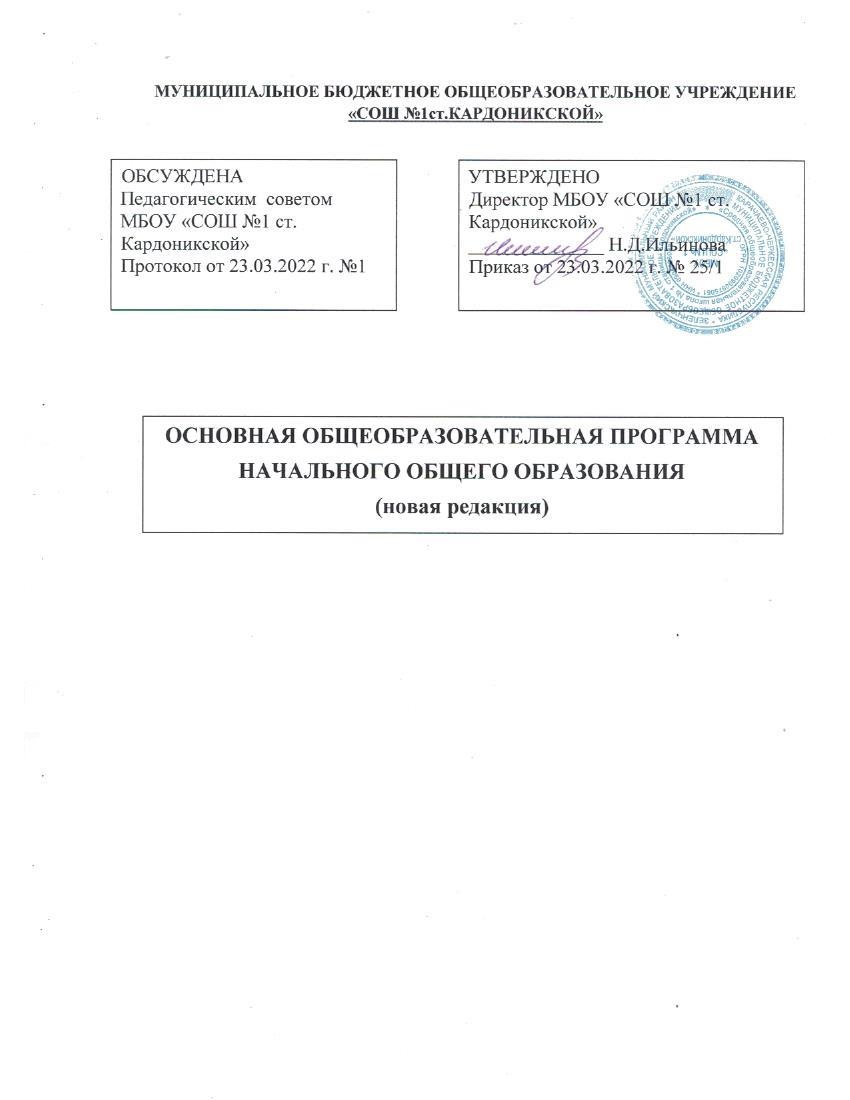                            СОДЕРЖАНИЕЦЕЛЕВОЙРАЗДЕЛПояснительнаязапискаОсновная образовательная программа начального общего образования Муниципального бюджетного общеобразовательного учреждения «Средняя общеобразовательная школа №1 станицы Кардоникской» (далее – МБОУ «СОШ №1 ст.Кардоникской») разработана на основе Федерального закона Российской Федерации от 29.12.2012 № 273- ФЗ «Об образовании в Российской Федерации» с изменениями, в соответствии с требованиями федерального государственного образовательного стандарта начального общего образования (утвержден Приказом Министерства просвещения Российской Федерации от 31.05.2021 № 286), с учётом примерной основной образовательной программы начального общего образования (проектом), на основании анализа деятельности образовательной организации, возможностей, предоставляемых учебно-методическими комплексами, используемыми в МАОУ Гимназии № 86.Сокращения, используемые в предлагаемой программе: НОО - начальное общее образование; ОО - образовательная организация; ООП - основная образовательная программа; ООП НОО - основная образовательная программа начального общего образования; ФГОС - федеральный государственный образовательный стандарт; РФ - Российская Федерация, УМК - учебнометодический комплекс; ГТО - Готов к труду и обороне, ФЗ - Федеральный Закон, ОВЗ - ограниченные возможности здоровья, УУД - универсальные учебные действия.Целиреализацииосновнойобразовательнойпрограммыначальногообщего образованияЦелью реализации ООП НОО является достижение обучающимися планируемых результатов в соответствии с требованиями обновленного ФГОС НОО.Достижениепоставленнойцелипредусматриваетрешениеследующих задач:развитиефункциональнойграмотностимладшихшкольников;формирование общей культуры, духовно-нравственное, гражданское, социальное, личностное и интеллектуальное развитие, развитие творческих способностей, сохранение и укрепление здоровья обучающихся;обеспечение планируемых результатов по освоению выпускником целевых установок, приобретению знаний, умений, навыков, компетенций и компетентностей, определяемых личностными, семейными, общественными, государственными потребностями и возможностями обучающегося младшего школьного возраста, индивидуальными особенностями его развития и состояния здоровья;становление и развитие личности в её индивидуальности, самобытности, уникальности и неповторимости;обеспечениепреемственностиначальногообщегоиосновногообщегообразования;достижение планируемых результатов освоения основной образовательной программыначальногообщегообразованиявсемиобучающимисявнезависимостиотситуаций с распространением инфекционных болезней, биологических угроз, вызванных новыми патогенами;обеспечение доступности получения качественного начального общего образования;выявление и развитие способностей обучающихся, в том числе лиц, проявивших выдающиеся способности, через систему секций и кружков, организацию общественно полезной деятельности;обеспечение трудового, экологического, физического воспитания, формирование культуры здорового образа жизни обучающихся, в том числе, с использованием ВФСК ГТО;организация интеллектуальных и творческих соревнований, научно-технического творчества и проектно-исследовательской деятельности;участие обучающихся, их родителей (законных представителей), педагогических работников и общественности в проектировании и развитии внутришкольной социальной среды;формирование основ антикоррупционного мировоззрения и правовой культуры, положительного отношения к хранителям порядка;использование в образовательной деятельности современных образовательных технологий деятельностного типа;формирование у обучающихся моделей рационального финансового поведения, развитие у них необходимых знаний и навыков, а также умений ориентироваться в сложном мире финансов;предоставление обучающимся возможности для эффективной самостоятельной работы на уроке и за его пределами благодаря взаимосвязи урочной и внеурочной деятельности;включение учащихся в процессы познания и преобразования внешкольной социальной среды города Нижний Тагил и Дзержинского района для приобретения опыта реального управления и действия на основе краеведческой, природоохранной деятельности и социальных практик.Принципы формированияи механизмыреализации ООП НОО, втом числе посредством реализации индивидуальных учебных плановЕдинство обязательных требований к результатам освоения ООП НОО во ФГОС реализуется на основе системно-деятельностного подхода, обеспечивающего системное и гармоничное развитие личности обучающегося, освоение им знаний, компетенций, необходимых как для жизни в современном обществе, так и для успешного обучения на уровне основного общего образования, а также в течение жизни.Образовательная программа обеспечивает жизнедеятельность, функционированиеи развитие МБОУ «СОШ №1 ст.Кардоникской» в соответствии с основными принципами государственной политики РФ в области образования, изложенными в ФЗ-273. А именно:признаниеприоритетностиобразования;обеспечение права каждого человека на образование, недопустимость дискриминации в сфере образования;гуманистический характер образования, приоритет жизни и здоровья человека,прав и свобод личности, свободного развития личности, воспитание взаимоуважения, трудолюбия, гражданственности, патриотизма, ответственности, правовой культуры, бережного отношения к природе и окружающей среде, рационального природопользования;защита и развитие этнокультурных особенностей и традиций народов Российской Федерации в условиях многонационального государства;светскийхарактеробразования;свобода выбора получения образования согласно склонностям и потребностям человека, создание условий для самореализации каждого человека, свободное развитиеего способностей, включая предоставление права выбора форм получения образования, форм обучения, организации, осуществляющей образовательную деятельность, направленности образования в пределах, предоставленных системой образования, а также предоставление педагогическим работникам свободы в выборе форм обучения, методов обучения и воспитания;обеспечение права на образование в течение всей жизни в соответствии с потребностями личности, адаптивность системы образования к уровню подготовки, особенностям развития, способностям и интересам человека;сочетание государственного и договорного регулирования отношений в сфере образования.Основные принципыпостроения программы: учета ФГОС НОО; учета ведущей деятельности младшего школьника; индивидуализации обучения; преемственности и перспективности; интеграции обучения и воспитания; здоровьесбережения.Принцип учета ФГОС НОО: программа начального общего образования базируется на требованиях, предъявляемых ФГОС НОО к целям, содержанию, планируемым результатам и условиям обучения в начальной школе.Принцип учёта ведущей деятельности младшего школьника: программа обеспечивает конструирование учебного процесса в структуре учебной деятельности, предусматривает механизмы формирования всех компонентов учебной деятельности (мотив, цель, учебная задача, учебные операции, контроль и самоконтроль).Принцип индивидуализации обучения: программа предусматриваетвозможность и механизмы разработки индивидуальных программ и учебных планов для обучения детей с особыми способностями, потребностями и интересами. При этом учитываются запросы родителей (законных представителей) обучающегося.Принцип преемственности и перспективности: программа должна обеспечивать связь и динамику в формировании знаний, умений и способов деятельности между этапами начального образования, атакже успешную адаптацию обучающихся к обучению в основной школе, единые подходы между их обучением и развитием на начальном и основном этапах школьного обучения.Принцип интеграции обучения и воспитания: программа предусматривает связь урочной и внеурочной деятельности, разработку разных мероприятий, направленных на обогащение знаний, воспитание чувств и познавательных интересов обучающихся, нравственно-ценностного отношения к действительности.Принцип здоровьесбережения: при организации образовательной деятельностипопрограмменачальногообщегообразованиянедопускаетсяиспользованиетехнологий,которые могут нанести вред физическому и психическому здоровью обучающихся, приоритет использования здоровьесберегающих педагогических технологий. Объём учебной нагрузки, организация всех учебных и внеучебных мероприятий должны соответствовать требованиям действующих санитарных правил и нормативов.В программе определяются основные механизмы её реализации, наиболее целесообразные с учётом традиций коллектива МБОУ «СОШ №1 ст.Кардоникской», потенциала педагогических кадров и контингента обучающихся.Среди механизмов, которые возможно использовать в начальной школе, следует отметить: организацию внеурочной деятельности с разработкой учебных курсов, различных форм совместной познавательной деятельности (конкурсы, диспуты, интеллектуальные марафоны и т. п.).Положительные результаты даёт привлечение к образовательной деятельности школы организаций культуры (музеев, библиотек, стадионов), художественных и театральных студий.Методологической основой реализации ООП НОО является системно - деятельностный подход, который предполагает:воспитание и развитие качеств личности, отвечающих требованиям информационного общества, инновационной экономики, задачам построения демократического гражданского общества на основе толерантности, диалога культур и уважения многонационального, поликультурного и поликонфессионального состава российского общества;переход к стратегии социального проектирования и конструирования в системе образования на основе разработки содержания и технологий образования, определяющих пути и способы достижения социально желаемого уровня (результата) личностного и познавательного развития обучающихся;ориентацию на результаты образования как системообразующий компонент Стандарта, где развитие личности обучающегося на основе усвоения универсальных учебных действий, познания и освоения мира составляет цель и основной результат образования;признание решающей роли содержания образования, способов организации образовательной деятельности и взаимодействия участников образовательных отношений в достижении целей личностного, социального и познавательного развития обучающихся;учет индивидуальных возрастных, психологических и физиологических особенностей обучающихся, роли и значения видов деятельности и форм общения для определения целей образования и воспитания и путей их достижения;обеспечение преемственности дошкольного, начального общего, основного и среднего общего образования;разнообразие организационных форм и учет индивидуальных особенностей каждого обучающегося (включая одаренных детей и детей с ограниченными возможностями здоровья), обеспечивающих рост творческого потенциала,познавательных мотивов,обогащениеформвзаимодействиясосверстникамиивзрослыми в познавательной деятельности;гарантированность достижения планируемых результатов освоения основной образовательной программы начального общего образования, что и создает основу для самостоятельногоуспешногоусвоенияобучающимисяновыхзнаний,умений,компетенций, видов и способов деятельности. Образовательная программа учитывает специфику начальной школы - особый этап в жизни ребёнка, связанный с основными характеристикамиличности,достигаемыминапротяжениимладшегошкольноговозраста:сменой ведущей деятельности, переходом от игры к систематическому, социально организованному обучению (игровая деятельность во всех её разновидностях продолжает оставаться важной для психического развития детей, на ее базе развиваются важные учебные навыки и компетентности);формированием системы учебных и познавательных мотивов, умением принимать, сохранять и реализовать учебные цели (в процессе их реализации младший школьник учится планировать, контролировать и оценивать собственные учебные действия и их результат);выносливостью и упорством, позволяющим осуществлять учебную деятельность, требующую значительного умственного напряжения и длительной сосредоточенности;эмоциональностью, впечатлительностью, отзывчивостью и уравновешенностью (младший школьник в достаточной степени управляет проявлениями своих чувств, различает ситуации, в которых их необходимо сдерживать, сочувствует товарищу, адекватно реагирует на эмоции учителя);приобретением опыта жизни в коллективе, когда существенно возрастает значимость межличностных и деловых отношений;усилением роли самооценки младшего школьника: формирование ее на основе того, как оценивают его «значимые другие», которыми являются, прежде всего, взрослые (особенно учитель).Полноценным итогом начального обучения являются желание и умение учиться, а также основы понятийного мышления с характерной для него критичностью, системностью и умением понимать разные точки зрения. Эти характеристики к концу начальной школы и должны проявляться, прежде всего, в работе класса или внеклассной учебной общности.Адресностьпрограммы.Составучастниковобразовательных отношенийПрограммаадресована:обучающимсяи родителям:дляинформированияоцелях,содержании,организацииипредполагаемых результатахдеятельности,достижениюкаждымобучающимся образовательных результатов;для определения ответственности за достижение результатов образовательной деятельности школы, родителей и обучающихся и возможностей для взаимодействия;учителям:для	определения	целей,	задач,	содержания	и	планируемых	результатов образовательной деятельности;дляопределенияответственностизакачествообразования;администрации:длякоординациидеятельностипедагогическогоколлективаповыполнениютребований к результатам образовательной деятельности;вкачествеориентирадлясозданияусловийпоосвоениюучащимисяООПНОО;дляконтролякачестваобразования;длярегулированиявзаимоотношенийсубъектовобразовательныхотношений(учеников, родителей, администрации, педагогических работников и других участников); всем субъектам образовательной деятельности:дляустановлениявзаимодействиясубъектовобразовательнойдеятельности; учредителю и органам управления:сцельюобъективностиоцениванияобразовательныхрезультатовООвцелом;дляпринятияуправленческихрешенийнаосновемониторингаэффективности процесса, качества условий и результатов образовательной деятельности школы;длясохраненияиразвитиятрадицийгородаНижнийТагил.СоставучастниковобразовательныхотношенийвходереализацииООПпредставленследующимобразом:обучающиеся1-4классовиихродители(законные представители); педагогические работники ОО; организации - социальные партнеры ОО. Спецификабольшинстваконтингентаучащихсяопределяетсятем,чтоонипосещаютв течениегодапередшколойкурсыадаптациикшкольнойжизнииимеютначальный уровень	сформированности	УУД:	адекватную		мотивацию		учебной	деятельности; предпосылки успешного овладения чтением и письмом; понимают условные изображения в	любых	учебных	предметах;		владеют	умениями	решать	математические, лингвистические	и	другие	задачи;			произвольно	регулировать	своё	поведение	и деятельность;организовыватьивыполнятьучебнуюдеятельностьвсотрудничествес учителем; могут использовать эталоны обобщённых способов действий.В ходе реализации ООП НОО школа в обязательном порядке обеспечивает ознакомление обучающихся и их родителей (законных представителей) как участников образовательных отношений с Уставом ОО, локальными актами и другими документами, регламентирующими образовательную деятельность, с их правами и обязанностями в части формирования и реализации программы, установленными законодательством РФ и Уставом МАОУ Гимназии № 86.Общаяхарактеристикаосновнойобразовательнойпрограммыначальногообщего образованияОсновная образовательная программа начального общего образования является стратегическим документом МБОУ «СОШ №1 ст.Кардоникской», выполнение которого обеспечивает успешность организации образовательной деятельности, т. е. гарантию реализации статьи 12 Федерального закона «Об образовании в Российской Федерации».ВструктуреООПНООотраженасовокупностьтрех системтребований Стандарта:Требования к структуре основной образовательной программы начального общего образования, в том числе требования к соотношению частей основной образовательной программы и их объему, а также к соотношению обязательной части основной образовательной программы и части, формируемой участниками образовательных отношений;Требования к условиям реализации основной образовательной программы начального общего образования, в том числе кадровым, финансовым, материальнотехническим условиям;Требования к результатам освоения основной образовательной программы начального общего образования.ООП НОО содержит следующие разделы: целевой, содержательный и организационный.Целевой раздел определяет общее назначение, цели, задачи и планируемые результаты реализации основной образовательной программы начального общего образования, а также способы определения достижения этих целей и результатов.Целевойразделвключает:пояснительнуюзаписку;планируемые	результаты	освоения	обучающимися	основной образовательной программы начального общего образования;системуоценкидостиженияпланируемыхрезультатовосвоенияосновной образовательной программы начального общего образования.Содержательный раздел определяет общее содержание начального общего образования и включает следующие образовательные программы, ориентированные на достижение предметных, метапредметных и личностных результатов:рабочиепрограммыучебныхпредметов,учебныхкурсов(втомчисле внеурочной деятельности), учебных модулей;программу	формирования	универсальных	учебных	действий	у обучающихся;рабочуюпрограммувоспитания.Организационный раздел определяет общие рамки организации образовательной деятельности, а также организационные механизмы и условия реализации основной образовательной программы.Организационныйразделвключает:учебныйплан;планвнеурочнойдеятельности;календарныйучебныйграфик;календарный план воспитательной работы, содержащий перечень событий и мероприятий воспитательной направленности, которые организуются и проводятсяМБОУ «СОШ №1 ст.Кардоникской» или в которыхМБОУ «СОШ №1 ст.Кардоникской»принимает участие в учебном году или периоде обучения;характеристикуусловийреализацииосновнойобразовательнойпрограммыв соответствии с требованиями ФГОС.Все компоненты образовательной программы разработаны на основе Стандарта и с учетом содержания УМК «Школа России».Главная концептуальная идея УМК «Школа России»: российская школа должнастать школой духовно-нравственного развития и воспитания гражданина нашего Отечества. Её основа - это современные достижения педагогической теории и практики и лучшие традиции отечественной школы.Разрабатывая УМК, их авторы принципиальное значение отводят воспитанию ребёнка именно в процессе реализации системно-деятельностного подхода, так как словосочетание «развитие и воспитание» в контексте ФГОС есть суть формирования личности гражданина России. В этой связи, решение современных задач, выдвигаемых жизнью (включение младших школьников в социально-значимую проектную деятельность, освоение компьютерной грамотности, развитие здоровьесберегающих навыков,обучениеосновамбезопаснойжизнедеятельностиидр.),гармоничносочетаетсясрешениембазовыхзадачначальногообразования(научитьосознанномучтению,письму, правильной речи, началам математики, видению окружающего мира; привить определённые трудовые навыки и др.).Основная образовательная программа начального общего образования содержит обязательную часть и часть, формируемую участниками образовательных отношений. Обязательная часть основной образовательной программы начального общегообразования составляет 80%, а часть, формируемая участниками образовательных отношений, - 20% ОТ ОБЩЕГО ОБЪЕМА ОСНОВНОЙ ОБРАЗОВАТЕЛЬНОЙ ПРОГРАММЫ НАЧАЛЬНОГО ОБЩЕГО ОБРАЗОВАНИЯ.Начальное общее образование может быть получено в МБОУ «СОШ №1 ст.Кардоникской» (в очной, очно-заочной или заочной форме); вне организации, в форме семейного образования. Допускается сочетание различных форм получения образования и форм обучения.Срокполученияначальногообщегообразованиясоставляетнеболеечетырех лет.Для лиц, обучающихся по индивидуальным учебным планам, срок получения начального общего образования может быть сокращен.Программа строится с учётом психологических особенностей обучающегося младшего школьного возраста. В первый класс приходят дети с разным уровнем готовности к обучению, у многих не сформирована произвольная деятельность, они с трудом принимают требования учителя, часто отвлекаются, быстро устают. Желание учиться поддерживается школьными успехами, но неудачи быстро разрушают познавательные мотивы. Всё это побуждает учителя особенно бережно относиться к младшим школьникам, оказывать помощь и поддержку, помогать адаптироваться к новой учебной деятельности, которая становится ведущей в этом возрасте.Общий объем аудиторной работы обучающихся за четыре учебных года не может составлять менее 2954 академических часов и более 3190 академических часов в соответствии с требованиями к организации образовательного процесса к учебной нагрузке при 5-дневной учебной неделе, предусмотренными Гигиеническими нормативами и Санитарно-эпидемиологическими требованиями. Соблюдение этих требований ФГОС НОО связано с необходимостью оберегать обучающихся отперегрузок, утомления, отрицательного влияния обучения на здоровье.ВариативностьсодержанияООПНООМБОУ «СОШ №1 ст.Кардоникской»обеспечиваетсяза счет:требований к структуре программы начального общего образования, предусматривающей наличие в ней: единиц (компонентов) содержания образования, отражающих предмет соответствующей науки, а также дидактические особенности изучаемого материала и возможности его усвоения обучающимися разного возраста и уровня подготовки (далее - учебный предмет); целостной, логически завершенной части содержанияобразования,расширяющейи углубляющейматериалпредметныхобластей,и (или) в пределах которой осуществляется освоение относительно самостоятельного тематического блока учебного предмета (далее - учебный курс); части содержания образования, в пределах которой осуществляется освоение относительно самостоятельного тематического блока учебного предмета или учебного курса либо нескольких взаимосвязанных разделов (далее - учебный модуль);возможности разработки и реализации МБОУ «СОШ №1 ст.Кардоникской» программ начального общего образования;возможности разработки и реализации МБОУ «СОШ №1 ст.Кардоникской» индивидуальных учебных планов, соответствующих образовательным потребностям и интересам обучающихся.ООП НОО реализуется через организацию урочной и внеурочной деятельности в соответствии с санитарно-эпидемиологическими правилами и нормативами, в том числе, с использованием электронного обучения и дистанционных образовательных технологий в соответствии с действующим в ОО локальным нормативным актом. Местом осуществления образовательной деятельности при реализации образовательных программ в дистанционной форме является место нахождения ОО независимо от места нахождения обучающихся.Данная программа является рабочей, то есть в нее могут вноситься изменения и дополнения.Планируемыерезультатыосвоенияобучающимисяосновной образовательной программы начального общего образованияОбщее понимание личностных, метапредметных и предметных результатовПланируемые результаты в соответствии с п.30.2. обновленных ФГОС НОО обеспечивают связь между требованиями Стандарта, образовательной деятельностью и системой оценки результатов освоения ООП НОО; являются содержательной и критериальной основой для разработки рабочих программ учебных предметов, учебных курсов(в том числе внеурочной деятельности), учебных модулей, являющихсяметодическими документами, определяющими организацию образовательного процесса в МБОУ «СОШ №1 ст.Кардоникской» по определенному учебномупредмету, учебномукурсу (в том числе внеурочной деятельности), учебному модулю; рабочей программы воспитания, являющейся методическим документом, определяющим комплекс основных характеристик воспитательной работы, осуществляемой вМБОУ «СОШ №1 ст.Кардоникской»; программы формирования универсальных учебных действий обучающихся - обобщенных учебных действий, позволяющих решать широкий круг задач в различных предметных областях и являющихся результатами освоения обучающимися программы начального общего образования; системы оценки качества освоения обучающимися программы начального общего образования; в целях выбора средств обучения и воспитания, а также учебно-методической литературы.Структура и содержание планируемых результатов освоения программыначального общего образования отражают требования ФГОС, передают специфику образовательной деятельности (в частности, специфику целей изучения отдельных учебных предметов, учебных курсов (в том числе внеурочной деятельности), учебных модулей), соответствуют возрастным возможностям обучающихся.Планируемые результаты освоения обучающимися программы начального общего образования дают общее понимание формирования личностных результатов, уточняют и конкретизируют предметные и метапредметные результаты как с позиций организации их достижения в образовательной деятельности, так и с позиций оценки этих результатов.В тексте ФГОС начального общего образования в п. 40 отражены основные требования к планируемым результатам начального общего образования.К числу планируемых результатов освоения основной образовательной программы отнесены:личностные результаты, включающие формирование уобучающихся основ российской гражданской идентичности; готовность обучающихся к саморазвитию; мотивацию к познанию и обучению; ценностные установки и социально значимые качества личности; активное участие в социально значимой деятельности;метапредметные результаты, включающие универсальные познавательные учебные действия (базовые логические и начальные исследовательские действия, а также работус информацией); универсальныекоммуникативныедействия (общение, совместная деятельность, презентация); универсальные регулятивные действия (саморегуляция, самоконтроль);предметные результаты, включающие освоенный обучающимися в ходе изучения учебного предмета опыт деятельности, специфической для данной предметной области, по получению нового знания, его преобразованию и применению.Научно-методологической основой для разработки требований к личностным, метапредметным и предметным результатам обучающихся, освоивших программу начального общего образования, является системно-деятельностный подход.Планируемые результаты освоения ООП НОО уточняют и конкретизируют общее понимание личностных, метапредметных и предметных результатов, обозначенных во ФГОС НОО, как с позиций организации их достижения в образовательной деятельности, так и с позиций оценки этих результатов.Структура и содержание планируемых результатов освоения основной образовательной программы начального общего образованияВ соответствии с требованиями Стандарта структура планируемых результатов строится с учётом необходимости:определения динамики картины развития, обучающихся на основе выделения достигнутого уровня развития и ближайшей перспективы - зоны ближайшего развития ребёнка;определения возможностей овладения учащимися учебными действиями на уровне, соответствующемзонеближайшего развития, в отношениизнаний, расширяющих и углубляющих систему опорных знаний, а также знаний и умений, являющихся подготовительными для данного предмета;выделения основных направлений оценочной деятельности - оценки результатов деятельности систем образования различного уровня, педагогов, обучающихся.Личностные результаты освоения основной образовательной программы начального общего образования достигаются в единстве учебной и воспитательной деятельности в соответствии с традиционными российскими социокультурными и духовно-нравственными ценностями, принятыми в обществе правилами и нормами поведения и способствуют процессам самопознания, самовоспитания и саморазвития, формирования внутренней позиции личности.Личностные результаты освоения программы начального общего образования отражают готовность обучающихся руководствоваться ценностями и приобретение первоначального опыта деятельности на их основе, в том числе в части:Гражданско-патриотическоговоспитания:становлениеценностногоотношенияк своей Родине - России; осознание своей этнокультурной и российской гражданской идентичности; сопричастность к прошлому, настоящему и будущему своей страны и родного края; уважение к своему и другим народам; первоначальные представления о человеке как члене общества, о правах и ответственности, уважении и достоинстве человека, о нравственно-этических нормах поведения и правилах межличностных отношений.Духовно-нравственного воспитания: признание индивидуальности каждого человека; проявление сопереживания, уважения и доброжелательности; неприятие любых форм поведения, направленных на причинение физического и морального вреда другим людям.Эстетического воспитания: уважительное отношение и интерес к художественной культуре, восприимчивость к разным видам искусства, традициям и творчеству своего и других народов; стремление к самовыражению в разных видах художественной деятельности.Физического воспитания, формирования культуры здоровья и эмоционального благополучия: соблюдение правил здорового и безопасного (для себя и других людей) образа жизни в окружающей среде (в том числе информационной); бережное отношениек физическому и психическому здоровью.Трудового воспитания: осознание ценности труда в жизни человека и общества, ответственное потребление и бережное отношение к результатам труда, навыки участия в различных видах трудовой деятельности, интерес к различным профессиям.Экологического воспитания: бережное отношение к природе; неприятие действий, приносящих ей вред.Ценности научного познания: первоначальные представления о научной картине мира; познавательные интересы, активность, инициативность, любознательность и самостоятельность в познании.Метапредметные результаты освоения основной образовательной программы начального общего образования отражают:Овладениеуниверсальнымиучебнымипознавательнымидействиями:базовыелогическиедействия: сравнивать объекты, устанавливать основания для сравнения, устанавливать аналогии; объединять части объекта (объекты) по определенному признаку; определять существенный признак для классификации, классифицировать предложенные объекты; находить закономерности и противоречия в рассматриваемых фактах, данных и наблюдениях на основе предложенного педагогическим работником алгоритма; выявлять недостаток информации для решения учебной (практической) задачи на основе предложенного алгоритма; устанавливать причинно-следственные связи в ситуациях, поддающихся непосредственномунаблюдению или знакомых по опыту, делать выводы;базовые исследовательские действия: определять разрыв между реальным и желательным состоянием объекта (ситуации) на основе предложенных педагогическим работникомвопросов;спомощьюпедагогическогоработникаформулироватьцель,планировать изменения объекта, ситуации; сравнивать несколько вариантов решения задачи, выбирать наиболее подходящий (на основе предложенных критериев); проводить по предложенному плану опыт, несложное исследование по установлению особенностей объекта изучения и связей между объектами (часть - целое, причина - следствие); формулировать выводы и подкреплять их доказательствами на основе результатов проведенного наблюдения (опыта, измерения, классификации, сравнения, исследования); прогнозировать возможное развитие процессов, событий и их последствия в аналогичных или сходных ситуациях;работа с информацией: выбирать источник получения информации;согласно заданному алгоритму находить в предложенном источнике информацию, представленную в явном виде; распознавать достоверную и недостоверную информацию самостоятельно или на основании предложенного педагогическим работником способа ее проверки; соблюдать с помощью взрослых (педагогических работников, родителей (законных представителей)несовершеннолетних обучающихся)правилаинформационной безопасности при поиске информации в сети Интернет; анализировать и создавать текстовую, видео, графическую, звуковую, информацию в соответствии с учебнойзадачей; самостоятельно создавать схемы, таблицы для представления информации.Овладениеуниверсальнымиучебнымикоммуникативнымидействиями:общение: воспринимать и формулировать суждения, выражать эмоции в соответствии с целями и условиями общения в знакомой среде; проявлять уважительное отношение к собеседнику, соблюдать правила ведения диалога и дискуссии; признавать возможность существования разных точек зрения; корректно и аргументированно высказывать свое мнение; строить речевое высказывание в соответствии с поставленной задачей; создавать устные и письменные тексты (описание, рассуждение, повествование); готовить небольшие публичные выступления; подбирать иллюстративный материал (рисунки, фото, плакаты) к тексту выступления;совместная деятельность: формулировать краткосрочные и долгосрочные цели(индивидуальныесучетом участиявколлективныхзадачах)встандартной(типовой) ситуации на основе предложенного формата планирования, распределения промежуточных шагов и сроков; принимать цель совместной деятельности, коллективно строить действия по ее достижению: распределять роли, договариваться, обсуждать процесс и результат совместной работы; проявлять готовность руководить, выполнять поручения, подчиняться; ответственно выполнять свою часть работы; оценивать свой вклад в общий результат; выполнять совместные проектные задания с опорой на предложенные образцы.Овладениеуниверсальнымиучебнымирегулятивнымидействиями:самоорганизация: планировать действия по решению учебной задачи для получения результата; выстраивать последовательность выбранных действий;самоконтроль:устанавливатьпричиныуспеха/неудачучебнойдеятельности; корректировать свои учебные действия для преодоления ошибок.Уточнение и конкретизация общего понимания личностных и метапредметных результатовпокаждомуучебномупредметуигодуобучениявначальнойшколепоУМК«Школа России»представлены в приложении к ООП НОО (в рабочих программах учебных предметов, учебных курсов, учебных модулях).На основе требований ФГОС НОО и анализа результатов международных мониторинговых исследований качества школьного образования в ООП НОО включена обновленная характеристика функциональной грамотности младшего школьника.Выпускник начальной школы должен обладать: готовностью успешно взаимодействовать с изменяющимся окружающим миром; возможностью решать различные (в том числе нестандартные) учебные и жизненные задачи, обладать умениями строить алгоритмы основных видов деятельности; способностью строить социальные отношения в соответствии с нравственно-этическими ценностями социума, правилами партнерства и сотрудничества; совокупностью рефлексивных умений, обеспечивающих оценку своей грамотности, стремление к дальнейшему образованию, самообразованию и духовному развитию.Таким образом, в современной школе сущностью функциональной грамотности становятся не сами знания, а четыре главные способности обучающегося: добывать новые знания; применять полученные знания на практике; оценивать свое знание-незнание; стремиться к саморазвитию. Содержание функциональной грамотности младшего школьника, безусловно, составляют метапредметные универсальные учебные действия - познавательные, коммуникативные, регулятивные.Функциональная грамотность рассматривается как совокупность двух групп компонентов: интегративных и предметных. Предметные (языковая, литературная, математическая, естественнонаучная) соответствуют предметам учебного плананачальной школы.К интегративным относятся коммуникативная, читательская, информационная, социальная грамотность, формирующиеся на любом предметном содержании.Предметные результаты освоения обучающимися обязательной части основной общеобразовательной программы - образовательной программы начального общего образованияПредметные результаты освоения основной образовательной программы начального общего образования с учетом специфики содержания предметных областей, включающих в себя конкретные учебные предметы (учебные модули), ориентированы на применение знаний, умений и навыков обучающимися в учебных ситуациях и реальных жизненных условиях, а также на успешное обучение на уровне начального общего образования, отражают следующее.Русскийязыкилитературноечтение Русский язык:первоначальноепредставлениеомногообразииязыковикультурнатерритории Российской Федерации, о языке как одной из главных духовно-нравственных ценностей народа;пониманиероли языкакак основного средства общения; осознаниезначения русского языка как государственного языка Российской Федерации; понимание роли русского языка как языка межнационального общения;осознание правильной устной и письменной речи как показателя общей культуры человека;овладение основными видами речевой деятельности на основе первоначальных представлений о нормах современного русского литературного языка:аудирование (слушание): адекватно воспринимать звучащую речь; понимать воспринимаемую информацию, содержащуюся в предложенном тексте; определять основную мысль воспринимаемого текста; передавать содержание воспринимаемого текстапутемответанапредложенныевопросы;задаватьвопросыпоуслышанномутексту;говорение: осознавать цели и ситуации (с кем и где происходит общение) устного общения; выбирать языковые средства в соответствии с целями и условиями общения для эффективного решения коммуникативной задачи; использовать диалогическую форму речи; уметь начать, поддержать, закончить разговор, привлечь внимание собеседника; отвечать на вопросы и задавать их; строить устные монологические высказывания в соответствии с учебной задачей; соблюдать нормы речевого этикета в ситуациях учебного и бытового общения (приветствие, прощание, извинение, благодарность, просьба); соблюдать орфоэпические нормы и правильную интонацию;чтение: соблюдать орфоэпические нормы при чтении вслух; понимать содержание предлагаемого текста; использовать выборочное чтение с целью нахождения необходимого материала; находить информацию, заданную в тексте в явном виде; формулировать простые выводы, интерпретировать и обобщать содержащуюся в тексте информацию; анализировать содержание, языковые особенности и структуру текста;письмо: осознавать цели и ситуации (с кем и где происходит общение) письменного общения; списывать текст с представленного образца, писать под диктовкув соответствии с изученными правилами; писать подробное изложение; создавать небольшие тексты (сочинения) по соответствующей возрасту тематике (на основе впечатлений, литературных произведений, сюжетных картинок, просмотра фрагмента видеозаписи); использовать словари и различные справочные материалы, включаяресурсы сети Интернет;сформированность первоначальных научных представлений о системе русского языка: фонетике, графике, лексике, морфемике, морфологии и синтаксисе; об основных единицах языка, их признаках и особенностях употребления в речи;использование в речевой деятельности норм современного русского литературного языка (орфоэпических, лексических, грамматических, орфографических, пунктуационных) и речевого этикета.Литературноечтение:сформированностьположительноймотивацииксистематическомучтениюи слушанию художественной литературы и произведений устного народного творчества;достижениенеобходимогодляпродолженияобразованияуровняобщего речевого развития;осознание значимости художественной литературы и произведений устного народного творчества для всестороннего развития личности человека;первоначальноепредставлениеомногообразиижанровхудожественныхпроизведений и произведений устного народного творчества;овладение элементарными умениями анализа и интерпретации текста, осознанного использования при анализе текста изученных литературных понятий: прозаическая и стихотворная речь; жанровое разнообразие произведений (общее представление о жанрах); устное народное творчество, малые жанры фольклора(считалки, пословицы, поговорки, загадки, фольклорная сказка); басня (мораль, идея, персонажи); литературная сказка, рассказ; автор; литературный герой; образ; характер; тема; идея; заголовок и содержание; композиция; сюжет; эпизод, смысловые части; стихотворение (ритм, рифма); средства художественной выразительности (сравнение, эпитет, олицетворение);овладение техникой смыслового чтения вслух (правильным плавным чтением, позволяющим воспринимать, понимать и интерпретировать смысл текстов разных типов, жанров, назначений в целях решения различных учебных задач и удовлетворенияэмоциональныхпотребностейобщенияскнигой,адекватновоспринимать чтение слушателями).Роднойязыкилитературноечтениенародномязыке Родной язык:понимание роли языка как основного средства человеческого общения; осознание языка как одной из главных духовно-нравственных ценностей народа; понимание значения родного языка для освоения и укрепления культуры и традиций своего народа; понимание необходимости овладения родным языком; проявление познавательного интереса к родному языку и желания его изучать;сформированность первоначальных представлений о единстве и многообразии языкового и культурного пространства Российской Федерации, о месте родногоязыкасреди других языковнародовРоссии:понимать,чтороднойкрай естьчасть России, составлять высказывания о малой родине, приводить примеры традиций и обычаев, объединяющих народы России; составлять небольшие рассказы о взаимосвязях языков, культур и истории народов России; осознавать роль родного языка как носителя народной культуры, средства ее познания; понимать эстетическую ценность родного языка, стремиться к овладению выразительными средствами, свойственными родному языку;сформированность и развитие всех видов речевой деятельности на изучаемом языке:слушание (аудирование) и говорение: понимать на слух речь, звучащую из различных источников (педагогический работник, одноклассники, телевизионные и радиопередачи); определять тему и главную мысль прослушанного высказывания(текста); различать на слух интонации звучащей речи (радость, удивление, грусть, сочувствие); участвовать в диалогах на бытовые, учебные темы, обсуждать поставленные вопросы, прослушанные высказывания; формулировать вопросы, отвечать на вопросы в соответствии с темой диалога; применять в диалогической речи формулы речевого этикета, правила речевого поведения в различных учебных и жизненных ситуациях (понимать цель общения, проявлять желание слушать собеседников, учитывать мнение участников); решать учебные задачи с использованием активного и потенциального словарного запаса; рассказывать устно о себе (внешность, интересы, любимые занятия), о своейсемье(традиции,совместныезанятия);описыватьпредмет(название,качества,назначение); уместно употреблять в устной речи пословицы, поговорки родного народа, использовать изобразительные и выразительные средства родного языка (эпитеты, сравнения, олицетворения); составлять небольшие высказывания для публичного выступления с использованием небольших презентаций;чтение и письмо: читать вслух небольшие тексты разного вида (фольклорный, художественный, научно-познавательный, справочный) в индивидуальном темпе, позволяющем понять содержание и смысл прочитанного; составлять план текста (с помощью педагогического работника и самостоятельно); пересказывать текст в соответствии с учебной задачей (подробно и кратко); списывать текст и выписывать из него слова, словосочетания, предложения в соответствии с решаемой учебной задачей; строить связные высказывания в письменной форме на различные темы; выполнять небольшие творческие задания (дополнение и распространение предложения текста/изложения);усвоение элементарных сведений о языке как носителе культуры народа: составлять небольшие рассказы по заданной теме на изучаемом языке; представлять родной край как часть России на изучаемом языке в различных ситуациях общения.Литературноечтениенародном языке:понимание места и роли литературы на изучаемом языке в едином культурном пространстве Российской Федерации, среди литератур народов Российской Федерации, в сохранении и передаче от поколения к поколению историко-культурных, нравственных, эстетических ценностей: воспринимать художественную литературу как особый вид искусства (искусство слова); соотносить произведения словесного творчества с произведениями других видов искусств (живопись, музыка, фотография, кино); иметь первоначальные представления о взаимодействии, взаимовлиянии литератур разных народов, о роли фольклора и художественной литературы родного народа в создании культурного, морально-этического и эстетического пространства субъекта Российской Федерации; находить общее и особенное при сравнении художественных произведений народов Российской Федерации, народов мира;освоение смыслового чтения, понимание смысла и значения элементарных понятий теории литературы: владеть техникой смыслового чтения вслух (правильным плавным чтением, позволяющим воспринимать, понимать и интерпретировать смысл текстов разных типов, жанров, назначений в целях решения различных учебных задач и удовлетворенияэмоциональныхпотребностейобщенияскнигой,адекватновоспринимать чтение слушателями); владеть техникой смыслового чтения про себя (понимание смыслаи основного содержания прочитанного, оценка информации, контроль за полнотой восприятия и правильной интерпретацией текста); различать жанры фольклорных произведений (малые фольклорные жанры, сказки, легенды, мифы); понимать основной смысл и назначение фольклорных произведений своего народа (порадовать, поучить, использоватьдляигры),приводитьпримерыпотешек,сказок,загадок, колыбельных песен своего народа (других народов); сравнивать произведения фольклора вблизкородственных языках (тема, главная мысль, герои); сопоставлять названия произведения с его темой (о природе, истории, детях, о добре и зле); различать жанры небольших художественных произведений детской литературы своего народа (других народов) - стихотворение, рассказ, басню; анализировать прочитанное литературное произведение:определятьтему,главнуюмысль,последовательностьдействий,средствахудожественнойвыразительности;отвечатьнавопросыпосодержаниютекста;находитьв тексте изобразительные и выразительные средства родного языка (эпитеты, сравнения, олицетворения);приобщение к восприятию и осмыслению информации, представленной в текстах, сформированность читательского интереса и эстетического вкуса обучающихся: определять цель чтения различных текстов (художественных, научно-популярных, справочных); удовлетворять читательский интерес, находить информацию, расширять кругозор; использовать разные виды чтения (ознакомительное, изучающее, выборочное, поисковое) для решения учебных и практических задач; ставить вопросы к тексту, составлять план для его пересказа, для написания изложений; проявлять интерес к самостоятельному чтению, формулировать свои читательские ожидания, ориентируясь на имя автора, жанр произведения, иллюстрации к книге; читать произведения фольклора по ролям, участвовать в их драматизации; участвовать в дискуссиях со сверстниками на литературные темы, приводить доказательства своей точки зрения; выполнять творческие работы на фольклорном материале (продолжение сказки, сочинение загадки, пересказ с изменением действующего лица).I.2.3.3. ИностранныйязыкПредметные результаты по учебному предмету «Иностранный язык» предметной области «Иностранный язык» ориентированы на применение знаний, умений и навыков в типичных учебных ситуациях и реальных жизненных условиях, отражают сформированность иноязычной коммуникативной компетенции наэлементарном уровнев совокупности ее составляющих - речевой, языковой, социокультурной, компенсаторной, метапредметной (учебно-познавательной) и обеспечивают:овладение основными видами речевой деятельности в рамках следующего тематического содержания речи: Мир моего «я». Мир моих увлечений. Мир вокруг меня. Родная страна и страна/страны изучаемого языка:говорение: уметь вести разные виды диалога в стандартных ситуациях общения (диалог этикетного характера, диалог-побуждение к действию, диалог-расспрос) объемом 4-5 фраз со стороны каждого собеседника в рамках тематического содержания речи с вербальными и (или) невербальными опорами, с соблюдением правил речевого этикета, принятых в стране/странах изучаемого языка; создавать устные связные монологические высказывания (описание/характеристика, повествование) объемом 4-5 фраз с вербальными и (или) невербальными опорами в рамках тематического содержания речи; передавать основное содержание прочитанного текста; представлять результаты выполненной проектной работы, в том числе подбирая иллюстративный материал (рисунки, фото) к тексту выступления;аудирование: воспринимать на слух и понимать речь педагогического работника и одноклассников в процессе общения на уроке; воспринимать на слух и понимать основное содержание звучащих до 1 минуты учебных и адаптированных аутентичных текстов, построенных на изученном языковом материале; понимать запрашиваемую информацию фактического характера в прослушанном тексте;смысловое чтение: читать вслух и понимать учебные и адаптированные аутентичные тексты объемом до 80 слов, построенные на изученном языковом материале, соблюдая правилачтения иправильную интонацию; читатьпро себяи понимать основноесодержание учебных и адаптированных аутентичных текстов объемом до 160 слов, содержащих отдельные незнакомые слова, не препятствующие решению коммуникативной задачи; определять тему, главную мысль, назначение текста; извлекать из прочитанного текста запрашиваемую информацию фактического характера (в пределах изученного); читать несплошные тексты (простые таблицы) и понимать представленную в них информацию;письменная речь: владеть техникой письма; заполнять простые анкеты и формуляры с указанием личной информации в соответствии с нормами, принятыми в стране/странах изучаемого языка; писать электронное сообщение личного характера объемом до 40 слов с опорой на предъявленный педагогическим работником образец;знание и понимание правил чтения и орфографии; интонации изученных коммуникативных типов предложений; основных значений изученных лексических единиц (слов, словосочетаний, речевых клише); признаков изученных грамматических явлений;овладение фонетическими навыками (различать на слух и адекватно, без ошибок, ведущих к сбою коммуникации, произносить изученные звуки иностранного языка; соблюдать правильное ударение в изученных словах и фразах; соблюдать особенности интонации в повествовательных и побудительных предложениях, а также в изученных типах вопросов); графическими навыками (графически корректно писатьбуквы изучаемого языка); орфографическими (корректно писать изученные слова) и пунктуационными навыками (использовать точку, вопросительный и восклицательный знаки в конце предложения, апостроф, запятую при перечислении и обращении);использование языковых средств, соответствующих учебно-познавательной задаче, ситуации повседневного общения: овладение навыками распознавания и употребления в устной и письменной речи не менее 500 изученных лексических единиц (слов, словосочетаний, речевых клише) в их основных значениях и навыками распознавания и употребления в устной и письменной речи изученных синтаксических конструкций и морфологических форм изучаемого иностранного языка;овладение социокультурными знаниями и умениями: знание названий родной страны и страны/стран изучаемого языка, некоторых литературных персонажей, небольших произведений детского фольклора (рифмовок, песен); умение кратко представлять свою страну на иностранном языке в рамках изучаемой тематики;овладение компенсаторными умениями: использовать при чтении и аудировании языковую, в том числе контекстуальную догадку;овладение умениями описывать, сравнивать и группировать объекты и явления в рамках изучаемой тематики;приобретение базовых умений работы с доступной информацией в рамках изучаемойтематики,безопасногоиспользованияэлектронныхресурсовМБОУ «СОШ №1 ст.Кардоникской» и сети Интернет, получения информации из источников в современной информационной среде;выполнение простых проектных работ, включая задания межпредметного характера, в том числе с участием в совместной деятельности, понимание и принятие ее цели, обсуждениеи согласование способов достижения общего результата, распределение ролейвсовместнойдеятельности,проявлениеготовностибытьлидеромивыполнятьпоручения, осуществление взаимного контроля в совместной деятельности, оценивание своего вклада в общее дело;приобретение опыта практической деятельности в повседневной жизни: использовать ИКТ для выполнения несложных заданий на иностранном языке (выбирать источник для получения информации, оценивать необходимость и достаточность информации для решения поставленной задачи; использовать и самостоятельно создавать таблицы для представления информации; соблюдать правила информационной безопасности в ситуациях повседневной жизни и при работе в сети Интернет); знакомить представителей других стран с культурой своего народа и участвовать в элементарном бытовом общении на иностранном языке.1.2.З.4.	Математикаи информатикаПредметныерезультатыпоучебномупредмету«Математика»предметнойобласти«Математикаиинформатика»должныобеспечивать:сформированность системы знаний о числе как результате счета и измерения, о десятичном принципе записи чисел;сформированность вычислительных навыков, умений выполнять устно и письменно арифметические действия с числами, решать текстовые задачи, оценивать полученный результат по критериям: достоверность/реальность, соответствие правилу/алгоритму;развитие пространственного мышления: умения распознавать, изображать (от руки) и выполнять построение геометрических фигур (с заданными измерениями) с помощью чертежных инструментов; развитие наглядного представления о симметрии; овладение простейшими способами измерения длин, площадей;развитие логического и алгоритмического мышления: умения распознавать верные (истинные) и неверные (ложные) утверждения в простейших случаях в учебных и практических ситуациях, приводить пример и контрпример, строить простейшие алгоритмы и использовать изученные алгоритмы (вычислений, измерений) в учебных ситуациях;овладение элементами математической речи: умения формулировать утверждение (вывод, правило), строить логические рассуждения (одно-двухшаговые) с использованием связок "если ..., то ...", "и", "все", "некоторые";приобретение опыта работы с информацией, представленной в графической форме (простейшие таблицы, схемы, столбчатые диаграммы) и текстовой форме: умения извлекать, анализировать, использовать информацию и делать выводы, заполнять готовые формы данными;использование начальных математических знаний при решении учебных и практических задач и в повседневных ситуациях для описания и объяснения окружающих предметов, процессов и явлений, оценки их количественных и пространственных отношений, в том числе в сфере личных и семейных финансов.1.2.З.5.	Обществознаниеиестествознание Окружающий мирПредметныерезультатыпоучебномупредмету«Окружающиймир»предметной области «Обществознание и естествознание (окружающий мир)» должны обеспечивать:сформированность уважительного отношения к своей семье и семейным традициям, Организации, родномукраю, России, ее истории и культуре, природе; чувства гордости за национальные свершения, открытия, победы;первоначальные представления о природных и социальных объектах как компонентах единого мира, о многообразии объектов и явлений природы; связи мира живой и неживой природы; сформированность основ рационального поведения и обоснованного принятия решений;первоначальные представления о традициях и обычаях, хозяйственных занятиях населения и массовых профессиях родного края, достопримечательностях столицы России и родного края, наиболее значимых объектах Всемирного культурного и природного наследия в России; важнейших для страны и личности событиях и фактах прошлого и настоящего России; основных правах и обязанностях гражданина Российской Федерации;развитие умений описывать, сравнивать и группировать изученные природные объекты и явления, выделяя их существенные признаки и отношения между объектами и явлениями;понимание простейших причинно-следственных связей в окружающем мире (в том числе на материале о природе и культуре родного края);умениерешать в рамках изученного материалапознавательные, в томчисле практические задачи;приобретениебазовыхуменийработысдоступнойинформацией(текстовой, графической, аудиовизуальной) о природе и обществе, безопасного использования электронных ресурсов МБОУ «СОШ №1 ст.Кардоникской» и сети Интернет, получения информации из источников в современной информационной среде;приобретение опыта проведения несложных групповых и индивидуальных наблюдений в окружающей среде и опытов по исследованию природных объектов и явлений с использованием простейшего лабораторного оборудования и измерительных приборов и следованием инструкциям и правилам безопасного труда, фиксацией результатов наблюдений и опытов;формирование навыков здорового и безопасного образа жизни на основе выполнения правил безопасного поведения в окружающей среде, в том числе знаний о небезопасности разглашения личной и финансовой информации при общении с людьми вне семьи, в сети Интернет и опыта соблюдения правил безопасного поведения при использовании личных финансов;приобретениеопытаположительногоэмоционально-ценностногоотношения к природе; стремлениядействовать в окружающей средев соответствии сэкологическими нормами поведения.1.2.3.6.	ОсновырелигиозныхкультурисветскойэтикиПо выбору родителей (законных представителей) несовершеннолетних обучающихся в рамках учебного предмета «Основы религиозных культур и светской этики» предметной области «Основы религиозных культур и светской этики» изучаются учебныемодули:«Основыправославнойкультуры»,«Основыиудейскойкультуры»,«Основы буддийской культуры», «Основы исламской культуры», «Основы религиозных культур народов России» или «Основы светской этики».Предметные результаты по учебному предмету «Основы религиозных культур и светской этики» предметной области «Основы религиозных культур и светской этики» должны обеспечивать:Поучебномумодулю«Основыправославной культуры»:понимание необходимости нравственного совершенствования, духовного развития, роли в этом личных усилий человека;формирование умений анализировать и давать нравственную оценку поступкам, отвечать за них, проявлять готовность к сознательному самоограничению в поведении;осуществление обоснованного нравственного выбора с опорой на этические нормы православной культуры;формирование умений рассказывать об основных особенностях вероучения религии (православного христианства), называть основателя и основные события, связанные с историей ее возникновения и развития;знание названий священных книг в православии, умение кратко описывать их содержание;формирование умений называть и составлять краткие описания особенностей православных культовых сооружений, религиозных служб, обрядов и таинств;построение суждений оценочного характера, раскрывающих значение нравственности, веры как регуляторов поведения человекав обществе и условий духовно- нравственного развития личности;понимание ценности семьи, умение приводить примеры положительного влияния православной религиозной традиции на отношения в семье, воспитание детей;овладение навыками общения с людьми разного вероисповедания; осознание, что оскорбление представителей другой веры есть нарушение нравственных норм поведения в обществе;понимание ценности человеческой жизни, человеческого достоинства, честного труда людей на благо человека, общества;формированиеуменийобъяснятьзначениеслов«милосердие»,«сострадание»,«прощение»,«дружелюбие»;умение находить образы, приводить примеры проявлений любви к ближнему, милосердия и сострадания в православной культуре, истории России, современной жизни;открытость к сотрудничеству, готовность оказывать помощь; осуждение любых случаев унижения человеческого достоинства.Поучебномумодулю«Основыиудейскойкультуры»:понимание необходимости нравственного совершенствования, духовного развития, роли в этом личных усилий человека;формирование умений анализировать и давать нравственную оценку поступкам, отвечать за них, проявлять готовность к сознательному самоограничению в поведении;осуществление обоснованного нравственного выбора с опорой на этические нормы иудейской культуры;формирование умений рассказывать об основных особенностях вероучения религии (иудаизма), называть основателя и основные события, связанные с историей ее возникновения и развития;знание названий священных книг в иудаизме, умение кратко описывать их содержание;формирование умений называть и составлять краткие описания особенностей иудейских культовых сооружений, религиозных служб, обрядов;построение суждений оценочного характера, раскрывающих значение нравственности, веры как регуляторов поведения человекав обществе и условий духовно- нравственного развития личности;понимание ценности семьи, умение приводить примеры положительного влияния иудейской традиции на отношения в семье, воспитание детей;овладение навыками общения с людьми разного вероисповедания; осознание,чтооскорблениепредставителейдругойверыестьнарушениенравственныхнормповедениявобществе;понимание ценности человеческой жизни, человеческого достоинства, честного труда людей на благо человека, общества;формированиеуменийобъяснятьзначениеслов«милосердие»,«сострадание»,«прощение»,«дружелюбие»;умение находить образы, приводить примеры проявлений любви к ближнему, милосердия и сострадания в иудейской культуре, истории России,современной жизни;открытость к сотрудничеству, готовность оказывать помощь; осуждение любых случаев унижения человеческого достоинства.Поучебномумодулю«Основыбуддийскойкультуры»:понимание необходимости нравственного самосовершенствования, духовного развития, роли в этом личных усилий человека;формирование умений анализировать и давать нравственную оценку поступкам, отвечать за них, проявлять готовность к сознательному самоограничению в поведении;осуществление обоснованного нравственного выбора с опорой на этические нормы буддийской культуры;формирование умений рассказывать об основных особенностях вероучения религии (буддизма), называть основателя и основные события, связанные с историей ее возникновения и развития;знание названий священных книг в буддизме, умение кратко описывать их содержание;формирование умений называть и составлять краткие описания особенностей буддийских культовых сооружений, религиозных служб, обрядов;построение суждений оценочного характера, раскрывающих значение нравственности, веры как регуляторов поведения человекав обществе и условий духовно- нравственного развития личности;понимание ценности семьи, умение приводить примеры положительного влияния буддийской традиции на отношения в семье, воспитание детей;овладение навыками общения с людьми разного вероисповедания; осознание, что оскорбление представителей другой веры есть нарушение нравственных норм поведения в обществе;понимание ценности человеческой жизни, человеческого достоинства, честного труда людей на благо человека, общества;формированиеуменийобъяснятьзначениеслов«милосердие»,«сострадание»,«прощение»,«дружелюбие»;умение находить образы, приводить примеры проявлений любви к ближнему, милосердия и сострадания в буддийской культуре, истории России, современной жизни;открытость к сотрудничеству, готовность оказывать помощь; осуждение любых случаев унижения человеческого достоинства.Поучебномумодулю«Основыисламской культуры»:понимание необходимости нравственного совершенствования, духовного развития, роли в этом личных усилий человека;формирование умений анализировать и давать нравственную оценку поступкам, отвечать за них, проявлять готовность к сознательному самоограничению в поведении;осуществление обоснованного нравственного выбора с опорой на этические нормы исламской культуры;формирование умений рассказывать об основных особенностях вероучения религии (ислама), называть основателя и основные события, связанные с историей ее возникновения и развития;знание названий священных книг в исламе, умение кратко описывать их содержание;формирование умений называть и составлять краткие описания особенностей исламских культовых сооружений, религиозных служб, обрядов;построение суждений оценочного характера, раскрывающих значение нравственности, веры как регуляторов поведения человекав обществе и условий духовно- нравственного развития личности;понимание ценности семьи, умение приводить примеры положительного влияния исламской традиции на отношения в семье, воспитание детей;овладение навыками общения с людьми разного вероисповедания; осознание, что оскорбление представителей другой веры есть нарушение нравственных норм поведения в обществе;понимание ценности человеческой жизни, человеческого достоинства, честного труда людей на благо человека, общества;формированиеуменийобъяснятьзначениеслов«милосердие»,«сострадание»,«прощение»,«дружелюбие»;умение находить образы, приводить примеры проявлений любви к ближнему, милосердия и сострадания в исламской культуре, истории России,современной жизни;открытость к сотрудничеству, готовность оказывать помощь; осуждение любых случаев унижения человеческого достоинства.Поучебномумодулю«Основырелигиозныхкультурнародов России»:понимание необходимости нравственного совершенствования, духовного развития, роли в этом личных усилий человека;формирование умений анализировать и давать нравственную оценку поступкам, отвечать за них, проявлять готовность к сознательному самоограничению в поведении;возможность осуществления обоснованного нравственного выбора с опорой на этические нормы религиозных культур народов России;формирование умений рассказывать об основных особенностях вероучений традиционных религий народов России, называть имена их основателей и основные события, связанные с историей их возникновения и развития;знание названий священных книг традиционных религий народов России, умение кратко описывать их содержание;формирование умений называть и составлять краткие описания особенностей культовых сооружений, религиозных служб, обрядов традиционныхрелигий народов России;построение суждений оценочного характера, раскрывающих значение нравственности, веры как регуляторов поведения человекав обществе и условий духовно- нравственного развития личности;понимание ценности семьи, умение приводить примеры положительного влияния религиозных традиций на отношения в семье, воспитание детей;овладение навыками общения с людьми разного вероисповедания; осознание, что оскорбление представителей другой веры есть нарушение нравственных норм поведения в обществе;понимание ценности человеческой жизни, человеческого достоинства, честного труда людей на благо человека, общества;формированиеуменийобъяснятьзначениеслов«милосердие»,«сострадание»,«прощение»,«дружелюбие»;умение находить образы, приводить примеры проявлений любви к ближнему, милосердия и сострадания в религиозных культурах, истории России, современной жизни;открытость к сотрудничеству, готовность оказывать помощь; осуждение любых случаев унижения человеческого достоинства.Поучебномумодулю«Основысветской этики»:формирование умения строить суждения оценочного характера о роли личных усилий для нравственного развития человека;формирование умения анализировать и давать нравственную оценку поступкам, отвечать за них, проявлять готовность к сознательному самоограничению в поведении;способность осуществлять и обосновывать нравственный выбор, опираясьна принятые в обществе нормы морали и внутреннюю установку личности, поступать согласно своей совести;знание общепринятых в российском обществе норм морали, отношений и поведения людей, основанных на российских традиционных духовных ценностях, конституционных правах, свободах и обязанностях гражданина;формирование умения соотносить поведение и поступки человека с основными нормами российской светской (гражданской) этики;формирование умения строить суждения оценочного характера о значении нравственности в жизни человека, коллектива, семьи, общества;знание и готовность ориентироваться на российские традиционныесемейные ценности, нравственные нормы поведения в коллективе, обществе, соблюдать правила этикета;понимание ценности человеческой жизни, человеческого достоинства, честного труда людей на благо человека, общества;формированиеуменийобъяснятьзначениеслов«милосердие»,«сострадание»,«прощение»,«дружелюбие»;формирование умения приводить примеры проявлений любви к ближнему, милосердия и сострадания в истории России, современной жизни;готовность проявлять открытость к сотрудничеству, готовность оказывать помощь; осуждать любые случаи унижения человеческого достоинства.1.2.З.7.	ИскусствоПредметные	результаты	по	предметной	области	«Искусство»	должны обеспечивать:Поучебномупредмету«Изобразительное искусство»:выполнениетворческихработсиспользованиемразличныххудожественных материалов и средств художественной выразительности изобразительного искусства;умениехарактеризоватьвидыижанрыизобразительногоискусства;овладениеумениемрисоватьснатуры,попамяти,попредставлению;умение	применять	принципы	перспективных	и	композиционных построений;умение	характеризовать	отличительные	особенности	художественных промыслов России;умение использовать простейшие инструменты графических редакторов для обработки фотографических изображений и анимации.Поучебномупредмету«Музыка»:знаниеосновныхжанровнароднойипрофессиональноймузыки;знание видов оркестров, названий наиболее известных инструментов;умение различать звучание отдельных музыкальных инструментов, виды хора и оркестра;умение узнавать на слух и называть изученные произведения русской и зарубежной классики, образцы народного музыкального творчества, произведения современных композиторов;умение исполнять свою партию в хоре с сопровождением и без сопровождения.З.8.	ТехнологияПредметныерезультатыпоучебному предмету«Технология»предметнойобласти«Технология»должныобеспечивать:сформированность общих представлений о мире профессий, значении труда в жизни человека и общества, многообразии предметов материальной культуры;сформированность первоначальных представлений о материалах и их свойствах, о конструировании, моделировании;овладениетехнологическимиприемамиручнойобработкиматериалов;приобретение опыта практической преобразовательной деятельности при выполнении учебно-познавательныхихудожественно-конструкторскихзадач,втомчисле с использованием информационной среды;сформированность умения безопасного пользования необходимыми инструментами в предметно-преобразующей деятельности.1.2.3.9.	ФизическаякультураПредметные результаты по учебному предмету «Физическая культура» предметной области «Физическая культура» должны обеспечивать:сформированность общих представлений о физической культуре и спорте, физической активности человека, физических качествах, жизненно важных прикладных умениях и навыках, основных физических упражнениях (гимнастических, игровых, туристических и спортивных);умение использовать основные гимнастические упражнения для формирования и укрепления здоровья, физического развития и физического совершенствования, повышения физической и умственной работоспособности, в томчисле для подготовки к выполнению нормативов Всероссийского физкультурно- спортивного комплекса «Готов к труду и обороне» (ГТО);умение взаимодействовать со сверстниками в игровых заданиях и игровой деятельности, соблюдая правила честной игры;овладениежизненноважныминавыкамигимнастики;умение вести наблюдение за своим физическим состоянием, величиной физических нагрузок, показателями основных физических качеств;умение применять правила безопасности при выполнении физических упражнений и различных форм двигательной активности.Система	оценки	достижений	планируемых	результатов	освоения основной образовательной программы начального общего образованияВ соответствии с требованиями Федерального государственного образовательного стандарта начального общего образования в школе разработана система оценки, ориентированная на выявление и оценку образовательных достижений учащихся с целью итоговой оценки подготовки выпускников при получении начального общегообразования.Система оценки достижения планируемых результатов освоения программы начального общего образования отражает содержание и критерии оценки, формы представления результатов оценочной деятельности; ориентирует образовательную деятельность на личностное развитие и воспитание обучающихся, достижение планируемых результатов освоения учебных предметов, учебных курсов (в том числе внеурочной деятельности), учебных модулей и формирование универсальных учебных действий у обучающихся; обеспечивает комплексный подход к оценке результатов освоения программы начального общего образования, позволяющий осуществлять оценку предметных и метапредметных результатов; предусматривать оценку динамики учебных достижений обучающихся; обеспечивать возможность получения объективной информации о качестве подготовки обучающихся в интересах всех участников образовательных отношений.ЗадачисистемыоценкидостиженияпланируемыхрезультатовосвоенияООП НОО:Описать объект и содержание оценки, критерии, процедуры и состав инструментария оценивания, формы представления результатов, условия и границы применения системы оценки.Ориентировать образовательную деятельность на личностное развитие и воспитание обучающихся, достижение планируемых результатов освоения учебных предметов, учебных курсов (в том числе внеурочной деятельности), учебных модулей и формирование универсальных учебных действий у обучающихся.Обеспечить комплексный подход к оценке результатов освоения ООП НОО (оценка предметных и метапредметных результатов начального общего образования).Осуществитьоценкудинамикиучебныхдостиженийобучающихся.Обеспечить возможность получения объективной информации о качестве подготовки обучающихся в интересах всех участников образовательных отношений.Описание объекта и содержания оценки планируемых результатов освоения обучающимися основной образовательной программы начального общего образованияОбъектом оценки личностных результатов являются сформированные у учащихся универсальные учебные действия, включаемые в три основных блока:самоопределение - сформированность внутренней позиции обучающегося - принятие и освоение новой социальной роли обучающегося; становление основ российской гражданской идентичности личности как чувства гордости за свою Родину, народ, историю и осознание своей этнической принадлежности; развитие самоуважения и способности адекватно оценивать себя и свои достижения, видеть сильные и слабые стороны своей личности;смыслоообразование-поискиустановлениеличностногосмысла(т.е.«значения для себя») учения обучающимися на основе устойчивой системы учебно- познавательныхисоциальныхмотивов;пониманияграництого, «чтоязнаю»,итого, «что я не знаю», «незнания» и стремления к преодолению этого разрыва;морально-этическая ориентация - знание основных моральных норм и ориентация на их выполнение на основе понимания их социальной необходимости; способность к моральной децентрации - учёту позиций, мотивов и интересов участниковморальной дилеммы при её разрешении; развитие этических чувств - стыда, вины, совести как регуляторов морального поведения.Основное содержание оценки личностных результатов при получении начального общего образования строится вокруг оценки:сформированности внутренней позиции обучающегося, которая находит отражение в эмоционально-положительном отношении обучающегося к образовательной организации;ориентации на содержательные моменты образовательной деятельности — уроки познания нового, овладение умениями и новыми компетенциями, характеручебного сотрудничества с учителем и одноклассниками — и ориентации на образец поведения «хорошего ученика» как пример для подражания;сформированности основ гражданской идентичности — чувства гордости за свою Родину, знания знаменательных для Отечества исторических событий; любви к своему краю, осознания своей национальности, уважения культуры и традиций народов России и мира; развития доверия и способности к пониманию и сопереживанию чувствам других людей;сформированности самооценки, включая осознание своих возможностей в учении, способности адекватно судить о причинах своего успеха/неуспеха в учении; умения видеть свои достоинства и недостатки, уважать себя и верить в успех;сформированности мотивации учебной деятельности, включая социальные, учебно-познавательные и внешние мотивы, любознательность и интерес к новому содержанию и способам решения проблем, приобретению новых знаний и умений, мотивациидостижениярезультата,стремленияксовершенствованиюсвоихспособностей;знания моральных норм и сформированности морально-этическихсуждений, способности к решению моральных проблем на основе децентрации (координации различных точек зрения на решение моральной дилеммы); способности к оценке своих поступков и действий других людей с точки зрения соблюдения/нарушения моральной нормы.Оценка личностных результатов осуществляется, во-первых, в ходе мониторинговых исследований согласно ежегодной школьной циклограмме мониторинга сформированности УУД.Вторым методом оценки личностных результатов учащихся, используемым в образовательной программе, является оценка личностного прогресса ученика с помощью портфолио, способствующего формированию у учащихся культуры мышления, логики, умений анализировать, обобщать, систематизировать, классифицировать. С 1 класса учащиеся начинают вести портфолио, которое по окончании начальной школы передаётся классным руководителям 5 классов.Личностные результаты выпускников при получении начального общего образования в полном соответствии с требованиями Стандарта не подлежат итоговой оценке, т.к. оценка личностных результатов учащихся отражает эффективность воспитательной и образовательной деятельности школы.ОценкаметапредметныхрезультатовОценка метапредметных результатов предполагает оценку универсальных учебных действий учащихся:универсальныепознавательныеучебныедействия(базовыелогическиеи начальные исследовательские действия, а также работу с информацией);универсальные	коммуникативные	действия	(общение,	совместная деятельность, презентация);универсальныерегулятивныедействия(саморегуляция,самоконтроль).Достижение метапредметных результатов обеспечивается за счёт основных компонентов образовательного процесса - учебных предметов, представленных в учебном плане.Основное	содержание	оценки	метапредметных	результатов	при	получении начального общего образования строится вокруг умения учиться.Оценкаметапредметныхрезультатовпроводитсявходеразличныхпроцедуртаких, как:решениезадачтворческогоипоисковогохарактера,проверочныеработы,комплексныеработынамежпредметнойоснове,мониторинг сформированности УУД (проводится согласно циклограмме на учебный год).ОценкапредметныхрезультатовДостижение предметных результатов обеспечивается за счет основных учебных предметов. Поэтому объектом оценки предметных результатов является способность учащихся решать учебно-познавательные и учебно-практические задачи. Выделяются следующие уровни предметных результатов:Оценка достижения предметных результатов ведётся как в ходе текущего и промежуточного оценивания, так и в ходе выполнения итоговых проверочных работ.Для оценки предметных планируемых результатов освоения ООП НОО используются оценочные материалы, разработанные учителями начальных классовМБОУ «СОШ №1 ст.Кардоникской» и включенные в Приложение к ООП НОО.Структураоценочныхматериаловвключаетвсебя:КЭС-контролируемыеэлементысодержанияобразования;Порядокоцениванияработы;Оценочный материал по вариантам. КЭС для оценочных материалов по русскому языку, литературному чтению, иностранному языку, математике и окружающему миру - это универсальные кодификаторы для проведения процедур оценки качества образования, размещенные на сайте ФГБНУ «ФИПИ» https://fipi.ruК оценке сформированности предметных результатов применяется в ходе различныхоценочныхпроцедур,регламентированныхшкольнымлокальнымактом-«Положением о формах, периодичности, порядке текущего контроля успеваемости и промежуточной аттестации обучающихся».Текущий контроль успеваемости осуществляется поурочно и (или) по темам в сроки в соответствии с тематическим планированием рабочей программы учебного предмета, учебного курса, учебного модуля с учетом требований ФГОС НОО, индивидуальных особенностей обучающихся класса, содержанием образовательной программы, используемых образовательных технологий.Текущий контроль успеваемости учащихся первого класса в течение учебного года осуществляется без фиксации достижений учащихся в виде отметок по пятибалльной системе. допустимо ….Во 2-4 классах текущий контроль успеваемости проводится по 4-балльной оценочной шкале: «5» (отлично), «4» (хорошо), «3» (удовлетворительно), «2» (неудовлетворительно).По учебному предмету «Основы религиозных культур и светской этики» (предметная область «Основы религиозных культур и светской этики»), включенному в обязательную часть учебного плана начального общего образования, текущий контроль успеваемости проводится на безотметочной основе с использованием дихотомической оценочной шкалы «освоил - не освоил» в качестве оценки степени достижения планируемыхрезультатовООПсоответствующегоуровняобщегообразованиязаучебный период (год).Контроль освоения обучающимися курсов внеурочной деятельности осуществляется с использованием дихотомической шкалы «освоил - не освоил»Обязательными составляющими системы оценки сформированности предметных результатов являются материалы текущей (тематической, рубежной), промежуточной аттестаций и итогового оценивания. При этом итоговая оценка ограничивается контролем успешности освоения действий, выполняемых обучающимися, с предметным содержанием, отражающим опорную систему знаний данного учебного предмета.Решение о достижении или недостижении планируемых предметных результатов освоения ООП НОО принимается учителем-предметником на основании результатов выполнения заданий базового уровня. Критерием освоения учебного материала считается выполнение не менее 50% заданий базового уровня или получение 50% от максимального балла за выполнение заданий базового уровня.Критерии, процедуры и состав инструментария оценивания, формы представления результатов, условия и границы применения системы оценки. Комплексный подход к оценке результатов освоения ООП НООКритериямиоцениванияявляются:соответствие достигнутых предметных, метапредметных и личностных результатов обучающихся требованиям к результатам освоения образовательной программы начального общего образования ФГОС;динамика результатов предметной обученности, формирования УУД. Используемая в гимназии система оценки ориентирована на стимулирование обучающегосястремитьсякобъективномуконтролю,анесокрытиюсвоегонезнанияинеумения,наформированиепотребностивадекватнойиконструктивнойсамооценке.Вучебномпроцессеобеспечиваетсякомплексныйподходкоценкерезультатов освоения ООП НОО.Оценка предметных результатов проводится с помощью следующего инструментария: диагностических, проверочных работ, направленных на определение уровня освоения темы учащимися; рубежных, итоговых работ.В учебном процессе обеспечивается комплексный подход к оценке результатов освоения ООП НОО, позволяющий вести оценку не только предметных, но и метапредметных результатов (инструментарий мониторинга - комплексные работы).Комплексный подход к оценке результатов освоения ООП НОО (системная оценка личностных, метапредметных и предметных результатов) реализуется и в рамках накопительной системы - рабочего Портфолио.РабочийПортфолио ученика:является современным педагогическим инструментом сопровождения развития и оценки достижений учащихся, ориентированным на обновление и совершенствование качества образования;реализует одно из основных положений Федеральных государственных образовательных стандартов общего образования второго поколения - формирование универсальных учебных действий;позволяет учитывать возрастные особенности развития универсальных учебных действий учащихся младших классов; лучшие достижения Российской школы наэтапе начального обучения; а также педагогические ресурсы учебных предметов образовательного плана;предполагает активное вовлечение учащихся и их родителей в оценочную деятельность на основе проблемного анализа, рефлексии и оптимистического прогнозирования, основные типы задач для оценки сформированности универсальных учебных действий.Портфолио ученика может вестись как в традиционном формате - на бумажных носителях, так и в on-line формате с использованием информационно-сетевых ресурсов ведения web-портфеля. Выбор формы ведения портфеля достижений, определение необходимости его ведения, определение места хранения портфеля достижений (в школе, или дома) остаются в компетенции родителей (законных представителей) обучающегося.В процессе оценки достижения планируемых результатов духовно-нравственного развития,освоенияосновнойобразовательнойпрограммыначальногообщегообразования используются разнообразные методы и формы, взаимно дополняющие друг друга (стандартизированные письменные и устные работы, проекты, практические работы, творческие работы, самоанализ и самооценка, наблюдения, испытания (тесты) и иное).Формыконтроляиучетадостижений обучающихсяФормыпредставлениярезультатов:статистическиеотчётыизАИС«Сетевойгород.Образование»;инструментарий мониторинга и аналитические материалы (информация об элементах и уровнях проверяемого знания - знания, понимания, применения, систематизации);устная оценка успешности результатов, формулировка причин неудач и рекомендаций по устранению пробелов в обученности по предметам;портфолио, проекты;результаты психолого-педагогических исследований, иллюстрирующих динамику развития отдельных интеллектуальных и личностных качеств обучающегося, УУД;карты мониторинга уровня сформированности метапредметных результатов освоения ООП НОО по классам, аналитические справки учителей по итогам комплексных работ,портфолиообучающегося,итоговаятаблицасперсонифицированными даннымипо результатам освоения обучающимися ООП НОО.Содержательный контроль и оценка предметных результатов учащихся предусматривает выявление индивидуальной динамики качества усвоения предмета ребенком и не допускает сравнения его с другими детьми.Виды и формы контрольно-оценочных действий, учащихся и педагогов, условия и границы применения системы оценкиСтартовая работа проводится в начале учебного года и определяет актуальный уровень знаний учащихся, необходимый для продолжения обучения. На основе полученных данных учитель организует коррекционно-дифференцированную работу по теме «Повторение».Текущий контроль позволяет фиксировать степень освоения программного материала во время его изучения. Учитель в соответствии с программой определяет по каждой теме объем знаний и характер специальных умений и навыков, которые формируются в процессе обучения.Динамикаобученностиучащихсяфиксируетсяучителем.Результаты промежуточной аттестации фиксируются в мониторинговых картах класса.По иностранному языку проверяется владение основными видами речевой деятельности: аудированием, говорением, чтением, письмом.Проверка навыков чтения осуществляется не реже одного раза в полугодие во всех классах начальной школы.Качественная характеристика знаний, умений и навыков составляется на основе содержательной оценки учителя, рефлексивной самооценки ученика и публичной демонстрации (представления) результатов обучения за год.Количественная характеристика знаний, умений и навыков определяется на основе результатов проверочных работ по предмету.Все виды тестовых работ по учебным предметам оцениваются в процентном отношении к максимально возможному количеству баллов, выставляемому за работу.Процентное соотношение при определении уровня достижения предметных результатовобразования(тестовыйконтроль,стандартизированныеконтрольныеработы):высокийуровень-95-100%;повышенныйуровень-75-94%;базовыйуровень-50-74%;недостаточныйуровень-менее50%.В конце изучения каждой темы подводятся промежуточные итоги усвоения предмета на основе анализа учебных достижений учащихся.Итоговый результат усвоения предмета определяется в конце учебного года на основании промежуточных результатов изучения отдельных тем программы и итоговой контрольной работы по предмету.Тестоваядиагностическаяработа («навходе»и «выходе»)включает всебязадания, направленные на проверку пооперационного состава действия, которым необходимо овладеть учащимся в рамках данной учебной задачи.Тематическая проверочная работа проводится по ранее изученной теме, в ходе изучения следующей на этапе решения частных задач, позволяет фиксировать степень освоения программного материала во время его изучения. Учитель в соответствии с программой определяет по каждой теме объем знаний и характер специальных умений и навыков, которые формируются в процессе обучения. Тематические проверочные работы проводятся после изучения наиболее значительных тем программы.Текущий контроль успеваемости осуществляется поурочно и (или) по темам в сроки в соответствии с тематическим планированием рабочей программы учебного предмета, учебного курса, учебного модуля с учетом требований ФГОС НОО, индивидуальных особенностей обучающихся класса, содержанием образовательной программы, используемых образовательных технологий.Итоговая проверочная работа проводится в конце учебного года. Включает все основные темы учебного периода.Предъявление (демонстрация) достижений ученика за год проходит в формах защитыпортфолио.Итоговая оценка обучающихся, освоивших основную образовательную программу начального общего образования. Оценка динамики учебных достижений обучающихсяПри итоговой оценке качества освоения основной образовательной программы начального общего образования в рамках контроля успеваемости в процессе освоения содержания отдельных учебных предметов учитывается готовность к решению учебнопрактических и учебно-познавательных задач на основе: системы знаний и представлений о природе, обществе, человеке, технологии; обобщенных способов деятельности, умений в учебно-познавательной и практической деятельности; коммуникативных и информационных умений; системы знаний об основах здорового и безопасного образа жизни.Итоговая оценка освоения ООП НОО проводится самой школой. Предметом итоговой оценки освоения обучающимися основной образовательной программы начального общего образования является достижение предметных и метапредметных результатов освоения основной образовательной программы начального общего образования, необходимых для продолжения образования.Витоговойоценкевыделяютсядвесоставляющие:результаты промежуточной аттестации обучающихся, отражающие динамику их индивидуальных образовательных достижений, продвижение в достижении планируемых результатов освоения ООП НОО;результаты итоговых работ, характеризующие уровень освоения обучающимися основных формируемых способов действий в отношении к опорной системе знаний, необходимых для получения общего образования следующего уровня.Итоговая оценка выпускника формируется на основе накопленной оценки по всем учебным предметам и оценок за выполнение, как минимум, четырёх итоговых работ (по русскому языку, математике, окружающему миру и комплексной работы на межпредметной основе).Итоговая оценка освоения ООП НОО направлена на оценку достижения обучающимисяпланируемыхрезультатовосвоенияосновной образовательнойпрограммы начального общего образования. Результаты итоговой оценки освоения основной образовательной программы начального общего образования используются для принятия решения о переводе обучающихся для получения основного общего образования. К результатаминдивидуальных достижений обучающихся,неподлежащимитоговой оценке качестваосвоения основной образовательнойпрограммы начального общего образования, относятся ценностные ориентации обучающегося; индивидуальные личностные характеристики, в том числе патриотизм, толерантность, гуманизм и др. Обобщенная оценка этих и других личностных результатов учебной деятельности обучающихся осуществляется в ходе различных мониторинговых исследований.При этом накопленная оценка характеризует выполнение всей совокупности планируемых результатов, а также динамику образовательных достижений обучающихся за период обучения.Результаты предметных работ оцениваются по 4-балльной шкале, результаты итоговой комплексной работы на основе текста распределяются по уровням и не переводятся в 4-балльную оценочную шкалу:недостаточный уровень - правильно выполнено менее 30% заданий комплексной работы;достаточный уровень - правильно выполнено 30% заданий комплексной работы;низкий уровень - правильно выполнено от 30 до 50% заданий комплексной работы;базовый уровень - правильно выполнено 50-70 % заданий комплексной работы;повышенный уровень - правильно выполнено 70-85% заданий комплексной работы;высокий уровень - правильно выполнено более 85% заданий комплексной работы.Втомслучае,еслиобучающийсяневыполнилитоговуюработу(получилотметку«2» (неудовлетворительно) или выполнил менее 30% заданий комплексной работы на основе текста, учителем, после проведения поэлементного анализа результатов работы, проводится индивидуальная работа по устранению учебных дефицитов в тех заданиях, в которых обучающийся допустил ошибки или к выполнению которых он не приступал. После проведения индивидуальной корректирующей работы обучающийся может вновь выполнить итоговую работу повторно в срок не позднее 1 недели после объявления результатов предшествовавших работ. Если обучающийся не смог присутствовать на итоговойработе,сроквыполненияимпропущенныхработсогласуетсясродителями(законными представителями) обучающегося, и он может выполнить работы в срок до окончания текущего учебного года.Результаты промежуточной аттестации и итоговых работ выпускников 4 классов оформляются учителем в информационной индивидуальной карте результатов итоговой оценки освоения ООП НОО, которая дополняется краткой характеристикой достижений и положительных качеств обучающегося.Информационнаякартавключаетвсебяследующиеразделы(приложениекООП НОО):Информациюобовсехучебныхпредметахучебногоплананачального общего образования, изучавшихся обучающимся с 1 по 4 класс.ИнформациюорезультатахитоговойоценкиосвоенияобучающимсяООПНОО:порезультатампромежуточнойаттестациипогодамобучения;по	результатам	итоговых	работ	по	русскому	языку,	математике	иокружающемумиру;-	порезультатамитоговойкомплекснойработынамежпредметнойоснове.Характеристикудостиженийиположительныхкачествобучающегося. Характеристика завершается выводами.Выпускник овладел на базовом уровне опорной системой знаний и учебнымидействиями,необходимымидляпродолженияобразованиянауровнеосновного общего образованияТакой вывод делается,есливматериалахнакопительнойсистемы оценки зафиксировано достижение планируемых результатов по всем основным разделам учебной программы как минимум с оценкой «удовлетворительно», результаты выполнения итоговых работ свидетельствуют о правильном выполнении не менее 50% заданий базового уровня, итоговая комплексная работа выполнена на достаточном или базовом уровне.Выпускник овладел на повышенном уровне опорной системой знаний и учебнымидействиями,необходимымидляпродолженияобразованиянауровнеосновного общего образованияТакой вывод делается,есливматериалахнакопительнойсистемы оценкизафиксированодостижениепланируемыхрезультатовповсемосновнымразделам учебной программы, причём выставлены оценки «хорошо» или «отлично», а результаты выполнения итоговых работ свидетельствуют о правильном выполнении не менее 75 % заданий базового уровня, итоговая комплексная работа выполнена на повышенном уровне.Выпускник овладел на высоком уровне опорной системой знаний и учебнымидействиями,необходимымидляпродолженияобразованиянауровнеосновного общего образованияТакой вывод делается, если в материалах накопительной системы оценки зафиксировано достижение планируемых результатов по всем основным разделамучебной программы, причём выставлены оценки «отлично», а результаты выполнения итоговых работ свидетельствуют о правильном выполнении не менее 95 % заданий базового уровня, итоговая комплексная работа выполнена на высоком уровне.Выпускник не овладел опорной системой знаний и учебными действиями, необходимыми для продолжения образования на следующем уровне общего образования.Такой вывод делается, если в материалах накопительной системы оценки не зафиксировано достижение планируемых результатов по всем основным разделамучебной программы, а результаты выполнения итоговых работ свидетельствуют о правильном выполнении менее 50% заданий базового уровня, итоговая комплексная работа выполнена на недостаточном уровне.Решение педагогического совета ОО о допуске обучающегося к обучениюна следующем уровне образования.Результаты итоговой оценки освоения ООП НОО используются для принятия решения педагогическим советом МБОУ «СОШ №1 ст.Кардоникской» о допуске обучающихся 4-х классов к получению образования на уровне основного общего образования.По итогам сообщения заместителя директора по учебной работе о результатах освоения обучающимися 4-х классов ООП НОО, педагогический совет ОУ может принять следующие решения:Освоил (а) ООП НОО, допущен (а) к обучению на уровне основного общего образования (ООО).Основания: положительные результаты промежуточной аттестации по всем учебным предметам (курсам), входящим в учебный план начального общего образования (не ниже отметки «3» (удовлетворительно) и итоговых работ по русскому языку, математике и окружающему миру (не ниже отметки «3» (удовлетворительно), комплексной работы на основе текста (правильно выполнено не менее 30% заданий комплексной работы).Неосвоил(а)ООПНОО,оставлен(а)наповторноеобучение.Основания: обучающиеся в ОО, не ликвидировавшие в установленные сроки академической задолженности с момента ее образования. Условие: письменное согласие родителей (законных представителей).Не освоил (а) ООП НОО, переведён (а) на обучение по адаптированной образовательной программе.Основания: обучающиеся в ОО, не ликвидировавшие в установленные сроки академической задолженности с момента ее образования. Условие: письменное согласие родителей (законных представителей), заключение ПМПК.Не освоил (а) ООП НОО, переведён (а) на обучение по индивидуальному учебному плану. Основания: обучающиеся в ОО, не ликвидировавшие в установленные сроки академической задолженности с момента ее образования.Условие: письменное согласие родителей (законных представителей), заключение ПМПК.Согласноч.5ст.66 ФЗ-273, «Обучающиеся, не освоившие основной образовательной программы начального общего образования, не допускаются к обучению на следующих уровнях общего образования».Такимобразом,обучениепоООПОООобучающихся,неосвоившихООПНОО,не допускается.ОценкаэффективностиобразовательнойдеятельностиФормами оценки эффективности деятельности образовательной организации на уровне начального общего образования могут являться следующие процедуры независимой оценки качества начального общего образования:Инструментарий и процедуры оценки качества начального общего образования в соответствии с ФГОС (математика, русский язык, окружающий мир, комплексные работы)ИнститутстратегическихисследованийвобластиобразованияРАО(ИСИО РАО)Всероссийскиепроверочныеработы(математика,русскийязык,окружающий мир). Национальное исследование качества образования (НИКО)Федеральная служба по надзору в сфере образования и науки Сайт ФИС ОКО https://lk-fisoko.obrnadzor.gov.ru/СОДЕРЖАТЕЛЬНЫЙРАЗДЕЛРабочие программы учебныхпредметов,учебныхкурсов(в томчисле внеурочной деятельности), учебных модулейРУССКИЙ ЯЗЫКПрограммапоучебномупредмету«Русскийязык»(предметная область «Русский язык и литературное чтение») включает пояснительную записку, содержание обучения, планируемые результаты освоения программы учебного предмета, тематическоепланирование.Пояснительная записка отражает общие цели и задачи изученияпредмета,характеристикупсихологическихпредпосылок к его изучению младшими школьниками; место в структуре учебногоплана,атакжеподходыкотборусодержания,копределениюпланируемыхрезультатовикструктуретематическогопланирования.Содержаниеобученияраскрываетсодержательныелинии, которыепредлагаютсядляобязательногоизучениявкаждом классеначальнойшколы.Содержаниеобучениявкаждомклассе завершаетсяперечнемуниверсальныхучебныхдействий—познавательных, коммуникативных и регулятивных, которые возможноформироватьсредствамиучебногопредмета«Русский язык»сучётомвозрастныхособенностеймладшихшкольников. Планируемые результаты включают личностные, метапредметные результаты за период обучения, а также    предметные достижениямладшегошкольниказакаждыйгодобучениявначальнойшколе.В тематическом планировании описывается программное содержаниеповсемразделам,выделеннымвсодержанииобучениякаждогокласса,раскрываетсяхарактеристикадеятельности,методыиформыорганизацииобучения,которыецелесообразно использовать при изучении того или иного раздела. Также в тематическом планировании представлены способы организациидифференцированногообучения.ПОЯСНИТЕЛЬНАЯ ЗАПИСКАРабочаяпрограммаучебногопредмета«Русский язык»науровненачальнгообщегообразованиясоставленана основе Требований к результатам освоения программы начального общего образования Федерального государственного образовательногостандартаначальногообщегообразования(далее — ФГОС НОО), а также ориентирована на целевые приоритеты, сформулированные в Примерной программе воспитания. Русскийязыкявляетсяосновойвсегопроцессаобучениявначальной школе, успехи в его изучении во многом определяют рузультатыобучающихсяподругимпредметам.Русскийязык как средство познания действительности обеспечивает развитиеинтеллектуальныхитворческихспособностеймладших школьников, формирует умения извлекать и анализировать информациюизразличныхтекстов,навыкисамостоятельнойучебнойдеятельности.Предмет «Русский язык» обладает значительным потенциаломвразвитиифункциональнойграмотностимладшихшкольников,особеннотакихеёкомпонентов,какязыковая,коммуникативная,читательская,общекультурнаяисоциальнаяграмотность. Первичное знакомство с системой русского языка, богатством его выразительных возможностей, развитие умения правильно и эффективно использовать русский язык в различных сферах и ситуациях общения способствуют успешной социализациимладшегошкольника.Русскийязык,выполняясвои базовыефункцииобщенияивыражениямысли,обеспечивает межличностное и социальное взаимодействие, участвует в формированиисамосознанияимировоззренияличности,является важнейшим средством хранения и передачи информации, культурныхтрадиций,историирусскогонародаидругихнародов России. Свободное владение языком, умение выбирать нужные языковыесредствавомногомопределяютвозможностьадекватногосамовыражениявзглядов,мыслей,чувств,проявления себя в различных жизненно важных для человека областях.Изучение русского языка обладает огромным потенциалом присвоениятрадиционныхсоциокультурныхидуховно­нравственных ценностей, принятых в обществе правил и норм поведения,втомчислеречевого,чтоспособствуетформированию внутреннейпозицииличности.Личностныедостижениямлад­ шего школьника непосредственно связаны с осознанием языка как явления национальной культуры, пониманием связи языкаи мировоззрения народа. Значимыми личностными результата­ миявляютсяразвитиеустойчивогопознавательногоинтереса к изучению русского языка, формирование ответственности за сохранение чистоты русского языка. Достижение этих личностныхрезультатов—длительныйпроцесс,разворачивающийся напротяженииизучениясодержанияпредмета.В начальной школе изучение русского языка имеет особое значениевразвитиимладшегошкольника.Приобретённыеим знания, опыт выполнения предметных и универсальных действий на материале русского языка станут фундаментом обучения в основном звене школы, а также будут востребованы в жизни.Изучениерусскогоязыкавначальнойшколенаправленона достижение следующих целей:приобретениемладшимишкольникамипервоначальных представлений о многообразии языков и культур на территории Российской Федерации, о языке как одной из главных духовно-нравственных ценностей народа; понимание роли языка как основного средства общения; осознание значения русского языкакакгосударственногоязыкаРоссийскойФедерации;понимание роли русского языка как языка межнационального общения; осознание правильной устной и письменной речи как показателя общей культуры человека;- овладение основными видами речевой деятельности на основе первоначальных представлений о нормах современного русского литературного языка: аудированием, говорением, чтением,письмом;- овладение первоначальными научными представлениямио системе русского языка: фонетике, графике, лексике, морфемике,морфологииисинтаксисе;обосновныхединицахязыка, их признаках и особенностях употребления в речи; использование в речевой деятельности норм современного русского литературного языка (орфоэпических, лексических, грамматических, орфографических, пунктуационных) и речевого этикета;- развитие функциональной грамотности, готовности к успешному взаимодействию с изменяющимся миром и дальнейшему успешному образованию.Рабочая программа разработана с целью оказания методической помощи учителю начальных классов в создании рабочей программы по учебному предмету «Русский язык», ориентированной на современные тенденции в школьном образовании и активные методики обучения.Рабочая программа позволит учителю:1) реализовать в процессе преподавания русского языка современные подходы к достижению личностных, метапредметных и предметных результатов обучения, сформулированных в ФГОС НОО;2) определить и структурировать планируемые результаты обучения и содержание учебного предмета «Русский язык» по годам обучения в соответствии с ФГОС НОО, Примерной основной образовательной программой начального общего образования, Примерной программой воспитания;3) разработать календарно-тематическое планирование с учётом особенностей конкретного класса, используя рекомендованное примерное распределение учебного времени на изучение определённого раздела/темы, а также предложенные основные виды учебной деятельности для освоения учебного материала разделов/тем курса.      В программе определяются цели изучения учебного предмета «Русский язык» на уровне начального общего образования, планируемые результаты освоения младшими школьниками предмета «Русский язык»: личностные, метапредметные, предметные. Личностные и метапредметные результаты представлены с учётом методических традиций и особенностей преподавания русского языка в начальной школе. Предметные планируемые результаты освоения программы даны для каждого года изучения предмета «Русский язык».         Программа устанавливает распределение учебного материала по классам, даёт примерный объём учебных часов для изучения разделов и тем курса, а также рекомендуемую последовательность изучения тем, основанную на логике развития предметного содержания и учёте психологических и возрастных особенностей младших школьников.Примерная рабочая программа не ограничивает творческую инициативу учителя и предоставляет возможности для реализации различных методических подходов к преподаванию учебного предмета «Русский язык» при условии сохранения обязательной части содержания курса. Содержание рабочей программы составлено таким образом, что достижение младшими школьниками как личностных, так и метапредметных результатов обеспечивает преемственность и  перспективность в освоении областей знаний, которые отражают ведущие идеи учебных предметов основной школы и подчёркивают пропедевтическое значение этапа начального образования, формирование готовности младшего школьника к дальнейшему обучению.Центральной идеей конструирования содержания и планируемых результатов обучения является признание равной значимости работы по изучению системы языка и работы по совершенствованию речи младших школьников. Языковой материал призван сформировать первоначальные представления о структуре русского языка, способствовать усвоению норм русского литературного языка, орфографических и пунктуационных правил. Развитие устной и письменной речи младших школьников направлено на решение практической задачи развития всех видов речевой деятельности, отработку навыков использования усвоенных норм русского литературного языка, речевых норм и правил речевого этикета в процессе устного и письменного общения. Ряд задач по совершенствованию речевой деятельности решаются совместно с учебным предметом «Литературное чтение».Общее число часов, отведённых на изучение «Русского языка», —  (4часа в неделю) в 1 классе  — 136 часовСОДЕРЖАНИЕ ОБУЧЕНИЯ1 КЛАССОбучение грамотеРазвитие речиСоставление небольших рассказов повествовательного характера по серии сюжетных картинок, материалам собственныхигр, занятий, наблюдений. Понимание текста при его прослушивании и при самостоятельном чтении вслух.Слово и предложениеРазличение слова и предложения. Работа с предложением: выделение слов, изменение их порядка. Восприятие слова как объекта изучения, материала для анализа. Наблюдение над значением слова.ФонетикаЗвуки речи. Единство звукового состава слова и его значения.Установление последовательности звуков в слове и количества звуков. Сопоставление слов, различающихся одним или несколькими звуками. Звуковой анализ слова, работа со звуковыми моделями: построение модели звукового состава слова, подбор слов, соответствующих заданной модели.Различение гласных и согласных звуков, гласных ударных и безударных, согласных твёрдых и мягких, звонких и глухих. Определение места ударения.Слог как минимальная произносительная единица. Количество слогов в слове. Ударный слог.ГрафикаРазличение звука и буквы: буква как знак звука. Слоговойпринцип русской графики. Буквы гласных как показатель твёрдости — мягкости согласных звуков. Функции букв е, ё, ю, я.Мягкий знак как показатель мягкости предшествующего согласного звука в конце слова.Последовательность букв в русском алфавите.ЧтениеСлоговое чтение (ориентация на букву, обозначающую гласный звук). Плавное слоговое чтение и чтение целыми словами со скоростью, соответствующей индивидуальному темпу. Чтение с интонациями и паузами в соответствии со знаками препинания. Осознанное чтение слов, словосочетаний, предложений. Выразительное чтение на материале небольших прозаических текстов и стихотворений. Орфоэпическое чтение (при переходе к чтению целыми словами). Орфографическое чтение (проговаривание) как средство самоконтроля при письме под диктовку и при списывании.ПисьмоОриентация на пространстве листа в тетради и на пространстве классной доски. Гигиенические требования, которые необходимо соблюдать во время письма.Начертание письменных прописных и строчных букв. Письмо букв, буквосочетаний, слогов, слов, предложений с соблюдением гигиенических норм. Письмо разборчивым, аккуратным почерком. Письмо под диктовку слов и предложений, написание которых не расходится с их произношением. Приёмы и последовательность правильного списывания текста.Функция небуквенных графических средств: пробела между словами, знака переноса.Орфография и пунктуацияПравила правописания и их применение: раздельное написание слов; обозначение гласных после шипящих в сочетанияхжи, ши (в положении под ударением), ча, ща, чу, щу; прописная буква в начале предложения, в именах собственных (имена людей, клички животных); перенос слов по слогам без стечения согласных; знаки препинания в конце предложения.Систематический курсОбщие сведения о языкеЯзык как основное средство человеческого общения. Цели и ситуации общения.ФонетикаЗвуки речи. Гласные и согласные звуки, их различение. Ударение в слове. Гласные ударные и безударные. Твёрдые и мягкие согласные звуки, их различение. Звонкие и глухие согласные звуки, их различение. Согласный звук [й’] и гласный звук [и]. Шипящие [ж], [ш], [ч’], [щ’].Слог. Количество слогов в слове. Ударный слог. Деление слов на слоги (простые случаи, без стечения согласных).ГрафикаЗвук и буква. Различение звуков и букв. Обозначение на письме твёрдости согласных звуков буквами а, о, у, ы, э; слова с буквой э. Обозначение на письме мягкости согласных звуков буквами е, ё, ю, я, и. Функции букв е, ё, ю, я. Мягкий знак как показатель мягкости предшествующего согласного звука в конце слова. Установление соотношения звукового и буквенного состава слова в словах типа стол, конь. Небуквенные графические средства: пробел между словами, знак переноса. Русский алфавит: правильное название букв, их последовательность. Использование алфавита для упорядочения списка слов.ОрфоэпияПроизношение звуков и сочетаний звуков, ударение в словах в соответствии с нормами современного русского литературного языка (на ограниченном перечне слов, отрабатываемом в учебнике).ЛексикаСлово как единица языка (ознакомление). Слово как название предмета, признака предмета, действия предмета (ознакомление). Выявление слов, значение которых требует уточнения.СинтаксисПредложение как единица языка (ознакомление). Слово, предложение (наблюдение над сходством и различием). Установление связи слов в предложении при помощи смысловых вопросов.    Восстановление деформированных предложений. Составление предложений из набора форм слов.Орфография и пунктуацияПравила правописания и их применение:• раздельное написание слов в предложении;• прописная буква в начале предложения и в именах собственных: в именах и фамилиях людей, кличках животных;• перенос слов (без учёта морфемного членения слова);• гласные после шипящих в сочетаниях жи, ши (в положении под ударением), ча, ща, чу, щу;• сочетания чк, чн;• слова с непроверяемыми гласными и согласными (перечень слов в орфографическом словаре учебника);• знаки препинания в конце предложения: точка, вопросительный и восклицательный знаки.Алгоритм списывания текста.Развитие речиРечь как основная форма общения между людьми. Текст как единица речи (ознакомление). Ситуация общения: цель общения, с кем и где происходит общение. Ситуации устного общения (чтение диалогов по ролям, просмотр видеоматериалов, прослушивание аудиозаписи). Нормы речевого этикета в ситуациях учебного и бытового общения (приветствие, прощание, извинение, благодарность, обращение с просьбой).Изучение содержания учебного предмета «Русский язык» в первом классе способствует освоению на пропедевтическом уровне ряда универсальных учебных действий. Познавательные универсальные учебные действия:Базовые логические действия:— сравнивать звуки в соответствии с учебной задачей;— сравнивать звуковой и буквенный состав слова в соответствии с учебной задачей;— устанавливать основания для сравнения звуков, слов (на основе образца);— характеризовать звуки по заданным признакам; приводить примеры гласных звуков; твёрдых согласных, мягких согласных, звонких согласных, глухих согласных звуков; слов с заданным звуком.Базовые исследовательские действия:— проводить изменения звуковой модели по предложенному учителем правилу, подбирать слова к модели;---формулировать выводы о соответствии звукового и буквенного состава слова;— использовать алфавит для самостоятельного упорядочивания списка слов.Работа с информацией:— выбирать источник получения информации: уточнять написание слова по орфографическому словарику учебника; место ударения в слове по перечню слов, отрабатываемых в учебнике;— анализировать графическую информацию — модели звукового состава слова;— самостоятельно создавать модели звукового состава слова.Коммуникативные универсальные учебные действия:Общение:— воспринимать суждения, выражать эмоции в соответствии с целями и условиями общения в знакомой среде;— проявлять уважительное отношение к собеседнику, соблюдать в процессе общения нормы речевого этикета; соблюдать правила ведения диалога;— воспринимать разные точки зрения;— в процессе учебного диалога отвечать на вопросы по изученному материалу;— строить устное речевое высказывание об обозначении звуков буквами; о звуковом и буквенном составе слова.Регулятивные универсальные учебные действия:Самоорганизация:— выстраивать последовательность учебных операций при проведении звукового анализа слова;— выстраивать последовательность учебных операций при списывании;— удерживать учебную задачу при проведении звукового анализа, при обозначении звуков буквами, при списывании текста, при письме под диктовку;Самоконтроль:— находить указанную ошибку, допущенную при проведении звукового анализа, при письме под диктовку или списывании слов, предложений;— оценивать правильность написания букв, соединений букв, слов, предложений.Совместная деятельность:— принимать цель совместной деятельности, коллективно строить план действий по её достижению, распределять роли, договариваться, учитывать интересы и мнения участников совместной работы;— ответственно выполнять свою часть работы.2КЛАССОбщиесведенияоязыкеЯзыккакосновноесредствочеловеческогообщенияиявлениенациональнойкультуры.Первоначальныепредставленияо многообразииязыковогопространстваРоссииимира.Методы познания языка: наблюдение, анализ.ФонетикаиграфикаСмыслоразличительнаяфункциязвуков;различениезвуков и букв; различение ударных и безударных гласных звуков, твёрдых и мягких согласных звуков, звонких и глухих согласных звуков; шипящие согласные звуки [ж], [ш], [ч’], [щ’]; обозначение на письме твёрдости и мягкости согласных звуков, функции букв е, ё, ю, я; согласный звук [й’] и гласный звук [и] (повторение изученного в 1 классе).Парные и непарные по твёрдости — мягкости согласные звуки.Парные и непарные по звонкости — глухости согласные звуки.Качественнаяхарактеристиказвука:гласный—согласный; гласный ударный — безударный; согласный твёрдый — мягкий, парный — непарный; согласный звонкий — глухой, парный — непарный.Функции ь: показатель мягкости предшествующего согласноговконцеивсерединеслова;разделительный.Использование на письме разделительных ъ и ь.Соотношениезвуковогоибуквенногосостававсловахсбуквами е, ё, ю, я (в начале слова и после гласных).Деление слов на слоги (в том числе при стечении согласных).Использование знания алфавита при работе со словарями. Небуквенныеграфическиесредства:пробелмеждусловами,знакпереноса,абзац(краснаястрока),пунктуационныезнаки (в пределах изученного).ОрфоэпияПроизношение звуков и сочетаний звуков, ударение в словахв соответствии с нормами современного русского литературного языка (на ограниченном перечне слов, отрабатываемом в учебнике).Использованиеотработанногоперечняслов(орфоэпического словаря учебника) для решения практических задач.ЛексикаСлово как единство звучания и значения. Лексическое значение слова (общее представление). Выявление слов, значение которыхтребуетуточнения.Определениезначениясловапотексту или уточнение значения с помощью толкового словаря.Однозначные и многозначные слова (простые случаи, наблюдение).Наблюдениезаиспользованиемвречисинонимов,антонимов.Составслова(морфемика)Корень как обязательная часть слова. Однокоренные (родственные)слова.Признакиоднокоренных(родственных)слов. Различение однокоренных слов и синонимов, однокоренных слов и слов с омонимичными корнями. Выделение в словах корня (простые случаи).Окончание как изменяемая часть слова. Изменение формы слова с помощью окончания. Различение изменяемых и неизменяемыхслов.Суффикс как часть слова (наблюдение). Приставка как часть слова(наблюдение).МорфологияИмя существительное (ознакомление): общее значение, вопросы («кто?», «что?»), употребление в речи.Глагол (ознакомление): общее значение, вопросы («что делать?», «что сделать?» и др.), употребление в речи.Имяприлагательное(ознакомление):общеезначение,вопросы («какой?», «какая?», «какое?», «какие?»), употребление в речи.Предлог.Отличиепредлоговотприставок.Наиболеераспространённыепредлоги:в,на,из,без,над,до,у,о,об идр.СинтаксисПорядоксловвпредложении;связьсловвпредложении(повторение). Предложениекакединицаязыка.Предложениеислово.Отличиепредложенияотслова.Наблюдениезавыделениемвустной речи одного из слов предложения (логическое ударение).Видыпредложенийпоцеливысказывания:повествовательные, вопросительные, побудительные предложения.Виды предложений по эмоциональной окраске (по интонации): восклицательные и невосклицательные предложения.ОрфографияипунктуацияПрописнаябуквавначалепредложенияивименахсобственных (имена, фамилии, клички животных); знаки препинания в конце предложения; перенос слов со строки на строку (без учёта морфемного членения слова); гласные после шипящих в сочетанияхжи,ши (вположенииподударением),ча,ща,чу,щу; сочетаниячк,чн(повторениеправилправописания,изученных в 1 классе).Орфографическая зоркость как осознание места возможного возникновения орфографической ошибки. Понятие орфограммы. Различные способы решения орфографической задачи в за­ висимости от места орфограммы в слове. Использование орфографического словаря учебника для определения (уточнения) написанияслова.Контрольисамоконтрольприпроверкесоб­ ственных и предложенных текстов.Правилаправописанияиихприменение:- разделительныймягкийзнак;- сочетаниячт,щн,нч;- проверяемыебезударныегласныевкорнеслова;- парныезвонкиеиглухиесогласныевкорнеслова;- непроверяемыегласныеисогласные(переченьсловворфографическом словаре учебника);- прописная буква в именах собственных: имена, фамилии, отчествалюдей,кличкиживотных,географическиеназвания;- раздельноенаписаниепредлоговсименамисуществительными.РазвитиеречиВыбор языковых средств в соответствии с целями и условиями устного общения для эффективного решения коммуникативной задачи (для ответа на заданный вопрос, для выражения собственногомнения).Умениевестиразговор(начать,поддержать,закончитьразговор,привлечьвниманиеит.п.).Практическое овладение диалогической формой речи. Соблюдение нормречевогоэтикетаиорфоэпическихнормвситуацияхучебногоибытовогообщения.Умениедоговариватьсяиприходить к общему решению в совместной деятельности при проведении парной и групповой работы.Составление устного рассказа по репродукции картины. Составлениеустногорассказа    поличнымнаблюдениямивопросам.Текст. Признаки текста: смысловое единство предложений в тексте; последовательность предложений в тексте; выражение в тексте законченной мысли. Тема текста. Основная мысль. Заглавие текста. Подбор заголовков к предложенным текстам. Последовательность частей текста (абзацев). Корректирование текстовснарушеннымпорядкомпредложенийиабзацев.Типы текстов: описание, повествование, рассуждение, их особенности (первичное ознакомление).Поздравлениеипоздравительнаяоткрытка.Понимание текста: развитие умения формулировать простые выводы на основе информации, содержащейся в тексте. Выразительное чтение текста вслух с соблюдением правильной интонации.Подробное изложение повествовательного текста объёмом 30—45 слов с опорой на вопросы.Изучениесодержанияучебногопредмета«Русскийязык»во втором классе способствует освоению на пропедевтическом уровнерядауниверсальныхучебныхдействий.Познавательныеуниверсальныеучебныедействия:Базовыелогическиедействия:-сравнивать однокоренные (родственные) слова и синонимы; однокоренные (родственные) слова и слова с омонимичнымикорнями;- равниватьзначениеоднокоренных(родственных)слов; сравниватьбуквеннуюоболочкуоднокоренных(родственных) слов;- устанавливать основания для сравнения слов: на какой вопрос отвечают, что обозначают;- характеризоватьзвукипозаданнымпараметрам;- определять признак, по которому проведена классификация звуков, букв, слов, предложений;- находить закономерности на основе наблюдения за языковымиединицами.- ориентироватьсявизученныхпонятиях(корень,окончание,текст);соотноситьпонятиесегократкойхарактеристикой.Базовыеисследовательскиедействия:- проводитьпопредложенномупланунаблюдениезаязыковыми единицами (слово, предложение, текст);- формулироватьвыводыипредлагатьдоказательстватого, что слова являются / не являются однокоренными (родственными).Работасинформацией:- выбирать источник получения информации: нужный словарь учебника для получения информации;- устанавливать с помощью словаря значения многозначныхслов;- согласнозаданномуалгоритмунаходитьвпредложенном источникеинформацию,представленнуювявномвиде;- анализировать текстовую, графическую и звуковую информациювсоответствиисучебнойзадачей;«читать»информацию, представленную в схеме, таблице;- с помощью учителя на уроках русского языка создавать схемы, таблицы для представления информации.Коммуникативныеуниверсальныеучебныедействия:Общение:- воспринимать и формулировать суждения о языковых единицах;- проявлять уважительное отношение к собеседнику, соблюдать правила ведения диалога;- признавать возможность существования разных точек зрения в процессе анализа результатов наблюдения за языковымиединицами;- корректно и аргументированно высказывать своё мнениео результатах наблюдения за языковыми единицами;- строитьустноедиалогическоевыказывание;- строить устное монологическое высказывание на определённую тему, на основе наблюдения с соблюдением орфоэпических норм, правильной интонации;- устно и письменно формулировать простые выводы на основе прочитанного или услышанного текста.Регулятивныеуниверсальныеучебныедействия:Самоорганизация:- планировать с помощью учителя действия по решению орфографической задачи; выстраивать последовательность выбранныхдействий.Самоконтроль:- устанавливатьспомощьюучителяпричиныуспеха/неудачпривыполнениизаданийпорусскомуязыку;- корректировать с помощью учителя свои учебные действиядляпреодоленияошибокпривыделениивсловекорняи окончания,присписываниитекстовизаписиподдиктовку.Совместнаядеятельность:- строить действия по достижению цели совместной деятельности при выполнении парных и групповых заданий на уроках русского языка: распределять роли, договариваться, корректноделатьзамечанияивысказыватьпожеланияучастникам совместной работы, спокойно принимать замечания в свой адрес, мирно решать конфликты (в том числе с небольшой помощьюучителя);- совместнообсуждатьпроцессирезультатработы;- ответственновыполнятьсвоючастьработы;- оцениватьсвойвкладвобщийрезультат.3 КЛАСССведенияорусскомязыкеРусский язык как государственный язык Российской Федерации.Методыпознанияязыка:наблюдение,анализ,лингвистическийэксперимент.ФонетикаиграфикаЗвуки русского языка: гласный/согласный, гласный ударный/безударный, согласный твёрдый/мягкий, парный/непарный,согласныйглухой/звонкий,парный/непарный;функции разделительныхмягкогоитвёрдогознаков,условияиспользования на письме разделительных мягкого и твёрдого знаков (повторениеизученного).Соотношение звукового и буквенного состава в словах с разделительным ь и ъ в словах с непроизносимыми согласными. Использование алфавита при работе со словарями, справочниками и каталогамиОрфоэпияНормыпроизношениязвуковисочетанийзвуков;ударение в словах в соответствии с нормами современного русского литературного языка (на ограниченном перечне слов, отрабатывае­ мом в учебнике).Использованиеорфоэпическогословарядлярешенияпрактическихзадач.ЛексикаПовторение:лексическоезначениеслова.Прямое и переносное значение слова (ознакомление). Устаревшие слова (ознакомление).Составслова(морфемика)Корень как обязательная часть слова; однокоренные (родственные)слова;признакиоднокоренных(родственных)слов; различение однокоренных слов и синонимов, однокоренных слов и слов с омонимичными корнями; выделение в словах корня (простые случаи); окончание как изменяемая часть слова (повторениеизученного).Однокоренные слова и формы одного и того же слова. Корень, приставка, суффикс — значимые части слова. Нулевое окончание(ознакомление).МорфологияЧастиречи.Имясуществительное:общеезначение,вопросы,употребление в речи. Имена существительные единственного и множественногочисла.Именасуществительныемужского,женского и среднего рода. Падеж имён существительных. Определение падежа,вкоторомупотребленоимясуществительное.Изменениеимёнсуществительныхпопадежамичислам(склонение). Именасуществительные1,2,3­госклонения.Именасуществительные одушевлённые и неодушевлённые.Имя прилагательное: общее значение, вопросы, употребление в речи. Зависимость формы имени прилагательного от формыименисуществительного.Изменениеимёнприлагательных породам,числамипадежам(кромеимёнприлагательныхна-ий,-ов,-ин).Склонениеимёнприлагательных.Местоимение (общее представление). Личные местоимения, их употребление в речи. Использование личных местоимений дляустранениянеоправданныхповтороввтексте.Глагол: общее значение, вопросы, употребление в речи. НеопределённаяформаглаголаНастоящее,будущее,прошедшее времяглаголов.Изменениеглаголовповременам,числам.Род глаголов в прошедшем времени.Частицане,еёзначение.СинтаксисПредложение. Установление при помощи смысловых (синтаксических) вопросов связи между словами в предложении. Главныечленыпредложения—подлежащееисказуемое.Второстепенныечленыпредложения(безделениянавиды).Предложенияраспространённыеинераспространённые.Наблюдениезаоднороднымичленамипредложенияссоюзами и, а, но и без союзов.ОрфографияипунктуацияОрфографическая зоркость как осознание места возможного возникновения орфографической ошибки, различные способы решенияорфографическойзадачивзависимостиотместаорфограммы в слове; контроль и самоконтроль при проверке собственныхипредложенныхтекстов(повторениеиприменение нановоморфографическомматериале).Использованиеорфографическогословарядляопределения (уточнения) написания слова.Правилаправописанияиихприменение:разделительныйтвёрдыйзнак;непроизносимыесогласныевкорнеслова;мягкий знак после шипящих на конце имён существительных;безударныегласныевпадежныхокончанияхимёнсуществительных (на уровне наблюдения);безударныегласныевпадежныхокончанияхимёнприлагательных (на уровне наблюдения);раздельноенаписаниепредлоговсличнымиместоимениями;непроверяемыегласныеисогласные(переченьсловворфографическом словаре учебника);раздельноенаписаниечастицынесглаголами.РазвитиеречиНормы речевого этикета: устное и письменное приглашение, просьба, извинение, благодарность, отказ и др. Соблюдение норм речевого этикета и орфоэпических норм в ситуациях учебного и бытового общения. Речевые средства, помогающие: формулироватьиаргументироватьсобственноемнениевдиалоге и дискуссии; договариваться и приходить к общему решению в совместной деятельности; контролировать (устно координировать) действия при проведении парной и групповой работы.Особенности речевого этикета в условиях общения с людьми, плохо владеющими русским языком.Повторениеипродолжениеработыстекстом,начатойво 2 классе: признаки текста, тема текста, основная мысль текста, заголовок,корректированиетекстовснарушеннымпорядком предложений и абзацев.Плантекста.Составлениепланатекста,написаниетекстапо заданномуплану.Связьпредложенийвтекстеспомощьюличныхместоимений,синонимов,союзови,а,но.Ключевыеслова втексте.Определение типов текстов (повествование, описание, рас­ суждение)исозданиесобственныхтекстовзаданноготипа.Жанрписьма,объявления.Изложение текста по коллективно или самостоятельно составленномуплану.Изучающее,ознакомительноечтение.Изучениесодержанияучебногопредмета«Русскийязык» в третьем классе способствует освоению ряда универсальных учебныхдействий.Познавательныеуниверсальныеучебныедействия:Базовыелогическиедействия:сравниватьграмматическиепризнакиразныхчастейречи;сравниватьтемуиосновнуюмысльтекста;сравниватьтипытекстов(повествование,описание,рассуждение);сравниватьпрямоеипереносноезначениеслова;группировать слова на основании того, какой частью речи ониявляются;объединятьименасуществительныевгруппыпоопределённому признаку (например, род или число);определять существенный признак для классификации звуков,предложений;устанавливатьприпомощисмысловых(синтаксических) вопросовсвязимеждусловамивпредложении;ориентироваться в изученных понятиях (подлежащее, сказуемое,второстепенныечленыпредложения,частьречи,склонение)исоотноситьпонятиесегократкойхарактеристикой.Базовыеисследовательскиедействия:определять разрыв между реальным и желательным качествомтекстанаосновепредложенныхучителемкритериев;с помощью учителя формулировать цель, планировать изменениятекста;высказывать предположение в процессе наблюдения за языковымматериалом;проводить по предложенному плану несложное лингвистическое мини­исследование, выполнять по предложенному плану проектное задание;формулироватьвыводыобособенностяхкаждогоизтрёх типовтекстов,подкреплятьихдоказательстваминаосноверезультатов проведенного наблюдения;выбирать наиболее подходящий для данной ситуации тип текста (на основе предложенных критериев).Работасинформацией:выбирать источник получения информации при выполнениимини­исследования;анализировать текстовую, графическую, звуковую информациювсоответствиисучебнойзадачей;самостоятельносоздаватьсхемы,таблицыдляпредставленияинформациикакрезультатанаблюдениязаязыковыми единицами.Коммуникативныеуниверсальныеучебныедействия:Общение:строитьречевоевысказываниевсоответствииспостав­ леннойзадачей;создавать устные и письменные тексты (описание, рас­ суждение,повествование);готовить небольшие выступления о результатах групповой работы, наблюдения, выполненного мини­исследования, проектногозадания;создавать небольшие устные и письменные тексты, содержащие приглашение, просьбу, извинение, благодарность, от­ каз,сиспользованиемнормречевогоэтикета.Регулятивныеуниверсальныеучебныедействия:Самоорганизация:планировать действия по решению орфографической задачи;выстраиватьпоследовательностьвыбранныхдействий.Самоконтроль:устанавливатьпричиныуспеха/неудачпривыполнении заданий по русскому языку;корректировать с помощью учителя свои учебные действиядляпреодоленияошибокпривыделениивсловекорняи окончания, при определении части речи, члена предложения присписываниитекстовизаписиподдиктовку.Совместнаядеятельность:формулироватькраткосрочныеидолгосрочныецели(индивидуальные с учётом участия в коллективных задачах) при выполненииколлективногомини­исследованияилипроектного задания на основе предложенного формата планирования, распределения промежуточных шагов и сроков;выполнятьсовместные(вгруппах)проектныезадания с опорой на предложенные образцы;при выполнении совместной деятельности справедливо распределять работу, договариваться, обсуждать процесс и результат совместной работы;проявлятьготовностьвыполнятьразныероли:руководителя (лидера), подчиненного, проявлять самостоятельность, организованность, инициативность для достижения общего успехадеятельности.4 КЛАСССведенияорусскомязыкеРусский язык как язык межнационального общения. Различныеметодыпознанияязыка:наблюдение,анализ,лингвистическийэксперимент,мини­исследование,проект.ФонетикаиграфикаХарактеристика,сравнение,классификациязвуковвнеслова и в слове по заданным параметрам. Звуко­буквенный разбор слова.ОрфоэпияПравильнаяинтонациявпроцессеговоренияичтения.Нормыпроизношениязвуковисочетанийзвуков;ударениевсловахвсоответствииснормамисовременногорусскоголитературногоязыка(наограниченномперечнеслов,отрабатываемомв учебнике).Использованиеорфоэпическихсловарейрусскогоязыкапри определении правильного произношения слов.ЛексикаПовторение и продолжение работы: наблюдение за использованием в речи синонимов, антонимов, устаревших слов (простыеслучаи).Наблюдениезаиспользованиемвречифразеологизмов(про­ стыеслучаи).Составслова(морфемика)Состав изменяемых слов, выделение в словах с однозначно выделяемымиморфемамиокончания,корня,приставки,суффикса (повторение изученного).Основаслова.Составнеизменяемыхслов(ознакомление).Значение наиболее употребляемых суффиксов изученных частей речи (ознакомление).МорфологияЧастиречисамостоятельныеислужебные.Имясуществительное.Склонениеимёнсуществительных (кроме существительных на -мя, -ий, -ие, -ия; на -ья типа гостья,на­ьетипаожерельевомножественномчисле);собственных имён существительных на -ов, -ин, -ий; имена существительные1,2,3­госклонения(повторениеизученного).Несклоняемые имена существительные (ознакомление).Имя прилагательное. Зависимость формы имени прилагательного от формы имени существительного (повторение). Склонение имён прилагательных во множественном числе.Местоимение. Личные местоимения (повторение). Личные местоимения 1­го и 3­го лица единственного и множественного числа; склонение личных местоимений.Глагол.Изменениеглаголовполицамичисламвнастоящем и будущем времени (спряжение). І и ІІ спряжение глаголов. Способы определения I и II спряжения глаголов.Наречие (общее представление). Значение, вопросы, употребление в речи.Предлог. Отличие предлогов от приставок (повторение). Союз;союзыи,а,новпростыхисложныхпредложениях. Частица не, её значение (повторение).СинтаксисСлово,сочетаниеслов(словосочетание)ипредложение,осознаниеихсходстваиразличий;видыпредложенийпоцеливысказывания (повествовательные, вопросительные и побудительные); виды предложений по эмоциональной окраске (восклицательные и невосклицательные); связь между словами в словосочетании и предложении (при помощи смысловых вопросов); распространённые и нераспространённые предложения (повторениеизученного).Предложения с однородными членами: без союзов, с союзами а,но,содиночнымсоюзоми.Интонацияперечислениявпредложениях с однородными членами.Простое и сложное предложение (ознакомление). Сложные предложения:сложносочинённыессоюзамии,а,но;бессоюзные сложные предложения (без называния терминов).ОрфографияипунктуацияПовторениеправилправописания,изученныхв1,2,3классах. Орфографическая зоркость как осознание места возможного возникновения орфографической ошибки; различные способы решенияорфографическойзадачивзависимостиотместаорфограммывслове;контрольприпроверкесобственныхипредложенныхтекстов(повторениеиприменениенановоморфографическом материале).Использованиеорфографическогословарядляопределения (уточнения) написания слова.Правилаправописанияиихприменение:безударныепадежныеокончанияимёнсуществительных (кроме существительных на -мя, -ий, -ие, -ия, а также кроме собственныхимёнсуществительныхна-ов,-ин,-ий);безударныепадежныеокончанияимёнприлагательных;мягкийзнакпослешипящихнаконцеглаголоввформе 2­го лица единственного числа;наличиеилиотсутствиемягкогознакавглаголахна –ться и –тся;безударныеличныеокончанияглаголов;знакипрепинаниявпредложенияхсоднороднымичленами, соединённымисоюзамии,а,ноибезсоюзов.Знаки препинания в сложном предложении, состоящем из двух простых (наблюдение).Знаки препинания в предложении с прямой речью после слов автора(наблюдение).РазвитиеречиПовторениеипродолжениеработы,начатойвпредыдущих классах: ситуации устного и письменного общения (письмо, поздравительная открытка, объявление и др.); диалог; монолог; отражениетемытекстаилиосновноймысливзаголовке.Корректирование текстов (заданных и собственных) с учётом точности, правильности, богатства и выразительности письменнойречи.Изложение(подробныйустныйиписьменныйпересказтекста; выборочный устный пересказ текста).Сочинениекаквидписьменнойработы.Изучающее, ознакомительное чтение. Поиск информации, заданнойвтекстевявномвиде.Формулированиепростыхвыводовнаосновеинформации,содержащейсявтексте.Интерпретацияиобобщениесодержащейсявтекстеинформации.Изучениесодержанияучебногопредмета«Русскийязык» вчетвёртомклассеспособствуетосвоениюрядауниверсальных учебныхдействий.Познавательныеуниверсальныеучебныедействия:Базовыелогическиедействия:устанавливать основания для сравнения слов, относящихся к разным частям речи; устанавливать основания для сравнения слов, относящихся к одной части речи, но отличающихся грамматическимипризнаками;группировать слова на основании того, какой частью речи ониявляются;объединять глаголы в группы по определённому признаку (например, время, спряжение);объединятьпредложенияпоопределённомупризнаку;классифицироватьпредложенныеязыковыеединицы;устнохарактеризоватьязыковыеединицыпозаданным признакам;ориентироваться в изученных понятиях (склонение, спряжение, неопределённая форма, однородные члены предложения, сложное предложение) и соотносить понятие с его краткой характеристикой.Базовыеисследовательскиедействия:сравнивать несколько вариантов выполнения заданий по русскому языку, выбирать наиболее подходящий (на основе предложенныхкритериев);проводитьпопредложенномуалгоритмуразличныевиды анализа (звуко­буквенный, морфемный, морфологический, синтаксический);формулировать выводы и подкреплять их доказательства­ минаосноверезультатовпроведённогонаблюдениязаязыковым материалом (классификации, сравнения, мини­исследования);выявлятьнедостатокинформациидлярешенияучебной (практической)задачинаосновепредложенногоалгоритма;прогнозироватьвозможноеразвитиеречевойситуации.Работасинформацией:выбиратьисточникполученияинформации,работатьсо словарями,справочникамивпоискахинформации,необходимой для решения учебно-практической задачи; находить дополнительную информацию, используя справочники и словари;распознавать достоверную и недостоверную информацию оязыковыхединицахсамостоятельноилинаоснованиипредложенного учителем способа её проверки;соблюдать с помощью взрослых (педагогических работников, родителей (законных представителей) несовершеннолетних обучающихся) элементарные правила информационной безопасностиприпоискеинформациивсетиИнтернет;самостоятельносоздаватьсхемы,таблицыдляпредставленияинформации.Коммуникативныеуниверсальныеучебныедействия:Общение:воспринимать и формулировать суждения, выбирать адекватныеязыковыесредствадлявыраженияэмоцийвсоответствиисцелямииусловиямиобщениявзнакомойсреде;строитьустноевысказываниеприобоснованииправильности написания, при обобщении результатов наблюдения за орфографическимматериалом;создавать устные и письменные тексты (описание, рассуждение,повествование);готовитьнебольшиепубличныевыступления;подбирать иллюстративный материал (рисунки, фото, плакаты) к тексту выступления.Регулятивныеуниверсальныеучебныедействия:Самоорганизация:самостоятельнопланироватьдействияпорешениюучебной задачи для получения результата;выстраиватьпоследовательностьвыбранныхдействий; предвидетьтрудностиивозможныеошибки.Самоконтроль:контролировать процесс и результат выполнения задания, корректироватьучебныедействиядляпреодоленияошибок;находить ошибки в своей и чужих работах, устанавливать ихпричины;оценивать по предложенным критериям общий результат деятельности и свой вклад в неё;адекватноприниматьоценкусвоейработы.Совместнаядеятельность:принимать цель совместной деятельности, коллективно строить действия по её достижению: распределять роли, договариваться,обсуждатьпроцессирезультатсовместнойработы;проявлять готовность руководить, выполнять поручения, подчиняться;ответственновыполнятьсвоючастьработы;оцениватьсвойвкладвобщийрезультат;выполнять совместные проектные задания с опорой на предложенные образцы, планы, идеи.ПЛАНИРУЕМЫЕ РЕЗУЛЬТАТЫ ОСВОЕНИЯ ПРОГРАММЫ УЧЕБНОГО ПРЕДМЕТА «РУССКИЙ ЯЗЫК» НА УРОВНЕ НАЧАЛЬНОГООБЩЕГООБРАЗОВАНИЯЛИЧНОСТНЫЕРЕЗУЛЬТАТЫВрезультатеизученияпредмета«Русскийязык»вначальной школе у обучающегося будут сформированы следующие личностныеновообразования гражданско-патриотическоговоспитания:- становление ценностного отношения к своей Родине — России,втомчислечерезизучениерусскогоязыка,отражающего историю и культуру страны;- осознаниесвоейэтнокультурнойироссийскойгражданскойидентичности,пониманиеролирусскогоязыкакакгосударственного языка Российской Федерации и языка межнационального общения народов России;- сопричастность к прошлому, настоящему и будущему своей страны и родного края, в том числе через обсуждение ситуацийприработесхудожественнымипроизведениями;- уважение к своему и другим народам, формируемое в том численаосновепримеровизхудожественныхпроизведений;- первоначальныепредставленияочеловекекакчленеобщества,оправахиответственности,уваженииидостоинстве человека, о нравственно­этических нормах поведения и правилахмежличностныхотношений,втомчислеотражённыхвхудожественныхпроизведениях;духовно-нравственноговоспитания:- признание индивидуальности каждого человека с опорой насобственныйжизненныйичитательскийопыт;- проявлениесопереживания,уваженияидоброжелательности, в том числе с использованием адекватных языковых средствдлявыражениясвоегосостоянияичувств;-неприятие любых форм поведения, направленных на причинение физического и морального вреда другим людям (в том числе связанного с использованием недопустимых средствязыка);эстетическоговоспитания:- уважительное отношение и интерес к художественной культуре,восприимчивостькразнымвидамискусства,традициямитворчествусвоегоидругихнародов;- стремление к самовыражению в разных видах художественнойдеятельности,втомчислевискусствеслова;осознаниеважностирусскогоязыкакаксредстваобщенияисамовыражения;физического воспитания, формирования культуры здоровья и эмоционального благополучия:- соблюдение правил здорового и безопасного (для себя и другихлюдей)образажизнивокружающейсреде(втомчисле информационной)припоискедополнительнойинформациив процессе языкового образования;- бережноеотношениекфизическомуипсихическомуздоровью, проявляющееся в выборе приемлемых способов речевогосамовыраженияисоблюдениинормречевогоэтикетаиправилобщения;трудовоговоспитания:- осознаниеценноститрудавжизничеловекаиобщества (в том числе благодаря примерам из художественных произведений), ответственное потребление и бережное отношение к результатамтруда,навыкиучастиявразличныхвидахтрудовой деятельности, интерес к различным профессиям, возникающий при обсуждении примеров из художественных произведений;экологическоговоспитания:- бережное отношение к природе, формируемое в процессе работы с текстами;- неприятиедействий,приносящихейвред;ценностинаучногопознания:- первоначальныепредставленияонаучнойкартинемира (в том числе первоначальные представления о системе языка как одной из составляющих целостной научной картины мира);- познавательныеинтересы,активность,инициативность, любознательность и самостоятельность в познании, в том числе познавательный интерес к изучению русского языка, активность и самостоятельность в его познании.МЕТАПРЕДМЕТНЫЕРЕЗУЛЬТАТЫВрезультатеизученияпредмета«Русскийязык»вначальной школе у обучающегося будут сформированы следующие познавательныеуниверсальныеучебныедействия.Базовыелогическиедействия:- сравниватьразличныеязыковыеединицы(звуки,слова, предложения, тексты), устанавливать основания для сравнения языковыхединиц(частеречнаяпринадлежность,грамматический признак, лексическое значение и др.); устанавливать аналогии языковых единиц;- объединять объекты (языковые единицы) по определённомупризнаку;- определять существенный признак для классификации языковых единиц (звуков, частей речи, предложений, текстов); классифицировать языковые единицы;- находить в языковом материале закономерности и противоречиянаосновепредложенногоучителемалгоритманаблюдения;анализироватьалгоритмдействийприработесязыковыми единицами, самостоятельно выделять учебные операции при анализе языковых единиц;- выявлять недостаток информации для решения учебной и практической задачи на основе предложенного алгоритма, формулировать запрос на дополнительную информацию;- устанавливать причинно­следственные связи в ситуациях наблюдения за языковым материалом, делать выводы.Базовыеисследовательскиедействия:- с помощью учителя формулировать цель, планировать изменения языкового объекта, речевой ситуации;- сравнивать несколько вариантов выполнения задания, выбирать наиболее подходящий (на основе предложенных критериев);- проводить по предложенному плану несложное лингвистическое мини­исследование, выполнять по предложенному плану проектное задание;- формулировать выводы и подкреплять их доказательстваминаосноверезультатовпроведённогонаблюдениязаязыковым материалом (классификации, сравнения, исследования); формулировать с помощью учителя вопросы в процессе анализа предложенного языкового материала;- прогнозировать возможное развитие процессов, событийи их последствия в аналогичных или сходных ситуациях.Работасинформацией:- выбирать источник получения информации: нужный словарь для получения запрашиваемой информации, для уточнения; согласно заданному алгоритму находить представленную в явном виде информацию в предложенном источнике: в словарях,справочниках;- распознавать достоверную и недостоверную информацию самостоятельно или на основании предложенного учителем способа её проверки (обращаясь к словарям, справочникам, учебнику);- соблюдать с помощью взрослых (педагогических работников,родителей,законныхпредставителей)правилаинформационной безопасности при поиске информации в Интернете (информациионаписанииипроизношениислова,означении слова, о происхождении слова, о синонимах слова);- анализировать и создавать текстовую, видео­, графическую, звуковую информацию в соответствии с учебной задачей;- понимать лингвистическую информацию, зафиксированнуюввидетаблиц,схем;самостоятельносоздаватьсхемы,таблицы для представления лингвистической информации.К концу обучения в начальной школе у обучающегося формируются коммуникативные универсальные учебные действия.Общение:- воспринимать и формулировать суждения, выражать эмоциивсоответствиисцелямииусловиямиобщениявзнакомой среде;- проявлять уважительное отношение к собеседнику, соблюдать правила ведения диалоги и дискуссии;-признавать возможность существования разных точек зрения;-корректно и аргументированно высказывать своё мнение;-строитьречевоевысказываниевсоответствииспоставленнойзадачей;-создавать устные и письменные тексты (описание, рассуждение, повествование) в соответствии с речевой ситуацией;- готовитьнебольшиепубличныевыступленияорезультатах парной и групповой работы, о результатах наблюдения, выполненного мини­исследования, проектного задания;-подбирать иллюстративный материал (рисунки, фото, плакаты) к тексту выступления.К концу обучения в начальной школе у обучающегося формируются регулятивные универсальные учебные действия.Самоорганизация:- планировать действия по решению учебной задачи для получениярезультата;- выстраиватьпоследовательностьвыбранныхдействий.Самоконтроль:- устанавливатьпричиныуспеха/неудачучебнойдеятельности;- корректироватьсвоиучебныедействиядляпреодоления речевых и орфографических ошибок;- соотноситьрезультатдеятельностиспоставленнойучебной задачей по выделению, характеристике, использованию языковыхединиц;- находить ошибку, допущенную при работе с языковым материалом, находить орфографическую и пунктуационную ошибку;- сравнивать результаты своей деятельности и деятельностиодноклассников,объективнооцениватьихпопредложеннымкритериям.Совместнаядеятельность:-  формулироватькраткосрочныеидолгосрочныецели(индивидуальные с учётом участия в коллективных задачах) в стандартной (типовой) ситуации на основе предложенного учителемформатапланирования,распределенияпромежуточных шагов и сроков;-  принимать цель совместной деятельности, коллективно строить действия по её достижению: распределять роли, договариваться,обсуждатьпроцессирезультатсовместнойработы;-  проявлять готовность руководить, выполнять поручения, подчиняться, самостоятельно разрешать конфликты;-  ответственновыполнятьсвоючастьработы;-  оцениватьсвойвкладвобщийрезультат;-  выполнять совместные проектные задания с опорой на предложенныеобразцы.ПРЕДМЕТНЫЕРЕЗУЛЬТАТЫ1 КЛАССКконцуобучениявпервомклассеобучающийсянаучится:-  различать слово и предложение; вычленять слова из предложений;-  вычленятьзвукиизслова;-  различатьгласныеисогласныезвуки(втомчислеразличать в слове согласный звук [й’] и гласный звук [и]);-  различатьударныеибезударныегласныезвуки;-  различатьсогласныезвуки:мягкиеитвёрдые,звонкиеи глухие (вне слова и в слове);-  различатьпонятия«звук»и«буква»;-  определять количество слогов в слове; делить слова на слоги(простыеслучаи:словабезстечениясогласных);определять в слове ударный слог;-  обозначатьнаписьмемягкостьсогласныхзвуковбуквамие,ё,ю,яибуквойьвконцеслова;-  правильноназыватьбуквырусскогоалфавита;использовать знание последовательности букв русского алфавита для упорядочения небольшого списка слов;-  писатьаккуратнымразборчивымпочеркомбезискаженийпрописныеистрочныебуквы,соединениябукв,слова;-  применять изученные правила правописания: раздельное написаниесловвпредложении;знакипрепинаниявконцепредложения: точка, вопросительный и восклицательный знаки; прописная буква в начале предложения и в именах собственных(имена,фамилии,кличкиживотных);переноссловпослогам (простые случаи: слова из слогов типа «согласный + гласный»);гласныепослешипящихвсочетанияхжи,ши(вположении под ударением), ча, ща, чу, щу; непроверяемые гласные и согласные(переченьсловворфографическомсловареучебника);-  правильносписывать(безпропусковиискаженийбукв) словаипредложения,текстыобъёмомнеболее25слов;- писать под диктовку (без пропусков и искажений букв) слова,предложенияиз3—5слов,текстыобъёмомнеболее 20слов,правописаниекоторыхнерасходитсяспроизношением;-  находить и исправлять ошибки на изученные правила, описки;-  пониматьпрослушанныйтекст;-  читатьвслухипросебя(спониманием)короткиетексты ссоблюдениеминтонацииипаузвсоответствиисознакамипрепинания в конце предложения;-  находитьвтекстеслова,значениекоторыхтребуетуточнения;-  составлятьпредложениеизнабораформслов;-устно составлять текст из 3—5 предложений по сюжетным картинкам и наблюдениям;-  использовать изученные понятия в процессе решения учебныхзадач.КЛАССКконцуобучениявовторомклассеобучающийсянаучится:-  осознаватьязыккакосновноесредствообщения;-  характеризоватьсогласныезвукивнесловаивсловепо заданным параметрам: согласный парный/непарный по твёрдости/мягкости; согласный парный/непарный по звонкости/глухости;-  определять количество слогов в слове (в том числе при стечении согласных); делить слово на слоги;-  устанавливать соотношение звукового и буквенного состава,втомчислесучётомфункцийбукве,ё,ю,я;-  обозначатьнаписьмемягкостьсогласныхзвуковбуквой мягкий знак в середине слова;-  находитьоднокоренныеслова;-  выделятьвсловекорень(простыеслучаи);-  выделятьвсловеокончание;-  употребления многозначных слов, понимать их значения и уточнять значение по учебным словарям; случаи употребления синонимов и антонимов (без называниятерминов);-  распознаватьслова,отвечающиенавопросы«кто?»,«что?»;-  распознавать слова, отвечающие на вопросы «что делать?», «что сделать?» и др.;-  распознаватьслова,отвечающиенавопросы«какой?»,«какая?»,«какое?»,«какие?»;-  определятьвидпредложенияпоцеливысказыванияипо эмоциональнойокраске;-  находитьместоорфограммывсловеимеждусловамина изученныеправила;-  применять изученные правила правописания, в том числе: сочетания чк, чн, чт; щн, нч; проверяемые безударные гласныевкорнеслова;парныезвонкиеиглухиесогласные в корне слова; непроверяемые гласные и согласные (перечень слов в орфографическом словаре учебника); прописная буква в именах, отчествах, фамилиях людей, кличках животных, географических названиях; раздельное написание предлогов с именами существительными, разделительный мягкий знак;-  выявлять в тексте случаи правильносписывать(безпропусковиискаженийбукв) словаипредложения,текстыобъёмомнеболее50слов;-  писать под диктовку (без пропусков и искажений букв) слова,предложения,текстыобъёмомнеболее45словсучётом изученных правил правописания;-  находить и исправлять ошибки на изученные правила, описки;-  пользоваться толковым, орфографическим, орфоэпическим словарями учебника;-  строить устное диалогическое и монологическое высказывание(2—4предложениянаопределённуютему,понаблюдениям)ссоблюдениеморфоэпическихнорм,правильнойинтонации;-  формулировать простые выводы на основе прочитанного (услышанного) устно и письменно (1—2 предложения);-  составлять предложения из слов, устанавливая между ними смысловую связь по вопросам;-  определять тему текста и озаглавливать текст, отражая еготему;-  составлять текст из разрозненных предложений, частей текста;-  писатьподробноеизложениеповествовательноготекста объёмом30—45словсопоройнавопросы;-  объяснятьсвоимисловамизначениеизученныхпонятий; использовать изученные понятия.3 КЛАССКконцуобучениявтретьемклассеобучающийсянаучится:-  объяснять значение русского языка как государственного языка Российской Федерации;-  характеризовать, сравнивать, классифицировать звуки внесловаивсловепозаданнымпараметрам;-  производить звуко­буквенный анализ слова (в словах с орфограммами; без транскрибирования);-  определятьфункциюразделительныхмягкогоитвёрдого знаковвсловах;устанавливатьсоотношениезвуковогоибуквенногосостава,втомчислесучётомфункцийбукве,ё,ю,я, всловахсразделительнымиь,ъ,всловахснепроизносимыми согласными;-  различатьоднокоренныесловаиформыодногоитогоже слова; различать однокоренные слова и слова с омонимичными корнями (без называния термина); различать однокоренные слова и синонимы;-  находить в словах с однозначно выделяемыми морфемами окончание, корень, приставку, суффикс;-  выявлять случаи употребления синонимов и антонимов; подбирать синонимы и антонимы к словам разных частей речи;-  распознаватьслова,употреблённыевпрямомипереносном значении (простые случаи);-  определятьзначениесловавтексте;-  распознаватьименасуществительные;определятьграмматические признаки имён существительных: род, число, падеж; склонять в единственном числе имена существительные с ударными окончаниями;-  распознавать имена прилагательные; определять грамматические признаки имён прилагательных: род, число, падеж; изменять имена прилагательные по падежам, числам, родам (в единственном числе) в соответствии с падежом, числом и родом имён существительных;-  распознавать глаголы; различать глаголы, отвечающие на вопросы «что делать?» и «что сделать?»; определять грамматические признаки глаголов: форму времени, число, род (в про­ шедшемвремени);изменятьглаголповременам(простыеслучаи),впрошедшемвремени—породам;-  распознаватьличныеместоимения(вначальнойформе); использовать личные местоимения для устранения неоправданных повторов в тексте;-  различатьпредлогииприставки;-  определятьвидпредложенияпоцеливысказыванияипо эмоциональнойокраске;-  находить главные и второстепенные (без деления на виды) членыпредложения;-  распознаватьраспространённыеинераспространённые предложения;-  находить место орфограммы в слове и между словами на изученные правила; применять изученные правила правописания,втомчисленепроверяемыегласныеисогласные(перечень слов в орфографическом словаре учебника); непроизносимые согласные в корне слова; разделительный твёрдый знак; мягкий знак после шипящих на конце имён существительных; не с глаголами; раздельное написание предлогов со словами; правильно списывать слова, предложения, тексты объёмом не более 70 слов;-  писатьподдиктовкутекстыобъёмомнеболее65слов с учётом изученных правил правописания;-  находить и исправлять ошибки на изученные правила, описки;-  пониматьтекстыразныхтипов,находитьвтекстезаданнуюинформацию;-  формулироватьпростыевыводынаосновепрочитанной (услышанной)информацииустноиписьменно(1—2предлож ния);-  строить устное диалогическое и монологическое высказывание(3—5предложенийнаопределённуютему,понаблюдениям)ссоблюдениеморфоэпическихнорм,правильнойинтонации; создавать небольшие устные и письменные тексты (2—4предложения),содержащиеприглашение,просьбу,извинение,благодарность,отказ,сиспользованиемнормречевого этикета;-  определятьсвязьпредложенийвтексте(спомощьюличных местоимений, синонимов, союзов и, а, но);-  определятьключевыесловавтексте;-  определятьтемутекстаиосновнуюмысльтекста;-  выявлять части текста (абзацы) и отражать с помощью ключевых слов или предложений их смысловое содержание;-  составлять план текста, создавать по нему текст и корректироватьтекст;-  писатьподробноеизложениепозаданному,коллективно или самостоятельно составленному плану;-  объяснятьсвоимисловамизначениеизученныхпонятий, использовать изученные понятия;-  уточнятьзначениесловаспомощьютолковогословаря.4 КЛАССКконцуобучениявчетвёртомклассеобучающийсянаучится: -  осознавать многообразие языков и культур на территории РоссийскойФедерации,осознаватьязыккакоднуизглавных духовно­нравственных ценностей народа;-  объяснять роль языка как основного средства общения; объяснять роль русского языка как государственного языка Российской Федерации и языка межнационального общения;-  осознавать правильную устную и письменную речь как показатель общей культуры человека; проводитьзвуко­буквенныйразборслов(всоответствии с предложенным в учебнике алгоритмом);-  подбирать к предложенным словам синонимы; подбиратьк предложенным словам антонимы;-  выявлять в речи слова, значение которых требует уточнения, определять значение слова по контексту;-  проводитьразборпосоставусловсоднозначновыделяемымиморфемами;составлятьсхемусоставаслова;соотносить составсловаспредставленнойсхемой;-  устанавливать принадлежность слова к определённой частиречи(вобъёмеизученного)покомплексуосвоенныхграмматическихпризнаков;-  определять грамматические признаки имён существительных:склонение,род,число,падеж;проводитьразборимени существительного как части речи;-  определятьграмматическиепризнакиимёнприлагательных:род(вединственномчисле),число,падеж;проводитьразбор имени прилагательного как части речи;-  устанавливать (находить) неопределённую форму глагола; определять грамматические признаки глаголов: спряжение, время,лицо(внастоящемибудущемвремени),число,род (в прошедшем времени в единственном числе); изменять глаголывнастоящемибудущемвремениполицамичислам(спрягать); проводить разбор глагола как части речи;-  определять грамматические признаки личного местоимениявначальнойформе:лицо,число,род(уместоимений 3­голицавединственномчисле);использоватьличныеместоимениядляустранениянеоправданныхповтороввтексте;-  различатьпредложение,словосочетаниеислово;-  классифицировать предложения по цели высказывания и по эмоциональной окраске;-  различать распространённые и нераспространённые предложения;-  распознаватьпредложениясоднороднымичленами;составлять предложения с однородными членами; использовать предложения с однороднымичленами в речи;-  разграничивать простые распространённые и сложные предложения,состоящиеиздвухпростых(сложносочинённые ссоюзамии,а,ноибессоюзныесложныепредложениябезназывания терминов); составлять простые распространённые и сложныепредложения,состоящиеиздвухпростых (слложносочиненныессоюзамии,а,ноибессоюзныесложныепредложения без называния терминов);-  производитьсинтаксическийразборпростогопредложения;-  находитьместоорфограммывсловеимеждусловамина изученныеправила;-  применятьизученныеправилаправописания,втомчисле:непроверяемыегласныеисогласные(переченьсловворфографическом словаре учебника); безударные падежные окончанияимёнсуществительных(кромесуществительныхна-мя,-ий,-ие,-ия,атакжекромесобственныхимёнсуществительныхна-ов,-ин,-ий);безударныепадежныеокончанияимён прилагательных;мягкийзнакпослешипящихнаконцеглаголов в форме 2­го лица единственного числа; наличие или отсутствиемягкогознакавглаголахна-ться и-тся;безударные личныеокончанияглаголов;знакипрепинаниявпредложенияхсоднороднымичленами,соединённымисоюзамии,а,нои безсоюзов;-  правильносписыватьтекстыобъёмомнеболее85слов;-  писатьподдиктовкутекстыобъёмомнеболее80слов с учётом изученных правил правописания;-  находить и исправлять орфографические и пунктуационные ошибки на изученные правила, описки;-  осознаватьситуациюобщения(скакойцелью,скем,где происходит общение); выбирать адекватные языковые средства в ситуации общения;-  строить устное диалогическое и монологическое высказывание (4—6 предложений), соблюдая орфоэпические нормы, правильнуюинтонацию,нормыречевоговзаимодействия;-  создавать небольшие устные и письменные тексты (3— 5 предложений) для конкретной ситуации письменного общения (письма, поздравительные открытки, объявления и др.);-  определятьтемуиосновнуюмысльтекста;самостоятельноозаглавливатьтекстсопоройнатемуилиосновнуюмысль;-  корректироватьпорядокпредложенийичастейтекста;-  составлятьпланкзаданнымтекстам;-  осуществлятьподробныйпересказтекста(устноиписьменно);-  осуществлятьвыборочныйпересказтекста(устно);-  писать (после предварительной подготовки) сочинения по заданнымтемам; осуществлять ознакомительное, изучающее чтение, поискинформации;формулироватьустноиписьменнопростые выводы на основе прочитанной (услышанной) информации; интерпретироватьиобобщатьсодержащуюсявтекстеинформацию;-  объяснятьсвоимисловамизначениеизученныхпонятий; использовать изученные понятия;-  уточнять значение слова с помощью справочных изданий, в том числе из числа верифицированных электронных ресурсов, включённых в федеральный перечень.ЛИТЕРАТУРНОЕ ЧТЕНИЕПрограмма по учебному предмету «Литературное чтение» (предметная область «Русский язык и литературное чтение») включает:пояснительнуюзаписку;содержаниеобучения;планируемые результаты освоения программы учебного предмета; тематическоепланирование.Пояснительная записка отражает общие цели и задачи изученияпредмета,характеристикупсихологическихпредпосылок к его изучению младшими школьниками; место в структуре учебногоплана,атакжеподходыкотборусодержания,планируемым результатам и тематическому планированию.Содержание обучения раскрывают содержательные линии, которые предлагаются для обязательного изучения в каждом классе начальной школы. Содержание обучения в каждом классе завершается перечнем универсальных учебных действий (познавательных, коммуникативных, регулятивных), которые возможно формировать средствами учебного предмета «Литературное чтение» с учётом возрастных особенностей младших школьников.Планируемыерезультатывключаютличностные,метапредметные результаты за период обучения, а также предметные достижениямладшегошкольниказакаждыйгодобучениявначальнойшколе.В тематическом планировании описывается программное содержаниеповсемразделам,выделеннымвсодержанииобучения каждого класса, а также раскрывается характеристика деятельности,методыиформыорганизацииобучения,которые целесообразно использовать при изучении того или иного раздела. В тематическом планировании представлены также способы организациидифференцированногообучения.ПОЯСНИТЕЛЬНАЯ ЗАПИСКАПримернаярабочаяпрограммаучебногопредмета«Литературное чтение» на уровне начального общего образования составлена на основе Требований к результатам освоения программы начального общего образования Федерального государственного образовательного стандарта начального общего образования(далее—ФГОСНОО),атакжеориентированана целевые приоритеты духовно-нравственного развития, воспитания и социализации обучающихся, сформулированные в Примерной программе воспитания.«Литературное чтение» — один из ведущих предметов начальнойшколы,которыйобеспечивает,нарядусдостижением предметныхрезультатов,становлениебазовогоумения,необходимого для успешного изучения других предметов и дальнейшегообучения,читательскойграмотностиизакладываетосновы интеллектуального, речевого, эмоционального, духовно-нравственногоразвитиямладшихшкольников.Курс«Литературное чтение»призванввестиребёнкавмирхудожественнойлитературы, обеспечить формирование навыков смыслового чтения, способовиприёмовработысразличнымивидамитекстовикнигой, знакомствосдетскойлитературойисучётомэтогонаправлен наобщееилитературноеразвитиемладшегошкольника,реализацию творческих способностей обучающегося, а также на обеспечение преемственности в изучении систематического курсалитературы.Приоритетнаяцельобучениялитературномучтению—становление грамотного читателя, мотивированного к использованию читательской деятельности как средства самообразованияи саморазвития, осознающего роль чтения в успешности обученияиповседневнойжизни,эмоциональнооткликающегосяна прослушанное или прочитанное произведение. Приобретённые младшими школьниками знания, полученный опыт решения учебныхзадач,атакжесформированностьпредметныхиуниверсальных действий в процессе изучения предмета «Литературное чтение» станут фундаментом обучения в основном звене школы, а также будут востребованы в жизни.Достижение заявленной цели определяется особенностями курсалитературногочтенияирешениемследующихзадач:-  формирование у младших школьников положительной мотивации к систематическому чтению и слушанию художественнойлитературыипроизведенийустногонародноготворчества;-  достижениенеобходимогодляпродолженияобразования уровня общего речевого развития;-  осознание значимости художественной литературы и произведений устного народного творчества для всестороннего развития личности человека;-  первоначальное представление о многообразии жанров художественных произведений и произведений устного народного творчества;-  овладение элементарными умениями анализа и интерпретации текста, осознанного использования при анализе текста изученныхлитературныхпонятий:прозаическаяистихотворная речь; жанровое разнообразие произведений (общее представление о жанрах); устное народное творчество, малые жанры фольклора (считалки, пословицы, поговорки, загадки, фольклорная сказка); басня (мораль, идея, персонажи); литературнаясказка,рассказ;автор;литературныйгерой;образ;характер;тема;идея;заголовокисодержание;композиция;сюжет; эпизод,смысловыечасти;стихотворение(ритм,рифма);средства художественной выразительности (сравнение, эпитет, олицетворение);-  овладение техникой смыслового чтения вслух (правильнымплавнымчтением,позволяющимпониматьсмыслпрочитанного, адекватно воспринимать чтение слушателями).Рабочая программа представляет возможный вариант распределения предметного содержания по годам обучения с характеристикой планируемых результатов, отражает примернуюпоследовательностьизучениятем/разделов,содержитрекомендации по объёму учебного времени с выделением резервных часов, позволяющие учитывать индивидуальные потребности и способности обучающихся и организовывать дифференцированный подход, а также предоставляет возможности дляреализацииразличныхметодическихподходовкпреподаваниюучебногопредмета«Литературноечтение»приусловии сохранения обязательной части содержания курса.Содержание учебного предмета «Литературное чтение» раскрывает следующие направления литературного образования младшего школьника: речевая и читательская деятельности, круг чтения, творческая деятельность. В основу отбора произведений положены общедидактические принципыобучения:соответствиевозрастнымвозможностям и особенностям восприятия младшим школьником фольклорныхпроизведенийилитературныхтекстов;представленность в произведениях нравственно-эстетических ценностей, культурных традиций народов России, отдельных произведений выдающихся представителей мировой детской литературы. При отборепроизведенийдляслушанияичтенияучитывалисьпреемственные связи с дошкольным опытом знакомства с произведениями фольклора, художественными произведениями детскойлитературы,атакжеперспективыизученияпредмета«Литература» в основной школе. Важным принципом отбора содержания предмета «Литературное чтение» является представленность разных жанров, видов и стилей произведений, обеспечивающих формирование функциональной литературной грамотности младшего школьника, а также возможность достижения метапредметных результатов, способности обучающегося воспринимать различные учебные тексты при изучении других предметов учебного плана начальной школы.Планируемыерезультатывключаютличностные,метапредметные результаты за период обучения, а также предметные достижениямладшегошкольниказакаждыйгодобучениявначальнойшколе.Предмет «Литературное чтение» преемственен по отношению к предмету «Литература», который изучается в основной школе.Освоениепрограммыпопредмету«Литературноечтение» в 1 классе начинается вводным интегрированным курсом «Обучениеграмоте»(180ч:100чпредмета«Русскийязык»и80ч предмета «Литературное чтение»). После периода обучения грамоте начинается раздельное изучение предметов «Русский язык» и «Литературное чтение», на курс «Литературное чтение» в 1 классе отводится не менее 10 учебных недель (40 часов), во 2—4 классах — по 136 ч (4 ч в неделю в каждом классе).СОДЕРЖАНИЕ ОБУЧЕНИЯ1КЛАСССказка фольклорная (народная) и литературная (авторская). Восприятие текста произведений художественной литературыиустногонародноготворчества(неменеечетырёх произведений).Фольклорнаяилитературная(авторская)сказка: сходство и различия. Реальность и волшебство в сказке. Событийная сторона сказок: последовательность событий в фольклорной(народной)илитературной(авторской)сказке.Отражение сюжета в иллюстрациях. Герои сказочных произведений. Нравственные ценности и идеи, традиции, быт, культура в русскихнародныхилитературных(авторских)сказках,поступки, отражающие нравственные качества (отношение к природе, людям,предметам).Произведения о детях и для детей. Понятие«темапроизведения»(общеепредставление):чемупосвящено,очёмрассказывает.Главнаямысльпроизведения:егоосновнаяидея(чему учит?какиекачествавоспитывает?).Произведенияоднойтемы,норазныхжанров:рассказ,стихотворение,сказка(общее представлениенапримеренеменеешестипроизведенийК.Д. Ушинского, Л.Н. Толстого, В.Г. Сутеева, Е.А. Пермяка, В.А.Осеевой,А.Л.Барто,Ю.И.Ермолаева,Р.С.Сефа, С.В.Михалкова,В.Д.Берестова,В.Ю.Драгунскогоидр.).Характеристика героя произведения, общая оценка поступков. Пониманиезаголовкапроизведения,егосоотношенияссодержанием произведения и его идеей. Осознание нравственно-этических понятий: друг, дружба, забота, труд, взаимопомощь.Произведенияороднойприроде.Восприятиеисамостоятельноечтениепоэтическихпроизведенийоприроде(напримере трёх-четырёхдоступныхпроизведенийА.С.Пушкина,Ф.И. Тютчева, А.К. Толстого, С.А. Есенина, А.Н. Плещеева, Е.А.Баратынского,И.С.Никитина,Е.Ф.Трутневой,А.Л.Барто,С. Я.Маршакаидр.).Темапоэтическихпроизведений:звуки икраскиприроды,временагода,человекиприрода;Родина, природа родного края. Особенности стихотворной речи, сравнение с прозаической: рифма, ритм (практическое ознакомление). Настроение, которое рождает поэтическое произведение. Отражение нравственной идеи в произведении: любовь к Родине, природеродногокрая.Иллюстрациякпроизведениюкакотражениеэмоциональногооткликанапроизведение. Выразительное чтение поэзии. Роль интонации при выразительном чтении. Интонационныйрисуноквыразительногочтения:ритм,темп, силаголоса.Устноенародноетворчество—малыефольклорныежанры (не менее шести произведений). Многообразие малых жанров устного народного творчества: потешка, загадка, пословица, их назначение (веселить, потешать, играть, поучать). Особенности разных малых фольклорных жанров. Потешка — игровой народныйфольклор.Загадки—средствовоспитанияживости ума,сообразительности.Пословицы—проявлениенародной мудрости, средство воспитания понимания жизненных правил. Произведения о братьях наших меньших (трёх-четырёх авторовповыбору).Животные—героипроизведений.Цельина- значениепроизведенийовзаимоотношенияхчеловекаиживотных— воспитание добрых чувств и бережного отношения к животным. Виды текстов: художественный и научно-познавательный,ихсравнение.Характеристикагероя:описаниеего внешности, поступки, речь, взаимоотношения с другими героямипроизведения.Авторскоеотношениекгерою.Осознаниенравственно-этическихпонятий:любовьизаботаоживотных.Произведенияомаме.Восприятиеисамостоятельноечтение разножанровыхпроизведенийомаме(неменееодногоавтора по выбору, на примере доступных произведений Е. А. Благининой, А.Л. Барто, Н.Н. Бромлей, А.В. Митяева, В.Д. Берестова,Э.Э.Мошковской,Г.П.Виеру,Р.С.Сефаидр.).Осознание нравственно-этических понятий: чувство любви как привязанность одного человека к другому (матери к ребёнку, детей к матери, близким), проявление любви и заботы о родных людях.Фольклорныеиавторскиепроизведенияочудесахифантазии (не менее трёх произведений). Способность автора произведения замечать чудесное в каждом жизненном проявлении, необычноевобыкновенныхявленияхокружающегомира.Сочетание в произведении реалистических событий с необычными, сказочными,фантастическими.Библиографическая культура (работа с детской книгой). Представлениеотом,чтокнига—источникнеобходимыхзнаний.Обложка,оглавление,иллюстрации—элементыориентировкивкниге.Умениеиспользоватьтематическийкаталогпри выборе книг в библиотеке.Изучение содержания учебного предмета «Литературное чтение» в первом классе способствует освоению на пропедевтическомуровнерядауниверсальныхучебныхдействий.Познавательныеуниверсальныеучебныедействия:-  читатьвслухцелымисловамибезпропусковиперестановок букв и слогов доступные по восприятию и небольшие по объёмупрозаическиеистихотворныепроизведения;-  понимать фактическое содержание прочитанного или прослушанногопроизведения;-  ориентироваться в терминах и понятиях: фольклор, малые фольклорные жанры, тема, идея, заголовок, содержание произведения, сказка (фольклорная и литературная), автор, ге- рой, рассказ, стихотворение (в пределах изученного);-  различатьигруппироватьпроизведенияпожанрам(загадки, пословицы, сказки (фольклорная и литературная), стихотворение,рассказ);-  анализировать текст: определять тему, устанавливать последовательность событий в произведении, характеризовать героя,даватьположительнуюилиотрицательнуюоценкуегопо- ступкам,задаватьвопросыпофактическомусодержанию;-  сравниватьпроизведенияпотеме,настроению,которое оновызывает.Работасинформацией:-  понимать,чтотекстпроизведенияможетбытьпредставлен в иллюстрациях, различных видах зрительного искусства (фильм, спектакль и т. д.);-  соотносить иллюстрацию с текстом произведения, читать отрывкиизтекста,которыесоответствуютиллюстрации.Коммуникативныеуниверсальныеучебныедействия:-  читать наизусть стихотворения, соблюдать орфоэпические и пунктуационные нормы;-  участвоватьвбеседепообсуждениюпрослушанногоили прочитанного текста: слушать собеседника, отвечать на вопросы,высказыватьсвоёотношениекобсуждаемойпроблеме;-  пересказывать (устно) содержание произведения с опорой на вопросы, рисунки, предложенный план;-  объяснятьсвоимисловамизначениеизученныхпонятий;-  описыватьсвоёнастроениепослеслушания(чтения)стихотворений, сказок, рассказов.Регулятивныеуниверсальныеучебныедействия:-  пониматьиудерживатьпоставленнуюучебнуюзадачу, вслучаенеобходимостиобращатьсязапомощьюкучителю;- проявлятьжеланиесамостоятельночитать,совершенствовать свой навык чтения;снебольшойпомощьюучителяоцениватьсвоиуспехи/ трудности в освоении читательской деятельности.Совместнаядеятельность:-  проявлятьжеланиеработатьвпарах,небольшихгруппах;-проявлять культуру взаимодействия, терпение, умение договариваться,ответственновыполнятьсвоючастьработы.2 КЛАССО нашей Родине. Круг чтения: произведения о Родине (на примеренеменеетрёхстихотворенийИ.С.Никитина,Ф.П. Савинова, А.А. Прокофьева, Н.М. Рубцова, С.А. Есенинаидр.).Патриотическоезвучаниепроизведенийородном крае и природе. Отражение в произведениях нравственно-этических понятий: любовь к Родине, родному краю, Отечеству. Анализ заголовка, соотнесение его с главной мыслью и идеей произведения. Иллюстрация к произведению как отражение эмоционального отклика на произведение. Отражение темы Родины в изобразительном искусстве (пейзажи И.И. Левитана, И. И. Шишкина, В. Д. Поленова и др.).Фольклор(устноенародноетворчество).Произведениямалыхжанровфольклора(потешки,считалки,пословицы,скороговорки,небылицы,загадкиповыбору).Шуточныефольклорные произведения — скороговорки, небылицы. Особенности скороговорок,ихрольвречи.Играсословом,«перевёртышсобытий»какосновапостроениянебылиц.Ритмисчёт—основныесредствавыразительностиипостроениясчиталки.Народные песни, их особенности. Загадка как жанр фольклора, тематические группы загадок. Сказка — выражение народной мудрости,нравственнаяидеяфольклорныхсказок.Особенности сказок разного вида (о животных, бытовые, волшебные). Особенности сказок о животных: сказки народов России. Бытовая сказка: герои, место действия, особенности построения и языка. Диалог в сказке. Понятие о волшебной сказке (общее представление):наличиеприсказки,постоянныеэпитеты,волшебные герои. Фольклорные произведения народов России: отражение в сказках народного быта и культуры.Звукиикраскироднойприродывразныевременагода.Тема природы в разные времена года (осень, зима, весна, лето) в произведениях литературы (по выбору, не менее пяти авторов). Эстетическое восприятие явлений природы (звуки, краски времёнгода). Средства выразительности при описании природы: сравнение и эпитет. Настроение, которое создаёт пейзажная лирика. Иллюстрация как отражение эмоционального отклика на произведение.Отражениетемы«Временагода»вкартинаххудожников(напримерепейзажейИ.И.Левитана,В.Д.Поленова,А.И.Куинджи,И.И.Шишкинаидр.)имузыкальныхпроизведениях(например,произведенияП.И.Чайковского, А. Вивальди и др.).Одетяхидружбе.Кругчтения:темадружбывхудожественном произведении (расширение круга чтения: не менее четырёх произведенийС.А.Баруздина,Н.Н.Носова,В.А.Осеевой, А.Гайдара,В.П.Катаева,И.П.Токмаковой,В.Ю.Драгунского, В. В. Лунина и др.). Отражение в произведениях нравственно-этических понятий: дружба, терпение, уважение, помощь другдругу.Главнаямысльпроизведения.Геройпроизведения (введениепонятия«главныйгерой»),егохарактеристика(портрет), оценка поступков.Мирсказок.Фольклорная(народная)илитературная(авторская)сказка:«бродячие»сюжеты(произведенияповыбору,не менее четырёх). Фольклорная основа авторских сказок: сравнение сюжетов, героев, особенностей языка (например, народная сказка«Золотаярыбка»и«Сказкаорыбакеирыбке» А.С. Пушкина, народная сказка «Морозко» и сказка «Мороз Иванович» В. Ф. Одоевского). Тема дружбы в произведениях зарубежных авторов. Составление плана произведения: части текста,ихглавныетемы.Иллюстрации,ихзначениевраскрытии содержанияпроизведения.Обратьяхнашихменьших.Жанровоемногообразиепроизведений о животных (песни, загадки, сказки, басни, рассказы, стихотворения;произведенияповыбору,неменеепятиавторов).Дружбалюдейиживотных—темалитературы(произведенияД.Н.Мамина-Сибиряка,Е.И.Чарушина,В.В.Бианки, Г.А.Скребицкого,В.В.Чаплиной,С.В.Михалкова, Б.С.Житкова,С.В.Образцова,М.М.Пришвинаидр.).Отражениеобразовживотныхвфольклоре(русскиенародныепесни, загадки, сказки). Герои стихотворных и прозаических произведений о животных. Описание животных в художественноминаучно-познавательномтексте.Приёмыраскрытияавтором отношенийлюдейиживотных.Нравственно-этическиепонятия: отношение человека к животным (любовь и забота). Особенности басни как жанра литературы, прозаические и стихотворныебасни(напримерепроизведенийИ.А.Крылова, Л.Н.Толстого). Мораль басни как нравственный урок (поучение). Знакомство с художниками-иллюстраторами, анималистами (без использования термина): Е.И. Чарушин, В.В. Бианки.Онашихблизких,осемье.Темасемьи,детства,взаимоотношений взрослых и детей в творчестве писателей и фольклорных произведениях (по выбору). Отражение нравственных семейных ценностей в произведениях о семье: любовь и сопереживание,уважениеивниманиекстаршемупоколению,радостьобщения и защищённость в семье. Тема художественных произведений: Международный женский день, День Победы.Зарубежная литература. Круг чтения: литературная (авторская) сказка (не менее двух произведений): зарубежные писатели-сказочники (Ш. Перро, братья Гримм, Х.-К. Андерсен, Дж. Родари и др.). Характеристика авторской сказки: герои, особенностипостроенияиязыка.Сходствотемисюжетовсказок разных народов. Тема дружбы в произведениях зарубежных авторов.Составлениепланахудожественногопроизведения:частитекста,ихглавныетемы.Иллюстрации,ихзначениевраскрытии содержания произведения.Библиографическаякультура(работасдетскойкнигойи справочной литературой). Книга как источник необходимыхзнаний.Элементыкниги:содержаниеилиоглавление,аннотация,иллюстрация.Выборкнигнаосноверекомендательногосписка,тематическиекартотекибиблиотеки.Книгаучебная, художественная, справочная.Изучение содержания учебного предмета «Литературное чтение»вовторомклассеспособствуетосвоениюнапропедевтическомуровнерядауниверсальныхучебныхдействий.Познавательныеуниверсальныеучебныедействия:-  читатьвслухцелымисловамибезпропусковиперестановок букв и слогов доступные по восприятию и небольшие по объёмупрозаическиеистихотворныепроизведения(безотметочногооценивания);-  сравнивать и группировать различные произведения по теме(оРодине,ороднойприроде,одетяхидлядетей,оживотных,осемье,очудесахипревращениях),пожанрам(произведения устного народного творчества, сказка (фольклорная и литературная), рассказ, басня, стихотворение);-  характеризовать (кратко) особенности жанров (произведенияустногонародноготворчества,литературнаясказка,рассказ, басня, стихотворение); анализироватьтекстсказки,рассказа,басни:определять тему, главную мысль произведения, находить в тексте слова, подтверждающие характеристику героя, оценивать его поступки,сравниватьгероевпопредложенномуалгоритму,устанавливатьпоследовательностьсобытий(действий)всказкеирассказе;-  анализироватьтекстстихотворения:называтьособенностижанра(ритм,рифма),находитьвтекстесравнения,эпитеты, слова в переносном значении, объяснять значение незнакомогословасопоройнаконтекстипословарю.Работасинформацией:-соотноситьиллюстрациистекстомпроизведения;- ориентироваться в содержании книги, каталоге, выбирать книгу по автору, каталогу на основе рекомендованного списка;-  поинформации,представленнойвоглавлении,виллюстрациях предполагать тему и содержание книги;-  пользоваться словарями для уточнения значения незнакомогослова.Коммуникативныеуниверсальныеучебныедействия:-  участвовать в диалоге: отвечать на вопросы, кратко объяснять свои ответы, дополнять ответы других участников, составлятьсвоивопросыивысказыванияназаданнуютему;-  пересказывать подробно и выборочно прочитанное произведение;-  обсуждать(впарах,группах)содержаниетекста,формулировать (устно) простые выводы на основе прочитанного/про- слушанногопроизведения;-  описывать(устно)картиныприроды;-  сочинятьпоаналогииспрочитанным(загадки,рассказы, небольшиесказки);-  участвовать в инсценировках и драматизации отрывков из художественныхпроизведений.Регулятивныеуниверсальныеучебныедействия:-  оценивать своё эмоциональное состояние, возникшее при прочтении/слушаниипроизведения;-  удерживать в памяти последовательность событий прослушанного/прочитанноготекста контролировать выполнение поставленной учебной задачи при чтении/слушании произведения;-  проверять (по образцу) выполнение поставленной учебной задачи.Совместнаядеятельность:-  выбиратьсебепартнёровпосовместнойдеятельности;-распределять работу, договариваться, приходить к общему решению,отвечатьзаобщийрезультатработы. 3 КЛАССО Родине и её истории. Любовь к Родине и её история — важные темы произведений литературы (произведения одного-двух авторовповыбору).ЧувстволюбвикРодине,сопричастность к прошлому и настоящему своей страны и родного края — главные идеи, нравственные ценности, выраженные в произведениях о Родине. Образ Родины в стихотворных и прозаических произведениях писателей и поэтов ХIХ и ХХ веков. Осознание нравственно-этических понятий: любовь к родной стороне, малойродине,гордостьзакрасотуивеличиесвоейОтчизны.Роль и особенности заголовка произведения. Репродукции картин как иллюстрации к произведениям о Родине. Использование средстввыразительностипричтениивслух:интонация,темп, ритм, логические ударения.Фольклор (устное народное творчество). Круг чтения: малые жанры фольклора (пословицы, потешки, считалки, небылицы, скороговорки, загадки, по выбору). Знакомство с видами загадок.ПословицынародовРоссии(значение,характеристика, нравственная основа). Книги и словари, созданные В. И. Далем. Активный словарь устной речи: использование образных слов, пословиц и поговорок, крылатых выражений. НравственныеценностивфольклорныхпроизведенияхнародовРоссии.Фольклорная сказка как отражение общечеловеческих ценностейинравственныхправил.Видысказок(оживотных,бытовые, волшебные). Художественные особенности сказок: построение(композиция),язык(лексика).Характеристикагероя, волшебные помощники, иллюстрация как отражение сюжета волшебнойсказки(например,картиныВ.М.Васнецова,иллюстрации Ю.А. Васнецова, И.Я. Билибина, В.М. Конашевич). Отражениевсказкахнародногобытаикультуры.Составление планасказки.Круг чтения: народная песня. Чувства, которые рождают песни,темыпесен.Описаниекартинприродыкакспособрассказатьвпеснеороднойземле.Былинакакнародныйпесенный сказ о важном историческом событии. Фольклорные особенности жанра былины: язык, (напевность исполнения, выразительность), характеристика главного героя (где жил, чем занимался, какими качествами обладал). Характеристикабылин как героического песенного сказа, их особенности (тема, язык). Язык былин, устаревшие слова, их место в былине и представление в современной лексике. Репродукции картин как иллюстрации к эпизодам фольклорного произведения.Творчество А.С. Пушкина. А.С. Пушкин — великий русскийпоэт.ЛирическиепроизведенияА.С.Пушкина:средства художественной выразительности (сравнение, эпитет); рифма, ритм.ЛитературныесказкиА.С.Пушкинавстихах(повыбору, например, «Сказка о царе Салтане, о сыне его славном и могучем богатыре князе Гвидоне Салтановиче и о прекрасной царевнеЛебеди»).Нравственныйсмыслпроизведения,структура сказочного текста, особенности сюжета, приём повтора как основа изменения сюжета. Связь пушкинских сказок с фольклорными.Положительныеиотрицательныегерои,волшебные помощники, язык авторской сказки. И.Я. Билибин — иллюстратор сказок А. С. Пушкина.ТворчествоИ.А.Крылова.Басня—произведение-поучение, котороепомогаетувидетьсвоиичужиенедостатки.Иносказание в баснях. И.А. Крылов — великий русский баснописец. Басни И.А. Крылова (не менее двух): назначение, темы и герои, особенности языка. Явная и скрытая мораль басен. Использование крылатых выражений в речи.Картины природы в произведениях поэтов и писателей ХIХ—ХХ веков. Лирические произведения как способ передачи чувств людей, автора. Картины природы в произведениях поэтовиписателей(неменеепятиавторовповыбору): Ф. И. Тютчева, А. А. Фета, М. Ю. Лермонтова, А. Н. Майкова, Н. А. Некрасова, А. А. Блока, С. А. Есенина, К. Д. Бальмонта, И.А. Бунина, А.П. Чехова, К. Г. Паустовского и др. Чувства, вызываемые лирическими произведениями. Средства выразительностивпроизведенияхлирики:эпитеты,синонимы,антонимы, сравнения. Звукопись, её выразительное значение. Олицетворениекакодноизсредстввыразительностилирического произведения.Живописныеполотнакакиллюстрацияклирическому произведению: пейзаж. Сравнение средств создания пейзажавтексте-описании(эпитеты,сравнения,олицетворения), в изобразительном искусстве (цвет, композиция), в произведениях музыкального искусства (тон, темп, мелодия).Творчество Л.Н. Толстого. Жанровое многообразие произведений Л.Н. Толстого: сказки, рассказы, басни, быль (не менеетрёхпроизведений). Рассказ как повествование: связь содержания с реальным событием. Структурные части произведения (композиция): начало, завязка действия, кульминация, развязка.Эпизодкакчастьрассказа.Различныевидыпланов. Сюжетрассказа:основныесобытия,главныегерои,действующиелица,различениерассказчикаиавторапроизведения.Художественные особенности текста-описания, текста-рассуждения.Литературная сказка. Литературнаясказкарусскихписателей(неменеедвух).Кругчтения:произведенияД.Н.Мамина-Сибиряка, В.Ф. Одоевского, В.М. Гаршина, М. Горького, И.С.Соколова-Микитова,Г.А.Скребицкогоидр.Особенности авторских сказок (сюжет, язык, герои). Составление аннотации.Произведения о взаимоотношениях человека и животных. Человек и его отношения с животными: верность, преданность, заботаилюбовь.Кругчтения(повыбору,неменеечетырёхавторов): произведения Д.Н. Мамина-Сибиряка, К.Г. Паустовского,М.М.Пришвина,С.В.Образцова,В.Л.Дурова, Б.С.Житкова.Особенностирассказа:тема,герои,реальность событий,композиция,объектыописания(портретгероя,описаниеинтерьера).Произведенияодетях.Дети—героипроизведений:раскрытиетем«Разныедетскиесудьбы»,«Детинавойне».Отличиеавтора от героя и рассказчика. Герой художественного произведения: время и место проживания, особенности внешнего вида и характера. Историческая обстановка как фон создания произведения: судьбы крестьянских детей, дети на войне (произведенияповыборудвух-трёхавторов).Основныесобытиясюжета, отношениекнимгероевпроизведения.Оценканравственных качеств, проявляющихся в военное время.Юмористические произведения. Комичность как основа сюжета. Герой юмористического произведения. Средства выразительности текста юмористического содержания: преувеличение.Авторыюмористическихрассказов(неменеедвухпроизведений): М. М. Зощенко, Н. Н. Носов, В. В. Голявкин и др.Зарубежнаялитература.Кругчтения(произведениядвух- трёхавторовповыбору):литературныесказкиШ.Перро, Х.-К.Андерсена,Ц.Топелиуса,Р.Киплинга,Дж.Родари,С.Лагерлёф.Особенностиавторскихсказок(сюжет,язык,герои).Рассказыоживотныхзарубежныхписателей.Известные переводчикизарубежнойлитературы:С.Я.Маршак,К.И.Чуковский, Б. В. Заходер.Библиографическаякультура(работасдетскойкнигойисправочнойлитературой).Ценностьчтенияхудожественной литературы и фольклора, осознание важности читательской деятельности. Использование с учётом учебных задач аппарата издания(обложка,оглавление,аннотация,предисловие,иллюстрации).Правилаюногочитателя.Книгакакособыйвидискусства. Общее представление о первых книгах на Руси, знакомство с рукописными книгами.Изучение содержания учебного предмета «Литературное чтение»втретьемклассеспособствуетосвоениюрядауниверсальных учебных действий.Познавательныеуниверсальныеучебныедействия:-  читатьдоступныеповосприятиюинебольшиепообъёму прозаические и стихотворные произведения (без отметочного оценивания);-  различать сказочные и реалистические, лирические и эпические,народныеиавторскиепроизведения;-  анализировать текст: обосновывать принадлежность к жанру,определятьтемуиглавнуюмысль,делитьтекстначасти, озаглавливать их, находить в тексте заданный эпизод, определятькомпозициюпроизведения,характеризоватьгероя;-  конструировать план текста, дополнять и восстанавливать нарушеннуюпоследовательность;-  сравниватьпроизведения,относящиесякоднойтеме,но разнымжанрам;произведенияодногожанра,норазнойтематики;-  исследовать текст: находить описания в произведениях разных жанров (портрет, пейзаж, интерьер).Работасинформацией:-сравнивать информацию словесную (текст), графическую/ изобразительную (иллюстрация), звуковую (музыкальное про- изведение);-  подбиратьиллюстрацииктексту,соотноситьпроизведения литературы и изобразительного искусства по тематике, настроению, средствам выразительности;-  выбирать книгу в библиотеке в соответствии с учебной задачей; составлять аннотацию.Коммуникативныеуниверсальныеучебныедействия:-  читатьтекстсразнымиинтонациями,передаваясвоёотношение к событиям, героям произведения;-  формулироватьвопросыпоосновнымсобытиямтекста; пересказывать текст (подробно, выборочно, с изменением лица);-  выразительно исполнять стихотворное произведение, создавая соответствующее настроение;-  сочинятьпростыеистории(сказки,рассказы)поаналогии.Регулятивныеуниверсальныеучебныедействия:-  приниматьцельчтения,удерживатьеёвпамяти,использоватьвзависимостиотучебнойзадачивидчтения,контролироватьреализациюпоставленнойзадачичтения;-  оцениватькачествосвоеговосприятиятекстана слух;-  выполнять действия контроля/самоконтроля и оценки процесса и результата деятельности, при необходимости вносить коррективы в выполняемые действия.Совместнаядеятельность:-  участвоватьвсовместнойдеятельности:выполнятьроли лидера,подчинённого,соблюдатьравноправиеидружелюбие;-в коллективной театрализованной деятельности читать по ролям, инсценировать/драматизировать несложные произведенияфольклораихудожественнойлитературы;выбиратьроль, договариваться о манере её исполнения в соответствии с общим замыслом;-  осуществлятьвзаимопомощь,проявлятьответственность привыполнениисвоейчастиработы,оцениватьсвойвкладвобщеедело. 4 КЛАСС ОРодине,героическиестраницыистории.НашеОтечество, образ родной земли в стихотворных и прозаических произведениях писателей и поэтов ХIХ и ХХ веков (по выбору, не менее четырёх, например произведения И.С. Никитина, Н.М. Языкова,С.Т.Романовского,А.Т.Твардовского,М.М.Пришвина, С.Д.Дрожжина,В.М.Песковаидр.).Представлениеопроявлениилюбвикроднойземлевлитературеразныхнародов(на примере писателей родного края, представителей разных народовРоссии).СтраницыисторииРоссии,великиелюдиисобытия:образыАлександраНевского,ДмитрияПожарского,Дмитрия Донского, Александра Суворова, Михаила Кутузова и других выдающихся защитников Отечества в литературе для детей. Отражение нравственной идеи: любовь к Родине. Героическое прошлое России, тема Великой Отечественной войны в произведениях литературы (напримерерассказовА.П.Платонова,Л.А.Кассиля,В.К.Железняка,С.П.Алексеева).Осознание понятия: поступок, подвиг. Круг чтения: народная и авторская песня: понятие исторической песни, знакомство с песнями на тему Великой Отечественнойвойны.Фольклор (устное народное творчество). Фольклор как народнаядуховнаякультура(произведенияповыбору).Многообразиевидовфольклора:словесный,музыкальный,обрядовый (календарный).Культурноезначениефольклорадляпоявления художественнойлитературы.Малыежанрыфольклора(назначение, сравнение, классификация). Собиратели фольклора(А.Н.Афанасьев,В.И.Даль).Видысказок:оживотных,бытовые, волшебные. Отражение в произведениях фольклора нравственныхценностей,бытаикультурынародовмира.Сходство фольклорных произведений разных народов по тематике, художественным образам и форме («бродячие» сюжеты).Кругчтения:былинакакэпическаяпесняогероическомсобытии. Герой былины — защитник страны. Образы русских богатырей: Ильи Муромца, Алёши Поповича, Добрыни Никитича,НикитыКожемяки(гдежил,чемзанимался,какимикачествами обладал). Средства художественной выразительности в былине: устойчивые выражения, повторы, гипербола. Устаревшиеслова,ихместовбылинеипредставлениевсовременнойлексике.Народныебылинно-сказочныетемывтворчестве художника В. М. Васнецова.ТворчествоА.С.Пушкина.Картиныприродывлирических произведенияхА.С. Пушкина. Средства художественной выразительностивстихотворномпроизведении(сравнение,эпитет, олицетворение, метафора). Круг чтения: литературные сказкиА.С.Пушкинавстихах:«Сказкаомёртвойцаревне и о семи богатырях». Фольклорная основа авторской сказки. Положительныеиотрицательныегерои,волшебныепомощники, язык авторской сказки.Творчество И.А. Крылова. Представление о басне как лиро-эпическом жанре. Круг чтения: басни на примере произведенийИ.А.Крылова,И.И.Хемницера,Л.Н.Толстого,С.В.Михалкова.Баснистихотворныеипрозаические(неменеетрёх). Развитие событий в басне, её герои (положительные, отрицательные). Аллегория в баснях. Сравнение басен: назначение, темы и герои, особенности языка.Творчество М.Ю. Лермонтова. Круг чтения: лирические произведенияМ.Ю.Лермонтова(неменеетрёх).Средствахудожественнойвыразительности(сравнение,эпитет,олицетворение); рифма, ритм. Метафора как «свёрнутое» сравнение. Строфа как элемент композиции стихотворения. Переносное значениесловвметафоре.Метафоравстихотворениях М. Ю. Лермонтова.Литературная сказка. Тематика авторских стихотворных сказок (две-три по выбору). Герои литературных сказок (произведенияМ.Ю.Лермонтова,П.П.Ершова,П.П.Бажова, С.Т.Аксакова,С.Я.Маршакаидр.).Связьлитературнойсказки с фольклорной: народная речь — особенность авторской сказки. Иллюстрации в сказке: назначение, особенности.Картины природы в творчестве поэтов и писателей ХIХ— ХХвеков.Лирика,лирическиепроизведениякакописание встихотворнойформечувствпоэта,связанныхснаблюдения- ми, описаниями природы. Круг чтения: лирические произведения поэтов и писателей (не менее пяти авторов по выбору): В. А. Жуковский, Е. А. Баратынский, Ф. И. Тютчев, А. А. Фет, Н.А.Некрасов,И.А.Бунин,А.А.Блок,К.Д.Бальмонт, М.И.Цветаеваидр.Темыстихотворныхпроизведений,герой лирическогопроизведения.Авторскиеприёмысозданияхудожественного образа в лирике. Средства выразительности в произведениях лирики: эпитеты, синонимы, антонимы, сравнения,олицетворения,метафоры.Репродукциякартиныкакиллюстрация к лирическому произведению.Творчество Л.Н. Толстого. Круг чтения (не менее трёх произведений): рассказ (художественный и научно-познавательный), сказки, басни, быль. Повесть как эпический жанр (общее представление). Значение реальных жизненных ситуаций в созданиирассказа,повести.Отрывкиизавтобиографическойповести Л.Н. Толстого «Детство». Особенности художественного текста-описания: пейзаж, портрет героя, интерьер. Примеры текста-рассуждения в рассказах Л. Н. Толстого.Произведения о животных и родной природе. Взаимоотношения человека и животных, защита и охрана природы — тема произведений литературы. Круг чтения (не менее трёх авторов): напримерепроизведенийА.И.Куприна,В.П.Астафьева, К. Г. Паустовского, М. М. Пришвина, Ю. И. Коваля и др.Произведения о детях. Тематика произведений о детях, их жизни,играхизанятиях,взаимоотношенияхсовзрослымиисверстниками (на примере произведений не менее трёх авторов): А.П. Чехова, Б.С. Житкова, Н.Г. Гарина-Михайловского,В.В.Крапивинаидр.Словесныйпортретгероякакегохарактеристика. Авторский способ выражения главной мысли. Основныесобытиясюжета,отношениекнимгероев.Пьеса.Знакомствосновымжанром—пьесой-сказкой.Пьеса—произведениелитературыитеатральногоискусства(одна по выбору). Пьеса как жанр драматического произведения. Пьесаисказка:драматическоеиэпическоепроизведения.Авторские ремарки: назначение, содержание.Юмористическиепроизведения.Кругчтения(неменеедвух произведенийповыбору):юмористическиепроизведениянапри- мерерассказовМ.М.Зощенко,В.Ю.Драгунского,Н.Н.Носова,В.В.Голявкина.Героиюмористическихпроизведений.Средства выразительности текста юмористического содержания: гипербола.Юмористическиепроизведениявкиноитеатре.Зарубежнаялитература.Расширениекругачтенияпроизведенийзарубежныхписателей.ЛитературныесказкиШ.Перро, Х.-К. Андерсена, братьев Гримм, Э. Т. А. Гофмана, Т. Янссонидр.(повыбору).Приключенческаялитература:произведения Дж. Свифта, Марка Твена.Библиографическаякультура(работасдетскойкнигойи справочной литературой). Польза чтения и книги: книга — другиучитель.Правилачитателяиспособывыборакниги(тематический,систематическийкаталог).Видыинформации вкниге:научная,художественная(сопоройнавнешниепоказателикниги),еёсправочно-иллюстративныйматериал.Очерк какповествованиеореальномсобытии.Типыкниг(изданий): книга-произведение,книга-сборник,собраниесочинений,периодическая печать, справочные издания. Работа с источниками периодической печати.Изучение содержания учебного предмета «Литературное чтение» в четвёртом классе способствует освоению ряда универсальных учебных действий.Познавательныеуниверсальныеучебныедействия:-  читатьвслухцелымисловамибезпропусковиперестановок букв и слогов доступные по восприятию и небольшие по объёмупрозаическиеистихотворныепроизведения(безотметочногооценивания);-  читатьпросебя(молча),оцениватьсвоёчтениесточкизрения понимания и запоминания текста; анализироватьтекст:определятьглавнуюмысль,обосновывать принадлежность к жанру, определять тему и главную мысль, находить в тексте заданный эпизод, устанавливать взаимосвязь между событиями, эпизодами текста;-  характеризовать героя и давать оценку его поступкам; сравнивать героев одного произведения по предложенным критериям,самостоятельновыбиратькритерийсопоставлениягероев, их поступков (по контрасту или аналогии);-  составлять план (вопросный, номинативный, цитатный) текста,дополнятьивосстанавливатьнарушеннуюпоследовательность;-  исследовать текст: находить средства художественной выразительности(сравнение,эпитет,олицетворение,метафора), описаниявпроизведенияхразныхжанров(пейзаж,интерьер), выявлять особенности стихотворного текста (ритм, рифма, строфа).Работастекстом:-использовать справочную информацию для получения дополнительнойинформациивсоответствиисучебнойзадачей;-  характеризоватькнигупоеёэлементам(обложка,оглавление,аннотация,предисловие,иллюстрации,примечанияидр.);-  выбирать книгу в библиотеке в соответствии с учебной задачей; составлять аннотацию.Коммуникативныеуниверсальныеучебныедействия:-  соблюдать правила речевого этикета в учебном диалоге, отвечатьизадаватьвопросыкучебнымихудожественнымтекстам;-  пересказыватьтекствсоответствиисучебнойзадачей;- рассказыватьотематикедетскойлитературы,олюбимом писателе и его произведениях;-  оцениватьмнениеавторовогерояхисвоёотношениекним;-  использовать элементы импровизации при исполнении фольклорныхпроизведений;-  сочинятьнебольшиетекстыповествовательногоиописательногохарактерапонаблюдениям,назаданнуютему.Регулятивныеуниверсальныеучебныедействия:-  пониматьзначениечтениядлясамообразованияисаморазвития; самостоятельно организовывать читательскую деятельность во время досуга;-  определять цель выразительного исполнения и работы с текстом;оцениватьвыступление(своёиодноклассников)сточкизренияпередачинастроения,особенностейпроизведенияигероев;-  осуществлятьконтрольпроцессаирезультатадеятельности,устанавливатьпричинывозникшихошибокитрудностей, проявлятьспособностьпредвидетьихвпредстоящейработе.Совместнаядеятельность:-  участвовать в театрализованной деятельности: инсценировании и драматизации (читать по ролям, разыгрывать сценки); соблюдать правила взаимодействия;-ответственно относиться к своим обязанностям в процессе совместнойдеятельности,оцениватьсвойвкладвобщеедело.ПЛАНИРУЕМЫЕ РЕЗУЛЬТАТЫ ОСВОЕНИЯ ПРОГРАММЫ УЧЕБНОГО ПРЕДМЕТА «ЛИТЕРАТУРНОЕ ЧТЕНИЕ» НА УРОВНЕ НАЧАЛЬНОГО ОБЩЕГО ОБРАЗОВАНИЯЛИЧНОСТНЫЕ РЕЗУЛЬТАТЫЛичностныерезультатыосвоенияпрограммыпредмета«Литературноечтение»достигаютсявпроцессеединстваучебной ивоспитательнойдеятельности,обеспечивающейпозитивную динамику развития личности младшего школьника, ориентированную на процессы самопознания, саморазвития и самовоспитания. Личностные результаты освоения программы пред- мета «Литературное чтение» отражают освоение младшими школьникамисоциальнозначимыхнормиотношений,развитие позитивного отношения обучающихся к общественным, традиционным, социокультурным и духовно-нравственным ценностям, приобретение опыта применения сформированных представлений и отношений на практике.Гражданско-патриотическое воспитание:-  становление ценностного отношения к своей Родине — России, малой родине, проявление интереса к изучению родногоязыка,историиикультуреРоссийскойФедерации,пониманиеестественнойсвязипрошлогоинастоящеговкультуреобщества;-осознание своей этнокультурной и российской гражданской идентичности, сопричастности к прошлому, настоящему и будущемусвоейстраныиродногокрая,проявлениеуважения ктрадициямикультуресвоегоидругихнародоввпроцессевосприятия и анализа произведений выдающихся представителей русскойлитературыитворчестванародовРоссии;-первоначальные представления о человеке как члене общества,оправахиответственности,уваженииидостоинстве человека, о нравственно-этических нормах поведения и правилах межличностных отношений.Духовно-нравственноевоспитание:-  освоениеопытачеловеческихвзаимоотношений,признаки индивидуальности каждого человека, проявление сопереживания, уважения, любви, доброжелательности и других моральныхкачествкродным,близкимичужимлюдям,независимоот ихнациональности,социальногостатуса,вероисповедания; осознание этических понятий, оценка поведения и поступков персонажей художественных произведений в ситуации нравственноговыбора;-выражение своего видения мира, индивидуальной позициипосредствомнакопленияисистематизациилитературных впечатлений,разнообразныхпоэмоциональнойокраске;-неприятие любых форм поведения, направленных на причинениефизическогоиморальноговредадругимлюдям.Эстетическоевоспитание:-  проявлениеуважительногоотношенияиинтересакхудожественной культуре, к различным видам искусства, восприимчивость к разным видам искусства, традициям и творчеству своего и других народов, готовность выражать своё отношениев разных видах художественной деятельности;-приобретениеэстетическогоопытаслушания,чтенияи эмоционально-эстетической оценки произведений фольклораи художественной литературы;-понимание образного языка художественных произведений, выразительных средств, создающих художественный образ.Физическое воспитание, формирование культуры здоровья эмоциональногоблагополучия:-  соблюдениеправилздоровогоибезопасного(длясебя и других людей) образа жизни в окружающей среде (в том числе информационной);-бережноеотношениекфизическомуипсихическомуздоровью.Трудовоевоспитание:-  осознаниеценноститрудавжизничеловекаиобщества, ответственноепотреблениеибережноеотношениекрезультатам труда, навыки участия в различных видах трудовой деятельности, интерес к различным профессиям.Экологическоевоспитание:-  бережноеотношениекприроде,осознаниепроблемвзаимоотношенийчеловекаиживотных,отражённыхвлитературныхпроизведениях;-неприятиедействий,приносящихейвред.Ценностинаучногопознания:-  ориентациявдеятельностинапервоначальныепредставления о научной картине мира, понимание важности слова как средствасозданиясловесно-художественногообраза,способа выражения мыслей, чувств, идей автора;-овладение смысловым чтением для решения различного уровня учебных и жизненных задач;-потребность в самостоятельной читательской деятельности,саморазвитиисредствамилитературы,развитиепознавательного интереса, активности, инициативности, любознательностиисамостоятельностивпознаниипроизведенийфольклораихудожественнойлитературы,творчестваписателей.МЕТАПРЕДМЕТНЫЕ РЕЗУЛЬТАТЫВрезультатеизученияпредмета«Литературноечтение»вначальной школе у обучающихся будут сформированы познавательныеуниверсальныеучебныедействия:базовыелогическиедействия:-  сравниватьпроизведенияпотеме,главноймысли(морали), жанру,соотноситьпроизведениеиегоавтора,устанавливатьоснования для сравнения произведений, устанавливать аналогии;-объединять произведения по жанру, авторской принадлежности;-определять существенный признак для классификации, классифицироватьпроизведенияпотемам,жанрамивидам;-находить закономерности и противоречия при анализе сюжета (композиции), восстанавливать нарушенную последовательность событий (сюжета), составлять аннотацию, отзыв по предложенномуалгоритму;-  выявлять недостаток информации для решения учебной (практической)задачинаосновепредложенногоалгоритма;-устанавливать причинно-следственные связи в сюжете фольклорногоихудожественноготекста,присоставленииплана,пересказетекста,характеристикепоступковгероев;базовыеисследовательскиедействия:-определять разрыв между реальным и желательным состоянием объекта (ситуации) на основе предложенных учителем вопросов;-  формулироватьспомощьюучителяцель,планироватьизменения объекта, ситуации;-  сравнивать несколько вариантов решения задачи, выбирать наиболееподходящий(наосновепредложенныхкритериев); проводитьпопредложенномуплануопыт,несложноеисследование по установлению особенностей объекта изучения и связей между объектами (часть — целое, причина — следствие);-  формулировать выводы и подкреплять их доказательства- ми на основе результатов проведённого наблюдения (опыта, классификации, сравнения, исследования);-прогнозироватьвозможноеразвитиепроцессов,событий и их последствия в аналогичных или сходных ситуациях;работасинформацией:-  выбиратьисточникполученияинформации;-согласнозаданномуалгоритмунаходитьвпредложенном источникеинформацию,представленнуювявномвиде;-распознавать достоверную и недостоверную информацию самостоятельно или на основании предложенного учителем способа её проверки;-  соблюдатьспомощьювзрослых(учителей,родителей(за- конныхпредставителей)правилаинформационнойбезопасностиприпоискеинформациивсетиИнтернет;-анализировать и создавать текстовую, видео, графическую, звуковую информацию в соответствии с учебной задачей;-  самостоятельно создавать схемы, таблицы для представленияинформации.К концу обучения в начальной школе у обучающегося формируются коммуникативные универсальные учебные действия:общение:- воспринимать и формулировать суждения, выражать эмоциивсоответствиисцелямииусловиямиобщениявзнакомой среде;-  проявлять уважительное отношение к собеседнику, соблюдатьправилаведениядиалогаидискуссии;-  признавать возможность существования разных точек зрения;-корректноиаргументированновысказыватьсвоёмнение;-строитьречевоевысказываниевсоответствииспоставленнойзадачей;-  создавать устные и письменные тексты (описание, рассуждение,повествование);-  готовитьнебольшиепубличныевыступления;-подбирать иллюстративный материал (рисунки, фото, плакаты) к тексту выступления.К концу обучения в начальной школе у обучающегося формируются регулятивные универсальные учебные действия:самоорганизация:-  планировать действия по решению учебной задачи для получениярезультата;-  выстраиватьпоследовательностьвыбранныхдействий;самоконтроль:-  устанавливатьпричины успеха/неудач учебнойдеятельности;-корректироватьсвоиучебныедействиядляпреодоления ошибок.Совместнаядеятельность:-  формулировать краткосрочные и долгосрочные цели (индивидуальныесучётомучастиявколлективныхзадачах)встандартной(типовой)ситуациинаосновепредложенногоформата планирования,распределенияпромежуточныхшаговисроков;- принимать цель совместной деятельности, коллективно строить действия по её достижению: распределять роли, договариваться,обсуждатьпроцессирезультатсовместнойработы;-проявлятьготовностьруководить,выполнятьпоручения, подчиняться;-ответственновыполнятьсвоючастьработы;-оцениватьсвойвкладвобщийрезультат;-выполнять совместные проектные задания с опорой на предложенныеобразцы.ПРЕДМЕТНЫЕ РЕЗУЛЬТАТЫПредметные результаты освоения программы начального общего образования по учебному предмету «Литературное чтение» отражают специфику содержания предметной области, ориентированынаприменениезнаний,уменийинавыковобучающимисявразличныхучебныхситуацияхижизненныхусловиях и представлены по годам обучения.КЛАССКконцуобучениявпервомклассеобучающийсянаучится:-  понимать ценность чтения для решения учебных задачиприменениявразличныхжизненныхситуациях:отвечатьна вопрос о важности чтения для личного развития, находить в художественных произведениях отражение нравственных ценностей, традиций, быта разных народов; владетьтехникойслоговогоплавногочтенияспереходомна чтениецелымисловами,читатьосознанновслухцелымислова- мибезпропусковиперестановокбуквислоговдоступныедля восприятия и небольшие по объёму произведения в темпе не менее30словвминуту(безотметочногооценивания);-  читать наизусть с соблюдением орфоэпических и пунктуационных норм не менее 2 стихотворений о Родине, о детях, о семье,ороднойприродевразныевременагода;-  различать прозаическую (нестихотворную) и стихотворнуюречь;-  различать и называть отдельные жанры фольклора (устного народного творчества) и художественной литературы (загадки, пословицы, потешки, сказки (фольклорные и литературные), рассказы, стихотворения);-  понимать содержание прослушанного/прочитанного произведения: отвечать на вопросы по фактическому содержанию произведения;-  владеть элементарными умениями анализа текста прослушанного/прочитанногопроизведения:определятьпоследовательностьсобытийвпроизведении,характеризоватьпоступки (положительные или отрицательные) героя, объяснять значение незнакомого слова с использованием словаря;-  участвоватьвобсуждениипрослушанного/прочитанного произведения:отвечатьнавопросыовпечатленииотпроизведения, использовать в беседе изученные литературные понятия (автор, герой, тема, идея, заголовок, содержание произведения),подтверждатьсвойответпримерамиизтекста;-  пересказывать (устно) содержание произведения с соблюдением последовательности событий, с опорой на предложенные ключевые слова, вопросы, рисунки, предложенный план;-  читатьпоролямссоблюдениемнормпроизношения,расстановкиударения;-  составлять высказывания по содержанию произведения (не менее 3 предложений) по заданному алгоритму;-  сочинятьнебольшиетекстыпопредложенномуначалу и др. (не менее 3 предложений);-  ориентироваться в книге/учебнике по обложке, оглавлению,иллюстрациям;-  выбирать книги для самостоятельного чтения по совету взрослогоисучётомрекомендательногосписка,рассказывать о прочитанной книге по предложенному алгоритму;-  обращаться к справочной литературе для получения дополнительнойинформациивсоответствиисучебнойзадачей.КЛАССКконцуобучениявовторомклассеобучающийсянаучится:-  объяснять важность чтения для решения учебных задач иприменениявразличныхжизненныхситуациях:переходить от чтения вслух к чтению про себя в соответствии с учебной задачей, обращаться к разным видам чтения (изучающее, ознакомительное, поисковое выборочное, просмотровое выборочное), находитьвфольклореилитературныхпроизведенияхотражение нравственных ценностей, традиций, быта, культуры разных народов, ориентироваться в нравственно-этических понятиях в контексте изученных произведений;-  читать вслух целыми словами без пропусков и перестановокбуквислоговдоступныеповосприятиюинебольшиепо объёму прозаические и стихотворные произведения в темпе неменее40словвминуту(безотметочногооценивания);-  читать наизусть с соблюдением орфоэпических и пунктуационных норм не менее 3 стихотворений о Родине, о детях, о семье,ороднойприродевразныевременагода;-  различатьпрозаическуюистихотворнуюречь:называть особенностистихотворногопроизведения(ритм,рифма);-  понимать содержание, смысл прослушанного/прочитанного произведения: отвечать и формулировать вопросы по фактическому содержанию произведения;-  различать и называть отдельные жанры фольклора (считалки, загадки, пословицы, потешки, небылицы, народные песни, скороговорки, сказки о животных, бытовые и волшебные) и художественной литературы (литературные сказки, рассказы, стихотворения, басни);-  владетьэлементарнымиумениямианализаиинтерпретациитекста:определятьтемуиглавнуюмысль,воспроизводить последовательность событий в тексте произведения, составлять план текста (вопросный, номинативный);-  описывать характер героя, находить в тексте средства изображения(портрет)герояивыраженияегочувств,оценивать поступки героев произведения, устанавливать взаимосвязь междухарактеромгерояиегопоступками,сравниватьгероев одного произведения по предложенным критериям, характеризоватьотношениеавторакгероям,егопоступкам;-  объяснять значение незнакомого слова с опорой на контекстисиспользованиемсловаря;находитьвтекстепримеры использованиясловвпрямомипереносномзначении; осознанно применять для анализа текста изученные понятия(автор,литературныйгерой,тема,идея,заголовок,содер- жание произведения, сравнение, эпитет);-  участвоватьвобсуждениипрослушанного/прочитанного произведения:пониматьжанровуюпринадлежностьпроизведения, формулировать устно простые выводы, подтверждать свой ответ примерами из текста;-  пересказывать(устно)содержаниепроизведенияподробно, выборочно, от лица героя, от третьего лица;-  читатьпоролямссоблюдениемнормпроизношения,расстановки ударения, инсценировать небольшие эпизоды из произведения;-  составлятьвысказыванияназаданнуютемупосодержанию произведения (не менее 5 предложений);-  сочинятьпоаналогииспрочитаннымзагадки,небольшие сказки,рассказы;-  ориентироваться в книге/учебнике по обложке, оглавлению,аннотации,иллюстрациям,предисловию,условнымобозначениям;-  выбирать книги для самостоятельного чтения с учётом рекомендательного списка, используя картотеки, рассказывать о прочитанной книге;-  использовать справочную литературу для получения дополнительнойинформациивсоответствиисучебнойзадачей.КЛАССКконцуобучениявтретьемклассеобучающийсянаучится:-  отвечатьнавопросокультурнойзначимостиустногонародного творчества и художественной литературы, находить вфольклоре и литературных произведениях отражение нравственныхценностей,традиций,быта,культурыразныхнародов, ориентироваться в нравственно-этических понятиях в контексте изученных произведений;-  читать вслух и про себя в соответствие с учебной задачей, использоватьразныевидычтения(изучающее,ознакомительное,поисковоевыборочное,просмотровоевыборочное);-  читатьвслухцелымисловамибезпропусковиперестановок букв и слогов доступные по восприятию и небольшие по объёмупрозаическиеистихотворныепроизведениявтемпене менее60словвминуту(безотметочногооценивания);-  читатьнаизустьнеменее4стихотворенийвсоответствии с изученной тематикой произведений; различатьхудожественныепроизведенияипознавательныетексты;-  различатьпрозаическуюистихотворнуюречь:называть особенностистихотворногопроизведения(ритм,рифма,стро- фа),отличатьлирическоепроизведениеотэпического;-  понимать жанровую принадлежность, содержание, смысл прослушанного/прочитанногопроизведения:отвечатьиформулироватьвопросыкучебнымихудожественнымтекстам;-  различать и называть отдельные жанры фольклора (считалки, загадки, пословицы, потешки, небылицы, народные песни, скороговорки, сказки о животных, бытовые и волшебные) и художественной литературы (литературные сказки, рассказы,стихотворения,басни),приводитьпримерыпроизведений фольклора разных народов России;-  владетьэлементарнымиумениямианализаиинтерпретациитекста:формулироватьтемуиглавнуюмысль,определять последовательностьсобытийвтекстепроизведения,выявлять связь событий, эпизодов текста; составлять план текста (вопросный, номинативный, цитатный);-  характеризовать героев, описывать характер героя, давать оценку поступкам героев, составлять портретные характеристикиперсонажей;выявлятьвзаимосвязьмеждупоступками, мыслями, чувствами героев, сравнивать героев одного произведенияисопоставлятьихпоступкипопредложеннымкритериям (по аналогии или по контрасту);-  отличать автора произведения от героя и рассказчика, характеризовать отношение автора к героям, поступкам, описаннойкартине,находитьвтекстесредстваизображениягероев (портрет), описание пейзажа и интерьера;-  объяснятьзначениенезнакомогословасопоройнаконтекст и с использованием словаря; находить в тексте примеры использования слов в прямом и переносном значении, средств художественнойвыразительности(сравнение,эпитет,олицетворение);-  осознанно применять изученные понятия (автор, мораль басни, литературный герой, персонаж, характер, тема, идея, заголовок, содержание произведения, эпизод, смысловые части, композиция, сравнение, эпитет, олицетворение);-  участвоватьвобсуждениипрослушанного/прочитанного произведения: строить монологическое и диалогическое высказывание с соблюдением орфоэпических и пунктуационных норм, устно и письменно формулировать простые выводы, подтверждатьсвойответпримерамиизтекста;использоватьвбеседе изученные литературные понятия; пересказывать произведение (устно) подробно, выборочно, сжато(кратко),отлицагероя,сизменениемлицарассказчика, от третьего лица;-  при анализе и интерпретации текста использовать разные типы речи (повествование, описание, рассуждение) с учётом специфики учебного и художественного текстов;-  читатьпоролямссоблюдениемнормпроизношения,инсценироватьнебольшиеэпизодыизпроизведения;-  составлять устные и письменные высказывания на основе прочитанного/прослушанноготекстаназаданнуютемупосодержаниюпроизведения(неменее8предложений),корректировать собственный письменный текст;-  составлять краткий отзыв о прочитанном произведении по заданномуалгоритму;-  сочинятьтексты,используяаналогии,иллюстрации,придумывать продолжение прочитанного произведения;-  использоватьвсоответствиисучебнойзадачейаппаратиздания(обложку,оглавление,аннотацию,иллюстрации,предисловие, приложения, сноски, примечания);-  выбирать книги для самостоятельного чтения с учётом рекомендательного списка, используя картотеки, рассказывать о прочитанной книге;-  использовать справочные издания, в том числе верифицированные электронные ресурсы, включённые в федеральный перечень.КЛАССКконцуобучениявчетвёртомклассеобучающийсянаучится:-  осознавать значимость художественной литературы и фольклорадлявсестороннегоразвитияличностичеловека,находитьвпроизведенияхотражениенравственныхценностей, фактовбытовойидуховнойкультурынародовРоссииимира, ориентироваться в нравственно-этических понятиях в контексте изученных произведений;-  демонстрировать интерес и положительную мотивацию к систематическому чтению и слушанию художественной литературыипроизведенийустногонародноготворчества:формировать собственный круг чтения;-  читать вслух и про себя в соответствии с учебной задачей, использоватьразныевидычтения(изучающее,ознакомительное,поисковоевыборочное,просмотровоевыборочное); читатьвслухцелымисловамибезпропусковиперестановок букв и слогов доступные по восприятию и небольшие по объёмупрозаическиеистихотворныепроизведениявтемпене менее80словвминуту(безотметочногооценивания);-  читатьнаизустьнеменее5стихотворенийвсоответствии с изученной тематикой произведений;-  различатьхудожественныепроизведенияипознавательныетексты;-  различатьпрозаическуюистихотворнуюречь:называть особенностистихотворногопроизведения(ритм,рифма,строфа),отличатьлирическоепроизведениеотэпического;-  понимать жанровую принадлежность, содержание, смысл прослушанного/прочитанногопроизведения:отвечатьиформулироватьвопросы(втомчислепроблемные)кпознавательным, учебным и художественным текстам;-  различать и называть отдельные жанры фольклора (считалки, загадки, пословицы, потешки, небылицы, народные песни, скороговорки, сказки о животных, бытовые и волшебные), приводить примеры произведений фольклора разных народовРоссии;-  соотносить читаемый текст с жанром художественной литературы (литературные сказки, рассказы, стихотворения, басни), приводить примеры разных жанров литературы Россиии стран мира;-  владетьэлементарнымиумениямианализаиинтерпретациитекста:определятьтемуиглавнуюмысль,последовательность событий в тексте произведения, выявлять связь событий, эпизодовтекста;-  характеризоватьгероев,даватьоценкуихпоступкам,составлять портретные характеристики персонажей, выявлять взаимосвязьмеждупоступкамиимыслями,чувствамигероев, сравниватьгероеводногопроизведенияпосамостоятельновыбранномукритерию(поаналогииилипоконтрасту),характеризоватьсобственноеотношениекгероям,поступкам;находить втекстесредстваизображениягероев(портрет)ивыраженияих чувств,описаниепейзажаиинтерьера,устанавливатьпричинно-следственныесвязисобытий,явлений,поступковгероев;-  объяснять значение незнакомого слова с опорой на контекстисиспользованиемсловаря;находитьвтекстепримеры использования слов в прямом и переносном значении, средства художественной выразительности (сравнение, эпитет, олицетворение,метафора); осознанно применять изученные понятия (автор, мораль басни, литературный герой, персонаж, характер, тема, идея, заголовок, содержание произведения, эпизод, смысловые части, композиция, сравнение, эпитет, олицетворение, метафора, лирика, эпос, образ);-  участвоватьвобсуждениипрослушанного/прочитанного произведения: строить монологическое и диалогическое высказывание с соблюдением норм русского литературного языка (норм произношения, словоупотребления, грамматики); устно и письменно формулировать простые выводы на основе прослушанного/прочитанного текста, подтверждать свой ответ примерами из текста;-  составлять план текста (вопросный, номинативный, цитатный), пересказывать (устно) подробно, выборочно, сжато (кратко), от лица героя, с изменением лица рассказчика, от третьеголица;-  читатьпоролямссоблюдениемнормпроизношения,расстановки ударения, инсценировать небольшие эпизоды из произведения;-  составлять устные и письменные высказывания на заданную тему по содержанию произведения (не менее 10 предложений), писать сочинения на заданную тему, используя разные типыречи(повествование,описание,рассуждение),корректироватьсобственныйтекстсучётомправильности,выразительности письменной речи;-  составлять краткий отзыв о прочитанном произведении по заданномуалгоритму;-  сочинятьпоаналогииспрочитанным,составлятьрассказ по иллюстрациям, от имени одного из героев, придумывать продолжение прочитанного произведения (не менее 10 предложений);-  использоватьвсоответствиисучебнойзадачейаппаратиздания(обложку,оглавление,аннотацию,иллюстрации,предисловие, приложения, сноски, примечания);-  выбирать книги для самостоятельного чтения с учётом рекомендательного списка, используя картотеки, рассказывать о прочитанной книге;-  использовать справочную литературу, включая ресурсы сетиИнтернет(вусловияхконтролируемоговхода),дляполучениядополнительнойинформациивсоответствиисучебнойзадачей.ИНОСТРАННЫЙ (АНГЛИЙСКИЙ) ЯЗЫКПримерная рабочая программа по английскому языку на уровне начального общего образования составлена на основе Требований к результатам освоения основной образовательной программы начального общего образования, представленных в Федеральном государственном образовательном стандарте начальногообщегообразования,атакжеПримернойпрограммы воспитания с учётом концепции или историко-культурного стандарта при наличии.ПОЯСНИТЕЛЬНАЯ ЗАПИСКАРабочая программа по иностранному языку на уровне начального общего образования составлена на основе Федерального государственного образовательного стандарта начального общегообразования,Примернойосновнойобразовательнойпрограммы начального общего образования и Универсального кодификатора распределённых по классам проверяемых требованийкрезультатамосвоенияосновнойобразовательнойпрограммыначальногообщегообразованияиэлементовсодержа- ния по английскому языку (одобрено решением ФУМО).Рабочаяпрограммараскрываетцелиобразования,развития ивоспитанияобучающихсясредствамиучебногопредмета«Иностранныйязык»наначальномуровнеобязательногообщегообразования, определяет обязательную (инвариантную) часть содержанияучебногокурсапоизучаемомуиностранномуязыку, запределамикоторойостаётсявозможностьвыбораучителемвариативнойсоставляющейсодержанияобразованияпопредмету.Общаяхарактеристикаучебногопредмета«Иностранный(английский)язык»Вначальнойшколезакладываетсябазадлявсегопоследующегоиноязычногообразованияшкольников,формируютсяосновы функциональной грамотности, что придаёт особую ответственностьданномуэтапуобщегообразования.ИзучениеиностранногоязыкавобщеобразовательныхорганизацияхРоссии начинается со 2 класса. Учащиеся данного возраста характеризуютсябольшойвосприимчивостьюковладениюязыками,что позволяетимовладеватьосновамиобщениянановомдляних языкесменьшимизатратамивременииусилийпосравнению с учащимися других возрастных групп.Построениепрограммыимеетнелинейныйхарактериоснованонаконцентрическомпринципе.Вкаждомкласседаются новыеэлементысодержанияиновыетребования.Впроцессе обучения освоенные на определённом этапе грамматические формыиконструкцииповторяютсяизакрепляютсянановом лексическом материале и расширяющемся тематическом содержанииречи.Целиизученияучебногопредмета«Иностранный(английский)язык»Цели обучения иностранному языку в начальной школе можно условно разделить на образовательные, развивающие, воспитывающие.Образовательные цели учебного предмета «Иностранный (английский) язык» в начальной школе включают:-  формирование элементарной иноязычной коммуникативной компетенции, т. е. способности и готовности общаться с носителямиизучаемогоиностранногоязыкавустной(говорение иаудирование)иписьменной(чтениеиписьмо)формесучётом возрастных возможностей и потребностей младшего школьника;-  расширение лингвистического кругозора обучающихся за счёт овладения новыми языковыми средствами (фонетическими,орфографическими,лексическими,грамматическими)всоответствииcотобраннымитемамиобщения;-  освоение знаний о языковых явлениях изучаемого иностранногоязыка,оразныхспособахвыражениямыслинародном и иностранном языках;-  использование для решения учебных задач интеллектуальных операций (сравнение, анализ, обобщение и др.);-  формированиеуменийработатьсинформацией,представленной в текстах разного типа (описание, повествование, рассуждение), пользоваться при необходимости словарями по иностранномуязыку.Развивающие цели учебного предмета «Иностранный (английский) язык» в начальной школе включают:-  осознание младшими школьниками роли языков как средствамежличностногоимежкультурноговзаимодействия вусловияхполикультурного,многоязычногомираиинструментапознаниямираикультурыдругихнародов;-  становлениекоммуникативнойкультурыобучающихсяиих общего речевого развития;развитие компенсаторной способности адаптироваться к ситуациям общения при получении и передаче информациив условиях дефицита языковых средств;-  формирование регулятивных действий: планирование последовательных«шагов»длярешенияучебнойзадачи;контроль процесса и результата своей деятельности; установление при- чины возникшей трудности и/или ошибки, корректировка деятельности;-  становление способности к оценке своих достижений в изучении иностранного языка, мотивация совершенствовать свои коммуникативные умения на иностранном языке.Влияниепараллельногоизученияродногоязыкаиязыкадругих стран и народов позволяет заложить основу для формированиягражданскойидентичности,чувствапатриотизмаигордости засвойнарод,свойкрай,своюстрану,помочьлучшеосознать свою этническую и национальную принадлежность и проявлять интерескязыкамикультурамдругихнародов,осознатьналичие изначениеобщечеловеческихибазовыхнациональныхценностей.Вкладпредмета«Иностранный(английский)язык»вреализациювоспитательныхцелейобеспечивает:-  пониманиенеобходимостиовладенияиностраннымязыком каксредствомобщениявусловияхвзаимодействияразных стран и народов;-  формированиепредпосылоксоциокультурной/межкультурной компетенции, позволяющей приобщаться к культуре, традициям, реалиям стран/страны изучаемого языка, готовности представлятьсвоюстрану,еёкультурувусловияхмежкультурногообщения,соблюдаяречевойэтикетиадекватноиспользуяимеющиесяречевыеинеречевыесредстваобщения;-  воспитание уважительного отношения к иной культуре посредствомзнакомствсдетскимпластомкультурыстранизучаемого языка и более глубокого осознания особенностей культуры своего народа;- воспитание эмоционального и познавательного интереса к художественной культуре других народов;-  формированиеположительноймотивациииустойчивогоучебно-познавательногоинтересакпредмету«Иностранныйязык».Местоучебногопредмета«Иностранный(английский)язык»вучебномпланеУчебныйпредмет«Иностранный(английский)язык»входит вчислообязательныхпредметов,изучаемыхнавсехуровняхобщего среднего образования: со 2 по 11 класс. На этапе начальногообщегообразованиянаизучениеиностранногоязыкавыделяется204часа:2класс—68часов,3класс—68часов,4класс—68часов.СОДЕРЖАНИЕ УЧЕБНОГО ПРЕДМЕТА «ИНОСТРАННЫЙ (АНГЛИЙСКИЙ) ЯЗЫК»2 КЛАССТематическоесодержаниеречиМир моего «я». Приветствие. Знакомство. Моя семья. Мой деньрождения.Моялюбимаяеда.Мир моих увлечений.Любимыйцвет,игрушка.Любимыезанятия. Мой питомец. Выходной день.Мирвокругменя.Мояшкола.Моидрузья.Моямалаяродина (город,село).Роднаястранаистраныизучаемогоязыка.Названияродной страны и страны/стран изучаемого языка; их столиц. Произведениядетскогофольклора.Литературныеперсонажидетскихкниг.Праздникироднойстраныистраны/странизучаемого языка (Новый год, Рождество).КоммуникативныеуменияГоворениеКоммуникативныеумениядиалогическойречи:Ведение с опорой на речевые ситуации, ключевые слова и/ или иллюстрации с соблюдением норм речевого этикета, принятых в стране/странах изучаемого языка:диалогаэтикетногохарактера:приветствие,началоизавершение разговора, знакомство с собеседником; поздравлениеспраздником;выражениеблагодарностизапоздравление;извинение;диалога-расспроса:запрашиваниеинтересующейинформации; сообщение фактической информации, ответы на вопросы собеседника.Коммуникативныеумениямонологическойречи.Созданиесопоройнаключевыеслова,вопросыи/илииллюстрации устных монологических высказываний: описание предмета, реального человека или литературного персонажа; рассказосебе,членесемьи,другеит.д.АудированиеПонимание на слух речи учителя и одноклассников и вербальная/невербальнаяреакциянауслышанное(принепосредственномобщении).Восприятие и понимание на слух учебных текстов, построенных на изученном языковом материале, в соответствии с поставленной коммуникативной задачей: с пониманием основного содержания, с пониманием запрашиваемой информации (при опосредованном общении).Аудирование с пониманием основного содержания текста предполагает определение основной темы и главных фактов/событий в воспринимаемом на слух тексте с опорой на иллюстрации и с использованием языковой догадки.Аудирование с пониманием запрашиваемой информации предполагает выделение из воспринимаемого на слух текстаи понимание информации фактического характера (например, имя,возраст,любимоезанятие,цветит.д.)сопоройнаиллюстрацииисиспользованиемязыковойдогадки.Текстыдляаудирования:диалог,высказываниясобеседниковвситуацияхповседневногообщения,рассказ,сказка.СмысловоечтениеЧтение вслух учебных текстов, построенных на изученном языковомматериале,ссоблюдениемправилчтенияисоответствующейинтонацией;пониманиепрочитанного.Текстыдлячтениявслух:диалог,рассказ,сказка.Чтение про себя учебных текстов, построенных на изученном языковомматериале,сразличнойглубинойпроникновения в их содержание в зависимости от поставленной коммуникативной задачи: с пониманием основного содержания, с пониманием запрашиваемой информации.Чтениеспониманиемосновногосодержаниятекстапредполагаетопределениеосновнойтемыиглавныхфактов/событий в прочитанном тексте с опорой на иллюстрации и с использованием языковой догадки.Чтение с пониманием запрашиваемой информации предполагаетнахождениевпрочитанномтекстеипониманиезапрашиваемой информации фактического характера с опорой на иллюстрацииисиспользованиемязыковойдогадки.Тексты для чтения про себя: диалог, рассказ, сказка, электронное сообщение личного характера.ПисьмоОвладениетехникойписьма(полупечатноенаписаниебукв, буквосочетаний,слов).Воспроизведение речевых образцов, списывание текста; выписывание из текста слов, словосочетаний, предложений; вставкапропущенныхбукввсловоилисловвпредложение,дописываниепредложенийвсоответствиисрешаемойучебнойзадачей. Заполнениепростыхформуляровсуказаниемличнойинфор- мации(имя,фамилия,возраст,странапроживания)всоответствииснормами,принятымивстране/странахизучаемогоязыка.Написаниесопоройнаобразецкороткихпоздравленийспраздниками(сднёмрождения,Новымгодом).ЯзыковыезнанияинавыкиФонетическаясторонаречиБуквы английского алфавита. Корректное называние букв английскогоалфавита.Нормы произношения: долгота и краткость гласных, отсутствие оглушения звонких согласных в конце слога или слова, отсутствие смягчения согласных перед гласными. Связующее “r” (there is/there).Различение на слух и адекватное, без ошибок, ведущих к сбою в коммуникации, произнесение слов с соблюдением правильного ударения и фраз/предложений (повествовательного, побудительного и вопросительного: общий и специальный вопросы)ссоблюдениемихритмико-интонационныхособенностей.Правилачтениягласныхвоткрытомизакрытомслогеводносложныхсловах;согласных;основныхзвукобуквенныхсочетаний.Вычленениеизслованекоторыхзвукобуквенныхсочетаний при анализе изученных слов.Чтениеновыхсловсогласноосновнымправиламчтенияанглийскогоязыка.Знаки английской транскрипции; отличие их от букв английскогоалфавита.Фонетическикорректноеозвучиваниезнаков транскрипции.Графика,орфография и пунктуацияГрафическикорректное(полупечатное)написаниебукванглийского алфавита в буквосочетаниях и словах. Правильное написание изученных слов.Правильнаярасстановказнаковпрепинания:точки,вопросительного и восклицательного знаков в конце предложения; правильноеиспользованиеапострофавизученныхсокращённых формах глагола-связки, вспомогательного и модального глаголов (например, I’m, isn’t; don’t, doesn’t; can’t), существительных в притяжательном падеже (Ann’s).ЛексическаясторонаречиРаспознаваниеиупотреблениевустнойиписьменнойречине менее200лексическихединиц(слов,словосочетаний,речевых клише),обслуживающихситуацииобщенияврамкахтематического содержания речи для 2 класса.Распознавание в устной и письменной речи интернациональных слов (doctor, film) с помощью языковой догадки.ГрамматическаясторонаречиРаспознавание в письменном и звучащем тексте и употреблениевустнойиписьменнойречи:изученныхморфологических форм и синтаксических конструкций английского языка.Коммуникативныетипыпредложений:повествовательные (утвердительные,отрицательные),вопросительные(общий, специальный вопрос), побудительные (в утвердительной форме). Нераспространённыеираспространённыепростыепредложения.ПредложениясначальнымIt(It’saredball.).Предложениясначальным There + to be в Present Simple Tense (There is a cat in the room. Is there a cat in the room? — Yes, there is./No, there isn’t. There are four pens on the table. Are there four pens on the table? — Yes, there are./No, there aren’t. How many pens are there on the table? — There are four pens.).Предложенияспростымглагольнымсказуемым(Theyliveinthecountry.), составнымименнымсказуемым (Theboxissmall.)исоставнымглагольнымсказуемым (Iliketoplaywithmycat. She can play the piano.).Предложениясглаголом-связкойtobeвPresentSimpleTense (My father is a doctor. Is it a red ball? — Yes, it is./No, it isn’t. )Предложения с краткими глагольными формами (She can’t swim. I don’t like porridge.).Побудительныепредложениявутвердительнойформе(Come in,please.).ГлаголывPresentSimpleTenseвповествовательных(утвердительных и отрицательных) и вопросительных (общий и специальный вопросы) предложениях.Глагольнаяконструкцияhavegot(I’vegotacat.He’s/She’s gotacat.Haveyougotacat?—Yes,Ihave./No,Ihaven’t.What have you got?).Модальный глагол can: для выражения умения (Icanplaytennis.)иотсутствияумения(Ican’tplaychess.);дляполучения разрешения (CanIgoout?). Определённый,неопределённыйинулевойартиклиcимена- ми существительными (наиболее распространённые случаи).Существительные во множественном числе, образованные по правилуиисключения(abook—books;aman—men).Личныеместоимения (I, you, he/she/it, we, they). Притяжательныеместоимения(my,your,his/her/its,our,their).Указа- тельные местоимения (this — these).Количественныечислительные(1–12).Вопросительныеслова(who,what,how,where,howmany). Предлогиместа (in, on, near, under).Союзыandиbut(cоднороднымичленами).СоциокультурныезнанияиуменияЗнание и использование некоторых социокультурных элементовречевогоповеденческогоэтикета,принятоговстране/ странах изучаемого языка в некоторых ситуациях общения: приветствие, прощание, знакомство, выражение благодарности,извинение,поздравление(сднёмрождения,Новымгодом, Рождеством).Знание небольших произведений детского фольклора страны/стран изучаемого языка (рифмовки, стихи, песенки); персонажей детских книг.Знание названий родной страны и страны/стран изучаемого языка и их столиц.КомпенсаторныеуменияИспользование при чтении и аудировании языковой догадки (умения понять значение незнакомого слова или новое значение знакомого слова по контексту).Использованиевкачествеопорыприпорождениисобственных высказываний ключевых слов, вопросов; иллюстраций.3 КЛАССТематическоесодержаниеречиМир моего «я». Моя семья. Мой день рождения. Моя люби- мая еда. Мой день (распорядок дня).Мир моих увлечений. Любимая игрушка, игра. Мой питомец. Любимые занятия. Любимая сказка. Выходной день. Каникулы.Мир вокруг меня. Моя комната (квартира, дом). Моя школа. Мои друзья. Моя малая родина (город, село). Дикие и домашние животные. Погода. Времена года (месяцы). Родная страна и страны изучаемого языка. Россия и страна/страныизучаемогоязыка.Ихстолицы,достопримечательности и интересные факты. Произведения детского фольклора. Литературные персонажи детских книг. Праздники родной страныистраны/странизучаемогоязыка.КоммуникативныеуменияГоворениеКоммуникативныеумениядиалогическойречи:Ведение с опорой на речевые ситуации, ключевые слова и/или иллюстрации с соблюдением норм речевого этикета, принятых в стране/странах изучаемого языка:диалогаэтикетногохарактера, приветствие,началоизавершениеразговора,знакомствоссобеседником, поздравлениеспраздником, выражениеблагодарностизапоздравление, извинение;диалога—побуждениякдействию:приглашениесобеседникаксовместнойдеятельности,вежливоесогласие/несогласие на предложение собеседника;диалога-расспроса:запрашиваниеинтересующейинформации; сообщение фактической информации, ответы на вопросы собеседника.Коммуникативныеумениямонологическойречи:Созданиесопоройнаключевыеслова,вопросыи/илииллюстрации устных монологических высказываний: описание предмета, реального человека или литературного персонажа; рассказосебе,членесемьи,другеит.д.Пересказсопоройнаключевыеслова,вопросыи/илииллюстрацииосновногосодержанияпрочитанноготекста.АудированиеПонимание на слух речи учителя и одноклассников и вербальная/невербальнаяреакциянауслышанное(принепосредственномобщении).Восприятие и понимание на слух учебных текстов, построенных на изученном языковом материале, в соответствии с поставленной коммуникативной задачей: с пониманием основногосодержания,спониманиемзапрашиваемойинформации (при опосредованном общении).Аудирование с пониманием основного содержания текста предполагает определение основной темы и главных фактов/событий в воспринимаемом на слух тексте с опорой на иллюстрации и с использованием языковой, в том числе контекстуальной,догадки.Аудирование с пониманием запрашиваемой информации предполагает выделение из воспринимаемого на слух текстеи понимание информации фактического характера с опорой на иллюстрации и с использованием языковой, в том числе контекстуальной,догадки.Текстыдляаудирования:диалог,высказываниясобеседниковвситуацияхповседневногообщения,рассказ,сказка.СмысловоечтениеЧтение вслух учебных текстов, построенных на изученном языковомматериале,ссоблюдениемправилчтенияисоответствующейинтонацией;пониманиепрочитанного.Текстыдлячтениявслух:диалог,рассказ,сказка.Чтение про себя учебных текстов, построенных на изученном языковомматериале,сразличнойглубинойпроникновения в их содержание в зависимости от поставленной коммуникативной задачи: с пониманием основного содержания, с пониманием запрашиваемой информации.Чтениеспониманиемосновногосодержаниятекстапредполагаетопределениеосновнойтемыиглавныхфактов/событий в прочитанном тексте с опорой и без опоры на иллюстрациии с использованием с использованием языковой, в том числе контекстуальной,догадки.Чтение с пониманием запрашиваемой информации предполагаетнахождениевпрочитанномтекстеипониманиезапрашиваемой информации фактического характера с опорой и без опоры на иллюстрации, а также с использованием языковой, в том числе контекстуальной, догадки.Текстыдлячтения:диалог,рассказ,сказка,электронноесообщение личного характера.ПисьмоСписываниетекста;выписываниеизтекстаслов,словосочетаний, предложений; вставка пропущенного слова в предложениев соответствии с решаемой коммуникативной/учебной задачей.Создание подписей к картинкам, фотографиям с пояснением, что на них изображено.Заполнениеанкетиформуляровсуказаниемличнойинформации(имя,фамилия,возраст,странапроживания,любимые занятия) в соответствии с нормами, принятыми в стране/странах изучаемого языка.Написание с опорой на образец поздравлений с праздниками (с днём рождения, Новым годом, Рождеством) с выражением пожеланий.ЯзыковыезнанияинавыкиФонетическаясторонаречиБуквы английского алфавита. Фонетически корректное озвучивание букв английского алфавита.Нормы произношения: долгота и краткость гласных, правильноеотсутствиеоглушениязвонкихсогласныхвконцеслогаилислова,отсутствиесмягчениясогласныхпередгласными. Связующее “r” (there is/there are).Ритмикоинтонационные особенности повествовательного, побудительного и вопросительного (общий и специальный вопрос)предложений.Различениенаслухиадекватное,безошибокпроизнесение слов с соблюдением правильного ударения и фраз/предложений с соблюдением их ритмико-интонационных особенностей.Чтениегласныхвоткрытомизакрытомслогеводносложных словах, чтения гласных в третьем типе слога (гласная + r); согласных,основныхзвукобуквенныхсочетаний,вчастности сложныхсочетанийбукв(например,tion,ight)водносложных,двусложныхимногосложныхсловах.Вычленениенекоторыхзвукобуквенныхсочетанийприанализе изученных слов.Чтение новых слов согласно основным правилам чтения с использованием полной или частичной транскрипции.Знаки английской транскрипции; отличие их от букв английскогоалфавита.Фонетическикорректноеозвучиваниезнаков транскрипции.Графика,орфография и пунктуацияПравильноенаписаниеизученныхслов.Правильнаярасстановказнаковпрепинания:точки,вопро- сительного и восклицательного знаков в конце предложения; правильное использование знака апострофа в сокращённых формахглагола-связки,вспомогательногоимодальногоглаголов, существительных в притяжательном падеже.ЛексическаясторонаречиРаспознавание в письменном и звучащем тексте и употребление в устной и письменной речи не менее 350 лексических единиц (слов, словосочетаний, речевых клише), обслуживающих ситуации общения в рамках тематического содержания речи для3класса,включая200лексическихединиц,усвоенныхна первом году обучения.Распознаваниеиупотреблениевустнойиписьменнойречи слов,образованныхсиспользованиемосновныхспособов словообразования: аффиксации (образование числительных с помощьюсуффиксов-teen,-ty,-th)исловосложения(sportsman).Распознавание в устной и письменной речи интернациональных слов (doctor, film) с помощью языковой догадки.ГрамматическаясторонаречиРаспознавание в письменном и звучащем тексте и употреблениевустнойиписьменнойречиродственныхсловсиспользованием основных способов словообразования: аффиксации (суффиксы числительных -teen, -ty, -th) и словосложения (football, snowman)ПредложениясначальнымThere+tobeвPastSimpleTense (There was an old house near the river.).Побудительныепредложениявотрицательной (Don’ttalk, please.)форме.ПравильныеинеправильныеглаголывPastSimpleTense вповествовательных(утвердительныхиотрицательных)иво- просительных (общий и специальный вопросы) предложениях.КонструкцияI’dliketo…(I’dliketoreadthisbook.).Конструкциисглаголамина-ing:tolike/enjoydoingsmth (I like riding my bike.).Существительныевпритяжательномпадеже (Possessive Case; Ann’s dress, children’s toys, boys’ books).Слова,выражающиеколичествосисчисляемымиинеисчисляемыми существительными (much/many/a lot of).Личные местоимения в объектном (me, you, him/her/it, us, them)падеже.Указательныеместоимения(this—these;that— those). Неопределённые местоимения (some/any) в повествовательных и вопросительных предложениях (Have you got any friends? –Yes, I’ve got some.).Наречиячастотности(usually,often).Количественные числительные (13—100). Порядковые чис- лительные(1—30).Вопросительныеслова(when,whose,why).Предлогиместа (next to, in front of, behind), направления (to), времени (at, in, on ввыражениях at 5 o’clock, in the morning, on Monday).СоциокультурныезнанияиуменияЗнание и использование некоторых социокультурных элементовречевогоповеденческогоэтикета,принятоговстране/ странахизучаемогоязыка,внекоторыхситуацияхобщения:приветствие, прощание, знакомство, выражение благодарности,извинение,поздравлениесднёмрождения,Новымгодом, Рождеством.Знание произведений детского фольклора (рифмовок, стихов, песенок), персонажей детских книг.Краткое представление своей страны и страны/стран изучаемого языка (названия родной страны и страны/стран изучаемогоязыкаиихстолиц,названиеродногогорода/села;цветанациональныхфлагов).КомпенсаторныеуменияИспользование при чтении и аудировании языковой, в том числе контекстуальной, догадки.Использованиевкачествеопорыприпорождениисобственных высказываний ключевых слов, вопросов; иллюстраций.Игнорирование информации, не являющейся необходимой для понимания основного содержания прочитанного/прослушанноготекстаилидлянахождениявтекстезапрашиваемой информации.4 КЛАССТематическоесодержаниеречиМирмоего«я». Моя семья. Мой день рождения, подарки. Моя любимая еда. Мой день (распорядок дня, домашние обязанности).Мирмоихувлечений.Любимаяигрушка,игра.Мойпитомец. Любимые занятия. Занятия спортом. Любимая сказка/ история/рассказ. Выходной день. Каникулы.Мир вокруг меня. Моя комната (квартира, дом), предметы мебелииинтерьера.Мояшкола,любимыеучебныепредметы. Мои друзья, их внешность и черты характера. Моя малая родина (город, село). Путешествия. Дикие и домашние животные. Погода. Времена года (месяцы). Покупки.Родная страна и страны изучаемого языка. Россия и страна/страны изучаемого языка. Их столицы, основные достопримечательности и интересные факты. Произведения детского фольклора.Литературныеперсонажидетскихкниг.Праздникироднойстраныистраны/странизучаемогоязыка.КоммуникативныеуменияГоворениеКоммуникативныеумениядиалогическойречи:Ведение с опорой на речевые ситуации, ключевые слова и/или иллюстрации с соблюдением норм речевого этикета, принятых в стране/странах изучаемого языка:диалога этикетного характера: приветствие, ответ на приветствие; завершение разговора (в том числе по телефону), прощание;знакомствоссобеседником;поздравлениеспраздником, выражениеблагодарностизапоздравление;выражениеизвинения;диалога — побуждения к действию: обращение к собеседнику спросьбой,вежливоесогласиевыполнитьпросьбу;приглашение собеседника к совместной деятельности, вежливое согла- сие/несогласиенапредложениесобеседника;диалога-расспроса:запрашиваниеинтересующейинформации; сообщение фактической информации, ответы на вопросы собеседника.Коммуникативныеумениямонологическойречи.Созданиесопоройнаключевыеслова,вопросыи/илииллюстрации устных монологических высказываний: описание предмета, внешности и одежды, черт характера реального человекаилилитературногоперсонажа;рассказ/сообщение(повествование)сопоройнаключевыеслова,вопросыи/илииллюстрации.Создание устных монологических высказываний в рамках тематического содержания речи по образцу (с выражением своего отношения к предмету речи).Пересказосновногосодержанияпрочитанноготекстасопорой на ключевые слова, вопросы, план и/или иллюстрации.Краткое устное изложение результатов выполненного несложного проектного задания.АудированиеКоммуникативныеуменияаудирования.Понимание на слух речи учителя и одноклассников и вербальная/невербальнаяреакциянауслышанное(принепосредственномобщении).Восприятие и понимание на слух учебных и адаптированных аутентичных текстов, построенных на изученном языковом материале, в соответствии с поставленной коммуникативной задачей: с пониманием основного содержания, с пониманием запрашиваемойинформации(приопосредованномобщении).Аудирование с пониманием основного содержания текста предполагает умение определять основную тему и главные факты/события в воспринимаемом на слух тексте с опорой и без опоры на иллюстрации и с использованием языковой, в том числе контекстуальной, догадки.Аудирование с пониманием запрашиваемой информации предполагает умение выделять запрашиваемую информацию фактического характера с опорой и без опоры на иллюстрации,а также с использованием языковой, в том числе контекстуальной,догадки.Текстыдляаудирования:диалог,высказываниясобеседников в ситуациях повседневного общения, рассказ, сказка, сообщение информационного характера.СмысловоечтениеЧтениевслухучебныхтекстовссоблюдениемправилчтения исоответствующейинтонацией,пониманиепрочитанного.Текстыдлячтениявслух:диалог,рассказ,сказка.Чтение про себя учебных текстов, построенных на изученном языковомматериале,сразличнойглубинойпроникновения в их содержание в зависимости от поставленной коммуникативной задачи: с пониманием основного содержания, с пониманием запрашиваемой информации.Чтениеспониманиемосновногосодержаниятекстапредполагаетопределениеосновнойтемыиглавныхфактов/событий впрочитанномтекстесопоройибезопорынаиллюстрации,сиспользованиемязыковой,втомчислеконтекстуальной,догадки. Чтениеспониманиемзапрашиваемойинформациипредполагаетнахождениевпрочитанномтекстеипониманиезапрашиваемой информации фактического характера с опорой и без опорынаиллюстрации,сиспользованиемязыковой,втомчислеконтекстуальной,догадки.Смысловое чтение про себя учебных и адаптированных аутентичныхтекстов,содержащихотдельныенезнакомыеслова,пониманиеосновногосодержания(тема,главнаямысль,главныефакты/события)текстасопоройибезопорынаиллюстрацииисиспользованиемязыковойдогадки,втомчислеконтекстуальной.Прогнозирование содержания текста на основе заголовка.Чтениенесплошныхтекстов(таблиц,диаграмм)ипониманиепредставленнойвнихинформации.Текстыдлячтения:диалог,рассказ,сказка,электронноесообщениеличногохарактера,текстнаучно-популярногохарактера,стихотворение.ПисьмоВыписывание из текста слов, словосочетаний, предложений;вставкапропущенныхбукввсловоилисловвпредложение в соответствии с решаемой коммуникативной/учебной задачей.Заполнение простых анкет и формуляров с указанием личной информации (имя, фамилия, возраст, местожительство (страна проживания, город), любимые занятия) в соответствии с нормами,принятымивстране/странахизучаемогоязыка.Написание с опорой на образец поздравления с праздниками (с днём рождения, Новым годом, Рождеством) с выражением пожеланий.Написание электронного сообщения личного характера с опорой на образец.ЯзыковыезнанияинавыкиФонетическаясторонаречиНормы произношения: долгота и краткость гласных, отсутствие оглушения звонких согласных в конце слога или слова, отсутствие смягчения согласных перед гласными. Связующее “r” (there is/there are).Ритмико-интонационные особенности повествовательного, побудительного и вопросительного (общий и специальный вопрос)предложений.Различение на слух и адекватное, без ошибок, ведущих к сбою в коммуникации, произнесение слов с соблюдением правильногоударенияифразссоблюдениемихритмико-интонационных особенностей,втомчислесоблюдениеправилаотсутствияударения на служебных словах; интонации перечисления.Правилачтения:гласныхвоткрытомизакрытомслогеводносложныхсловах,гласныхвтретьемтипеслога(гласная+r); согласных;основныхзвукобуквенныхсочетаний,вчастности сложныхсочетанийбукв(например,tion,ight)водносложных, двусложных и многосложных словах.Вычленениенекоторыхзвукобуквенныхсочетанийприанализе изученных слов.Чтение новых слов согласно основным правилам чтения с использованием полной или частичной транскрипции, по аналогии.Знаки английской транскрипции; отличие их от букв английскогоалфавита.Фонетическикорректноеозвучиваниезнаков транскрипции.Графика,орфография и пунктуацияПравильноенаписаниеизученныхслов.Правильнаярасстановка знаков препинания: точки, вопросительного и восклицательногознакавконцепредложения;запятойприобращении и перечислении; правильное использование знака апострофа в сокращённых формах глагола-связки, вспомогательного и модального глаголов, существительных в притяжательном падеже (Possessive Case).ЛексическаясторонаречиРаспознавание в письменном и звучащем тексте и употребление в устной и письменной речи не менее 500 лексических единиц (слов, словосочетаний, речевых клише), обслуживающих ситуации общения в рамках тематического содержания речи для4класса,включая350лексическихединиц,усвоенных в предыдущие два года обучения.Распознавание и образование в устной и письменной речи родственных слов с использованием основных способов словообразования:аффиксации(образованиесуществительныхспомощью суффиксов -er/-or, -ist (worker, actor, artist) и конверсии (to play — a play).Использованиеязыковойдогадкидляраспознаванияинтернациональных слов (pilot, film).ГрамматическаясторонаречиРаспознавание в письменном и звучащем тексте и употреблениевустнойиписьменнойречиизученныхморфологических форм и синтаксических конструкций английского языка.Глаголы в Present/Past Simple Tense, Present Continuous Tenseвповествовательных(утвердительныхиотрицательных) и вопросительных (общий и специальный вопросы) предложениях.Модальныеглаголыmustиhaveto.Конструкция to be going to и Future Simple Tense длявыражениябудущегодействия(Iamgoingtohavemybirthdaypartyon Saturday. Wait, I’ll help you.).Отрицательноеместоимениеno. Степени сравнения прилагательных (формы, образованные по правилу и исключения: good — better — (the) best, bad — worse — (the) worst.Наречиявремени.Обозначение даты и года. Обозначение времени (5 o’clock; 3 am, 2 pm).СоциокультурныезнанияиуменияЗнание и использование некоторых социокультурных элементовречевогоповеденческогоэтикета,принятоговстране/ странах изучаемого языка, в некоторых ситуациях общения: приветствие, прощание, знакомство, выражение благодарности,извинение,поздравлениесднёмрождения,Новымгодом, Рождеством, разговор по телефону).Знание произведений детского фольклора (рифмовок, стихов, песенок), персонажей детских книг.Краткое представление своей страны и страны/стран изучаемогоязыкана(названиястраниихстолиц,названиеродного города/села;цветанациональныхфлагов;основныедостопримечательности).КомпенсаторныеуменияИспользование при чтении и аудировании языковой догадки (умения понять значение незнакомого слова или новое значение знакомого слова из контекста).Использованиевкачествеопорыприпорождениисобственныхвысказыванийключевыхслов,вопросов;картинок,фотографий.Прогнозирование содержание текста для чтения на основе заголовка.Игнорирование информации, не являющейся необходимой для понимания основного содержания прочитанного/прослушанноготекстаилидлянахождениявтекстезапрашиваемой информации.ПЛАНИРУЕМЫЕ РЕЗУЛЬТАТЫ ОСВОЕНИЯ УЧЕБНОГО ПРЕДМЕТА«ИНОСТРАННЫЙ(АНГЛИЙСКИЙ)ЯЗЫК» НА УРОВНЕ НАЧАЛЬНОГО ОБЩЕГО ОБРАЗОВАНИЯВ результате изучения иностранного языка в начальной школе у обучающегося будут сформированы личностные, метапредметные и предметные результаты, обеспечивающие выполнениеФГОСНООиегоуспешноедальнейшееобразование.ЛичностныерезультатыЛичностныерезультатыосвоенияпрограммыначальногообщегообразованиядостигаютсявединствеучебной и воспитательной деятельности, организациивсоответствиистрадиционными российскими социокультурными и духовно-нравственными ценностями, принятыми в обществе правилами и нормамиповеденияиспособствуютпроцессамсамопознания, самовоспитания и саморазвития, формирования внутренней позицииличности.Личностныерезультатыосвоенияпрограммыначальногообщегообразованиядолжныотражатьготовностьобучающихся руководствоваться ценностями и приобретение первоначальногоопытадеятельностинаихоснове,втомчислевчасти:Гражданско-патриотическоговоспитания:-  становлениеценностногоотношенияксвоейРодине—России;-осознаниесвоейэтнокультурнойироссийскойгражданской идентичности;-сопричастностькпрошлому,настоящемуибудущемусвоей страны и родного края;-уважениексвоемуидругимнародам;-первоначальные представления о человеке как члене общества,оправахиответственности,уваженииидостоинствечеловека, о нравственно-этических нормах поведения и правилах межличностных отношений.Духовно-нравственноговоспитания:-  признаниеиндивидуальностикаждогочеловека;-проявлениесопереживания,уваженияидоброжелательности;неприятие любых форм поведения, направленных на причинениефизическогоиморальноговредадругимлюдям.Эстетическоговоспитания:- уважительноеотношениеиинтерескхудожественнойкультуре, восприимчивость к разным видам искусства, традициямитворчествусвоегоидругихнародов;-стремлениексамовыражениювразныхвидаххудожественнойдеятельности.Физического воспитания, формирования культуры здоровья и эмоционального благополучия:-  соблюдениеправилздоровогоибезопасного(длясебяидругих людей) образа жизни в окружающей среде (в том числе информационной);-  бережноеотношениекфизическомуипсихическомуздоровью.Трудовоговоспитания:-  осознаниеценноститрудавжизничеловекаиобщества,ответственноепотреблениеибережноеотношение к результатам труда,навыкиучастиявразличныхвидахтрудовойдеятельности, интерес к различным профессиям.Экологическоговоспитания:-  бережноеотношениекприроде;-неприятиедействий,приносящихейвред.Ценностинаучногопознания:-  первоначальныепредставленияонаучнойкартинемира;-познавательные интересы, активность, инициативность, любознательность и самостоятельность в познании.МетапредметныерезультатыМетапредметные результаты освоения программы начального общего образования должны отражать:Овладениеуниверсальнымиучебнымипознавательными действиями:базовыелогическиедействия:-  сравнивать объекты, устанавливать основания для сравнения, устанавливать аналогии;-объединятьчастиобъекта(объекты)поопределённомупризнаку;-определять существенный признак для классификации, классифицировать предложенные объекты;-находить закономерности и противоречия в рассматриваемых фактах, данных и наблюдениях на основе предложенного педагогическим работником алгоритма;-выявлять недостаток информации для решения учебной (практической)задачинаосновепредложенногоалгоритма;-  устанавливать причинноследственные связи в ситуациях, поддающихся непосредственному наблюдению или знакомых по опыту, делать выводы;базовыеисследовательскиедействия:-  определятьразрывмеждуреальнымижелательнымсостояниемобъекта(ситуации)наосновепредложенныхпедагогическим работником вопросов;-спомощьюпедагогическогоработникаформулироватьцель, планировать изменения объекта, ситуации;-сравнивать несколько вариантов решения задачи, выбирать наиболееподходящий(наосновепредложенныхкритериев);-  проводить по предложенному плану опыт, несложное исследование по установлению особенностей объекта изученияи связей между объектами (часть целое, причина следствие); формулироватьвыводыиподкреплятьихдоказательствами наосноверезультатовпроведенногонаблюдения(опыта,измерения, классификации, сравнения, исследования);-  прогнозировать возможное развитие процессов, событий и их последствия в аналогичных или сходных ситуациях;работасинформацией:-  выбиратьисточникполученияинформации;-согласно заданному алгоритму находить в предложенном источникеинформацию,представленнуювявномвиде;-распознавать достоверную и недостоверную информацию самостоятельноилинаоснованиипредложенногопедагогическимработникомспособаеёпроверки;соблюдать с помощью взрослых (педагогических работников, родителей (законных представителей) несовершеннолетних обучающихся) правила информационной безопасности при поискеинформациивсетиИнтернет;-  анализироватьисоздаватьтекстовую,видео,графическую, звуковую,информациювсоответствиисучебнойзадачей;-самостоятельно создавать схемы, таблицы для представления информации.Овладение универсальными учебными коммуникативными действиями:общение:-  воспринимать и формулировать суждения, выражать эмоции в соответствии с целями и условиями общения в знакомой среде;-  проявлять уважительное отношение к собеседнику, соблюдатьправилаведениядиалогаидискуссии;-признавать возможность существования разных точек зрения;-корректноиаргументированновысказыватьсвоёмнение;-строитьречевоевысказываниевсоответствииспоставленной задачей;-  создавать устные и письменные тексты (описание, рассуждение,повествование);-  готовитьнебольшиепубличныевыступления;-подбирать иллюстративный материал (рисунки, фото, плакаты) к тексту выступления;совместнаядеятельность:-  формулироватькраткосрочныеидолгосрочныецели(индивидуальныесучётомучастиявколлективныхзадачах) встандартной(типовой)ситуациинаоснове предложенного формата планирования, распределения промежуточных шагов и сроков;-  принимать цель совместной деятельности, коллективно строитьдействияпоеёдостижению:распределятьроли,договариваться, обсуждать процесс и результат совместной работы;-  проявлять готовность руководить, выполнять поручения, подчиняться;-  ответственновыполнятьсвоючастьработы;-  оцениватьсвойвкладвобщийрезультат;-  выполнять совместные проектные задания с опорой на предложенныеобразцы.Овладение универсальными учебными регулятивными действиями:самоорганизация:-  планироватьдействияпорешениюучебнойзадачидляполучениярезультата;-выстраиватьпоследовательностьвыбранныхдействий;самоконтроль:-  устанавливать причины успеха/неудач учебной деятельности;-корректировать свои учебные действия для преодоления ошибок.ПредметныерезультатыПредметные результаты по учебному предмету «Иностранный (английский) язык» предметной области «Иностранный язык» должны быть ориентированы на применение знаний, уменийинавыковвтипичныхучебныхситуацияхиреальных жизненных условиях, отражать сформированность иноязычной коммуникативной компетенции на элементарном уровне всовокупностиеёсоставляющих—речевой,языковой,социокультурной,компенсаторной,метапредметной(учебно-познавательной).2 КЛАССКоммуникативныеуменияГоворение-  вести разные виды диалогов (диалог этикетного характера, диалог-расспрос)встандартныхситуацияхнеофициального общения,используявербальныеи/илизрительныеопоры врамкахизучаемойтематикиссоблюдениемнорм речевого этикета принятоговстране/странахизучаемогоязыка (неменее3репликсостороныкаждогособеседника);-создавать устные связные монологические высказывания объёмом не менее 3 фраз в рамках изучаемой тематики с опорой на картинки, фотографии и/или ключевые слова, вопросы.Аудирование-  восприниматьнаслухипониматьречьучителяиодноклассников;-воспринимать на слух и понимать учебные тексты, построенные на изученном языковом материале, с разной глубиной проникновения в их содержание в зависимости от поставленнойкоммуникативнойзадачи:спониманиемосновногосодержания, с пониманием запрашиваемой информации фактического характера, используя зрительные опоры и языковую догадку(времязвучаниятекста/текстовдляаудирования— до 40 секунд).Смысловоечтение-  читатьвслухучебныетекстыобъёмомдо60слов,построенныенаизученномязыковомматериале,ссоблюдениемправил чтения и соответствующей интонации, демонстрируя пониманиепрочитанного;-читать про себя и понимать учебные тексты, построенные на изученномязыковомматериале,сразличнойглубинойпроникновения в их содержание в зависимости от поставленной коммуникативной задачи: с пониманием основного содержания,спониманиемзапрашиваемойинформации,используя зрительные опоры и языковую догадку (объём текста для чтения — до 80 слов).Письмо-  заполнять простые формуляры, сообщая о себе основные сведения, в соответствии с нормами, принятыми в стране/странах изучаемого языка;-  писатьсопоройнаобразецкороткиепоздравленияспраздниками (с днём рождения, Новым годом).ЯзыковыезнанияинавыкиФонетическаясторонаречи-  знатьбуквыалфавитаанглийскогоязыкавправильнойпоследовательности,фонетическикорректноихозвучивать и графически корректно воспроизводить (полупечатное написание букв, буквосочетаний, слов); применятьправилачтениягласныхвоткрытомизакрытом слогеводносложныхсловах,вычленятьнекоторыезвукобуквенные сочетания при анализе знакомых слов; озвучивать транскрипционные знаки, отличать их от букв;-читатьновыесловасогласноосновнымправиламчтения;-различатьнаслухиправильнопроизноситьсловаифразы/ предложения с соблюдением их ритмико-интонационных особенностей.Графика,орфография и пунктуация-  правильнописатьизученныеслова;-заполнятьпропускисловами;дописыватьпредложения;-правильно расставлять знаки препинания (точка, вопросительныйивосклицательныйзнакивконцепредложения) и использовать знак апострофа в сокращённых формах глагола-связки, вспомогательного и модального глаголов.Лексическаясторонаречи-  распознаватьиупотреблятьвустнойиписьменнойречине менее200лексическихединиц(слов,словосочетаний,речевых клише), обслуживающих ситуации общения в рамках тематики,предусмотреннойнапервомгодуобучения;-использовать языковую догадку в распознавании интернациональныхслов.Грамматическаясторонаречи-  распознавать и употреблять в устной и письменной речи различные коммуникативные типы предложений: повествовательные (утвердительные, отрицательные), вопросительные (общий,специальный,вопросы),побудительные(вутвердительнойформе);-  распознаватьиупотреблятьнераспространённыеираспространённые простые предложения;-распознаватьиупотреблятьвустнойиписьменнойречипредложения с начальным It;-  распознаватьиупотреблятьвустнойиписьменнойречипредложениясначальнымThere+tobeвPresentSimpleTense;-  распознавать и употреблять в устной и письменной речи простые предложения с простым глагольным сказуемым (He speaksEnglish.);-  распознаватьиупотреблятьвустнойиписьменнойречипредложения с составным глагольным сказуемым (I want to dance. She can skate well.);-  распознаватьиупотреблятьвустнойиписьменнойречипредложениясглаголом-связкойtobeвPresentSimpleTense в составе таких фраз, какI’mDima,I’meight.I’mfine.I’msorry. It’s… Is it…? What’s …?;-  распознаватьиупотреблятьвустнойиписьменнойречипредложения с краткими глагольными формами;-  распознаватьиупотреблятьвустнойиписьменнойречиповелительноенаклонение:побудительныепредложениявутвердительной форме (Come in, please.);-  распознаватьиупотреблятьвустнойиписьменнойречинастоящеепростоевремя(PresentSimpleTense)вповествовательных (утвердительных и отрицательных) и вопросительных (общий и специальный вопрос) предложениях;-распознаватьиупотреблятьвустнойиписьменнойречиглагольную конструкцию have got (I’ve got … Have you got …?);-распознаватьиупотреблятьвустнойиписьменнойречимодальный глагол сan/can’t для выражения умения (I can ride abike.)иотсутствияумения(Ican’trideabike.);canдляполучения разрешения (Can I go out?);-распознаватьиупотреблятьвустнойиписьменнойречинеопределённый,определённыйинулевойартикльссуществительными (наиболее распространённые случаи употребления);-  распознавать и употреблять в устной и письменной речи множественное число существительных, образованное по правиламиисключения:apen—pens;aman—men;-  распознавать и употреблять в устной и письменной речи личные и притяжательные местоимения;-  распознавать и употреблять в устной и письменной речи указательные местоимения this — these;-  распознаватьиупотреблятьвустнойиписьменнойречиколичественные числительные (1—12);-  распознаватьиупотреблятьвустнойиписьменнойречивопросительныесловаwho,what,how,where,howmany;-  распознаватьиупотреблятьвустнойиписьменнойречипредлоги места on, in, near, under;-  распознавать и употреблять в устной и письменной речи союзы and и but (при однородных членах).Социокультурныезнанияиумения-  владеть отдельными социокультурными элементами речевого поведенческогоэтикета,принятымиванглоязычнойсреде, в некоторых ситуациях общения: приветствие, прощание, знакомство, выражение благодарности, извинение, поздравление с днём рождения, Новым годом, Рождеством; знать названия родной страны и страны/стран изучаемого языка и их столиц. КоммуникативныеуменияГоворение- вести разные виды диалогов (диалог этикетного характера, диалог-побуждение,диалог-расспрос)встандартныхситуациях неофициального общения, с вербальными и/или зрительными опорами в рамках изучаемой тематики с соблюдениемнормречевогоэтикета,принятоговстране/странах изучаемогоязыка(неменее4репликсостороныкаждогособеседника);-создавать устные связные монологические высказывания (описание; повествование/рассказ) в рамках изучаемой тематики объёмом не менее 4 фраз с вербальными и/или зрительнымиопорами;-передавать основное содержание прочитанного текста с вербальными и/или зрительными опорами (объём монологическоговысказывания—неменее4фраз).Аудирование-  восприниматьнаслухипониматьречьучителяиодноклассниковвербально/невербальнореагироватьнауслышанное;-воспринимать на слух и понимать учебные тексты, построенные на изученном языковом материале, с разной глубиной проникновения в их содержание в зависимости от поставленнойкоммуникативнойзадачи:спониманиемосновногосодержания, с пониманием запрашиваемой информации фактического характера, со зрительной опорой и с использованием языковой, в том числе контекстуальной, догадки (время звучания текста/текстов для аудирования — до 1 минуты).Смысловоечтение-  читатьвслухучебныетекстыобъёмомдо70слов,построенныенаизученномязыковомматериале,ссоблюдениемправил чтения и соответствующей интонацией, демонстрируя пониманиепрочитанного;-читать про себя и понимать учебные тексты, содержащие отдельные незнакомые слова, с различной глубиной проникновениявихсодержаниевзависимостиотпоставленнойкоммуникативной задачи: с пониманием основного содержания, с пониманием запрашиваемой информации, со зрительной опоройибезопоры,атакжесиспользованиемязыковой, втомчислеконтекстуальной,догадки(объёмтекста/текстов для чтения — до 130 слов).Письмо-  заполнятьанкетыиформулярысуказаниемличнойинформации: имя, фамилия, возраст, страна проживания, любимые занятия и т. д.;-писатьсопоройнаобразецпоздравлениясднемрождения, Новым годом, Рождеством с выражением пожеланий;-создавать подписи к иллюстрациям с пояснением, что на них изображено.ЯзыковыезнанияинавыкиФонетическаясторонаречи-  применять правила чтения гласных в третьем типе слога (гласная + r);-применятьправилачтениясложныхсочетанийбукв(например, -tion, -ight) в односложных, двусложных и многосложных словах (international, night);-читатьновыесловасогласноосновнымправиламчтения;-различатьнаслухиправильнопроизноситьсловаифразы/ предложения с соблюдением их ритмико-интонационных особенностей.Графика,орфография и пунктуация-  правильнописатьизученныеслова;-правильно расставлять знаки препинания (точка, вопросительный и восклицательный знаки в конце предложения, апостроф).Лексическаясторонаречи-  распознаватьиупотреблятьвустнойиписьменнойречине менее350лексическихединиц(слов,словосочетаний,речевых клише), включая 200 лексических единиц, освоенных на первом году обучения;-распознавать и образовывать родственные слова с использованиемосновныхспособовсловообразования:аффиксации (суффиксы числительных -teen, -ty, -th) и словосложения (football,snowman).Грамматическаясторонаречи-  распознаватьиупотреблятьвустнойиписьменнойречипобудительные предложения в отрицательной форме (Don’t talk,please.); распознаватьиупотреблятьвустнойиписьменнойречипред- ложениясначальнымThere+tobeвPastSimpleTense(There wasabridgeacrosstheriver.Thereweremountainsinthesouth.);-распознавать и употреблять в устной и письменной речи конструкции с глаголами на -ing: to like/enjoy doing something;-  распознавать и употреблять в устной и письменной речи конструкцию I’d like to …;-  распознавать и употреблять в устной и письменной речи правильныеинеправильныеглаголывPastSimpleTenseвповествовательных (утвердительных и отрицательных) и вопросительных (общий и специальный вопрос) предложениях;-  распознаватьиупотреблятьвустнойиписьменнойречисуществительныевпритяжательномпадеже(PossessiveCase);-  распознавать и употреблять в устной и письменной речи cлова,выражающиеколичествоcисчисляемымиинеисчисляемыми существительными (much/many/a lot of);-  распознаватьиупотреблятьвустнойиписьменнойречинаречия частотности usually, often;-  распознавать и употреблять в устной и письменной речи личные местоимения в объектном падеже;-  распознавать и употреблять в устной и письменной речи указательные местоимения that — those;-  распознавать и употреблять в устной и письменной речи неопределённые местоимения some/any в повествовательных и вопросительных предложениях;-  распознаватьиупотреблятьвустнойиписьменнойречивопросительные слова when, whose, why;-  распознаватьиупотреблятьвустнойиписьменнойречиколичественные числительные (13—100);-  распознаватьиупотреблятьвустнойиписьменнойречипо- рядковые числительные (1—30);-  распознаватьиупотреблятьвустнойиписьменнойречипред- логнаправлениядвиженияto(WewenttoMoscowlastyear.);-  распознаватьиупотреблятьвустнойиписьменнойречипредлоги места next to, in front of, behind;-  распознаватьиупотреблятьвустнойиписьменнойречипредлоги времени: at, in, on в выражениях at 4 o’clock, in the morning, on Monday.Социокультурныезнанияиумения-  владетьсоциокультурнымиэлементамиречевогоповеденческогоэтикета,принятымиванглоязычнойсреде, в некоторых ситуациях общения (приветствие,прощание,знакомство, просьба, выражение благодарности, извинение, поздравлениесднёмрождения,Новымгодом,Рождеством);-  кратко представлять свою страну и страну/страны изучаемого языка на английском языке.КоммуникативныеуменияГоворение-  вести разные виды диалогов (диалог этикетного характера, диалог-побуждение,диалог-расспрос)наосновевербальных и/илизрительныхопорссоблюдениемнормречевогоэтикета,принятоговстране/странахизучаемогоязыка(неменее 4—5 реплик со стороны каждого собеседника);-вестидиалог—разговорпотелефонусопоройнакартинки, фотографии и/или ключевые слова в стандартных ситуациях неофициальногообщенияссоблюдениемнормречевогоэтикета в объёме не менее 4—5 реплик со стороны каждого собеседника;-создавать устные связные монологические высказывания (описание, рассуждение; повествование/сообщение) с вербальнымии/илизрительнымиопорамиврамкахтематическогосодержанияречидля4класса(объёммонологического высказывания — не менее 4—5 фраз);-создавать устные связные монологические высказывания по образцу;выражатьсвоёотношениекпредметуречи;-  передавать основное содержание прочитанного текста с вербальными и/или зрительными опорами в объёме не менее 4—5фраз.-  представлять результаты выполненной проектной работы,в том числе подбирая иллюстративный материал (рисунки, фото)ктекстувыступления,вобъёменеменее4—5фраз.Аудирование-  восприниматьнаслухипониматьречьучителяиодноклассников,вербально/невербальнореагироватьнауслышанное;-воспринимать на слух и понимать учебные и адаптированные аутентичные тексты, построенные на изученном языковом материале,сразнойглубинойпроникновениявихсодержаниевзависимостиотпоставленнойкоммуникативнойзадачи:спониманиемосновногосодержания,спониманиемзапрашиваемойинформациифактическогохарактера со зрительной опорой и с использованием языковой, в том числе контекстуальной, догадки (время звучания текста/текстов для аудирования — до 1 минуты).Смысловоечтение-  читатьвслухучебныетекстыобъёмомдо70слов,построенныенаизученномязыковомматериале,ссоблюдениемправил чтения и соответствующей интонацией, демонстрируя пониманиепрочитанного;-читатьпросебятексты,содержащиеотдельныенезнакомые слова, с различной глубиной проникновения в их содержаниевзависимостиотпоставленнойкоммуникативнойзадачи: с пониманием основного содержания, с пониманием запрашиваемой информации, со зрительной опорой и без опоры, с использованием языковой, в том числе контекстуальной, догадки (объём текста/текстов для чтения — до160слов;-прогнозироватьсодержаниетекстанаосновезаголовка;-читать про себя несплошные тексты (таблицы, диаграммы ит.д.)ипониматьпредставленнуювнихинформацию.Письмо-  заполнятьанкетыиформулярысуказаниемличнойинформации: имя, фамилия, возраст, место жительства (страна проживания, город), любимые занятия и т. д.;-писатьсопоройнаобразецпоздравлениясднемрождения, Новым годом, Рождеством с выражением пожеланий;-писатьсопоройнаобразецэлектронноесообщениеличного характера (объём сообщения — до 50 слов).ЯзыковыезнанияинавыкиФонетическаясторонаречи-  читатьновыесловасогласноосновнымправиламчтения;-различатьнаслухиправильнопроизноситьсловаифразы/ предложения с соблюдением их ритмико-интонационных особенностей.Графика,орфография и пунктуация-  правильнописатьизученныеслова;-  правильно расставлять знаки препинания (точка, вопросительный и восклицательный знаки в конце предложения, апостроф, запятая при перечислении).Лексическаясторонаречи-  распознаватьиупотреблятьвустнойиписьменнойречине менее500лексическихединиц(слов,словосочетаний, речевых клише), включая 350 лексических единиц, освоенныхв предшествующие годы обучения;-  распознавать и образовывать родственные слова с использованиемосновныхспособовсловообразования:аффиксации (суффиксы-er/-or,-ist:teacher,actor,artist),словосложения (blackboard), конверсии (to play — a play).Грамматическаясторонаречи-  распознавать и употреблять в устной и письменной речи PresentContinuousTenseвповествовательных(утвердительныхиотрицательных),вопросительных(общийиспециальный вопрос) предложениях;-распознавать и употреблять в устной и письменной речи конструкциюtobegoingtoиFutureSimpleTenseдлявыражения будущегодействия;-  распознаватьиупотреблятьвустнойиписьменнойречимодальные глаголы долженствования must и have to;-распознаватьиупотреблятьвустнойиписьменнойречиотрицательное местоимение no;-распознавать и употреблять в устной и письменной речи степени сравнения прилагательных (формы, образованные по правилу и исключения: good — better — (the) best, bad — worse — (the) worst);-  распознаватьиупотреблятьвустнойиписьменнойречинаречиявремени;-распознавать и употреблять в устной и письменной речи обозначение даты и года;-  распознавать и употреблять в устной и письменной речи обозначениевремени.Социокультурныезнанияиумения-  владетьсоциокультурнымиэлементамиречевогоповеденческого этикета, принятыми в англоязычной среде, в некоторых ситуациях общения (приветствие, прощание, знакомство, выражение благодарности, извинение, поздравлениес днём рождения, Новым годом, Рождеством);-знать названия родной страны и страны/стран изучаемого языка;-знатьнекоторыхлитературныхперсонажей;-знать небольшие произведения детского фольклора (рифмовки,песни);-  краткопредставлятьсвоюстранунаиностранномязыке в рамках изучаемой тематики.РОДНОЙ ЯЗЫК (РУССКИЙ)ПОЯСНИТЕЛЬНАЯ ЗАПИСКАПрограмма по учебному предмету «Родной язык (русский)» (предметная область «Родной язык и литературное чтение на родномязыке»)включаетпояснительнуюзаписку,содержание обучения,планируемыерезультатыосвоенияпрограммыучебного предмета, тематическое планирование.Пояснительнаязапискаотражаетобщиецелиизадачиизучения русского родного языка, а также подходы к отбору содержания, характеристику основных содержательных линий, место учебного предмета «Родной язык (русский)» в учебном плане.Программа определяет содержание учебного предмета по годам обучения, основные методические стратегии обучения, воспитанияиразвитияобучающихсясредствамиучебногопредмета «Родной язык (русский)».Планируемыерезультатывключаютличностные,метапредметные результаты за период обучения, а также предметные результатыпородномуязыку(русскому)закаждыйгодобучения.В тематическом планировании описывается программное содержание по выделенным содержательным линиям, раскрываетсяхарактеристикадеятельности,методыиформы,которые целесообразноиспользоватьприизучениитойилиинойтемы. Примерная рабочая программа по родному языку (русскому) науровненачальногообщегообразованияподготовленанаосновеФедеральногогосударственногообразовательногостандарта начального общего образования (Приказ Министерства просвещенияРоссийскойФедерацииот31.05.2021г.№286«Об утверждении федерального государственного образовательного стандарта начального общего образования», зарегистрирован Министерством юстиции Российской Федерации 05.07.2021 г. № 64100), Концепции преподавания русского языка и литературы в Российской Федерации (утверждена распоряжением Правительства Российской Федерации от 9 апреля 2016г.№637-р),атакжеориентировананацелевыеприоритеты,сформулированныевПримернойпрограммевоспитания.ОБЩАЯХАРАКТЕРИСТИКАУЧЕБНОГОПРЕДМЕТА «РОДНОЙЯЗЫК(РУССКИЙ)»Примерная рабочая программа учебного предмета «Родной язык (русский)» разработана для организаций, реализующих программы начального общего образования. Программа разработанасцельюоказанияметодическойпомощиучителювсоздании рабочей программы по учебному предмету «Родной язык (русский)», ориентированной на современные тенденции в школьном образовании и активные методики обучения.Примернаярабочаяпрограммапозволитучителю:реализовать в процессе преподавания родного языка (русского)современныеподходыкдостижениюличностных,метапредметных и предметных результатов обучения, сформулированных в Федеральном государственном образовательном стандарте начального общего образования;определить и структурировать планируемые результаты обученияисодержаниеучебногопредмета«Роднойязык(русский)» по годам обучения в соответствии с ФГОС НОО; При-мернойосновнойобразовательнойпрограммойначальногообщегообразования(вредакциипротоколаот8апреля2015г. № 1/15 федерального учебно-методического объединения по общему образованию); Примерной программой воспитания (одобрена решением федерального учебно-методического объединенияпообщемуобразованию, протоколот2 июня2020г.№2/20);разработать календарно-тематическое планирование с учётом особенностей конкретного класса, используя рекомендованноепримерноераспределениеучебноговременинаизучение определённого раздела/темы, а также предложенные основные виды учебной деятельности для освоения учебного материала разделов/тем курса.Содержание программы направлено на достижение результатов освоения основной образовательной программы начального общегообразованиявчаститребований,заданныхФедеральным государственным образовательным стандартом начального общего образования к предметной области «Родной язык и литературное чтение на родном языке». Программа ориентирована на сопровождение и поддержку курса русского языка, входящего в предметную область «Русский язык и литературное чтение».ЦЕЛИИЗУЧЕНИЯУЧЕБНОГОПРЕДМЕТА«РОДНОЙЯЗЫК(РУССКИЙ)»Целямиизучениярусскогородногоязыкаявляются:осознаниерусскогоязыкакакоднойизглавныхдуховно-нравственныхценностейрусскогонарода;пониманиезначенияродногоязыкадляосвоенияиукреплениякультурыитрадиций своегонарода,осознаниенациональногосвоеобразиярусского языка;формированиепознавательногоинтересакродному языкуижеланияегоизучать,любви,уважительногоотношения к русскому языку, а через него — к родной культуре;овладениепервоначальнымипредставлениямиоединствеи многообразии языкового и культурного пространства Российской Федерации, о месте русского языка среди других языковнародовРоссии;воспитаниеуважительногоотношенияккультурамиязыкамнародовРоссии;овладениекультурой межнационального общения;овладениепервоначальнымипредставлениямионациональнойспецификеязыковыхединицрусскогоязыка(преждевсего лексических и фразеологических единиц с национально-культурной семантикой), об основных нормах русского литературногоязыкаирусскомречевомэтикете;овладение выразительнымисредствами,свойственнымирусскомуязыку;совершенствование умений наблюдать за функционированием языковых единиц, анализировать и классифицировать их, оценивать их с точки зрения особенностей картины мира, отражённой в языке;совершенствование умений работать с текстом, осуществлять элементарныйинформационныйпоиск,извлекатьипреобразовывать необходимую информацию;совершенствование коммуникативных умений и культуры речи, обеспечивающих владение русским литературным языкомвразныхситуацияхегоиспользования;обогащение словарногозапасаиграмматическогострояречи;развитие потребности к речевому самосовершенствованию;приобретениепрактическогоопытаисследовательскойработыпорусскомуязыку,воспитаниесамостоятельностивприобретении знаний.МЕСТО УЧЕБНОГО ПРЕДМЕТА «РОДНОЙ ЯЗЫК (РУССКИЙ)»В УЧЕБНОМ ПЛАНЕВ соответствии с Федеральным государственным образовательнымстандартомначальногообщегообразованияучебный предмет«Роднойязык(русский)»входитвпредметную область«Родной язык и литературное чтение на родном языке» и является обязательным для изучения.Содержание учебного предмета «Родной язык (русский)», представленное в Примерной рабочей программе, соответствует ФГОСНОО,Примернойосновнойобразовательнойпрограмме начальногообщегообразованияирассчитанонаобщуюучебнуюнагрузкувобъёме203часа(33часав1классе,по68часов во 2 и 3 классах, 34 часа в 4 классе).ОСНОВНЫЕСОДЕРЖАТЕЛЬНЫЕЛИНИИПРИМЕРНОЙРАБОЧЕЙПРОГРАММЫУЧЕБНОГОПРЕДМЕТА«РОДНОЙЯЗЫК(РУССКИЙ)»Содержание предмета «Родной язык (русский)» направлено наудовлетворениепотребностиобучающихсявизученииродногоязыкакакинструментапознаниянациональнойкультуры исамореализациивней.Учебныйпредмет«Роднойязык(русский)»неущемляетправатехобучающихся,которыеизучают иные(нерусский)родныеязыки,поэтомуучебноевремя,отведённоенаизучениеданнойдисциплины,неможетрассматриватьсякаквремядляуглублённогоизученияосновногокурса«Русский язык». В содержании предмета «Родной язык (русский)» предусматривается расширение сведений, имеющих от- ношениенеквнутреннемусистемномуустройствуязыка,а к вопросам реализации языковой системы в речи‚ внешней стороне существования языка: к многообразным связям русского языка с цивилизацией и культурой, государством и обществом. Программа учебного предмета отражает социокультурный контекст существования русского языка, в частности те языковые аспекты, которые обнаруживают прямую, непосредственную культурно-историческую обусловленность.Содержание курса направлено на формирование представленийоязыкекакживом,развивающемсяявлении,одиалектическомпротиворечииподвижностиистабильностикакодной из основных характеристик литературного языка. Как курс, имеющийчастныйхарактер,школьныйкурсрусскогородного языка опирается на содержание основного курса, представленноговобразовательнойобласти«Русскийязыкилитературное чтение», сопровождает и поддерживает его. Основные содержательныелиниинастоящейпрограммысоотносятсясосновными содержательными линиями основного курса русского языкав начальной школе, но не дублируют их и имеют преимуще- ственно практико-ориентированный характер. Задачами данного курса являются: совершенствование у младших школьников как носителей языка способности ориентироваться в пространстве языка и речи, развитие языковой интуиции; изучение исторических фактов развития языка; расширение представлений о различных методах познания языка (учебное лингвистическое мини-исследование, проект, наблюдение,анализит.п.);включениеучащихсявпрактиче- скую речевую деятельность.В соответствии с этим в программе выделяются три блока. Первыйблок—«Русскийязык:прошлоеинастоящее»—включает содержание, обеспечивающее расширение знаний об истории русского языка, о происхождении слов, об изменениях значений общеупотребительных слов. Данный блок содержит сведения о взаимосвязи языка и истории, языка и культуры народа, сведения о национально-культурной специфике русскогоязыка,обобщемиспецифическомвязыкахикультурах русского и других народов России и мира.Второйблок—«Языквдействии»—включаетсодержание, обеспечивающеенаблюдениезаупотреблениемязыковыхединиц,развитиебазовыхуменийинавыковиспользованияязыковыхединицвучебныхипрактическихситуациях;формированиепервоначальныхпредставленийонормахсовременного русского литературного языка, развитие потребности обращатьсякнормативнымсловарямсовременногорусскоголитературного языка и совершенствование умений пользоваться словарями.Данныйблокориентированнапрактическоеовладениекультуройречи:практическоеосвоениенормсовременногорусскоголитературногоязыка(врамкахизученного);развитиеответственногоиосознанногоотношениякиспользованию русского языка во всех сферах жизни.Третийблок—«Секретыречиитекста»—связанссовершенствованиемчетырёхвидовречевойдеятельностивихвзаимосвязи, развитием коммуникативных навыков младших школьников (умениями определять цели общения, адекватно участвовать в речевом общении); расширением практики применения правил речевого этикета. Одним из ведущих содержа- тельных центров данного блока является работа с текстами: развитиеуменийпонимать,анализироватьпредлагаемыетексты и создавать собственные тексты разных функционально- смысловых типов, жанров, стилистической принадлежности.СОДЕРЖАНИЕ УЧЕБНОГО ПРЕДМЕТА «РОДНОЙ ЯЗЫК (РУССКИЙ)ПЕРВЫЙ ГОД ОБУЧЕНИЯ 33 ЧАСАРаздел1.Русскийязык:прошлоеинастоящее(12ч)Сведенияобисториирусскойписьменности:какпоявились буквы современного русского алфавита.ОсобенностиоформлениякнигвДревнейРуси:оформление красной строки и заставок.Практическая работа. Оформление буквиц и заставок. Лексическиеединицыснационально-культурнойсемантикой,обозначающиепредметытрадиционногорусскогобыта:1) дом в старину: что как называлось (изба, терем, хоромы, горница, светлица, светец, лучина и т. д.); 2) как называлось то,вочтоодевалисьвстарину(кафтан,кушак,рубаха,сарафан, лапти и т. д.).Именавмалыхжанрахфольклора(пословицах,поговорках, загадках, прибаутках).Проектноезадание.Словарьвкартинках.Раздел2.Языквдействии(10ч)Какнельзяпроизноситьслова(пропедевтическаяработапо предупреждению ошибок в произношении слов).Смыслоразличительнаярольударения.Звукописьвстихотворномхудожественномтексте.Наблюдение за сочетаемостью слов (пропедевтическая работа по предупреждению ошибок в сочетаемости слов).Раздел3.Секретыречиитекста(9ч)Секреты диалога: учимся разговаривать друг с другом и со взрослыми.Диалоговаяформаустнойречи.Стандартныеобороты речи для участия в диалоге (Как вежливо попросить? Как похвалить товарища? Как правильно поблагодарить?). Цели и виды вопросов (вопрос-уточнение, вопрос как запрос на новое содержание).Различные приёмы слушания научно-познавательных и художественных текстов об истории языка и культуре русского народа.Резервучебноговремени—2ч.ВТОРОЙ ГОД ОБУЧЕНИЯ (68 ЧАСОВ)Раздел1.Русскийязык:прошлоеинастоящее(25ч)Лексические единицы с национально-культурной семантикой,называющиеигры,забавы,игрушки(например,городки, салочки, салазки, санки, волчок, свистулька).Лексические единицы с национально-культурной семантикой,называющиепредметытрадиционногорусскогобыта:1) слова, называющие домашнюю утварь и орудия труда (например,ухват,ушат,ступа,плошка,крынка,ковш,решето, веретено, серп, коса, плуг); 2) слова, называющие то, что ели в старину (например, тюря, полба, каша, щи, похлёбка, бублик, ватрушка, калач, коврижки) — какие из них сохранились до нашего времени; 3) слова, называющие то, во что раньше одевались дети (например, шубейка, тулуп, шапка, валенки, сарафан, рубаха, лапти).Пословицы, поговорки, фразеологизмы, возникновение которыхсвязаноспредметамииявлениямитрадиционногорусского быта: игры, утварь, орудия труда, еда, одежда (например, каши не сваришь, ни за какие коврижки).Сравнениерусских пословиц и поговорок с пословицами и поговорками других народов.Сравнениефразеологизмов,имеющихвразныхязыках общий смысл, но различную образную форму (например, ехатьвТулусосвоимсамоваром(рус.);ехатьвлессдровами(тат.). Проектное задание. Словарь «Почему это так называется?».Раздел2.Языквдействии(15ч)Как правильно произносить слова (пропедевтическая работа по предупреждению ошибок в произношении слов в речи).Смыслоразличительнаярольударения.Наблюдениезаизменением места ударения в поэтическом тексте. Работа со словарём ударений.Практическая работа. Слушаем и учимся читать фрагменты стихов и сказок, в которых есть слова с необычным произношением и ударением.Разные способы толкования значения слов. Наблюдение за сочетаемостью слов.Совершенствованиеорфографическихнавыков.Раздел3.Секретыречиитекста(25ч)Приёмы общения: убеждение, уговаривание, просьба, похвалаидр.,сохранениеинициативывдиалоге,уклонение от инициативы, завершениедиалогаидр.(например,какправильно выразить несогласие; как убедить товарища).Особенностирусскогоречевогоэтикета.Устойчивыеэтикетные выражения в учебно-научной коммуникации: формы обращения; различение этикетных форм обращения в официальнойи неофициальной речевой ситуации; использование обращений ты и вы.Устныйответкакжанрмонологическойустнойучебно-научной речи. Различные виды ответов: развёрнутый ответ, ответ-добавление (на практическом уровне).Связьпредложенийвтексте.Практическоеовладениесредствами связи: лексический повтор, местоименный повтор.Создание текстов-повествований: заметки о посещении музеев; повествование об участии в народных праздниках.Создание текста: развёрнутое толкование значения слова. Анализинформациипрочитанногоипрослушанноготекста:различение главных фактов и второстепенных; выделение наиболее существенных фактов; установление логической связи между фактами.Резервучебноговремени—3ч.ТРЕТИЙГОДОБУЧЕНИЯ(68ч)Раздел1.Русскийязык:прошлоеинастоящее(25ч)Лексические единицы с национально-культурной семантикой, связанные с особенностями мировосприятия и отношений между людьми (например, правда — ложь, друг — недруг, брат — братство — побратим).Лексические единицы с национально-культурной семантикой, называющие природные явления и растения (например, образные названия ветра, дождя, снега; названия растений).Лексические единицы с национально-культурной семантикой,называющиезанятиялюдей(например,ямщик,извозчик, коробейник, лавочник).Лексические единицы с национально-культурной семантикой, называющие музыкальные инструменты (например, балалайка, гусли, гармонь).Русские традиционные сказочные образы, эпитеты и сравнения (например, Снегурочка, дубрава, сокол, соловей, зорька, солнце и т. п.): уточнение значений, наблюдение за использованиемвпроизведенияхфольклораихудожественнойлитературы.Названия старинных русских городов, сведения о происхождении этих названий.Проектные задания. Откуда в русском языке эта фамилия? Историямоихимениифамилии.(Приобретениеопытапоиска информации о происхождении слов.)Раздел2.Языквдействии(15ч)Как правильно произносить слова (пропедевтическая работа по предупреждению ошибок в произношении слов в речи).Многообразие суффиксов, позволяющих выразить различные оттенки значения и различную оценку, как специфика русского языка (например, книга, книжка, книжечка, книжица, книжонка, книжища; заяц, зайчик, зайчонок, зайчишка, заинька и т. п.) (на практическом уровне).Спецификаграмматическихкатегорийрусскогоязыка(например, категории рода, падежа имён существительных). Практическое овладение нормами употребления отдельных грамматических форм имён существительных (например, форм родительного падежа множественного числа). Практическое овладениенормамиправильногоиточногоупотребленияпредлогов,образованияпредложно-падежныхформсуществительных (на практическом уровне). Существительные, имеющие толькоформуединственногоилитолькоформумножественного числа (в рамках изученного).Совершенствование навыков орфографического оформления текста.Раздел3.Секретыречиитекста(25ч)Особенностиустноговыступления.Созданиетекстов-повествованийопутешествиипогородам,об участиивмастер-классах,связанных с народнымипромыслами.Создание текстов-рассуждений с использованием различных способов аргументации (в рамках изученного).Редактирование предложенных текстов с целью совершенствования их содержания и формы (в пределах изученного в основном курсе).Смысловойанализфольклорныхихудожественныхтекстов или их фрагментов (народных и литературных сказок, рассказов, загадок, пословиц, притч и т. п.). Языковые особенности текстов фольклора и художественных текстов или их фрагментов.Резервучебноговремени—3ч.ЧЕТВЁРТЫЙГОДОБУЧЕНИЯ(34ч)Раздел1.Русскийязык:прошлоеинастоящее(12ч)Лексические единицы с национально-культурной семантикой, связанные с качествами и чувствами людей (например, добросердечный, доброжелательный, благодарный, бескорыстный); связанные с обучением. Лексические единицы с национально-культурнойсемантикой,называющиеродственныеотношения(например,матушка,батюшка,братец,сестрица, мачеха, падчерица).Пословицы,поговоркиифразеологизмы,возникновениекоторых связано с качествами, чувствами людей, с учением, с родственными отношениями (например, от корки до корки; вся семья вместе, так и душа на месте и т. д.). Сравнение с пословицами и поговорками других народов. Сравнение фразеологизмов из разных языков, имеющих общий смысл, но различную образную форму.Русские традиционные эпитеты: уточнение значений, наблюдение за использованием в произведениях фольклора и художественной литературы.Лексика, заимствованная русским языком из языков народов России и мира. Русские слова в языках других народов.Проектныезадания.Откудаэтословопоявилосьврусском языке?(Приобретениеопытапоискаинформацииопроисхождении слов.) Сравнение толкований слов в словаре В. И. Даля исовременномтолковомсловаре.Русскиесловавязыкахдругих народов.Раздел2.Языквдействии(6ч)Как правильно произносить слова (пропедевтическая работа по предупреждению ошибок в произношении слов в речи).Трудные случаи образования формы 1-го лица единственного числа настоящего и будущего времени глаголов (на пропедевтическомуровне).Наблюдениезасинонимиейсинтаксических конструкций на уровне словосочетаний и предложений (на пропедевтическом уровне).Историявозникновенияифункциизнаковпрепинания(врамкахизученного).Совершенствованиенавыковправильного пунктуационного оформления текста.Раздел3.Секретыречиитекста(12ч)Правила ведения диалога: корректные и некорректные вопросы. Различные виды чтения (изучающее и поисковое) научно-познавательных и художественных текстов об истории языка и культуре русского народа.Приёмы работы с примечаниями к тексту. Информативнаяфункциязаголовков.Типызаголовков.Соотношениечастейпрочитанногоилипрослушанноготекста: установление причинно-следственных отношений этих частей,логическихсвязеймеждуабзацамитекста.Составление плана текста, не разделённого на абзацы. Информационная переработка прослушанного или прочитанного текста: пересказ с изменением лица.Созданиетекстакакрезультатасобственнойисследовательской деятельности.Оценивание устных и письменных речевых высказываний сточкизренияточного,уместногоивыразительногословоупотребления.Редактированиепредложенныхисобственныхтекстовсцельюсовершенствованияихсодержанияиформы;сопоставление первоначального и отредактированного текстов. Практический опыт использования учебных словарей в процессе редактирования текста.Синонимияречевыхформул(напрактическомуровне).Резервучебноговремени—4ч.ПЛАНИРУЕМЫЕРЕЗУЛЬТАТЫОСВОЕНИЯПРОГРАММЫ УЧЕБНОГОПРЕДМЕТА«РОДНОЙЯЗЫК(РУССКИЙ)» НА УРОВНЕ НАЧАЛЬНОГО ОБЩЕГО ОБРАЗОВАНИЯЛИЧНОСТНЫЕРЕЗУЛЬТАТЫВ результате изучения предмета «Родной язык (русский)» в начальнойшколеуобучающегосябудутсформированыследующие личностные результаты при реализации основных направлений воспитательной деятельности:гражданско-патриотическоговоспитания:становлениеценностногоотношенияксвоейРодине—России,втомчислечерезизучениеродногорусскогоязыка,отражающего историю и культуру страны;осознаниесвоейэтнокультурнойироссийскойгражданской идентичности, понимание роли русского языка как государственного языка Российской Федерации и языка межнационального общения народов России;сопричастностькпрошлому,настоящемуибудущемусвоей страны и родного края, в том числе через обсуждение ситуаций при работе с художественными произведениями;уважение к своему и другим народам, формируемое в том числе на основе примеров из художественных произведений;первоначальные представления о человеке как члене общества,оправахиответственности,уваженииидостоинствечеловека, о нравственно-этических нормах поведения и правилах межличностных отношений, в том числе отражённых в художественных произведениях;духовно-нравственноговоспитания:признаниеиндивидуальностикаждогочеловекасопоройна собственный жизненный и читательский опыт;проявление сопереживания, уважения и доброжелательности, в том числе с использованием адекватных языковых средств для выражения своего состояния и чувств;неприятиелюбыхформповедения,направленныхнапричинениефизическогоиморальноговредадругимлюдям(втомчислесвязанногосиспользованиемнедопустимыхсредствязыка);эстетическоговоспитания:уважительноеотношениеиинтерескхудожественнойкультуре,восприимчивостькразнымвидамискусства,традициям и творчеству своего и других народов;стремление к самовыражению в разных видах художественнойдеятельности,втомчислевискусствеслова; осознание важности русского языка как средства общения и самовыражения:физического воспитания, формирования культуры здоровья и эмоционального благополучия:соблюдениеправилздоровогоибезопасного(длясебяидругих людей) образа жизни в окружающей среде (в том числе информационной)припоискедополнительнойинформациив процессе языкового образования;бережноеотношениекфизическомуипсихическомуздоровью,проявляющеесяввыбореприемлемыхспособовречевого самовыражения и соблюдении норм речевого этикета и правил общения;трудовоговоспитания:осознаниеценноститрудавжизничеловекаиобщества (втомчислеблагодаряпримерамизхудожественныхпроизведений), ответственное потребление и бережное отношение к результатамтруда,навыкиучастиявразличныхвидахтрудовой деятельности, интерес к различным профессиям, возникающий приобсуждениипримеровизхудожественныхпроизведений;экологическоговоспитания:бережное отношение к природе, формируемое в процессе работы с текстами;неприятиедействий,приносящихейвред;ценностинаучногопознания:первоначальныепредставленияонаучнойкартинемира (в том числе первоначальные представления о системе языка как одной из составляющих целостной научной картины мира); познавательные интересы, активность, инициативность, любознательность и самостоятельность в познании, в том числе познавательныйинтерескизучениюрусскогоязыка,активностьисамостоятельностьвегопознании.МЕТАПРЕДМЕТНЫЕРЕЗУЛЬТАТЫВ результате изучения предмета «Родной язык (русский)» в начальнойшколеуобучающегосябудутсформированыследующиепознавательныеуниверсальныеучебныедействия.Базовыелогическиедействия:спомощьюучителяформулироватьцель,планироватьизменения языкового объекта, речевой ситуации;сравниватьнескольковариантоввыполнениязадания,выбиратьнаиболееподходящий(наосновепредложенныхкритериев); проводить по предложенному плану несложное лингвистическоемини-исследование,выполнятьпопредложенномупланупроектноезадание;формулироватьвыводыиподкреплятьихдоказательствами наосноверезультатовпроведённогонаблюдениязаязыковым материалом(классификации,сравнения,исследования);формулировать с помощью учителя вопросы в процессе анализа предложенного языкового материала;прогнозировать возможное развитие процессов, событий и их последствия в аналогичных или сходных ситуациях.Работасинформацией:выбирать источник получения информации: нужный словарь для получения запрашиваемой информации, для уточнения;согласно заданному алгоритму находить представленную в явномвидеинформациювпредложенномисточнике:вслов рях, справочниках;распознавать достоверную и недостоверную информацию самостоятельноилинаоснованиипредложенногоучителемспособаеёпроверки(обращаяськсловарям,справочникам,учебнику);соблюдать с помощью взрослых (педагогических работников, родителей,законныхпредставителей)правилаинформационной безопасности при поиске информации в Интернете (информациионаписанииипроизношениислова,означениислова, о происхождении слова, о синонимах слова); анализироватьисоздаватьтекстовую,видео,графическую, звуковую информацию в соответствии с учебной задачей;понимать лингвистическую информацию, зафиксированнуюввидетаблиц,схем;самостоятельносоздаватьсхемы,таблицы для представления лингвистической информации.К концу обучения в начальной школе у обучающегося формируютсякоммуникативныеуниверсальныеучебныедействия.Общение:воспринимать и формулировать суждения, выражать эмоции всоответствиисцелямииусловиямиобщениявзнакомойсреде; проявлятьуважительноеотношениексобеседнику,соблюдатьправилаведениядиалогиидискуссии;признаватьвозможностьсуществованияразныхточекзрения; корректно и аргументированно высказывать своё мнение; строитьречевоевысказываниевсоответствииспоставленнойзадачей;создавать устные и письменные тексты (описание, рассуждение, повествование) в соответствии с речевой ситуацией;готовить небольшие публичные выступления о результатах парной и групповой работы, о результатах наблюдения, выполненного мини-исследования, проектного задания;подбирать иллюстративный материал (рисунки, фото, плакаты) к тексту выступления.Совместнаядеятельность:формулироватькраткосрочныеидолгосрочныецели(индивидуальныесучётомучастиявколлективныхзадачах)встандартной (типовой) ситуации на основе предложенного учителем формата планирования, распределения промежуточных шагови сроков;принимать цель совместной деятельности, коллективно строитьдействияпоеёдостижению:распределятьроли,договариваться, обсуждать процесс и результат совместной работы;проявлять готовность руководить, выполнять поручения, подчиняться, самостоятельно разрешать конфликты;ответственновыполнятьсвоючастьработы; оценивать свой вклад в общий результатвыполнять совместные проектные задания с опорой на предложенные образцы.К концу обучения в начальной школе у обучающегося формируютсярегулятивныеуниверсальныеучебныедействия.Самоорганизация:планироватьдействияпорешениюучебнойзадачидляполучения результата;выстраиватьпоследовательностьвыбранныхдействий.Самоконтроль:устанавливать причины успеха/неудач учебной деятельности; корректироватьсвоиучебныедействиядляпреодоленияречевыхиорфографическихошибок;соотносить результат деятельности с поставленной учебной задачей по выделению, характеристике, использованию языковых единиц;находить ошибки, допущенные при работе с языковым мате- риалом,находитьорфографическиеипунктуационныеошибки;сравнивать результаты своей деятельности и деятельности одноклассников, объективно оценивать их по предложенным критериям.ПРЕДМЕТНЫЕРЕЗУЛЬТАТЫИзучение учебного предмета «Родной язык (русский)» в течение четырёх лет обучения должно обеспечить воспитание ценностногоотношениякродномуязыкукакотражениюкультуры, включение учащихся в культурно-языковое пространстворусскогонарода,осмыслениекрасотыивеличиярусского языка;приобщениеклитературномунаследиюрусскогонарода; обогащение активного и пассивного словарного запаса, развитие у обучающихся культуры владения родным языком во всей полноте его функциональных возможностей в соответствииснормамиустнойиписьменнойречи,правиламиречевогоэтикета;расширениезнанийородномязыкекаксистеме икакразвивающемсяявлении,формированиеаналитических умений в отношении языковых единиц и текстов разных функционально-смысловых типов и жанров.1 классКконцуобученияв1классеобучающийсянаучится:—распознавать слова с национально-культурным компонентом значения, обозначающие предметы традиционного русского быта(дом,одежда),пониматьзначениеустаревшихсловпо указанной тематике;—использовать словарные статьи учебного пособия для определения лексического значения слова; —понимать значение русских пословиц и поговорок, связанных с изученными темами;—осознавать важность соблюдения норм современного русского литературного языка для культурного человека;—произносить слова с правильным ударением (в рамках изученного);—осознаватьсмыслоразличительнуюрольударения;—соотноситьсобственнуюичужуюречьснормамисовременного русского литературного языка (в рамках изученного);—выбирать из нескольких возможных слов то слово, которое наиболее точно соответствует обозначаемому предмету или явлению реальной действительности;—различать этикетные формы обращения в официальной и неофициальной речевой ситуации;—уместно использовать коммуникативные приёмы диалога (начало и завершение диалога и др.);—владеть правилами корректного речевого поведения в ходе диалога;—использовать в речи языковые средства для свободного выражениямыслейичувствнародномязыкеадекватноситуации общения;—владеть различными приёмами слушания научно-познавательных и художественных текстов об истории языка и культуре русского народа;—анализировать информацию прочитанного и прослушанного текста: выделять в нём наиболее существенные факты.2 классКконцуобученияво2классеобучающийсянаучится:—осознаватьрольрусскогородногоязыкавпостижениикультуры своего народа;—осознавать язык как развивающееся явление, связанное с историей народа;—распознавать слова с национально-культурным компонентом значения, обозначающие предметы традиционного русского быта(одежда,еда,домашняяутварь,детскиезабавы,игры, игрушки), понимать значение устаревших слов по указанной тематике;—использовать словарные статьи учебного пособия для определения лексического значения слова;—понимать значение русских пословиц и поговорок, крылатыхвыражений,связанныхсизученнымитемами, правильно употреблять их всовременныхситуацияхречевогообщения;—понимать значение фразеологических оборотов, отражающихрусскуюкультуру,менталитетрусскогонарода,элементырусскоготрадиционногобыта(врамкахизученныхтем); осознавать уместность их употребления в современных ситуациях речевого общения;—произносить слова с правильным ударением (в рамках изученного);—осознаватьсмыслоразличительнуюрольударениянапримере омографов;—соблюдать основные лексические нормы современного русского литературного языка: выбирать из нескольких возможныхсловтослово,котороенаиболееточносоответствует обозначаемому предмету или явлению реальной действительности;—проводить синонимические замены с учётом особенностей текста;—пользоватьсяучебнымитолковымисловарямидляопределения лексического значения слова;—пользоваться учебными фразеологическими словарями, учебнымисловарямисинонимовиантонимовдляуточнения значения слов и выражений;—пользоваться орфографическим словарём для определения нормативного написания слов;—различать этикетные формы обращения в официальной и неофициальной речевой ситуации;—владеть правилами корректного речевого поведения в ходе диалога;—использовать коммуникативные приёмы устного общения: убеждение,уговаривание,похвалу,просьбу,извинение,поздравление;—использовать в речи языковые средства для свободного выражениямыслейичувствнародномязыкеадекватноситуации общения;—владеть различными приёмами слушания научно-познавательныхихудожественныхтекстовобисторииязыкаио культуре русского народа;—анализировать информацию прочитанного и прослушанного текста: отличать главные факты от второстепенных; выделять наиболее существенные факты; устанавливать логическую связь между фактами;—понимать значение фразеологических оборотов, отражающихрусскуюкультуру,менталитетрусскогонарода,элементырусскоготрадиционногобыта(врамкахизученныхтем); осознавать уместность их употребления в современных ситуациях речевого общения;—произносить слова с правильным ударением (в рамках изученного);—осознаватьсмыслоразличительнуюрольударениянапримере омографов;3 КЛАСС Кконцуобученияв3классеобучающийсянаучится:—  соблюдать основные лексические нормы современного русского литературного языка: выбирать из нескольких возможныхсловтослово,котороенаиболееточносоответствует обозначаемому предмету или явлению реальной действительности;—проводить синонимические замены с учётом особенностей текста;—пользоватьсяучебнымитолковымисловарямидляопределения лексического значения слова;—пользоваться учебными фразеологическими словарями, учебнымисловарямисинонимовиантонимовдляуточнения значения слов и выражений;—пользоваться орфографическим словарём для определения нормативного написания слов;—различать этикетные формы обращения в официальной и неофициальной речевой ситуации;—владеть правилами корректного речевого поведения в ходе диалога;—использовать коммуникативные приёмы устного общения: убеждение,уговаривание,похвалу,просьбу,извинение,поздравление;—использовать в речи языковые средства для свободного выражениямыслейичувствнародномязыкеадекватноситуации общения;—владеть различными приёмами слушания научно-познавательныхихудожественныхтекстовобисторииязыкаио культуре русского народа;—  анализировать информацию прочитанного и прослушанного текста: отличать главные факты от второстепенных; выделять наиболее существенные факты; устанавливать логическую связь между фактами; —понимать значение фразеологических оборотов, отражающихрусскуюкультуру,менталитетрусскогонарода,элементырусскоготрадиционногобыта(врамкахизученныхтем); осознавать уместность их употребления в современных ситуациях речевого общения;—произносить слова с правильным ударением (в рамках изученного);—осознаватьсмыслоразличительнуюрольударениянапримере омографов;—соблюдать основные лексические нормы современного русского литературного языка: выбирать из нескольких возможныхсловтослово,котороенаиболееточносоответствует обозначаемому предмету или явлению реальной действительности;—проводить синонимические замены с учётом особенностей текста;—пользоватьсяучебнымитолковымисловарямидляопределения лексического значения слова;—пользоваться учебными фразеологическими словарями, учебнымисловарямисинонимовиантонимовдляуточнения значения слов и выражений;—пользоваться орфографическим словарём для определения нормативного написания слов;—различать этикетные формы обращения в официальной и неофициальной речевой ситуации;—владеть правилами корректного речевого поведения в ходе диалога;—использовать коммуникативные приёмы устного общения: убеждение,уговаривание,похвалу,просьбу,извинение,поздравление;—использовать в речи языковые средства для свободного выражениямыслейичувствнародномязыкеадекватноситуации общения;—владеть различными приёмами слушания научно-познавательныхихудожественныхтекстовобисторииязыкаио культуре русского народа;—  анализировать информацию прочитанного и прослушанного текста: отличать главные факты от второстепенных; выделять наиболее существенные факты; устанавливать логическую связь между фактами;4 классКконцуобученияв4классеобучающийсянаучится:-  распознавать слова с национально-культурным компонентом значения(лексика,связаннаясособенностямимировосприятияиотношениймеждулюдьми;скачествамиичувствами людей; родственными отношениями);—распознаватьрусскиетрадиционныесказочныеобразы,понимать значение эпитетов и сравнений в произведениях устного народного творчества и произведениях детской художественной литературы;—осознавать уместность употребления эпитетов и сравнений в речи;—использовать словарные статьи учебного пособия для определения лексического значения слова;—понимать значение русских пословиц и поговорок, крылатых выражений, связанных с изученными темами; правильно употреблятьихвсовременныхситуацияхречевогообщения;—понимать значение фразеологических оборотов, отражающихрусскуюкультуру,менталитетрусскогонарода,элементырусскоготрадиционногобыта(врамкахизученныхтем); осознавать уместность их употребления в современных ситуациях речевого общения;—соотноситьсобственнуюичужуюречьснормамисовременного русского литературного языка (в рамках изученного);—соблюдать на письме и в устной речи нормы современного русского литературного языка (в рамках изученного);—произносить слова с правильным ударением (в рамках изученного);—выбирать из нескольких возможных слов то слово, которое наиболее точно соответствует обозначаемому предмету или явлению реальной действительности;—проводить синонимические замены с учётом особенностей текста;—заменять синонимическими конструкциями отдельные глаголы, у которых нет формы 1-го лица единственного числа настоящего и будущего времени;—выявлятьиисправлятьвустнойречитипичныеграмматическиеошибки,связанныеснарушениемкоординацииподлежащегоисказуемоговчисле‚роде(еслисказуемоевыражено глаголом в форме прошедшего времени);—  редактировать письменный текст с целью исправления грамматических ошибок; —соблюдать изученные орфографические и пунктуационные нормыпризаписисобственноготекста(врамкахизученного);—пользоватьсяучебнымитолковымисловарямидляопределения лексического значения слова, для уточнения нормы формообразования;—пользоваться орфографическим словарём для определения нормативного написания слов;—пользоваться учебным этимологическим словарём для уточнения происхождения слова;—различать этикетные формы обращения в официальной и неофициальной речевой ситуации;—владеть правилами корректного речевого поведения в ходе диалога;—использовать коммуникативные приёмы устного общения: убеждение,уговаривание,похвалу,просьбу,извинение,поздравление;—выражатьмыслиичувстванародномязыкевсоответствии с ситуацией общения;—строить устные сообщения различных видов: развёрнутый ответ,ответ-добавление,комментированиеответаилиработы одноклассника, мини-доклад;—владеть различными приёмами слушания научно-познавательныхихудожественныхтекстовобисторииязыкаио культуре русского народа;—владеть различными видами чтения (изучающим и поисковым) научно-познавательных и художественных текстов об истории языка и культуре русского народа;—анализировать информацию прочитанного и прослушанного текста: отличать главные факты от второстепенных, выделять наиболее существенные факты, устанавливать логическую связь между фактами;—соотносить части прочитанного или прослушанного текста: устанавливатьпричинно-следственныеотношенияэтихчастей, логические связи между абзацами текста;—составлятьплантекста,неразделённогонаабзацы;—приводитьобъяснениязаголовкатекста;—владетьприёмамиработыспримечаниямиктексту;—владеть умениями информационной переработки прослушанного или прочитанного текста: пересказывать текст с изменением лица;—  создавать тексты-повествования о посещении музеев, об участиивнародныхпраздниках,обучастиивмастер-классах, связанных с народными промыслами;—создавать текст как результат собственного мини-исследования;оформлятьсообщениевписьменнойформеипредставлять его в устной форме;—оценивать устные и письменные речевые высказывания с точки зрения точного, уместного и выразительного слово- употребления;—редактироватьпредлагаемыйписьменныйтекстсцельюис-правления речевых ошибок или с целью более точной пере- дачи смысла;—редактировать собственные тексты с целью совершенствованияихсодержанияиформы;сопоставлятьпервоначальный и отредактированный тексты.ЛИТЕРАТУРНОЕ ЧТЕНИЕ НА РОДНОМ (РУССКОМ ЯЗЫКЕ)Программапоучебномупредмету«Литературноечтениена родном (русском) языке» (предметная область «Родной язык и литературноечтениенародномязыке»)включаетпояснительную записку, содержание обучения, планируемые результаты освоенияпрограммыучебногопредмета,тематическоепланирование.Пояснительнаязапискаотражаетобщиецелиизадачиизучения предмета, а также подходы к отбору содержания, характеристику основных тематических разделов, место учебного предмета «Литературное чтение на родном (русском) языке» в учебном плане.Программа определяет содержание учебного предмета по годам обучения, основные методические стратегии обучения, воспитания и развития обучающихся средствами учебного предмета «Литературное чтение на родном (русском) языке».Планируемыерезультатывключаютличностные,метапредметныерезультатызавесьпериодобучения,атакжепредметные результаты за каждый год обучения.В тематическом планировании описывается программное содержание по выделенным содержательным разделам, раскрывается характеристика деятельности, методы и формы, которые целесообразноиспользоватьприизучениитойилиинойтемы.ПОЯСНИТЕЛЬНАЯ ЗАПИСКАПримерная рабочая программа по литературному чтению народном(русском)языкенауровненачальногообщегообразованияподготовленавсоответствиисреализациейФедерального закона от 3 августа 2018 г. № 317-ФЗ «О внесении измененийвстатьи11и14Федеральногозакона„Обобразовании в Российской Федерации” на основе Федерального государственного образовательного стандарта начального общего образования (Приказ Министерства просвещения Российской Федерацииот31.05.2021г.№286«Обутверждениифедерального государственного образовательного стандарта начального общего образования», зарегистрирован Министерством юстиции Российской Федерации 05.07.2021 г.№ 64100), Пример- ной программы воспитания (утверждена решением ФУМО по общемуобразованиюот2июня2020г.)исучётом Концепции преподаваниярусскогоязыкаилитературывРоссийскойФедерации (утверждённой распоряжением Правительства Российской Федерации от 9 апреля 2016 г. № 637-р).ОБЩАЯХАРАКТЕРИСТИКАУЧЕБНОГОПРЕДМЕТА«ЛИТЕРАТУРНОЕЧТЕНИЕНАРОДНОМ(РУССКОМ)ЯЗЫКЕ»Примерная рабочая программа учебного предмета «Литературноечтениенародном(русском)языке»разработанадляорганизаций,реализующихпрограммыначальногообщегообразования. Программа направлена на оказание методической помощи образовательным организациям и учителю и позволит:реализоватьвпроцессепреподаванияучебногопредмета«Литературное чтение на родном (русском) языке» современные подходы к достижению личностных, метапредметных и предметных результатов обучения, сформулированных в Федеральномгосударственномобразовательномстандартеначального общего образования;определитьиструктурироватьпланируемыерезультаты обученияисодержаниеучебногопредмета«Литературноечтение на родном (русском) языке» по годам обучения в соответствии с ФГОС НОО; Примерной основной образовательной программой начального общего образования (в редакции протокола от 8 апреля 2015 г. № 1/15 федерального учебно-методического объединения по общему образованию); Примерной программой воспитания(одобренарешениемфедеральногоучебно-методическогообъединенияпообщемуобразованию,протоколот 2 июня 2020 г. № 2/20);разработать календарно-тематическое планирование с учётом особенностей конкретного класса, используя рекомендованное примерное распределение учебного времени на изучение определённого раздела/темы, а также предложенные основныевидыучебнойдеятельностидляосвоенияучебногоматериала разделов/тем курса.Содержание программы направлено на достижение результатовосвоенияосновнойобразовательнойпрограммыначальногообщегообразованиявчаститребований,заданныхФедеральным государственным образовательным стандартом начального общего образования к предметной области «Родной язык и литературное чтение на родном языке». Программа ориентировананасопровождениеиподдержкукурсалитературногочтения,входящеговобразовательнуюобласть «Русский язык и литературное чтение», при этом цели курса литературного чтения на родном (русском) языке в рамках предметной области «Родной язык и литературное чтение на родном языке» имеют свою специфику. В соответствии с требованиями ФГОСНООкрезультатамосвоенияосновнойобразовательной программы по учебному предмету «Литературное чтение на родном языке» курс направлен на формирование понимания места и роли литературы на родном языке в едином культурном пространстве Российской Федерации, в сохранении и передаче от поколения к поколению историко-культурных, нравственных, эстетических ценностей; понимания роли фольклора и художественнойлитературыродногонародавсозданиикультурного, морально-этического и эстетического пространства субъекта Российской Федерации; на формирование понимания роднойлитературыкакоднойизосновныхнационально-культурныхценностейнарода,какособогоспособапознанияжизни, как явления национальной и мировой культуры, средства сохраненияипередачинравственныхценностейитрадиций, формирования представлений о мире, национальной истории и культуре,воспитанияпотребностивсистематическомчтении народномязыкедляобеспечениякультурнойсамоидентификации. В основу курса «Литературное чтение на родном (русском) языке» положена мысль о том, что русская литература включает в себя систему ценностных кодов, единых для национальной культурной традиции. Являясь средством не только их сохранения, но и передачи подрастающему поколению, русская литература устанавливает тем самым преемственную связьпрошлого,настоящегоибудущегорусскойнационально- культурной традиции в сознании младших школьников.ЦЕЛИИЗУЧЕНИЯУЧЕБНОГОПРЕДМЕТА«ЛИТЕРАТУРНОЕЧТЕНИЕНАРОДНОМ(РУССКОМ)ЯЗЫКЕ»Целями изучения предмета «Литературное чтение на родном (русском) языке» являются:-  воспитаниеценностногоотношениякрусскойлитературеи русскому языку как существенной части родной культуры;-  включение обучающихся в культурно-языковое пространство своего народа и приобщение к его культурному наследию и современности, к традициям своего народа;- осознаниеисторическойпреемственностипоколений,своей ответственности за сохранение русской культуры;-  развитиечитательскихумений.Достижение данных целей предполагает решение следующих задач:-  формирование основ российской гражданской идентичности, чувствагордостизасвоюРодину,российскийнародиисторию России, осознание своей этнической и национальной принадлежности; формирование ценностей многонационального российского общества;-  воспитаниеценностногоотношениякисторико-культурному опыту русского народа, введение обучающегося в культурно-языковое пространство своего народа; формирование у младшего школьника интереса к русской литературе как источнику историко-культурных, нравственных, эстетических ценностей;-  формирование представлений об основных нравственно-этических ценностях, значимых для национального русского сознания и отражённых в родной литературе;-  обогащение знаний о художественно-эстетических возможностях русского языка на основе изучения произведений русской литературы;-  формированиепотребностивпостоянномчтениидляразвития личности, для речевого самосовершенствования;-  совершенствованиечитательскихуменийпониматьиоцениватьсодержаниеиспецификуразличныхтекстов,участвовать в их обсуждении;-  развитие всех видов речевой деятельности, приобретение опытасозданияустныхиписьменныхвысказыванийопрочитанном. МЕСТОУЧЕБНОГОПРЕДМЕТА«ЛИТЕРАТУРНОЕ ЧТЕНИЕ НА РОДНОМ (РУССКОМ) ЯЗЫКЕ»В УЧЕБНОМ ПЛАНЕПрограмма по предмету «Литературное чтение на родном (русском)языке»составленанаосноветребованийкпредметным результатам освоения основной образовательной программы, представленных в Федеральном государственном образовательномстандартеначальногообщегообразования,ирассчитананаобщуюучебнуюнагрузкувобъёме135часов(33часа в1классеипо34часаво2—4классах).Наизучениеинвариантнойчастипрограммыотводится118учебныхчасов.Резерв учебноговремени,составляющий17учебныхчасов,отводится на вариативную часть программы, которая предусматривает изучениепроизведений,отобранныхсоставителями рабочих программдля реализации регионального компонента содержания литературного образования, учитывающего в том числе национальныеиэтнокультурныеособенностинародовРоссийской Федерации.ОСНОВНЫЕСОДЕРЖАТЕЛЬНЫЕЛИНИИПРИМЕРНОЙРАБОЧЕЙПРОГРАММЫУЧЕБНОГОПРЕДМЕТА«ЛИТЕРАТУРНОЕЧТЕНИЕНАРОДНОМ(РУССКОМ)ЯЗЫКЕ»В программе учебного предмета «Литературное чтение на родном (русском) языке» представлено содержание, изучение которого позволит раскрыть национально-культурную спецификурусскойлитературы;взаимосвязьрусскогоязыкаирусской литературы с историей России, с материальной и духовнойкультуройрусскогонарода.Учебныйпредмет«Литературноечтениенародном(русском)языке»неущемляетправатех школьников,которыеизучаютинойроднойязыкиинуюроднуюлитературу,поэтомуучебноевремя,отведённоенаизучение данного предмета, не может рассматриваться как время дляуглублённогоизученияосновногокурсалитературногочтения, входящего в предметную область «Русский язык и литературноечтение».Курспредназначендлярасширениялитературного и культурного кругозора младших школьников; про- изведения фольклора и русской классики, современной русской литературы, входящие в круг актуального чтения младших школьников, позволяют обеспечить знакомство младших школьниковсключевымидлянациональногосознанияирусскойкультурыпонятиями.Предложенныемладшимшкольникамдлячтенияиизученияпроизведениярусскойлитературы отражают разные стороны духовной культуры русского народа, актуализируютвечныеценности(добро,сострадание,великодушие, милосердие, совесть, правда, любовь и др.).В данной программе специфика курса «Литературное чтение на родном (русском) языке» реализована благодаря:а)отборупроизведений,вкоторыхотражаетсярусскийнациональныйхарактер,обычаи,традициирусскогонарода,духовные основы русской культуры;б) вниманию к тем произведениям русских писателей, в которых отражается мир русского детства: особенности воспитанияребёнкавсемье,еговзаимоотношенийсосверстниками ивзрослыми,особенностивосприятияребёнкомокружающего мира;в) расширенному историко-культурному комментарию к произведениям, созданным во времена, отстоящие от современности;такойкомментарийпозволяетсовременномумладшему школьникулучшепонятьособенностиисторииикультурынарода,атакжесодержаниепроизведенийрусскойлитературы.Как часть предметной области «Родной язык и литературноечтениенародномязыке»,учебныйпредмет«Литературное чтениенародном(русском)языке»тесносвязанспредметом«Родной язык (русский)». Изучение предмета «Литературное чтение на родном (русском) языке» способствует обогащению речишкольников,развитиюихречевойкультурыикоммуникативныхумений.Обакурсаобъединяеткультурно-исторический подход к представлению дидактического материала, на основе которого выстраиваются проблемно-тематические блоки программы. Каждый из проблемно-тематических блоков включаетсопряжённыеснимключевыепонятия,отражающиедуховную и материальную культуру русского народа в их историческойвзаимосвязи.Ещёоднойобщейчертойобоихкурсов является концентрирование их содержания вокруг интересов и запросов ребёнка младшего школьного возраста, что находит отражение в специфике выбранных произведений.СОДЕРЖАНИЕ КЧЕБНОГО ПРЕДМЕТА «ЛИТЕРАТУРНОЕ ЧТЕНИЕ НА РОДНОМ (РУССКОМ) ЯЗЫКЕПриопределениисодержаниякурса«Литературноечтение на родном (русском) языке» в центре внимания находятся:Важные для национального сознания концепты, существующиевкультурномпространственапротяжениидлительноговремени—вплотьдосовременности(например,доброта, сострадание,чувствосправедливости,совестьит.д.).Работас этими ключевыми понятиями происходит на материале доступных для восприятия учащихся начальной школы произведений русских писателей, наиболее ярко воплотивших национальнуюспецификурусскойлитературыикультуры.Знакомствосэтимипроизведениямипомогаетмладшимшкольникам понятьценностинациональнойкультурнойтрадиции,ключе- вые понятия русской культуры.Интересы ребёнка младшего школьного возраста: главнымигероямизначительногоколичествапроизведенийвыступают сверстники младшего школьника, через их восприятие обучающиеся открывают для себя представленные в программе культурно-историческиепонятия.Впрограммувключеныпро- изведения, которые представляют мир детства в разные эпохи, показываютпутивзросления,становленияхарактера,формирования нравственных ориентиров; отбор произведений позволяет ученику глазами сверстника увидеть русскую культуру в разные исторические периоды. В программе представлено значительное количество произведений современных авторов, про- должающих в своём творчестве национальные традиции русской литературы, эти произведения близки и понятны современному школьнику.Произведения, дающие возможность включить в сферу выделяемых национально-специфических явлений образы и мотивы,отражённыесредствамидругихвидовискусства,что позволяет представить обучающимся диалог искусств в русской культуре.Всоответствиисцелямиизученияпредмета«Литературное чтениенародном(русском)языке»ипринципамипостроения курса содержание каждого класса включает два основных раздела: «Мир детства» и «Россия — Родина моя». В каждом разделевыделенытематическиеподразделы,например,впервом разделе: «Я взрослею», «Я и моя семья», «Я и книги» и др., во втором:«ЛюдиземлиРусской»,«Ороднойприроде». Произведения каждого разделанаходятсядругсдругомвотношениях диалога, что позволяет обнаружить существование традиции во времени (традиционность формы произведения, темы или проблемы).Программапредусматриваетвыборпроизведенийизпредложенногоспискавсоответствиисуровнемподготовкиобучающихся,атакжевариативныйкомпонентсодержаниякурса, разработка которого в рабочих программах предполагает обращениеклитературенародовРоссиивцеляхвыявлениянационально-специфическогоиобщеговпроизведениях,близкихпо тематике и проблематике. Произведения региональных авторов учителя могут включать в рабочие программы по своему выборуисучётомнационально-культурнойспецификирегиона.ПЕРВЫЙГОДОБУЧЕНИЯ(33ч)Раздел1.Мирдетства(24ч)Яикниги(7ч)Некраснакнигаписьмом,краснаумомПроизведения, отражающие первые шаги в чтении. Напри- мер:С.А.Баруздин.«Самоепростоедело».Л.В.Куклин.«Какянаучилсячитать» (фрагмент).Н. Н. Носов. «Тайнанаднеколодца»(фрагментглавы«Волшебные сказки»).Явзрослею(9ч)БездругавжизнитугоПословицыодружбе.Произведения, отражающие представление о дружбе как нравственно-этической ценности, значимой для национального русского сознания. Например:Н.К.Абрамцева.«Цветыизеркало».И.А.Мазнин.«Давайтебудемдружитьдругсдругом» (фрагмент).С.Л.Прокофьева.«Самыйбольшойдруг».Нетотправ,ктосильный,атот,кточестныйПословицыоправдеичестности.Произведения, отражающие традиционные представления о честности какнравственном ориентире. Например:В. А.Осеева.«Почему?».Л.Н.Толстой.«Лгун».Яфантазируюимечтаю(6ч)НеобычноевобычномПроизведения,отражающиеумениеудивлятьсяпривосприятии окружающего мира. Например:С.А.Иванов.«Снежныйзаповедник»(фрагмент).В.В.Лунин.«Явиделачудо».М.М.Пришвин.«Осинкамхолодно».А.С.Пушкин.«Ещёдуютхолодныеветры».Резервнавариативнуючастьпрограммы—2ч.Раздел2.Россия—Родинамоя(9ч)ЧтомыРодинойзовём(3ч)СчегоначинаетсяРодина?Произведения, отражающие многогранность понятия «Родина». Например:Ф.П.Савинов.«Родное»(фрагмент).П.А. Синявский.«Рисунок».К.Д.Ушинский.«НашеОтечество».Ороднойприроде(4ч)СколькожевнебевсегопроисходитПоэтические представления русского народа о солнце, луне, звёздах,облаках;отражениеэтихпредставленийвфольклоре и их развитие в русской поэзии и прозе. Например:Русскиенародныезагадкиосолнце,луне,звёздах,облаках.И.А.Бунин.«Серплуныподтучкойдлинной…»С. В. Востоков. «Два яблока». В. М. Катанов. «Жар-птица». А. Н. Толстой. «Петушки».Резервнавариативнуючастьпрограммы—2ч.ВТОРОЙГОДОБУЧЕНИЯ1(34ч)Раздел1.Мирдетства(22ч)Яикниги(5ч)Неторописьотвечать,торописьслушатьПроизведения,отражающиедетскоевосприятиеуслышанных рассказов, сказок, стихов. Например:Е. Н. Егорова. «ДетствоАлександраПушкина»(глава«Нянины сказки»).Т. А. Луговская. «Какзнаю,какпомню,какумею»(фрагмент).Явзрослею(6ч)Какаукнется,такиоткликнетсяПословицыоботношениикдругимлюдям.Произведения, отражающие традиционные представления об отношении к другим людям. Например:В.В.Бианки.«Сова».Л.И.Кузьмин.«Домсколокольчиком».ВоляитруддивныевсходыдаютПословицыотруде.Произведения, отражающие представление о трудолюбии как нравственно-этической ценности, значимой для национального русского сознания. Например:Е.А.Пермяк.«Маркел-самоделиегодети».Б.В.Шергин.«Пословицыврассказах».Ктоидётвперёд,тогострахнеберётПословицыосмелости.Произведения, отражающие традиционные представления о смелости как нравственном ориентире. Например:С.П.Алексеев.«Медаль».В.В.Голявкин.«Этотмальчик».Яимоясемья(4ч)СемьякрепкаладомПроизведения, отражающие традиционные представления о семейных ценностях. Например:С.Г.Георгиев.«Стрекоткузнечика».В.В.Голявкин.«Мойдобрыйпапа»(фрагмент).М.В.Дружинина.«Оченьполезныйподарок».Л.Н.Толстой.«Отецисыновья».Яфантазируюимечтаю(4ч)Мечты,зовущиеввысьПроизведения,отражающиепредставленияобидеалахв детских мечтах. Например:Н.К.Абрамцева.«Заветноежелание».Е.В.Григорьева.«Мечта».Л.Н. Толстой.«Воспоминания»(глава«Фанфароновагора»).Резервнавариативнуючастьпрограммы—3ч.Раздел2.Россия—Родинамоя(12ч)Роднаястранавовсевременасынамисильна(3ч)ЛюдиземлиРусскойХудожественныебиографиивыдающихсяпредставителей русского народа. Например:В.А.Бахревский.«ВикторВаснецов»(глава«Рябово»).М. А. Булатов, В. И. Порудоминский. «Собиралчеловекслова… Повесть о В. И. Дале» (фрагмент).М. Л. Яковлев. «СергийРадонежскийприходитнапомощь» (фрагмент).Народныепраздники,связанныесвременамигода(3ч)ХорошпраздникпослетрудовправедныхПесни-веснянки.Произведенияопраздникахитрадициях,связанныхснародным календарём. Например:Л.Ф.Воронкова.«Девочкаизгорода»(глава«Праздник весны»).В.А.Жуковский.«Жаворонок».А. С. Пушкин. «Птичка».И.С.Шмелёв.«ЛетоГосподне»(фрагментглавы«Масленица»).Ороднойприроде(4ч)КзелёнымдалямсдетствавзорприученПоэтические представления русского народа о поле, луге, травахицветах;отражениеэтихпредставленийвфольклореи их развитие в русской поэзии и прозе. Например:Русскиенародныезагадкиополе,цветах.Ю.И.Коваль.«Фарфоровыеколокольчики».И.С.Никитин.«Вчистомполетеньшагает». М.С.Пляцковский.«Колокольчик».В.А.Солоухин.«Трава»(фрагмент).Ф.И.Тютчев.«Тихойночью,позднимлетом…»Резервнавариативнуючастьпрограммы—2ч.ТРЕТИЙГОДОБУЧЕНИЯ(34ч)Раздел1.Мирдетства(22ч)Яикниги(6ч)Пишутнепером,аумомПроизведения,отражающиепервыйопыт«писательства».Например:В. И. Воробьев. «Яничегонепридумал»(глава«Мойднев- ник»).В.П.Крапивин.«Сказки Севки Глущенко» (глава «День рождения»).Явзрослею(6ч)ЖизньдананадобрыеделаПословицыодоброте.Произведения, отражающие представление о доброте как нравственно-этической ценности, значимой для национального русского сознания. Например:Ю.А.Буковский.«ОДоброте—злойидоброй».Л.Л.Яхнин.«Последняярубашка».ЖивипосовестиПословицыосовести.Произведения, отражающие представление о совести как нравственно-этической ценности, значимой для национального русского сознания. Например:П.В.Засодимский.«Гришинамилостыня».Н.Г.Волкова.«Дреби-Дон».Яимоясемья(4ч)ВдружнойсемьеивхолодтеплоПроизведения,отражающиетрадиционныепредставления осемейныхценностях(лад,любовь,взаимопонимание,забота, терпение, уважение к старшим). Например:О.Ф.Кургузов.«Душанараспашку».А.Л.Решетов.«Зёрнышкиспелыхяблок»(фрагмент).В. М. Шукшин. «Как зайка летал на воздушных шариках» (фрагмент).Яфантазируюимечтаю(4ч)ДетскиефантазииПроизведения, отражающие значение мечты и фантазии для взросления, взаимодействие мира реального и мира фантастического. Например:В.П.Крапивин.«Брат,которомусемь»(фрагментглавы«Зелёнаягрива»).Л. К. Чуковская. «Мойотец—КорнейЧуковский»(фрагмент).Резервнавариативнуючастьпрограммы—2ч.Раздел2.Россия—Родинамоя(12ч)Роднаястранавовсевременасынамисильна(3ч)ЛюдиземлиРусскойПроизведенияовыдающихсяпредставителяхрусскогонарода. Например:О.М.Гурьян.«МальчикизХолмогор»(фрагмент).В. А. Бахревский. «Семён Дежнёв» (фрагмент).Н. М. Коняев. «Правнуки богатырей» (фрагмент). А. Н. Майков. «Ломоносов» (фрагмент).Отпраздникакпразднику(4ч)ВсякаядушапраздникурадаПроизведения о праздниках, значимых для русской куль- туры: Рождестве, Пасхе. Например:Е.В.Григорьева.«Радость».А.И.Куприн.«Пасхальныеколокола»(фрагмент).С.Чёрный.«Пасхальныйвизит»(фрагмент).Ороднойприроде(3ч)Неразгаданнаятайна—вчащахлеса…Поэтические представления русского народа о лесе, реке, тумане;отражениеэтихпредставленийвфольклореиихразвитие в русской поэзии и прозе. Например:Русскиенародныезагадкиолесе,реке,тумане. В. П. Астафьев. «Зорькина песня» (фрагмент). В. Д. Берестов. «У реки».И.С.Никитин.«Лес».К.Г.Паустовский.«Клад».М.М.Пришвин.«Какраспускаютсяразныедеревья».И.П.Токмакова.«Туман».Резервнавариативнуючастьпрограммы—2ч.ЧЕТВЁРТЫЙГОДОБУЧЕНИЯ(34ч)Раздел 1.Мирдетства(21 ч)Яикниги(5ч)ИспоконвекакнигараститчеловекаПроизведения, отражающие ценность чтения в жизни чело- века, роль книги в становлении личности. Например:С.Т.Аксаков.«ДетскиегодыБагрова-внука»(фрагментглавы«Последовательныевоспоминания»).Д.Н.Мамин-Сибиряк.«Издалёкогопрошлого»(глава«Книжкаскартинками»).С.Т.Григорьев.«ДетствоСуворова»(фрагмент).Явзрослею(4ч)СкромностькраситчеловекаПословицыоскромности.Произведения, отражающие традиционные представления о скромности как черте характера. Например:Е.В.Клюев.«Шагоммарш».И.П.Токмакова.«Разговортатарникаиспорыша».ЛюбовьвсёпобеждаетПроизведения,отражающиетрадиционныепредставления омилосердии,сострадании,сопереживании,чуткости,любви как нравственно-этических ценностях, значимых для национального русского сознания. Например:Б.П.Екимов.«Ночьисцеления».И.С.Тургенев.«Голуби».Яимоясемья(6ч)ТакоеразноедетствоПроизведения, раскрывающие картины мира русского детства в разные исторические эпохи: взросление, особенности отношений с окружающим миром, взрослыми и сверстниками. Например:Е.Н.Верейская.«Тридевочки»(фрагмент).М. В. Водопьянов. «Полярныйлётчик»(главы«Маленький мир», «Мой первый „полёт”»).О.В.Колпакова.«Большоесочинениепробабушку»(главы«Пропечку»,«Прочистоту»).К.В.Лукашевич.«Моёмилоедетство»(фрагмент).Яфантазируюимечтаю(4ч)ПридуманныемирыистраныОтражение в произведениях фантастики проблем реального мира. Например:Т.В.Михеева.«Асинолето»(фрагмент).В.П.Крапивин.«Голубятня на жёлтой поляне» (фрагменты).Резервнавариативнуючастьпрограммы—2ч.Раздел 2.Россия—Родинамоя(13ч)Роднаястранавовсевременасынамисильна(3ч)ЛюдиземлиРусскойПроизведенияовыдающихсяпредставителяхрусскогонарода. Например:Е.В.Мурашова.«АфанасийНикитин»(глава«Каффа»).Ю.М.Нагибин.«Маленькиерассказыобольшойсудьбе» (глава «В школу»).ЧтомыРодинойзовём(4ч)ШирокастранамояроднаяПроизведения,отражающиелюбовькРодине;красотураз- личных уголков родной земли. Например:А.С.Зеленин.«МамкинВасилёк»(фрагмент).А.Д.Дорофеев.«Веретено».В.Г.Распутин.«Саяны».Сказовалдайскихколокольчиках.Ороднойприроде(4ч)ПоддыханьемнепогодыПоэтическиепредставлениярусскогонародаоветре,морозе,грозе;отражениеэтихпредставленийвфольклореиихразвитие в русской поэзии и прозе. Например:Русскиенародныезагадкиоветре,морозе,грозе.А. Н. Апухтин. «Зимой». В. Д. Берестов. «Мороз». А. Н. Майков. «Гроза».Н.М.Рубцов.«Вовремягрозы».Резервнавариативнуючастьпрограммы—2ч.Распределённоепоклассамсодержаниеобучениясопровождается следующим деятельностным наполнением образовательного процесса.Аудирование(слушание)Восприятие на слух и понимание художественных произведений,отражающихнационально-культурныеценности,богатстворусскойречи;уменияотвечатьнавопросыповоспринятомунаслухтекстуизадаватьвопросыпосодержаниювоспринятого на слух текста.ЧтениеЧтение вслух. Постепенный переход от слогового к плавному осмысленному правильному чтению целыми словами вслух(скоростьчтениявсоответствиисиндивидуальнымтемпомчтения,позволяющимосознатьтекст).Соблюдениеорфоэпическихнормчтения.Передачаспомощьюинтонирования смысловых особенностей разных по виду и типу текстов.Чтение про себя. Осознание при чтении про себя смысла доступныхпообъёмуижанрупроизведений.Пониманиеособенностей разных видов чтения.Чтениепроизведенийустногонародноготворчества:русский фольклорный текст как источник познания ценностей и традиций народа.Чтение текстов художественных произведений, отражающих нравственно-этические ценности и идеалы, значимые для национального сознания и сохраняющиеся в культурном пространстве на протяжении многих эпох: любовь к Родине, веру, справедливость, совесть, сострадание и др. Черты русского национального характера: доброта, бескорыстие, трудолюбие, честность, смелость и др. Русские национальные традиции:единение,взаимопомощь,открытость,гостеприимствои др.Семейныеценности:лад,любовь,взаимопонимание,забота, терпение, почитание родителей. Отражение в русской литературе культуры православной семьи.Миррусскогодетства:взросление,особенностьотношений сокружающиммиром,взрослымиисверстниками;осознание себякакносителяипродолжателярусскихтрадиций.Эмоционально-нравственная оценка поступков героев.Понимание особенностей русской литературы: раскрытие внутреннегомирагероя,егопереживаний;обращениекнравственным проблемам. Поэтические представления русского народаомиреприроды(солнце,поле,лесе,реке,тумане, ветре, морозе и грозе), отражениеэтихпредставленийвфольклореиихразвитиеврусскойпоэзииипрозе.Сопоставлениесостоянияокружающегомирасчувствамиинастроениемчеловека.Чтение информационных текстов: историко-культурный комментарий к произведениям, отдельные факты биографии авторов изучаемых текстов.Говорение(культураречевогообщения)Диалогическая и монологическая речь. Участие в коллективном обсуждении прочитанных текстов, доказательство собственной точки зрения с опорой на текст; высказывания, отражающие специфику русской художественной литературы. Пополнение словарного запаса. Воспроизведение услышанного или прочитанного текста с опорой на ключевые слова, иллюстрацииктексту(подробный,краткий,выборочныйпересказ текста).Соблюдениевучебныхситуацияхэтикетныхформиустойчивых формул‚ принципов общения, лежащих в основе национального речевого этикета.Декламирование(чтениенаизусть)стихотворныхпроизведений по выбору учащихся.Письмо(культураписьменнойречи)Созданиенебольшихпообъёмуписьменныхвысказываний по проблемам, поставленным в изучаемых произведениях.БиблиографическаякультураВыбор книг по обсуждаемой проблематике, в том числе с опоройнасписокпроизведенийдлявнеклассногочтения,рекомендованных в учебнике. Использование соответствующих возрасту словарей и энциклопедий, содержащих сведения о русской культуре.ЛитературоведческаяпропедевтикаПрактическое использование при анализе текста изученных литературных понятий.Жанровоеразнообразиеизучаемыхпроизведений:малыеи большие фольклорные формы; литературная сказка; рассказ, притча,стихотворение.Прозаическаяипоэтическаяречь;художественный вымысел; сюжет; тема; герой произведения; портрет; пейзаж; ритм; рифма. Национальное своеобразие сравнений и метафор; их значение в художественной речи.Творческая деятельность обучающихся (на основе изученных литературных произведений)Интерпретациялитературногопроизведениявтворческой деятельности учащихся: чтение по ролям, инсценирование; создание собственного устного и письменного текста на основе художественного произведения с учётом коммуникативной задачи(дляразныхадресатов);сопоройнасериюиллюстраций кпроизведению,нарепродукциикартинрусскиххудожников.ПЛАНИРУЕМЫЕРЕЗУЛЬТАТЫОСВОЕНИЯ ПРОГРАММЫУЧЕБНОГОПРЕДМЕТА «ЛИТЕРАТУРНОЕ ЧТЕНИЕ НА РОДНОМ (РУССКОМ) ЯЗЫКЕРезультаты изучения предмета «Литературное чтения на родном (русском) языке» в составе предметной области «Родной язык и литературное чтение на родном языке» соответствуют требованиям к результатам освоения основной образовательной программы начального общего образования, сформулированным в Федеральном государственном образовательном стандарте начального общего образования.ЛИЧНОСТНЫЕРЕЗУЛЬТАТЫВ результате изучения предмета «Литературное чтения на родном(русском)языке»уобучающегосябудутсформированы следующиеличностныерезультаты,представленныепоосновным направлениям воспитательной деятельности:гражданско-патриотическоговоспитания:становлениеценностногоотношенияксвоейРодине— России,втомчислечерезизучениехудожественныхпроизведений, отражающих историю и культуру страны;осознание своей этнокультурной и российской гражданскойидентичности,пониманиеролирусскогоязыкакакгосударственного языка Российской Федерации и языка межнационального общения народов России;сопричастность к прошлому, настоящему и будущему своей страны и родного края, в том числе через обсуждение ситуаций при работе с художественными произведениями;уважение к своему и другим народам, формируемое в томчисленаосновепримеровизхудожественныхпроизведений и фольклора;первоначальные представления о человеке как члене общества, о правах и ответственности, уважении и достоинстве человека, о нравственно-этических нормах поведения и правилах межличностных отношений, в том числе отражённых в фольклорных и художественных произведениях;духовно-нравственноговоспитания:признаниеиндивидуальностикаждогочеловекасопорой на собственный жизненный и читательский опыт;проявление сопереживания, уважения и доброжелательности, в том числе с использованием адекватных языковых средств, для выражения своего состояния и чувств; проявление эмоционально-нравственной отзывчивости, понимания и сопереживания чувствам других людей;неприятие любых форм поведения, направленных на причинениефизическогои морального вреда другим людям(в том числе связанного с использованием недопустимых средств языка);сотрудничество со сверстниками, умение не создавать конфликтов и находить выходы из спорных ситуаций, в том числе с опорой на примеры художественных произведений;эстетическоговоспитания:уважительное отношение и интерес к художественной культуре,восприимчивостькразнымвидамискусства,традициям и творчеству своего и других народов;стремлениексамовыражениювразныхвидаххудожественной деятельности, в том числе в искусстве слова;физического воспитания, формирования культуры здоровья и эмоционального благополучия:соблюдениеправилздоровогоибезопасного(длясебяи другихлюдей)образажизнивокружающейсреде(втомчисле информационной) при поиске дополнительной информации;бережное отношение к физическому и психическому здоровью,проявляющеесяввыбореприемлемыхспособовречевогосамовыраженияисоблюдениинормречевогоэтикетаи правил общения;трудовоговоспитания:осознаниеценноститрудавжизничеловекаиобщества (втомчислеблагодаряпримерамизхудожественныхпроизведений), ответственное потребление и бережное отношение к результатамтруда,навыкиучастиявразличныхвидахтрудовой деятельности, интерес к различным профессиям, возникающий приобсуждениипримеровизхудожественныхпроизведений;экологическоговоспитания:бережное отношение к природе, формируемое в процессе работы с текстами;неприятиедействий,приносящихейвред;ценностинаучногопознания:первоначальныепредставленияонаучнойкартинемира,формируемыевтомчислевпроцессеусвоениярядалитературоведческих понятий;познавательные интересы, активность, инициативность, любознательность и самостоятельность в познании, в томчислепознавательныйинтерескчтению художественных произведений, активностьисамостоятельностьпривыборе круга чтения.МЕТАПРЕДМЕТНЫЕ РЕЗУЛЬТАТЫВ результате изучения предмета «Литературное чтения на родном(русском)языке»уобучающегосябудутсформированы следующиепознавательныеуниверсальныеучебныедействия.Базовыелогическиедействия:сравнивать различные тексты, устанавливать основания для сравнения текстов, устанавливать аналогии текстов;объединятьобъекты(тексты)поопределённомупризнаку;определятьсущественныйпризнакдляклассификации пословиц, поговорок, фразеологизмов;находитьвтекстахзакономерностиипротиворечияна основе предложенного учителем алгоритма наблюдения; анализировать алгоритм действий при анализе текста, самостоятельно выделять учебные операции при анализе текстов;выявлять недостаток информации для решения учебной и практической задачи на основе предложенного алгоритма, формулировать запрос на дополнительную информацию;устанавливатьпричинно-следственныесвязиприанализе текста, делать выводы.Базовыеисследовательскиедействия:с помощью учителя формулировать цель, планировать изменениясобственноговысказываниявсоответствиисречевой ситуацией;сравниватьнескольковариантоввыполнениязадания, выбирать наиболее подходящий (на основе предложенных критериев);проводить по предложенному плану несложное мини- исследование,выполнятьпопредложенномупланупроектное задание;формулировать выводы и подкреплять их доказательствами на основе результатов проведённого смыслового анализа текста; формулировать с помощью учителя вопросы в процессе анализа предложенного текстового материала;прогнозировать возможное развитие процессов, событий и их последствия в аналогичных или сходных ситуациях.Работасинформацией:выбирать источник получения информации: нужный словарь,справочникдляполучениязапрашиваемойинформации, для уточнения;согласно заданному алгоритму находить представленнуювявномвидеинформациювпредложенномисточнике:в словарях, справочниках;распознаватьдостовернуюинедостовернуюинформацию самостоятельно или на основании предложенного учите- лем способа её проверки (обращаясь к словарям, справочникам, учебнику);соблюдатьспомощьювзрослых(педагогическихработников,родителей,законныхпредставителей)правилаинформационнойбезопасностиприпоискеинформациивИнтернете;анализировать и создавать текстовую, графическую, видео,звуковуюинформациювсоответствиисучебнойзадачей;понимать информацию, зафиксированную в виде таблиц, схем; самостоятельно создавать схемы, таблицы для представления результатов работы с текстами.Кконцуобучениявначальнойшколеуобучающегосяформируютсякоммуникативныеуниверсальныеучебныедействия.Общение:воспринимать и формулировать суждения, выражать эмоции в соответствии с целями и условиями общения в знакомой среде;проявлятьуважительноеотношениексобеседнику,соблюдать правила ведения диалоги и дискуссии;признаватьвозможностьсуществованияразныхточек зрения;корректноиаргументированновысказыватьсвоёмнение;строить речевое высказывание в соответствии с поставленной задачей;создаватьустныеиписьменныетексты(описание,рассуждение, повествование) в соответствии с речевой ситуацией;готовить небольшие публичные выступления о результатахпарнойигрупповойработы,орезультатахнаблюдения, выполненного мини-исследования, проектного задания;подбирать иллюстративный материал (рисунки, фото, плакаты) к тексту выступления.Совместнаядеятельность:формулировать краткосрочные и долгосрочные цели (индивидуальныесучётомучастиявколлективныхзадачах)в стандартной (типовой) ситуации на основе предложенного учителемформатапланирования,распределенияпромежуточных шагов и сроков;приниматьцельсовместнойдеятельности,коллективно строитьдействияпоеёдостижению:распределятьроли,договариваться,обсуждатьпроцессирезультатсовместнойработы;проявлять готовность руководить, выполнять поручения, подчиняться, самостоятельно разрешать конфликты;ответственновыполнятьсвоючастьработы;оцениватьсвойвкладвобщийрезультат;выполнятьсовместныепроектныезаданиясопоройна предложенные образцы.К концу обучения в начальной школе у обучающегося формируютсярегулятивныеуниверсальныеучебныедействия.Самоорганизация:планироватьдействияпорешениюучебнойзадачидля получения результата;выстраиватьпоследовательностьвыбранныхдействий.Самоконтроль:устанавливатьпричиныуспеха/неудачучебнойдеятельности;корректироватьсвоиучебныедействиядляпреодоленияречевыхошибокиошибок,связанныхсанализомтекстов;соотносить результат деятельности с поставленной учеб- ной задачей по анализу текстов;находитьошибку,допущеннуюприработестекстами;сравнивать результаты своей деятельности и деятельностиодноклассников,объективнооцениватьихпопредложенным критериям.ПРЕДМЕТНЫЕРЕЗУЛЬТАТЫИзучениеучебногопредмета«Литературноечтениенародном (русском) языке» в течение четырёх лет обучения должно обеспечить:-  понимание родной русской литературы как национально- культурнойценностинарода,какособогоспособапознания жизни, как явления национальной и мировой культуры, средствасохраненияипередачинравственныхценностейи традиций;-  осознание коммуникативно-эстетических возможностей русскогоязыканаосновеизученияпроизведенийрусскойлитературы;-  осознание значимости чтения родной русской литературы дляличногоразвития;дляпознаниясебя,мира,национальной истории и культуры; для культурной самоидентификации;дляприобретенияпотребностивсистематическомчтении русской литературы;-  ориентировку в нравственном содержании прочитанного, соотнесение поступков героев с нравственными нормами, обоснование нравственной оценки поступков героев;-  овладение элементарными представлениями о национальном своеобразии метафор, олицетворений, эпитетов;-  совершенствование читательских умений (чтение вслух и про себя, владение элементарными приёмами интерпретации, анализа и преобразования художественных, научно-популярных и учебных текстов);-  применение опыта чтения произведений русской литературы для речевого самосовершенствования (умения участвовать в обсуждении прослушанного/прочитанного текста, доказывать и подтверждать собственное мнение ссылками на текст; передаватьсодержаниепрочитанногоилипрослушанногос учётом специфики текста в виде пересказа, полного или краткого; составлять устный рассказ на основе прочитанных произведений с учётом коммуникативной задачи (для разных адресатов), читать наизусть стихотворные произведения);-  самостоятельный выбор интересующей литературы, обогащение собственного круга чтения;-  использование справочных источников для получения дополнительной информации.ПредметныерезультатыпогодамобученияКконцуобученияв1классеобучающийсянаучится:-  осознавать значимость чтения родной русской литературы дляпознаниясебя,мира,национальнойисторииикультуры;-  владетьэлементарнымиприёмамиинтерпретациипроизведений русской литературы;-  применять опыт чтения произведений русской литературы дляречевогосамосовершенствования:участвоватьвобсуждении прослушанного/прочитанного текста;-  использоватьсловарьучебникадляполучениядополнительной информации о значении слова;-  читатьнаизустьстихотворныепроизведенияпособственному выбору.Кконцуобученияво2классеобучающийсянаучится:-  ориентироваться в нравственном содержании прочитанного, соотносить поступки героев с нравственными нормами;-  владеть элементарными представлениями о национальном своеобразии метафор, олицетворений, эпитетов и видеть в тексте данные средства художественной выразительности;-  совершенствоватьвпроцессечтенияпроизведенийрусской литературы читательские умения: читать вслух и про себя, владеть элементарными приёмами интерпретации художественных и учебных текстов;-  применять опыт чтения произведений русской литературы дляречевогосамосовершенствования:участвоватьвобсуждении прослушанного/прочитанного текста, доказывать и подтверждать собственное мнение ссылками на текст;-  обогащатьсобственныйкругчтения;-  соотносить впечатления от прочитанных и прослушанных произведений с впечатлениями от других видов искусства.Кконцуобученияв3классеобучающийсянаучится:-  осознавать коммуникативно-эстетические возможности русскогоязыканаосновеизученияпроизведенийрусскойлитературы;-  осознаватьроднуюлитературукакнационально-культурную ценность народа, как средство сохранения и передачи нравственных ценностей и традиций;-  давать и обосновывать нравственную оценку поступков героев;-  совершенствоватьвпроцессечтенияпроизведенийрусской литературы читательские умения: читать вслух и про себя, владеть элементарными приёмами интерпретации и анализа художественных, научно-популярных и учебных текстов;-  применять опыт чтения произведений русской литературы дляречевогосамосовершенствования:участвоватьвобсуждении прослушанного/прочитанного текста, доказывать и подтверждатьсобственноемнениессылкаминатекст;передаватьсодержаниепрочитанногоилипрослушанногосучётом специфики текста в виде пересказа (полного или краткого), пересказывать литературное произведение от имени одного из действующих лиц;-  пользоваться справочными источниками для понимания текста и получения дополнительной информации.Кконцуобученияв4классеобучающийсянаучится:-  осознаватьзначимостьчтениярусскойлитературыдляличного развития; для культурной самоидентификации;-  определять позиции героев художественного текста, позицию автора художественного текста;-  совершенствоватьвпроцессечтенияпроизведенийрусской литературы читательские умения: читать вслух и про себя, владеть элементарными приёмами интерпретации, анализа и преобразования художественных, научно-популярных и учебных текстов;-  применять опыт чтения произведений русской литературы дляречевогосамосовершенствования:участвоватьвобсуждении прослушанного/прочитанного текста, доказывать и подтверждатьсобственноемнениессылкаминатекст;пере- даватьсодержаниепрочитанногоилипрослушанногосучётом специфики текста в виде пересказа (полного или краткого); составлять устный рассказ на основе прочитанных произведений с учётом коммуникативной задачи (для раз- ных адресатов);-  самостоятельно выбирать интересующую литературу, формировать и обогащать собственный круг чтения;-  пользоваться справочными источниками для понимания текста и получения дополнительной информации.МАТЕМАТИКАПримерная рабочая программа по предмету «Математика» на уровне начального общего образования составлена на основе Требований к результатам освоения основной образовательной программы начального общего образования, представленных в Федеральном государственном образовательном стандарте начальногообщегообразования,атакжеПримернойпрограммы воспитания.ПОЯСНИТЕЛЬНАЯ ЗАПИСКАПрограмма по учебному предмету «Математика» (предметная область «Математика и информатика») включает пояснительную записку, содержание учебного предмета «Математика» для 1—4 классов начальной школы, распределённое по годам обучения, планируемые результаты освоения учебного предмета «Математика» на уровне начального общего образования и тематическое планирование изучения курса.Пояснительнаязапискаотражаетобщиецелиизадачиизучения предмета, характеристику психологических предпосылоккегоизучениюмладшимишкольниками;местовструктуре учебного плана, а также подходы к отбору содержания, планируемым результатам и тематическому планированию.Содержание обучения раскрывает содержательные линии, которые предлагаются для обязательного изучения в каждом классе начальной школы.Содержаниеобучениявкаждомклассезавершаетсяперечнем универсальных учебных действий (УУД) — познавательных, коммуникативныхирегулятивных,которыевозможноформировать средствами учебного предмета «Математика» с учётом возрастных особенностей младших школьников. В первом и втором классах предлагается пропедевтический уровень формированияУУД.Впознавательныхуниверсальныхучебныхдействияхвыделенспециальныйраздел«Работасинформацией». С учётом того, что выполнение правил совместной деятельности строитсянаинтеграциирегулятивных(определённыеволевые усилия,саморегуляция,самоконтроль,проявлениетерпенияи доброжелательностиприналаживанииотношений)икоммуникативных (способность вербальными средствами устанавливатьвзаимоотношения)универсальныхучебныхдействий,их перечень данвспециальномразделе—«Совместнаядеятельность». Планируемыерезультатывключаютличностные,метапредметные результаты за период обучения, а также предметные достижениямладшегошкольниказакаждыйгодобучениявначальной школе.В тематическом планировании описывается программное содержание по всем разделам (темам) содержания обучения каждого класса, а также раскрываются методы и формы организацииобученияихарактеристикавидовдеятельности,которые целесообразно использовать при изучении той или иной программной темы (раздела). Представлены также способы организации дифференцированного обучения.Вначальнойшколеизучениематематикиимеетособоезначениевразвитиимладшегошкольника.Приобретённыеим знания, опыт выполнения предметных и универсальных действийнаматематическомматериале,первоначальноеовладениематематическимязыкомстанутфундаментомобучения в основном звене школы, а также будут востребованы в жизни. Изучение математики в начальной школе направлено на достижениеследующихобразовательных,развивающихцелей,атакжецелейвоспитания:Освоениеначальныхматематическихзнаний—понимание значения величин и способов их измерения; использование арифметических способов для разрешения сюжетных ситуаций; формирование умения решать учебные и практические задачисредствамиматематики;работасалгоритмамивыполнения арифметических действий.Формирование функциональной математической грамотностимладшегошкольника,котораяхарактеризуетсяналичием у него опыта решения учебно-познавательных и учебно- практических задач, построенных на понимании и применении математическихотношений(«часть-целое»,«больше-меньше»,«равно-неравно», «порядок»), смысла арифметических действий, зависимостей (работа, движение, продолжительность события).Обеспечение математического развития младшего школьника — формирование способности к интеллектуальной деятельности, пространственного воображения, математической речи; умение строить рассуждения, выбирать аргументацию, различать верные (истинные) и неверные (ложные) утверждения,вестипоискинформации(примеров,основанийдляупорядочения, вариантов и др.).Становлениеучебно-познавательныхмотивовиинтереса кизучениюматематикииумственномутруду;важнейшихкачеств интеллектуальной деятельности: теоретического и про- странственного мышления, воображения, математической речи, ориентировки в математических терминах и понятиях; прочных навыков использования математических знаний в повседневной жизни.В основе конструирования содержания и отбора планируемых результатов лежат следующие ценности математики, коррелирующие со становлением личности младшего школьника:-  понимание математических отношений выступает средством познания закономерностей существования окружающего мира,фактов,процессовиявлений,происходящихвприроде и в обществе (хронология событий, протяжённость по времени,образованиецелогоизчастей,изменениеформы,размера и т. д.);-  математическиепредставленияочислах,величинах,геометрическихфигурахявляютсяусловиемцелостноговосприятиятворенийприродыичеловека(памятникиархитектуры, сокровища искусства и культуры, объекты природы);6владение математическим языком, элементами алгоритмическогомышленияпозволяетученикусовершенствоватькоммуникативную деятельность (аргументировать свою точку зрения,строитьлогическиецепочкирассуждений;опровергать или подтверждать истинность предположения).Младшиешкольникипроявляютинтерескматематической сущности предметов и явлений окружающей жизни — возможности их измерить, определить величину, форму, выявить зависимости и закономерности их расположения во времени и впространстве.Осознаниюмладшимшкольникоммногихматематических явлений помогает его тяга к моделированию, что облегчает освоение общего способа решения учебной задачи, атакжеработусразнымисредствамиинформации,втомчисле и графическими (таблица, диаграмма, схема).Вначальнойшколематематическиезнанияиуменияприменяютсяшкольникомприизучениидругихучебныхпредметов (количественные и пространственные характеристики, оценки, расчётыиприкидка,использованиеграфическихформпредставления информации). Приобретённые учеником умения строитьалгоритмы,выбиратьрациональныеспособыустныхи письменныхарифметическихвычислений,приёмыпроверкиправильностивыполнениядействий,атакжеразличение,называние,изображениегеометрическихфигур,нахождениегеометрическихвеличин(длина,периметр,площадь)становятся показателямисформированнойфункциональнойграмотности младшегошкольникаипредпосылкойуспешногодальнейшего обучения в основном звене школы.В Примерном учебном плане на изучение математики в каждомклассеначальнойшколыотводится4часавнеделю,всего 540часов.Изних:в1классе—132часа,во2классе—136часов,в 3классе—136часов,4классе—136часов.СОДЕРЖАНИЕ ОБУЧЕНИЯОсновноесодержаниеобучениявпримернойпрограммепредставлено разделами: «Числа и величины», «Арифметические действия», «Текстовые задачи», «Пространственные отношения и геометрические фигуры», «Математическая информация».1 КЛАССЧислаивеличиныЧислаот1до9:различение,чтение,запись.Единицасчёта. Десяток.Счётпредметов,записьрезультатацифрами.Числои цифра 0 при измерении, вычислении.Числа в пределах 20: чтение, запись, сравнение. Однозначные и двузначные числа. Увеличение (уменьшение) числа на несколько единиц.Длина и её измерение. Единицы длины: сантиметр, дециметр; установление соотношения между ними.АрифметическиедействияСложениеивычитаниечиселвпределах20.Названиякомпонентов действий, результатов действий сложения, вычитания. Вычитание как действие, обратное сложению.ТекстовыезадачиТекстовая задача: структурные элементы, составление текстовой задачи по образцу. Зависимость между данными и искомой величинойвтекстовойзадаче.Решениезадачводнодействие.ПространственныеотношенияигеометрическиефигурыРасположение предметов и объектов на плоскости, в пространстве: слева/справа, сверху/снизу, между; установление пространственных отношений.Геометрические фигуры: распознавание круга, треугольника, прямоугольника, отрезка. Построение отрезка, квадрата, треугольника с помощью линейки на листе в клетку; измерение длины отрезка в сантиметрах.МатематическаяинформацияСборданныхобобъектепообразцу.Характеристикиобъекта, группы объектов (количество, форма, размер). Группировка объектов по заданному признаку.Закономерностьврядузаданныхобъектов:еёобнаружение, продолжение ряда. Верные (истинные) и неверные (ложные) предложения, составленные относительно заданного набора математических объектов.Чтениетаблицы(содержащейнеболее4-хданных);извлечениеданногоизстроки,столбца;внесениеодного-двухданных в таблицу. Чтение рисунка, схемы с одним-двумя числовыми данными (значениями данных величин).Двух-трёхшаговые инструкции, связанные с вычислением, измерением длины, изображением геометрической фигуры.Универсальные учебные действия (пропедевтический уровень)Универсальныепознавательныеучебныедействия:—наблюдатьматематическиеобъекты(числа,величины)в окружающем мире;—обнаруживатьобщееиразличноевзаписиарифметических действий;—пониматьназначениеинеобходимостьиспользованиявеличин в жизни;—наблюдатьдействиеизмерительныхприборов;—сравниватьдваобъекта,двачисла;—распределятьобъектынагруппыпозаданномуоснованию;—копироватьизученныефигуры,рисоватьотрукипособственному замыслу;—приводитьпримерычисел,геометрическихфигур;—вестипорядковыйиколичественныйсчет(соблюдатьпоследовательность).Работасинформацией:—понимать, что математические явления могут быть представлены с помощью разных средств: текст, числовая запись, таблица, рисунок, схема;—читать таблицу, извлекать информацию, представленную в табличной форме.Универсальныекоммуникативныеучебныедействия:—характеризовать (описывать) число, геометрическую фигуру, последовательностьизнесколькихчисел,записанныхпопорядку;—комментироватьходсравнениядвухобъектов;—описывать своими словами сюжетную ситуацию и математическое отношение, представленное в задаче; описывать положение предмета в пространстве.—различатьииспользоватьматематическиезнаки;—строитьпредложенияотносительнозаданногонабораобъектов.Универсальныерегулятивныеучебныедействия:—принимать учебную задачу, удерживать её в процессе деятельности;—действовать в соответствии с предложенным образцом, инструкцией;—проявлятьинтерескпроверкерезультатоврешенияучебной задачи,спомощьюучителяустанавливатьпричинувозник- шей ошибки и трудности;—проверять правильность вычисления с помощью другого приёма выполнения действия.Совместнаядеятельность:—участвоватьвпарнойработесматематическимматериалом; выполнятьправиласовместнойдеятельности:договариваться,считатьсясмнениемпартнёра,спокойноимирноразрешать конфликты.2 КЛАССЧислаивеличиныЧисла в пределах 100: чтение, запись, десятичный состав, сравнение. Запись равенства, неравенства. Увеличение/уменьшениечислананесколькоединиц/десятков;разностноесравнение чисел.Величины: сравнение по массе (единица массы — кило- грамм);измерениедлины(единицыдлины—метр,дециметр, сантиметр,миллиметр),времени(единицывремени—час,ми- нута). Соотношение между единицами величины (в пределах 100), его применение для решения практических задач.АрифметическиедействияУстное сложение и вычитание чисел в пределах 100 без перехода и с переходом через разряд. Письменное сложение и вычитание чисел в пределах 100. Переместительное, сочетательное свойства сложения, их применение для вычислений. Взаимосвязь компонентов и результата действия сложения, действиявычитания.Проверкарезультатавычисления(реальность ответа, обратное действие).Действия умножения и деления чисел в практических и учебныхситуациях.Названиякомпонентовдействийумножения, деления. Табличноеумножениевпределах50.Табличныеслучаиум- ножения,деленияпривычисленияхирешениизадач.Переместительное свойство умножения. Взаимосвязь компонентов и результата действия умножения, действия деления.Неизвестный компонент действия сложения, действия вычитания; его нахождение.Числовоевыражение:чтение,запись,вычислениезначения. Порядоквыполнениядействийвчисловомвыражении,содержащемдействиясложенияивычитания(соскобками/безскобок) в пределах 100 (не более трех действий); нахождение его значения. Рациональные приемы вычислений: использование переместительного и сочетательного свойства.ТекстовыезадачиЧтение,представлениетекстазадачиввидерисунка,схемы илидругоймодели.Планрешениязадачивдвадействия,вы- бор соответствующих плану арифметических действий. Запись решенияиответазадачи.Решениетекстовыхзадачнаприменение смысла арифметического действия (сложение, вычитание, умножение, деление). Расчётные задачи на увеличение/ уменьшение величины на несколько единиц/в несколько раз. Фиксация ответа к задаче и его проверка (формулирование, проверка на достоверность, следование плану, соответствие поставленному вопросу).ПространственныеотношенияигеометрическиефигурыРаспознавание и изображение геометрических фигур: точка, прямая,прямойугол,ломаная,многоугольник.Построениеотрезка заданной длины с помощью линейки. Изображение на клетчатой бумаге прямоугольника с заданными длинами сторон,квадратасзаданнойдлинойстороны.Длиналоманой.Измерение периметра данного/изображенного прямоугольника (квадрата), запись результата измерения в сантиметрах.МатематическаяинформацияНахождение, формулирование одного-двух общих признаков набора математических объектов: чисел, величин, геометрическихфигур.Классификацияобъектовпозаданномуили самостоятельноустановленномупризнаку.Закономерностьв ряду чисел, геометрических фигур, объектов повседневной жизни.Верные (истинные) и неверные (ложные) утверждения, содержащиеколичественные,пространственныеотношения, зависимости между числами/величинами. Конструирование утверждений с использованием слов «каждый», «все».Работастаблицами:извлечениеииспользованиедляответа на вопрос информации, представленной в таблице (таблицы сложения, умножения; график дежурств, наблюдения в природе и пр.).Внесениеданныхвтаблицу,дополнениемоделей(схем,изображений) готовыми числовыми данными.Алгоритмы(приёмы,правила)устныхиписьменныхвычислений, измерений и построения геометрических фигур.Правила работы с электронными средствами обучения (электронной формой учебника, компьютерными тренажёрами).Универсальные учебные действия (пропедевтический уровень)Универсальныепознавательныеучебныедействия:—наблюдать математические отношения (часть-целое, больше-меньше) в окружающем мире;—характеризоватьназначениеииспользоватьпростейшиеиз- мерительные приборы (сантиметровая лента, весы);—сравнивать группы объектов (чисел, величин, геометрических фигур) по самостоятельно выбранному основанию;—распределять (классифицировать) объекты (числа, величины, геометрические фигуры, текстовые задачи в одно действие) на группы;—обнаруживатьмоделигеометрическихфигурвокружающем мире;—вестипоискразличныхрешенийзадачи(расчётной,сгеометрическим содержанием);—воспроизводить порядок выполнения действий в числовом выражении, содержащем действия сложения и вычитания (со скобками/без скобок);—устанавливать соответствие между математическим выражением и его текстовым описанием;—подбиратьпримеры,подтверждающиесуждение,вывод,ответ.Работасинформацией:—извлекать и использовать информацию, представленную в текстовой, графической (рисунок, схема, таблица) форме, заполнять таблицы;—устанавливатьлогикупереборавариантовдлярешенияпростейших комбинаторных задач; —дополнятьмодели(схемы,изображения)готовымичисловыми данными.Универсальныекоммуникативныеучебныедействия:—комментироватьходвычислений;—объяснять выбор величины, соответствующей ситуации измерения;—составлятьтекстовуюзадачусзаданнымотношением(готовым решением) по образцу;—использовать математические знаки и терминологию для описаниясюжетнойситуации;конструированияутверждений, выводов относительно данных объектов, отношения;—называтьчисла,величины,геометрическиефигуры,обладающие заданным свойством;—записывать, читать число, числовое выражение; приводить примеры, иллюстрирующие смысл арифметического действия.—конструировать утверждения с использованием слов «каждый», «все».Универсальныерегулятивныеучебныедействия:—следоватьустановленномуправилу,покоторомусоставлен ряд чисел, величин, геометрических фигур;—организовывать,участвовать,контролироватьходирезультат парной работы с математическим материалом;—проверятьправильностьвычисленияспомощьюдругого приёма выполнения действия, обратного действия;—находитьспомощьюучителяпричинувозникшейошибкии трудности.Совместнаядеятельность:—принимать правила совместной деятельности при работе в парах, группах,составленных учителемили самостоятельно;—участвоватьвпарнойигрупповойработесматематическим материалом:обсуждатьцельдеятельности,ходработы,комментировать свои действия, выслушивать мнения других участников,готовитьпрезентацию(устноевыступление)решения или ответа;—решать совместно математические задачи поискового и творческого характера (определять с помощью измерительных инструментов длину, определять время и продолжительностьспомощьючасов;выполнятьприкидкуиоценкурезультата действий, измерений);—совместносучителемоцениватьрезультатывыполненияобщей работы.3 КЛАССЧислаивеличиныЧисла в пределах 1000: чтение, запись, сравнение, представление в виде суммы разрядных слагаемых. Равенства и неравенства: чтение, составление. Увеличение/уменьшение числа в несколько раз. Кратное сравнение чисел.Масса(единицамассы—грамм);соотношениемеждукилограммом и граммом; отношение «тяжелее/легче на/в».Стоимость(единицы—рубль,копейка);установлениеотношения «дороже/дешевле на/в». Соотношение «цена, количество, стоимость» в практической ситуации.Время(единицавремени—секунда);установлениеотношения«быстрее/медленнеена/в».Соотношение«начало,окончание, продолжительность события» в практической ситуации.Длина (единица длины — миллиметр, километр); соотношение между величинами в пределах тысячи.Площадь (единицы площади — квадратный метр, квадратный сантиметр, квадратный дециметр, квадратный метр).АрифметическиедействияУстные вычисления, сводимые к действиям в пределах 100 (табличное и внетабличное умножение, деление, действия с круглыми числами).Письменноесложение,вычитаниечиселвпределах1000.Действияс числами 0и 1.Письменноеумножениевстолбик,письменноеделениеуголком.Письменноеумножение,делениенаоднозначноечислов пределах100.Проверкарезультатавычисления(прикидкаили оценка результата, обратное действие, применение алгоритма, использование калькулятора).Переместительное,сочетательноесвойствасложения,умножения при вычислениях.Нахождение неизвестного компонента арифметического действия.Порядокдействийвчисловомвыражении,значениечисловоговыражения,содержащегонесколькодействий(соскобка- ми/без скобок), с вычислениями в пределах 1000.Однородныевеличины:сложениеивычитание. ТекстовыезадачиРабота с текстовой задачей: анализ данных и отношений, представлениенамодели,планированиеходарешения задачи, решение арифметическим способом. Задачи на понимание смысла арифметических действий (в том числе деления с остатком), отношений (больше/меньше на/в), зависимостей (купля-продажа,расчётвремени,количества),насравнение(разностное, кратное). Запись решения задачи по действиям и с помощьючисловоговыражения.Проверкарешенияиоценка полученного результата.Доля величины: половина, треть, четверть, пятая, десятая частьвпрактическойситуации;сравнениедолейоднойвеличины. Задачи на нахождение доли величины. ПространственныеотношенияигеометрическиефигурыКонструированиегеометрическихфигур(разбиениефигуры на части, составление фигуры из частей).Периметр многоугольника: измерение, вычисление, запись равенства.Измерение площади, запись результата измерения в квадратных сантиметрах. Вычисление площади прямоугольника (квадрата) с заданными сторонами, запись равенства. Изображение на клетчатой бумаге прямоугольника с заданным значением площади. Сравнение площадей фигур с помощью наложения.МатематическаяинформацияКлассификацияобъектовподвумпризнакам.Верные(истинные)иневерные(ложные)утверждения:конструирование,проверка.Логическиерассуждениясосвязками«если…,то…»,«поэтому»,«значит».Извлечение и использование для выполнения заданий ин- формации,представленнойвтаблицахсданнымиореальных процессахиявленияхокружающегомира(например,расписаниеуроков,движенияавтобусов,поездов);внесениеданныхв таблицу; дополнение чертежа данными.Формализованное описание последовательности действий (инструкция, план, схема, алгоритм).Столбчатая диаграмма: чтение, использование данных для решения учебных и практических задач.Алгоритмыизученияматериала,выполненияобучающих и тестовых заданий на доступных электронных средствах обучения (интерактивной доске, компьютере, других устройствах).УниверсальныеучебныедействияУниверсальныепознавательныеучебныедействия:—сравниватьматематическиеобъекты(числа,величины,геометрические фигуры);—выбиратьприёмвычисления,выполнениядействия;—конструироватьгеометрическиефигуры;—классифицировать объекты (числа, величины, геометрическиефигуры,текстовыезадачиводнодействие)повыбран- ному признаку;—прикидыватьразмерыфигуры,еёэлементов;—пониматьсмыслзависимостейиматематическихотношений, описанных в задаче;—различать и использовать разные приёмы и алгоритмы вычисления;—выбиратьметодрешения(моделированиеситуации,перебор вариантов, использование алгоритма);—соотносить начало, окончание, продолжительность события в практической ситуации;—составлятьрядчисел(величин,геометрическихфигур)по самостоятельно выбранному правилу;—моделироватьпредложеннуюпрактическуюситуацию;—устанавливать последовательность событий, действий сюжета текстовой задачи.Работасинформацией:—читатьинформацию,представленнуювразныхформах;—извлекать и интерпретировать числовые данные, представленные в таблице, на диаграмме;—заполнять таблицы сложения и умножения, дополнять данными чертеж;—устанавливать соответствие между различными записями решения задачи;—использовать дополнительную литературу (справочники, словари) для установления и проверки значения математического термина (понятия).Универсальныекоммуникативныеучебныедействия:—использовать математическую терминологию для описания отношений и зависимостей;—строитьречевыевысказываниядлярешениязадач;составлять текстовую задачу;—объяснятьнапримерахотношения«больше/меньшена…»,«больше/меньшев…»,«равно»;—использовать математическую символику для составления числовых выражений;—выбирать, осуществлять переход от одних единиц измерения величины к другим в соответствии с практической ситуацией;—участвовать в обсуждении ошибок в ходе и результате выполнения вычисления.Универсальныерегулятивныеучебныедействия:—проверять ход ирезультат выполнения действия;—вестипоискошибок,характеризоватьихи исправлять;—формулироватьответ(вывод),подтверждатьегообъяснением, расчётами;—выбирать и использовать различные приёмы прикидки и проверки правильности вычисления; проверять полноту и правильность заполнения таблиц сложения, умножения.Совместнаядеятельность:—приработевгруппеиливпаревыполнятьпредложенныезадания (находить разные решения; определять с помощью цифровых и аналоговых приборов, измерительных инструментов длину, массу, время);—договариватьсяораспределенииобязанностейвсовместном труде, выполнять роли руководителя, подчинённого, сдержанно принимать замечания к своей работе;—выполнятьсовместноприкидкуиоценкурезультатавыполнения общей работы.4 КЛАССЧислаивеличиныЧисла в пределах миллиона: чтение, запись, поразрядное сравнениеупорядочение.Число,большееилименьшееданного числаназаданноечислоразрядныхединиц,взаданноечисло раз.Величины: сравнение объектов по массе, длине, площади, вместимости.Единицымассы—центнер,тонна;соотношениямеждуединицами массы.Единицы времени (сутки, неделя, месяц, год, век), соотношение между ними.Единицы длины (миллиметр, сантиметр, дециметр, метр, километр),площади(квадратныйметр,квадратныйсантиметр), вместимости(литр),скорости(километрывчас,метрыв минуту,метрывсекунду);соотношениемеждуединицамивпределах 100 000.Долявеличинывремени,массы, длины.АрифметическиедействияПисьменное сложение, вычитание многозначных чисел в пределах миллиона. Письменное умножение, деление многозначныхчиселнаоднозначное/двузначноечисловпределах 100000;делениесостатком.Умножение/делениена10,100,1000.Свойства арифметических действий и их применение для вычислений.Поискзначениячисловоговыражения,содержащегонесколькодействийвпределах100000.Проверкарезультата вычислений, в том числе с помощью калькулятора.Равенство, содержащее неизвестный компонент арифметическогодействия:запись,нахождениенеизвестногокомпонента.Умножениеиделениевеличинынаоднозначноечисло.ТекстовыезадачиРабота с текстовой задачей, решение которой содержит2—3 действия: анализ, представление на модели; планированиеизаписьрешения;проверкарешенияиответа.Анализзависимостей, характеризующих процессы: движения (скорость, время, пройденный путь), работы (производительность, время, объём работы), купли-продажи (цена, количество, стоимость) и решение соответствующих задач. Задачи на установление времени (начало, продолжительность и окончание события), расчётаколичества,расхода,изменения.Задачинанахождение доли величины, величины по её доле. Разные способы решениянекоторыхвидовизученныхзадач.Оформлениерешения по действиям с пояснением, по вопросам, с помощью числового выражения.ПространственныеотношенияигеометрическиефигурыНаглядныепредставленияосимметрии.Окружность, круг: распознавание и изображение; построениеокружностизаданногорадиуса.Построениеизученныхгеометрическихфигурспомощьюлинейки,угольника,циркуля. Пространственные геометрические фигуры (тела): шар, куб,цилиндр,конус,пирамида;различение, называние.Конструирование: разбиение фигуры на прямоугольники (квадраты),составлениефигуризпрямоугольников/квадратов. Периметр,площадьфигуры,составленнойиздвух-трёхпрямоугольников (квадратов).МатематическаяинформацияРабота с утверждениями: конструирование, проверка истинности; составление и проверка логических рассуждений при решении задач.Данные о реальных процессах и явлениях окружающего мира, представленные на диаграммах, схемах, в таблицах, текстах.Сборматематическихданныхозаданномобъекте(числе, величине, геометрической фигуре). Поиск информации в справочной литературе, сети Интернет. Запись информации в предложенной таблице, на столбчатой диаграмме.Доступныеэлектронныесредстваобучения,пособия,тренажёры, их использование под руководством педагога и самостоятельно.Правилабезопаснойработысэлектроннымиисточниками информации (электронная форма учебника, электронные словари, образовательные сайты, ориентированные на детей младшего школьного возраста).Алгоритмырешенияучебныхипрактическихзадач.УниверсальныеучебныедействияУниверсальныепознавательныеучебныедействия:—ориентироваться в изученной математической терминологии, использовать её в высказываниях и рассуждениях;—сравниватьматематическиеобъекты(числа,величины,геометрические фигуры), записывать признак сравнения;—выбиратьметодрешенияматематическойзадачи(алгоритм действия,приёмвычисления,способрешения,моделирование ситуации, перебор вариантов);—обнаруживать модели изученных геометрических фигур в окружающем мире;—конструировать геометрическую фигуру, обладающую заданным свойством (отрезок заданной длины, ломаная определённой длины, квадрат с заданным периметром);—классифицироватьобъектыпо1—2выбраннымпризнакам.—составлятьмодельматематическойзадачи,проверятьеёсоответствие условиям задачи;—определять с помощью цифровых и аналоговых приборов: массупредмета(электронныеигиревыевесы),температуру (градусник), скорость движения транспортного средства (макет спидометра), вместимость (с помощью измерительных сосудов).Работасинформацией:—представлятьинформациювразныхформах;—извлекать и интерпретировать информацию, представленную в таблице, на диаграмме;—использовать справочную литературу для поиска информации,втомчислеИнтернет(вусловияхконтролируемоговыхода).Универсальныекоммуникативныеучебныедействия:—использоватьматематическуютерминологиюдлязаписирешения предметной или практической задачи;—приводитьпримерыиконтрпримерыдляподтверждения/ опровержения вывода, гипотезы;—конструировать,читатьчисловоевыражение;—описыватьпрактическуюситуациюсиспользованиемизученной терминологии;—характеризоватьматематическиеобъекты,явленияисобытия с помощью изученных величин;—составлятьинструкцию,записыватьрассуждение;—инициироватьобсуждениеразныхспособоввыполнениязадания, поиск ошибок в решении.Универсальныерегулятивныеучебныедействия:—контролировать правильность и полноту выполнения алгоритмаарифметическогодействия,решениятекстовойзадачи, построения геометрической фигуры, измерения;—самостоятельно выполнять прикидку и оценку результата измерений;—находить, исправлять, прогнозировать трудности и ошибки и трудности в решении учебной задачи.Совместнаядеятельность:—участвовать в совместной деятельности: договариваться о способерешения,распределятьработумеждучленамигруппы(например,вслучаерешениязадач,требующихперебора большого количества вариантов), согласовывать мнения в ходепоискадоказательств,выборарациональногоспособа;—договариватьсясодноклассникамивходеорганизациипроектнойработысвеличинами(составлениерасписания,под- счётденег,оценкастоимостиивесапокупки,ростивесчеловека, приближённая оценка расстояний и временных интервалов; взвешивание; измерение температуры воздуха и воды),геометрическимифигурами(выборформыидеталей при конструировании, расчёт и разметка, прикидка и оценка конечного результата).ПЛАНИРУЕМЫЕРЕЗУЛЬТАТЫОСВОЕНИЯПРОГРАММЫ УЧЕБНОГОПРЕДМЕТА«МАТЕМАТИКА»НАУРОВНЕ НАЧАЛЬНОГО ОБЩЕГО ОБРАЗОВАНИЯМладшийшкольникдостигаетпланируемыхрезультатовобучениявсоответствиисосвоимивозможностямииспособностями.Наегоуспешностьоказываютвлияниетемпдеятельности ребенка, скорость психического созревания, особенности формированияучебнойдеятельности(способностькцелеполаганию,готовностьпланироватьсвоюработу,самоконтроль и т. д.).Планируемые результаты освоения программы по математике, представленные по годам обучения, отражают, в первую очередь, предметные достижения обучающегося. Также они включают отдельные результаты в области становления личностныхкачествиметапредметныхдействийиумений,которые могут быть достигнуты на этом этапе обучения. Тем самым подчеркивается, что становление личностных новообразованийиуниверсальныхучебныхдействийосуществляетсясредства- ми математического содержания курса.ЛИЧНОСТНЫЕРЕЗУЛЬТАТЫВ результате изучения предмета «Математика» в начальной школе у обучающегося будут сформированы следующие личностные результаты:—осознавать необходимость изучения математики для адаптациикжизненнымситуациям,дляразвитияобщейкультуры человека; развития способности мыслить, рассуждать, выдвигать предположения и доказывать или опровергать их;—применять правила совместной деятельности со сверстника- ми, проявлять способность договариваться, лидировать, следовать указаниям, осознавать личную ответственность и объективно оценивать свой вклад в общий результат;—осваиватьнавыкиорганизациибезопасногоповедениявинформационной среде;—применять математику для решения практических задач в повседневнойжизни,втомчислеприоказаниипомощиодноклассникам,детяммладшеговозраста,взрослымипожилым людям;—работатьвситуациях,расширяющихопытпримененияматематических отношений в реальной жизни, повышающих интерескинтеллектуальномутрудуиуверенность всвоих силахприрешениипоставленныхзадач,умениепреодолевать трудности;—оцениватьпрактическиеиучебныеситуациисточкизрения возможностипримененияматематикидлярациональногои эффективного решения учебных и жизненных проблем;—оценивать свои успехи в изучении математики, намечать путиустранениятрудностей;стремитьсяуглублятьсвоиматематические знания и умения;—пользоваться разнообразными информационными средства- ми для решения предложенных и самостоятельно выбранных учебных проблем, задач.МЕТАПРЕДМЕТНЫЕ РЕЗУЛЬТАТЫК концу обучения в начальной школе у обучающегося формируются следующие универсальные учебные действия.Универсальныепознавательныеучебныедействия:Базовыелогическиедействия:—устанавливать связи и зависимости между математическими объектами (часть-целое; причина-следствие; протяжённость);—применять базовые логические универсальные действия: сравнение, анализ, классификация (группировка), обобщение;—приобретать практические графические и измерительные навыки для успешного решения учебных и житейских задач;—представлять текстовую задачу, её решение в виде модели, схемы, арифметической записи, текста в соответствии с предложенной учебной проблемой.Базовыеисследовательскиедействия:—проявлятьспособностьориентироватьсявучебномматериале разных разделов курса математики;—пониматьиадекватноиспользоватьматематическуютерминологию: различать, характеризовать, использовать для решения учебных и практических задач;—применятьизученныеметодыпознания(измерение,моделирование, перебор вариантов)Работасинформацией:—находитьииспользоватьдлярешенияучебныхзадачтекстовую, графическую информацию в разных источниках информационной среды;—читать, интерпретировать графически представленную информацию (схему, таблицу, диаграмму, другую модель);—представлятьинформациювзаданнойформе(дополнятьтаблицу,текст),формулироватьутверждениепообразцу,всоответствии с требованиями учебной задачи;—принимать правила, безопасно использовать предлагаемые электронные средства и источники информации.Универсальныекоммуникативныеучебныедействия:—конструироватьутверждения,проверятьихистинность; строить логическое рассуждение;—использовать текст задания для объяснения способа и хода решения математической задачи; формулировать ответ;—комментироватьпроцессвычисления,построения,решения;—объяснять полученный ответ с использованием изученной терминологии;—в процессе диалогов по обсуждению изученного материала — задавать вопросы, высказывать суждения, оценивать выступленияучастников,приводитьдоказательствасвоейправоты, проявлять этику общения;—создаватьвсоответствиисучебнойзадачейтекстыразного вида –описание (например, геометрической фигуры), рассуждение(кпримеру,прирешениизадачи),инструкция(например, измерение длины отрезка);—ориентироватьсявалгоритмах:воспроизводить,дополнять, исправлять деформированные; составлять по аналогии;—самостоятельносоставлятьтекстызаданий,аналогичныетиповым изученным.Универсальныерегулятивныеучебныедействия:Самоорганизация:—планироватьэтапыпредстоящейработы,определятьпоследовательность учебных действий;—выполнять правила безопасного использования электронных средств, предлагаемых в процессе обучения.Самоконтроль:—осуществлятьконтрольпроцессаирезультатасвоейдеятельности; объективно оценивать их;—выбирать и при необходимости корректировать способы действий;—находить ошибки в своей работе, устанавливать их причины, вести поиск путей преодоления ошибок;Самооценка:—предвидетьвозможностьвозникновениятрудностейиошибок,предусматриватьспособыихпредупреждения(формулирование вопросов, обращение к учебнику, дополнительным средствам обучения, в том числе электронным);—оцениватьрациональностьсвоихдействий,даватьимкачественную характеристику.Совместнаядеятельность:—участвовать в совместной деятельности: распределять работу междучленамигруппы(например,вслучаерешениязадач, требующих перебора большого количества вариантов, приведения примеров и контрпримеров); согласовывать мнения в ходе поиска доказательств, выбора рационального способа, анализа информации;—осуществлять совместный контроль и оценку выполняемых действий, предвидеть возможность возникновения ошибок и трудностей, предусматривать пути их предупреждения.Кконцуобучениявпервомклассеобучающийсянаучится:—читать, записывать, сравнивать, упорядочивать числа от 0 до 20;—пересчитыватьразличныеобъекты,устанавливатьпорядковый номер объекта;—находитьчисла,большие/меньшиеданногочисланазаданное число;—выполнять арифметические действия сложения и вычитанияв пределах 20 (устно и письменно) без перехода через десяток;—называтьиразличатькомпонентыдействийсложения(слагаемые, сумма) и вычитания (уменьшаемое, вычитаемое, разность);—решатьтекстовыезадачиводнодействиенасложениеивычитание: выделять условие и требование (вопрос);—сравниватьобъектыподлине,устанавливаямеждунимисоотношение длиннее/короче (выше/ниже, шире/уже);—знатьииспользоватьединицудлины—сантиметр;измерять длину отрезка, чертить отрезок заданной длины (в см);—различатьчислоицифру;—распознавать геометрические фигуры: круг, треугольник, прямоугольник (квадрат), отрезок;—устанавливать между объектами соотношения: слева/справа, дальше/ближе, между, перед/за, над/под;—распознавать верные (истинные) и неверные (ложные) утвержденияотносительнозаданногонабораобъектов/предметов;—группировать объекты по заданному признаку; находить и называть закономерности в ряду объектов повседневной жизни;—различать строки и столбцы таблицы, вносить данное в таблицу, извлекать данное/данные из таблицы;—сравниватьдваобъекта(числа,геометрическиефигуры);—распределять объекты на две группы по заданному основанию.Кконцуобучениявовторомклассеобучающийсянаучится:—читать, записывать, сравнивать, упорядочивать числа в пределах 100;—находить число большее/меньшее данного числа на заданное число (в пределах 100); большее данного числа в заданное число раз (в пределах 20);—устанавливатьисоблюдатьпорядокпривычислениизначения числового выражения (со скобками/без скобок), содержащего действия сложения и вычитания в пределах 100;—выполнять арифметические действия: сложение и вычитание, в пределах 100 — устно и письменно; умножение и деление в пределах 50 с использованием таблицы умножения;—называть и различать компоненты действий умножения (множители, произведение); деления (делимое, делитель, частное);—находитьнеизвестныйкомпонентсложения,вычитания;—использовать при выполнении практических заданий единицы величин длины (сантиметр, дециметр, метр), массы (килограмм), времени (минута, час); стоимости (рубль, копейка); преобразовывать одни единицы данных величин в другие;—определятьспомощьюизмерительныхинструментовдлину; определятьвремяспомощьючасов;выполнятьприкидкуи оценкурезультатаизмерений;сравниватьвеличиныдлины, массы,времени,стоимости,устанавливаямеждунимисоотношение «больше/меньше на»;—решатьтекстовыезадачиводно-двадействия:представлять задачу(краткаязапись,рисунок,таблицаилидругая модель);планироватьходрешениятекстовойзадачивдвадействия, оформлять его в виде арифметического действия/действий, записывать ответ;—различатьиназыватьгеометрическиефигуры:прямойугол; ломаную, многоугольник; выделять среди четырехугольников прямоугольники, квадраты;—на бумаге в клетку изображать ломаную, многоугольник; чертитьпрямойугол,прямоугольниксзаданнымидлинами сторон; использовать для выполнения построений линейку, угольник;—выполнять измерение длин реальных объектов с помощью линейки;—находить длину ломаной, состоящей из двух-трёх звеньев, периметр прямоугольника (квадрата);—распознавать верные (истинные) и неверные (ложные) утверждения со словами «все», «каждый»; проводить одно-двухшаговые логические рассуждения и делать выводы;—находить общий признак группы математических объектов (чисел, величин, геометрических фигур);—находитьзакономерностьврядуобъектов(чисел,геометрических фигур);—представлять информацию в заданной форме: дополнять текст задачи числами, заполнять строку/столбец таблицы, указывать числовые данные на рисунке (изображении геометрических фигур);—сравниватьгруппыобъектов(находитьобщее,различное);—обнаруживатьмоделигеометрическихфигурвокружающем мире;—подбиратьпримеры,подтверждающиесуждение,ответ;—составлять(дополнять)текстовуюзадачу;—проверятьправильностьвычислений.Кконцуобучениявтретьемклассеобучающийсянаучится:—читать, записывать, сравнивать, упорядочивать числа в пределах 1000;—находить число большее/меньшее данного числа на заданное число, в заданное число раз (в пределах 1000);—выполнять арифметические действия: сложение и вычитание (в пределах 100 — устно, в пределах 1000 — письменно); умножение и деление на однозначное число (в пределах100 — устно и письменно);—выполнять действия умножение и деление с числами 0 и 1; деление с остатком;—устанавливатьисоблюдатьпорядокдействийпривычислении значения числового выражения (со скобками/без скобок),содержащегоарифметическиедействиясложения,вычитания, умножения и деления;—использовать при вычислениях переместительное и сочетательное свойства сложения;—находитьнеизвестныйкомпонентарифметическогодействия;—использовать при выполнении практических заданий и решениизадачединицы:длины(миллиметр,сантиметр,дециметр, метр, километр), массы (грамм, килограмм), времени (минута,час,секунда),стоимости(копейка,рубль);преобразовывать одни единицы данной величины в другие;—определять с помощью цифровых и аналоговых приборов, измерительных инструментов длину, массу, время; выполнять прикидку и оценку результата измерений; определять продолжительность события;—сравниватьвеличиныдлины,площади,массы,времени,стоимости, устанавливая между ними соотношение «больше/ меньше на/в»;—называть, находитьдолювеличины(половина, четверть);—сравниватьвеличины,выраженныедолями;—знать и использовать при решении задач и в практических ситуациях(покупкатовара,определениевремени,выполнение расчётов) соотношение между величинами; выполнять сложение и вычитание однородных величин, умножение и деление величины на однозначное число;—решать задачи в одно-два действия: представлять текст задачи,планироватьходрешения,записыватьрешениеиответ, анализировать решение (искать другой способ решения), оцениватьответ(устанавливатьегореалистичность,проверять вычисления);—конструировать прямоугольник из данных фигур (квадратов),делитьпрямоугольник,многоугольникназаданныечасти;—сравнивать фигуры по площади (наложение, сопоставление числовых значений);—находить периметр прямоугольника (квадрата), площадь прямоугольника (квадрата), используя правило/алгоритм;—распознавать верные (истинные) и неверные (ложные) утверждениясословами:«все»,«некоторые»,«и», «каждый», «если…, то…»; формулировать утверждение (вывод), строитьлогическиерассуждения(одно - двухшаговые),втом числе с использованием изученных связок;—классифицироватьобъектыпоодному-двумпризнакам;—извлекать и использовать информацию, представленную в таблицахсданнымиореальныхпроцессахиявленияхокружающегомира(например,расписание,режимработы),впред- метах повседневной жизни (например, ярлык, этикетка);—структурировать информацию: заполнять простейшие таблицы по образцу;—составлять план выполнения учебного задания и следовать ему; выполнять действия по алгоритму;—сравнивать математические объекты (находить общее, различное, уникальное);—выбиратьверноерешениематематическойзадачи.К концу обучения в четвертом классе обучающийся научится:—читать,записывать,сравнивать,упорядочиватьмногозначные числа;—находить число большее/меньшее данного числа на заданное число, в заданное число раз;—выполнять арифметические действия: сложение и вычитаниесмногозначнымичисламиписьменно(впределах100—уст- но);умножениеиделениемногозначногочисланаоднозначное,двузначноечислописьменно(впределах100—устно); деление с остатком — письменно (в пределах 1000);—вычислятьзначениечисловоговыражения(соскобками/без скобок), содержащего действия сложения, вычитания, умножения, деления с многозначными числами;—использовать при вычислениях изученные свойства арифметических действий;—выполнять прикидку результата вычислений; осуществлять проверку полученного результата по критериям: достоверность(реальность),соответствиеправилу/алгоритму,атакжес помощью калькулятора;—находитьдолювеличины,величинупоеедоле;—находить неизвестный компонент арифметического действия;—использоватьединицывеличиндляприрешениизадач(длина, масса, время, вместимость, стоимость, площадь, скорость);—использовать при решении задач единицы длины (миллиметр,сантиметр,дециметр,метр,километр),массы(грамм, килограмм,центнер,тонна),времени(секунда,минута,час; сутки,неделя,месяц,год,век),вместимости(литр),стоимости (копейка, рубль), площади (квадратный метр, квадратныйдециметр,квадратныйсантиметр),скорости(километр в час, метр в секунду);—использовать при решении текстовых задач и в практическихситуацияхсоотношениямеждускоростью,временеми пройденнымпутем,междупроизводительностью,временем и объёмом работы;—определять с помощью цифровых и аналоговых приборов массу предмета, температуру (например, воды, воздуха в помещении), скорость движения транспортного средства; определятьспомощьюизмерительныхсосудоввместимость;выполнять прикидку и оценку результата измерений;—решатьтекстовыезадачив1—3действия,выполнятьпреобразование заданных величин, выбирать при решении подходящие способы вычисления, сочетая устные и письменные вычисления и используя, при необходимости, вычислительныеустройства,оцениватьполученныйрезультатпокритериям: достоверность/реальность, соответствие условию;—решать практические задачи, связанные с повседневной жизнью (на покупки, движение и т.п.), в том числе, с избыточными данными, находить недостающую информацию (например, из таблиц, схем), находить и оценивать различные способы решения, использовать подходящие способы про- верки;—различать, называть геометрические фигуры: окружность, круг;—изображать с помощью циркуля и линейки окружность заданного радиуса;—различатьизображенияпростейшихпространственныхфигур:шара,куба,цилиндра,конуса,пирамиды;распознавать в простейших случаях проекции предметов окружающего мира на плоскость (пол, стену);—выполнятьразбиение(показыватьнарисунке,чертеже)простейшейсоставнойфигурынапрямоугольники(квадраты), находитьпериметриплощадьфигур,составленныхиздвух- трех прямоугольников (квадратов);—распознавать верные (истинные) и неверные (ложные) утверждения; приводить пример, контрпример;—формулировать утверждение (вывод), строить логические рассуждения (одно-/двухшаговые) с использованием изученных связок;—классифицировать объекты по заданным/самостоятельно установленным одному-двум признакам;—извлекать и использовать для выполнения заданий и решения задач информацию, представленную в простейших столбчатых диаграммах, таблицах с данными о реальных процессахиявленияхокружающегомира(например,календарь, расписание), в предметах повседневной жизни (например, счет, меню, прайс-лист, объявление);—заполнятьданнымипредложеннуютаблицу,столбчатуюдиаграмму;—использоватьформализованныеописанияпоследовательностидействий(алгоритм,план,схема)впрактическихиучебных ситуациях; дополнять алгоритм, упорядочивать шаги алгоритма;—выбиратьрациональноерешение;—составлятьмодельтекстовойзадачи,числовоевыражение;—конструироватьходрешенияматематическойзадачи;—находитьвсеверныерешениязадачиизпредложенных.ОКРУЖАЮЩИЙ МИРПрограмма по учебному предмету «Окружающий мир» (предметнаяобласть«Обществознаниеиестествознание»(«Окружающий мир») включает: пояснительную записку, содержание обучения,планируемыерезультатыосвоенияпрограммыучебного предмета, тематическое планирование.Пояснительнаязапискаотражаетобщиецелиизадачиизучения предмета, характеристику психологических предпосылоккегоизучениюмладшимишкольниками;местовструктуре учебного плана, а также подходы к отбору содержания, планируемым результатам и тематическому планированию.Содержание обучения раскрывает содержательные линии для обязательного изучения в каждом классе начальной школы.Содержаниеобучениявкаждомклассезавершатсяперечнем универсальных учебных действий — познавательных, коммуникативныхирегулятивных,которыевозможноформироватьсредствамиучебногопредмета«Окружающиймир»сучётомвозрастныхособенностеймладшихшкольников. В первом и втором классах предлагается пропедевтический уровень формирования УУД, поскольку становление универсальности действий на этом этапе обучения только начинается. Сучётомтого,чтовыполнениеправилсовместнойдеятельности строится на интеграции регулятивных (определенные воле- выеусилия,саморегуляция,самоконтроль,проявлениетерпения и доброжелательности при налаживании отношений) и коммуникативных (способность вербальными средствами устанавливать взаимоотношения) универсальных учебных действий,ихпереченьданвспециальномразделе—«Совместная деятельность».Планируемыерезультатывключаютличностные,метапредметные результаты за период обучения, а также предметные достижения младшего школьника за каждый год обучения в начальной школе.В Тематическом планировании описывается программное содержание по всем разделам содержания обучения каждого класса, а также раскрываются методы и формы организации обучения и характеристика деятельностей, которые целесообразно использовать при изучении той или иной программной темы.Представленытакжеспособыорганизациидифференцированного обучения.ПОЯСНИТЕЛЬНАЯ ЗАПИСКАПримерная рабочая программа по предмету «Окружающий мир»науровненачальногообщегообразованиясоставленана основе Требований к результатам освоения основной образовательной программы начального общего образования, представленных в Федеральном государственном образовательном стандарте начального общего образования, Примерной программы воспитания, а также с учётом историко-культурного стандарта.Изучение предмета «Окружающий мир», интегрирующего знания о природе, предметном мире, обществе и взаимодействии людей в нём, соответствует потребностям и интересам детеймладшегошкольноговозрастаинаправленонадостижение следующих целей:- формирование целостного взгляда на мир, осознание места в нём человека на основе целостного взгляда на окружающий мир (природную и социальную среду обитания); освоение естественно-научных, обществоведческих, нравственно-этических понятий, представленных в содержании данного учебного предмета;- развитие умений и навыков применять полученные знания в реальной учебной и жизненной практике, связанной как с поисково-исследовательской деятельностью (наблюдения, опыты, трудовая деятельность), так и с творческим использованием приобретённых знаний в речевой, изобразительной, художественной деятельности;- духовно-нравственное развитие и воспитание личности гражданинаРоссии,пониманиесвоейпринадлежностикРоссийскому государству, определённому этносу; проявление уважения к истории, культуре, традициям народов РФ; освоение младшими школьниками мирового культурного опыта по созданию общечеловеческих ценностей, законов и правил построения взаимоотношений в социуме; обогащение духовного богатства обучающихся.- развитие способности ребёнка к социализации на основе принятия гуманистических норм жизни, приобретение опыта эмоционально-положительногоотношениякприродевсоответствии с экологическими нормами поведения; становление навыков повседневного проявления культуры общения, гуманного отношения к людям, уважительного отношения к их взглядам, мнению и индивидуальности.Центральной идеей конструирования содержания и планируемых результатов обучения является раскрытие роли человека в природе и обществе, ознакомление с правилами поведениявсредеобитанияиосвоениеобщечеловеческихценностей взаимодействия в системах «Человек и природа», «Человек и общество», «Человек и другие люди», «Человек и познание». Важнейшей составляющей всех указанных систем является со- держание,усвоениекоторогогарантируетформированиеуобучающихсянавыковздоровогоибезопасногообразажизнина основе развивающейся способности предвидеть результаты своих поступков и оценки возникшей ситуации. Отбор содержаниякурса«Окружающиймир»осуществлённаосновеследующих ведущих идей:- раскрытиероличеловекавприродеиобществе;- освоениеобщечеловеческихценностейвзаимодействиявсистемах «Человек и природа», «Человек и общество», «Человек и другие люди», «Человек и его самостоятельность», «Человек и познание».Общее число, отведенное на изучение курса «Окружающий мир» - 270 часов ( 2 часа в неделю в каждом классе); 1 класс – 66 часов, 2 класс – 68часов, 3 класс – 68 часов, 4 класс – 68 часов.СОДЕРЖАНИЕ УЧЕБНОГО ПРЕДМЕТА «ОКРУЖАЮЩИЙ МИР»1 КЛАСС (66ч)ЧеловекиобществоШкола. Школьные традиции и праздники. Адрес школы. Классный, школьный коллектив. Друзья, взаимоотношения между ними; ценность дружбы, согласия, взаимной помощи. Совместная деятельность с одноклассниками — учёба, игры, отдых. Рабочее место школьника: удобное размещение учебныхматериаловиучебногооборудования;поза;освещениерабочего места. Правила безопасной работы на учебном месте. Режим труда и отдыха.Семья. Моя семья в прошлом и настоящем. Имена и фамилии членов семьи, их профессии. Взаимоотношения и взаимопомощь в семье. Совместный труд и отдых. Домашний адрес.Россия—нашаРодина.Москва—столицаРоссии.Символы России (герб, флаг, гимн). Народы России. Первоначальные сведенияородномкрае.Названиесвоегонаселённогопункта (города, села), региона. Культурные объекты родного края. Ценность и красота рукотворного мира. Правила поведенияв социуме.ЧеловекиприродаПрирода—средаобитаниячеловека.Природаипредметы, созданныечеловеком.Природныематериалы.Бережноеотношение к предметам, вещам, уход за ними. Неживая и живая природа.Наблюдениезапогодойсвоегокрая.Погодаитермометр. Определение температуры воздуха (воды) по термометру. Сезонные изменения в природе. Взаимосвязи между человекомиприродой.Правиланравственногоибезопасногоповедения в природе.Растительныймир.Растенияближайшегоокружения узнавание,называние,краткоеописание).Лиственныеихвойные растения.Дикорастущиеикультурныерастения.Частирастения(называние,краткаяхарактеристиказначениядляжизни растения): корень, стебель, лист, цветок, плод, семя. Комнатные растения, правила содержания и ухода.Мир животных. Разные группы животных (звери, насекомые, птицы, рыбы и др.). Домашние и дикие животные (различия в условиях жизни). Забота о домашних питомцах.ПравилабезопаснойжизнедеятельностиПониманиенеобходимостисоблюдениярежимадня,правил здорового питания и личной гигиены. Правила безопасности в быту: пользование бытовыми электроприборами, газовыми плитами.Дорога от дома до школы. Правила безопасного поведения пешехода (дорожные знаки, дорожная разметка, дорожные сигналы).БезопасностьвсетиИнтернет(электронныйдневникиэлектронныересурсышколы)вусловияхконтролируемогодоступа в Интернет.Универсальные учебные действия (пропедевтический уровень)Познавательныеуниверсальныеучебныедействия:- сравниватьпроисходящиевприродеизменения,наблюдать зависимость изменений в живой природе от состояния неживой природы;- приводить примеры представителей разных групп животных (звери,насекомые,рыбы,птицы),называтьглавнуюособенностьпредставителейоднойгруппы(впределахизученного);- приводитьпримерылиственныхихвойныхрастений,сравнивать их, устанавливать различия во внешнем виде.Работасинформацией:- понимать,чтоинформацияможетбытьпредставленавразной форме — текста, иллюстраций, видео, таблицы;- соотносить иллюстрацию явления (объекта, предмета) с его названием.Коммуникативныеуниверсальныеучебныедействия:- в процессе учебного диалога слушать говорящего; отвечать навопросы,дополнятьответыучастников;уважительноотноситься к разным мнениям;- воспроизводитьназваниясвоегонаселенногопункта,название страны, её столицы; воспроизводить наизусть слова гимна России;- соотносить предметы декоративно-прикладного искусстваспринадлежностьюнародуРФ,описыватьпредметпопредложенному плану;- описыватьпопредложенномупланувремягода,передавать в рассказе своё отношение к природным явлениям;- сравнивать домашних и диких животных, объяснять, чем они различаются.Регулятивныеуниверсальныеучебные действия:- сравнивать организацию своей жизни с установленными правилами здорового образа жизни (выполнение режима, двигательнаяактивность,закаливание,безопасностьиспользования бытовых электроприборов);- оцениватьвыполнениеправилбезопасногоповедениянадорогах и улицах другими детьми, выполнять самооценку;- анализировать предложенные ситуации: устанавливать нарушения режима дня, организации учебной работы; нарушенияправилдорожногодвижения,правилпользованияэлектро- и газовыми приборами.Совместнаядеятельность:- соблюдатьправилаобщениявсовместнойдеятельности:договариваться, справедливо распределять работу, определять нарушение правил взаимоотношений, при участии учителя устранять возникающие конфликты.2 КЛАСС (68ч)ЧеловекиобществоНаша Родина — Россия, Российская Федерация. Россия иеё столица на карте. Государственные символы России. Москва — столица России. Святыни Москвы — святыни России: Кремль, Красная площадь, Большой театр и др. Характеристикаотдельныхисторическихсобытий,связанныхсМосквой (основание Москвы, строительство Кремля и др.). Герб Москвы. Расположение Москвы на карте. Города России. Россия — многонациональное государство. Народы России, их традиции,обычаи,праздники.Роднойкрай,егоприродныеи культурныедостопримечательности.Значимыесобытияистории родного края. Свой регион и его главный город на карте; символика своего региона. Хозяйственные занятия, профессии жителейродногокрая.Значениетрудавжизничеловекаиобщества.Семья. Семейные ценности и традиции. Родословная. Составление схемы родословного древа, истории семьи.Правилакультурногоповедениявобщественныхместах.Доброта,справедливость,честность,уважениекчужомумнению иособенностямдругихлюдей—главныеправилавзаимоотноошений членов общества.ЧеловекиприродаМетоды познания природы: наблюдения, опыты, измерения. Звёздыисозвездия,наблюдениязвёздногонеба.Планеты. Чем Земля отличается от других планет;условия жизни на Земле. Изображения Земли: глобус, карта, план. Карта мира. Материки, океаны. Определение сторон горизонта при помощи компаса. Ориентирование на местности по местным природным признакам, Солнцу. Компас, устройство; ориентирование с помощью компаса.Многообразиерастений.Деревья,кустарники,травы.Дикорастущие и культурные растения. Связи в природе. Годовой ход изменений в жизни растений. Многообразие животных. Насекомые, рыбы, птицы, звери, земноводные, пресмыкающиеся:общаяхарактеристикавнешнихпризнаков.Связивприроде. Годовой ход изменений в жизни животных.КраснаякнигаРоссии,еёзначение,отдельныепредставители растений и животных Красной книги. Заповедники, природные парки. Охрана природы. Правила нравственного поведения на природе.ПравилабезопаснойжизнедеятельностиЗдоровый образ жизни: режим дня (чередование сна, учебных занятий, двигательной активности) и рациональное питание(количествоприёмовпищиирационпитания).Физическая культура, закаливание, игры на воздухе как условие сохранения и укрепления здоровья. Правила безопасности в школе (маршрут до школы, правила поведения на занятиях, переменах, при приёмах пищи и на пришкольной территории), в быту, на прогулках. Правила безопасного поведения пассажираназемноготранспортаиметро(ожиданиенаостановке, посадка, размещение в салоне или вагоне, высадка, знаки безопасности на общественном транспорте). Номера телефоновэкстреннойпомощи.Правилаповеденияприпользовании компьютером. Безопасность в Интернете (коммуникация в мессенджерах и социальных группах) в условиях контролируемого доступа в Интернет.Универсальные учебные действия (пропедевтический уровень)Познавательныеуниверсальныеучебныедействия:- ориентироватьсявметодахпознанияприроды(наблюдение, опыт, сравнение, измерение);- наосновенаблюденияопределятьсостояниевещества(жидкое, твёрдое, газообразное);- различатьсимволы РФ;- различатьдеревья,кустарники,травы;приводитьпримеры (в пределах изученного);- группироватьрастения:дикорастущиеикультурные;лекарственные и ядовитые (в пределах изученного);- различать прошлое,настоящее, будущее.Работасинформацией:- различатьинформацию,представленнуювтексте,графически, аудиовизуально;- читатьинформацию,представленнуювсхеме,таблице;- используя текстовую информацию, заполнять таблицы; дополнять схемы;- соотноситьпример(рисунок,предложеннуюситуацию)со временем протекания.Коммуникативныеуниверсальныеучебныедействия:- ориентироваться в терминах (понятиях), соотносить их с краткой характеристикой:—понятияитермины,связанныессоциальныммиром(индивидуальность человека, органы чувств, жизнедеятельность; поколение,старшеепоколение,культураповедения;Родина, столица, родной край, регион);—понятияитермины,связанныесмиромприроды(средаобитания, тело, явление, вещество; заповедник);—понятияитермины,связанныесорганизациейсвоейжизни и охраны здоровья (режим, правильное питание, закаливание, безопасность, опасная ситуация);- описыватьусловияжизнинаЗемле,отличиенашейпланеты от других планет Солнечной системы;- создавать небольшие описания на предложенную тему (например,«Моясемья»,«Какиебываютпрофессии?»,«Что«умеют» органы чувств?», «Лес — природное сообщество» и др.);- создавать высказывания-рассуждения (например, признаки животного и растения как живого существа; связь изменений в живой природе с явлениями неживой природы);- приводить примеры растений и животных, занесённых в Красную книгу России (на примере своей местности);- описыватьсовременныесобытияотимениихучастника.Регулятивныеуниверсальныеучебные действия:- следоватьобразцу,предложенномуплануиинструкциипри решении учебной задачи;- контролировать с небольшой помощью учителя последовательность действий по решению учебной задачи;- оценивать результаты своей работы, анализировать оценку учителя и одноклассников, спокойно, без обид принимать советы и замечания.Совместнаядеятельность:- строить свою учебную и игровую деятельность, житейские ситуации в соответствии с правилами поведения, принятыми в обществе;- оцениватьжизненныеситуациисточкизренияправилповедения,культурыобщения,проявлениятерпенияиуважения к собеседнику;- проводитьвпарах(группах)простыеопытыпоопределению свойствразныхвеществ(вода,молоко,сахар,соль,железо), совместно намечать план работы, оценивать свой вклад в общее дело;- определять причины возможных конфликтов, выбирать (из предложенных) способы их разрешения.3 КЛАССЧеловекиобществоОбществокаксовокупностьлюдей,которыеобъединеныобщейкультуройисвязаныдругсдругомсовместнойдеятельностьювоимяобщейцели.НашаРодина—РоссийскаяФедерация. Уникальные памятники культуры России, родного края. Государственная символика Российской Федерации и своего региона.ГородаЗолотогокольцаРоссии.НародыРоссии.Уважениеккультуре,традициямсвоегонародаидругихнародов, государственным символам России.Семья—коллективблизких,родныхлюдей.Семейныйбюджет, доходы и расходы семьи. Уважение к семейным ценностям.Правила нравственного поведения в социуме. Внимание, уважительное отношение к людям с ограниченными возможностями здоровья, забота о них.Значение труда в жизни человека и общества. Трудолюбие как общественно значимая ценность в культуре народов России. Особенности труда людей родного края, их профессии.Страныинародымира.Памятникиприродыикультуры— символы стран, в которых они находятся.ЧеловекиприродаМетоды изучения природы. Карта мира. Материки и части света.Вещество.Разнообразиевеществвокружающеммире.Примерывеществ:соль,сахар,вода,природныйгаз.Твёрдые тела,жидкости,газы.Простейшиепрактическиеработысвеществами, жидкостями, газами. Воздух — смесь газов. Свойствавоздуха.Значениевоздухадлярастений,животных,чело- века.Вода.Свойстваводы.Состоянияводы,еёраспространение в природе, значение для живых организмов и хозяйственной жизничеловека.Круговоротводывприроде.Охранавоздуха, воды. Горные породы и минералы. Полезные ископаемые, их значение в хозяйстве человека, бережное отношение людей к полезным ископаемым. Полезные ископаемые родного края (2—3примера).Почва,еёсостав,значениедляживойприроды и хозяйственной жизни человека.Первоначальные представления о бактериях. Грибы: строениешляпочныхгрибов.Грибысъедобныеинесъедобные.Разнообразие растений. Зависимость жизненного цикла организмов от условий окружающей среды. Размножение и развитие растений. Особенности питания и дыхания растений. Роль растений в природе и жизни людей, бережное отношение человека к растениям. Условия, необходимые для жизни растения (свет, тепло, воздух, вода). Наблюдение роста растений, фиксация изменений. Растения родного края, названия и краткая характеристика на основе наблюдений. Охрана растений.Разнообразие животных. Зависимость жизненного цикла организмовотусловийокружающейсреды.Размножениеиразвитие животных (рыбы, птицы, звери). Особенности питания животных. Цепи питания. Условия, необходимые для жизни животных (воздух, вода, тепло, пища). Роль животных в природе и жизни людей, бережное отношение человека к животным. Охрана животных. Животные родного края, их названия, краткая характеристика на основе наблюдений.Природные сообщества: лес, луг, пруд. Взаимосвязи в природном сообществе: растения — пища и укрытие для животных; животные — распространители плодов и семян растений. Влияние человека на природные сообщества. Природные сообщества родного края (2—3 примера на основе наблюдений). Правила нравственного поведения в природных сообществах.Человек—частьприроды.Общеепредставлениеостроении телачеловека.Системыорганов(опорно-двигательная,пищеварительная,дыхательная,кровеносная,нервная, органы чувств),их роль в жизнедеятельности организма. Измерение температуры тела человека, частоты пульса.ПравилабезопаснойжизнедеятельностиЗдоровыйобразжизни:двигательнаяактивность(утренняя зарядка, динамические паузы), закаливание и профилактика заболеваний. Забота о здоровье и безопасности окружающих людей. Безопасность во дворе жилого дома (правила перемещения внутри двора и пересечения дворовой проезжей части, безопасные зоны электрических, газовых, тепловых подстанций идругихопасныхобъектовинженернойинфраструктурыжилого дома, предупреждающие знаки безопасности). Правила безопасногоповеденияпассажиражелезнодорожного,водного и авиатранспорта (правила безопасного поведения на вокзалахиваэропортах,безопасноеповедениеввагоне,набортусамолёта, судна; знаки безопасности). Безопасность в Интернете (ориентирование в признаках мошеннических действий, защитаперсональнойинформации,правилакоммуникациивмессенджерахисоциальныхгруппах)вусловияхконтролируемого доступа в Интернет.УниверсальныеучебныедействияПознавательныеуниверсальныеучебныедействия:- проводить несложные наблюдения в природе (сезонные изменения,поведениеживотных)попредложенномуисамостоятельносоставленномуплану;наосноверезультатовсовместных с одноклассниками наблюдений (в парах, группах) делать выводы;- устанавливатьзависимостьмеждувнешнимвидом,особенностями поведения и условиями жизни животного;- определять(впроцессерассматриванияобъектовиявлений) существенные признаки и отношения между объектами и явлениями;- моделироватьцепипитаниявприродномсообществе;- различать понятия «век», «столетие», «историческое время»; соотноситьисторическоесобытиесдатой(историческимпериодом).Работасинформацией:- понимать, что работа с моделями Земли (глобус, карта) может дать полезную и интересную информацию о природе нашейпланеты;находитьнаглобусематерикииокеаны,воспроизводить их названия; находить на карте нашу страну, столицу, свой регион;- читатьнесложныепланы,соотноситьусловныеобозначения с изображёнными объектами;- находить по предложению учителя информацию в разных источниках — текстах, таблицах, схемах, в том числе в Интернете (в условиях контролируемого входа); соблюдать правила безопасности при работе в информационной среде.Коммуникативныеуниверсальныеучебныедействия:- ориентироваться в понятиях, соотносить понятия и терминыс их краткой характеристикой:—понятия и термины, связанные с социальным миром (безопасность, семейный бюджет, памятник культуры);—понятия и термины, связанные с миром природы (планета, материк,океан,модельЗемли,царствоприроды,природное сообщество, цепь питания, Красная книга);—понятияитермины,связанныесбезопаснойжизнедеятельностью (знаки дорожного движения, дорожные ловушки, опасные ситуации, предвидение);- описывать(характеризовать)условияжизнинаЗемле;- на основе сравнения объектов природы описывать схожие, различные, индивидуальные признаки;- приводитьпримеры,краткохарактеризоватьпредставителей разных царств природы;- называтьпризнаки(характеризовать)животного(растения) как живого организма;- описывать(характеризовать)отдельныестраницыистории нашей страны (в пределах изученного).Регулятивныеуниверсальныеучебные действия:- планироватьшагипорешениюучебнойзадачи,контролировать свои действия (при небольшой помощи учителя);- устанавливатьпричинувозникающейтрудностиилиошибки, корректировать свои действия.Совместнаядеятельность:- участвуя в совместной деятельности, выполнять роли руководителя (лидера), подчинённого; справедливо оценивать результаты деятельности участников, положительно реагировать на советы и замечания в свой адрес;- выполнять правила совместной деятельности, признавать право другого человека иметь собственное суждение, мнение; самостоятельно разрешать возникающие конфликты с учётом этики общения.4 КЛАССЧеловекиобществоКонституция — Основной закон Российской Федерации. Права и обязанности гражданина Российской Федерации. Президент Российской Федерации — глава государства. Политико-административная карта России. Общая характеристика родного края, важнейшие достопримечательности, знаменитые соотечественники.ГородаРоссии.СвятынигородовРоссии.Главныйгородродногокрая:достопримечательности,историяихарактеристика отдельных исторических событий, связанных с ним.Праздниквжизниобществакаксредствоукрепленияобщественной солидарности и упрочения духовных связей между соотечественниками. Новый год, День защитника Отечества, Международныйженскийдень,Деньвесныитруда,ДеньПобеды,ДеньРоссии,Деньнародногоединства,ДеньКонституции.Праздникиипамятныедатысвоегорегиона.Уважениек культуре, истории, традициям своего народа и других народов, государственным символам России.ИсторияОтечества.«Лентавремени»иисторическаякарта. Наиболее важные и яркие события общественной и культурной жизни страны в разные исторические периоды: Государство Русь, Московское государство, Российская империя, СССР, Российская Федерация. Картины быта, труда, духовно-нравственные и культурные традиции людей в разные исторические времена. Выдающиеся люди разных эпох как носители базовых национальных ценностей. Наиболее значимые объекты списка Всемирного культурного наследия в России и за рубежом.Охранапамятниковисторииикультуры.Посильноеучастие в охране памятников истории и культуры своего края. Личная ответственность каждого человека за сохранность историко-культурного наследия своего края.Правила нравственного поведения в социуме, отношение к людям независимо от их национальности, социального статуса, религиозной принадлежности.ЧеловекиприродаМетодыпознанияокружающейприроды:наблюдения,срав- нения,измерения,опытыпоисследованиюприродныхобъектов и явлений. Солнце — ближайшая к нам звезда, источник светаитепладлявсегоживогонаЗемле.ХарактеристикапланетСолнечнойсистемы.Естественныеспутникипланет. Смена дня и ночи на Земле. ВращениеЗемликакпричинасменыдня иночи.ОбращениеЗемливокругСолнцаисменавремёнгода. Формы земной поверхности: равнины, горы, холмы, овраги (общее представление, условное обозначение равнин и гор на карте).РавниныигорыРоссии.Особенностиповерхностиродного края (краткая характеристика на основе наблюдений). Водоёмы, их разнообразие (океан, море, озеро, пруд, болото); рекакакводныйпоток;использованиерекиводоёмовчеловеком. Крупнейшие реки и озёра России, моря, омывающие её берега,океаны.Водоёмыирекиродногокрая(названия,крат- кая характеристика на основе наблюдений).НаиболеезначимыеприродныеобъектыспискаВсемирного наследия в России и за рубежом (2—3 объекта).Природные зоны России: общее представление, основные природныезоны(климат,растительныйиживотныймир,особенности труда и быта людей, влияние человека на природу изучаемых зон, охрана природы). Связи в природных зонах.Некоторыедоступныедляпониманияэкологическиепроблемы взаимодействия человека и природы. Охрана природных богатств:воды,воздуха,полезныхископаемых,растительного и животного мира. Правила нравственного поведения в природе. Международная Красная книга (отдельные примеры).ПравилабезопаснойжизнедеятельностиЗдоровый образ жизни: профилактика вредных привычек. Безопасность в городе (планирование маршрутов с учётом транспортной инфраструктуры города; правила безопасного поведения в общественных местах, зонах отдыха, учреждениях культуры). Правила безопасного поведения велосипедиста с учётом дорожных знаков и разметки, сигналов и средств защитывелосипедиста.БезопасностьвИнтернете(поискдостоверной информации, опознавание государственных образовательныхресурсовидетскихразвлекательныхпорталов)вусловиях контролируемого доступа в Интернет.УниверсальныеучебныедействияПознавательныеуниверсальныеучебныедействия:- устанавливать последовательность этапов возрастного развития человека;- конструировать в учебных и игровых ситуациях правила безопасного поведения в среде обитания;- моделировать схемы природных объектов (строение почвы; движение реки, форма поверхности);- соотноситьобъектыприродыспринадлежностьюкопределённой природной зоне;- классифицироватьприродныеобъектыпопринадлежности к природной зоне;- определятьразрывмеждуреальнымижелательнымсостояниемобъекта(ситуации)наосновепредложенныхучителем вопросов.Работасинформацией:- использоватьуменияработатьсинформацией,представленной в разных формах; оценивать объективность информации, учитывать правила безопасного использования электронных ресурсов школы;- использоватьдляуточненияирасширениясвоихзнанийоб окружающеммиресловари,справочники,энциклопедии,в томчислеиИнтернет(вусловияхконтролируемоговыхода);- на основе дополнительной информации делать сообщения (доклады)напредложеннуютему,подготавливатьпрезентацию, включая в неё иллюстрации, таблицы, диаграммы.Коммуникативныеуниверсальныеучебныедействия:- ориентироватьсявпонятиях:организм,возраст,системаорганов;культура,долг,соотечественник,берестянаяграмота, первопечатник, иконопись, объект Всемирного природного и культурного наследия;- характеризоватьчеловекакакживойорганизм:раскрывать функцииразличныхсистеморганов;объяснятьособуюроль нервной системы в деятельности организма;- создавать текст-рассуждение: объяснять вред для здоровья и самочувствия организма вредных привычек;- описывать ситуации проявления нравственных качеств — отзывчивости, доброты, справедливости и др.;- составлять краткие суждения о связях и зависимостях в природе (на основе сезонных изменений, особенностей жизни природных зон, пищевых цепей);- составлятьнебольшиетексты«Праваиобязанностигражданина РФ»;- создавать небольшие тексты о знаменательных страницах истории нашей страны (в рамках изученного).Регулятивныеуниверсальныеучебные действия:- самостоятельнопланироватьалгоритмрешенияучебнойзадачи; предвидеть трудности и возможные ошибки;- контролировать процесс и результат выполнения задания, корректировать учебные действия при необходимости;-адекватноприниматьоценкусвоейработы;планироватьработу над ошибками;-находитьошибкивсвоейичужихработах,устанавливатьих причины.Совместнаядеятельность:- выполнять правила совместной деятельности при выполненииразныхролей—руководитель,подчинённый,напарник, член большого коллектива;- ответственно относиться к своим обязанностям в процессе совместнойдеятельности,объективнооцениватьсвойвклад в общее дело;- анализироватьситуации,возникающиевпроцессесовместныхигр,труда,использованияинструментов,которыемогут стать опасными для здоровья и жизни других людей.ПЛАНИРУЕМЫЕРЕЗУЛЬТАТЫОСВОЕНИЯПРОГРАММЫ УЧЕБНОГО ПРЕДМЕТА «ОКРУЖАЮЩИЙ МИР»В младшем школьном возрасте многие психические и личностные новообразования находятся в стадии становления и не отражают завершённый этап их развития. Это происходит индивидуально в соответствии с возможностями ребёнка, темпом егообучаемости,особенностямисоциальнойсреды,вкоторой он живёт, поэтому выделять планируемые результаты освоения программы учебного предмета «Окружающий мир» в области личностных и метапредметных достижений по годам обучения нецелесообразно. Исходя из этого, планируемые результаты начинаются с характеристики обобщённых достижений в становлении личностных и метапредметных способов действий и качеств субъекта учебной деятельности, которые могут быть сформированы у младших школьников к концу обучения.ЛИЧНОСТНЫЕРЕЗУЛЬТАТЫЛичностные результаты изучения предмета «Окружающий мир» характеризуют готовность обучающихся руководствоватьсятрадиционнымироссийскимисоциокультурнымиидуховно-нравственными ценностями, принятыми в обществе правилами и нормами поведения и должны отражать приобретение первоначального опыта деятельности обучающихся, в части:Гражданско-патриотическоговоспитания:- становлениеценностногоотношенияксвоейРодине—России; понимание особой роли многонациональной России в современном мире;- осознаниесвоейэтнокультурнойироссийскойгражданской идентичности, принадлежности к российскому народу, к своей национальной общности;- сопричастностькпрошлому,настоящемуибудущемусвоей страны и родного края; проявление интереса к истории и многонациональнойкультуресвоейстраны,уваженияксвоему и другим народам;- первоначальные представления о человеке как члене общества,осознаниеправиответственностичеловекакакчлена общества.Духовно-нравственноговоспитания:- проявлениекультурыобщения,уважительногоотношенияк людям, их взглядам, признанию их индивидуальности;- принятиесуществующихвобщественравственно-этических нормповеденияиправилмежличностныхотношений,которые строятся на проявлении гуманизма, сопереживания, уважения и доброжелательности;- применение правил совместной деятельности, проявление способности договариваться, неприятие любых форм поведения, направленных на причинение физического и морального вреда другим людям.Эстетического воспитания:- пониманиеособойролиРоссиивразвитииобщемировойхудожественной культуры, проявление уважительного отношения, восприимчивости и интереса к разным видам искусства, традициям и творчеству своего и других народов;- использованиеполученныхзнанийвпродуктивнойипреобразующей деятельности, в разных видах художественной деятельности.Физическоговоспитания,формированиякультурыздоровья и эмоционального благополучия:- соблюдение правил организации здорового и безопасного (длясебяидругихлюдей)образажизни;выполнениеправил безопасного поведении в окружающей среде (в том числе информационной);- приобретение опыта эмоционального отношения к среде обитания,бережноеотношениекфизическомуипсихическому здоровью.Трудовоговоспитания:- осознаниеценноститрудовойдеятельностивжизничеловекаиобщества,ответственноепотреблениеибережноеотношение к результатам труда, навыки участия в различных видах трудовой деятельности, интерес к различным профессиям.Экологическоговоспитания:-осознание роли человека в природе и обществе, принятие экологических норм поведения, бережного отношения к природе, неприятие действий, приносящих ей вред.Ценностинаучногопознания:- ориентациявдеятельностинапервоначальныепредставления о научной картине мира;- осознаниеценностипознания,проявлениепознавательного интереса, активности, инициативности, любознательности и самостоятельностивобогащениисвоихзнаний,втомчисле с использованием различных информационных средств.МЕТАПРЕДМЕТНЫЕ РЕЗУЛЬТАТЫПознавательныеуниверсальныеучебныедействия:Базовыелогическиедействия:- понимать целостность окружающего мира (взаимосвязь природной и социальной среды обитания), проявлять способность ориентироваться в изменяющейся действительности;- на основе наблюдений доступных объектов окружающего мираустанавливатьсвязиизависимостимеждуобъектами (часть—целое;причина—следствие;изменениявовремени и в пространстве);- сравнивать объекты окружающего мира, устанавливать основания для сравнения, устанавливать аналогии;- объединятьчастиобъекта(объекты)поопределённомупризнаку;- определять существенный признак для классификации, классифицировать предложенные объекты;- находить закономерности и противоречия в рассматриваемых фактах, данных и наблюдениях на основе предложенного алгоритма;- выявлять недостаток информации для решения учебной (практической)задачинаосновепредложенногоалгоритма.Базовыеисследовательскиедействия:- проводить (по предложенному и самостоятельно составленномуплануиливыдвинутомупредположению)наблюдения, несложные опыты; проявлять интерес к экспериментам, проводимым под руководством учителя;- определять разницу между реальным и желательным состояниемобъекта(ситуации)наосновепредложенныхвопросов;- формулироватьспомощьюучителяцельпредстоящейработы, прогнозировать возможное развитие процессов, событийи последствия в аналогичных или сходных ситуациях;- моделироватьситуациинаосновеизученногоматериалаосвязяхвприроде(живаяинеживаяприрода,цепипитания;природныезоны),атакжевсоциуме(лентавремени;поведение иегопоследствия;коллективныйтрудиегорезультатыидр.);- проводитьпопредложенномуплануопыт,несложноеисследованиепоустановлениюособенностейобъектаизученияи связей между объектами (часть — целое, причина — следствие);- формулироватьвыводыиподкреплятьихдоказательствами наосноверезультатовпроведённогонаблюдения(опыта,измерения, исследования).Работасинформацией:- использовать различные источники для поиска информации, выбирать источник получения информации с учётом учебной задачи;- согласно заданному алгоритму находить в предложенном источнике информацию, представленную в явном виде;- распознавать достоверную и недостоверную информацию самостоятельноилинаосновепредложенногоучителемспособа её проверки;- находитьииспользоватьдлярешенияучебныхзадачтекстовую, графическую, аудиовизуальную информацию;- читатьиинтерпретироватьграфическипредставленнуюинформацию (схему, таблицу, иллюстрацию);- соблюдать правила информационной безопасности в условияхконтролируемогодоступавИнтернет(спомощьюучителя);- анализировать и создавать текстовую, видео-, графическую, звуковую информацию в соответствии с учебной задачей;- фиксироватьполученныерезультатывтекстовойформе(отчёт,выступление,высказывание)играфическомвиде(рисунок, схема, диаграмма).Коммуникативныеуниверсальныеучебныедействия:- впроцесседиалоговзадаватьвопросы,высказыватьсуждения, оценивать выступления участников;- признавать возможность существования разных точек зрения;корректноиаргументированновысказыватьсвоёмнение; приводить доказательства своей правоты;- соблюдатьправилаведениядиалогаидискуссии;проявлять уважительное отношение к собеседнику;- использоватьсмысловоечтениедляопределениятемы,главной мысли текста о природе, социальной жизни, взаимоотношениях и поступках людей;- создавать устные и письменные тексты (описание, рассуждение, повествование);конструироватьобобщенияивыводынаосновеполученных результатовнаблюденийиопытнойработы,подкреплятьих доказательствами;- находить ошибки и восстанавливать деформированный текст обизученныхобъектахиявленияхприроды,событияхсоциальной жизни;- готовить небольшие публичные выступления с возможной презентацией(текст,рисунки,фото,плакатыидр.)ктексту выступления.Регулятивныеуниверсальныеучебныедействия:Самоорганизация:- планироватьсамостоятельноилиснебольшойпомощьюучителя действия по решению учебной задачи;- выстраивать последовательность выбранных действий и операций.Самоконтроль:- осуществлятьконтрольпроцессаирезультатасвоейдеятельности;- находитьошибкивсвоейработеиустанавливатьихпричины;корректироватьсвоидействияпринеобходимости(снебольшой помощью учителя);- предвидетьвозможностьвозникновениятрудностейиошибок,предусматриватьспособыихпредупреждения,втомчисле в житейских ситуациях, опасных для здоровья и жизни.Самооценка:- объективнооцениватьрезультатысвоейдеятельности,соотносить свою оценку с оценкой учителя;- оцениватьцелесообразностьвыбранныхспособовдействия, при необходимости корректировать их.Совместнаядеятельность:- понимать значение коллективной деятельности для успешногорешенияучебной(практической)задачи;активноучаствоватьвформулированиикраткосрочныхидолгосрочных целейсовместнойдеятельности(наосновеизученногоматериала по окружающему миру);- коллективно строить действия по достижению общей цели: распределять роли, договариваться, обсуждать процесс и результат совместной работы;- проявлять готовность руководить, выполнять поручения, подчиняться;- выполнять правила совместной деятельности: справедливо распределять и оценивать работу каждого участника; считаться с наличием разных мнений; не допускать конфликтов, при их возникновении мирно разрешать без участия взрослого;- ответственновыполнятьсвоючастьработы.ПРЕДМЕТНЫЕ РЕЗУЛЬТАТЫ ОСВОЕНИЯ ПРОГРАММЫПО ГОДАМ ОБУЧЕНИЯКконцуобученияв1классеобучающийсянаучится:- называтьсебяичленовсвоейсемьипофамилии,имени,отчеству, профессии членов своей семьи, домашний адрес и адрессвоейшколы;проявлятьуважениексемейнымценностям и традициям, соблюдать правила нравственного поведения в социуме и на природе;- воспроизводитьназваниесвоегонаселённогопункта,региона, страны;- приводить примеры культурных объектов родного края, школьных традиций и праздников, традиций и ценностей своей семьи, профессий;- различатьобъектыживойинеживойприроды,объекты,созданныечеловеком,иприродныематериалы,частирастений (корень, стебель, лист, цветок, плод, семя), группы животных (насекомые, рыбы, птицы, звери);- описыватьнаосновеопорныхсловнаиболеераспространённые в родном крае дикорастущие и культурные растения, диких и домашних животных; сезонные явления в разные времена года; деревья, кустарники, травы; основные группы животных (насекомые, рыбы, птицы, звери); выделять их наиболее существенные признаки;- применятьправилауходазакомнатнымирастениямиидомашними животными;- проводить,соблюдаяправилабезопасноготруда,несложные групповые и индивидуальные наблюдения (в том числе за сезоннымиизменениямивприродесвоейместности),измерения(втомчислевестисчётвремени,измерятьтемпературу воздуха) и опыты под руководством учителя;- использовать для ответов на вопросы небольшие тексты о природе и обществе;- оцениватьситуации,раскрывающиеположительноеинегативноеотношениекприроде;правилаповедениявбыту, в общественных местах;- соблюдатьправилабезопасностинаучебномместешкольника;вовремянаблюденийиопытов;безопаснопользоваться бытовыми электроприборами;- соблюдатьправилаздоровогопитанияиличнойгигиены;- соблюдатьправилабезопасногоповеденияпешехода;- соблюдатьправилабезопасногоповедениявприроде;- с помощью взрослых (учителя, родителей) пользоваться электроннымдневникомиэлектроннымиресурсамишколы.2 КЛАССКконцуобученияво2классеобучающийсянаучится:- находитьРоссиюнакартемира,накартеРоссии—Москву, свой регион и его главный город;- узнавать государственную символику Российской Федерации (гимн, герб, флаг) и своего региона;- проявлять уважение к семейным ценностям и традициям, традициям своего народа и других народов, государственным символам России; соблюдать правила нравственного поведения в социуме и на природе;- распознавать изученные объекты окружающего мира по их описанию, рисункам и фотографиям, различать их в окружающем мире;- приводитьпримерыизученныхтрадиций,обычаевипраздников народов родного края; важных событий прошлого и настоящегородногокрая;трудовойдеятельностиипрофессий жителей родного края;- проводить,соблюдаяправилабезопасноготруда,несложные наблюденияиопытысприроднымиобъектами,измерения;- приводить примеры изученных взаимосвязей в природе, примеры,иллюстрирующиезначениеприродывжизничеловека;- описыватьнаосновепредложенногопланаилиопорныхслов изученные культурные объекты (достопримечательности родного края, музейные экспонаты);- описывать на основе предложенного плана или опорных слов изученныеприродныеобъектыиявления,втомчислезвёзды, созвездия, планеты;- группировать изученные объекты живой и неживой природы по предложенным признакам;- сравнивать объекты живой и неживой природы на основе внешних признаков;- ориентироватьсянаместностипоместнымприроднымпризнакам, Солнцу, компасу;- создавать по заданному плану развёрнутые высказыванияо природе и обществе;- использовать для ответов на вопросы небольшие тексты о природе и обществе;- соблюдатьправиланравственногоповедениявсоциумеив природе,оцениватьпримерыположительногоинегативногоотношениякобъектамприроды,проявлениявнимания,помощи людям, нуждающимся в ней;- соблюдатьправилабезопасногоповедениявшколе,правила безопасного поведения пассажира наземного транспорта и метро;- соблюдатьрежимдняипитания;- безопасноиспользоватьмессенджерыИнтернетавусловиях контролируемого доступа в Интернет; безопасно осуществлять коммуникацию в школьных сообществах с помощью учителя в случае необходимости.3 КЛАССКконцуобученияв3классеобучающийсянаучится:- различать государственную символику Российской Федерации(гимн,герб,флаг);проявлятьуважениекгосударственным символам России и своего региона;- проявлять уважение к семейным ценностям и традициям, традициямсвоегонародаидругихнародов;соблюдатьправила нравственного поведения в социуме;- приводитьпримерыпамятниковприроды,культурныхобъектовидостопримечательностейродногокрая;столицыРоссии,городовРФсбогатойисториейикультурой;российских центров декоративно-прикладного искусства; проявлять интерес и уважение к истории и культуре народов России;- показыватьнакартемираматерики,изученныестранымира;- различатьрасходыидоходысемейногобюджета;- распознаватьизученныеобъектыприродыпоихописанию, рисункамифотографиям,различатьихвокружающеммире;- проводитьпопредложенномуплануилиинструкциинебольшиеопытысприроднымиобъектамисиспользованиемпростейшего лабораторного оборудования и измерительных приборов; соблюдать безопасность проведения опытов;- группировать изученные объекты живой и неживой природы, проводить простейшую классификацию;- сравнивать по заданному количеству признаков объекты живой и неживой природы;- описывать на основе предложенного плана изученные объектыиявленияприроды,выделяяихсущественныепризнаки и характерные свойства;- использовать различные источники информации о природе и обществе для поиска и извлечения информации, ответов на вопросы;- использоватьзнанияовзаимосвязяхвприроде,связичеловекаиприродыдляобъясненияпростейшихявленийипроцессов в природе, организме человека;- фиксировать результаты наблюдений, опытной работы, в процессе коллективной деятельности обобщать полученные результаты и делать выводы;- создаватьпозаданномупланусобственныеразвёрнутыевысказывания о природе, человеке и обществе, сопровождая выступление иллюстрациями (презентацией);- соблюдать правила безопасного поведения пассажира железнодорожного, водного и авиатранспорта;- соблюдатьосновыздоровогообразажизни,втомчислетребованиякдвигательнойактивностиипринципыздорового питания;- соблюдатьосновыпрофилактикизаболеваний;- соблюдать правила безопасного поведения во дворе жилого дома;- соблюдатьправиланравственногоповедениянаприроде;- безопасно использовать персональные данные в условиях контролируемого доступа в Интернет; ориентироваться в возможных мошеннических действиях при общении в мессенджерах.4 КЛАССКконцуобученияв4классеобучающийсянаучится:- проявлять уважение к семейным ценностям и традициям, традициям своего народа и других народов, государственным символам России; соблюдать правила нравственного поведения в социуме;- показывать на физической карте изученные крупные географические объекты России (горы, равнины, реки, озёра, моря, омывающие территорию России);- показыватьнаисторическойкартеместаизученныхисторических событий;- находитьместоизученныхсобытийна«лентевремени»;- знать основные права и обязанности гражданина Российской Федерации;- соотносить изученные исторические события и исторических деятелей с веками и периодами истории России;- рассказыватьогосударственныхпраздникахРоссии,наиболее важных событиях истории России, наиболее известных российскихисторическихдеятеляхразныхпериодов,достопримечательностях столицы России и родного края;- описывать на основе предложенного плана изученные объекты, выделяя их существенные признаки, в том числе государственную символику России и своего региона;- проводить по предложенному/самостоятельно составленному плану или выдвинутому предположению несложные наблюдения, опыты с объектами природы с использованием простейшеголабораторногооборудованияиизмерительных приборов, следуя правилам безопасного труда;- распознаватьизученныеобъектыиявленияживойинеживой природы по их описанию, рисункам и фотографиям, различать их в окружающем мире;- группировать изученные объекты живой и неживой природы,самостоятельновыбираяпризнакдлягруппировки;проводить простейшие классификации;- сравниватьобъектыживойинеживойприродынаосновеих внешних признаков и известных характерных свойств;- использоватьзнанияовзаимосвязяхвприродедляобъясненияпростейшихявленийипроцессоввприроде(втомчисле сменыдняиночи,сменывремёнгода,сезонныхизменений вприродесвоейместности,причинысменыприродныхзон);- называтьнаиболеезначимыеприродныеобъектыВсемирногонаследиявРоссииизарубежом(впределахизученного);- называтьэкологическиепроблемыиопределятьпутиихрешения;- создаватьпозаданномупланусобственныеразвёрнутыевысказывания о природе и обществе;- использоватьразличныеисточникиинформациидляпоиска и извлечения информации, ответов на вопросы;- соблюдатьправиланравственногоповедениянаприроде;- осознавать возможные последствия вредных привычек для здоровья и жизни человека;- соблюдатьправилабезопасногоповеденияприиспользовании объектов транспортной инфраструктуры населённого пункта, в театрах, кинотеатрах, торговых центрах, парках и зонах отдыха,учрежденияхкультуры(музеях,библиотекахит.д.);- соблюдатьправилабезопасногоповеденияприезденавелосипеде, самокате и других средствах индивидуальной мобильности;- осуществлять безопасный поиск образовательных ресурсов и верифицированной информации в Интернете;- соблюдатьправилабезопасногодляздоровьяиспользования электронных средств обучения.ОСНОВЫ РЕЛИГИОЗНЫХ КУЛЬТУР И СВЕТСКОЙ ЭТИКИПримерная рабочая программа по предметной области (учебному предмету) «Основы религиозных культур и светской этики» на уровне начального общего образования составленанаосновеТребованийкрезультатамосвоенияосновнойобразовательнойпрограммыначальногообщегообразования, представленных в Федеральном государственном образовательном стандарте начального общего образования (Приказ Минпросвещения России от 31.05.2021 № 286), а также Примерной программы воспитания.Программапопредметнойобласти(учебномупредмету)«Основы религиозных культур и светской этики» (далее — ОРКСЭ)включаетпояснительнуюзаписку,содержаниеобучения, планируемые результаты освоения программы ОРКСЭ, тематическое планирование.Пояснительная записка отражает общие цели и задачи изучения ОРКСЭ, характеристику психологических предпосылок к его изучению младшими школьниками, место ОРКСЭ в структуре учебного плана.Планируемые результаты освоения программы ОРКСЭ включают личностные, метапредметные, предметные результатызапериодобучения.Здесьжепредставленпереченьуниверсальных учебных действий (УУД) — познавательных, коммуникативных и регулятивных, которые возможно формироватьсредствамипредметнойобласти(учебногопредмета)«Основы религиозных культур и светской этики» с учётом возрастных особенностей четвероклассников.Содержание обучения раскрывает содержательные линии, которые предлагаются для обязательного изучения в 4 классе начальной школы.В тематическом планировании отражено программное содержание по всем разделам (темам) курса; раскрывается характеристикаосновныхвидовдеятельностиобучающихсяпри изучении той или иной темы.ПОЯСНИТЕЛЬНАЯ ЗАПИСКАПредлагаемая примерная рабочая программа представляет собой рекомендацию для педагогов, школ (ФЗ «Об образовании в РФ» ч. 7.2. ст. 12) и отражает вариант конкретизации требованийФедеральногогосударственногообразовательногостандарта начального общего образования (далее — ФГОС НОО) по ОРКСЭ и обеспечивает содержательную составляющую ФГОС НОО. Представленное в Программе планирование являетсяпримерным,ипоследовательностьизучениятематикипомодулямОРКСЭможетварьироватьсявсоответствии с используемыми в школах УМК, учебниками по модулям ОРКСЭ. Предметная область ОРКСЭ состоит из учебных модулей по выбору «Основы православной культуры», «Основы исламской культуры», «Основы буддийской культуры», «Основы иудейской культуры», «Основы религиозных культур народовРоссии»1,«Основысветскойэтики».Всоответствии с федеральным законом выбор модуля осуществляется по за­ явлениюродителей(законныхпредставителей)несовершенно­ летних обучающихся. Выбор установлен в ФЗ «Об образованиивРФ»(ч.2ст.87.).ПланируемыерезультатыосвоениякурсаОРКСЭвключаютрезультатыпокаждомуучебномумодулю.Приконструированиипланируемыхрезультатовучитываютсяцелиобучения, требования,которыепредставленывстандарте,испецифика содержания каждого учебного модуля. Общие результаты содержатпереченьличностныхиметапредметныхдостижений, которыеприобретаеткаждыйобучающийся,независимоотизучаемогомодуля.Посколькупредметизучаетсяодингод (4 класс), то все результаты обучения представляются за этот период.ЦельюОРКСЭявляетсяформированиеуобучающегося мотивациикосознанномунравственномуповедению,основанному на знании и уважении культурных и религиозных традициймногонациональногонародаРоссии,атакжекдиалогу с представителями других культур и мировоззрений.ОсновнымизадачамиОРКСЭявляются:знакомство обучающихся с основами православной, мусульманской,буддийской,иудейскойкультур,основамимировых религиозных культур и светской этики по выбору родителей (законных представителей);развитие представлений обучающихся о значении нравственных норм и ценностей в жизни личности, семьи, общества;обобщениезнаний,понятийипредставленийодуховной культуреиморали,ранееполученныхвначальной школе, формирование ценностно­смысловой сферы личности с учётом мировоззренческих и культурных особенностей и потребностей семьи;развитиеспособностейобучающихсякобщениювполиэтничной, разномировоззренческой и многоконфессиональной среденаосновевзаимногоуваженияидиалога.ОсновнойметодологическийпринципреализацииОРКСЭ—культурологический подход, способствующий формированию у младших школьниковпервоначальныхпредставленийокультуретрадиционных религий народов России (православия, ислама, буддизма, иудаизма), российской светской (гражданской) этике, основанной на конституционных правах, свободах и обязанностях человека и гражданина в Российской Федерации.Культурологическаянаправленностьпредметаспособствует развитиюуобучающихсяпредставленийонравственныхидеалах и ценностях религиозных и светских традиций народов России,формированиюценностногоотношенияксоциальной реальности, осознанию роли буддизма, православия, ислама, иудаизма, светской этики в истории и культуре нашей страны. Коммуникативный подход к преподаванию предмета ОРКСЭпредполагаеторганизациюкоммуникативнойдеятельности обучающихся, требующей от них умения выслушивать позициюпартнёраподеятельности,приниматьеё,согласовывать усилия для достижения поставленной цели, находить адекватные вербальные средства передачи информации и рефлексии. Деятельностный подход, основывающийся на принципе диалогичности, осуществляется в процессе активного взаимодействияобучающихся,сотрудничества,обменаинформацией, обсуждения разных точек зрения и т. п.Предпосылками усвоения младшими школьниками содержания курса являются психологические особенности детей, завершающих обучение в начальной школе: интерес к социальнойжизни,любознательность,принятиеавторитетавзрослого. Психологи подчёркивают естественную открытость детейэтоговозраста,способностьэмоциональнореагироватьна окружающуюдействительность,острореагироватькакнадоброжелательность, отзывчивость, доброту других людей, таки на проявление несправедливости, нанесение обид и оскорблений. Всё это становится предпосылкой к пониманию законов существования в социуме и принятию их как руководстваксобственномуповедению.Вместестемвпроцессеобучения необходимо учитывать, что младшие школьники с трудомусваиваютабстрактныефилософскиесентенции, нравственные поучения, поэтому особое внимание должно быть уделеноэмоциональнойстороневосприятияявленийсоциальной жизни, связанной с проявлением или нарушением нравственных, этических норм, обсуждение конкретных жизненныхситуаций,дающихобразцынравственноценногоповедения.В рамках реализации ОРКСЭ в части преподавания учебных модулей по основам религиозных культур не предусматривается подготовка обучающихся к участию в богослужениях, обучение религиозной практике в религиозной общине (Письмо Минобрнауки России от 22.08.2012 №08­250 «О введении учебного курса ОРКСЭ»).Тематическое планирование включает название раздела (темы) с указание количества академических часов, отводимых на освоение каждой темы учебного модуля, характеристикуосновныхвидовдеятельностиучащихся,втомчисле с учётом рабочей программы воспитания, возможность использования по этой теме электронных (цифровых) образовательных ресурсов, являющихся учебно­методическими материалами в электронном (цифровом) виде и реализующими дидактические возможности ИКТ, содержание которых соответствует законодательству об образовании.Место ОРКСЭ в учебном плане: ОРКСЭ изучается в 4 классе, один час в неделю (34 ч).СОДЕРЖАНИЕ ПРЕДМЕТНОЙ ОБЛАСТИ (УЧЕБНОГО ПРЕДМЕТА) «ОСНОВЫ РЕЛИГИОЗНЫХ КУЛЬТУР И СВЕТСКОЙ ЭТИКИ»Модуль«Основыправославнойкультуры»Россия — наша Родина. Введение в православную традицию. Культура и религия. Во что верят православные христиане. Добро и зло в православной традиции. Золотое правило нравственности. Любовь к ближнему. Отношение к труду. Долг и ответственность. Милосердие и сострадание. ПравославиевРоссии.Православныйхрамидругиесвятыни.Символический язык православной культуры: христианское искусство(иконы,фрески,церковноепение,прикладноеискусство), православный календарь. Праздники. Христианская семья и её ценности.Любовь и уважение к Отечеству. Патриотизм многонационального и многоконфессионального народа России.Модуль«Основыисламскойкультуры»Россия — наша Родина. Введение в исламскую традицию. Культураирелигия.ПророкМухаммад—образецчеловека и учитель нравственности в исламской традиции. Во что верят мусульмане. Добро и зло в исламкой традиции. Нравственные основы ислама. Любовь к ближнему. Отношение к труду. Долг и ответственность. Милосердие и сострадание. Столпы ислама. Обязанности мусульман. Для чего построена и как устроена мечеть. Мусульманское летоисчисление и календарь. Ислам в России. Семья в исламе. Праздники исламских народов России: их происхождение и особенности проведения. Искусство ислама.Любовь и уважение к Отечеству. Патриотизм многонационального и многоконфессионального народа России.Модуль «Основыбуддийской культуры»Россия — наша Родина. Введение в буддийскую духовную традицию. Культура и религия. Будда и его учение. Буддийскиесвятыни.Буддыибодхисатвы.Семьявбуддийскойкультуре и её ценности. Буддизм в России. Человек в буддийской картине мира. Буддийские символы. Буддийские ритуалы. Буддийскиесвятыни.Буддийскиесвященныесооружения.Буддийский храм. Буддийский календарь. Праздники в буддийской культуре. Искусство в буддийской культуре.Любовь и уважение к Отечеству. Патриотизм многонационального и многоконфессионального народа России.Модуль«Основыиудейскойкультуры»Россия — наша Родина. Введение в иудейскую духовную традицию. Культура и религия. Тора — главная книга иудаизма. Классические тексты иудаизма. Патриархи еврейского народа. Пророки и праведники в иудейской культуре. Храмвжизнииудеев.Назначениесинагогииеёустройство.Суббота (Шабат) в иудейской традиции. Иудаизм в России. Традиции иудаизма в повседневной жизни евреев. Ответственное принятие заповедей. Еврейский дом. Еврейский календарь: егоустройствоиособенности.Еврейскиепраздники:ихистория и традиции. Ценности семейной жизни в иудейской традиции.Любовь и уважение к Отечеству. Патриотизм многонационального и многоконфессионального народа России.Модуль«ОсновырелигиозныхкультурнародовРоссии»Россия — наша Родина. Культура и религия. Религиозная культура народов России. Мировые религии и иудаизм. Их основатели.Священныекнигихристианства,ислама,иудаизма, буддизма. Хранители предания в религиях. Человек в религиозных традициях народов России. Добро и зло. Священные сооружения. Искусство в религиозной культуре. Религия и мораль. Нравственные заповеди христианства, ислама, иудаизма, буддизма. Обычаи и обряды. Праздники и календари в религиях. Семья, семейные ценности. Долг, свобода,ответственность,труд.Милосердие,заботаослабых, взаимопомощь, социальные проблемы общества и отношение к ним разных религий.Любовь и уважение к Отечеству. Патриотизм многонационального и многоконфессионального народа России.Модуль«Основысветскойэтики»Россия — наша Родина. Этика и её значение в жизни человека. Праздники как одна из форм исторической памяти. Образцы нравственности в культуре Отечества, в культурах разных народов России. Государство и мораль гражданина, основнойзакон(Контитуция)вгосударствекакисточник российскойсветской (гражданской) этики. Трудовая мораль. Нравственные традиции предпринимательства. Что значит быть нравственным в наше время. Нравственные ценности, идеалы, принципы морали. Нормы морали. Семейные ценности и этика семейных отношений. Этикет. Образование как нравственная норма. Методы нравственного самосовершенствования.Любовь и уважение к Отечеству. Патриотизм многонационального и многоконфессионального народа России.ПЛАНИРУЕМЫЕРЕЗУЛЬТАТЫОСВОЕНИЯУЧЕБНОГО ПРЕДМЕТА«ОСНОВЫРЕЛИГИОЗНЫХКУЛЬТУРИСВЕТСКОЙ ЭТИКИ НА УРОВНЕ НАЧАЛЬНОГО ОБЩЕГО ОБРАЗОВАНИЯ»ЛИЧНОСТНЫЕ РЕЗУЛЬТАТЫВ результате изучения предмета «Основы религиозных культур и светской этики» в 4 классе у обучающегося будут сформированы следующие личностные результаты:—понимать основы российской гражданской идентичности, испытывать чувство гордости за свою Родину;—формировать национальную и гражданскую самоидентичность, осознавать свою этническую и национальную принадлежность;—понимать значение гуманистических и демократических ценностныхориентаций;осознаватьценностьчеловеческой жизни;—пониматьзначениенравственныхнормиценностейкакусловия жизни личности, семьи, общества;—осознаватьправогражданинаРФисповедоватьлюбуютрадиционнуюрелигиюилинеисповедоватьникакойрелигии;—строить своё общение, совместную деятельность на основе правил коммуникации: умения договариваться, мирно разрешать конфликты, уважать другое мнение, независимо от принадлежности собеседников к религии или к атеизму;—соотносить свои поступки с нравственными ценностями, принятыми в российском обществе, проявлять уважение к духовным традициям народов России, терпимость к представителям разного вероисповедания;—строитьсвоёповедениесучётомнравственныхнормиправил; проявлять в повседневной жизни доброту, справедливость,доброжелательностьвобщении,желаниепринеобходимости прийти на помощь;—пониматьнеобходимостьобогащатьсвоизнанияодуховно­ нравственнойкультуре,стремитьсяанализироватьсвоёповедение, избегать негативных поступков и действий, оскорбляющих других людей;—понимать необходимость бережного отношения к материальным и духовным ценностям.—овладевать способностью понимания и сохранения целей и задач учебной деятельности, поиска оптимальных средств их достижения;—формировать умения планировать, контролировать и оценивать учебные действия в соответствии с поставленной задачей и условиями её реализации, определять и находить наиболее эффективные способы достижения результата, вносить соответствующие коррективы в процесс их реализации на основе оценки и учёта характера ошибок, понимать причины успеха/неуспеха учебной деятельности;—совершенствовать умения в различных видах речевой деятельности и коммуникативных ситуациях; адекватное использование речевых средств и средств информационно­ коммуникационных технологий для решения различных коммуникативных и познавательных задач;—совершенствоватьумениявобластиработысинформацией, осуществления информационного поиска для выполнения учебных заданий;—овладевать навыками смыслового чтения текстов различныхстилейижанров,осознанногопостроенияречевыхвысказываний в соответствии с задачами коммуникации;—овладеватьлогическимидействиямианализа,синтеза,сравнения, обобщения, классификации, установления аналогий и причинно­следственных связей, построения рассуждений, отнесения к известным понятиям;—формировать готовность слушать собеседника и вести диалог,признаватьвозможностьсуществованияразличныхточек зрения и право каждого иметь свою собственную, умений излагать своё мнение и аргументировать свою точку зрения и оценку событий;—совершенствовать организационные умения в области коллективной деятельности, умения определять общую цель и пути её достижения, умений договариваться о распределенииролейвсовместнойдеятельности,адекватнооценивать собственное поведение и поведение окружающих.УниверсальныеучебныедействияПознавательныеУУД:—ориентироваться в понятиях, отражающих нравственные ценностиобщества—мораль,этика,этикет, справедливостьгуманизм, благотворительность, а также используемыхвразныхрелигиях(впределахизученного);—использовать разные методы получения знаний о традиционных религиях и светской этике (наблюдение, чтение, сравнение, вычисление);—применять логические действия и операции для решения учебных задач: сравнивать, анализировать, обобщать, делатьвыводынаосновеизучаемогофактическогоматериала;—признавать возможность существования разных точек зрения;обосновыватьсвоисуждения,приводитьубедительные доказательства;—выполнять совместные проектные задания с опорой на предложенные образцы.Работасинформацией:—воспроизводить прослушанную (прочитанную) информацию, подчёркивать её принадлежность к определённой религии и/или к гражданской этике;—использовать разные средства для получения информации всоответствииспоставленнойучебнойзадачей(текстовую, графическую, видео);—находить дополнительную информацию к основному учебномуматериалувразныхинформационныхисточниках, в том числе в Интернете (в условиях контролируемого входа);—анализировать,сравниватьинформацию,представленнуюв разных источниках, с помощью учителя, оценивать её объективность и правильность.КоммуникативныеУУД:—использовать смысловое чтение для выделения главной мысли религиозных притч, сказаний, произведений фольклора и художественной литературы, анализа и оценки жизненныхситуаций,раскрывающихпроблемынравственности, этики, речевого этикета;—соблюдатьправилаведениядиалогаидискуссии;корректно задавать вопросы и высказывать своё мнение; проявлять уважительное отношение к собеседнику с учётом особенностей участников общения;—создавать небольшие тексты­описания, тексты­рассуждения для воссоздания, анализа и оценки нравственно­этических идей, представленных в религиозных учениях и светской этике.РегулятивныеУУД:—проявлять самостоятельность, инициативность, организованность в осуществлении учебной деятельности и в конкретных жизненных ситуациях; контролировать состояние своего здоровья и эмоционального благополучия, предвидеть опасные для здоровья и жизни ситуации и способы их предупреждения;—проявлять готовность изменять себя, оценивать свои поступки, ориентируясь на нравственные правила и нормы современногороссийскогообщества;проявлятьспособность к сознательному самоограничению в поведении;—анализировать ситуации, отражающие примеры положительного и негативного отношения к окружающему миру (природе, людям, предметам трудовой деятельности);—выражать своё отношение к анализируемым событиям, поступкам,действиям:одобрятьнравственныенормыповедения;осуждатьпроявлениенесправедливости,жадности,нечестности, зла;—проявлятьвысокийуровеньпознавательноймотивации,интерес к предмету, желание больше узнать о других религиях и правилах светской этики и этикета.Совместнаядеятельность:—выбирать партнёра не только по личным симпатиям, но и по деловым качествам, корректно высказывать свои пожеланиякработе,спокойноприниматьзамечанияксвоейработе, объективно их оценивать;—владеть умениями совместной деятельности: подчиняться, договариваться, руководить; терпеливо и спокойно разрешать возникающие конфликты;—готовить индивидуально, в парах, в группах сообщения по изученному и дополнительному материалу с иллюстративным материалом и видеопрезентацией.ПРЕДМЕТНЫЕ РЕЗУЛЬТАТЫМодуль«Основыправославнойкультуры»Предметные результаты обучения по модулю «Основы православнойкультуры»должныобеспечиватьследующиедостижения обучающегося:—выражатьсвоимисловамипервоначальноепониманиесущностидуховногоразвитиякакосознанияиусвоения человекомзначимых для жизни представлений о себе, людях, окружающей действительности;—выражать своими словами понимание значимости нравственногосовершенствованияироливэтомличныхусилий человека, приводить примеры;—выражатьпониманиеипринятиезначенияроссийскихтрадиционных духовных и нравственных ценностей, духовно­ нравственнойкультурынародовРоссии,российскогообщества как источника и основы духовного развития, нравственного совершенствования;—рассказыватьонравственныхзаповедях,нормаххристианской морали, их значении в выстраивании отношений в семье, между людьми, в общении и деятельности;—раскрывать основное содержание нравственных категорий в православнойкультуре,традиции(любовь,вера,милосердие, прощение, покаяние, сострадание, ответственность, послушание,грехкакнарушениезаповедей,борьбасгрехом,спасение), основное содержание и соотношение ветхозаветных Десяти заповедей и Евангельских заповедей Блаженств, христианского нравственного идеала; объяснять «золотое правило нравственности» в православной христианской традиции;—первоначальный опыт осмысления и нравственной оценки поступков, поведения (своих и других людей) с позиций православной этики;—раскрывать своими словами первоначальные представления омировоззрении(картинемира)вправославии,вероучении о Боге­Троице, Творении, человеке, Богочеловеке Иисусе Христе как Спасителе, Церкви;—рассказывать о Священном Писании Церкви — Библии (Ветхий Завет, Новый Завет, Евангелия и евангелисты), апостолах, святых и житиях святых, священнослужителях, богослужениях,молитвах,Таинствах(общеечислоТаинств, смысл Таинств Крещения, Причастия, Венчания, Исповеди), монашестве и монастырях в православной традиции;—рассказывать о назначении и устройстве православного храма (собственно храм, притвор, алтарь, иконы, иконостас), нормахповедениявхраме,общениясмирянамиисвященнослужителями;—рассказывать о православных праздниках (не менее трёх, включая Воскресение Христово и Рождество Христово), православных постах, назначении поста;—раскрыватьосновноесодержаниенормотношенийвправославнойсемье,обязанностейиответственностичленов семьи, отношении детей к отцу, матери, братьям и сёстрам, старшим по возрасту, предкам; православных семейных ценностей;—распознавать христианскую символику, объяснять своими словамиеёсмысл(православныйкрест)изначениевправославной культуре;—рассказывать о художественной культуре в православной традиции,обиконописи;выделятьиобъяснятьособенности икон в сравнении с картинами;—излагатьосновныеисторическиесведенияовозникновении православной религиозной традиции в России (Крещение Руси), своими словами объяснять роль православия в становлении культуры народов России, российской культурыи государственности;—первоначальный опыт поисковой, проектной деятельности по изучению православного исторического и культурного наследия в своей местности, регионе (храмы, монастыри, святыни, памятные и святые места), оформлению и представлению её результатов;—приводить примеры нравственных поступков, совершаемых с опорой на этические нормы религиозной культуры и внутреннююустановкуличности,поступатьсогласносвоейсовести;—выражать своими словами понимание свободы мировоззренческого выбора, отношения человека, людей в обществе к религии, свободы вероисповедания; понимание российского общества как многоэтничного и многорелигиозного (приводитьпримеры),пониманиероссийскогообщенародного(общенационального,гражданского)патриотизма,любвикОтечеству,нашейобщейРодине—России;приводитьпримеры сотрудничества последователей традиционных религий;—называть традиционные религии в России (не менее трёх, кромеизучаемой),народыРоссии,длякоторыхтрадиционными религиями исторически являются православие, ислам, буддизм, иудаизм;—выражатьсвоимисловамипониманиечеловеческогодостоинства, ценности человеческой жизни в православной духовно­нравственной культуре, традиции.Модуль«Основыисламскойкультуры»Предметные результаты освоения образовательной программы модуля «Основы исламской культуры» должны отражать сформированность умений:—выражатьсвоимисловамипервоначальноепониманиесущности духовного развития как осознания и усвоения человеком значимых для жизни представлений о себе, людях, окружающей действительности;—выражать своими словами понимание значимости нравственногосовершенствованияироливэтомличныхусилий человека, приводить примеры;—выражатьпониманиеипринятиезначенияроссийскихтрадиционных духовных и нравственных ценностей, духовно­ нравственнойкультурынародовРоссии,российскогообщества как источника и основы духовного развития, нравственного совершенствования;—рассказыватьонравственныхзаповедях,нормахисламской религиозной морали, их значении в выстраивании отношенийвсемье,междулюдьми,вобщенииидеятельности;—раскрывать основное содержание нравственных категорий в исламской культуре, традиции (вера, искренность, милосердие, ответственность, справедливость, честность, великодушие, скромность, верность, терпение, выдержка, достойное поведение, стремление к знаниям);—первоначальный опыт осмысления и нравственной оценки поступков,поведения(своихидругихлюдей)спозицийисламской этики;—раскрывать своими словами первоначальные представления омировоззрении(картинемира)висламскойкультуре,единобожии, вере и её основах;—рассказывать о Священном Коране и сунне — примерах из жизни пророка Мухаммада; о праведных предках, о ритуальной практике в исламе (намаз, хадж, пост, закят, дуа, зикр);—рассказывать о назначении и устройстве мечети (минбар, михраб), нормах поведения в мечети, общения с верующими и служителями ислама;—рассказывать о праздниках в исламе (Ураза­байрам, Кур­ бан­байрам, Маулид);—раскрыватьосновноесодержаниенормотношенийвисламской семье, обязанностей и ответственности членов семьи; норм отношений детей к отцу, матери, братьям и сёстрам, старшимповозрасту,предкам;нормотношенийсдальними родственниками,соседями;исламскихсемейныхценностей;—распознаватьисламскуюсимволику,объяснятьсвоимисловами её смысл и охарактеризовать назначение исламского орнамента;—рассказывать о художественной культуре в исламской традиции, религиозных напевах, каллиграфии, архитектуре, книжной миниатюре, религиозной атрибутике, одежде;—излагатьосновныеисторическиесведенияовозникновении исламской религиозной традиции в России, своими словамиобъяснятьрольисламавстановлениикультурынародов России, российской культуры и государственности;—первоначальный опыт поисковой, проектной деятельности по изучению исламского исторического и культурного наследиявсвоейместности,регионе(мечети,медресе,памятные и святые места), оформлению и представлению её ре­ зультатов;—приводить примеры нравственных поступков, совершаемых с опорой на этические нормы религиозной культуры и внутреннюю установку личности поступать согласно своей со­ вести;—выражать своими словами понимание свободы мировоззренческого выбора, отношения человека, людей в обществе к религии, свободы вероисповедания; понимание российского общества как многоэтничного и многорелигиозного (приводитьпримеры),пониманиероссийскогообщенародного(общенационального,гражданского)патриотизма,любвикОтечеству,нашейобщейРодине—России;приводитьпримеры сотрудничества последователей традиционных религий;—называть традиционные религии в России (не менее трёх, кромеизучаемой),народыРоссии,длякоторыхтрадиционными религиями исторически являются православие, ислам, буддизм, иудаизм;—выражатьсвоимисловамипониманиечеловеческогодостоинства,ценностичеловеческойжизнивисламскойдуховно­ нравственной культуре, традиции.Модуль«ОсновырелигиозныхкультурнародовРоссии»Россия — наша Родина. Культура и религия. Религиозная культура народов России. Мировые религии и иудаизм. Их основатели.Священныекнигихристианства,ислама,иудаизма, буддизма. Хранители предания в религиях. Человек в религиозных традициях народов России. Добро и зло. Священные сооружения. Искусство в религиозной культуре. Религия и мораль. Нравственные заповеди христианства, ислама, иудаизма, буддизма. Обычаи и обряды. Праздники и календари в религиях. Семья, семейные ценности. Долг, свобода,ответственность,труд.Милосердие,заботаослабых, взаимопомощь, социальные проблемы общества и отношение к ним разных религий.Любовь и уважение к Отечеству. Патриотизм многонационального и многоконфессионального народа РоссииМодуль«Основысветскойэтики»Россия — наша Родина. Этика и её значение в жизни человека. Праздники как одна из форм исторической памяти. Образцы нравственности в культуре Отечества, в культурах разных народов России. Государство и мораль гражданина, основнойзакон(Контитуция)вгосударствекакисточник российской светской (гражданской) этики. Трудовая мораль. Нравственные традиции предпринимательства. Что значит быть нравственным в наше время. Нравственные ценности, идеалы, принципы морали. Нормы морали. Семейные ценности и этика семейных отношений. Этикет. Образование как нравственная норма. Методы нравственного самосовершенствования.Любовь и уважение к Отечеству. Патриотизм многонационального и многоконфессионального народа России.ПЛАНИРУЕМЫЕРЕЗУЛЬТАТЫОСВОЕНИЯУЧЕБНОГО ПРЕДМЕТА«ОСНОВЫРЕЛИГИОЗНЫХКУЛЬТУРИСВЕТСКОЙ ЭТИКИ» НА УРОВНЕ НАЧАЛЬНОГО ОБЩЕГО ОБРАЗОВАНИЯЛИЧНОСТНЫЕ РЕЗУЛЬТАТЫВ результате изучения предмета «Основы религиозных культур и светской этики» в 4 классе у обучающегося будут сформированы следующие личностные результаты:—понимать основы российской гражданской идентичности, испытывать чувство гордости за свою Родину;—формировать национальную и гражданскую самоидентичность, осознавать свою этническую и национальную принадлежность;—понимать значение гуманистических и демократических ценностныхориентаций;осознаватьценностьчеловеческой жизни;—пониматьзначениенравственныхнормиценностейкакусловия жизни личности, семьи, общества;—осознаватьправогражданинаРФисповедоватьлюбуютрадиционнуюрелигиюилинеисповедоватьникакойрелигии;—строить своё общение, совместную деятельность на основе правил коммуникации: умения договариваться, мирно разрешать конфликты, уважать другое мнение, независимо от принадлежности собеседников к религии или к атеизму;—соотносить свои поступки с нравственными ценностями, принятыми в российском обществе, проявлять уважение к духовным традициям народов России, терпимость к представителям разного вероисповедания;—строитьсвоёповедениесучётомнравственныхнормиправил; проявлять в повседневной жизни доброту, справедливость,доброжелательностьвобщении,желаниепринеобходимости прийти на помощь;—пониматьнеобходимостьобогащатьсвоизнанияодуховно­ нравственнойкультуре,стремитьсяанализироватьсвоёпо­ ведение, избегать негативных поступков и действий, оскорбляющих других людей;—понимать необходимость бережного отношения к материальным и духовным ценностям.МЕТАПРЕДМЕТНЫЕРЕЗУЛЬТАТЫ:—овладевать способностью понимания и сохранения целей и задач учебной деятельности, поиска оптимальных средств их достижения;—формировать умения планировать, контролировать и оценивать учебные действия в соответствии с поставленной задачей и условиями её реализации, определять и находить наиболее эффективные способы достижения результата, вносить соответствующие коррективы в процесс их реализации на основе оценки и учёта характера ошибок, понимать причины успеха/неуспеха учебной деятельности;—совершенствовать умения в различных видах речевой деятельности и коммуникативных ситуациях; адекватное использование речевых средств и средств информационно­ коммуникационных технологий для решения различных коммуникативных и познавательных задач;—совершенствоватьумениявобластиработысинформацией, осуществления информационного поиска для выполнения учебных заданий;—овладевать навыками смыслового чтения текстов различныхстилейижанров,осознанногопостроенияречевыхвысказываний в соответствии с задачами коммуникации;—овладеватьлогическимидействиямианализа,синтеза,сравнения, обобщения, классификации, установления аналогий и причинно­следственных связей, построения рассуждений, отнесения к известным понятиям;—формировать готовность слушать собеседника и вести диалог,признаватьвозможностьсуществованияразличныхточек зрения и право каждого иметь свою собственную, умений излагать своё мнение и аргументировать свою точку зрения и оценку событий;—совершенствовать организационные умения в области коллективной деятельности, умения определять общую цель и пути её достижения, умений договариваться о распределенииролейвсовместнойдеятельности,адекватнооценивать собственное поведение и поведение окружающих.УниверсальныеучебныедействияПознавательныеУУД:—ориентироваться в понятиях, отражающих нравственные ценностиобщества—мораль,этика,этикет, справедливость, гуманизм, благотворительность, а также используемыхвразныхрелигиях(впределахизученного);—использовать разные методы получения знаний о традиционных религиях и светской этике (наблюдение, чтение, сравнение, вычисление);—применять логические действия и операции для решения учебных задач: сравнивать, анализировать, обобщать, делатьвыводынаосновеизучаемогофактическогоматериала;—признавать возможность существования разных точек зрения;обосновыватьсвоисуждения,приводитьубедительные доказательства;—выполнять совместные проектные задания с опорой на предложенные образцы.Работасинформацией:—воспроизводить прослушанную (прочитанную) информацию, подчёркивать её принадлежность к определённой религии и/или к гражданской этике;—использовать разные средства для получения информации всоответствииспоставленнойучебнойзадачей(текстовую, графическую, видео);—находить дополнительную информацию к основному учебномуматериалувразныхинформационныхисточниках, в том числе в Интернете (в условиях контролируемого входа);—анализировать,сравниватьинформацию,представленнуюв разных источниках, с помощью учителя, оценивать её объективность и правильность.КоммуникативныеУУД:—использовать смысловое чтение для выделения главной мысли религиозных притч, сказаний, произведений фольклора и художественной литературы, анализа и оценки жизненныхситуаций,раскрывающихпроблемынравственности, этики, речевого этикета;—соблюдатьправилаведениядиалогаидискуссии;корректно задавать вопросы и высказывать своё мнение; проявлять уважительное отношение к собеседнику с учётом особенностей участников общения;—создавать небольшие тексты­описания, тексты­рассуждения для воссоздания, анализа и оценки нравственно­этических идей, представленных в религиозных учениях и светской этике.РегулятивныеУУД:—проявлять самостоятельность, инициативность, организованность в осуществлении учебной деятельности и в конкретных жизненных ситуациях; контролировать состояние своего здоровья и эмоционального благополучия, предвидеть опасные для здоровья и жизни ситуации и способы их предупреждения;—проявлять готовность изменять себя, оценивать свои поступки, ориентируясь на нравственные правила и нормы современногороссийскогообщества;проявлятьспособность к сознательному самоограничению в поведении;—анализировать ситуации, отражающие примеры положительного и негативного отношения к окружающему миру (природе, людям, предметам трудовой деятельности);—выражать своё отношение к анализируемым событиям, поступкам,действиям:одобрятьнравственныенормыповедения;осуждатьпроявлениенесправедливости,жадности,нечестности, зла;—проявлятьвысокийуровеньпознавательноймотивации,интерес к предмету, желание больше узнать о других религиях и правилах светской этики и этикета.Совместнаядеятельность:—выбирать партнёра не только по личным симпатиям, но и по деловым качествам, корректно высказывать свои пожеланиякработе,спокойноприниматьзамечанияксвоейработе, объективно их оценивать;—владеть умениями совместной деятельности: подчиняться, договариваться, руководить; терпеливо и спокойно разрешать возникающие конфликты;—готовить индивидуально, в парах, в группах сообщения по изученному и дополнительному материалу с иллюстративным материалом и видеопрезентацией.ПРЕДМЕТНЫЕ РЕЗУЛЬТАТЫМодуль«Основыправославнойкультуры»Предметные результаты обучения по модулю «Основы православнойкультуры»должныобеспечиватьследующиедостижения обучающегося:—выражатьсвоимисловамипервоначальноепониманиесущностидуховногоразвитиякакосознанияиусвоения человекомзначимых для жизни представлений о себе, людях, окружающей действительности;—выражать своими словами понимание значимости нравственногосовершенствованияироливэтомличныхусилий человека, приводить примеры;—выражатьпониманиеипринятиезначенияроссийскихтрадиционных духовных и нравственных ценностей, духовно­ нравственнойкультурынародовРоссии,российскогообщества как источника и основы духовного развития, нравственного совершенствования;—рассказыватьонравственныхзаповедях,нормаххристианской морали, их значении в выстраивании отношений в семье, между людьми, в общении и деятельности;—раскрывать основное содержание нравственных категорий в православнойкультуре,традиции(любовь,вера,милосердие, прощение, покаяние, сострадание, ответственность, послушание,грехкакнарушениезаповедей,борьбасгрехом,спасение), основное содержание и соотношение ветхозаветных Десяти заповедей и Евангельских заповедей Блаженств, христианского нравственного идеала; объяснять «золотое правило нравственности» в православной христианской традиции;—первоначальный опыт осмысления и нравственной оценки поступков, поведения (своих и других людей) с позиций православной этики;—раскрывать своими словами первоначальные представления омировоззрении(картинемира)вправославии,вероучении о Боге­Троице, Творении, человеке, Богочеловеке Иисусе Христе как Спасителе, Церкви;—рассказывать о Священном Писании Церкви — Библии (Ветхий Завет, Новый Завет, Евангелия и евангелисты), апостолах, святых и житиях святых, священнослужителях, богослужениях,молитвах,Таинствах(общеечислоТаинств, смысл Таинств Крещения, Причастия, Венчания, Исповеди), монашестве и монастырях в православной традиции;—рассказывать о назначении и устройстве православного храма (собственно храм, притвор, алтарь, иконы, иконостас), нормахповедениявхраме,общениясмирянамиисвященнослужителями;—рассказывать о православных праздниках (не менее трёх, включая Воскресение Христово и Рождество Христово), православных постах, назначении поста;—раскрыватьосновноесодержаниенормотношенийвправославнойсемье,обязанностейиответственностичленов семьи,отношении детей к отцу, матери, братьям и сёстрам, старшим по возрасту, предкам; православных семейных ценностей;—распознавать христианскую символику, объяснять своими словамиеёсмысл(православныйкрест)изначениевправославной культуре;—рассказывать о художественной культуре в православной традиции,обиконописи;выделятьиобъяснятьособенности икон в сравнении с картинами;—излагатьосновныеисторическиесведенияовозникновении православной религиозной традиции в России (Крещение Руси), своими словами объяснять роль православия в становлении культуры народов России, российской культурыи государственности;—первоначальный опыт поисковой, проектной деятельности по изучению православного исторического и культурного наследия в своей местности, регионе (храмы, монастыри, святыни, памятные и святые места), оформлению и представлению её результатов;—приводить примеры нравственных поступков, совершаемых с опорой на этические нормы религиозной культуры и внутреннююустановкуличности,поступатьсогласносвоейсовести;—выражать своими словами понимание свободы мировоззренческого выбора, отношения человека, людей в обществе к религии, свободы вероисповедания; понимание российского общества как многоэтничного и многорелигиозного (приводитьпримеры),пониманиероссийскогообщенародного(общенационального,гражданского)патриотизма,любвикОтечеству,нашейобщейРодине—России;приводитьпримеры сотрудничества последователей традиционных религий;—называть традиционные религии в России (не менее трёх, кромеизучаемой),народыРоссии,длякоторыхтрадиционными религиями исторически являются православие, ислам, буддизм, иудаизм;—выражатьсвоимисловамипониманиечеловеческогодостоинства, ценности человеческой жизни в православной духовно­нравственной культуре, традиции.Модуль«Основыисламскойкультуры»Предметные результаты освоения образовательной программы модуля «Основы исламской культуры» должны отражать сформированность умений:—выражатьсвоимисловамипервоначальноепониманиесущности духовного развития как осознания и усвоения человеком значимых для жизни представлений о себе, людях, окружающей действительности;—выражать своими словами понимание значимости нравственногосовершенствованияироливэтомличныхусилий человека, приводить примеры;—выражатьпониманиеипринятиезначенияроссийскихтрадиционных духовных и нравственных ценностей, духовно­ нравственнойкультурынародовРоссии,российскогообщества как источника и основы духовного развития, нравственного совершенствования;—рассказыватьонравственныхзаповедях,нормахисламской религиозной морали, их значении в выстраивании отношенийвсемье,междулюдьми,вобщенииидеятельности;—раскрывать основное содержание нравственных категорий в исламской культуре, традиции (вера, искренность, милосердие, ответственность, справедливость, честность, великодушие, скромность, верность, терпение, выдержка, достойное поведение, стремление к знаниям);—первоначальный опыт осмысления и нравственной оценки поступков,поведения(своихидругихлюдей)спозицийисламской этики;—раскрывать своими словами первоначальные представления омировоззрении(картинемира)висламскойкультуре,единобожии, вере и её основах;—рассказывать о Священном Коране и сунне — примерах из жизни пророка Мухаммада; о праведных предках, о ритуальной практике в исламе (намаз, хадж, пост, закят, дуа, зикр);—рассказывать о назначении и устройстве мечети (минбар, михраб), нормах поведения в мечети, общения с верующими и служителями ислама;—рассказывать о праздниках в исламе (Ураза­байрам, Кур­ бан­байрам, Маулид);—раскрыватьосновноесодержаниенормотношенийвисламской семье, обязанностей и ответственности членов семьи; норм отношений детей к отцу, матери, братьям и сёстрам, старшимповозрасту,предкам;нормотношенийсдальними родственниками,соседями;исламскихсемейныхценностей;—распознаватьисламскуюсимволику,объяснятьсвоимисловами её смысл и охарактеризовать назначение исламского орнамента;—рассказывать о художественной культуре в исламской традиции, религиозных напевах, каллиграфии, архитектуре, книжной миниатюре, религиозной атрибутике, одежде;—излагатьосновныеисторическиесведенияовозникновении исламской религиозной традиции в России, своими словамиобъяснятьрольисламавстановлениикультурынародов России, российской культуры и государственности;—первоначальный опыт поисковой, проектной деятельности по изучению исламского исторического и культурного наследиявсвоейместности,регионе(мечети,медресе,памятные и святые места), оформлению и представлению её результатов;—приводить примеры нравственных поступков, совершаемых с опорой на этические нормы религиозной культуры и внутреннюю установку личности поступать согласно своей со­ вести;—выражать своими словами понимание свободы мировоззренческого выбора, отношения человека, людей в обществе к религии, свободы вероисповедания; понимание российского общества как многоэтничного и многорелигиозного (приводитьпримеры),пониманиероссийскогообщенародного(общенационального,гражданского)патриотизма,любвикОтечеству,нашейобщейРодине—России;приводитьпримеры сотрудничества последователей традиционных религий;—называть традиционные религии в России (не менее трёх, кромеизучаемой),народыРоссии,длякоторыхтрадиционными религиями исторически являются православие, ислам, буддизм, иудаизм;—выражатьсвоимисловамипониманиечеловеческогодостоинства,ценностичеловеческойжизнивисламскойдуховно­ нравственной культуре, традиции.Модуль «Основыбуддийской культуры»Предметные результаты освоения образовательной программы модуля «Основы буддийской культуры» должны отражать сформированность умений:—выражатьсвоимисловамипервоначальноепониманиесущности духовного развития как осознания и усвоения человеком значимых для жизни представлений о себе, людях, окружающей действительности;—выражать своими словами понимание значимости нравственного самосовершенствования и роли в этом личных усилий человека, приводить примеры;—выражатьпониманиеипринятиезначенияроссийскихтрадиционных духовных и нравственных ценностей, духовно­ нравственнойкультурынародовРоссии,российскогообщества как источника и основы духовного развития, нравственного совершенствования;—рассказывать о нравственных заповедях, нормах буддийской религиозной морали, их значении в выстраивании отношений в семье, между людьми, в общении и деятельности;—раскрывать основное содержание нравственных категорий в буддийской культуре, традиции (сострадание, милосердие, любовь, ответственность, благие и неблагие деяния, освобождение, борьба с неведением, уверенность в себе, постоянство перемен, внимательность); основных идей (учения) Буддыосущностичеловеческойжизни,цикличностиизначениясансары;пониманиеличностикаксовокупностивсех поступков;значениепонятий«правильноевоззрение»и«правильноедействие»;—первоначальный опыт осмысления и нравственной оценки поступков, поведения (своих и других людей) с позиций буддийской этики;—раскрывать своими словами первоначальные представления о мировоззрении (картине мира) в буддийской культуре, учении о Будде (буддах), бодхисаттвах, Вселенной, человеке, обществе, сангхе, сансаре и нирване; понимание ценности любой формы жизни как связанной с ценностью человеческой жизни и бытия;—рассказывать о буддийских писаниях, ламах, службах; смысле принятия, восьмеричном пути и карме;—рассказывать о назначении и устройстве буддийского храма, нормах поведения в храме, общения с мирскими последователями и ламами;—рассказыватьопраздникахвбуддизме,аскезе;—раскрывать основное содержание норм отношений в буддийской семье, обязанностей и ответственности членов семьи, отношении детей к отцу, матери, братьям и сёстрам, старшимповозрасту,предкам;буддийскихсемейныхценностей;—распознавать буддийскую символику, объяснять своими словами её смысл и значение в буддийской культуре;—рассказыватьохудожественнойкультуревбуддийскойтрадиции;—излагатьосновныеисторическиесведенияовозникновении буддийскойрелигиознойтрадициивисторииив России, своими словамиобъяснять роль буддизма в становлении культуры народов России, российской культуры и государственности;—первоначальный опыт поисковой, проектной деятельности по изучению буддийского исторического и культурного наследиявсвоейместности,регионе(храмы,монастыри,святыни, памятные и святые места), оформлению и представлению её результатов;—приводить примеры нравственных поступков, совершаемых с опорой на этические нормы религиозной культуры и внутреннююустановкуличности,поступатьсогласносвоейсовести;—выражать своими словами понимание свободы мировоззренческоговыбора,отношениячеловека,людейвобществе к религии, свободы вероисповедания; понимание российского общества как многоэтничного и многорелигиозного (приводить примеры), понимание российского общенародного(общенационального,гражданского)патриотизма,любви к Отечеству, нашей общей Родине — России; приводить примерысотрудничествапоследователейтрадиционныхрелигий;—называть традиционные религии в России (не менее трёх, кромеизучаемой),народыРоссии,длякоторыхтрадициоными религиями исторически являются православие, ислам, буддизм, иудаизм;—выражатьсвоимисловамипониманиечеловеческогодостоинства, ценности человеческой жизни в буддийской духовно­нравственной культуре, традиции.Модуль«Основыиудейскойкультуры»Предметные результаты освоения образовательной программы модуля «Основы иудейской культуры» должны отражать сформированность умений:—выражатьсвоимисловамипервоначальноепониманиесущности духовного развития как осознания и усвоения человеком значимых для жизни представлений о себе, людях, окружающей действительности;—выражать своими словами понимание значимости нравственногосовершенствованияироливэтомличныхусилий человека, приводить примеры;—выражатьпониманиеипринятиезначенияроссийскихтрадиционных духовных и нравственных ценностей, духовно­ нравственнойкультурынародовРоссии,российского обществакак источника и основы духовного развития, нравственного совершенствования;—рассказыватьонравственныхзаповедях,нормахиудейской морали, их значении в выстраивании отношений в семье, между людьми, в общении и деятельности;—раскрывать основное содержание нравственных категорий в иудейской культуре, традиции (любовь, вера, милосердие, прощение, покаяние, сострадание, ответственность, послушание,исполнениезаповедей,борьбасгрехомиспасение), основное содержание и место заповедей (прежде всего, Десяти заповедей) в жизни человека; объяснять «золотое правило нравственности» в иудейской религиозной традиции;—первоначальный опыт осмысления и нравственной оценки поступков, поведения (своих и других людей) с позиций иудейской этики;—раскрывать своими словами первоначальные представления о мировоззрении (картине мира) в иудаизме, учение о единобожии, об основных принципах иудаизма;—рассказывать о священных текстах иудаизма — Торе и Танахе, о Талмуде, произведениях выдающихся деятелей иудаизма, богослужениях, молитвах;—рассказыватьоназначениииустройствесинагоги,ораввинах, нормах поведения в синагоге, общения с мирянами и раввинами;—рассказывать об иудейских праздниках (не менее четырёх, включаяРош­а­Шана,Йом­Киппур,Суккот,Песах),постах, назначении поста;—раскрыватьосновноесодержаниенормотношенийвеврейской семье, обязанностей и ответственности членов семьи, отношений детей к отцу, матери, братьям и сёстрам, старшимповозрасту,предкам;иудейскихтрадиционныхсемейных ценностей;—распознавать иудейскую символику, объяснять своими словамиеёсмысл(магендовид)изначениевеврейскойкультуре;—рассказывать о художественной культуре в иудейской традиции, каллиграфии, религиозных напевах, архитектуре, книжной миниатюре, религиозной атрибутике, одежде;—излагать основные исторические сведения о появлении иудаизманатерриторииРоссии,своимисловамиобъяснять роль иудаизма в становлении культуры народов России, российской культуры и государственности;—первоначальный опыт поисковой, проектной деятельности поизучениюиудейскогоисторическогоикультурного наследияв своей местности, регионе (синагоги, кладбища, памятные и святые места), оформлению и представлению её результатов;—приводить примеры нравственных поступков, совершаемых с опорой на этические нормы религиозной культуры и внутреннююустановкуличности,поступатьсогласносвоейсовести;—выражать своими словами понимание свободы мировоззренческого выбора, отношения человека, людей в обществе к религии, свободы вероисповедания; понимание российского общества как многоэтничного и многорелигиозного (приводитьпримеры),пониманиероссийскогообщенародного(об­ щенационального,гражданского)патриотизма,любвикОтечеству,нашейобщейРодине—России;приводитьпримеры сотрудничества последователей традиционных религий;—называть традиционные религии в России (не менее трёх, кромеизучаемой),народыРоссии,длякоторыхтрадиционными религиями исторически являются православие, ислам, буддизм, иудаизм;—выражатьсвоимисловамипониманиечеловеческогодостоинства,ценностичеловеческойжизнивиудейскойдуховно­ нравственной культуре, традиции.Модуль«ОсновырелигиозныхкультурнародовРоссии»Предметные результаты освоения образовательной программы модуля «Основы религиозных культур народов России» должны отражать сформированность умений:—выражатьсвоимисловамипервоначальноепониманиесущности духовного развития как осознания и усвоения человеком значимых для жизни представлений о себе, людях, окружающей действительности;—выражать своими словами понимание значимости нравственного самосовершенствования и роли в этом личных усилий человека, приводить примеры;—выражатьпониманиеипринятиезначенияроссийскихтрадиционных духовных и нравственных ценностей, духовно­ нравственнойкультурынародовРоссии,российскогообщества как источника и основы духовного развития, нравственного совершенствования;—рассказывать о нравственных заповедях, нормах морали в традиционных религиях России (православие, ислам, буддизм, иудаизм), их значении в выстраивании отношений в семье, между людьми;—раскрывать основное содержание нравственных категорий (долг, свобода, ответственность, милосердие, забота о слабых, взаимопомощь) в религиозной культуре народов России (православии, исламе, буддизме, иудаизме); объяснять «золотое правило нравственности» в религиозных традициях;—соотноситьнравственныеформыповеденияснравственныминормами,заповедямивтрадиционныхрелигияхнародов России;—раскрывать своими словами первоначальные представления омировоззрении(картинемира)ввероученииправославия, ислама, буддизма, иудаизма; об основателях религий;—рассказывать о священных писаниях традиционных религий народов России (Библия, Коран, Трипитака (Ганджур), Танах), хранителях предания и служителях религиозного культа (священники, муллы, ламы, раввины), религиозных обрядах, ритуалах, обычаях (1—2 примера);—рассказыватьоназначениииустройствесвященныхсооружений(храмов)традиционныхрелигийнародовРоссии,основныхнормахповедениявхрамах,общениясверующими;—рассказывать о религиозных календарях и праздниках традиционных религий народов России (православия, ислама, буддизма, иудаизма, не менее одного религиозного праздника каждой традиции);—раскрывать основное содержание норм отношений в религиозной семье (православие, ислам, буддизм, иудаизм), общее представление о семейных ценностях в традиционных религиях народов России; понимание отношения к труду, учению в традиционных религиях народов России;—распознавать религиозную символику традиционных религий народов России (православия, ислама, буддизма, иудаизма минимально по одному символу), объяснять своими словами её значение в религиозной культуре;—рассказыватьохудожественнойкультуретрадиционныхрелигий народов России (православные иконы, исламская каллиграфия, буддийская танкопись); главных особенностях религиозного искусства православия, ислама, буддизма, иудаизма (архитектура, изобразительное искусство, язык и поэтика религиозных текстов, музыки или звуковой среды);—излагать основные исторические сведения о роли традиционных религий в становлении культуры народов России, российского общества, российской государственности;—первоначальный опыт поисковой, проектной деятельности по изучению исторического и культурного наследия традиционных религий народов России в своей местности, регионе (храмы, монастыри, святыни, памятные и святые места), оформлению и представлению её результатов;—приводить примеры нравственных поступков, совершаемых с опорой на этические нормы религиозной культуры и внутреннюю установку личности поступать согласно своей совести;—выражать своими словами понимание свободы мировоззренческоговыбора,отношениячеловека,людейвобществе к религии, свободы вероисповедания; понимание российского общества как многоэтничного и многорелигиозного (приводить примеры), понимание российского общенародного(общенационального,гражданского)патриотизма,любви к Отечеству, нашей общей Родине — России; приводить примерысотрудничествапоследователейтрадиционныхрелигий;—называть традиционные религии в России, народы России, длякоторыхтрадиционнымирелигиямиисторическиявляются православие, ислам, буддизм, иудаизм;—выражатьсвоимисловамипониманиечеловеческогодостоинства, ценности человеческой жизни в традиционных религиях народов России.Модуль«Основысветскойэтики»Предметные результаты освоения образовательной программы модуля «Основы светской этики» должны отражать сформированность умений:—выражатьсвоимисловамипервоначальноепониманиесущности духовного развития как осознания и усвоения человеком значимых для жизни представлений о себе, людях, окружающей действительности;—выражать своими словами понимание значимости нравственного самосовершенствования и роли в этом личных усилий человека, приводить примеры;—выражатьпониманиеипринятиезначенияроссийскихтрадиционных духовных и нравственных ценностей, духовно­ нравственнойкультурынародовРоссии,российскогообщества как источника и основы духовного развития, нравственного совершенствования;—рассказывать о российской светской (гражданской) этике как общепринятыхвроссийскомобщественормахморали, отношенийиповедениялюдей,основанныхнароссийскихтрадиционныхдуховныхценностях,конституционныхправах, свободахиобязанностяхчеловекаигражданинавРоссии;—раскрывать основное содержание нравственных категорий российскойсветскойэтики(справедливость,совесть,ответственность,сострадание,ценностьидостоинствочеловеческойжизни,взаимоуважение,веравдобро,человеколюбие, милосердие, добродетели, патриотизм, труд) в отношениях между людьми в российском обществе; объяснять «золотое правило нравственности»;—высказывать суждения оценочного характера о значении нравственностивжизничеловека,семьи,народа,общества и государства; умение различать нравственные нормы и нормы этикета, приводить примеры;—первоначальный опыт осмысления и нравственной оценки поступков, поведения (своих и других людей) с позиций российской светской (гражданской) этики;—раскрывать своими словами первоначальные представления об основных нормах российской светской (гражданской) этики: любовь к Родине, российский патриотизм и гражданственность, защита Отечества; уважение памяти пред­ ков, исторического и культурного наследия и особенностей народовРоссии,российскогообщества;уважениечести,достоинства, доброго имени любого человека; любовь к при­ роде, забота о животных, охрана окружающей среды;—рассказывать о праздниках как одной из форм историческойпамятинарода,общества;российскихпраздниках(государственные,народные,религиозные,семейныепраздники);российскихгосударственныхпраздниках,ихисториии традициях (не менее трёх), религиозных праздниках (не менеедвухразныхтрадиционныхрелигийнародовРоссии), праздниках в своём регионе (не менее одного), о роли семейных праздников в жизни человека, семьи;—раскрывать основное содержание понимания семьи, отношений в семье на основе российских традиционных духовных ценностей (семья — союз мужчины и женщины на основевзаимнойлюбвидлясовместнойжизни,рожденияи воспитания детей; любовь и забота родителей о детях; любовь и забота детей о нуждающихся в помощи родителях; уважение старших по возрасту, предков); российских традиционных семейных ценностей;—распознаватьроссийскуюгосударственнуюсимволику,символикусвоегорегиона,объяснятьеёзначение; выражать уважениероссийской государственности, законов в российском обществе, законных интересов и прав людей, сограждан;—рассказывать о трудовой морали, нравственных традициях трудовойдеятельности,предпринимательствавРоссии;выражатьнравственнуюориентациюнатрудолюбие,честный труд, уважение к труду, трудящимся, результатам труда;—рассказывать о российских культурных и природных па­ мятниках, о культурных и природных достопримечательностях своего региона;—раскрывать основное содержание российской светской (гражданской) этики на примерах образцов нравственности, российской гражданственности и патриотизма в истории России;—объяснять своими словами роль светской (гражданской) этики в становлении российской государственности;—первоначальный опыт поисковой, проектной деятельности по изучению исторического и культурного наследия народовРоссии,российскогообществавсвоейместности,регионе, оформлению и представлению её результатов;—приводить примеры нравственных поступков, совершаемых с опорой на этические нормы российской светской (гражданской) этики и внутреннюю установку личности поступать согласно своей совести;—выражать своими словами понимание свободы мировоззренческоговыбора,отношениячеловека,людейвобществе к религии, свободы вероисповедания; понимание российского общества как многоэтничного и многорелигиозного (приводить примеры), понимание российского общенародного(общенационального,гражданского)патриотизма,любви к Отечеству, нашей общей Родине — России; приводить примерысотрудничествапоследователейтрадиционныхрелигий;—называть традиционные религии в России, народы России, длякоторыхтрадиционнымирелигиямиисторическиявляются православие, ислам, буддизм, иудаизм;—выражатьсвоимисловамипониманиечеловеческогодостоинства, ценности человеческой жизни в российской светской (гражданской) этике.ИЗОБРАЗИТЕЛЬНОЕ ИСКУССТВОПримернаярабочаяпрограммапоизобразительномуискусствунауровненачальногообщегообразованиясоставленана основе «Требований к результатам освоения основной образовательнойпрограммы»,представленныхвФедеральномгосударственном образовательном стандарте начального общего образования.Содержаниепрограммыраспределенопомодулямсучётом проверяемых требований к результатам освоения учебного предмета, выносимым на промежуточную аттестацию.ПОЯСНИТЕЛЬНАЯ ЗАПИСКАЦель преподавания предмета «Изобразительное искусство» состоитвформированиихудожественнойкультурыучащихся, развитии художественно-образного мышления и эстетического отношения к явлениям действительности путём освоения начальных основ художественных знаний, умений, навыков и развития творческого потенциала учащихся.Преподавание предмета направлено на развитие духовной культуры учащихся, формирование активной эстетической позициипоотношениюкдействительностиипроизведениямискусства,пониманиеролиизначенияхудожественнойдеятельности в жизни людей.Содержаниепредметаохватываетвсеосновныевидавизуально-пространственныхискусств(собственноизобразительных): начальныеосновыграфики,живописиискульптуры,декоративно-прикладные и народные виды искусства, архитектуру и дизайн. Особое внимание уделено развитию эстетического восприятия природы, восприятию произведений искусства и формированию зрительских навыков, художественному восприятиюпредметно-бытовойкультуры.Дляучащихсяначальнойшколыбольшоезначениетакжеимеетвосприятиепроизведенийдетскоготворчества,умениеобсуждатьианализировать детские рисунки с позиций выраженного в них содержания, художественных средств выразительности, соответствия учебнойзадачи,поставленнойучителем.Такаярефлексиядетского творчества имеет позитивный обучающий характер.Важнейшей задачей является формирование активного, ценностногоотношениякисторииотечественнойкультуры,выраженнойвеёархитектуре,изобразительномискусстве, в национальных образахпредметно-материальной и пространственной среды, в понимании красоты человека.Учебныетемы,связанныесвосприятием,могутбытьреализованы как отдельные уроки, но чаще всего следует объединять задачи восприятия с задачами практической творческой работы(присохраненииучебноговременинавосприятиепроизведений искусства и эстетического наблюдения окружающей действительности).На занятиях учащиеся знакомятся с многообразием видов художественнойдеятельностиитехническидоступнымразнообразиемхудожественныхматериалов.Практическаяхудожественно-творческая деятельность занимает приоритетное пространство учебного времени. При опоре на восприятие произведений искусства художественно-эстетическое отношениекмируформируетсяпреждевсеговсобственнойхудожественнойдеятельности,впроцессепрактическогорешенияхудожественно-творческих задач.Примерная рабочая программа учитывает психолого-возрастныеособенностиразвитиядетей7—10лет,приэтомсодержание занятий может быть адаптировано с учётом индивидуальных качествобучающихся,какдлядетей,проявляющихвыдающиесяспособности,такидлядетей-инвалидовидетейсОВЗ.В урочное время деятельность обучающихся организуется как в индивидуальном, так и в групповом формате с задачей формирования навыков сотрудничества в художественной деятельности.МЕСТОУЧЕБНОГОПРЕДМЕТА«ИЗОБРАЗИТЕЛЬНОЕИСКУССТВО»В УЧЕБНОМ ПЛАНЕВ соответствии с Федеральным государственным образовательнымстандартомначальногообщегообразованияучебный предмет «Изобразительное искусство» входит в предметную область «Искусство» и является обязательным для изучения. Содержание предмета «Изобразительное искусство» структурированокаксистематематическихмодулейивходитвучебный план1—4классовпрограммыначальногообщегообразования в объёме 1 ч одного учебного часа в неделю. Изучение содержания всех модулей в 1—4 классах обязательно.Приэтомпредусматриваетсявозможностьреализацииэтого курсапривыделениинаегоизучениедвухучебныхчасоввнеделюзасчётвариативнойчастиучебногоплана,определяемой участниками образовательного процесса. При этом предполагаетсянеувеличениеколичестватемдляизучения, а увеличение временинапрактическуюхудожественнуюдеятельность.Это способствуеткачествуобученияидостижениюболеевысокого уровнякакпредметных,такиличностныхиметапредметных результатов обучения.Общеечислочасов,отведённыхнаизучениеучебногопредмета«Изобразительноеискусство»,—135ч(одинчасвнеделю в каждом классе).1класс—33ч,2класс—34ч,3класс—34ч,4класс—34ч.СОДЕРЖАНИЕУЧЕБНОГОПРЕДМЕТА «ИЗОБРАЗИТЕЛЬНОЕ ИСКУССТВО»1 КЛАССМодуль«Графика»Расположениеизображенияналисте.Выборвертикального или горизонтального формата листа в зависимости от содержания изображения.Разныевидылиний.Линейныйрисунок.Графическиематериалы для линейного рисунка и их особенности. Приёмы рисования линией.Рисованиеснатуры:разныелистьяиихформа.Представление о пропорциях: короткое — длинное. Развитие навыкавидениясоотношениячастейцелого(наосноверисунков животных).Графическоепятно(ахроматическое)ипредставлениеосилуэте.Формированиенавыкавиденияцелостности.Цельная форма и её части.Модуль«Живопись»Цвет как одно из главных средств выражения в изобразительномискусстве.Навыкиработыгуашьювусловияхурока. Краски «гуашь», кисти, бумага цветная и белая.Три основных цвета. Ассоциативные представления, связанныескаждымцветом.Навыкисмешениякрасокиполучение нового цвета.Эмоциональная выразительность цвета, способы выражение настроения в изображаемом сюжете.Живописное изображение разных цветков по представлениюи восприятию. Развитие навыков работы гуашью. Эмоциональная выразительность цвета.Тематическая композиция «Времена года». Контрастные цветовыесостояниявремёнгода.Живопись(гуашь),аппликация или смешанная техника.Техникамонотипии.Представленияосимметрии.Развитие воображения.Модуль«Скульптура»Изображение в объёме. Приёмы работы с пластилином; дощечка, стек, тряпочка.Лепказверушекизцельнойформы(черепашки,ёжика,зайчика,птичкиидр.).Приёмывытягивания,вдавливания,сгибания, скручивания.Лепкаигрушки,характернойдляодногоизнаиболееизвестных народных художественных промыслов (дымковская или каргопольскаяигрушкаилиповыборуучителясучётомместных промыслов).Бумажная пластика. Овладение первичными приёмами надрезания, закручивания, складывания.Объёмнаяаппликацияизбумагии картона.Модуль«Декоративно-прикладноеискусство»Узорывприроде.Наблюдениеузороввживойприроде(вусловиях урока на основе фотографий). Эмоционально-эстетическое восприятие объектов действительности. Ассоциативное сопоставление с орнаментами в предметах декоративно-прикладного искусства.Узоры и орнаменты, создаваемые людьми, и разнообразие их видов. Орнаменты геометрические и растительные. Декоративная композиция в круге или в полосе.Представленияосимметрииинаблюдениееёвприроде.Последовательноеведениеработынадизображениембабочкипо представлению, использование линии симметрии при составлении узора крыльев.Орнамент,характерныйдляигрушекодногоизнаиболееизвестных народных художественных промыслов: дымковская или каргопольская игрушка (или по выбору учителя с учётом местных промыслов).Дизайн предмета: изготовление нарядной упаковки путём складывания бумаги и аппликации.Оригами—созданиеигрушкидляновогоднейёлки.Приёмы складывания бумаги.Модуль«Архитектура»Наблюдение разнообразных архитектурных зданий в окружающем мире (по фотографиям), обсуждение особенностей и составных частей зданий.Освоение приёмов конструирования из бумаги. Складывание объёмных простых геометрических тел. Овладение приёмами склеивания, надрезания и вырезания деталей; использование приёма симметрии.Макетирование (или аппликация) пространственной среды сказочного города из бумаги, картона или пластилина.Модуль«Восприятиепроизведенийискусства»Восприятие произведений детского творчества. Обсуждение сюжетного и эмоционального содержания детских работ.Художественноенаблюдениеокружающегомираприродыи предметной среды жизни человека в зависимости от поставленной аналитической и эстетической задачи наблюдения (установки).Рассматривание иллюстраций детской книги на основе содержательных установок учителя в соответствии с изучаемой темой.Знакомство с картиной, в которой ярко выражено эмоциональноесостояние,илискартиной,написаннойнасказочный сюжет(произведенияВ.М.Васнецова,М.А.Врубеляидругие по выбору учителя).Художникизритель.Освоениезрительскихуменийнаоснове получаемых знаний и творческих практических задач — установокнаблюдения.Ассоциацииизличногоопытаучащихся и оценка эмоционального содержания произведений.Модуль«Азбукацифровойграфики»Фотографирование мелких деталей природы, выражение ярких зрительных впечатлений.Обсуждениевусловияхурокаученическихфотографий,соответствующих изучаемой теме.2 КЛАССМодуль«Графика»Ритм линий. Выразительность линии. Художественные материалыдлялинейногорисункаиихсвойства.Развитиенавыков линейного рисунка.Пастель и мелки — особенности и выразительные свойства графических материалов, приёмы работы.Ритмпятен:освоениеосновкомпозиции.Расположениепятна на плоскости листа: сгущение, разброс, доминанта, равновесие, спокойствие и движение.Пропорции — соотношение частей и целого. Развитие аналитических навыков видения пропорций. Выразительные свойства пропорций (на основе рисунков птиц).Рисунокснатурыпростогопредмета.Расположениепредметаналистебумаги.Определениеформыпредмета.Соотношениечастейпредмета.Светлыеитёмныечастипредмета,тень под предметом. Штриховка. Умение внимательно рассматривать и анализировать форму натурного предмета.Графический рисунок животного с активным выражением его характера. Аналитическое рассматривание графических произведений анималистического жанра.Модуль«Живопись»Цвета основные и составные. Развитие навыков смешивания красок и получения нового цвета. Приёмы работы гуашью. Разныйхарактермазковидвиженийкистью.Пастозное,плотное и прозрачное нанесение краски.Акварельиеёсвойства.Акварельныекисти.Приёмыработы акварелью.Цветтёплыйихолодный—цветовойконтраст.Цветтёмныйисветлый(тональныеотношения).Затемнение цветаспомощьютёмнойкраскииосветлениецвета.Эмоциональная выразительность цветовых состояний и отношений.Цвет открытый — звонкий и приглушённый, тихий. Эмоциональная выразительность цвета.Изображениеприроды(моря)вразныхконтрастныхсостоянияхпогодыисоответствующихцветовыхсостояниях(туман, нежноеутро,гроза,буря,ветер—повыборуучителя).Произведения И. К. Айвазовского.Изображение сказочного персонажа с ярко выраженным характером (образ мужской или женский).Модуль«Скульптура»Лепкаизпластилиныилиглиныигрушки—сказочногоживотного по мотивам выбранного художественного народного промысла (филимоновская игрушка, дымковский петух, каргопольскийПолканидругиеповыборуучителясучётом местных промыслов).Способ лепки в соответствии с традициями промысла.Лепкаживотных(кошка,собака,медвежонокидр.)спередачей характерной пластики движения. Соблюдение цельности формы, её преобразование и добавление деталей.Изображение движения и статики в скульптуре: лепка из пластилинатяжёлой,неповоротливойилёгкой,стремительной формы.Модуль«Декоративно-прикладноеискусство»Наблюдение узоров в природе (на основе фотографий в условияхурока):снежинки,паутинки,росаналистьяхидр.Ассоциативноесопоставлениесорнаментамивпредметахдекоративно-прикладногоискусства(кружево,вышивка,ювелирные изделия и др.).Рисунокгеометрическогоорнаментакружеваиливышивки. Декоративнаякомпозиция.Ритмпятенвдекоративнойаппликации.Поделки из подручных нехудожественных материалов. Декоративныеизображенияживотныхвигрушкахнародных промыслов; филимоновские, дымковские, каргопольские игрушки (и другие по выбору учителя с учётом местных художественных промыслов).Декор одежды человека. Разнообразие украшений. Традиционныенародныеженскиеимужскиеукрашения.Назначение украшений и их роль в жизни людей.Модуль«Архитектура»Конструирование из бумаги. Приёмы работы с полосой бумаги, разные варианты складывания, закручивания, надрезания. Макетирование пространства детской площадки.Построениеигровогосказочногогородаизбумаги(наоснове сворачиваниягеометрическихтел—параллелепипедовразной высоты,цилиндровспрорезямиинаклейками);завивание,скручивание и складывание полоски бумаги (например, гармошкой). Образздания.Памятникиотечественнойилизападноевропейскойархитектурысярковыраженнымхарактеромздания. Рисунокдомадлядоброгоилизлогосказочногоперсонажа(иллюстрациясказкиповыборуучителя).Модуль«Восприятиепроизведенийискусства»Восприятие произведений детского творчества. Обсуждение сюжетного и эмоционального содержания детских работ.Художественное наблюдение природы и красивых природных деталей, анализ их конструкции и эмоционального воздействия. Сопоставление их с рукотворными произведениями.Восприятиеорнаментальныхпроизведенийприкладногоискусства (кружево, шитьё, резьба и роспись и др.).Восприятие произведений живописи с активным выражением цветового состояния в природе. Произведения И. И. Левитана, А. И. Куинджи, Н. П. Крымова.Восприятиепроизведенийанималистическогожанравграфике(произведенияВ.В.Ватагина,Е.И.Чарушинаидр.) ивскульптуре(произведенияВ.В.Ватагина).Наблюдениеживотных с точки зрения их пропорций, характера движения, пластики.Модуль«Азбукацифровойграфики»Компьютерные средства изображения. Виды линий (в программе Paint или другом графическом редакторе).Компьютерныесредстваизображения.Работасгеометрическимифигурами.Трансформацияикопированиегеометрических фигур в программе Paint.Освоение инструментов традиционного рисования (карандаш, кисточка, ластик, заливка и др.) в программе Paint на основе простых сюжетов (например, образ дерева).Освоение инструментов традиционного рисования в про- грамме Paint на основе темы «Тёплый и холодный цвета» (например,«Горящийкостёрвсинейночи»,«Перожар-птицы» и др.).Художественная фотография. Расположение объекта в кадре.Масштаб.Доминанта.Обсуждениевусловияхурокаученических фотографий, соответствующих изучаемой теме.3 КЛАССМодуль«Графика»Эскизы обложки и иллюстраций к детской книге сказок (сказка по выбору). Рисунок буквицы. Макет книги-игрушки. Совмещение изображения и текста. Расположение иллюстраций и текста на развороте книги.Поздравительная открытка. Открытка-пожелание. Композицияоткрытки:совмещениетекста(шрифта)иизображения. Рисунок открытки или аппликация.Эскиз плаката или афиши. Совмещение шрифта и изображения. Особенности композиции плаката.Графическиезарисовкикарандашамипопамятиилинаоснове наблюдений и фотографий архитектурных достопримечательностей своего города.Транспортвгороде.Рисункиреальныхилифантастических машин.Изображениелицачеловека.Строение,пропорции,взаиморасположение частей лица.Эскиз маски для маскарада: изображение лица — маски персонажасярковыраженнымхарактером.Аппликацияизцветной бумаги.Модуль«Живопись»Создание сюжетной композиции «В цирке», использование гуаши или карандаша и акварели (по памяти и представлению). Художник в театре: эскиз занавеса (или декораций сцены)дляспектаклясосказочнымсюжетом(сказкаповыбору).Тематическая композиция «Праздник в городе». Гуашь по цветной бумаге, возможно совмещение с наклейками в виде коллажа или аппликации.Натюрморт из простых предметов с натуры или по представлению. «Натюрморт-автопортрет» из предметов, характеризующих личность ученика.Пейзаж в живописи. Передача в пейзаже состояний в природе.Выбордляизображениявременигода,временидня,характерапогодыиособенностейландшафта(лесилиполе,река или озеро); количество и состояние неба в изображении.Портрет человека по памяти и представлению с опорой на натуру.Выражениевпортрете(автопортрете)характерачеловека, особенностей его личности с использованием выразительныхвозможностейкомпозиционногоразмещениявплоскости листа, особенностей пропорций и мимики лица, характера цветового решения, сильного или мягкого контраста, включения в композицию дополнительных предметов.Модуль«Скульптура»Созданиеигрушкиизподручногонехудожественногоматериала, придание ей одушевлённого образа (добавления деталей лепных или из бумаги, ниток или других материалов).Лепка сказочного персонажа на основе сюжета известной сказки или создание этого персонажа путём бумагопластики.Освоение знаний о видах скульптуры (по назначению) и жанрах скульптуры (по сюжету изображения).Лепка эскиза парковой скульптуры. Выражение пластики движения в скульптуре. Работа с пластилином или глиной.Модуль«Декоративно-прикладноеискусство»Приёмы исполнения орнаментов и выполнение эскизов украшенияпосудыиздереваиглинывтрадицияхнародныххудожественных промыслов Хохломы и Гжели (или в традициях других промыслов по выбору учителя).Эскизыорнаментовдляросписитканей.Раппорт.Трафарет и создание орнамента при помощи печаток или штампов.Эскизы орнамента для росписи платка: симметрия или асимметрия построения композиции, статика и динамика узора, ритмическиечередованиямотивов,наличиекомпозиционного центра,росписьпоканве.Рассматриваниепавловопосадских платков.Проектирование(эскизы)декоративныхукрашенийвгороде: ажурные ограды, украшения фонарей, скамеек, киосков, подставок для цветов и др.Модуль«Архитектура»Зарисовки исторических памятников и архитектурных достопримечательностейгородаилисела.Работапонаблюдению ипопамяти,наосновеиспользованияфотографийиобразных представлений.Проектированиесадово-парковогопространстванаплоскости(аппликация,коллаж)иливвидемакетасиспользованием бумаги,картона,пенопластаидругихподручныхматериалов. Графическийрисунок(индивидуально)илитематическое панно«Образмоегогорода»(села)ввидеколлективнойработы (композиционная склейка-аппликация рисунков зданий и другихэлементовгородскогопространства,выполненныхиндивидуально).Модуль«Восприятиепроизведенийискусства»Иллюстрациивдетскихкнигахидизайндетскойкниги.Рассматривание и обсуждение иллюстраций известных российских иллюстраторов детских книг.Восприятие объектов окружающего мира — архитектура, улицыгородаилисела.Памятникиархитектурыиархитектурныедостопримечательности(повыборуучителя),ихзначение в современном мире.Виртуальное путешествие: памятники архитектуры в Москвеи Санкт-Петербурге (обзор памятников по выбору учителя).Художественные музеи. Виртуальные путешествия в художественные музеи: Государственная Третьяковская галерея, ГосударственныйЭрмитаж,ГосударственныйРусскиймузей, ГосударственныймузейизобразительныхискусствимениА. С. Пушкина. Экскурсии в местные художественные музеи и галереи. Виртуальные экскурсии в знаменитые зарубежные художественныемузеи(выбормузеев—заучителем).Осознаниезначимостииувлекательностипосещениямузеев;посещение знаменитого музея как событие; интерес к коллекции музея и искусству в целом.Знания о видах пространственных искусств: виды определяются по назначению произведений в жизни людей.Жанрывизобразительномискусстве—вживописи,графике,скульптуре—определяютсяпредметомизображения;классификация и сравнение содержания произведений сходного сюжета (портреты, пейзажи и др.).Представления о произведениях крупнейших отечественных художников-пейзажистов: И. И. Шишкина, И. И. Левитана,А. К. Саврасова, В. Д. Поленова, А. И. Куинджи, И. К. Айвазовского и др.Представления о произведениях крупнейших отечественных портретистов:В.И.Сурикова,И.Е.Репина,В.А.Сероваидр.Модуль«Азбукацифровойграфики»Построениевграфическомредактореразличныхпоэмоциональномувосприятиюритмоврасположенияпятеннаплоскости:покой(статика),разныенаправленияиритмыдвижения (собрались, разбежались, догоняют, улетают и т. д.). Вместо пятен(геометрическихфигур)могутбытьпростыесилуэтымашинок, птичек, облаков и др.Вграфическомредакторесозданиерисункаэлементаорнамента(паттерна),егокопирование,многократноеповторение, в том числе с поворотами вокруг оси рисунка, и создание орнамента, в основе которого раппорт. Вариативное создание орнаментов на основе одного и того же элемента.Изображение и изучение мимики лица в программе Paint (или другом графическом редакторе).Совмещение с помощью графического редактора векторного изображения, фотографии и шрифта для создания плаката или поздравительной открытки.Редактирование фотографий в программе Picture Manager: изменениеяркости,контраста,насыщенностицвета;обрезка, поворот, отражение.Виртуальныепутешествиявглавныехудожественныемузеи и музеи местные (по выбору учителя).4 КЛАССМодуль«Графика»Правила линейной и воздушной перспективы: уменьшение размера изображения по мере удаления от первого плана, смягчения цветового и тонального контрастов.Рисунокфигурычеловека:основныепропорцииивзаимоотношение частей фигуры, передача движения фигуры на плоскости листа: бег, ходьба, сидящая и стоящая фигуры.Графическое изображение героев былин, древних легенд, сказок и сказаний разных народов.Изображение города — тематическая графическая композиция; использование карандаша, мелков, фломастеров (смешанная техника).Модуль«Живопись»Красотаприродыразныхклиматическихзон,созданиепейзажных композиций (горный, степной, среднерусский ландшафт).Портретныеизображениячеловекапопредставлениюинаблюдениюсразнымсодержанием:женскийилимужскойпортрет, двойной портрет матери и ребёнка, портрет пожилого человека, детский портрет или автопортрет, портрет персонажа по представлению (из выбранной культурной эпохи).Тематические многофигурные композиции: коллективно созданные панно-аппликации из индивидуальных рисунков и вырезанных персонажей на темы праздников народов мира или в качестве иллюстраций к сказкам и легендам.Модуль«Скульптура»Знакомствососкульптурнымипамятникамигероямимемориальными комплексами.Созданиеэскизапамятниканародномугерою.Работаспластилиномилиглиной.Выражениезначительности,трагизмаи победительной силы.Модуль«Декоративно-прикладноеискусство»Орнаменты разных народов. Подчинённость орнамента формеиназначениюпредмета,вхудожественнойобработкекоторогоонприменяется.Особенностисимволов и изобразительных мотивов, в орнаментах разных народов. Орнаменты в архитектуре, на тканях, одежде, предметах быта и др.Мотивыиназначениерусскихнародныхорнаментов.Деревяннаярезьбаироспись,украшениеналичниковидругихэлементов избы, вышивка, декор головных уборов и др.Орнаментальное украшение каменной архитектуры в памятниках русской культуры, каменная резьба, росписи стен, изразцы.Народный костюм. Русский народный праздничный костюм, символыиоберегивегодекоре.Головныеуборы.Особенности мужскойодеждыразныхсословий,связьукрашениякостюма мужчины с родом его занятий.Женскийимужскойкостюмывтрадицияхразныхнародов.Своеобразиеодеждыразныхэпохикультур.Модуль«Архитектура»Конструкция традиционных народных жилищ, их связь с окружающейприродой:домаиздерева,глины,камня;юртаи её устройство (каркасный дом); изображение традиционных жилищ.Деревянная изба, её конструкция и декор. Моделирование избыизбумагиилиизображениенаплоскостивтехникеаппликации её фасада и традиционного декора. Понимание тесной связикрасотыипользы,функциональногоидекоративногов архитектуретрадиционногожилогодеревянногодома.Разные виды изб и надворных построек.Конструкцияиизображениезданиякаменногособора:свод, нефы,закомары,глава,купол.Рольсобораворганизациижизни древнего города, собор как архитектурная доминанта.Традиции архитектурной конструкции храмовых построек разныхнародов.Изображениетипичнойконструкциизданий: древнегреческий храм, готический или романский собор, мечеть, пагода.Освоениеобразаиструктурыархитектурногопространства древнерусского города. Крепостные стены и башни, торг, посад,главныйсобор.Красотаимудростьворганизациигорода, жизнь в городе.Понимание значения для современных людей сохранения культурного наследия.Модуль«Восприятиепроизведенийискусства»ПроизведенияВ.М.Васнецова,Б.М.Кустодиева,А.М.Васнецова,В.И.Сурикова,К.А.Коровина,А.Г.Венецианова, А.П.Рябушкина,И.Я.Билибинанатемыисторииитрадиций русской отечественной культуры.Примеры произведений великих европейских художников: Леонардо да Винчи, Рафаэля, Рембрандта, Пикассо (и других по выбору учителя).Памятники древнерусского каменного зодчества: Московский Кремль, Новгородский детинец, Псковский кром, Казанский кремль(идругиесучётомместныхархитектурныхкомплексов, втомчислемонастырских).Памятникирусскогодеревянного зодчества. Архитектурный комплекс на острове Кижи.Художественнаякультураразныхэпохинародов.Представления об архитектурных, декоративных и изобразительных произведениях в культуре Древней Греции, других культур Древнегомира.АрхитектурныепамятникиЗападнойЕвропы СреднихвековиэпохиВозрождения.Произведенияпредметно-пространственной культуры, составляющие истоки, основания национальных культур в современном мире.Памятники национальным героям. Памятник К. Минину и Д. Пожарскому скульптора И. П. Мартоса в Москве. Мемориальныеансамбли:МогилаНеизвестногоСолдатавМоскве;памятник-ансамбль «Героям Сталинградской битвы» на Мамаевом кургане (и другие по выбору учителя).Модуль«Азбукацифровойграфики»Изображение и освоение в программе Paint правил линейнойи воздушной перспективы: изображение линии горизонта и точкисхода,перспективныхсокращений,цветовыхитональных изменений.Моделирование в графическом редакторе с помощью инструментов геометрических фигур конструкции традиционного крестьянского деревянного дома (избы) и различных вариантов его устройства. Моделирование конструкции разных видов традиционныхжилищразныхнародов(юрта,каркасныйдом и др., в том числе с учётом местных традиций).Моделирование в графическом редакторе с помощью инструментовгеометрическихфигурконструкцийхрамовыхзданий разных культур: каменный православный собор, готический или романский собор, пагода, мечеть.Построение в графическом редакторе с помощью геометрическихфигурилиналинейнойосновепропорцийфигурычеловека, изображение различных фаз движения. Создание анимации схематическогодвижениячеловека(присоответствующихтехнических условиях).Анимация простого движения нарисованной фигурки: загрузить две фазы движения фигурки в виртуальный редактор GIF-анимацииисохранитьпростоеповторяющеесядвижение своего рисунка.Создание компьютерной презентации в программе PowerPoint на тему архитектуры, декоративного и изобразительного искусства выбранной эпохи или национальной культуры.Виртуальные тематические путешествия по художественным музеям мира.ПЛАНИРУЕМЫЕ РЕЗУЛЬТАТЫ ОСВОЕНИЯ УЧЕБНОГО ПРЕДМЕТА «ИЗОБРАЗИТЕЛЬНОЕ ИСКУССТВО» НА УРОВНЕ НАЧАЛЬНОГО ОБЩЕГО ОБРАЗОВАНИЯЛИЧНОСТНЫЕ РЕЗУЛЬТАТЫВ центре примерной программы по изобразительному искусству в соответствии с ФГОС начального образования находится личностное развитие обучающихся, приобщение их к российскимтрадиционнымдуховнымценностям,атакжесоциализация личности.Программа призвана обеспечить достижение обучающимися личностных результатов:- уважения и ценностного отношения к своей Родине — России;- ценностно-смысловые ориентации и установки, отражающие индивидуально-личностные позиции и социально значимые личностные качества;- духовно-нравственноеразвитиеобучающихся;- мотивацию к познанию и обучению, готовность к саморазвитиюиактивномуучастиювсоциально-значимойдеятельности;- позитивный опыт участия в творческой деятельности; интерескпроизведениямискусстваилитературы,построенным на принципах нравственности и гуманизма, уважительногоотношенияиинтересаккультурнымтрадициямитворчеству своего и других народов.Патриотическое воспитание осуществляется через освоениешкольникамисодержаниятрадицийотечественнойкультуры,выраженнойвеёархитектуре,народном,декоративно- прикладномиизобразительномискусстве.Урокискусствавоспитываетпатриотизмневдекларативнойформе, а в процессе восприятияи освоения в личной художественной деятельности конкретныхзнанийокрасотеимудрости,заложенныхвкультурных традициях.Гражданскоевоспитаниеформируетсячерезразвитиечувства личной причастности к жизни общества и созидающих качеств личности, приобщение обучающихся к ценностям отечественнойимировойкультуры.Учебныйпредметспособствует пониманию особенностей жизни разных народов и кра- соты национальных эстетических идеалов. Коллективные творческиеработысоздаютусловиядляразныхформхудожественно-творческой деятельности, способствуют пониманию другого человека, становлению чувства личной ответственности.Духовно-нравственное воспитание является стержнем художественногоразвитияобучающегося,приобщенияегокискусству как сфере, концентрирующей в себе духовно-нравственного поиск человечества. Учебные задания направлены на развитие внутреннего мира обучающегося и воспитание его эмоционально-образной, чувственной сферы. Занятия искусствомпомогаютшкольникуобрестисоциальнозначимыезнания.Развитиетворческихспособностейспособствуетростусамосознания, осознания себя как личности и члена общества.Эстетическое воспитание — важнейший компонент и условие развития социально значимых отношений обучающихся, формированияпредставленийопрекрасномибезобразном,о высоком и низком. Эстетическое воспитание способствует формированиюценностныхориентацийшкольниковвотношении кокружающимлюдям,встремлениикихпониманию,атакже вотношенииксемье,природе,труду,искусству,культурному наследию.Ценности познавательной деятельности воспитываются какэмоциональноокрашенныйинтерескжизнилюдейиприроды. Происходит это в процессе развития навыков восприятия и художественной рефлексии своих наблюдений в художественно-творческойдеятельности.Навыкиисследовательской деятельности развиваются при выполнении заданий культурно-исторической направленности.Экологическое воспитание происходит в процессе художественно-эстетическогонаблюденияприродыиеёобразавпроизведениях искусства. Формирование эстетических чувств способствует активному неприятию действий, приносящих вред окружающей среде.Трудовоевоспитаниеосуществляетсявпроцесселичнойхудожественно-творческой работы по освоению художественных материаловиудовлетворенияотсозданияреального,практическогопродукта.Воспитываютсястремлениедостичьрезультат, упорство, творческая инициатива, понимание эстетики трудовой деятельности. Важны также умения сотрудничать с одноклассниками,работатьвкоманде,выполнятьколлективнуюработу—обязательныетребованиякопределённымзаданиям по программе.МЕТАПРЕДМЕТНЫЕ РЕЗУЛЬТАТЫОвладениеуниверсальнымипознавательнымидействиямиПространственныепредставленияисенсорныеспособности:- характеризоватьформупредмета,конструкции;- выявлятьдоминантныечерты(характерныеособенности)в визуальном образе;- сравнивать плоскостные и пространственные объекты по заданным основаниям;- находитьассоциативныесвязимеждувизуальнымиобразами разных форм и предметов;- сопоставлять части и целое в видимом образе, предмете, конструкции;- анализировать пропорциональные отношения частей внутри целого и предметов между собой;обобщатьформусоставнойконструкции;- выявлять и анализировать ритмические отношения в пространствеивизображении(визуальномобразе)наустановленных основаниях;- абстрагировать образ реальности при построении плоской композиции;- соотноситьтональныеотношения(тёмное—светлое)впространственных и плоскостных объектах;- выявлятьианализироватьэмоциональноевоздействиецветовых отношений в пространственной среде и плоскостном изображении.Базовыелогическиеиисследовательскиедействия:- проявлятьисследовательские,экспериментальныедействия впроцессеосвоениявыразительныхсвойствразличныххудожественных материалов;- проявлятьтворческиеэкспериментальныедействиявпроцессе самостоятельного выполнения художественных заданий; проявлять исследовательские и аналитические действия на основеопределённыхучебныхустановоквпроцессевосприятияпроизведенийизобразительногоискусства,архитектурыипродуктовдетскогохудожественноготворчества;- использовать наблюдения для получения информации об особенностях объектов и состояния природы, предметного мира человека, городской среды;- анализироватьиоцениватьспозицийэстетическихкатегорий явления природы и предметно-пространственную среду жизни человека;- формулировать выводы, соответствующие эстетическим, аналитическимидругимучебнымустановкампорезультатам проведённого наблюдения;- использовать знаково-символические средства для составления орнаментов и декоративных композиций;- классифицировать произведения искусства по видам и, соответственно, по назначению в жизни людей;- классифицировать произведения изобразительного искусства по жанрам в качестве инструмента анализа содержания произведений;- ставитьииспользоватьвопросыкакисследовательскийинструмент познания.Работасинформацией:- использоватьэлектронныеобразовательныересурсы;- уметьработатьсэлектроннымиучебникамииучебнымипособиями;- выбиратьисточникдляполученияинформации:поисковые системы Интернета, цифровые электронные средства, справочники, художественные альбомы и детские книги;- анализировать, интерпретировать, обобщать и систематизироватьинформацию,представленнуювпроизведенияхискусства, текстах, таблицах и схемах;- самостоятельноготовитьинформациюназаданнуюиливыбраннуютемуипредставлятьеёвразличныхвидах:рисунках и эскизах, электронных презентациях;- осуществлять виртуальные путешествия по архитектурным памятникам, в отечественные художественные музеи и зарубежные художественные музеи (галереи) на основе установок и квестов, предложенных учителем;- соблюдать правила информационной безопасности при работе в сети Интернет.	Овладение универсальными коммуникативными действиямиОбучающиеся должны овладеть следующими действиями: - пониматьискусствовкачествеособогоязыкаобщения—межличностного(автор—зритель),междупоколениями,международами;- вести диалог и участвовать в дискуссии, проявляя уважительноеотношениекоппонентам,сопоставлятьсвоисуждения с суждениями участников общения, выявляя и корректно отстаивая свои позиции в оценке и понимании обсуждаемого явления;- находитьобщеерешениеиразрешатьконфликтынаоснове общихпозицийиучётаинтересоввпроцессесовместнойхудожественной деятельности;- демонстрировать и объяснять результаты своего творческого, художественного или исследовательского опыта;- анализировать произведения детского художественного творчества с позиций их содержания и в соответствии с учебной задачей, поставленной учителем;- признавать своё и чужое право на ошибку, развивать свои способностисопереживать,пониматьнамеренияипереживания свои и других людей;- взаимодействовать,сотрудничатьвпроцессеколлективной работы, принимать цель совместной деятельности и строить действияпоеёдостижению,договариваться,выполнятьпоручения, подчиняться, ответственно относиться к своей задаче по достижению общего результата.	Овладение универсальными регулятивными действиями Обучающиеся должны овладеть следующими действиями: - внимательноотноситьсяивыполнятьучебныезадачи,поставленныеучителем;- соблюдать последовательность учебных действий при выполнении задания;- уметьорганизовыватьсвоёрабочееместодляпрактической работы, сохраняя порядок в окружающем пространстве и бережно относясь к используемым материалам;- соотносить свои действия с планируемыми результатами, осуществлять контроль своей деятельности в процессе достижения результата.ПРЕДМЕТНЫЕ РЕЗУЛЬТАТЫПредметные результаты сформулированы по годам обучения наосновемодульногопостроениясодержаниявсоответствии с Приложением № 8 к Федеральному государственному образовательному стандарту начального общего образования, утверждённому приказом Министерства просвещения Российской Федерации.1 КЛАССМодуль«Графика»Осваивать навыки применения свойств простых графическихматериаловвсамостоятельнойтворческойработевусловиях урока.Приобретатьпервичныйопытвсозданииграфическогорисунка на основе знакомства со средствами изобразительного языка.Приобретать опыт аналитического наблюдения формы предмета, опыт обобщения и геометризации наблюдаемой формы как основы обучения рисунку.Приобретать опыт создания рисунка простого (плоского) предмета с натуры.Учитьсяанализироватьсоотношенияпропорций,визуально сравнивать пространственные величины.Приобретатьпервичныезнанияинавыкикомпозиционного расположения изображения на листе.Уметьвыбиратьвертикальныйилигоризонтальныйформат листа для выполнения соответствующих задач рисунка.Воспринимать учебную задачу, поставленную учителем, и решать её в своей практической художественной деятельности.Уметь обсуждать результаты своей практической работы и работы товарищей с позиций соответствия их поставленной учебной задаче, с позиций выраженного в рисунке содержанияи графических средств его выражения (в рамках программного материала).Модуль«Живопись»Осваивать навыки работы красками «гуашь» в условиях урока.Знать три основных цвета; обсуждать и называть ассоциативные представления, которые рождает каждый цвет.Осознавать эмоциональное звучание цвета и уметь формулировать своё мнение с опорой на опыт жизненных ассоциаций.Приобретатьопытэкспериментирования,исследованиярезультатов смешения красок и получения нового цвета.Веститворческуюработуназаданнуютемусопоройназри- тельные впечатления, организованные педагогом.Модуль«Скульптура»Приобретатьопытаналитическогонаблюдения,поискавы- разительных образных объёмных форм в природе (облака, камни, коряги, формы плодов и др.).Осваиватьпервичныеприёмылепкиизпластилина,приобретать представления о целостной форме в объёмном изображении.Овладевать первичными навыками бумагопластики — создания объёмных форм из бумаги путём её складывания, надрезания, закручивания и др.Модуль«Декоративно-прикладноеискусство»Уметь рассматривать и эстетически характеризовать различные примеры узоров в природе (в условиях урока на основе фотографий); приводить примеры, сопоставлять и искать ассоциации с орнаментами в произведениях декоративно-прикладного искусства.Различать виды орнаментов по изобразительным мотивам: растительные, геометрические, анималистические.Учиться использовать правила симметрии в своей художественной деятельности.Приобретать опыт создания орнаментальной декоративной композиции (стилизованной: декоративный цветок или птица).Приобретатьзнанияозначениииназначенииукрашенийв жизни людей.Приобретать представления о глиняных игрушках отечественных народных художественных промыслов (дымковская, каргопольскаяигрушкиилиповыборуучителясучётомместных промыслов) и опыт практической художественной деятельности по мотивам игрушки выбранного промысла.Иметь опыт и соответствующие возрасту навыки подготовкии оформления общего праздника.Модуль«Архитектура»Рассматривать различные произведения архитектуры в окружающеммире(пофотографиямвусловияхурока);анализировать и характеризовать особенности и составные части рассматриваемых зданий.Осваивать приёмы конструирования из бумаги, складывания объёмных простых геометрических тел.Приобретать опыт пространственного макетирования (сказочный город) в форме коллективной игровой деятельности.Приобретать представления о конструктивной основе любого предмета и первичные навыки анализа его строения.Модуль«Восприятиепроизведенийискусства»Приобретатьумениярассматривать,анализироватьдетские рисункиспозицийихсодержанияисюжета,настроения,композиции(расположенияналисте),цвета,атакжесоответствия учебной задаче, поставленной учителем.Приобретать опыт эстетического наблюдения природы на основе эмоциональных впечатлений с учётом учебных задач и визуальной установки учителя.Приобретать опыт художественного наблюдения предметной средыжизничеловекавзависимостиотпоставленнойаналитической и эстетической задачи (установки).Осваивать опыт эстетического восприятия и аналитического наблюдения архитектурных построек.Осваиватьопытэстетического,эмоциональногообщениясо станковой картиной, понимать значение зрительских умений испециальныхзнаний;приобретатьопытвосприятиякартин сосказочнымсюжетом(В.М.Васнецова,М.А.Врубеляидругиххудожниковповыборуучителя),атакжепроизведений сярковыраженнымэмоциональнымнастроением(например, натюрморты В. Ван Гога или А. Матисса).Осваивать новый опыт восприятия художественных иллюстраций в детских книгах и отношения к ним в соответствии с учебной установкой.Модуль«Азбукацифровойграфики»Приобретать опыт создания фотографий с целью эстетического и целенаправленного наблюдения природы.Приобретать опыт обсуждения фотографий с точки зрения того,скакойцельюсделанснимок,насколькозначимоегосодержание и какова композиция в кадре.2 КЛАССМодуль«Графика»Осваиватьособенностииприёмыработыновымиграфическими художественными материалами; осваивать выразительные свойства твёрдых, сухих, мягких и жидких графических материалов.Приобретать навыки изображения на основе разной по характеру и способу наложения линии.Овладеватьпонятием«ритм»инавыкамиритмическойорганизации изображения как необходимой композиционной основы выражения содержания.Осваивать навык визуального сравнения пространственных величин,приобретатьумениясоотноситьпропорцииврисункахптициживотных(сопоройназрительскиевпечатленияи анализ).Приобретать умение вести рисунок с натуры, видеть пропорции объекта, расположение его в пространстве; располагать изображениеналисте,соблюдаяэтапыведениярисунка,осваивая навык штриховки.Модуль«Живопись»Осваивать навыки работы цветом, навыки смешения красок, пастозноеплотноеипрозрачноенанесениекраски;осваивать разный характер мазков и движений кистью, навыки создания выразительной фактуры и кроющие качества гуаши.Приобретатьопытработыакварельнойкраскойипонимать особенности работы прозрачной краской.Знатьназванияосновныхисоставныхцветовиспособыполучения разных оттенков составного цвета.Различатьисравниватьтёмныеисветлыеоттенкицвета;осваиватьсмешениецветныхкрасоксбелойичёрной(дляизменения их тона).Знатьоделениицветовнатёплыеихолодные;уметьразличать и сравнивать тёплые и холодные оттенки цвета.Осваивать эмоциональную выразительность цвета: цвет звон- кийияркий,радостный;цветмягкий,«глухой»имрачный и др.Приобретатьопытсозданияпейзажей,передающихразные состоянияпогоды(туман,грозуидр.)наосновеизменениятональногозвучанияцвета;приобретатьопытпередачиразного цветового состояния моря.Уметь в изображении сказочных персонажей выразить их характер(героисказокдобрыеизлые,нежныеигрозные);обсуждать, объяснять, какими художественными средствами удалось показать характер сказочных персонажей.Модуль«Скульптура»Познакомитьсястрадиционнымиигрушкамиодногоизнародныххудожественныхпромыслов;освоитьприёмыипоследовательность лепки игрушки в традициях выбранного промысла; выполнить в технике лепки фигурку сказочного зверя по мотивам традиций выбранного промысла (по выбору: фили- моновская,абашевская,каргопольская,дымковскаяигрушки или с учётом местных промыслов).Знатьобизмененияхскульптурногообразаприосмотрепроизведения с разных сторон.Приобретатьвпроцесселепкиизпластилинаопытпередачи движенияцельнойлепнойформыиразногохарактерадвижения этой формы (изображения зверушки).Модуль«Декоративно-прикладноеискусство»Рассматривать, анализировать и эстетически оценивать разнообразие форм в природе, воспринимаемых как узоры.Сравнивать, сопоставлять природные явления — узоры (капли, снежинки, паутинки, роса на листьях, серёжки во время цветения деревьев и др.) — с рукотворными произведениями декоративного искусства (кружево, шитьё, ювелирные изделияи др.).Приобретать опыт выполнения эскиза геометрического орнамента кружева или вышивки на основе природных мотивов.Осваиватьприёмыорнаментальногооформлениясказочных глиняныхзверушек,созданныхпомотивамнародногохудожественногопромысла(повыбору:филимоновская,абашевская, каргопольская, дымковская игрушки или с учётом местных промыслов).Приобретать опыт преобразования бытовых подручных нехудожественных материалов в художественные изображения и поделки.Рассматривать, анализировать, сравнивать украшения человека на примерах иллюстраций к народным сказкам лучших художников-иллюстраторов(например,И.Я.Билибина),когда украшениянетолькосоответствуютнароднымтрадициям,но ивыражаютхарактерперсонажа;учитьсяпонимать, что украшения человекарассказываютонём,выявляютособенности его характера, его представления о красоте.Приобретатьопытвыполнениякраскамирисунковукрашений народных былинных персонажей.Модуль«Архитектура»Осваиватьприёмысозданияобъёмныхпредметовизбумаги и объёмного декорирования предметов из бумаги.Участвовать в коллективной работе по построению из бумаги пространственногомакетасказочногогородаилидетскойплощадки.Рассматривать, характеризовать конструкцию архитектурных строений (по фотографиям в условиях урока), указывая составные части и их пропорциональные соотношения.Осваивать понимание образа здания, то есть его эмоционального воздействия.Рассматривать, приводить примеры и обсуждать вид разных жилищ,домиковсказочныхгероеввиллюстрацияхизвестных художниковдетскойкниги,развиваяфантазиюивниманиек архитектурным постройкам.Приобретатьопытсочиненияиизображенияжильядляразных по своему характеру героев литературных и народных сказок.Модуль«Восприятиепроизведенийискусства»Обсуждатьпримерыдетскогохудожественноготворчествас точкизрениявыражениявнихсодержания,настроения,рас- положенияизображениявлисте,цветаидругихсредствхудожественной выразительности, а также ответа на поставленную учебную задачу.Осваиватьиразвиватьумениявестиэстетическоенаблюдение явленийприроды,атакжепотребностьвтакомнаблюдении.Приобретать опыт эстетического наблюдения и художественногоанализапроизведенийдекоративногоискусстваиихорнаментальнойорганизации(кружево,шитьё,резьбаироспись по дереву и ткани, чеканка и др.).Приобретать опыт восприятия, эстетического анализа произведенийотечественныххудожников-пейзажистов(И.И.Левитана,И.И.Шишкина,И.К.Айвазовского,А.И.Куинджи, Н. П. Крымова и других по выбору учителя), а также художников-анималистов(В.В.Ватагина,Е.И.Чарушинаидругих по выбору учителя).Приобретать опыт восприятия, эстетического анализа произведенийживописизападноевропейскиххудожниковсактивным, ярким выражением настроения (В. Ван Гога, К. Моне,А. Матисса и других по выбору учителя).Знать имена и узнавать наиболее известные произведения художников И. И. Левитана, И. И. Шишкина, И. К. Айвазов- ского,В.М.Васнецова,В.В.Ватагина,Е.И.Чарушина(идругих по выбору учителя).Модуль«Азбукацифровойграфики»Осваивать возможности изображения с помощью разных видовлинийвпрограммеPaint(илидругомграфическомредакторе).Осваивать приёмы трансформации и копирования геометрических фигур в программе Paint, а также построения из них простых рисунков или орнаментов.Осваиватьвкомпьютерномредакторе(например,Paint)инструментыитехники—карандаш,кисточка,ластик,заливка идр.—исоздаватьпростыерисункииликомпозиции(напри- мер, образ дерева).Осваиватькомпозиционноепостроениекадраприфотографировании:расположениеобъектавкадре,масштаб,доминанта. Участвовать в обсуждении композиционного построения ка-дравфотографии.3 КЛАССМодуль«Графика»Приобретатьпредставлениеохудожественномоформлении книги,одизайнекниги,многообразииформдетскихкниг, о работе художников-иллюстраторов.Получать опыт создания эскиза книжки-игрушки на выбранныйсюжет:рисунокобложкиссоединениемшрифта(текста) и изображения, рисунок заглавной буквицы, создание иллюстраций, размещение текста и иллюстраций на развороте.Узнавать об искусстве шрифта и образных (изобразительных)возможностяхнадписи,оработехудожниканадшрифтовой композицией.Создавать практическую творческую работу — поздравительную открытку, совмещая в ней шрифт и изображение.Узнавать о работе художников над плакатами и афишами. Выполнятьтворческуюкомпозицию—эскизафишиквыбранномуспектаклюилифильму.Узнаватьосновныепропорциилицачеловека,взаимноерасположение частей лица.Приобретатьопытрисованияпортрета(лица)человека.Создаватьмаскусказочногоперсонажасярковыраженным характером лица (для карнавала или спектакля).Модуль«Живопись»Осваивать приёмы создания живописной композиции (натюрморта) по наблюдению натуры или по представлению.Рассматривать,эстетическианализироватьсюжетикомпозицию, эмоциональное настроение в натюрмортах известных отечественных художников.Приобретать опыт создания творческой живописной работы — натюрморта с ярко выраженным настроением или «натюрморта-автопортрета».Изображатькраскамипортретчеловекасопоройнанатуру или по представлению.Создавать пейзаж, передавая в нём активное состояние природы.Приобрестипредставлениеодеятельностихудожникавтеатре.Создать красками эскиз занавеса или эскиз декораций к выбранному сюжету.Познакомиться с работой художников по оформлению праздников.Выполнитьтематическуюкомпозицию«Праздниквгороде» на основе наблюдений, по памяти и по представлению.Модуль«Скульптура»Приобрестиопыттворческойработы:лепкасказочногоперсонажа на основе сюжета известной сказки (или создание этого персонажа в технике бумагопластики, по выбору учителя).Учиться создавать игрушку из подручного нехудожественного материала путём добавления к ней необходимых деталей и тем самым «одушевления образа».Узнавать о видах скульптуры: скульптурные памятники, парковаяскульптура,мелкаяпластика,рельеф(видырельефа).Приобретатьопытлепкиэскизапарковойскульптуры.Модуль«Декоративно-прикладноеискусство»Узнаватьосозданииглинянойидеревяннойпосуды:народные художественные промыслы Гжель и Хохлома.Знакомиться с приёмами исполнения традиционных орнаментов, украшающих посуду Гжели и Хохломы; осваивать простые кистевые приёмы, свойственные этим промыслам; выполнитьэскизыорнаментов,украшающихпосуду(помотивам выбранного художественного промысла).Узнатьосетчатыхвидахорнаментовиихприменениивросписи тканей, стен и др.; уметь рассуждать с опорой на зрительный материал о видах симметрии в сетчатом орнаменте.Осваиватьнавыкисозданияорнаментовприпомощиштампов и трафаретов.Получитьопытсозданиякомпозицииорнаментавквадрате (в качестве эскиза росписи женского платка).Модуль«Архитектура»Выполнитьзарисовкиилитворческиерисункипопамятии по представлению на тему исторических памятников или архитектурных достопримечательностей своего города.Создатьэскизмакетапарковогопространстваилиучаствовать в коллективной работе по созданию такого макета.Создатьввидерисунковилиобъёмныхаппликацийизцветной бумаги эскизы разнообразных малых архитектурных форм, наполняющих городское пространство.Придумать и нарисовать (или выполнить в технике бумагопластики) транспортное средство.Выполнить творческий рисунок — создать образ своего города или села или участвовать в коллективной работе по созданию образа своего города или села (в виде коллажа).Модуль«Восприятиепроизведенийискусства»Рассматриватьиобсуждатьсодержаниеработыхудожника, ценностно и эстетически относиться к иллюстрациям известныхотечественныххудожниковдетскихкниг,получаяразличную визуально-образную информацию; знать имена нескольких художников детской книги.Рассматривать и анализировать архитектурные постройки своего города (села), характерные особенности улиц и площадей, выделятьцентральныепоархитектурезданияиобсуждатьих архитектурные особенности; приобретать представления, аналитическийиэмоциональныйопытвосприятиянаиболееизвестныхпамятниковархитектурыМосквыиСанкт-Петербурга(для жителейрегионовнаосновефотографий,телепередачивиртуальныхпутешествий),уметьобсуждатьувиденныепамятники.Знать и уметь объяснять назначение основных видов пространственныхискусств:изобразительныхвидовискусства— живописи,графики,скульптуры;архитектуры,дизайна,декоративно-прикладных видов искусства, а также деятельности художника в кино, в театре, на празднике.Знать и уметь называть основные жанры живописи, графики и скульптуры, определяемые предметом изображения.Знать имена крупнейших отечественных художников-пейзажистов:И.И.Шишкина,И.И.Левитана,А.К.Саврасова, В. Д. Поленова, А. И. Куинджи, И. К. Айвазовского и других (по выбору учителя), приобретать представления об их произведениях.Осуществлять виртуальные интерактивные путешествия в художественные музеи, участвовать в исследовательских квестах, в обсуждении впечатлений от виртуальных путешествий.Знатьименакрупнейшихотечественныхпортретистов:В. И. Сурикова, И. Е. Репина, В. А. Серова и других (по выбору учителя), приобретать представления об их произведениях.Пониматьзначениемузеевиназывать,указывать,гденаходятся и чему посвящены их коллекции: Государственная Третьяковская галерея, Государственный Эрмитаж, ГосударственныйРусскиймузей,Государственныймузейизобразительных искусств имени А. С. Пушкина.Знать, что в России много замечательных художественных музеев, иметь представление о коллекциях своих региональных музеев.Модуль«Азбукацифровойграфики»Осваиватьприёмыработывграфическомредактореслиниями,геометрическимифигурами,инструментамитрадиционного рисования.Применятьполучаемыенавыкидляусвоенияопределённых учебных тем, например: исследования свойств ритма и построения ритмических композиций, составления орнаментов путём различных повторений рисунка узора, простого повторения (раппорт), экспериментируя на свойствах симметрии; создание паттернов.Осваивать с помощью создания схемы лица человека его конструкцию и пропорции; осваивать с помощью графического редактора схематическое изменение мимики лица.Осваивать приёмы соединения шрифта и векторного изображенияприсозданиипоздравительныхоткрыток,афишиидр.Осваиватьприёмыредактированияцифровыхфотографий с помощью компьютерной программы Picture Manager (или другой): изменение яркости, контраста и насыщенности цвета; обрезка изображения, поворот, отражение.Осуществлять виртуальные путешествия в отечественные художественныемузеии,возможно,знаменитыезарубежныехудожественные музеи на основе установок и квестов, предложенных учителем.4 КЛАССМодуль«Графика»Осваиватьправилалинейнойивоздушнойперспективыи применятьихвсвоейпрактическойтворческойдеятельности. Изучать основные пропорции фигуры человека, пропорциональные отношенияотдельныхчастей фигурыиучиться применятьэтизнаниявсвоихрисунках.Приобретать представление о традиционных одеждах разных народовипредставлениеокрасотечеловекавразныхкультурах;применятьэтизнаниявизображенииперсонажейсказаний и легенд или просто представителей народов разных культур.Создаватьзарисовкипамятниковотечественнойимировой архитектуры.Модуль«Живопись»Выполнятьживописноеизображениепейзажейразныхклиматических зон (пейзаж гор, пейзаж степной или пустынной зоны, пейзаж, типичный для среднерусской природы).Передавать в изображении народные представления о красоте человека, создавать образ женщины в русском народном костюме и образ мужчины в народном костюме.Приобретатьопытсозданияпортретовженскихимужских, портрета пожилого человека, детского портрета или автопортрета, портрета персонажа (по представлению из выбранной культурной эпохи).Создавать двойной портрет (например, портрет матери и ребёнка).Приобретать опыт создания композиции на тему «Древнерусский город».Участвоватьвколлективнойтворческойработепосозданию композиционногопанно(аппликацииизиндивидуальных рисунков)на темы народных праздников (русского народного праздникаитрадиционныхпраздниковуразныхнародов), вкоторыхвыражаетсяобобщённыйобразнациональнойкультуры.Модуль«Скульптура»Лепка из пластилина эскиза памятника выбранному герою илиучастиевколлективнойразработкепроектамакетамемориального комплекса (работа выполняется после освоения собранногоматериалаомемориальныхкомплексах,существующих в нашей стране).Модуль«Декоративно-прикладноеискусство»Исследоватьиделатьзарисовкиособенностей,характерных для орнаментов разных народов или исторических эпох (особенностисимволовистилизованныхмотивов);показатьврисунках традиции использования орнаментов в архитектуре, одежде,оформлениипредметовбытауразныхнародов,вразные эпохи.Изучитьипоказатьвпрактическойтворческойработеорнаменты, традиционные мотивы и символы русской народной культуры(вдеревяннойрезьбеиросписиподереву,вышивке, декореголовныхуборов,орнаментах,которыехарактерныдля предметов быта).Получить представления о красоте русского народного костюма и головных женских уборов, особенностях мужской одеждыразныхсословий,атакжеосвязиукрашениякостюма мужчины с родом его занятий и положением в обществе.Познакомиться с женским и мужским костюмами в традицияхразныхнародов,сосвоеобразиемодеждывразныхкультурах и в разные эпохи.Модуль«Архитектура»Получить представление о конструкции традиционных жилищ у разных народов, об их связи с окружающей природой.Познакомитьсясконструкциейизбы—традиционногодеревянногожилогодома—инадворныхпостроек;уметьстроить из бумаги или изображать конструкцию избы; понимать и уметь объяснять тесную связь декора (украшений) избы с функциональным значением тех же деталей: единство красоты и пользы. Иметь представления о конструктивных особенностях переносногожилища—юрты.Иметьзнания,уметьобъяснятьиизображатьтрадиционную конструкциюзданиякаменногодревнерусскогохрама;знать примерынаиболеезначительныхдревнерусскихсоборовигде онинаходятся;иметьпредставлениеокрасотеиконструктивных особенностях памятников русского деревянного зодчества. Иметь представления об устройстве и красоте древнерусскогогорода,егоархитектурномустройствеижизнивнёмлюдей. Знатьосновныеконструктивныечертыдревнегреческого храма,уметьегоизобразить;иметьобщее,целостноеобразное представлениеодревнегреческойкультуре.Иметьпредставлениеобосновныххарактерныхчертаххрамовыхсооружений,характерныхдляразныхкультур:готический (романский) собор в европейских городах, буддийская пагода, мусульманская мечеть; уметь изображать их.Пониматьиуметьобъяснять,вчёмзаключаетсязначимость длясовременныхлюдейсохраненияархитектурныхпамятников и исторического образа своей и мировой культуры.Модуль«Восприятиепроизведенийискусства»Формировать восприятие произведений искусства на темы истории и традиций русской отечественной культуры (произве- дения В. М. Васнецова, А. М. Васнецова, Б. М. Кустодиева,В. И. Сурикова, К. А. Коровина, А. Г. Венецианова, А. П. Рябуш- кина, И. Я. Билибина и других по выбору учителя).Иметь образные представления о каменном древнерусском зодчестве (Московский Кремль, Новгородский детинец, Псков- ский кром, Казанский кремль и другие с учётом местных ар- хитектурных комплексов, в том числе монастырских), о па- мятниках русского деревянного зодчества (архитектурный комплекс на острове Кижи).Узнавать соборы Московского Кремля, Софийский собор в Великом Новгороде, храм Покрова на Нерли.УметьназыватьиобъяснятьсодержаниепамятникаК.Ми- нину и Д. Пожарскому скульптора И. П. Мартоса в Москве.Знать и узнавать основные памятники наиболее значимых мемориальных ансамблей и уметь объяснять их особое значение вжизнилюдей(мемориальныеансамбли:МогилаНеизвестного Солдата в Москве; памятник-ансамбль «Героям Сталинградской битвы» на Мамаевом кургане; «Воин-освободитель» в берлин- скомТрептов-парке;ПискарёвскиймемориалвСанкт-Петер- бургеидругиеповыборуучителя);знатьоправилахповедения при посещении мемориальных памятников.Иметь представления об архитектурных, декоративных и изобразительных произведениях в культуре Древней Греции, другихкультурахДревнегомира,втомчислеДревнегоВостока; уметь обсуждать эти произведения.Узнавать, различать общий вид и представлять основные компоненты конструкции готических (романских) соборов; знатьособенностиархитектурногоустройствамусульманских мечетей;иметьпредставлениеобархитектурномсвоеобразии здания буддийской пагоды.Приводитьпримерыпроизведенийвеликихевропейскиххудожников:ЛеонардодаВинчи,Рафаэля,Рембрандта,Пикассо и других (по выбору учителя).Модуль«Азбукацифровойграфики»Осваивать правила линейной и воздушной перспективы с по- мощью графических изображений и их варьирования в компьютерной программе Paint: изображение линии горизонта и точкисхода,перспективныхсокращений,цветовыхитональных изменений.Моделироватьвграфическомредактореспомощьюинструментов геометрических фигур конструкцию традиционного крестьянскогодеревянногодома(избы)иразличныеварианты его устройства.Использоватьпоисковуюсистемудлязнакомствасразными видами деревянного дома на основе избы и традициями и её украшений.Осваиватьстроениеюрты,моделируяеёконструкциювграфическом редакторе с помощью инструментов геометрических фигур, находить в поисковой системе разнообразные модели юрты, её украшения, внешний и внутренний вид юрты.Моделироватьвграфическомредактореспомощьюинструментовгеометрическихфигурконструкциихрамовыхзданий разныхкультур(каменныйправославныйсоборсзакомарами, со сводами-нефами, главой, куполом; готический или романский собор; пагода; мечеть).Построить пропорции фигуры человека в графическом редакторе с помощью геометрических фигур или на линейной основе; изобразить различные фазы движения, двигая части фигуры (при соответствующих технических условиях создать анимацию схематического движения человека).Освоить анимацию простого повторяющегося движения изображения в виртуальном редакторе GIF-анимации.Освоить и проводить компьютерные презентации в программеPowerPointпотемамизучаемогоматериала,собираявпоисковыхсистемахнужныйматериал,илинаосновесобственных фотографий и фотографий своих рисунков; делать шрифтовые надписи наиболее важных определений, названий, положений, которые надо помнить и знать.Совершать виртуальные тематические путешествия по художественным музеям мира.ТЕХНОЛОГИЯПОЯСНИТЕЛЬНАЯ ЗАПИСКАПрограмма по учебному предмету «Технология» включает: пояснительную записку, содержание обучения, планируемые результаты освоения программы учебного предмета, тематическое планирование.Пояснительнаязапискаотражаетобщиецелиизадачиизучения предмета, характеристику психологических предпосылоккегоизучениюмладшимишкольниками;местовструктуре учебного плана, а также подходы к отбору содержания, планируемым результатам и тематическому планированию.Содержаниеобученияраскрываетсячерезмодули,которые предлагаютсядляобязательногоизучениявкаждомклассеначальной школы. Приведён перечень универсальных учебных действий — познавательных, коммуникативных и регулятивных, формирование которых может быть достигнуто средства- ми учебного предмета «Технология» с учётом возрастных особенностей обучающихся начальных классов. В первом и втором классах предлагается пропедевтический уровень формированияУУД,посколькустановлениеуниверсальностидействийна этом этапе обучения только начинается. В познавательных универсальныхучебныхдействияхвыделенспециальныйраздел«Работа с информацией». С учётом того, что выполнение правилсовместнойдеятельностистроитсянаинтеграциирегулятивных УУД (определённые волевые усилия, саморегуляция, самоконтроль, проявление терпения и доброжелательности при налаживании отношений) и коммуникативных УУД (способностьвербальнымисредствамиустанавливатьвзаимоотношения), их перечень дан в специальном разделе — «Совместная деятельность».Планируемыерезультатывключаютличностные,метапредметные результаты за период обучения, а также предметные достижения младшего школьника за каждый год обучения в начальной школе.В тематическом планировании описывается программное содержание по всем разделам (темам) содержания обучения каждогокласса,атакжераскрываютсяметодыиформыорганизации обучения и характеристика деятельности, которые целесообразноиспользоватьприизучениитойилииной темы.ОБЩАЯ ХАРАКТЕРИСТИКА УЧЕБНОГО ПРЕДМЕТА «ТЕХНОЛОГИЯ»Предлагаемаяпрограммаотражаетвариантконкретизации требованийФедеральногогосударственногообразовательного стандарта начального общего образования по предметной области(предмету)«Технология»иобеспечиваетобозначеннуювнём содержательную составляющую по данному учебному предмету. В соответствии с требованиями времени и инновационными установкамиотечественногообразования,обозначеннымиво ФГОС НОО, данная программа обеспечивает реализацию обновлённойконцептуальнойидеиучебногопредмета«Технология». Еёособенностьсостоитвформированииуобучающихсясоциальноценныхкачеств,креативностииобщейкультурыличности. Новые социально-экономические условия требуют включениякаждогоучебногопредметавданныйпроцесс,ауроки технологииобладаютбольшимиспецифическимирезервами длярешенияданнойзадачи,особеннонауровненачального образования. В частности, курс технологии обладает возможностямивукреплениифундаментадляразвитияумственнойдеятельностиобучающихсяначальныхклассов.В курсе технологии осуществляется реализация широкого спектра межпредметных связей.Математика —моделирование,выполнениерасчётов,вычислений,построениеформсучетомосновгеометрии,работасгеометрическими фигурами, телами, именованными числами.Изобразительное искусство — использование средств художественной выразительности, законов и правил декоративно-прикладного искусства и дизайна.Окружающий мир —природныеформыиконструкциикак универсальный источник инженерно-художественных идей для мастера; природа как источник сырья, этнокультурные традиции.Родной язык — использование важнейших видов речевой деятельности и основных типов учебных текстов в процессе анализазаданийиобсуждениярезультатовпрактическойдеятельности.Литературное чтение — работа с текстами для создания образа, реализуемого в изделии.Важнейшая особенность уроков технологии в начальной школе—предметно-практическаядеятельностькак необходимаясоставляющаяцелостногопроцессаинтеллектуального, а также духовного и нравственного развития обучающихся младшего школьного возраста.Продуктивнаяпредметнаядеятельностьнаурокахтехнологии является основой формирования познавательных способностей школьников, стремления активно знакомиться с историей материальнойкультурыисемейныхтрадицийсвоегоидругих народов и уважительного отношения к ним.Занятия продуктивной деятельностью закладывают основу дляформированияуобучающихсясоциально-значимыхпрактическихуменийиопытапреобразовательнойтворческойдеятельности как предпосылки для успешной социализации личности младшего школьника.На уроках технологии ученики овладевают основами проектной деятельности, которая направлена на развитие творческих черт личности, коммуникабельности, чувства ответственности, умения искать и использовать информацию.ЦЕЛИИЗУЧЕНИЯУЧЕБНОГОПРЕДМЕТА«ТЕХНОЛОГИЯ»Основной целью предмета является успешная социализация обучающихся, формирование у них функциональной грамотности на базе освоения культурологических и конструкторско- технологическихзнаний(орукотворноммиреиобщихправилахегосозданияврамкахисторическименяющихсятехнологий) и соответствующих им практических умений, представленных в содержании учебного предмета.Дляреализацииосновнойцелииконцептуальнойидеиданного предмета необходимо решение системы приоритетных задач: образовательных, развивающих и воспитательных.Образовательныезадачикурса:—формированиеобщихпредставленийокультуреиорганизациитрудовойдеятельностикакважнойчастиобщейкультуры человека;—становлениеэлементарныхбазовыхзнанийипредставлений опредметном(рукотворном)мирекакрезультатедеятельностичеловека,еговзаимодействиисмиромприроды,правилахитехнологияхсоздания,историческиразвивающихсяи современных производствах и профессиях;—формирование основ чертёжно-графической грамотности, уменияработатьспростейшейтехнологическойдокументацией (рисунок, чертёж, эскиз, схема);—формирование элементарных знаний и представлений о различных материалах, технологиях их обработки и соответствующих умений.Развивающиезадачи:—развитие сенсомоторных процессов, психомоторной координации,глазомерачерезформированиепрактическихумений;—расширение культурного кругозора, развитие способности творческогоиспользованияполученныхзнанийиумений в практической деятельности;—развитиепознавательных психических процессови приёмов умственной деятельности посредством включения мысли- тельныхоперацийвходевыполненияпрактическихзаданий;—развитие гибкости и вариативности мышления, способностейк изобретательской деятельности.Воспитательныезадачи:—воспитание уважительного отношения к людям труда, к культурнымтрадициям,пониманияценностипредшествующих культур, отражённых в материальном мире;—развитие социально ценных личностных качеств: организованности,аккуратности,добросовестногоиответственного отношения к работе, взаимопомощи, волевой саморегуляции, активности и инициативности;—воспитаниеинтересаитворческогоотношениякпродуктивнойсозидательнойдеятельности,мотивацииуспехаидостижений, стремления к творческой самореализации;—становление экологического сознания, внимательного и вдумчивого отношения к окружающей природе, осознание взаимосвязи рукотворного мира с миром природы;—воспитание положительного отношения к коллективному труду, применение правил культуры общения, проявление уважения к взглядам и мнению других людей.МЕСТОУЧЕБНОГОПРЕДМЕТА«ТЕХНОЛОГИЯ»ВУЧЕБНОМПЛАНЕСогласнотребованиямФГОСобщеечислочасовнаизучение курса«Технология»в1—4классах—135(по1часувнеделю): 33 часа в 1 классе и по 34 часа во 2—4 классах.Поусмотрениюобразовательнойорганизацииэточисломожетбытьувеличенозасчётчасти,формируемойучастниками образовательных отношений; например, большое значение имеют итоговые выставки достижений учащихся, которые требуютвременидляподготовкиипроведения(сучастиемсамих школьников).Тожеследуетсказатьиоборганизациипроектно-исследовательской работы обучающихся.СОДЕРЖАНИЕ ОБУЧЕНИЯСодержание программы начинается с характеристики основных структурных единиц курса «Технология», которые соответствуют ФГОС НОО и являются общими для каждого года обучения. Вместе с тем их содержательное наполнение развивается и обогащается концентрически от класса к классу. При этом учитывается, что собственная логика данного учебногокурсанеявляетсястольжежёсткой,какврядедругих учебных курсов, в которых порядок изучения тем и их развития требует строгой и единой последовательности. На уроках технологии этот порядок и конкретное наполнение разделов в определённых пределах могут быть более свободными.Основныемодуликурса«Технология»:Технологии,профессииипроизводства.Технологииручнойобработкиматериалов:- технологии работыс бумагойикартоном;- технологии работы с пластичными материалами;- технологииработысприроднымматериалом;- технологииработыстекстильнымиматериалами;- технологииработысдругимидоступнымиматериалами.Конструированиеимоделирование:- работас«Конструктором»;- конструированиеимоделированиеизбумаги,картона,пла- стичныхматериалов,природныхитекстильныхматериалов;- робототехника.Информационно-коммуникативныетехнологии.Другаяспецифическаячертапрограммысостоитвтом,что в общем содержании курса выделенные основные структурные единицыявляютсяобязательнымисодержательнымиразделами авторских курсов. Они реализуются на базе освоения обучающимисятехнологийработыкаксобязательными,таки с дополнительными материалами в рамках интегративного подходаикомплексногонаполненияучебныхтемитворческих практик.1 КЛАССТехнологии,профессииипроизводства(6ч)Природакакисточниксырьевыхресурсовитворчествамастеров.Красотаиразнообразиеприродныхформ,ихпередача визделияхизразличныхматериалов.Наблюденияприродыи фантазиямастера—условиясозданияизделия.Бережноеот- ношениекприроде.Общеепонятиеобизучаемыхматериалах, ихпроисхождении,разнообразии.Подготовкакработе.Рабочееместо,егоорганизациявзависимостиотвидаработы.Рациональное размещение на рабочем месте материалов и инструментов; поддержание порядка во время работы; уборка по окончанииработы.Рациональноеибезопасноеиспользование и хранение инструментов.Профессии родных и знакомых. Профессии, связанные с изучаемыми материалами и производствами. Профессии сферы обслуживания.ТрадицииипраздникинародовРоссии,ремёсла,обычаи.Технологииручнойобработкиматериалов(15ч)Бережное, экономное и рациональное использование обрабатываемых материалов. Использование конструктивных особенностей материалов при изготовлении изделий.Основныетехнологическиеоперацииручнойобработкиматериалов:разметкадеталей,выделениедеталей,формообразование деталей, сборка изделия, отделка изделия или его деталей. Общее представление.Способы разметки деталей: на глаз и от руки, по шаблону, по линейке (как направляющему инструменту без откладыванияразмеров)сопоройнарисунки,графическую инструкцию, простейшую схему. Чтение условных графических изображений(называниеопераций,способовиприёмовработы,последовательности изготовления изделий). Правила экономной и аккуратной разметки. Рациональная разметка и вырезание несколькиходинаковыхдеталейизбумаги.Способысоединения деталейвизделии:спомощьюпластилина,клея,скручивание, сшиваниеидр.Приёмыиправилааккуратнойработысклеем. Отделкаизделияилиегодеталей(окрашивание,вышивка,аппликация и др.).Подбор соответствующих инструментов и способов обработки материаловвзависимостиотихсвойствивидовизделий.Инструменты и приспособления (ножницы, линейка, игла, гладилка,стека,шаблонидр.),ихправильное,рациональное и безопасное использование.Пластические массы, их виды (пластилин, пластика и др.). Приёмыизготовленияизделийдоступнойпосложностиформы из них: разметка на глаз, отделение части (стекой, отрыванием), придание формы.Наиболее распространённые виды бумаги. Их общие свойства. Простейшие способы обработки бумаги различных видов: сгибание и складывание, сминание, обрывание, склеиваниеи др. Резание бумаги ножницами. Правила безопасной работы, передачи и хранения ножниц. Картон.Виды природных материалов (плоские — листья и объёмные — орехи, шишки, семена, ветки). Приёмы работы с природными материалами: подбор материалов в соответствии с замыслом,составлениекомпозиции,соединениедеталей(приклеивание,склеиваниеспомощьюпрокладки,соединениес помощью пластилина).Общее представление о тканях (текстиле), их строении и свойствах.Швейныеинструментыиприспособления(иглы,булавкиидр.).Отмериваниеизаправканиткивиголку,строчка прямого стежка.Использованиедополнительныхотделочныхматериалов.Конструированиеимоделирование(10ч)Простые и объёмные конструкции из разных материалов (пластическиемассы,бумага,текстильидр.)испособыихсоздания. Общее представление о конструкции изделия; деталии части изделия, их взаимное расположение в общей конструкции.Способысоединениядеталейвизделияхизразныхматериалов.Образец,анализконструкцииобразцов изделий, изготовлениеизделий по образцу, рисунку. Конструирование по модели (на плоскости). Взаимосвязь выполняемого действияи результата. Элементарное прогнозирование порядка действий в зависимости от желаемого/необходимого результата; выбор способа работы в зависимости от требуемого результата/ замысла.Информационно-коммуникативныетехнологии(2ч)Демонстрация учителем готовых материалов на информационных носителях.Информация.Видыинформации.Универсальныеучебныедействия(пропедевтическийуровень)ПознавательныеУУД:—ориентироваться в терминах, используемых в технологии(в пределах изученного);—воспринимать и использовать предложенную инструкцию (устную, графическую);—анализировать устройство простых изделий по образцу, рисунку,выделятьосновныеивторостепенныесоставляющие конструкции;—сравнивать отдельные изделия (конструкции), находить сходство и различия в их устройстве.Работасинформацией:—восприниматьинформацию (представленную в объяснении учителя или в учебнике), использовать её в работе;—пониматьианализироватьпростейшуюзнаково-символическуюинформацию(схема,рисунок)истроитьработувсоответствии с ней.КоммуникативныеУУД:—участвоватьвколлективномобсуждении:высказыватьсобственноемнение,отвечатьнавопросы,выполнятьправила этики общения: уважительное отношение к одноклассникам, внимание к мнению другого;—строить несложные высказывания, сообщения в устной форме (по содержанию изученных тем).РегулятивныеУУД:—принимать и удерживать в процессе деятельности предложенную учебную задачу;—действовать по плану, предложенному учителем, работать с опорой на графическую инструкцию учебника, принимать участиевколлективномпостроениипростогоплана действий;—понимать и принимать критерии оценки качества работы, руководствоватьсяимивпроцессеанализаиоценкивыполненных работ;—организовыватьсвоюдеятельность:производитьподготовку курокурабочегоместа,поддерживатьнанёмпорядоквтечение урока, производить необходимую уборку по окончании работы;—выполнятьнесложныедействияконтроляиоценкипопредложенным критериям.Совместнаядеятельность:—проявлять положительное отношение к включению в совместную работу, к простым видам сотрудничества;—приниматьучастиевпарных,групповых,коллективныхвидахработы,впроцессеизготовленияизделийосуществлять элементарное сотрудничество.2 КЛАССТехнологии,профессииипроизводства(8ч)Рукотворный мир — результат труда человека. Элементарные представления об основном принципе создания мира вещей: прочность конструкции, удобство использования, эстетическая выразительность.Средствахудожественнойвыразительности (композиция, цвет, тон и др.). Изготовление изделий с учётом данного принципа. Общее представление о технологическом процессе: анализ устройства и назначения изделия; выстраивание последовательности практических действий и технологическихопераций;подборматериаловиинструментов;экономная разметка; обработка с целью получения (выделения) деталей, сборка,отделкаизделия;проверкаизделиявдействии,внесениенеобходимыхдополненийиизменений.Изготовлениеизделийизразличныхматериаловссоблюдениемэтаповтехнологического процесса.Традиции и современность. Новая жизнь древних профессий. Совершенствование их технологических процессов. Мастера и их профессии; правила мастера. Культурные традиции.Элементарнаятворческаяипроектнаядеятельность(созданиезамысла,егодетализацияивоплощение).Несложныеколлективные, групповые проекты.Технологииручнойобработкиматериалов(14ч)Многообразие материалов, их свойств и их практическое применениевжизни.Исследованиеисравнение элементарных физических,механическихитехнологическихсвойствразличных материалов. Выбор материалов по их декоративно-художественным и конструктивным свойствам.Называниеивыполнениеосновныхтехнологическихопераций ручной обработки материалов в процессе изготовления изделия:разметкадеталей(спомощьюлинейки(угольника,циркуля), формообразование деталей (сгибание, складывание тонкого картона и плотных видов бумаги и др.), сборка изделия (сшивание). Подвижное соединение деталей изделия. Использование соответствующих способов обработки материалов в зависимости от вида и назначения изделия.Виды условных графических изображений: рисунок, простейшийчертёж,эскиз,схема.Чертёжныеинструменты—линейка (угольник, циркуль). Их функциональное назначение, конструкция.Приёмыбезопаснойработыколющими(циркуль) инструментами.Технологияобработкибумагиикартона.Назначениелиний чертежа(контур,линияразреза,сгиба,выносная,размерная). Чтениеусловныхграфическихизображений.Построениепрямоугольника от двух прямых углов (от одного прямого угла). Разметка деталей с опорой на простейший чертёж, эскиз. Изготовлениеизделийпорисунку,простейшемучертежуили эскизу,схеме.Использованиеизмерений,вычисленийипо- строений для решения практических задач. Сгибание и складываниетонкогокартонаиплотныхвидовбумаги—биговка. Подвижноесоединениедеталейнапроволоку,толстуюнитку. Технологияобработкитекстильныхматериалов.Строение ткани(поперечноеипродольноенаправлениенитей).Ткании ниткирастительногопроисхождения(полученныенаоснове натурального сырья). Виды ниток (швейные, мулине). Трикотаж,нетканыематериалы(общеепредставление),егостроение иосновныесвойства.Строчкапрямогостежкаиеёварианты (перевивы, наборы) и/или строчка косого стежка и её варианты (крестик,стебельчатая,ёлочка).Лекало.Разметкаспомощью лекала(простейшейвыкройки).Технологическаяпоследовательностьизготовлениянесложногошвейногоизделия(размет- ка деталей,выкраиваниедеталей,отделка деталей,сшиваниедеталей).Использование дополнительных материалов (например, проволока, пряжа, бусины и др.).Конструированиеимоделирование(10ч)Основныеидополнительныедетали.Общеепредставлениео правилах создания гармоничной композиции. Симметрия, способы разметки и конструирования симметричных форм.Конструирование и моделирование изделий из различных материалов по простейшему чертежу или эскизу. Подвижное соединение деталей конструкции. Внесение элементарных конструктивных изменений и дополнений в изделие.Информационно-коммуникативныетехнологии(2ч)Демонстрация учителем готовых материалов на информационных носителях.Поискинформации.Интернеткакисточникинформации.УниверсальныеучебныедействияПознавательныеУУД:—ориентироватьсявтерминах,используемыхвтехнологии (в пределах изученного);—выполнятьработувсоответствиисобразцом,инструкцией, устной или письменной;—выполнятьдействияанализаисинтеза,сравнения,группировки с учётом указанных критериев;—строить рассуждения, делать умозаключения, проверять их в практической работе;—воспроизводитьпорядокдействийприрешенииучебной/ практической задачи;—осуществлятьрешениепростыхзадачвумственнойиматериализованной форме.Работасинформацией:—получатьинформациюизучебникаидругихдидактических материалов, использовать её в работе;—понимать и анализировать знаково-символическую информацию (чертёж, эскиз, рисунок, схема) и строить работу в соответствии с ней.КоммуникативныеУУД:—выполнятьправилаучастиявучебномдиалоге:задаватьвопросы, дополнять ответы одноклассников, высказывать своё мнение; отвечать на вопросы; проявлять уважительное отношение к одноклассникам, внимание к мнению другого;—делиться впечатлениями о прослушанном (прочитанном) тексте,рассказеучителя;овыполненнойработе,созданном изделии.РегулятивныеУУД:—пониматьиприниматьучебнуюзадачу;—организовыватьсвоюдеятельность;—пониматьпредлагаемыйпландействий,действоватьпоплану;—прогнозироватьнеобходимыедействиядляполученияпрактического результата, планировать работу;—выполнятьдействияконтроляиоценки;—восприниматьсоветы,оценкуучителяиодноклассников, стараться учитывать их в работе.Совместнаядеятельность:—выполнять элементарную совместную деятельность в процессе изготовления изделий, осуществлять взаимопомощь;—выполнять правила совместной работы: справедливо распределять работу; договариваться, выполнять ответственно свою часть работы, уважительно относиться к чужому мнению.Технологии,профессииипроизводства(8ч)Непрерывность процесса деятельностного освоения мира человеком и создания культуры. Материальные и духовные потребности человека как движущие силы прогресса.Разнообразие творческой трудовой деятельности в современных условиях. Разнообразие предметов рукотворного мира: архитектура, техника, предметы быта и декоративно-прикладного искусства. Современные производства и профессии, связанныесобработкойматериалов,аналогичныхиспользуемым на уроках технологии.Общиеправиласозданияпредметоврукотворногомира:соответствиеформы,размеров,материалаивнешнегооформления изделия его назначению. Стилевая гармония в предметном ансамбле;гармонияпредметнойиокружающейсреды(общее представление).Мирсовременнойтехники.Информационно-коммуникационные технологии в жизни современного человека. Решение человеком инженерных задач на основе изучения природных законов — жёсткость конструкции (трубчатые сооружения, треугольник как устойчивая геометрическая форма и др.).Бережное и внимательное отношение к природе как источнику сырьевых ресурсов и идей для технологий будущего.Элементарная творческая и проектная деятельность. Коллективные, групповые и индивидуальные проекты в рамках изучаемойтематики.Совместнаяработавмалыхгруппах, осуществление сотрудничества; распределение работы,выполнение социальных ролей (руководитель/лидер и подчинённый).Технологииручнойобработкиматериалов(10ч)Некоторые (доступные в обработке) виды искусственных и синтетическихматериалов.Разнообразиетехнологийиспособов обработки материалов в различных видах изделий; сравнительныйанализтехнологийприиспользованиитогоилииного материала(например,аппликацияизбумагииткани,коллаж идр.).Выборматериаловпоихдекоративно-художественным и технологическим свойствам, использование соответствующих способов обработки материалов в зависимости от назначения изделия.Инструменты и приспособления (циркуль, угольник, канцелярский нож, шило и др.); называние и выполнение приёмов их рационального и безопасного использования.Углублениеобщихпредставленийотехнологическомпроцессе (анализ устройства и назначения изделия; выстраивание последовательности практических действий и технологических операций;подборматериаловиинструментов;экономнаяраз- меткаматериалов;обработкасцельюполучениядеталей,сбор- ка, отделка изделия; проверка изделия в действии, внесение необходимых дополнений и изменений). Рицовка. Изготовление объёмных изделий из развёрток. Преобразование развёрток несложных форм.Технология обработки бумаги и картона. Виды картона (гофрированный, толстый, тонкий, цветной и др.). Чтение и по- строение простого чертежа/эскиза развёртки изделия. Размет- ка деталей с опорой на простейший чертёж, эскиз. Решение задач на внесение необходимых дополнений и изменений в схему, чертёж, эскиз. Выполнение измерений, расчётов, несложных построений.Выполнениерицовкинакартонеспомощьюканцелярского ножа, выполнение отверстий шилом.Технологияобработкитекстильныхматериалов.Использованиетрикотажаинетканыхматериаловдляизготовленияизделий. Использование вариантов строчки косого стежка (крестик, стебельчатая и др.) и/или петельной строчки для соединения деталейизделияиотделки.Пришиваниепуговиц(сдвумя-четырьмя отверстиями). Изготовление швейных изделий из нескольких деталей.Использование дополнительных материалов. Комбинирование разных материалов в одном изделии.Конструированиеимоделирование(12ч)Конструирование и моделирование изделий из различных материалов, в том числе наборов «Конструктор» по заданным условиям (технико-технологическим, функциональным, декоративно-художественным).Способыподвижногоинеподвижного соединения деталей набора «Конструктор», их использование в изделиях; жёсткость и устойчивость конструкции.Созданиепростыхмакетовимоделейархитектурныхсооружений,техническихустройств,бытовыхконструкций.Выполнение заданий на доработку конструкций (отдельных узлов, соединений) с учётом дополнительных условий (требований). Использованиеизмеренийипостроенийдлярешенияпрактических задач. Решение задач на мысленную трансформацию трёхмерной конструкции в развёртку (и наоборот).Информационно-коммуникативныетехнологии(4ч)Информационнаясреда,основныеисточники(органывосприятия) информации, получаемой человеком. Сохранение и передачаинформации.Информационныетехнологии.Источникиинформации,используемыечеловекомвбыту:телевидение,радио,печатныеиздания,персональныйкомпьютеридр. Современныйинформационныймир.Персональныйкомпьютер (ПК) и его назначение. Правила пользования ПК для сохранения здоровья. Назначение основных устройств компьютерадляввода,выводаиобработкиинформации.Работасдоступной информацией (книги, музеи, беседы (мастер-классы) смастерами,Интернет1,видео,DVD).РаботастекстовымредакторомMicrosoftWordилидругим.УниверсальныеучебныедействияПознавательныеУУД:—ориентироваться в терминах, используемых в технологии, использоватьихвответахнавопросыивысказываниях (в пределах изученного);—осуществлятьанализпредложенныхобразцовсвыделением существенных и несущественных признаков;—выполнятьработувсоответствиисинструкцией,устнойили письменной, а также графически представленной в схеме, таблице;—определять способы доработки конструкций с учётом предложенных условий;—классифицировать изделия по самостоятельно предложенному существенному признаку (используемый материал, форма, размер, назначение, способ сборки);—читать и воспроизводить простой чертёж/эскиз развёртки изделия;—восстанавливатьнарушеннуюпоследовательностьвыполнения изделия.Работасинформацией:—анализироватьииспользоватьзнаково-символическиесредства представления информации для создания моделей и макетов изучаемых объектов;—на основе анализа информации производить выбор наиболее эффективных способов работы;—осуществлять поиск необходимой информации для выполнения учебных заданий с использованием учебной литературы;—использоватьсредстваинформационно-коммуникационных технологий для решения учебных и практических задач, в том числе Интернет под руководством учителя.КоммуникативныеУУД:—строить монологическое высказывание, владеть диалогической формой коммуникации;—строитьрассуждениявформесвязипростыхсужденийоб объекте, его строении, свойствах и способах создания;—описывать предметы рукотворного мира, оценивать их достоинства;—формулировать собственное мнение, аргументировать выбор вариантов и способов выполнения задания.РегулятивныеУУД:—приниматьисохранятьучебнуюзадачу,осуществлятьпоиск средств для её решения;—прогнозироватьнеобходимыедействиядляполученияпрактического результата, предлагать план действий в соответствии с поставленной задачей, действовать по плану;—выполнятьдействияконтроляиоценки;выявлятьошибкии недочёты по результатам работы, устанавливать их причиныи искать способы устранения;—проявлятьволевуюсаморегуляциюпривыполнениизадания.Совместнаядеятельность:—выбиратьсебепартнёровпосовместнойдеятельностине только по симпатии, но и по деловым качествам;—справедливо распределять работу, договариваться, приходить к общему решению, отвечать за общий результат работы;—выполнятьролилидера,подчинённого,соблюдатьравноправие и дружелюбие;—осуществлятьвзаимопомощь,проявлятьответственность при выполнении своей части работы.4 КЛАССТехнологии,профессииипроизводства(12ч)Профессииитехнологиисовременногомира.Использование достижений науки в развитии технического прогресса. Изобретение и использование синтетических материалов с определённымизаданнымисвойствамивразличныхотрасляхипрофессиях. Нефть как универсальное сырьё. Материалы, получаемые из нефти (пластик, стеклоткань, пенопласт и др.).Профессии, связанные с опасностями (пожарные, космонавты, химики и др.).Информационныймир,егоместоивлияниенажизньидеятельностьлюдей.Влияниесовременныхтехнологийипреобразующей деятельности человека на окружающую среду, способы её защиты.Сохранениеиразвитиетрадицийпрошлоговтворчествесовременных мастеров. Бережное и уважительное отношение людейккультурнымтрадициям.Изготовлениеизделийсучётом традиционныхправилисовременныхтехнологий(лепка,вязание, шитьё, вышивка и др.).Элементарнаятворческаяипроектнаядеятельность(реализация заданного или собственного замысла, поиск оптимальных конструктивных и технологических решений). Коллективные, групповыеииндивидуальныепроектынаосновесодержания материала,изучаемоговтечениеучебногогода.Использование комбинированныхтехниксозданияконструкцийпозаданным условиям в выполнении учебных проектов.Технологииручнойобработкиматериалов(6ч)Синтетическиематериалы—ткани,полимеры(пластик,поролон).Ихсвойства.Созданиесинтетическихматериаловсзаданными свойствами.Использование измерений, вычислений и построений для решения практических задач. Внесение дополнений и измененийвусловныеграфическиеизображениявсоответствиисдополнительными/изменёнными требованиями к изделию.Технологияобработкибумагиикартона.Подборматериалов всоответствиисзамыслом,особенностямиконструкцииизделия. Определение оптимальных способов разметки деталей, сборки изделия. Выбор способов отделки. Комбинирование разных материалов в одном изделии.Совершенствованиеуменийвыполнятьразныеспособыразметкиспомощьючертёжныхинструментов.Освоениедоступных художественных техник.Технология обработки текстильных материалов. Обобщённое представление о видах тканей (натуральные, искусственные, синтетические), их свойствах и областей использования. Дизайнодеждывзависимостиотеёназначения,моды,времени. Подбор текстильных материалов в соответствии с замыслом, особенностямиконструкцииизделия.Раскройдеталейпоготовымлекалам(выкройкам),собственнымнесложным.Строчка петельногостежкаиеёварианты(«тамбур»идр.),еёназначение(соединениеиотделкадеталей)и/илистрочкипетлеобразного и крестообразного стежков (соединительные и отделочные).Подборручныхстрочекдлясшиванияиотделкиизделий. Простейший ремонт изделий.Технология обработки синтетических материалов. Пластик, поролон, полиэтилен. Общее знакомство, сравнение свойств. Самостоятельное определение технологий их обработки в сравнении с освоенными материалами.Комбинированноеиспользованиеразныхматериалов.Конструированиеимоделирование(10ч)Современные требования к техническим устройствам (экологичность, безопасность, эргономичность и др.).Конструирование и моделирование изделий из различных материалов, в том числе наборов «Конструктор» по проектному заданиюилисобственномузамыслу.Поископтимальныхидоступных новых решений конструкторско-технологических проблем на всех этапах аналитического и технологического процессапривыполнениииндивидуальныхтворческихиколлективных проектных работ.Робототехника.Конструктивные,соединительныеэлементы и основные узлы робота. Инструменты и детали для создания робота.Конструированиеробота.Составлениеалгоритмадей- ствий робота. Программирование, тестирование робота. Преобразование конструкции робота. Презентация робота.Информационно-коммуникативныетехнологии(6ч)РаботасдоступнойинформациейвИнтернетеинацифровых носителях информации.Электронные и медиаресурсы в художественно-конструкторской, проектной, предметной преобразующей деятельности. Работа с готовыми цифровыми материалами. Поиск дополнительнойинформациипотематикетворческихипроектныхработ, использованиерисунковизресурсакомпьютеравоформлении изделий и др. Создание презентаций в программе PowerPoint или другой.УниверсальныеучебныедействияПознавательныеУУД:—ориентироваться в терминах, используемых в технологии, использоватьихвответахнавопросыивысказываниях (в пределах изученного);—анализировать конструкции предложенных образцов изделий;—конструироватьимоделироватьизделияизразличныхматериалов по образцу, рисунку, простейшему чертежу, эскизу, схемесиспользованиемобщепринятыхусловныхобозначений и по заданным условиям;—выстраивать последовательность практических действий и технологических операций; подбирать материал и инструменты;выполнятьэкономнуюразметку;сборку,отделкуизделия;—решатьпростыезадачинапреобразованиеконструкции;—выполнятьработувсоответствиисинструкцией,устнойили письменной;—соотносить результат работы с заданным алгоритмом, проверятьизделиявдействии,вноситьнеобходимыедополнения и изменения;—классифицировать изделия по самостоятельно предложенному существенному признаку (используемый материал, форма, размер, назначение, способ сборки);—выполнять действия анализа и синтеза, сравнения, классификациипредметов/изделийсучётомуказанныхкритериев;—анализировать устройство простых изделий по образцу, рисунку,выделятьосновныеивторостепенныесоставляющие конструкции.Работасинформацией:—находить необходимую для выполнения работы информацию,пользуясьразличнымиисточниками,анализироватьеё и отбирать в соответствии с решаемой задачей;—на основе анализа информации производить выбор наиболее эффективных способов работы;—использоватьзнаково-символическиесредствадлярешения задач в умственной или материализованной форме, выполнять действия моделирования, работать с моделями;—осуществлять поиск дополнительной информации по тематике творческих и проектных работ;—использоватьрисункиизресурсакомпьютеравоформлении изделий и др.;—использоватьсредстваинформационно-коммуникационных технологийдлярешенияучебныхипрактическихзадач, в том числе Интернет под руководством учителя.КоммуникативныеУУД:—соблюдатьправилаучастиявдиалоге:ставитьвопросы,аргументироватьидоказыватьсвоюточкузрения,уважительно относиться к чужому мнению;—описывать факты из истории развития ремёсел на Руси и в России, высказывать своё отношение к предметам декоративно-прикладного искусства разных народов РФ;—создавать тексты-рассуждения: раскрывать последовательность операций при работе с разными материалами;—осознавать культурно-исторический смысл и назначение праздников,ихрольвжизникаждогочеловека;ориентироватьсявтрадицияхорганизациииоформленияпраздников. Регулятивные УУД:—понимать и принимать учебную задачу, самостоятельно определять цели учебно-познавательной деятельности;—планироватьпрактическуюработувсоответствииспоставленной целью и выполнять её в соответствии с планом;—на основе анализа причинно-следственных связей между действиямииихрезультатамипрогнозироватьпрактические«шаги»дляполучениянеобходимогорезультата;—выполнятьдействияконтроля/самоконтроляиоценки;процесса и результата деятельности, при необходимости вносить коррективы в выполняемые действия;—проявлять волевую саморегуляцию при выполнении задания.Совместнаядеятельность:—организовывать под руководством учителя совместную работувгруппе:распределятьроли,выполнятьфункциируководителя или подчинённого, осуществлять продуктивное со-трудничество, взаимопомощь;—проявлять интерес к деятельности своих товарищей и результатамихработы;вдоброжелательнойформекомментировать и оценивать их достижения;—в процессе анализа и оценки совместной деятельности высказыватьсвоипредложенияипожелания;выслушиватьиприниматьксведениюмнениеодноклассников,ихсоветыипожелания; с уважением относиться к разной оценке своих достижений.ПЛАНИРУЕМЫЕРЕЗУЛЬТАТЫОСВОЕНИЯ УЧЕБНОГО ПРЕДМЕТА «ТЕХНОЛОГИЯ» НА УРОВНЕ НАЧАЛЬНОГО ОБЩЕГО ОБРАЗОВАНИЯЛИЧНОСТНЫЕ РЕЗУЛЬТАТЫВ результате изучения предмета «Технология» в начальной школе у обучающегося будут сформированы следующие личностные новообразования:—первоначальные представления о созидательном и нравственном значении труда в жизни человека и общества; уважительное отношение к труду и творчеству мастеров;—осознание роли человека и используемых им технологий в сохранениигармоническогососуществованиярукотворного мира с миром природы; ответственное отношение к сохранению окружающей среды;—пониманиекультурно-историческойценноститрадиций,отражённых в предметном мире; чувство сопричастности к культуресвоегонарода,уважительноеотношениеккультурным традициям других народов;—проявление способности к эстетической оценке окружающей предметной среды; эстетические чувства — эмоционально-положительноевосприятиеипониманиекрасотыформи образов природных объектов, образцов мировой и отечественной художественной культуры;—проявление положительного отношения и интереса к различным видам творческой преобразующей деятельности, стремление к творческой самореализации; мотивация к творческому труду, работе на результат; способность к различным видам практической преобразующей деятельности;—проявление устойчивых волевых качества и способность к саморегуляции: организованность, аккуратность, трудолюбие, ответственность, умение справляться с доступными проблемами;—готовность вступать в сотрудничество с другими людьми с учётом этики общения; проявление толерантности и доброжелательности.МЕТАПРЕДМЕТНЫЕ РЕЗУЛЬТАТЫК концу обучения в начальной школе у обучающегося формируются следующие универсальные учебные действия.ПознавательныеУУД:—ориентироваться в терминах и понятиях, используемых в технологии (в пределах изученного), использовать изученную терминологию в своих устных и письменных высказываниях;—осуществлять анализ объектов и изделий с выделением существенных и несущественных признаков;—сравниватьгруппыобъектов/изделий,выделятьвнихобщее и различия;—делать обобщения (технико-технологического и декоративно-художественного характера) по изучаемой тематике;—использовать схемы, модели и простейшие чертежи в собственной практической творческой деятельности;—комбинировать и использовать освоенные технологии при изготовленииизделийвсоответствиистехнической,технологической или декоративно-художественной задачей;—понимать необходимость поиска новых технологий на основе изучения объектов и законов природы, доступного историческогоисовременногоопытатехнологическойдеятельности.Работасинформацией:—осуществлять поиск необходимой для выполнения работы информации в учебнике и других доступных источниках, анализироватьеёиотбиратьвсоответствиисрешаемойзадачей;—анализироватьииспользоватьзнаково-символическиесредства представления информации для решения задач в умственнойиматериализованнойформе;выполнятьдействия моделирования, работать с моделями;—использоватьсредстваинформационно-коммуникационных технологийдлярешенияучебныхипрактическихзадач (в том числе Интернет с контролируемым выходом), оценивать объективность информации и возможности её использования для решения конкретных учебных задач;—следовать при выполнении работы инструкциям учителя или представленным в других информационных источниках.КоммуникативныеУУД:—вступатьвдиалог,задаватьсобеседникувопросы,использоватьреплики-уточненияидополнения;формулироватьсобственноемнениеиидеи,аргументированноихизлагать;выслушивать разные мнения, учитывать их в диалоге;—создавать тексты-описания на основе наблюдений (рассматривания)изделийдекоративно-прикладногоискусстванародов России;—строить рассуждения о связях природного и предметного мира,простыесуждения(небольшиетексты)обобъекте,его строении, свойствах и способах создания;—объяснять последовательность совершаемых действий при создании изделия.РегулятивныеУУД:—рациональноорганизовыватьсвоюработу(подготовкарабочегоместа,поддержаниеинаведениепорядка,уборкапосле работы);—выполнятьправилабезопасноститрудапривыполненииработы;—планироватьработу,соотноситьсвоидействияспоставлен- ной целью;—устанавливатьпричинно-следственныесвязимеждувыполняемыми действиями и их результатами, прогнозировать действия для получения необходимых результатов;—выполнять действия контроля и оценки; вносить необходимыекоррективывдействиепослеегозавершениянаоснове его оценки и учёта характера сделанных ошибок;—проявлятьволевуюсаморегуляциюпривыполненииработы.Совместнаядеятельность:—организовывать под руководством учителя и самостоятельно совместную работу в группе: обсуждать задачу, распределять роли, выполнять функции руководителя/лидера и подчинённого; осуществлять продуктивное сотрудничество;—проявлятьинтерескработетоварищей;вдоброжелательной формекомментироватьиоцениватьихдостижения,высказывать свои предложения и пожелания; оказывать при необходимости помощь;—понимать особенности проектной деятельности, выдвигать несложные идеи решений предлагаемых проектных заданий, мысленно создавать конструктивный замысел, осуществлять выбор средств и способов для его практического воплощения; предъявлятьаргументыдлязащитыпродуктапроектнойдеятельности.ПРЕДМЕТНЫЕРЕЗУЛЬТАТЫОСВОЕНИЯКУРСА«ТЕХНОЛОГИЯ»1 КЛАССКконцуобучениявпервомклассеобучающийсянаучится:—правильно организовывать свой труд: своевременно подготавливать и убирать рабочее место, поддерживать порядок на нём в процессе труда;—применятьправилабезопаснойработыножницами,иглойи аккуратной работы с клеем;—действовать по предложенному образцу в соответствии с правилами рациональной разметки (разметка на изнаночной стороне материала; экономия материала при разметке);—определять названия и назначение основных инструментов и приспособлений для ручного труда (линейка, карандаш, ножницы,игла,шаблон,стекаидр.),использоватьихвпрактической работе;—определять наименования отдельных материалов (бумага, картон, фольга, пластилин, природные, текстильные материалыипр.)испособыихобработки(сгибание,отрывание, сминание, резание, лепка и пр.); выполнять доступные технологическиеприёмыручнойобработкиматериаловприизготовлении изделий;—ориентироваться в наименованиях основных технологических операций: разметка деталей, выделение деталей, сборка изделия;—выполнятьразметкудеталейсгибанием,пошаблону,наглаз, от руки; выделение деталей способами обрывания, вырезания и др.; сборку изделий с помощью клея, ниток и др.;—оформлять изделия строчкой прямого стежка;—пониматьсмыслпонятий«изделие»,«детальизделия»,«образец»,«заготовка»,«материал»,«инструмент»,«приспособление», «конструирование», «аппликация»;—выполнятьзаданиясопоройнаготовыйплан;—обслуживать себя во время работы: соблюдать порядок на рабочем месте, ухаживать за инструментами и правильно хранить их; соблюдать правила гигиены труда;—рассматривать и анализировать простые по конструкции образцы (по вопросам учителя); анализировать простейшую конструкцию изделия: выделять основные и дополнительные детали, называть их форму, определять взаимное расположение, виды соединения; способы изготовления;—распознаватьизученныевидыматериалов(природные,пластические,бумага,тонкийкартон,текстильные,клейидр.), их свойства (цвет, фактура, форма, гибкость и др.);—называть ручные инструменты (ножницы, игла, линейка) и приспособления (шаблон, стека, булавки и др.), безопасно хранить и работать ими;—различатьматериалыиинструментыпоихназначению;—называтьивыполнятьпоследовательностьизготовлениянесложных изделий: разметка, резание, сборка, отделка;—качественно выполнять операции и приёмы по изготовлению несложныхизделий:экономновыполнятьразметкудеталей на глаз, от руки, по шаблону, по линейке (как направляющему инструменту без откладывания размеров); точно резать ножницамиполиниямразметки;придаватьформудеталям иизделиюсгибанием,складыванием,вытягиванием,отрыванием,сминанием,лепкойипр.;собиратьизделияспомощью клея, пластических масс и др.; эстетично и аккуратно выполнять отделку раскрашиванием, аппликацией, строчкой прямого стежка;—использоватьдлясушкиплоскихизделийпресс;—спомощьюучителявыполнятьпрактическуюработуисамоконтроль с опорой на инструкционную карту, образец, шаблон;—различать разборные и неразборные конструкции несложных изделий;—пониматьпростейшиевидытехническойдокументации(рисунок, схема), конструировать и моделировать изделия из различных материалов по образцу, рисунку;—осуществлять элементарное сотрудничество, участвовать в коллективных работах под руководством учителя;—выполнятьнесложныеколлективныеработыпроектногохарактера.2 КЛАССКконцуобучениявовторомклассеобучающийсянаучится:—понимать смысл понятий «инструкционная» («технологическая») карта, «чертёж», «эскиз», «линии чертежа», «развёртка», «макет», «модель», «технология», «технологические операции», «способы обработки» и использовать их в практической деятельности;—выполнятьзаданияпосамостоятельносоставленномуплану;—распознавать элементарные общие правила создания рукотворного мира (прочность, удобство, эстетическая выразительность — симметрия, асимметрия, равновесие); наблюдать гармонию предметов и окружающей среды; называть характерные особенности изученных видов декоративно-прикладного искусства;—выделять,называтьиприменятьизученныеобщиеправила созданиярукотворногомиравсвоейпредметно-творческой деятельности;—самостоятельноготовитьрабочееместовсоответствиисвидомдеятельности,поддерживатьпорядоквовремяработы, убирать рабочее место;—анализировать задание/образец по предложенным вопросам, памятке или инструкции, самостоятельно выполнять доступные задания с опорой на инструкционную (технологическую) карту;—самостоятельно отбирать материалы и инструменты для работы;исследоватьсвойствановыхизучаемыхматериалов(толстый картон, натуральные ткани, нитки, проволока и др.);—читать простейшие чертежи (эскизы), называть линии чертежа (линия контура и надреза, линия выносная и размерная, линия сгиба, линия симметрии);—выполнять экономную разметку прямоугольника (от двух прямыхугловиодногопрямогоугла)спомощьючертёжных инструментов(линейки,угольника)сопоройнапростейший чертёж (эскиз); чертить окружность с помощью циркуля;—выполнятьбиговку;—выполнятьпостроениепростейшеголекала(выкройки)правильнойгеометрическойформыиразметкудеталейкрояна ткани по нему/ней;—оформлять изделия и соединять детали освоенными ручными строчками;—понимать смысл понятия «развёртка» (трёхмерного предмета);соотноситьобъёмнуюконструкциюсизображениямиеё развёртки;—отличатьмакетотмодели,строитьтрёхмерныймакетизготовой развёртки;—определять неподвижный и подвижный способ соединения деталейивыполнятьподвижноеинеподвижноесоединения известными способами;—конструироватьимоделироватьизделияизразличныхматериалов по модели, простейшему чертежу или эскиз—решатьнесложныеконструкторско-технологическиезадачи;—применять освоенные знания и практические умения (технологические,графические,конструкторские)всамостоятельной интеллектуальной и практической деятельности;—делатьвыбор,какоемнениепринять—своёилидругое,высказанное в ходе обсуждения;—выполнятьработувмалыхгруппах,осуществлятьсотрудничество;—понимать особенности проектной деятельности, осуществлять под руководством учителя элементарную проектную деятельность в малых группах: разрабатывать замысел, искатьпутиегореализации,воплощатьеговпродукте,демонстрировать готовый продукт;—называть профессии людей, работающих в сфере обслуживания.3 КЛАССКконцуобучениявтретьемклассеобучающийсянаучится:—понимать смысл понятий «чертёж развёртки», «канцелярскийнож»,«шило»,«искусственныйматериал»;—выделять и называть характерные особенности изученных видов декоративно-прикладного искусства, профессии мастеров прикладного искусства (в рамках изученного);—узнавать и называть по характерным особенностям образцов илипоописаниюизученныеираспространённыевкраеремёсла;—называть и описывать свойства наиболее распространённых изучаемыхискусственныхисинтетическихматериалов(бумага, металлы, текстиль и др.);—читать чертёж развёртки и выполнять разметку развёртокс помощью чертёжных инструментов (линейка, угольник, циркуль);—узнаватьиназыватьлиниичертежа(осеваяицентровая);—безопаснопользоватьсяканцелярскимножом,шилом;—выполнятьрицовку;—выполнятьсоединениедеталейиотделкуизделияосвоенными ручными строчками;—решать простейшие задачи технико-технологического характера по изменению вида и способа соединения деталей: на достраивание, придание новых свойств конструкции в соответствиисновыми/дополненнымитребованиями;использоватькомбинированныетехникиприизготовлении изделий в соответствии с технической или декоративно-художественной задачей;—понимать технологический и практический смысл различныхвидовсоединенийвтехническихобъектах,простейшие способыдостиженияпрочностиконструкций;использовать их при решении простейших конструкторских задач;—конструироватьимоделироватьизделияизразныхматериаловинаборов«Конструктор»позаданнымтехническим,технологическим и декоративно-художественным условиям;—изменятьконструкциюизделияпозаданным условиям;—выбирать способ соединения и соединительный материал в зависимости от требований конструкции;—называть несколько видов информационных технологий и соответствующихспособовпередачиинформации(изреального окружения учащихся);—понимать назначение основных устройств персонального компьютера для ввода, вывода и обработки информации;—выполнять основные правила безопасной работы на компьютере и других электронных средствах обучения;—использовать возможности компьютера и информационно-коммуникационныхтехнологийдляпоисканеобходимой информации при выполнении обучающих, творческих и проектных заданий;—выполнять проектные задания в соответствии с содержанием изученного материала на основе полученных знаний и умений.4 КЛАССК концу обучения в четвёртом классе обучающийся научится:—формироватьобщеепредставлениеомирепрофессий,ихсоциальномзначении;отворчествеитворческихпрофессиях, омировыхдостиженияхвобластитехникииискусства (в рамках изученного), о наиболее значимых окружающих производствах;—на основе анализа задания самостоятельно организовывать рабочееместовзависимостиотвидаработы,осуществлять планирование трудового процесса;—самостоятельно планировать и выполнять практическое задание (практическую работу) с опорой на инструкционную (технологическую)картуилитворческийзамысел;принеобходимости вносить коррективы в выполняемые действия;—понимать элементарные основы бытовой культуры, выполнять доступные действия по самообслуживанию и доступные виды домашнего труда;—выполнять более сложные виды работ и приёмы обработки различныхматериалов(например,плетение,шитьёивышивание,тиснениепофольгеипр.),комбинироватьразличные способы в зависимости и от поставленной задачи; оформлять изделия и соединять детали освоенными ручными строчками;—выполнять символические действия моделирования, пониматьисоздаватьпростейшиевидытехническойдокументации(чертёжразвёртки,эскиз,техническийрисунок,схему) и выполнять по ней работу;—решатьпростейшиезадачирационализаторскогохарактера поизменениюконструкцииизделия:надостраивание,придание новых свойств конструкции в связи с изменением функционального назначения изделия;—на основе усвоенных правил дизайна решать простейшие художественно-конструкторские задачи по созданию изделий с заданной функцией;—создавать небольшие тексты, презентации и печатные публикациисиспользованиемизображенийнаэкранекомпьютера; оформлять текст (выбор шрифта, размера, цвета шрифта, выравнивание абзаца);—работатьсдоступнойинформацией;работатьвпрограммах Word, Power Point;—решать творческие задачи, мысленно создавать и разрабатывать проектный замысел, осуществлять выбор средств и способов его практического воплощения, аргументированно представлять продукт проектной деятельности;—осуществлять сотрудничество в различных видах совместной деятельности;предлагатьидеидляобсуждения,уважительно относиться к мнению товарищей, договариваться; участвоватьвраспределенииролей,координироватьсобственную работу в общем процессе.ФИЗИЧЕСКАЯ КУЛЬТУРАПримерная рабочая программа по физической культуре на уровне начального общего образования составлена на основе Требований к результатам освоения основной образовательной программы начального общего образования, представленных в Федеральном государственном образовательном стандарте начального общего образования, а также на основе характеристики планируемых результатов духовно-нравственного развития, воспитания и социализации обучающихся, представленной в Примернойпрограммевоспитания(одобренорешениемФУМО от 02.06.2020 г.).Вцеляхобеспеченияиндивидуальныхпотребностейобучающихсявразвитиифизическихкачествиосвоениифизических упражненийоздоровительной,спортивнойиприкладно-ориентированнойнаправленностиобразовательнаяорганизациявправе самостоятельно выбирать одну из утвержденных Примерных рабочих программ по физической культуре.Конкретное наполнениесодержанияучебногопредметаможетбытьскорректированоиконкретизированосучётомрегиональных(географических,социальных,этническихидр.)особенностей,интересов обучающихся, физкультурно-спортивных традиций, наличия необходимой материально-технической базы, квалификациипедагогическогосоставаобразовательнойорганизации.ПОЯСНИТЕЛЬНАЯ ЗАПИСКАПри создании программы учитывались потребности современного российского общества в воспитании здорового поколения,государственнаяполитикаснациональнымицелямиувеличенияпродолжительностижизнигражданРоссииинаучная теория физической культуры, представляющая закономерностидвигательнойдеятельностичеловека.Здоровьезакладывается в детстве, и качественное образование в части физического воспитания, физической культуры детей дошкольного и начальноговозрастаопределяетобразжизнинамногиегоды.Основнымисоставляющимивклассификациифизических упражнений по признаку исторически сложившихся систем физическоговоспитанияявляютсягимнастика,игры,туризм,спорт. По данной классификации физические упражнения делятся начетырегруппы:гимнастическиеупражнения,характеризующиеся многообразием искусственно созданных движений и действий, эффективность которых оценивается избирательностьювоздействиянастроениеифункцииорганизма,атакже правильностью,красотойикоординационнойсложностью всех движений; игровые упражнения, состоящие из естественных видов действий (бега, бросков и т. п.), которые выполня- ютсявразнообразныхвариантахвсоответствиисизменяющейсяигровойситуациейиоцениваютсяпоэффективности влияния на организм в целом и по конечному результату действия; туристические физические упражнения, включающие ходьбу,бег,прыжки,преодолениепрепятствий,ходьбуналыжах,ездунавелосипеде,греблювестественныхприродных условиях,эффективностькоторыхоцениваетсякомплексным воздействием на организм и результативностью преодоления расстояния и препятствий на местности; спортивные упражнения объединяют ту группу действий, исполнение которых искусственно стандартизировано в соответствии с Единой всесоюзнойспортивнойклассификациейиявляетсяпредметом специализациидлядостижениямаксимальныхспортивныхрезультатов.Основныепредметныерезультатыпоучебномупредмету«Физическая культура» в соответствии с Федеральным государственным образовательным стандартом начального общего образования (далее — ФГОС НОО) должны обеспечивать умение использовать основные гимнастические упражнения для формирования и укрепления здоровья, физического развития, физического совершенствования, повышения физической и умственной работоспособности.Впрограммеотведеноособоеместоупражнениямосновной гимнастикиииграмсиспользованиемгимнастическихупражнений.Овладениежизненноважныминавыкамигимнастики позволяетрешитьзадачуовладенияжизненноважныминавыками плавания. Программа включает упражнения для развития гибкости и координации, эффективность развития которых приходится на возрастной период начальной школы. Целенаправленныефизическиеупражненияпозволяютизбирательно и значительно их развить.Программа обеспечивает «сформированность общих представленийофизическойкультуреиспорте,физическойактивности,физическихкачествах,жизненноважныхприкладных уменияхинавыках,основныхфизическихупражнениях(гимнастических, игровых, туристических и спортивных)».Освоениепрограммыобеспечиваетвыполнениеобучающимися нормативов Всероссийского физкультурно-спортивного комплекса ГТО и другие предметные результаты ФГОС НОО,а также позволяет решить воспитательные задачи, изложенныев примерной программе воспитания, одобренной решением федеральногоучебно-методическогообъединенияпообщемуобразованию (протокол от 2 июня 2020 года № 2/20).Согласно своему назначению примерная рабочая программа являетсяориентиромдлясоставлениярабочихпрограммобразовательныхучреждений:онадаётпредставлениеоцелях,общейстратегииобучения,воспитанияиразвитияобучающихсяв рамках учебного предмета «Физическая культура»; устанавливает обязательное предметное содержание, предусматривает распределениеегопоклассамиструктурированиепоразделам и темам курса, определяет количественные и качественные характеристики содержания; даёт примерное распределение учебных часов по тематическим разделам и рекомендуемую последовательность их изучения с учётом межпредметных и внутрипредметныхсвязей,логикиучебногопроцесса,возрастных особенностей обучающихся; определяет возможности предметадляреализациитребованийкрезультатамосвоения основной образовательной программы начального общего образования,атакжетребованийкрезультатамобученияфизическойкультуренауровнецелейизученияпредметаиосновных видов учебно-познавательной деятельности / учебных действий ученика по освоению учебного содержания.Впрограмменашлисвоёотражение:ПоручениеПрезидента РоссийскойФедерацииобобеспечениивнесениявпримерные основные образовательные программы дошкольного, начального общего, основного общего и среднего общего образования изменений, предусматривающих обязательное выполнение воспитанниками и учащимися упражнений основной гимнастикивцеляхихфизическогоразвития(сучётомограничений,обусловленныхсостояниемздоровья);условияКонцепциимодернизациипреподаванияучебногопредмета«Физическаякультура» в образовательных организациях Российской Федерации, реализующихосновныеобщеобразовательныепрограммы, научные иметодологическиеподходыкизучениюфизической культуры в начальной школе.ОБЩАЯХАРАКТЕРИСТИКАУЧЕБНОГОКУРСА«ФИЗИЧЕСКАЯКУЛЬТУРА»Предметомобученияфизическойкультуревначальнойшколеявляетсядвигательнаядеятельностьчеловекасобщеразвивающей направленностью с использованием основных направлений физической культуры в классификации физических упражнений по признаку исторически сложившихся систем: гимнастика,игры,туризм,спорт—иупражненийпопреимущественнойцелевойнаправленностиихиспользованиясучётом сенситивных периодов развития учащихся начальной школы. В процессе овладения этой деятельностью формируется костно-мышечная система, укрепляется здоровье, совершенствуются физические качества, осваиваются необходимые двигательныедействия,активноразвиваютсямышление,творчество и самостоятельность.Учебный предмет «Физическая культура» обладает широкимивозможностямивиспользованииформ,средствиметодов обучения. Существенным компонентом содержания учебного предмета «Физическая культура» является физическое воспитаниегражданРоссии.Учебныйпредмет«Физическаякультура» обогащает обучающихся системой знаний о сущности и общественномзначениифизическойкультурыиеёвлияниина всестороннееразвитиеличности.Такиезнанияобеспечивают развитие гармоничной личности, мотивацию и способность обучающихся к различным видам деятельности, повышают их общую культуру.Программаосновананасистеменаучныхзнанийочеловеке, сущности физической культуры, общих закономерностях её функционирования и использования с целью всестороннего развитиялюдейинаправленанаформированиеосновзнаний вобластифизическойкультуры,культурыдвижений,воспитаниеустойчивыхнавыковвыполненияосновныхдвигательных действий, укрепление здоровья.В программе учтены приоритеты в обучении на уровне начального образования, изложенные в Концепции модернизации преподаванияучебногопредмета«Физическаякультура»вобразовательныхорганизацияхРоссийскойФедерации,которые нашли отражение в содержании программы в части получения знанийиуменийвыполнениябазовыхупражнений гимнастики дляправильного формирования опорно-двигательного аппарата, развития гибкости, координации, моторики; получения эмоционального удовлетворения от выполнения физических упражнений в игровой деятельности.Программа обеспечивает создание условий для высокого качества преподавания учебного предмета «Физическая культура» на уровне начального общего образования; выполнение требований,определённыхстатьёй41Федеральногозакона«Об образовании в Российской Федерации» «Охрана здоровья обучающихся», включая определение оптимальной учебной нагрузки, режима учебных занятий, создание условий для профилактики заболеваний и оздоровления обучающихся; способствует решению задач, определённых в Стратегии развитияфизическойкультурыиспортавРоссийскойФедерации на период до 2030 г. и Межотраслевой программе развития школьногоспортадо2024г.,инаправленанадостижениенациональных целей развития Российской Федерации, а именно:а)сохранениенаселения,здоровьеиблагополучиелюдей;б)созданиевозможностейдлясамореализациииразвитияталантов.ПрограммаразработанавсоответствиистребованиямиФедерального государственного образовательного стандарта начального общего образования (далее — ФГОС НОО).Восновепрограммылежатпредставленияобуникальности личности каждого учащегося начальной школы, индивидуальных возможностях каждого школьника и ученического сообществавцелом,профессиональныхкачествахучителейи управленческихкомандсистемыобразования,создающихусловия для максимально полного обеспечения образовательныхвозможностейучащимсяврамкахединогообразовательного пространства Российской Федерации.Ценностные ориентиры содержания программы направлены на воспитание творческих, компетентных и успешных граждан России, способных к активной самореализации в личной, общественной и профессиональной деятельности. Обучение по программе позволяет формировать у обучающихся установку наформирование,сохранениеиукреплениездоровья;освоить умения,навыкиведенияздоровогоибезопасногообразажизни; выполнить нормы ГТО.Содержаниепрограммынаправленонаэффективноеразвитиефизическихкачествиспособностейобучающихсяначальнойшколы;навоспитаниеличностныхкачеств, включающих всебяготовностьиспособностьксаморазвитию,самооценке, рефлексии,анализу;формируеттворческоенестандартное мышление,инициативность,целеустремлённость;воспитываетэтическиечувствадоброжелательностииэмоционально- нравственной отзывчивости, понимания и сопереживания чувствамдругихлюдей;учитвзаимодействоватьсокружающими людьмииработатьвкоманде;проявлятьлидерскиекачества. Содержание программы строится на принципах личностно- ориентированной,личностно-развивающейпедагогики,кото- раяопределяетповышениевниманияккультурефизического развития, ориентации физкультурно-спортивной деятельности нарешениезадачразвитиякультурыдвижения,физическоевоспитание.Важное значение в освоении программы уделено играм и игровым заданиям как простейшей форме физкультурно-спортивнойдеятельности.Впрограммеиспользуютсясюжетныеи импровизационно-творческие подвижные игры, рефлексивно- метафорические игры, игры на основе интеграции интеллектуального и двигательного компонентов. Игры повышают интерес к занятиям физической культурой, а также содействуют духовно-нравственному воспитанию обучающихся. Для ознакомления с видами спорта в программе используются спортивные эстафеты, спортивные упражнения и спортивные игровые задания. Для ознакомления с туристическими спортивными упражнениями в программе используются туристические спортивныеигры.Содержаниепрограммыобеспечиваетдостаточный объём практико-ориентированных знаний и умений.ВсоответствиисоФГОСНООсодержаниепрограммыучебного предмета «Физическая культура» состоит из следующих компонентов:- знания о физической культуре (информационный компонент деятельности);- способы физкультурной деятельности (операциональный компонент деятельности);- физическое совершенствование (мотивационно-процессуальный компонент деятельности), которое подразделяется на физкультурно-оздоровительную и спортивно-оздоровительную деятельность.Концепцияпрограммыосновананаследующихпринципах: Принцип систематичности и последовательности. Принципсистематичностиипоследовательностипредполагает регулярностьзанятийисистемучередованиянагрузоксотдыхом, атакжеопределённуюпоследовательностьзанятийивзаимосвязьмеждуразличнымисторонамиихсодержания.Учебный материал программы должен быть разделён на логически завершённыечасти,теоретическаябазазнанийподкрепляется практическиминавыками.Особоевниманиевпрограммеуделяется повторяемости. Повторяются не только отдельные физическиеупражнения,ноипоследовательностьихвзанятиях. Такжеповторяетсявопределённыхчертахипоследовательность самих занятий на протяжении недельных, месячных и другихциклов.Принципсистематичностиипоследовательностиповышаетэффективностьдинамикиразвитияосновных физическихкачествмладшихшкольниковсучётомихсенситивногопериодаразвития:гибкости,координации,быстроты. Принципы непрерывности и цикличности. Эти принципы выражаютосновныезакономерностипостроениязанятийв физическомвоспитании.Ониобеспечиваетпреемственность междузанятиями,частотуисуммарнуюпротяжённостьихво времени.Крометого,принципнепрерывноститесносвязан спринципомсистемногочередованиянагрузокиотдыха. Принцип цикличности заключается в повторяющейся последовательности занятий, что обеспечивает повышение тренированности,улучшаетфизическуюподготовленностьобучающегося.Принцип возрастной адекватности направлений физического воспитания. Программа учитывает возрастные и индивидуальныеособенностидетеймладшегошкольноговозраста, чтоспособствуетгармоничномуформированиюдвигательных умений и навыков.Принцип наглядности. Наглядностьобученияивоспитания предполагаеткакширокоеиспользованиезрительныхощущений, восприятия образов, так и постоянную опору на свидетельства всех других органов чувств, благодаря которым достигаетсянепосредственныйэффектотсодержанияпрограммы. В процессе физического воспитания наглядность играет особенно важную роль, поскольку деятельность обучающихся носит в основном практический характер и имеет одной из своих специальных задач всестороннее развитие органов чувств.Принцип доступности и индивидуализации. Принцип доступности и индивидуализации означает требование оптимального соответствия задач, средств и методов физического воспитаниявозможностямобучающихся.При реализации принципадоступностиучитываетсяготовностьобучающихся косвоениюматериала,выполнениютойилиинойфизической нагрузки и определяется мера доступности задания. Готовность к выполнению заданий зависит от уровня физического и интеллектуального развития, а также от их субъективной установки,выражающейсявпреднамеренном,целеустремлённом и волевом поведении обучающихся.Принципосознанностииактивности.Принципосознанностииактивностипредполагаетосмысленноеотношениеобучающихсяквыполнениюфизическихупражнений,осознаниеи последовательность техники выполнения упражнений (комплексовупражнений),техникидыхания,дозированностиобъёмаиинтенсивностивыполненияупражненийвсоответствии с возможностями. Осознавая оздоровительное воздействие физическихупражненийнаорганизм,обучающиесяучатсясамостоятельно и творчески решать двигательные задачи.Принципдинамичности.Принципдинамичностивыражает общуютенденциютребований,предъявляемыхкобучающимсявсоответствииспрограммой,котораязаключаетсявпостановке и выполнении всё более трудных новых заданий, в постепенном нарастании объёма и интенсивности и связанных с ними нагрузок. Программой предусмотрено регулярное обновлениезаданийсобщейтенденциейкростуфизическихнагрузок.Принцип вариативности. Принцип вариативности программы предполагает многообразие и гибкость используемых впрограммеформ,средствиметодовобучениявзависимости от физического развития, индивидуальных особенностей и функциональныхвозможностейобучающихся,которыеописанывпрограмме.Соблюдениеэтихпринциповпозволитобучающимся достичь наиболее эффективных результатов.Освоениепрограммыпредполагаетсоблюдениеглавныхпедагогическихправил:отизвестногокнеизвестному,отлёгкого к трудному, от простого к сложному. Планирование учебного материала рекомендуется в соответствии с постепенным освоениемтеоретическихзнаний,практическихуменийинавыков вучебнойисамостоятельнойфизкультурной,оздоровительной деятельности.В основе программы лежит системно-деятельностный подход, целью которого является формирование у обучающихся полногопредставленияовозможностяхфизическойкультуры. Всодержаниипрограммыучитываетсявзаимосвязь изучаемых явленийипроцессов,чтопозволитуспешнодостигнутьпланируемых результатов — предметных, метапредметных и личностных.ЦЕЛИИЗУЧЕНИЯУЧЕБНОГОПРЕДМЕТА«ФИЗИЧЕСКАЯКУЛЬТУРА»Целиизученияучебногопредмета«Физическаякультура»—формированиеразностороннефизическиразвитойличности,способнойактивноиспользоватьценностифизической культурыдляукрепленияидлительногосохранениясобственногоздоровья,оптимизациитрудовойдеятельностииорганизации активного отдыха.Цели и задачи программы обеспечивают результаты освоения основной образовательной программы начального общего образования по учебному предмету «Физическая культура» в соответствии с ФГОС НОО.К направлению первостепенной значимости при реализации образовательных функций учебного предмета «Физическая культура» традиционно относят формирование знаний основ физической культуры как науки области знаний о человеке, прикладных умениях и навыках, основанных на физических упражнениях для формирования и укрепления здоровья, физическогоразвитияифизическогосовершенствования,повышения физической и умственной работоспособности, и как одного из основных компонентов общей культуры человека.Используемые в образовательной деятельности технологии программы позволяют решать преемственно комплекс основныхзадачфизическойкультурынавсехуровняхобщегообразования.В содержании программы учтены основные направления развития познавательной активности человека, включая знания о природе (медико-биологические основы деятельности), знанияочеловеке(психолого-педагогическиеосновыдеятельности),знанияобобществе(историко-социологическиеосновы деятельности).Задачаучебногопредметасостоитвформированиисистемы физкультурныхзнаний,жизненноважныхприкладныхумений инавыков,основанныхнафизическихупражненияхдляукрепленияздоровья(физического,социальногоипсихологического),освоенииупражненийосновнойгимнастики,плаваниякак жизненноважныхнавыковчеловека;овладениеумениямиорганизовыватьздоровьесберегающуюжизнедеятельность (распорядок дня,утренняя гимнастика, гимнастические минутки, подвижныеиобщеразвивающиеигрыит.д.);уменииприменять правила безопасности при выполнении физических упражненийиразличныхформдвигательнойдеятельностиикакрезультат—физическоевоспитание,формированиездоровьяи здорового образа жизни.Нарядусэтимпрограммаобеспечивает:- единство образовательного пространства на территории Российской Федерации с целью реализации равных возможностейполучениякачественногоначальногообщегообразования;- преемственность основных образовательных программ дошкольного, начального общего и основного общего образования;- возможности формирования индивидуального подхода и различного уровня сложности с учётом образовательных потребностей и способностей обучающихся (включая одарённых детей, детей с ограниченными возможностями здоровья);- государственные гарантии качества начального общего образования, личностного развития обучающихся;- овладение современными технологическими средствами в ходеобученияивповседневнойжизни,освоениецифровых образовательных сред для проверки и приобретения знаний, расширениявозможностейличногообразовательногомаршрута;- формирование у обучающихся знаний о месте физической культурыиспортавнациональнойстратегииразвитияРоссии, их исторической роли, вкладе спортсменов России в мировое спортивное наследие;- освоение обучающимися технологий командной работы на основе личного вклада каждого в решение общих задач, осознанияличнойответственности,объективнойоценкисвоихи командных возможностей.Приоритет индивидуального подхода в обучении позволяет обучающимсяосваиватьпрограммувсоответствиисвозможностями каждого.Универсальными компетенциями учащихся на этапе начального образования по программе являются:—умение организовывать собственную деятельность, выбиратьииспользоватьсредствафизическойкультурыдлядостиженияцелидинамикиличногофизическогоразвитияифизического совершенствования;—умение активно включаться в коллективную деятельность, взаимодействовать со сверстниками в достижении общих целей,проявлятьлидерскиекачествавсоревновательнойдеятельности,работоспособностьвучебно-тренировочномпроцессе,взаимопомощьприизученииивыполнениифизических упражнений;—умениедоноситьинформациювдоступной,яркой,эмоциональной форме в процессе общения и взаимодействия со сверстникамиивзрослымилюдьми,втомчислеприпереда- чеинформацииназаданнуютемупообщимсведениямтеориифизическойкультуры,методикамвыполненияфизическихупражнений,правилампроведенияобщеразвивающих подвижных игр и игровых заданий;—умение работать над ошибками, в том числе при выполнении физическихупражнений,слышатьзамечанияирекомендациипедагога,концентрироватьсяприпрактическомвыполнении заданий, ставить перед собой задачи гармоничного физического развития.МЕСТО УЧЕБНОГО ПРЕДМЕТА «ФИЗИЧЕСКАЯ КУЛЬТУРА» В УЧЕБНОМ ПЛАНЕОбщее число часов, отведённых на изучение предмета «Физическая культура» в начальной школе, составляет 405 ч (три часа в неделю в каждом классе): 1 класс — 99 ч; 2 класс — 102 ч; 3 класс — 102 ч; 4 класс — 102 ч.Припланированииучебногоматериалапопрограмме,являющейсяобязательнымкомпонентомсодержательногораздела основной образовательной программы образовательной организации обязательной части учебного предмета «Физическая культура», рекомендуется реализовывать на уроках физическойкультурыучебныйплан:длявсехклассовначальногообразованиявобъёменеменее70%учебныхчасовдолжнобыть отведено на выполнение физических упражнений.ПЛАНИРУЕМЫЕРЕЗУЛЬТАТЫОСВОЕНИЯ УЧЕБНОГОПРЕДМЕТА«ФИЗИЧЕСКАЯКУЛЬТУРА» НА УРОВНЕ НАЧАЛЬНОГО ОБЩЕГО ОБРАЗОВАНИЯВ соответствии с требованиями к результатам освоения основныхобразовательныхпрограммначальногообщегообразования ФГОС программа направлена на достижение обучающимисяличностных,метапредметныхипредметныхрезультатов по физической культуре.ЛИЧНОСТНЫЕРЕЗУЛЬТАТЫЛичностныерезультатыосвоенияпрограммыначальногообщего образования достигаются в ходе обучения физической культуре в единстве учебной и воспитательной деятельности организации в соответствии с традиционными российскими социокультурнымиидуховно-нравственнымиценностями,принятымивобществеправиламиинормамиповеденияиспособствуют процессам самопознания, саморазвития и социализации обучающихся.Личностные результаты освоения предмета «Физическая культура»вначальнойшколедолжныотражатьготовностьобучающихся руководствоваться ценностями и приобретение первоначального опыта деятельности на их основе.Патриотическоевоспитание:—ценностноеотношениекотечественномуспортивному,культурному, историческому и научному наследию, понимание значения физической культуры в жизни современного общества, способность владеть достоверной информацией о спортивных достижениях сборных команд по видам спорта на международнойспортивнойарене,основныхмировыхиотечественных тенденциях развития физической культуры для благачеловека,заинтересованностьвнаучныхзнанияхочеловеке.Гражданскоевоспитание:—представление о социальных нормах и правилах межличностных отношений в коллективе, готовность к разнообразной совместной деятельности при выполнении учебных, познавательных задач, освоение и выполнение физических упражнений,созданиеучебныхпроектов,стремлениеквзаимопониманиюивзаимопомощивпроцессеэтойучебнойдеятельности; готовность оценивать своё поведение и поступки своих товарищейспозициинравственныхиправовыхнормс учетом осознания последствий поступков; оказание посильной помощи и моральной поддержки сверстникам при выполнении учебных заданий, доброжелательное и уважительное отношение при объяснении ошибок и способов их устранения.Ценностинаучногопознания:—знаниеисторииразвитияпредставленийофизическомраз- витииивоспитаниичеловекавроссийскойкультурно-педагогической традиции;—познавательныемотивы,направленныенаполучениеновых знанийпофизическойкультуре,необходимыхдляформирования здоровья и здоровых привычек, физического развития и физического совершенствования;—познавательная и информационная культура, в том числе навыки самостоятельной работы с учебными текстами, справочнойлитературой,доступнымитехническимисредствами информационных технологий;—интерес к обучению и познанию, любознательность, готовностьиспособностьксамообразованию,исследовательской деятельности, к осознанному выбору направленности и уровня обучения в дальнейшем.Формированиекультурыздоровья:—осознаниеценностисвоегоздоровьядлясебя,общества,государства; ответственное отношение к регулярным занятиям физической культурой, в том числе освоению гимнастических упражнений и плавания как важных жизнеобеспечивающихумений;установканаздоровыйобразжизни,необходимость соблюдения правил безопасности при занятиях физической культурой и спортом.Экологическоевоспитание:—экологическицелесообразноеотношениекприроде,внимательное отношение к человеку, его потребностям в жизнеобеспечивающихдвигательныхдействиях;ответственноеотношениексобственномуфизическомуипсихическомуздоровью, осознаниеценностисоблюденияправилбезопасногоповедения в ситуациях, угрожающих здоровью и жизни людей;—экологическое мышление, умение руководствоваться им в познавательной,коммуникативнойисоциальнойпрактике.МЕТАПРЕДМЕТНЫЕРЕЗУЛЬТАТЫМетапредметныерезультатыосвоенияобразовательнойпрограммыпофизическойкультуреотражаютовладениеуниверсальными познавательными действиями.Всоставеметапредметныхрезультатоввыделяюттакиезначимыедляформированиямировоззренияформынаучногопознания, как научный факт, гипотеза, теория, закон, понятие, проблема,идея,категория,которыеиспользуютсявестественно-научныхучебныхпредметахипозволяютнаосновезнаний из этих предметов формировать представление о целостной научной картине мира, и универсальные учебные действия (познавательные, коммуникативные, регулятивные), которые обеспечивают формирование готовности к самостоятельному планированию и осуществлению учебной деятельности.Метапредметныерезультатыосвоенияобразовательнойпрограммыпофизическойкультуреотражаютовладениеуниверсальными учебными действиями, в том числе:Познавательные универсальные учебные действия, отражающие методы познания окружающего мира:—ориентироваться в терминах и понятиях, используемых в физическойкультуре(впределахизученного),применятьизученную терминологию в своих устных и письменных высказываниях;—выявлятьпризнакиположительноговлияниязанятийфизическойкультуройнаработуорганизма,сохранениеегоздоровья и эмоционального благополучия;—моделироватьправилабезопасногоповеденияприосвоении физических упражнений, плавании;—устанавливать связь между физическими упражнениями и их влиянием на развитие физических качеств;—классифицировать виды физических упражнений в соответствии с определённым классификационным признаком: по признаку исторически сложившихся систем физического воспитания,попреимущественнойцелевойнаправленности ихиспользования,преимущественномувоздействиюнаразвитие отдельных качеств (способностей) человека;—приводить примеры и осуществлять демонстрацию гимнастических упражнений, навыков плавания, ходьбы на лыжах (при условии наличия снежного покрова), упражнений начальнойподготовкиповидуспорта(повыбору),туристических физических упражнений;—самостоятельно(иливсовместнойдеятельности)составлять комбинациюупражненийдляутреннейгимнастикисиндивидуальным дозированием физических упражнений;—формировать умение понимать причины успеха / неуспеха учебнойдеятельности,втомчиследляцелей эффективногоразвития физических качеств и способностей в соответствиис сенситивными периодами развития, способности конструктивно находить решение и действовать даже в ситуациях неуспеха;—овладеватьбазовымипредметнымиимежпредметнымипонятиями, отражающими существенные связи и отношения междуобъектамиипроцессами;использоватьзнанияиумения в области культуры движения, эстетического восприятия в учебной деятельности иных учебных предметов;—использовать информацию, полученную посредством наблюдений, просмотра видеоматериалов, иллюстраций, для эффективного физического развития, в том числе с использованием гимнастических, игровых, спортивных, туристических физических упражнений;—использоватьсредстваинформационно-коммуникационных технологийдлярешенияучебныхипрактическихзадач (в том числе Интернет с контролируемым выходом), оценивать объективность информации и возможности её использования для решения конкретных учебных задач.Коммуникативные универсальные учебные действия, отражающиеспособностьобучающегосяосуществлятькоммуникативнуюдеятельность,использоватьправилаобщениявконкретных учебных и внеучебных ситуациях; самостоятельную организацию речевой деятельности в устной и письменной форме:—вступатьвдиалог,задаватьсобеседникувопросы,использоватьреплики-уточненияидополнения;формулироватьсобственноемнениеиидеи,аргументированноихизлагать;выслушивать разные мнения, учитывать их в диалоге;—описыватьвлияниефизическойкультурыназдоровьеиэмоциональное благополучие человека;—строитьгипотезыовозможныхотрицательныхпоследствиях нарушенияправилпривыполнениифизическихдвижений, в играх и игровых заданиях, спортивных эстафетах;—организовывать (при содействии взрослого или самостоятельно) игры, спортивные эстафеты, выполнение физических упражненийвколлективе,включаяобсуждениецелиобщей деятельности, распределение ролей, выполнение функциональных обязанностей, осуществление действий для достижения результата;—проявлятьинтерескработетоварищей;вдоброжелательной формекомментироватьиоцениватьихдостижения, высказывать свои предложения и пожелания; оказывать при необходимости помощь;—продуктивно сотрудничать (общение, взаимодействие) со сверстниками при решении задач выполнения физических упражнений,игровыхзаданийиигрнауроках,вовнеурочной и внешкольной физкультурной деятельности;—конструктивно разрешать конфликты посредством учёта интересов сторон и сотрудничества.Регулятивные универсальные учебные действия, отражающие способности обучающегося строить учебно-познавательную деятельность, учитывая все её компоненты (цель, мотив, прогноз, средства, контроль, оценка):—оцениватьвлияниезанятийфизическойподготовкойнасостояние своего организма (снятие утомляемости, улучшение настроения, уменьшение частоты простудных заболеваний);—контролироватьсостояниеорганизманаурокахфизической культурыивсамостоятельнойповседневнойфизическойдеятельностипопоказателям частотыпульса исамочувствия;—предусматривать возникновение возможных ситуаций, опасных для здоровья и жизни;—проявлятьволевуюсаморегуляциюприпланированииивыполнениинамеченныхплановорганизациисвоейжизнедеятельности;проявлятьстремлениекуспешнойобразовательной, в том числе физкультурно-спортивной, деятельности; анализировать свои ошибки;—осуществлятьинформационную,познавательнуюипрактическую деятельность с использованием различных средств информации и коммуникации.ПРЕДМЕТНЫЕРЕЗУЛЬТАТЫПредметныерезультатыизученияучебногопредмета«Физическая культура» отражают опыт учащихся в физкультурной деятельности.В составе предметных результатов по освоению обязательного содержания, установленного данной программой, выделяются: полученныезнания,освоенныеобучающимися;уменияиспособы действий, специфические для предметной области «Физическаякультура»периодаразвитиядетейвозрастаначальной школы; виды деятельности по получению новых знаний, их интерпретации, преобразованию и применению в различных учебных и новых ситуациях.В состав предметных результатов по освоению обязательного содержания включены физические упражнения:—гимнастическиеупражнения,характеризующиесямногообразиемискусственносозданныхдвиженийидействий,эффективность которых оценивается избирательностью воздействия на строение и функции организма, а также правильностью, красотой и координационной сложностью всех движений;—игровые упражнения, состоящие из естественных видов действий(элементарныхдвижений,бега,бросковит.п.),которые выполняются в разнообразных вариантах в соответствии с изменяющейся игровой ситуацией и оцениваются по эффективности влияния на организм в целом и по конечному результатудействия(точнеебросить,быстреедобежать,выполнить в соответствии с предлагаемой техникой выполнения или конечным результатом задания и т. п.);—туристическиефизическиеупражнения,включающиеходьбу, бег, прыжки, преодоление препятствий, ходьбу на лыжах,ездунавелосипеде,эффективностькоторыхоценивается комплексным воздействием на организм и результативностью преодоления расстояния и препятствий на местности;—спортивные упражнения объединяют ту группу действий, исполнение которых искусственно стандартизировано в соответствиисЕдинойвсесоюзнойспортивнойклассификацией иявляетсяпредметомспециализациидлядостижениямаксимальных спортивных результатов. К последней группе в программе условно относятся некоторые физические упражненияпервыхтрёхтрупп,еслиимприсущиперечисленные признаки (спортивные гимнастические упражнения, спортивные игровые упражнения, спортивные туристические упражнения).Предметные результаты представлены по годам обучения и отражают сформированность у обучающихся определённых умений.1 КЛАССЗнанияофизическойкультуре:—различать основные предметные области физической культуры (гимнастика, игры, туризм, спорт);—формулировать правила составления распорядка дня с использованиемзнанийпринциповличнойгигиены,требованийкодеждеиобувидлязанятийфизическимиупражнениямивзалеинаулице;иметьпредставлениеоздоровом образежизни,оважностиведенияактивногообразажизни; знатьиформулироватьосновныеправилабезопасногоповедения в местах занятий физическими упражнениями (в спортивном зале, на спортивной площадке, в бассейне);—знатьиформулироватьпростейшиеправилазакаливанияи организации самостоятельных занятий физическими упражнениями,уметьприменятьихвповседневнойжизни;пони- мать и раскрывать значение регулярного выполнения гимнастическихупражненийдлягармоничногоразвития;знатьи описыватьформынаблюдениязадинамикойразвитиягибкости и координационных способностей;—знатьосновныевидыразминки.2 )СпособыфизкультурнойдеятельностиСамостоятельныезанятияобщеразвивающимииздоровье формирующими физическими упражнениями:—выбирать гимнастические упражнения для формирования стопы,осанкивположениистоя,сидяиприходьбе;упражнения для развития гибкости и координации;—составлятьивыполнятьиндивидуальныйраспорядокдня свключениемутреннейгимнастики,физкультминуток,выполнения упражнений гимнастики; измерять и демонстрировать в записи индивидуальные показатели длины и массы тела,сравниватьихзначениясрекомендуемымидлягармоничного развития значениями.Самостоятельные развивающие, подвижные игры и спортивные эстафеты, строевые упражнения:—участвовать в спортивных эстафетах, развивающих подвижныхиграх,втомчислеролевых,сзаданияминавыполнение движений под музыку и с использованием танцевальных шагов; выполнять игровые задания для знакомства с видами спорта, плаванием, основами туристической деятельности; общатьсяивзаимодействоватьвигровойдеятельности;выполнять команды и строевые упражнения.3 )ФизическоесовершенствованиеФизкультурно-оздоровительнаядеятельность:—осваивать технику выполнения гимнастических упражнений для формирования опорно-двигательного аппарата, включая гимнастический шаг, мягкий бег;—упражненияосновнойгимнастикинаразвитиефизических качеств (гибкость, координация), эффективность развития которых приходится на возрастной период начальной школы,иразвитиясилы,основаннойнаудержаниисобственного веса;—осваивать гимнастические упражнения на развитие моторики,координационно-скоростныхспособностей,втомчисле с использованием гимнастических предметов (скакалка, мяч);—осваивать гимнастические упражнения, направленные на развитиежизненноважныхнавыковиумений(группировка, кувырки; повороты в обе стороны; равновесие на каждой ноге попеременно; прыжки толчком с двух ног вперёд, назад, с поворотом в обе стороны;—осваиватьспособыигровойдеятельности.2 КЛАСС1 )Знанияофизическойкультуре:—описыватьтехникувыполненияосвоенныхгимнастических упражненийповидамразминки;отмечатьдинамикуразвитияличныхфизическихкачеств:гибкости,силы,координационно-скоростных способностей;—краткоизлагатьисториюфизическойкультуры,гимнастики, олимпийскогодвижения,некоторыхвидовспорта;излагать инаходитьинформациюоГТО,егонормативов;описывать технику удержания на воде и основных общеразвивающих гимнастических упражнений как жизненно важных навыковчеловека;пониматьираскрыватьправилаповеденияна воде;формулироватьправилапроведенияводныхпроцедур, воздушных и солнечных ванн; гигиенические правила при выполнении физических упражнений, во время купания и занятий плаванием; характеризовать умение плавать.2 )СпособыфизкультурнойдеятельностиСамостоятельныезанятияобщеразвивающимииздоровье формирующими физическими упражнениями:—выбиратьиуметьсоставлятькомплексыупражненийосновнойгимнастикидлявыполненияопределённыхзадач,включая формирование свода стопы, укрепление определённых групп мышц, увеличение подвижности суставов;—уметь использовать технику контроля за соблюдением осанкии правильной постановки стопы при ходьбе; характеризовать основные показатели физических качеств и способностей человека (гибкость, сила, выносливость, координационные и скоростные способности) и перечислять возрастной период для их эффективного развития;—принимать адекватные решения в условиях игровой деятельности; оценивать правила безопасности в процессе игры;—знатьосновныестроевыекоманды.Самостоятельные наблюдения за физическим развитием и физической подготовленностью:—составлятьписьменноивыполнятьиндивидуальныйраспорядокднясвключениемутреннейгимнастики,физкультминуток, регулярных упражнений гимнастики; измерять, сравнивать динамику развития физических качеств и способностей:гибкости,координационныхспособностей;измерять(пальпаторно)частотусердечныхсокращенийпривыполнении упражнений с различной нагрузкой;—классифицировать виды физических упражнений в соответствии с определённым классификационным признаком: по признаку исторически сложившихся систем физического воспитания,попреимущественнойцелевойнаправленности их использования, по преимущественному воздействию на развитие отдельных качеств (способностей) человека.Самостоятельные развивающие, подвижные игры и спортивные эстафеты, командные перестроения:—участвовать в играх и игровых заданиях, спортивных эстафетах;устанавливатьролевоеучастиечленовкоманды;выполнять перестроения.3 )ФизическоесовершенствованиеФизкультурно-оздоровительнаядеятельность:—осваивать физические упражнения на развитие гибкости и координационно-скоростных способностей;—осваиватьидемонстрироватьтехникуперемещениягимнастическимшагом;мягкимбегомвперёд,назад;прыжками; подскоками, галопом;—осваивать и демонстрировать технику выполнения подводящих, гимнастических и акробатических упражнений, танцевальных шагов, работы с гимнастическими предметами для развития моторики, пространственного воображения, меткости, гибкости, координационно-скоростных способностей;—демонстрировать равновесие стоя и в полуприседе на каждой ногепопеременно;прыжкинаместесполуповоротомспрямыми ногами и в группировке (в обе стороны);—осваивать технику плавания одним или несколькими спортивными стилями плавания (при наличии материально- технического обеспечения).3 КЛАСС1 )Знанияофизическойкультуре:—представлятьиописыватьструктуруспортивногодвижения внашейстране;формулироватьотличиезадачфизической культуры от задач спорта;—выполнятьзаданиянасоставлениекомплексовфизических упражненийпопреимущественнойцелевойнаправленности ихиспользования;находитьипредставлятьматериалпозаданной теме; объяснять связь физических упражнений для формирования и укрепления здоровья, развития памяти, разговорной речи, мышления;—представлять и описывать общее строение человека, называтьосновныечастикостногоскелетачеловекаиосновные группы мышц;—описывать технику выполнения освоенных физических упражнений;—формулировать основные правила безопасного поведения на занятиях по физической культуре;—находить информацию о возрастных период, когда эффективно развивается каждое из следующих физических качеств:гибкость,координация,быстрота;сила;выносливость;—различать упражнения по воздействию на развитие основных физических качеств и способностей человека;—различатьупражнениянаразвитиемоторики;—объяснять технику дыхания под водой, технику удержания тела на воде;—формулироватьосновныеправилавыполненияспортивных упражнений (по виду спорта на выбор);—выявлятьхарактерныеошибкипривыполнениифизических упражнений.СпособыфизкультурнойдеятельностиСамостоятельныезанятияобщеразвивающимииздоровье формирующими физическими упражнениями:—самостоятельно проводить разминку по её видам: общую, партерную,разминкууопоры;характеризоватькомплексы гимнастических упражнений по целевому назначению;—организовывать проведение игр, игровых заданий и спортивных эстафет (на выбор).Самостоятельныенаблюдениязафизическимразвитиеми физической подготовленностью:—определятьмаксимальнодопустимуюдлясебянагрузку(амплитудудвижения)привыполнениифизического упражнения;-  оцениватьиобъяснятьмерувоздействиятогоилииного упражнения (по заданию) на основные физические качества и способности;—проводитьнаблюдениязасвоимдыханиемпривыполнении упражнений основной гимнастики.Самостоятельные развивающие, подвижные игры и спортивные эстафеты:—составлять,организовыватьипроводитьигрыиигровыезадания;—выполнять ролевые задания при проведении спортивных эстафет с гимнастическим предметом / без гимнастического предмета (организатор эстафеты, главный судья, капитан, член команды).3 )ФизическоесовершенствованиеФизкультурно-оздоровительнаядеятельность:—осваивать и выполнять технику разучиваемых физических упражненийикомбинацийгимнастическихупражнений сиспользованиемвтомчислетанцевальныхшагов,поворотов, прыжков;—осваивать и выполнять технику спортивного плавания стилями (на выбор): брасс, кроль на спине, кроль;—осваиватьтехникувыполнениякомплексовгимнастических упражнений для развития гибкости, координационно-скоростных способностей;—осваивать универсальные умения при выполнении организующих упражнений и жизненно важных навыков двигательной деятельности человека, такие как: построение и перестроение, перемещения различными способами передвижения, группировка; перекаты, повороты, прыжки, удержание на воде, дыхание под водой и т. д.;—проявлять физические качества: гибкость, координацию — и демонстрировать динамику их развития;—осваивать универсальные умения по самостоятельному выполнениюупражненийвоздоровительныхформахзанятий;—осваиватьстроевойипоходныйшаг.Спортивно-оздоровительнаядеятельность:—осваивать и демонстрировать технику стилей спортивного плавания (брасс, кроль) с динамикой улучшения показателей скорости при плавании на определённое расстояние;—осваивать комплексы гимнастических упражнений и упражнений акробатики с использованием и без использования гимнастических предметов (мяч, скакалка);—осваиватьуниверсальныеуменияпрыжков,поворотов,равновесий, включая: серию поворотов и прыжков на девяносто истовосемьдесятградусов;прыжкистолчкомоднойногой, обеими ногами с прямыми и согнутыми коленями, прямо и с полуповоротом, с места и с разбега; прыжки и подскоки через вращающуюся скакалку;—осваиватьуниверсальныеуменияходьбыналыжах(привозможныхпогодныхусловиях),беганаскорость,метаниятеннисного мяча в заданную цель, прыжков в высоту через планку, прыжков в длину и иное;—осваивать универсальные умения при выполнении специальных физических упражнений, входящих в программу начальной подготовки по виду спорта (по выбору).4КЛАСС1 ) Знанияофизическойкультуре:—определятьикраткохарактеризоватьфизическуюкультуру, еёрольвобщейкультуречеловека;пересказыватьтекстыпо историифизическойкультуры,олимпизма;пониматьираскрывать связь физической культуры с трудовой и военной деятельностью;—называтьнаправленияфизическойкультурывклассификациифизическихупражненийпопризнакуисторическисложившихся систем физического воспитания;—понимать и перечислять физические упражнения в классификации по преимущественной целевой направленности;—формулироватьосновныезадачифизическойкультуры;объяснятьотличиязадачфизическойкультурыотзадачспорта;—характеризовать туристическую деятельность, её место в классификациифизическихупражненийпопризнакуисторически сложившихся систем физического воспитания и отмечатьрольтуристическойдеятельностивориентировании на местности и жизнеобеспечении в трудных ситуациях;—давать основные определения по организации строевых упражнений:строй,фланг,фронт,интервал,дистанция,направляющий, замыкающий, шеренга, колонна;—знатьстроевыекоманды;—знатьиприменятьметодикуопределениярезультатовразвития физических качеств и способностей: гибкости, координационно-скоростных способностей;—определятьситуации,требующиепримененияправилпредупреждения травматизма;—определятьсоставспортивнойодеждывзависимостиотпогодных условий и условий занятий;—различать гимнастические упражнения по воздействию на развитие физических качеств (сила, быстрота, координация, гибкость).2 )Способыфизкультурнойдеятельности:—составлять индивидуальный режим дня, вести дневник наблюденийзасвоимфизическимразвитием,втомчислеоценивая своё состояние после закаливающих процедур;—измерять показатели развития физических качеств и способностей по методикам программы (гибкость, координационно- скоростные способности);—объяснять технику разученных гимнастических упражнений испециальныхфизическихупражненийповидуспорта(по выбору);—общатьсяивзаимодействоватьвигровойдеятельности;—моделироватькомплексыупражненийпозаданнойцели:на развитие гибкости, координации, быстроты, моторики, улучшение подвижности суставов, увеличение эластичности мышц, формирование стопы и осанки, развитие меткости и т. д.;—составлять, организовывать и проводить подвижные игрыс элементами соревновательной деятельности.3 )ФизическоесовершенствованиеФизкультурно-оздоровительнаядеятельность:—осваивать универсальные умения по самостоятельному выполнению упражнений в оздоровительных формах занятий (гимнастические минутки, утренняя гимнастика, учебно-тренировочный процесс);—моделироватьфизическиенагрузкидляразвитияосновных физических качеств и способностей в зависимости от уровня физической подготовленности и эффективности динамики развития физических качеств и способностей;—осваиватьуниверсальныеуменияпоконтролюзавеличиной физическойнагрузкипривыполненииупражненийнаразвитие физических качеств по частоте сердечных сокращений;—осваиватьнавыкипосамостоятельномувыполнениюгимнастическихупражненийприразличныхвидахразминки:об- щей, партерной, разминки у опоры — в целях обеспечения нагрузкинагруппымышцвразличныхположениях(вдвижении, лёжа, сидя, стоя);—принимать на себя ответственность за результаты эффективного развития собственных физических качеств.Спортивно-оздоровительнаядеятельность:—осваивать и показывать универсальные умения при выполнении организующих упражнений;—осваиватьтехникувыполненияспортивныхупражнений;—осваивать универсальные умения по взаимодействию в парах и группах при разучивании специальных физических упражнений;—проявлять физические качества гибкости, координации и быстротыпривыполненииспециальныхфизическихупражнений и упражнений основной гимнастики;—выявлять характерные ошибки при выполнении гимнастических упражнений и техники плавания;—различать,выполнятьиозвучиватьстроевыекоманды;—осваиватьуниверсальныеуменияповзаимодействиювгруппахприразучиванииивыполнениифизическихупражнений;—осваивать и демонстрировать технику различных стилей плавания (на выбор), выполнять плавание на скорость;—описывать и демонстрировать правила соревновательной деятельности по виду спорта (на выбор);—соблюдатьправилатехникибезопасностипризанятияхфизической культурой и спортом;—демонстрироватьтехникуудержаниягимнастическихпредметов (мяч, скакалка) при передаче, броске, ловле, вращении, перекатах;—демонстрироватьтехникувыполненияравновесий,поворотов,прыжковтолчкомсоднойноги(попеременно),наместе и с разбега;—осваивать технику выполнения акробатических упражнений (кувырок, колесо, шпагат/полушпагат, мост из различных положений по выбору, стойка на руках);—осваивать технику танцевальных шагов, выполняемых индивидуально, парами, в группах;—моделироватькомплексыупражненийобщейгимнастикипо видам разминки (общая, партерная, у опоры);—осваивать универсальные умения в самостоятельной организации и проведении подвижных игр, игровых заданий, спортивных эстафет;—осваивать универсальные умения управлять эмоциями в процессе учебной и игровой деятельности;—осваиватьтехническиедействияизспортивныхигр.СОДЕРЖАНИЕ УЧЕБНОГО ПРЕДМЕТА ПО ГОДАМ ОБУЧЕНИЯ1 КЛАССФизическая культура. Культура движения. Гимнастика. Регулярные занятия физической культурой в рамках учебной и внеурочной деятельности. Основные разделы урока.Исходные положения в физических упражнениях: стойки, упоры, седы, положения лёжа, сидя, у опоры.Правилаповедениянаурокахфизическойкультуры.Общие принципы выполнения гимнастических упражнений. Гимнастическийшаг.Гимнастический(мягкий)бег.Основныехореографические позиции.Место для занятий физическими упражнениями. Спортивное оборудование и инвентарь. Одежда для занятий физическими упражнениями. Техника безопасности при выполнении физических упражнений, проведении игр и спортивных эстафет.Распорядокдня.Личнаягигиена.Основныеправилаличной гигиены.Самоконтроль.Строевыекоманды,построение,расчёт.ФизическиеупражненияУпражненияповидамразминкиОбщая разминка. Упражнения общей разминки. Влияние выполнения упражнений общей разминки на подготовку мышц телаквыполнениюфизическихупражнений.Освоениетехникивыполненияупражненийобщейразминкисконтролемдыхания:приставныешагивперёднаполнойстопе(гимнастический шаг), шаги с продвижением вперёд на полупальцах и пятках(«казачок»),шагиспродвижениемвперёднаполупальцах с выпрямленными коленями и в полуприседе («жираф»), шаги с продвижением вперёд, сочетаемые с отведением рук назад на горизонтальном уровне («конькобежец»). Освоение танцевальных позиций у опоры.Партерная разминка. Освоение техники выполнения упражнений для формирования и развития опорно-двигательного аппарата: упражнения для формирования стопы, укрепления мышцстопы,развитиягибкостииподвижностисуставов(«лягушонок»); упражнения для растяжки задней поверхности мышц бедра и формирования выворотности стоп («крестик»); упражнениядляукреплениямышцног,увеличения подвижноститазобедренных, коленных и голеностопных суставов («велосипед»).Упражнения для укрепления мышц тела и развития гибкости позвоночника, упражнения для разогревания методом скручивания мышц спины («верёвочка»); упражнения для укреплениямышцспиныиувеличенияихэластичности(«рыбка»); упражнения для развития гибкости позвоночника и плечевого пояса («мост») из положения лёжа.ПодводящиеупражненияГруппировка, кувырок в сторону; освоение подводящих упражненийквыполнениюпродольныхипоперечныхшпагатов («ящерка»).Упражнениядляразвитиямоторикиикоординации с гимнастическим предметомУдержаниескакалки.Вращениекистьюрукискакалки,сложенной вчетверо, — перед собой, сложенной вдвое — поочерёдно в лицевой, боковой плоскостях. Подскоки через скакалку вперёд, назад. Прыжки через скакалку вперёд, назад. Игровые задания со скакалкой.Удержание гимнастического мяча. Баланс мяча на ладони, передачамячаизрукивруку.Одиночныйотбивмячаотпола. Переброскамячасладонинатыльнуюсторонурукииобратно. Перекатмячапополу,порукам.Бросокиловлямяча.Игровые задания с мячом.Упражнения для развития координации и развития жизненно важных навыков и уменийРавновесие — колено вперёд попеременно каждой ногой. Равновесие («арабеск») попеременно каждой ногой. Повороты в обе стороны на сорок пять и девяносто градусов. Прыжки толчкомсдвухногвперёд,назад,споворотомнасорокпятьи девяносто градусов в обе стороны.Освоениетанцевальныхшагов:«буратино»,«ковырялочка»,«верёвочка».Бег,сочетаемыйскруговымидвижениямируками.Игрыиигровыезадания,спортивныеэстафетыМузыкально-сценическиеигры.Игровыезадания.Спортивныеэстафетысмячом,соскакалкой.Спортивныеигрысэлементами единоборства.ОрганизующиекомандыиприёмыОсвоениеуниверсальныхуменийпривыполненииорганизующих команд.2 КЛАССГармоничноефизическоеразвитие.Контрольныеизмерения массыидлинысвоеготела.Осанка.Занятиягимнастикой в Древней Греции. Древние Олимпийские игры. Символ победы на Олимпийских играх. Возрождение Олимпийских игр. СовременнаяисторияОлимпийскихигр.Видыгимнастикивспорте иолимпийскиегимнастическиевидыспорта.Всероссийскиеи международныесоревнования.Календарныесоревнования.УпражненияповидамразминкиОбщая разминка. Упражнения общей разминки. Повторение разученных упражнений. Освоение техники выполнения упражненийобщейразминкисконтролемдыхания:гимнастический бег вперёд, назад; приставные шаги на полной стопе вперёдсдвижениямиголовойвстороны(«индюшонок»);шаги в полном приседе («гусиный шаг»); небольшие прыжки в полном приседе («мячик»); шаги с наклоном туловища вперёд до касаниягрудьюбедра(«цапля»);приставныешагивсторонус наклонами(«качалка»);наклонытуловищавперёд,попеременно касаясь прямых ног животом, грудью («складочка»).Партерная разминка. Повторение и освоение новых упражнений основной гимнастики для формирования и развития опорно-двигательного аппарата, включая: упражнения для формированиястопы,укреплениямышцстопы,развитиягиб- костииподвижностисуставов;упражнениядляразвитияэластичности мышц ног и формирования выворотности стоп; упражнения для укрепления мышц ног, рук; упражнения для увеличения подвижности тазобедренных, коленных и голеностопных суставов.Освоение упражнений для укрепления мышц спины и брюшного пресса («берёзка»); упражнения для укрепления мышц спины («рыбка», «коробочка»); упражнения для укрепления брюшного пресса («уголок»); упражнения для укрепления мышц спины и увеличения их эластичности («киска»); упражнения для развития гибкости: отведение ноги назад стоя на колене(махиназад)поочерёдноправойилевойногой;прямые ноги разведены в стороны, наклоны туловища попеременнок каждой ноге, руки вверх, прижаты к ушам («коромысло»); упражнениедляукреплениямышцживота,развитиякоординации, укрепления мышц бедер («неваляшка»),Разминкауопоры.Освоение упражнений для укрепления голеностопныхсуставов,развитиякоординациииувеличения эластичностимышц:стоялицомкгимнастическойстенке (колени прямые,туловищеиголовапрямо,плечиопущены,живот и таз подтянуты, руки в опоре на гимнастической стенке на высотеталии,локтивниз),полуприсед(коленивперёд,вместе)— вытянутьколени—поднятьсянаполупальцы—опуститьпятки на пол в исходное положение. Наклоны туловища вперёд, назадивсторонувопоренаполнойстопеинаносках.Равновесие «пассе» (в сторону, затем вперёд) в опоре на стопе и на носках. Равновесие с ногой вперёд (горизонтально) и мах вперёд горизонтально. Приставные шаги в сторону и повороты. Прыжки:ногивместе(спрямымииссогнутымиколенями),разножка на сорок пять и девяносто градусов (вперёд и в сторону).Подводящие упражнения, акробатические упражнения Освоениеупражнений:кувыроквперёд назад;шпагат,колесо,мостизположениясидя,стояивставаниеизположениямост.Упражнениядляразвитиямоторикиикоординации с гимнастическим предметомУдержаниескакалки.Вращениекистьюрукискакалки,сложеннойвдвое,передсобой,ловляскакалки.Высокиепрыжки вперёд через скакалку с двойным махом вперёд. Игровые задания со скакалкой.Бросок мяча в заданную плоскость и ловля мяча. Серия отбивов мяча.Игровые задания, в том числе с мячом и скакалкой. Спортивныеэстафетысгимнастическимпредметом.Спортивныеи туристические физические игры и игровые задания.Комбинации упражнений. Осваиваем соединение изученных упражнений в комбинацииПример:Исходноеположение:стоявVIпозицииног,коленивытянуты, рука с мячом на ладони вперёд (локоть прямой) — бросок мяча в заданную плоскость (на шаг вперёд) — шаг вперёд с поворотомтеланатристашестьдесятградусов—ловлямяча.Пример:Исходное положение: сидя в группировке — кувырок вперед-поворот «казак» — подъём — стойка в VI позиции, руки опущены.Упражнениядляразвитиякоординациииразвития жизненно важных навыков и уменийПлавательнаяподготовкаПравилаповедениявбассейне.Упражненияознакомительногоплавания:освоениеуниверсальныхуменийдыхания в воде. Освоение упражнений для формирования навыков плавания: «поплавок», «морская звезда», «лягушонок», «весёлый дельфин». Освоение спортивных стилей плавания.ОсновнаягимнастикаОсвоение универсальных умений дыхания во время выполнения гимнастических упражнений.Освоениетехникиповоротоввобесторонынастовосемьдесят и триста шестьдесят градусов на одной ноге (попеременно); техникивыполнениясерииповоротовколеновперёд,всторону;поворот«казак»,ногавперёдгоризонтально.Освоениетехникивыполненияпрыжковтолчкомсоднойногивперёд,споворотом на девяносто и сто восемьдесят градусов в обе стороны. Освоение танцевальных шагов: шаги с подскоками (вперёд, назад,споворотом);шагигалопа(всторону,вперёд),атакже всочетаниисразличнымиподскоками;элементырусскоготанца(«припадание»),элементысовременноготанца.Освоениеупражненийнаразвитиесилы:сгибаниеиразгибание рук в упоре лёжа на полу.Игрыиигровыезадания,спортивныеэстафетыРолевыеигрыиигровыезаданиясиспользованиемосвоенных упражнений и танцевальных шагов. Спортивные эстафеты смячом,соскакалкой.Спортивныеигры.Туристическиеигры и задания.ОрганизующиекомандыиприёмыОсвоениеуниверсальныхуменийпривыполненииорганизующих команд и строевых упражнений: построение и перестроениеводну,двешеренги,стоянаместе;поворотынаправои налево; передвижение в колонне по одному с равномерной скоростью.3КЛАССНагрузка. Влияние нагрузки на мышцы. Влияние утренней гимнастики и регулярного выполнения физических упражнений начеловека.Физическиеупражнения.Классификацияфизическихупражненийпонаправлениям.Эффективностьразвития физических качеств в соответствии с сенситивными периодами развития.Гимнастикаивидыгимнастическойразминки.Основныегруппымышцчеловека.Подводящиеупражнения к выполнению акробатических упражнений.Моделированиефизическойнагрузкипривыполнениигимнастическихупражненийдляразвитияосновныхфизических качеств.Освоение навыков по самостоятельному ведению общей, партерной разминки и разминки у опоры в группе.Освоение и демонстрация приёмов выполнения различных комбинаций гимнастических упражнений с использованием танцевальныхшагов,поворотов,прыжков,гимнастическихи акробатических упражнений.Подбор комплекса и демонстрация техники выполнения гимнастических упражнений по преимущественной целевой направленности их использования.Демонстрация умений построения и перестроения, перемещений различными способами передвижений, включая перекаты, повороты, прыжки, танцевальные шаги.ОрганизующиекомандыиприёмыВыполнение универсальных умений при выполнении организующих команд и строевых упражнений: построение и перестроениеводну,двешеренги;поворотынаправоиналево;передвижение в колонне по одному с равномерной скоростью.Спортивно-оздоровительнаядеятельностьОвладение техникой выполнения упражнений основной гимнастики, комплексов гимнастических упражнений; подбор ивыполнениекомплексовфизкультминуток,утреннейгимнастики.Овладение техникой выполнения упражнений основной гимнастики на развитие отдельных мышечных групп.Овладение техникой выполнения упражнений основной гимнастики с учётом особенностей режима работы мышц (динамичные, статичные).Овладениетехникойвыполнениясерииповоротовипрыжков, в том числе с использованием гимнастических предметов.Демонстрацияуниверсальныхумений:выполнениебросков гимнастическогомячавзаданнуюплоскостьпространстваодной рукой (попеременно), двумя руками; имитация падениявгруппировкескувырками;бег(челночный),метаниетеннисногомячавзаданнуюцель;прыжкиввысоту,вдлину;плавание.Овладение техникой плавания на дистанцию не менее 25 метров (при материально-технической базы).Освоениеправилвидаспорта(навыбор),освоениефизическихупражненийдляначальнойподготовкиподанномувиду спорта.Выполнениезаданийвролевыхиграхиигровых заданий.Овладение техникой выполнения строевого шага и походного шага. Шеренги, перестроения и движение в шеренгах. Повороты на месте и в движении.Различные групповые выступления, в т.ч. освоение основных условий участия во флешмобах.4 КЛАССФизическое воспитание и физическое совершенствование. Спорт и гимнастические виды спорта. Принципиальные различия спорта и физической культуры. Ознакомление с видами спорта (на выбор) и правилами проведения соревнований по виду спорта (на выбор).Освоениеметодовподбораупражненийдляфизическогосовершенствования и эффективного развития физических качеств по индивидуальной образовательной траектории, в том числе для утренней гимнастики, увеличения эффективности развития гибкости, координации. Самостоятельное проведение разминки по её видам.Освоение методов организации и проведения спортивных эстафет,игриигровыхзаданий,принципыпроведенияэстафет при ролевом участии (капитан команды, участник, судья, организатор). Туристическая игровая и спортивная игровая деятельность. Обеспечение индивидуального и коллективного творчества по созданию эстафет, игровых заданий, флешмоба.Овладениетехникойвыполненияпростейшихформборьбы. Игровыезаданияврамкахосвоенияупражненийединоборств и самообороны.Освоение навыков туристической деятельности, включая сборбазовогоснаряжениядлятуристическогопохода,составление маршрута на карте с использованием компаса.Освоениепринциповопределениямаксимальнодопустимой длясебянагрузки(амплитудыдвижения)привыполнениифизического упражнения.Способыдемонстрациирезультатовосвоенияпрограммы.Спортивно-оздоровительнаядеятельностьОвладение техникой выполнения комбинаций упражнений основной гимнастики с элементами акробатики и танцевальных шагов.Овладениетехникойвыполнениягимнастическихупражненийдляразвитиясилымышцрук(дляудержаниясобственного веса).Овладениетехникойвыполнениягимнастическихупражнений для сбалансированности веса и роста; эстетических движений.Овладениетехникойвыполнениягимнастическихупражненийнаукреплениемышцбрюшногопресса,спины,мышцгруди:«уголок»(усложнённыйвариант),упражнениедлярук; упражнение «волна» вперёд, назад; упражнение для укреплениямышцспиныиувеличенияэластичностимышцтуловища. Освоение акробатических упражнений: мост из положения стояиподнятиеизмоста;шпагаты:поперечныйилипродольный;стойканаруках;колесо.Овладениетехникойвыполнениягимнастической,строевой и туристической ходьбы и равномерного бега на 60 и 100 м.Освоениепрыжковвдлинуивысотусместатолчкомдвумя ногами, в высоту с разбега (при наличии специального спортивного легкоатлетического оборудования).Овладениеоднимилиболееизспортивныхстилейплавания на время и дистанцию (на выбор) при наличии материально-технического обеспечения).Освоениеправилвидаспорта(навыбор)иосвоениефизическихупражненийдляначальнойподготовкиподанномувиду спорта в соответствии со стандартами спортивной подготовки. Демонстрация универсальных умений: выполнение бросков гимнастическогомячавзаданнуюплоскостьпространстваоднойрукой(попеременно),двумяруками;имитацияпаденияв группировке с кувырками; перемещение на лыжах; бег (челночный),метаниетеннисногомячавзаданнуюцель;прыжкиввысоту,вдлину;плавание.Выполнениезаданийвролевых,туристических,спортивных играх.Освоениестроевогошагаипоходногошага.Шеренги,перестроенияидвижениевшеренгах.Поворотынаместеивдвижении.Овладение техникой выполнения групповых гимнастических и спортивных упражнений.Демонстрациярезультатовосвоенияпрограммы.МУЗЫКАПримернаярабочаяпрограммапомузыкенауровненачальногообщегообразованиясоставленанаоснове«Требованийк результатамосвоенияосновнойобразовательнойпрограммы», представленных в Федеральном государственном образовательном стандарте начального общего образования, с учётом распределённыхпомодулямпроверяемыхтребованийкрезультатам освоения основной образовательной программы начального общего образования, а также на основе характеристики планируемых результатов духовно-нравственного развития, воспитанияисоциализацииобучающихся,представленнойвПримерной программе воспитания (одобрено решением ФУМО от 02.06.2020).Программаразработанасучётомактуальныхцелейизадачобученияивоспитания,развитияобучающихсяи условий,необходимыхдлядостиженияличностных,метапредметных и предметных результатов при освоении предметной области «Искусство» (Музыка).ПОЯСНИТЕЛЬНАЯ ЗАПИСКАОБЩАЯХАРАКТЕРИСТИКАУЧЕБНОГОПРЕДМЕТА«МУЗЫКА»Музыка является неотъемлемой частью культурного наследия, универсальным способом коммуникации. Особенно важна музыкадлястановленияличностимладшегошкольника—как способ, форма и опыт самовыражения и естественного радостного мировосприятия.Втечениепериоданачальногообщегомузыкальногообразования необходимо заложить основы будущей музыкальной культурыличности,сформироватьпредставленияомногообразии проявлений музыкального искусства в жизни современного человека и общества. Поэтому в содержании образования должныбытьпредставленыразличныепластымузыкальногоискусства: фольклор, классическая, современная музыка, в том числе наиболеедостойныеобразцымассовоймузыкальнойкультуры (джаз,эстрада,музыкакиноидр.).Приэтомнаиболееэффективной формой освоения музыкального искусства является практическоемузицирование—пение,игранадоступныхмузыкальных инструментах, различные формы музыкального движения.Входеактивноймузыкальнойдеятельностипроисходит постепенноеосвоениеэлементовмузыкальногоязыка,пониманиеосновныхжанровыхособенностей,принциповиформразвития музыки.Программапредусматриваетзнакомствообучающихсяснекоторымколичествомявлений,фактовмузыкальнойкультуры (знаниемузыкальныхпроизведений,фамилийкомпозиторови исполнителей,специальнойтерминологииит.п.).Однакоэтот уровень содержания обучения не является главным. Значительно более важным является формирование эстетических потребностей, проживание и осознание тех особых мыслей и чувств, состояний, отношений к жизни, самому себе, другим людям,которыенесётвсебемузыкакак«искусствоинтонируемого смысла» (Б. В. Асафьев).Свойственная музыкальному восприятию идентификацияслирическимгероемпроизведения(В.В.Медушевский)являетсяуникальнымпсихологическиммеханизмомдляформирования мировоззрения ребёнка опосредованным недирективным путём. Поэтому ключевым моментом при составлении программы является отбор репертуара, который должен сочетать в себе такие качества, как доступность, высокий художественный уровень, соответствие системе базовых национальных ценностей.Одним из наиболее важных направлений музыкального воспитания является развитие эмоционального интеллекта обучающихся. Через опыт чувственного восприятия и художественного исполнения музыки формируется эмоциональная осознанность, рефлексивная установка личности в целом.Особая роль в организации музыкальных занятий младших школьниковпринадлежитигровымформамдеятельности,которые рассматриваются как широкий спектр конкретных приёмов и методов, внутренне присущих самому искусству — от традиционных фольклорных игр и театрализованных представлений к звуковым импровизациям, направленным на освоениежанровыхособенностей,элементовмузыкальногоязыка, композиционных принципов.Примернаярабочаяпрограммаразработанасцельюоказания методической помощи учителю музыки в создании рабочей программы по учебному предмету «Музыка». Она позволит учителю:реализоватьвпроцессепреподаваниямузыкисовременные подходы к формированию личностных, метапредметных и предметных результатов обучения, сформулированных в Федеральном государственном образовательном стандарте основного общего образования;определить и структурировать планируемые результаты обученияисодержаниеучебного предмета«Музыка»по годам обученияв соответствии с ФГОС НОО (утв. приказом Мини- стерства образования и науки РФ от 17 декабря 2010 г. № 1897, с изменениями и дополнениями от 29 декабря 2014 г., 31 декабря2015г.,11декабря2020г.);Примернойосновнойобразовательнойпрограммойосновногообщегообразования(вредакции протокола № 1/20 от 04.02.2020 федерального учебно-методического объединения по общему образованию); Примерной программой воспитания (одобрена решением федеральногоучебно-методическогообъединенияпообщемуобразованию, протокол от 2 июня 2020 г. № 2/20);разработать календарно-тематическое планирование с учётомособенностейконкретногорегиона,образовательнойорганизации, класса, используя рекомендованное в рабочей программе примерное распределение учебного времени на изучение определённого раздела/темы, а также предложенные основные видыучебнойдеятельностидляосвоенияучебногоматериала.ЦЕЛИИЗАДАЧИИЗУЧЕНИЯУЧЕБНОГОПРЕДМЕТА«МУЗЫКА»Музыка жизненно необходима для полноценного развития младших школьников. Признание самоценности творческого развитиячеловека,уникальноговкладаискусствавобразованиеивоспитаниеделаетнеприменимымикритерииутилитарности.Основнаяцельреализациипрограммы—воспитаниемузыкальной культуры как части всей духовной культуры обучающихся.Основнымсодержаниеммузыкальногообученияивоспитания является личный и коллективный опыт проживания иосознанияспецифическогокомплексаэмоций,чувств,обрзов, идей, порождаемых ситуациями эстетического восприятия (постижение мира через переживание, самовыражение через творчество, духовно-нравственное становление, воспитание чуткостиквнутреннемумирудругогочеловекачерезопытсотворчества и сопереживания).В процессе конкретизации учебных целей их реализация осуществляется по следующим направлениям:становлениесистемыценностейобучающихсявединстве эмоциональной и познавательной сферы;развитие потребности в общении с произведениями искусства,осознаниезначениямузыкальногоискусствакакуниверсального языка общения, художественного отражения многообразия жизни;формирование творческих способностей ребёнка, развитие внутренней мотивации к музицированию.Важнейшимизадачамивначальнойшколеявляются:Формирование эмоционально-ценностной отзывчивости на прекрасное в жизни и в искусстве.Формированиепозитивноговзгляданаокружающиймир, гармонизациявзаимодействиясприродой,обществом,самим собой через доступные формы музицирования.Формирование культуры осознанного восприятия музыкальныхобразов.Приобщениекобщечеловеческимдуховным ценностям через собственный внутренний опыт эмоционального переживания.Развитиеэмоциональногоинтеллектавединствесдругимипознавательнымиирегулятивнымиуниверсальнымиучебнымидействиями.Развитиеассоциативногомышленияипродуктивного воображения.Овладение предметными умениями и навыками в различныхвидахпрактическогомузицирования.Введениеребёнкав искусство через разнообразие видов музыкальной деятельности, в том числе:а)Слушание(воспитаниеграмотногослушателя);б) Исполнение (пение, игра на доступных музыкальных инструментах);в) Сочинение (элементы импровизации, композиции, аранжировки);г)Музыкальноедвижение(пластическоеинтонирование,танец, двигательное моделирование и др.);д)Исследовательскиеитворческиепроекты.Изучение закономерностей музыкального искусства: интонационнаяижанроваяприродамузыки,основныевыразительные средства, элементы музыкального языка.Воспитание уважения к цивилизационному наследию России; присвоение интонационно-образного строя отечественной музыкальной культуры.Расширение кругозора, воспитание любознательности, интересакмузыкальнойкультуредругихстран,культур,времён и народов.МЕСТОУЧЕБНОГОПРЕДМЕТА«МУЗЫКА»ВУЧЕБНОМПЛАНЕВ соответствии с Федеральным государственным образовательнымстандартомначальногообщегообразованияучебный предмет «Музыка» входит в предметную область «Искусство», являетсяобязательнымдляизученияипреподаётсявначальной школе с 1 по 4 класс включительно.Программа составлена на основе модульного принципа построенияучебногоматериалаидопускаетвариативный подход к очередностиизучения модулей, принципам компоновки учебных тем, форм и методов освоения содержания.Содержание предмета «Музыка» структурно представлено восемью модулями (тематическими линиями), обеспечивающими преемственность с образовательной программой дошкольного и основного общего образования, непрерывность изучения предмета и образовательной области «Искусство» на протяжении всего курса школьного обучения:модуль № 1 «Музыкальная грамота»; модуль№2«НароднаямузыкаРоссии»; модуль № 3 «Музыка народов мира»; модуль № 4 «Духовная музыка»;модуль№5«Классическаямузыка»;модуль № 6 «Современная музыкальная культура»; модуль № 7 «Музыка театра и кино»;модуль№8«Музыкавжизничеловека».Предлагаемые варианты тематического планирования могут служить примерным образцом при составлении рабочих программ по предмету. Образовательная организация может выбрать один из них либо самостоятельно разработать и утвердить иной вариант тематического планирования, в том числе с учётом возможностей внеурочной и внеклассной деятельности, эстетического компонента Программы воспитания образовательнойорганизации.Приэтомнеобходиморуководствоватьсяпринципомрегулярностизанятийиравномерности учебнойнагрузки,котораядолжнасоставлятьнеменее1академическогочасавнеделю.Общееколичество—неменее 135часов(33часав1классеипо34часавгодво2—4классах). При разработке рабочей программы по предмету «Музыка» образовательная организация вправе использовать возможностисетевоговзаимодействия,втомчислесорганизациямисистемыдополнительногообразованиядетей,учреждениями культуры,организациямикультурно-досуговойсферы(театры,музеи,творческиесоюзы).Изучениепредмета«Музыка»предполагаетактивнуюсоциокультурную деятельность обучающихся, участие в музыкальных праздниках, конкурсах, концертах, театрализованных действиях,втомчислеоснованныхнамежпредметныхсвязях стакимидисциплинамиобразовательнойпрограммы,как«Изобразительное искусство», «Литературное чтение», «Окружающиймир»,«Основырелигиознойкультурыисветскойэтики», «Иностранный язык» и др.СОДЕРЖАНИЕ УЧЕБНОГО ПРЕДМЕТА «МУЗЫКА»Mодуль№1«Музыкальнаяграмота»Данныймодульявляетсявспомогательныминеможетизучатьсявотрывеотдругихмодулей.Освоениемузыкальнойграмотынеявляетсясамоцелью и всегда подчиняется задачам освоения исполнительского, в первую очередь певческого репертуара, а также задачам воспитания грамотного слушателя. Распределение ключевых тем модуля в рамках календарно-тематическогопланированиявозможнопоарочномупринципулибонарегулярнойосновепо5—10минутнакаждомуроке.Новыепонятияинавыки послеихосвоениянеисключаютсяизучебнойдеятельности,аиспользуютсявкачествеактуальногознания,практическогобагажаприорганизации работы над следующим музыкальным материалом.ПЛАНИРУЕМЫЕРЕЗУЛЬТАТЫОСВОЕНИЯ УЧЕБНОГОПРЕДМЕТА«МУЗЫКА» НА УРОВНЕ НАЧАЛЬНОГО ОБЩЕГО ОБРАЗОВАНИЯСпецифика эстетического содержания предмета «Музыка» обусловливает тесное взаимодействие, смысловое единство трёх групп результатов: личностных, метапредметных и предметных.ЛИЧНОСТНЫЕРЕЗУЛЬТАТЫЛичностныерезультатыосвоениярабочейпрограммыпомузыкедляначальногообщегообразованиядостигаютсявовзаимодействииучебнойивоспитательнойработы,урочнойивнеурочной деятельности. Они должны отражать готовность обучающихся руководствоваться системой позитивных ценностных ориентаций, в том числе в части:Гражданско-патриотическоговоспитания:осознание российской гражданской идентичности; знание Гимна России и традиций его исполнения, уважение музыкальныхсимволовитрадицийреспубликРоссийскойФедерации;проявлениеинтересакосвоениюмузыкальныхтрадиций своегокрая,музыкальнойкультурынародовРоссии;уважение кдостижениямотечественныхмастеровкультуры;стремление участвоватьвтворческойжизнисвоейшколы,города,республики.Духовно-нравственноговоспитания:признание индивидуальности каждого человека; проявление сопереживания, уважения и доброжелательности; готовность придерживатьсяпринциповвзаимопомощиитворческогосотрудничества в процессе непосредственной музыкальной и учебной деятельности.Эстетическоговоспитания:восприимчивостькразличнымвидамискусства,музыкальнымтрадициямитворчествусвоегоидругихнародов;умение видетьпрекрасноевжизни,наслаждатьсякрасотой;стремление к самовыражению в разных видах искусства.Ценностинаучногопознания:первоначальные представления о единстве и особенностях художественной и научной картины мира; познавательные интересы, активность, инициативность, любознательность и самостоятельность в познании.Физического воспитания, формирования культуры здоровья и эмоционального благополучия:соблюдениеправилздоровогоибезопасного(длясебяидругихлюдей)образажизнивокружающейсреде;бережноеотношениекфизиологическимсистемаморганизма,задействованным в музыкально-исполнительской деятельности (дыхание, артикуляция, музыкальный слух, голос); профилактика умственного и физического утомления с использованием возможностей музыкотерапии.Трудовоговоспитания:установка на посильное активное участие в практической деятельности;трудолюбиевучёбе,настойчивостьвдостижении поставленныхцелей;интерескпрактическомуизучениюпрофессийвсферекультурыиискусства;уважениектрудуирезультатам трудовой деятельности.Экологическоговоспитания:бережное отношение к природе; неприятие действий, приносящих ей вред.МЕТАПРЕДМЕТНЫЕРЕЗУЛЬТАТЫМетапредметныерезультатыосвоенияосновнойобразовательнойпрограммы,формируемыеприизучениипредмета«Музыка»:ОвладениеуниверсальнымипознавательнымидействиямиБазовыелогическиедействия:—сравниватьмузыкальныезвуки,звуковыесочетания,произведения, жанры; устанавливать основания для сравнения, объединятьэлементымузыкальногозвучанияпоопределённому признаку;—определять существенный признак для классификации, классифицировать предложенные объекты (музыкальные инструменты,элементымузыкальногоязыка,произведения, исполнительские составы и др.);—находить закономерности и противоречия в рассматриваемыхявленияхмузыкальногоискусства,сведенияхинаблюдениях за звучащим музыкальным материалом на основе предложенного учителем алгоритма;—выявлять недостаток информации, в том числе слуховой, акустической для решения учебной (практической) задачи на основе предложенного алгоритма;—устанавливать причинно-следственные связи в ситуациях музыкального восприятия и исполнения, делать выводы.Базовыеисследовательскиедействия:—наосновепредложенныхучителемвопросовопределятьраз- рывмеждуреальнымижелательнымсостояниеммузыкальных явлений, в том числе в отношении собственных музыкально-исполнительских навыков;—с помощью учителя формулировать цель выполнения вокальных и слуховых упражнений, планировать изменения результатов своей музыкальной деятельности, ситуации совместного музицирования;—сравнивать несколько вариантов решения творческой, исполнительской задачи, выбирать наиболее подходящий (на основе предложенных критериев);—проводитьпопредложенномуплануопыт,несложноеисследование по установлению особенностей предмета изучения и связей между музыкальными объектами и явлениями(часть — целое, причина — следствие);—формулироватьвыводыиподкреплятьихдоказательствами на основе результатов проведённого наблюдения (в том числе в форме двигательного моделирования, звукового эксперимента, классификации, сравнения, исследования);—прогнозировать возможное развитие музыкального процесса, эволюции культурных явлений в различных условиях.Работасинформацией:—выбирать источник получения информации;—согласно заданному алгоритму находить в предложенном источнике информацию, представленную в явном виде;—распознавать достоверную и недостоверную информацию самостоятельно или на основании предложенного учителем способа её проверки;—соблюдать с помощью взрослых (учителей, родителей (законных представителей) обучающихся) правила информационной безопасности при поиске информации в сети Интернет;—анализировать текстовую, видео-, графическую, звуковую, информацию в соответствии с учебной задачей;—анализировать музыкальные тексты (акустические и нотные) по предложенному учителем алгоритму;—самостоятельно создавать схемы, таблицы для представления информации.Овладениеуниверсальнымикоммуникативными действиямиНевербальнаякоммуникация:—воспринимать музыку как специфическую форму общения людей,стремитьсяпонятьэмоционально-образноесодержание музыкального высказывания;—выступать перед публикой в качестве исполнителя музыки (соло или в коллективе);—передаватьвсобственномисполнениимузыкихудожественноесодержание,выражатьнастроение,чувства,личноеотношение к исполняемому произведению;—осознанно пользоваться интонационной выразительностью в обыденной речи, понимать культурные нормы и значение интонации в повседневном общении.Вербальнаякоммуникация:—воспринимать и формулировать суждения, выражать эмоциив соответствии с целями и условиями общения в знакомой среде;—проявлять уважительное отношение к собеседнику, соблюдать правила ведения диалога и дискуссии;—признавать возможность существования разных точек зрения;—корректноиаргументированновысказыватьсвоёмнение;—строить речевое высказывание в соответствии с поставленной задачей;—создавать устные и письменные тексты (описание, рассуждение, повествование);—готовитьнебольшиепубличныевыступления;—подбирать иллюстративный материал (рисунки, фото, плакаты) к тексту выступления.Совместнаядеятельность(сотрудничество):—стремиться к объединению усилий, эмоциональной эмпатии в ситуациях совместного восприятия, исполнения музыки;—переключаться между различными формами коллективной, групповойииндивидуальнойработыприрешении конкретнойпроблемы, выбирать наиболее эффективные формы взаимодействия при решении поставленной задачи;—формулировать краткосрочные и долгосрочные цели (индивидуальные с учётом участия в коллективных задачах) в стандартной (типовой) ситуации на основе предложенного формата планирования, распределения промежуточных шагов и сроков;—принимать цель совместной деятельности, коллективно строитьдействияпоеёдостижению:распределятьроли,договариваться, обсуждать процесс и результат совместной работы;проявлятьготовностьруководить,выполнятьпоручения, подчиняться;—ответственновыполнятьсвоючастьработы;оцениватьсвой вклад в общий результат;—выполнять совместные проектные, творческие задания с опорой на предложенные образцы.ОвладениеуниверсальнымирегулятивнымидействиямиСамоорганизация:—планироватьдействияпорешениюучебнойзадачидляполучения результата;—выстраиватьпоследовательностьвыбранныхдействий.Самоконтроль:—устанавливатьпричиныуспеха/неудачучебнойдеятельности;—корректироватьсвоиучебныедействиядляпреодоления ошибок.Овладение системой универсальных учебных регулятивных действий обеспечивает формирование смысловых установок личности (внутренняя позиция личности) и жизненных навыков личности (управления собой, самодисциплины, устойчивогоповедения,эмоциональногодушевногоравновесияи т. д.).ПРЕДМЕТНЫЕ РЕЗУЛЬТАТЫПредметные результаты характеризуют начальный этап формирования у обучающихся основ музыкальной культуры и проявляютсявспособностикмузыкальнойдеятельности,потребности в регулярном общении с музыкальным искусством, позитивном ценностном отношении к музыке как важному элементу своей жизни.Обучающиеся, освоившие основную образовательную программу по предмету «Музыка»:—синтересомзанимаютсямузыкой,любятпеть,игратьнадоступныхмузыкальныхинструментах,умеютслушатьсерьёзнуюмузыку,знаютправилаповедениявтеатре,концертном зале;—сознательностремятсякразвитиюсвоихмузыкальныхспособностей;—осознают разнообразие форм и направлений музыкального искусства, могут назвать музыкальные произведения, композиторов,исполнителей,которыеимнравятся,аргументировать свой выбор;—имеют опыт восприятия, исполнения музыки разных жанров, творческой деятельности в различных смежных видах искусства;—суважениемотносятсякдостижениямотечественноймузыкальной культуры;—стремятсякрасширениюсвоегомузыкальногокругозора.Предметные результаты, формируемые в ходе изучения предмета «Музыка», сгруппированы по учебным модулям и должны отражать сформированность умений:Модуль№1«Музыкальнаяграмота»:—классифицировать звуки: шумовые и музыкальные, длинные, короткие, тихие, громкие, низкие, высокие;—различать элементы музыкального языка (темп, тембр, регистр, динамика, ритм, мелодия, аккомпанемент и др.), уметь объяснить значение соответствующих терминов;—различать изобразительные и выразительные интонации, находитьпризнакисходстваиразличиямузыкальныхиречевых интонаций;—различать на слух принципы развития: повтор, контраст, варьирование;—понимать значение термина «музыкальная форма», определять на слух простые музыкальные формы — двухчастную,трёхчастнуюитрёхчастнуюрепризную,рондо,вариации;—ориентироватьсявнотнойзаписивпределахпевческогодиапазона;—исполнятьисоздаватьразличныеритмическиерисунки;—исполнятьпесниспростыммелодическимрисунком.Модуль№2«НароднаямузыкаРоссии»:—определять принадлежность музыкальных интонаций, изученных произведений к родному фольклору, русской музыке, народной музыке различных регионов России;—определять на слух и называть знакомые народные музыкальные инструменты;—группировать народные музыкальные инструменты по принципу звукоизвлечения: духовые, ударные, струнные;—определять принадлежность музыкальных произведений и их фрагментов к композиторскому или народному творчеству;—различать манеру пения, инструментального исполнения, типы солистов и коллективов — народных и академических;—создаватьритмическийаккомпанементнаударныхинструментах при исполнении народной песни;—исполнять народные произведения различных жанров с сопровождением и без сопровождения;—участвовать в коллективной игре/импровизации (вокальной, инструментальной,танцевальной)наосновеосвоенныхфольклорных жанров.Модуль№3«Музыканародовмира»:—различать на слух и исполнять произведения народной и композиторской музыки других стран;—определятьнаслухпринадлежностьнародныхмузыкальных инструментовкгруппамдуховых,струнных,ударно-шумовых инструментов;—различатьнаслухиназыватьфольклорныеэлементымузыки разных народов мира в сочинениях профессиональных композиторов (из числа изученных культурно-национальных традиций и жанров);—различать и характеризовать фольклорные жанры музыки (песенные,танцевальные),вычленятьиназыватьтипичные жанровые признаки.Модуль№4«Духовнаямузыка»:—определять характер, настроение музыкальных произведенийдуховноймузыки,характеризоватьеёжизненноепредназначение;—исполнятьдоступныеобразцыдуховноймузыки;—уметьрассказыватьобособенностяхисполнения,традициях звучания духовной музыки Русской православной церкви (вариативно: других конфессий согласно региональной религиозной традиции).Модуль№5«Классическаямузыка»:—различатьнаслухпроизведенияклассическоймузыки,называть автора и произведение, исполнительский состав;—различать и характеризовать простейшие жанры музыки (песня,танец,марш),вычленятьиназыватьтипичныежанровыепризнакипесни,танцаимаршавсочиненияхкомпозиторов-классиков;—различать концертные жанры по особенностям исполнения (камерные и симфонические, вокальные и инструментальные), знать их разновидности, приводить примеры;—исполнять (в том числе фрагментарно, отдельными темами) сочинения композиторов-классиков;—восприниматьмузыкувсоответствиисеёнастроением,характером, осознавать эмоции и чувства, вызванные музыкальнымзвучанием,уметькраткоописатьсвоивпечатления от музыкального восприятия;—характеризовать выразительные средства, использованные композитором для создания музыкального образа;—соотносить музыкальные произведения с произведениями живописи, литературы на основе сходства настроения, характера, комплекса выразительных средств.Модуль№6«Современнаямузыкальнаякультура»:—иметь представление о разнообразии современной музыкальнойкультуры,стремитьсякрасширениюмузыкальногокругозора;—различать и определять на слух принадлежность музыкальных произведений, исполнительского стиля к различным направлениям современной музыки (в том числе эстрады, мюзикла, джаза и др.);—анализировать, называть музыкально-выразительные средства, определяющие основной характер, настроение музыки, сознательно пользоваться музыкально-выразительными средствами при исполнении;—исполнятьсовременныемузыкальныепроизведения,соблюдая певческую культуру звука.Модуль№7«Музыкатеатраикино»:—определять и называть особенности музыкально-сценических жанров (опера, балет, оперетта, мюзикл);—различатьотдельныеномерамузыкальногоспектакля(ария, хор, увертюра и т. д.), узнавать на слух и называть освоенные музыкальные произведения (фрагменты) и их авторов;—различать виды музыкальных коллективов (ансамблей, оркестров, хоров), тембры человеческих голосов и музыкальных инструментов, уметь определять их на слух;отличать черты профессий, связанных с созданием музыкальногоспектакля,иихроливтворческомпроцессе:композитор, музыкант, дирижёр, сценарист, режиссёр, хореограф, певец, художник и др.Модуль№8«Музыкавжизничеловека»:—исполнять Гимн Российской Федерации, Гимн своей республики, школы, исполнять песни, посвящённые Великой Отечественной войне, песни, воспевающие красоту родной природы, выражающие разнообразные эмоции, чувства и настроения;—воспринимать музыкальное искусство как отражение многообразия жизни, различать обобщённые жанровые сферы: напевность (лирика), танцевальность и маршевость (связь с движением), декламационность, эпос (связь со словом);—осознавать собственные чувства и мысли, эстетические переживания,замечатьпрекрасноевокружающеммиреивчеловеке,стремитьсякразвитиюиудовлетворениюэстетических потребностей.Каждый модуль состоит из нескольких тематических блоков, с указанием примерного количества учебного времени. Дляудобствавариативногораспределенияврамкахкалендарно-тематическогопланированияониимеютбуквеннуюмаркировку(А,Б,В,Г).Модульныйпринципдопускаетперестановку блоков (например: А, В, Б, Г); перераспределение количества учебных часов между блоками.Вариативная компоновка тематических блоков позволяет существенно расширить формы и виды деятельности за счёт внеурочных и внеклассных мероприятий — посещений театров,музеев,концертныхзалов;работынад исследовательскими и творческими проектами. В таком случае количество часов, отводимых на изучение данной темы, увеличивается за счётвнеурочнойдеятельностиврамкахчасов,предусмотренных эстетическим направлением плана внеурочной деятельности образовательной организации (п. 23 ФГОС НОО). Виды деятельности,которыеможетиспользоватьвтомчисле(ноне исключительно) учитель для планирования внеурочной, внеклассной работы, обозначены в подразделе «На выбор или факультативно».В соответствии с требованиями ФГОС НОО, рабочие программы учебных предметов,учебныхкурсов(втомчислевнеурочнойдеятельности),учебныхмодулейобеспечиваютдостижениепланируемыхрезультатовосвоенияООПНООи разработаны на основе требований ФГОС НОО к результатам освоения ООП НОО и с учетом примерных рабочих программ по 16 учебным предметам, разработанным Федеральным государственным бюджетным научным учреждением «Институтом стратегии развития образования Российской академии образования».Рабочиепрограммыучебныхпредметов,учебныхкурсов(вдеятельности),учебных модулей включают следующие разделы:Содержаниеучебногопредмета,учебногокурса(вдеятельности),учебногомодуля;Планируемые результаты освоения учебного предмета внеурочной деятельности), учебного модуля;Тематическое планирование с указанием количества академических часов, отводимых на освоение каждой темы учебного предмета, учебного курса (в том числе внеурочной деятельности), учебного модуля и возможность использования по этой теме электронных (цифровых) образовательных ресурсов, являющихся учебно-методическими материалами (мультимедийные программы, электронные учебники и задачники, электронные библиотеки, виртуальные лаборатории, игровые программы, коллекции цифровых образовательных ресурсов), используемыми для обучения и воспитания различных групп пользователей, представленными в электронном (цифровом) виде и реализующими дидактические возможности ИКТ, содержание которых соответствует законодательствуоб образовании.Рабочие программы учебных курсов внеурочной деятельности содержат указание на форму проведения занятий.Рабочие программы учебных предметов, учебных курсов (в том числе внеурочной деятельности), учебных модулей формируются с учетом рабочей программы воспитания.Все рабочие программы, в том числе и рабочие программы курсов внеурочной деятельности, являются приложениемк ООП НОО и имеют сквозную нумерацию.Рабочиепрограммыучебныхпредметов,курсов,икурсоввнеурочнойдеятельности могут быть реализованы с применением электронного обучения и дистанционных образовательных технологий в соответствии с локальным нормативным актом ОО.В соответствии с требованиями ФЗ-273, при реализации образовательныхпрограмм с применением исключительно электронного обучения, дистанционных образовательных технологий в ОО создаются условия для функционированияэлектронной информационно-образовательной среды, включающей в себя электронные информационные ресурсы, электронные образовательные ресурсы, совокупность информационных технологий, телекоммуникационных технологий, соответствующих технологических средств и обеспечивающей освоение обучающимися образовательных программ в полном объеме независимо от места нахождения обучающихся.Формы электронного обучения и дистанционных образовательных технологий, используемые в образовательном процессе, находят отражение в рабочих программах по соответствующим учебным дисциплинам.Включение новой рабочей программы в состав ООП утверждается в качестве изменения в Программе приказом по ОО. Тематическое планирование ко всем без исключения рабочим программам также ежегодно утверждается приказом  как изменение, вносимое в ООПНОО.Программа формировани  универсальныхучебныхдействий	у обучающихсяОписаниеценностныхориентировсодержанияобразованияприполучении начального общего образованияПрограммаформированияуниверсальныхучебныхдействий(далее-УУД)науровненачальногообщегообразованияразработанавсоответствиистребованиями ФГОС НОО	и	конкретизирует	требования	стандарта	к	личностным	и	метапредметным результатам освоения ООП НОО с позиции возможностей их формирования средствами учебных предметов, курсов, программ внеурочной деятельности, рабочей программы воспитания,	особенностями	и	условиями	образовательной	деятельности	в	МБОУ «СОШ №1 ст. Кардоникской».Программа учитывает образовательные потребности участников образовательных отношений, а также национальные, региональные и этнокультурные особенности КЧР, дополняет содержание рабочей программы воспитания и служит ориентиром для разработки учителями рабочих программ учебных предметов, курсов, программвнеурочнойдеятельности,оценочныхматериаловдляпроцедуроценки  метапредметных результатов освоения обучающимися ООП НОО, направлена на реализацию системно-деятельностного подхода, положенного в основу ФГОС НОО, является главным педагогическим инструментом и средством обеспечения условий для формирования у обучающихся умения учиться, развития способности к саморазвитию и самосовершенствованию.Умение учиться - это способность человека объективно обнаруживать, каких именно знаний и умений ему не хватает для решения актуальной для него задачи, самостоятельно(иливколлективно-распределеннойдеятельности)находитьнедостающие знания и эффективно осваивать новые умения (способы деятельности) на их основе. Сформированные УУД обеспечивают личности не только готовность и способность самостоятельно учиться, но и осознанно решать самые разные задачи во многих сферах человеческой жизни.Формирование и дальнейшее развитие УУД на уровне начального общего образования невозможно вне ситуации изучения предметных знаний. Оно реализуется в условиях специально организованной образовательной деятельности по освоению обучающимися конкретных предметных знаний, умений и навыков в рамках учебных предметов, курсов, входящих в учебный план начального общего образования. Вместе с тем, освоенные знания, умения и навыки рассматриваются как основа для применения сформированных УУД обучающихся для решения ими широкого круга практических и познавательных задач.Ценностные	ориентиры	начального	общего	образования	конкретизируют личностный, социальный и государственный заказ системе образования, выраженный в требованияхкрезультатамосвоенияООПНОО,иотражаютследующиецелевыеустановки на уровне начального общего образования:Формированиеосновгражданскойидентичностиличностинаоснове:чувствасопричастностиигордостизасвоюРодину,народиисторию,осознания ответственности человека за благосостояние общества;чувствагордостизасвоюмалуюродину,уваженияисторииикультурынародов, проживающих на территории КЧР;восприятиямиракакединогоицелостногоприразнообразиикультур,национальностей, религий; уважения истории и культуры каждого народа.Формированиепсихологическихусловийразвитияобщения,сотрудничествана основе:доброжелательности,доверияивниманияклюдям,готовностиксотрудничествуи дружбе, оказанию помощи тем, кто в ней нуждается;уважениякокружающим-уменияслушатьислышатьпартнера,признаватьправо каждого на собственное мнение и принимать решения с учётом позиций всех участников.Развитиеценностно-смысловойсферыличностинаосновеобщечеловеческих принципов нравственности и гуманизма:принятияиуваженияценностейсемьииобразовательнойорганизации,коллективаи общества, и стремления следовать им;ориентации в нравственном содержании и смысле как собственных поступков, так и поступковокружающихлюдей,развитияэтическихчувств(стыда,вины,совести)как регуляторов морального поведения;формированияэстетическихчувствичувствапрекрасногочереззнакомствос национальной,отечественнойимировойхудожественнойкультурой.Развитие умения учиться как первого шага к самообразованию и самовоспитанию,а именно:развитиеширокихпознавательныхинтересов,инициативыилюбознательности,мотивов познания и творчестваформированиеуменияучитьсяиспособностикорганизациисвоейдеятельности (планированию, контролю, оценке).Развитие самостоятельности, инициативы и ответственности личности как условия её самоактуализации:формирование самоуважения и эмоционально-положительного отношения к себе, готовности открыто выражать и отстаивать свою позицию, критичности к своим поступкам и умения адекватно их оценивать;развитие готовности к самостоятельным поступкам и действиям, ответственности за их результаты;формирование целеустремлённости и настойчивости в достижении целей, готовности к преодолению трудностей, жизненного оптимизма;формирование умения противостоять действиям и влияниям, представляющим угрозу жизни, здоровью, безопасности личности и общества, в пределах своих возможностей, в частности проявлять избирательность к информации, уважать частную жизнь ирезультаты труда других людей.Реализация указанных выше ценностных ориентиров начального общего образования в единстве обучения и воспитания, познавательного и личностного развития обучающихся на основе формирования общих учебных умений, обобщённых способов действия обеспечивает высокую эффективность решения жизненных задач и возможность саморазвития обучающихся.ХарактеристикиуниверсальныхучебныхдействийЦенностные	ориентиры	начального	общего	образования	определяют	структурууниверсальныхучебныхдействий: Личностные УУД- Формирование основ гражданской идентичности личности Развитие ценностно - смысловой сферы личности Развитие самостоятельности, инициативы и ответственности личности.Регулятивныеипознавательные УУД- Развитие умения учиться. КоммуникативныеУУДФормированиепсихологическихусловийразвитияобщения,сотрудничества.В широком значении термин «универсальные учебные действия» означает умение учиться, т.е. способность субъекта к саморазвитию и самосовершенствованию путем сознательного и активного присвоения нового социального опыта.Способность обучающегося самостоятельно успешно усваивать новые знания, формировать умения и компетентности, включая самостоятельную организацию этой деятельности,т.е.умениеучиться,обеспечиваетсятем,чтоуниверсальныеучебныедействия как обобщенные действия открывают обучающимся возможность широкой ориентации как в различных предметных областях, так и в строении самой учебной деятельности, включающей осознание ее целевой направленности, ценностно -смысловых и операциональных характеристик. Таким образом, достижение умения учиться предполагает полноценное освоение обучающимися всех компонентов учебной деятельности, которые включают: познавательные и учебные мотивы, учебную цель, учебную задачу, учебные действия и операции (ориентировка, преобразование материала, контроль и оценка).Умение учиться - существенный фактор повышения эффективности освоения обучающимися предметных знаний, формирования умений и компетентностей, образа мира и ценностно - смысловых оснований личностного морального выбора.Функцииуниверсальныхучебныхдействий:Обеспечение возможностей обучающегося самостоятельно осуществлять деятельность учения, ставить учебные цели, искать и использовать необходимые средства и способы их достижения, контролировать и оценивать процесс и результаты деятельности;Создание условий для гармоничного развития личности и ее самореализации на основе готовности к непрерывному образованию;Обеспечение успешного усвоения знаний, формирования умений, навыков и компетентностей в любой предметной области.Универсальный характер учебных действий проявляется в том, что они носят метапредметный характер; обеспечивают целостность общекультурного, ли и познавательного развития и саморазвития личности; обеспечивают преемственность всех уровней образовательной деятельности; лежат в основе организации и регуляции любой деятельности обучающегося независимо от ее специально предметного содержания.Универсальные учебные действия обеспечивают этапы усвоения учебного содержания и формирования психологических способностей обучающегося.В составе основных видов универсальных учебных действий, соответствующих ключевым целям общего образования, можно выделить следующие блоки: регулятивный (включающий также действия саморегуляции), познавательный и коммуникативный.Личностные УУД обеспечивают ценностно-смысловую ориентацию обучающихся (умение соотносить поступки и события с принятыми этическими принципами, знание моральных норм и умение выделить нравственный аспект поведения) и ориентацию в социальных ролях и межличностных отношениях.Применительнокучебнойдеятельностиследуетвыделитьтривидаличностныхдействий:Личностное,профессиональное,жизненноесамоопределение;Смыслообразование,т.е. установлениеобучающимисясвязимеждуцелью учебной деятельности и ее мотивом, другими словами, между результатом учения и тем, что побуждает к деятельности, ради чего она осуществляется. Ученик должен задаваться вопросом: какое значение и какой смысл имеет для меня учение? - и уметь на него отвечать;Нравственно-этическая ориентация, в том числе и оценивание усваиваемого содержания (исходя из социальных и личностных ценностей), обеспечивающее личностный моральный выбор.Познавательные УУД представляют совокупность операций, участвующих в учебно-познавательной деятельности. К ним относятся:Методы познания окружающего мира, в том числе представленного (на экране) в виде виртуального отображения реальной действительности (наблюдение, элементарныеопыты и эксперименты; измерения и др.);Логическиеоперации(сравнение,анализ,обобщение,классификация,сериация); 3)Работа с информацией, представленной в разном виде и формах, в том числе графических (таблицы, диаграммы, инфограммы, схемы), аудио- и видеоформатах (возможно на экране).Познавательные	УУД	являются	предпосылкой	формирования	способности младшего школьника к самообразованию и саморазвитию.Коммуникативные УУД являются основанием для формирования готовности младшего школьника к информационному взаимодействию с окружающим миром: средой обитания, членами многонационального поликультурного общества разного возраста,представителямиразныхсоциальныхгрупп,втомчислепредставленного(на экране) в виде виртуального отображения реальной действительности, и даже с самимсобой.Коммуникативныеуниверсальныеучебныедействияцелесообразноформировать в цифровой образовательной среде класса, школы. В соответствии с ФГОС НОО коммуникативные УУД характеризуются четырьмя группами учебных операций, обеспечивающих:Смысловое чтение текстов разных жанров, типов, назначений; аналитическую текстовую деятельность с ними;Успешное участие обучающегося в диалогическом взаимодействии с субъектами образовательныхотношений(знаниеисоблюдение правилдиалога),втомчислев условиях использования технологий неконтактного информационного взаимодействия;Успешную продуктивно-творческую деятельность (самостоятельное создание текстов разноготипа-описания,рассуждения,повествования),созданиеивидоизменениеэкран- ных (виртуальных) объектов учебного, художественного, бытового назначения (самостоятельный поиск, реконструкция, динамическое представление);Результативноевзаимодействиесучастникамисовместнойдеятельности(высказывание собственного мнения, учёт суждений других собеседников, умение договариваться, уступать, вырабатывать общую точку зрения), в том числе в условиях использования технологий неконтактного информационного взаимодействия.Регулятивные УУД - это совокупность учебных операций, обеспечивающих становление рефлексивных качеств субъекта учебной деятельности (в начальной школе ихформированиеосуществляетсянапропедевтическомуровне).ВсоответствиисФГОС НОО выделяются шесть групп операций:Приниматьиудерживатьучебнуюзадачу;Планироватьеёрешение;Контролироватьполученныйрезультатдеятельности;Контролироватьпроцессдеятельности,егосоответствиевыбранномуспособу;Предвидеть(прогнозировать)трудностииошибкиприрешенииданнойучебной задачи;Корректироватьпринеобходимостипроцессдеятельности.определяющие способность обучающегося к волевым усилиям в процессе коллективной/совместной деятельности, к мирномусамостоятельномупредупреждению и преодолению конфликтов, в том числе в условиях использования технологий неконтактного информационного взаимодействия.Виды универсальных учебных действий следующим образом соотносятся спланируемыми результатами: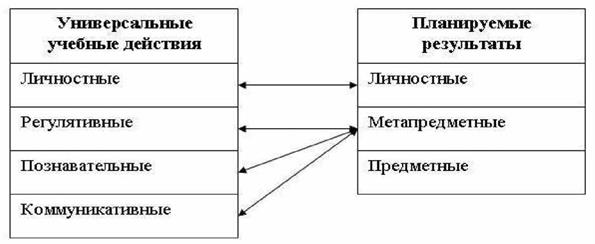 Развитиесистемы универсальных учебных действийвсоставеличностных, регулятивных, познавательных и коммуникативных действий, определяющих развитие психологических способностей личности, осуществляется в рамках нормативно-возрастного развития личностной и познавательной сфер ребенка. Образовательная деятельность определяет зону ближайшего развития указанных универсальных учебных действий (их уровень развития, соответствующий «высокой норме») и их свойства.Взаимосвязь универсальных учебных действий с содержанием учебных предметовФормирование универсальных учебных действий, обеспечивающих решение задач общекультурного, ценностно - личностного, познавательного развития обучающихся, реализуется в рамках целостной образовательной деятельности в ходе изучения обучающимися системы учебных предметов.На уровне начального общего образования при организации образовательной деятельности особое значение имеет обеспечение сбалансированного развития у обучающихся логического, наглядно - образного и знаково - символического мышления, исключающее риск развития формализма мышления, формирования псевдо - логического мышления. Существенную роль в этом играют учебные предметы. Каждый учебный предмет в зависимости от предметного содержания и релевантных способов организации учебной деятельности обучающихся обеспечивает формирование УУД.Распределение материала и типовых задач по различным предметам не является жестким, начальное освоение одних и тех же УУД и закрепление освоенного может происходить в ходе занятий по разным предметам. Распределение типовых задач внутри предмета должно направлено на достижение баланса между временем освоения и временем использования соответствующих действий.Описание связи универсальных учебных действий с содержанием конкретного учебного предмета строится по следующему плану:Сопоставлениетребованийкпредметнымрезультатам-целевыхустановокФГОСНООиуниверсальныхучебныхдействий;Описаниеролиучебногопредметавформированииуниверсальныхучебныхдействий;Перечень типовых задач формирования регулятивных, познавательных и коммуникативных универсальных учебных действий, применяемых в рамках данного предмета.Русскийязык,втомчислероднойязыкУчебный предмет «Русский язык» обеспечивает формирование регулятивных, коммуникативных, личностных и познавательных универсальных действий.Требованиякпредметным результатамформирование первоначальных представлений о единстве и многообразии языкового и культурного пространства России, о языке как основе национального самосознания;понимание обучающимися того, что язык представляет собой явление национальной культуры и основное средство человеческого общения, осознание значения русскогоязыка как государственного языка Российской Федерации, языка межнационального общения;сформированность позитивного отношения к правильной устной и письменной речи как показателям общей культуры и гражданской позиции человека;овладение первоначальными представлениями о нормах русского языка (орфоэпических, лексических, грамматических) и правилах речевого этикета; умение ориентироваться в целях, задачах, средствах и условиях общения, выбирать адекватные языковые средства для успешного решения коммуникативных задач;овладение учебными действиями с языковыми единицами и умение использовать знания для решения познавательных, практических и коммуникативных задач.Русский язык, в том числе родной язык как знаковая система позволяетпредставить учебный материал в виде последовательности учебных задач, включить учащихся в контрольно-оценочную деятельность и организовать учебное сотрудничество, что обеспечивает эффективное формирование регулятивных универсальных учебных действий. Работа с текстом открывает возможности для формирования логических действий анализа, сравнения, установления причинно - следственных связей. Ориентация в морфологической и синтаксической структуре языка строения слова и предложения, графической формы букв обеспечивают развитие знаково-символических действий - замещения (например, звука буквой), моделирования (например, состава слова путем составления схемы) и преобразования модели (видоизменения слова). Изучение русского языка создает условия для формирования языкового чутья как результата ориентировки ребенка в грамматической и синтаксической структуре родного языка и обеспечивает успешное развитие адекватных возрасту форм и функций речи, включая обобщающую и планирующую функции.Наурокахрусскогоязыкаэффективнымбудетприменениеследующихтиповыхзадач:Постановкаирешениеучебнойзадачи;Теорияформированияумственныхдействий;Технологиябезотметочногооценивания(приемы«Ретроспективнаясамооценка»,«Прогностическаясамооценка»,«Взаимоконтрольустныхответов»,«Комментирование устных ответов», «Пошаговый взаимоконтроль при работе с алгоритмом», «Работа сэталоном»,«Проверьсебя», «Гибкаясистемабалльнойоценки»;Учебное сотрудничество;Моделирование(созданиеалгоритмов,пиктограмм таблиц, ментальных карт и т.п.);Учебныезадания,формирующиелогическиеуниверсгСоставлениепланатекста;Приемыработыстекстом«Вниманиекслову»,«Знакомствосзаголовком»;Применениеинформационно-коммуникационныхтехнологий;Учебно-познавательные(практические)задачинаценностныеустановки, коммуникацию, на сотрудничество, на рефлексию, на решение проблем;Проектныезадачи/групповыепроекты.Литературноечтение,втомчислелитературноечтениенародном языкеУчебный предмет «Литературное чтение» обеспечивает формированиеличностных, познавательных, коммуникативных и регулятивных универсальныхдействий.Требованиякпредметным результатампониманиелитературы как явления национальной и мировойкультуры, средства сохранения и передачи нравственных ценностей и традиций;осознание значимости чтения для личного развития; формирование представлений о мире, российской истории и культуре, первоначальных этических представлений, понятий о добре и зле, нравственности;успешности обучения по всем учебным предметам; формирование потребности в систематическом чтении;понимание роли чтения, использование разных видов чтения (ознакомительное, изучающее, выборочное, поисковое); умение осознанно воспринимать и оценивать содержание и специфику различных текстов, участвовать в их обсуждении, давать и обосновывать нравственную оценку поступков героев;достижение необходимого для продолжения образования уровня читательской компетентности, общего речевого развития, то есть овладение техникой чтения вслух и про себя, элементарными приемами интерпретации, анализа и преобразования художественных, научно-популярных и учебных текстов с использованием элементарных литературоведческих понятий;умение самостоятельно выбирать интересующую литературу; пользоваться справочными источниками для понимания и получения дополнительной информации.На уроках литературного чтения эффективным будет применение следующих типовых задач:Составлениепланатекста;Приемы работы с текстом «Внимание к слову»,«Пометки на полях», «Диалог с текстом»;Учебно-познавательные(практические)задачинаценностныеустановки, коммуникацию;Моделирование (создание алгоритмов, пиктограмм, схем-опор, кратких записей, таблиц и т.п.);Технологиябезотметочногооценивания(приемы«Взаимоконтрольустных ответов», «Комментирование устных ответов»);Применениеинформационно-коммуникационныхтехнологий;Проектныезадачи/групповыепроекты;Постановкаирешениеучебнойзадачи;Учебноесотрудничество;Учебныезадания,формирующиелогическиеуниверсальныедействия.ИностранныйязыкУчебныйпредмет«Иностранныйязык»обеспечиваетформированиеличностных, коммуникативных, регулятивных и познавательных универсальных действий.Требованиякпредметным результатамприобретение начальных навыков общения в устной и письменной форме с носителями иностранного языка на основе своих речевых возможностей и потребностей; освоение правил речевого и неречевого поведения;освоение начальных лингвистических представлений, необходимых для овладения на элементарном уровне устной и письменной речью на иностранном языке, расширение лингвистического кругозора;формирование дружелюбного отношения и толерантности к носителям другого языка на основе знакомства с жизнью своих сверстников в других странах, с детским фольклором и доступными образцами детской художественной литературы.Наурокахиностранногоязыкаэффективнымбудетприменениеследующих типовых задач:Постановкаирешениеучебнойзадачи;Теорияформированияумственныхдействий;Учебноесотрудничество;Моделирование(созданиеалгоритмов,пиктограмм,схем-опор,краткихзаписей, таблиц, ментальных карт и т.п.);Учебныезадания,формирующиелогическиеуниверсальныедействия;Технологиябезотметочногооценивания(приемы«Ретроспективнаясамооценка»,«Прогностическая	самооценка»,	«Взаимоконтроль	устных	ответов»,«Комментирование	устных	ответов»,	«Пошаговый	взаимоконтроль	при	работе	с алгоритмом», «Работа с эталоном», «Проверь себя», «Гибкая система балльной оценки»);Учебно-познавательные(практические)задачинаценностныеустановки, коммуникацию, на сотрудничество, на рефлексию, на решение проблем;Проектныезадачи/групповыепроекты;Применениеинформационно-коммуникационныхтехнологий.МатематикаУчебныйпредмет«Математика»обеспечиваетформированиерегулятивных, коммуникативных, познавательных и личностных универсальных действий.Требованиякпредметным результатамиспользование начальных математических знаний для описания и объяснения окружающих предметов, процессов, явлений, а также оценки их количественных и пространственных отношений;овладение основами логического и алгоритмического мышления, пространственного воображения и математической речи, измерения пересчета, прикидки и оценки, наглядного представления данных и процессов, записи и выполнения алгоритмов;приобретение начального опыта применения математических знаний для решения учебно- познавательных и учебно-практических задач;умение выполнять устно и письменно арифметические действия с числами и числовыми выражениями, решать текстовые задачи, умение действовать в соответствии с алгоритмом и строить простейшие алгоритмы, исследовать, распознавать и изображать геометрические фигуры, работать с таблицами, схемами, графиками и диаграммами, цепочками, совокупностями, представлять, анализировать и интерпретировать данные;приобретениепервоначальныхпредставленийокомпьютернойграмотности.Наурокахматематикиэффективнымбудетприменениеследующихтиповых задач:Постановкаирешениеучебнойзадачи;Теорияформированияумственныхдействий;Технология	безотметочного	оценивания	(приемы		«Ретроспективная самооценка»,	«Прогностическая	самооценка»,	«Взаимоконтроль	устных	ответов»,«Комментирование	устных	ответов»,	«Пошаговый	взаимоконтроль	при	работе	с алгоритмом», «Работа с эталоном», «Проверь себя», «Гибкая система балльной оценки»;Учебноесотрудничество;Моделирование (создание алгоритмов, пиктограмм, таблиц, схем-опор, кратких записей, ментальных карт и т.п.);Учебныезадания,формирующиелогическиеун	иверсальныедействия;Составлениепланатекста;Приемыработыстекстом«Вниманиекслову»,«Знакомствосзаголовком»;Применениеинформационно-коммуникационныхтехнологий;Учебно-познавательные(практические)задачинаценностныеустановки, коммуникацию, на сотрудничество, на рефлексию, на решение проблем;Проектныезадачи/групповыепроекты.ОкружающиймирУчебный предмет «Окружающий мир» обеспечивает формирование личностных, познавательных, коммуникативных и регулятивных универсальных действий.Требованиякпредметным результатампониманиеособой ролиРоссиивмировойистории, воспитаниечувствагордости за национальные свершения, открытия, победы;сформированность уважительного отношения к России, родному краю, своей семье, истории, культуре, природе нашей страны, ее современной жизни;осознание целостности окружающего мира, освоение основ экологической грамотности, элементарных правил нравственного поведения в мире природы и людей, норм здоровьесберегающего поведения в природной и социальной среде;освоение доступных способов изучения природы и общества (наблюдение, запись, измерение, опыт, сравнение, классификация и др., с получением информации из семейных архивов, от окружающих людей, в открытом информационном пространстве);развитие навыков устанавливать и выявлять причинно-следственные связи в окружающем миреНа уроках окружающего мира эффективным будет применение следующих типовых задач:Постановкаирешениеучебнойзадачи;Составлениепланатекста;Приемыработыстекстом«Вниманиекслову»,«Знакомствосзаголовком»«Пометкина полях»;Учебно-познавательные(практические)задачинаценностныеустановки, коммуникацию, на сотрудничество, на рефлексию, на решение проблем;Моделирование(созданиеалгоритмов,пиктограмм,схем-опор,кратких записей, таблиц, ментальных карт и т.п.);Проектныезадачи/групповыепроект:Учебноесотрудничество;Учебныезадания,формирующиелогическиеуниверсальныедействия;Применениеинформационно-коммуникационныхтехнологий;Теорияформированияумственныхдействий;Технология безотметочного оценивания (приемы «Ретроспективная самооценка»,«Прогностическаясамооценка»,«Взаимоконтрольустныхответов»,«Комментированиеустныхответов»,«Работасэталоном»,«Гибкаясистемабалльной оценки»).ОсновырелигиозныхкультурисветскойэтикиУчебныйпредмет «Основырелигиозных культур и преимущественнообеспечивает формирование личностных, коммуникативных универсальных действий, в меньшей степени делается акцент на формировании регулятивных универсальных учебных действий.Требованиякпредметным результатамготовностькнравственномусамосовершенствованию,духовномусаморазвитию;знакомствососновныминормамисветскойирелигиознойморали,пониманиеих значения в выстраивании конструктивных отношений в семье и обществе;понимание значения нравственности, веры и религии в жизни человека и общества;формирование первоначальных представлений о светской этике, о традиционных религиях, их роли в культуре, истории и современности России;первоначальные представления об исторической роли традиционных религий в становлении российской государственности;становление внутренней установки личности поступать согласно своей совести; воспитание нравственности, основанной на свободе совести и вероисповедания, духовных традициях народов России;осознаниеценностичеловеческойжизни.Наурокахосноврелигиозныхкультурисветскойэтикиэффективнымбудет применение следующих типовых задач:Приемыработыстекстом«Вниманиекслову»,«Знакомствосзаголовком»,«Пометкинаполях»,«Диалогстекстом»;Составлениепланатекста;Учебно-познавательные(практические)задачинаценностныеустановки,коммуникацию, на сотрудничество, на рефлексию, на решение проблем;Учебноесотрудничество;Моделирование (создание алгоритмов, пиктограмм, схем-опор, кратких записей, таблиц, ментальных карт и т.п.);Проектныезадачи/групповыепроекты;Применениеинформационно-коммуникационныхтехнологий.МузыкаУчебный предмет «Музыка» обеспечивает формирование личностных, познавательных, коммуникативных и регулятивных универсальных действий.Требованиякпредметным результатамсформированностьпервоначальныхпредставлений оролимузыкивжизни человека, ее роли в духовнонравственном развитии человека;сформированность основ музыкальной культуры, в том числе на материале музыкальной культуры родного края, развитие художественного вкуса и интереса к музыкальному искусству и музыкальной деятельности;умение воспринимать музыку и выражать свое отношение к музыкальному произведению;использование музыкальных образов при создании театрализованных и музыкально-пластических композиций, исполнении вокально-хоровых произведений, в импровизации.Наурокахмузыкиэффективнымбудетприменениеследующихтиповых задач:Учебно-познавательные(практические)задачинаценностныеустановки,коммуникацию, на сотрудничество, на рефлексию, на решение проблем;Моделирование (создание алгоритмов, пиктограмм, схем-опор, кратких записей, таблиц, ментальных карт и т.п.);Проектныезадачи/групповыепроектыПрименениеинформационно-коммуникационныхтехнологий;Постановкаирешениеучебнойзадачи;Приемыработыстекстом«Вниманиекслову»,«Знакомствосзаголовком»,«Пометкина полях»;Составлениепланатекста;Учебноесотрудничество;Технологиябезотметочногооценивания(приемы«Ретроспективнаясамооценка»,«Взаимоконтрольустныхответов»).Изобразительное искусствоУчебный предмет «Изобразительное искусство» обеспечивает формирование личностных, познавательных, коммуникативных и регулятивных универсальныхдействий.Требованиякпредметным результатамсформированность первоначальных представлений о роли изобразительного искусства в жизни человека, его роли в духовно-нравственном развитии человека;сформированность основ художественной культуры, в том числе на материале художественной культуры родного края, эстетического отношения к миру; понимание красоты как ценности; потребности в художественном творчестве и в общении с искусством;овладение практическими умениями и навыками в восприятии, анализе и оценке произведений искусства;овладение элементарными практическими умениями и навыками в различных видах художественной деятельности (рисунке, живописи, скульптуре, художественном конструировании), а также в специфических формах художественной деятельности, базирующихся на ИКТ (цифровая фотография, видеозапись, элементы мультипликации и пр.)На	уроках	изобразительного	искусства	эффективным	будет	применение следующих типовых задач:Учебно-познавательные(практические)задачинаценностныеустановки, коммуникацию, на сотрудничество, на рефлексию, на решение проблем;Моделирование	(создание	алгоритмов,	пиктограмм,	схем-опор,	кратких записей, таблиц, ментальных карт и т.п.);Проектныезадачи/групповыепроекты;Применениеинформационно-коммуникационныхтехнологий;Постановкаирешениеучебнойзадачи;Приемыработыстекстом«Вниманиекслову»,«Знакомствосзаголовком»,«Пометкина полях»;Составлениепланатекста;Учебноесотрудничество;Технологиябезотметочногооценивания.ТехнологияУчебныйпредмет«Технология»обеспечиваетформированиерегулятивных, коммуникативных, познавательных и личностных универсальных действий.Требованиякпредметнымрезультатамполучение первоначальных представлений о созидательном и нравственном значении труда в жизни человека и общества; о мире профессий и важности правильного выбора профессии;усвоение первоначальных представлений о материальной культуре как продукте предметно-преобразующей деятельности человека;приобретение навыков самообслуживания; овладение технологическими приемами ручной обработки материалов; усвоение правил техники безопасности;использование приобретенных знаний и умений для творческого решения несложных конструкторских, художественно-конструкторских (дизайнерских), технологических и организационных задач;приобретение первоначальных навыков совместной продуктивной деятельности, сотрудничества, взаимопомощи, планирования и организации;приобретение первоначальных знаний о правилах создания предметной и информационнойсредыиуменийприменятьихдлявыполненияучебно-познавательныхи проектных художественно-конструкторских задач.Наурокахтехнологииэффективнымбудетприменениеследующихтиповыхзадач:Учебно-познавательные(практические)задачинаценностныеустановки, коммуникацию, на сотрудничество, на рефлексию, на решение проблем;Моделирование	(создание	алгоритмов,	пиктограмм,	схем-опор,	кратких записей, таблиц, ментальных карт и т.п.);Проектныезадачи/групповыепроектыПрименениеинформационно-коммуникационныхтехнологий;Постановкаирешениеучебнойзадачи;Приемыработыстекстом«Вниманиекслову»,«Знакомствосзаголовком»,«Пометкина полях»;Составлениепланатекста;Учебноесотрудничество;Технологиябезотметочногооценивания.ФизическаякультураУчебныйпредмет«Физическаякультура»обеспечиваетформированиеличностных регулятивных, коммуникативных и познавательных, универсальных действий.Требованиякпредметнымрезультатамформирование первоначальных представлений о значении физической культуры для укрепления здоровья человека (физического, социального и психологического), о ее позитивном влиянии на развитие человека (физическое, интеллектуальное, эмоциональное, социальное), о физической культуре и здоровье как факторах успешной учебы и социализации;овладение умениями организовывать здоровьесберегающую жизнедеятельность (режим дня, утренняя зарядка, оздоровительные мероприятия, подвижные игры и т.д.);формирование навыка систематического наблюдения за своим физическим состоянием, величиной физических нагрузок, данных мониторинга здоровья (рост, масса тела и др.), показателей развития основных физических качеств (силы, быстроты, выносливости, координации, гибкости), в том числе подготовка к выполнениюнормативов ВФСК «Готов к труду и обороне» (ГТО)Наурокахфизическойкультурыэффективнымбудетприменениеследующих типовых задач:Учебно-познавательные	(учебно-практические)	задачи	на	рефлексию, ценностные установки;Технология	безотметочного	оценивания	(приемы	«Прогностическая самооценка»,«Пошаговыйвзаимоконтрольпривыполнениифизическихупражнений»,«Ретроспективнаясамооценка»);Учебноесотрудничество;Постановкаирешениеучебнойзадачи;Применениеинформационно-коммуникационныхтехнологий.РабочаяпрограммавоспитанияОсобенностиорганизуемоговгимназиивоспитательногопроцессаСистема воспитательной работы МКОУ «СОШ №1 ст. Кардоникскойобъединяет самых активных и инициативных участников всех школьных общественных объединений разных возрастов. Основа воспитательной работы школы заключается всотрудничестве, сотворчестве, содействии и соуправлении. В школе созданы максимально комфортныеусловия для самореализации и личностного роста детей и взрослых. Среди методов воспитательной работы необходимо выделить практические, наглядные, поисковые, проблемные, информационные, исследовательские, словесные, видео и т.д.Формы воспитательной работы - познавательная, игровая, проблемно-ценностное общение, общественно-значимая деятельность, социальное творчество.Организациявнутришкольнойжизни.Процесс воспитания в ОУ основывается на следующих принципах взаимодействия педагогов и школьников:- неукоснительное соблюдение законности и прав семьи и ребенка, соблюдения конфиденциальности информации о ребенке и семье, приоритета безопасности ребенка при нахождении в образовательной организации;- ориентир на создание в образовательной организации психологически комфортной среды для каждого ребенка и взрослого, без которой невозможно конструктивное взаимодействие школьников и педагогов; - реализация процесса воспитания главным образом через создание в школе детско-взрослых общностей, которые бы объединяли детей и педагогов яркими и содержательными событиями, общими позитивными эмоциями и доверительными отношениями друг к другу;- организация основных совместных дел школьников и педагогов как предмета совместной заботы и взрослых, и детей;- системность, целесообразность и нешаблонность воспитания как условия его эффективности.Основными традициями воспитания в образовательной организации являются следующие: - стержнем годового цикла воспитательной работы школы являются ключевые общешкольные дела, через которые осуществляется интеграция воспитательных усилий педагогов;- важной чертой каждого ключевого дела и большинства используемых для воспитания других совместных дел педагогов и школьников является коллективная разработка, коллективное планирование, коллективное проведение и коллективный анализ их результатов;- в школе создаются такие условия, при которых по мере взросления ребенка увеличивается и его роль в совместных делах (от пассивного наблюдателя до организатора);- в проведении общешкольных дел отсутствует соревновательность между классами, поощряется конструктивное межклассное и межвозрастное взаимодействие школьников, а также их социальная активность; - педагоги школы ориентированы на формирование коллективов в рамках школьных классов, кружков, секций и иных детских объединений, на установление в них доброжелательных и товарищеских взаимоотношений;- ключевой фигурой воспитания в школе является классный руководитель, реализующий по отношению к детям защитную, личностно развивающую, организационную, посредническую (в разрешении конфликтов) функции.ЦельизадачивоспитанияСовременный национальный воспитательный идеал — это высоконравственный, творческий, компетентный гражданин России, принимающий судьбу Отечества как свою личную, осознающий ответственность за настоящее и будущее своей страны, укоренённый в духовных и культурных традициях многонационального народа Российской Федерации. Исходя из этого воспитательного идеала, а также основываясь на базовых для нашего общества ценностях (таких как семья, труд, отечество, природа, мир, знания, культура, здоровье, человек) формулируется общая цельвоспитания в ОУ – личностное развитие школьников, проявляющееся:1) в усвоении ими знаний основных норм, которые общество выработало на основе этих ценностей (то есть, в усвоении ими социально значимых знаний); 2) в развитии их позитивных отношений к этим общественным ценностям (то есть в развитии их социально значимых отношений);3) в приобретении ими соответствующего этим ценностям опыта поведения, опыта применения сформированных знаний и отношений на практике (то есть в приобретении ими опыта осуществления социально значимых дел).Данная цель ориентирует педагогов не на обеспечение соответствия личности ребенка единому уровню воспитанности, а на обеспечение позитивной динамики развития его личности. В связи с этим важно сочетание усилий педагога по развитию личности ребенка и усилий самого ребенка по своему саморазвитию. Их сотрудничество, партнерские отношения являются важным фактором успеха в достижении цели.Конкретизация общей цели воспитания применительно к возрастным особенностям школьников позволяет выделить в ней следующие целевыеприоритеты, которым необходимо уделять чуть большее внимание на разных уровнях общего образования:1. В воспитании детей младшего школьного возраста (уровень начального общего образования) таким целевым приоритетом является создание благоприятных условий для усвоения школьниками социально значимых знаний – знаний основных норм и традиций того общества, в котором они живут. Выделение данного приоритета связано с особенностями детей младшего школьного возраста: с их потребностью самоутвердиться в своем новом социальном статусе - статусе школьника, то есть научиться соответствовать предъявляемым к носителям данного статуса нормам и принятым традициям поведения. Такого рода нормы и традиции задаются в школе педагогами и воспринимаются детьми именно как нормы и традиции поведения школьника. Знание их станет базой для развития социально значимых отношений школьников и накопления ими опыта осуществления социально значимых дел и в дальнейшем, в подростковом и юношеском возрасте. К наиболее важным из них относятся следующие: - быть любящим, послушным и отзывчивым сыном (дочерью), братом (сестрой), внуком (внучкой); уважать старших и заботиться о младших членах семьи; выполнять посильную для ребёнка домашнюю работу, помогая старшим;- быть трудолюбивым, следуя принципу «делу — время, потехе — час» как в учебных занятиях, так и в домашних делах, доводить начатое дело до конца;- знать и любить свою Родину – свой родной дом, двор, улицу, город, село, свою страну; - беречь и охранять природу (ухаживать за комнатными растениями в классе или дома, заботиться о своих домашних питомцах и, по возможности, о бездомных животных в своем дворе; подкармливать птиц в морозные зимы; не засорять бытовым мусором улицы, леса, водоёмы);  - проявлять миролюбие — не затевать конфликтов и стремиться решать спорные вопросы, не прибегая к силе; - стремиться узнавать что-то новое, проявлять любознательность, ценить знания;- быть вежливым и опрятным, скромным и приветливым;- соблюдать правила личной гигиены, режим дня, вести здоровый образ жизни; - уметь сопереживать, проявлять сострадание к попавшим в беду; стремиться устанавливать хорошие отношения с другими людьми; уметь прощать обиды, защищать слабых, по мере возможности помогать нуждающимся в этом  людям; уважительно относиться к людям иной национальной или религиозной принадлежности, иного имущественного положения, людям с ограниченными возможностями здоровья;- быть уверенным в себе, открытым и общительным, не стесняться быть в чём-то непохожим на других ребят; уметь ставить перед собой цели и проявлять инициативу, отстаивать своё мнение и действовать самостоятельно, без помощи старших.  Знание младшим школьником данных социальных норм и традиций, понимание важности следования им имеет особое значение для ребенка этого возраста, поскольку облегчает его вхождение в широкий социальный мир, в открывающуюся ему систему общественных отношений. 2. В воспитании детей подросткового возраста (уровень основного общего образования) таким приоритетом является создание благоприятных условий для развития социально значимых отношений школьников, и, прежде всего, ценностных отношений:- к семье как главной опоре в жизни человека и источнику его счастья;- к труду как основному способу достижения жизненного благополучия человека, залогу его успешного профессионального самоопределения и ощущения уверенности в завтрашнем дне; - к своему отечеству, своей малой и большой Родине как месту, в котором человек вырос и познал первые радости и неудачи, которая завещана ему предками и которую нужно оберегать; - к природе как источнику жизни на Земле, основе самого ее существования, нуждающейся в защите и постоянном внимании со стороны человека; - к миру как главному принципу человеческого общежития, условию крепкой дружбы, налаживания отношений с коллегами по работе в будущем и создания благоприятного микроклимата в своей собственной семье;- к знаниям как интеллектуальному ресурсу, обеспечивающему будущее человека, как результату кропотливого, но увлекательного учебного труда; - к культуре как духовному богатству общества и важному условию ощущения человеком полноты проживаемой жизни, которое дают ему чтение, музыка, искусство, театр, творческое самовыражение;- к здоровью как залогу долгой и активной жизни человека, его хорошего настроения и оптимистичного взгляда на мир;- к окружающим людям как безусловной и абсолютной ценности, как равноправным социальным партнерам, с которыми необходимо выстраивать доброжелательные и взаимоподдерживающие отношения, дающие человеку радость общения и позволяющие избегать чувства одиночества;- к самим себе как хозяевам своей судьбы, самоопределяющимся и самореализующимся личностям, отвечающим за свое собственное будущее. Данный ценностный аспект человеческой жизни чрезвычайно важен для личностного развития школьника, так как именно ценности во многом определяют его жизненные цели, его поступки, его повседневную жизнь. Выделение данного приоритета в воспитании школьников, обучающихся на ступени основного общего образования, связано с особенностями детей подросткового возраста: с их стремлением утвердить себя как личность в системе отношений, свойственных взрослому миру. В этом возрасте особую значимость для детей приобретает становление их собственной жизненной позиции, собственных ценностных ориентаций. Подростковый возраст – наиболее удачный возраст для развития социально значимых отношений школьников.3. В воспитании детей юношеского возраста (уровень среднего общего образования) таким приоритетом является создание благоприятных условий для приобретения школьниками опыта осуществления социально значимых дел.Выделение данного приоритета связано с особенностями школьников юношеского возраста: с их потребностью в жизненном самоопределении, в выборе дальнейшего жизненного пути, который открывается перед ними на пороге самостоятельной взрослой жизни. Сделать правильный выбор старшеклассникам поможет имеющийся у них реальный практический опыт, который они могут приобрести в том числе и в школе. Важно, чтобы опыт оказался социально значимым, так как именно он поможет гармоничному вхождению школьников во взрослую жизнь окружающего их общества. Это:- опыт дел, направленных на заботу о своей семье, родных и близких; - трудовой опыт, опыт участия в производственной практике;- опыт дел, направленных на пользу своему родному городу или селу, стране в целом, опыт деятельного выражения собственной гражданской позиции; - опыт природоохранных дел;- опыт разрешения возникающих конфликтных ситуаций в школе, дома или на улице;- опыт самостоятельного приобретения новых знаний, проведения научных исследований, опыт проектной деятельности;- опыт изучения, защиты и восстановления культурного наследия человечества, опыт создания собственных произведений культуры, опыт творческого самовыражения; - опыт ведения здорового образа жизни и заботы о здоровье других людей; - опыт оказания помощи окружающим, заботы о малышах или пожилых людях, волонтерский опыт;- опыт самопознания и самоанализа, опыт социально приемлемого самовыражения и самореализации.Добросовестная работа педагогов, направленная на достижение поставленной цели,позволит ребенку получить необходимые социальные навыки, которые помогут ему лучше ориентироваться в сложном мире человеческих взаимоотношений, эффективнее налаживать коммуникацию с окружающими, увереннее себя чувствовать во взаимодействии с ними, продуктивнее сотрудничать с людьми разных возрастов и разного социального положения, смелее искать и находить выходы из трудных жизненных ситуаций, осмысленнее выбирать свой жизненный путь в сложных поисках счастья для себя и окружающих его людей.Достижению поставленной цели воспитания школьников будет способствовать решение следующих основных задач: реализовывать воспитательные возможности общешкольных ключевых дел, поддерживать традиции их коллективного планирования, организации, проведения и анализа в школьном сообществе;реализовывать потенциал классного руководства в воспитании школьников, поддерживать активное участие классных сообществ в жизни школы;вовлекать школьников в кружки, секции и иные объединения, работающие по школьным программам внеурочной деятельности,  реализовывать их воспитательные возможности;использовать в воспитании детей возможности школьного урока, поддерживать использование на уроках интерактивных форм занятий с учащимися; инициировать и поддерживать ученическое самоуправление – как на уровне школы, так и на уровне классных сообществ; поддерживать деятельность функционирующих на базе школы детских общественных объединений и организаций;организовывать для школьников экскурсии, экспедиции, походы и реализовывать их воспитательный потенциал;организовывать профориентационную работу со школьниками;организовать работу с семьями школьников, их родителями или законными представителями, направленную на совместное решение проблем личностного развития детей.Планомерная реализация поставленных задач позволит организовать в ОУ интересную и событийно насыщенную жизнь детей и педагогов, что станет эффективным способом профилактики антисоциального поведения школьников.Виды,формыисодержаниедеятельностиПрактическая реализация цели и задач воспитания осуществляется в рамках следующих направлений воспитательной работы ОУ. Каждое из них представлено в соответствующем модуле.Инвариантные модули:  Модуль «Классное руководство»Осуществляя работу с классом, педагог (классный руководитель, воспитатель, куратор, наставник, тьютор и т.п.) организует работу с коллективом класса; индивидуальную работу с учащимися вверенного ему класса; работу с учителями, преподающими в данном классе; работу с родителями учащихся или их законными представителями. Виды и формы деятельности:Работа с классным коллективом:инициирование и поддержка участия класса в общешкольных ключевых делах, оказание необходимой помощи детям в их подготовке, проведении и анализе;организация интересных и полезных для личностного развития ребенка совместных дел с учащимися вверенного ему класса (познавательной, трудовой, спортивно-оздоровительной, духовно-нравственной, творческой, профориентационной направленности), позволяющие с одной стороны, – вовлечь в них детей с самыми разными потребностями и тем самым дать им возможность самореализоваться в них, а с другой, – установить и упрочить доверительные отношения с учащимися класса, стать для них значимым взрослым, задающим образцы поведения в обществе. проведение классных часов как часов плодотворного и доверительного общения педагога и школьников, основанных на принципах уважительного отношения к личности ребенка, поддержки активной позиции каждого ребенка в беседе, предоставления школьникам возможности обсуждения и принятия решений по обсуждаемой проблеме, создания благоприятной среды для общения. сплочение коллектива класса через: игры и тренинги на сплочение и командообразование; экскурсии, организуемые классными руководителями и родителями.. Индивидуальная работа с учащимися:изучение особенностей личностного развития учащихся класса через наблюдение за поведением школьников в их повседневной жизни, в специально создаваемых педагогических ситуациях, в играх, погружающих ребенка в мир человеческих отношений, в организуемых педагогом беседах по тем или иным нравственным проблемам; результаты наблюдения сверяются с результатами бесед классного руководителя с родителями школьников, с преподающими в его классе учителями, а также (при необходимости) – со школьным психологом. поддержка ребенка в решении важных для него жизненных проблем (налаживание взаимоотношений с одноклассниками или учителями, выбор профессии, вуза и дальнейшего трудоустройства, успеваемость и т.п.), когда каждая проблема трансформируется классным руководителем в задачу для школьника, которую они совместно стараются решить. коррекция поведения ребенка через частные беседы с ним, его родителями или законными представителями, с другими учащимися класса; через включение в проводимые школьным психологом тренинги общения; через предложение взять на себя ответственность за то или иное поручение в классе.Работа с учителями, преподающими в классе:регулярные консультации классного руководителя с учителями-предметниками, направленные на формирование единства мнений и требований педагогов по ключевым вопросам воспитания, на предупреждение и разрешение конфликтов между учителями и учащимися;проведение мини-совещаний, направленных на решение конкретных проблем класса и интеграцию воспитательных влияний на школьников;привлечение учителей к участию во внутриклассных делах, дающих педагогам возможность лучше узнавать и понимать своих учеников, увидев их в иной, отличной от учебной, обстановке;привлечение учителей к участию в родительских собраниях класса для объединения усилий в деле обучения и воспитания детей.Работа с родителями учащихся или их законными представителями:регулярное информирование родителей о школьных успехах и проблемах их детей, о жизни класса в целом;помощь родителям школьников или их законным представителям в регулировании отношений между ними, администрацией школы и учителями-предметниками; организация родительских собраний, происходящих в режиме обсуждения наиболее острых проблем обучения и воспитания школьников;создание и организация работы родительских комитетов классов, участвующих в управлении образовательной организацией и решении вопросов воспитания и обучения их детей;привлечение членов семей школьников к организации и проведению дел класса;организация на базе класса семейных праздников, конкурсов, соревнований, направленных на сплочение семьи и школы.Модуль  «Курсы внеурочной деятельности»Воспитание на занятиях школьных курсов внеурочной деятельности осуществляется преимущественно через: - вовлечение школьников в интересную и полезную для них деятельность, которая предоставит им возможность самореализоваться в ней, приобрести социально значимые знания, развить в себе важные для своего личностного развития социально значимые отношения, получить опыт участия в социально значимых делах;Реализация воспитательного потенциала курсов внеурочной деятельности происходит в рамках следующих выбранных школьниками ее видов:Познавательная деятельность. Курсы внеурочной деятельности («Финансовая грамотность», «Я - гражданин», «В союзе с природой», направленные на передачу школьникам социально значимых знаний, развивающие их любознательность, позволяющие привлечь их внимание к экономическим, политическим, экологическим, гуманитарным  проблемам нашего общества, формирующие их гуманистическое мировоззрение и научную картину мира.Художественное творчество.Курсы внеурочной деятельности «Веселый карандаш», «Чудеса своими руками», «Прекрасное рядом», «Фольклор», создающие благоприятные условия для просоциальной самореализации школьников, направленные на раскрытие их творческих способностей, формирование чувства вкуса и умения ценить прекрасное, на воспитание ценностного отношения школьников к культуре и их общее духовно-нравственное развитие. Проблемно-ценностное общение.Курсы внеурочной деятельности «Психология», направленные на развитие коммуникативных компетенций школьников, воспитание у них культуры общения, развитие умений слушать и слышать других, уважать чужое мнение и отстаивать свое собственное, терпимо относиться к разнообразию взглядов людей.Спортивно-оздоровительная деятельность. Курсы внеурочной деятельности «Здоровейка», направленные на физическое развитие школьников, развитие их ценностного отношения к своему здоровью, побуждение к здоровому образу жизни, воспитание силы воли, ответственности, формирование установок на защиту слабых. Модуль «Школьный урок»Реализация школьными педагогами воспитательного потенциала урока предполагает следующее:установление доверительных отношений между учителем и его учениками, способствующих позитивному восприятию учащимися требований и просьб учителя, привлечению их внимания к обсуждаемой на уроке информации, активизации их познавательной деятельности;побуждение школьников соблюдать на уроке общепринятые нормы поведения, правила общения со старшими (учителями) и сверстниками (школьниками), принципы учебной дисциплины и самоорганизации; привлечение внимания школьников к ценностному аспекту изучаемых на уроках явлений, организация их работы с получаемой на уроке социально значимой информацией – инициирование ее обсуждения, высказывания учащимися своего мнения по ее поводу, выработки своего к ней отношения; использование воспитательных возможностей содержания учебного предмета через демонстрацию детям примеров ответственного, гражданского поведения, проявления человеколюбия и добросердечности, через подбор соответствующих текстов для чтения, задач для решения, проблемных ситуаций для обсуждения в классе;применение на уроке цифровых сервисов и контекта федеральной информационно-сервисной платформы Цифровой  образовательной среды, в рамках Федерального проекта «Образование» для эффективного использования новейших технологий в процессе обучения;применение на уроке интерактивных форм работы учащихся: интеллектуальных игр, стимулирующих познавательную мотивацию школьников; дидактического театра, где полученные на уроке знания обыгрываются в театральных постановках; дискуссий, которые дают учащимся возможность приобрести опыт ведения конструктивного диалога; групповой работы или работы в парах, которые учат школьников командной работе и взаимодействию с другими детьми;  включение в урок игровых процедур, которые помогают поддержать мотивацию детей к получению знаний, налаживанию позитивных межличностных отношений в классе, помогают установлению доброжелательной атмосферы во время урока;   инициирование и поддержка исследовательской деятельности школьников в рамках реализации ими индивидуальных и групповых исследовательских проектов, что даст школьникам возможность приобрести навык самостоятельного решения теоретической проблемы, навык генерирования и оформления собственных идей, навык уважительного отношения к чужим идеям, оформленным в работах других исследователей, навык публичного выступления перед аудиторией, аргументирования и отстаивания своей точки зрения.Модуль «Самоуправление»Поддержка детского самоуправления в школе помогает педагогам воспитывать в детях инициативность, самостоятельность, ответственность, трудолюбие, чувство собственного достоинства, а школьникам – предоставляет широкие возможности для самовыражения и самореализации. Детское самоуправление в школе осуществляется следующим образом: На уровне школы:через деятельность выборных представителей Центров ученического самоуправления На уровне классов:через деятельность выборных по инициативе и предложениям учащихся класса Центров ученического самоуправления класса, представляющих интересы класса в общешкольных делах и призванных координировать его работу с работой общешкольных органов самоуправления и классных руководителей;через деятельность выборных органов самоуправления, отвечающих за различные направления работы класса (Центр правопорядка, Центр культуры и досуга, Центр образования и науки, Информационный центр, Центр спорта и здравоохранения);На индивидуальном уровне:через вовлечение школьников в планирование, организацию, проведение и анализ общешкольных и внутриклассных дел;через реализацию школьниками, взявшими на себя соответствующую роль, функций по контролю за порядком и чистотой в классе, уходом за классной комнатой, комнатными растениями и т.п. Модуль «Профориентация»Совместная деятельность педагогов и школьников по направлению «профориентация» включает в себя профессиональное просвещение школьников; диагностику и консультирование по проблемам профориентации, организацию профессиональных проб школьников. Задача совместной деятельности педагога и ребенка – подготовить школьника к осознанному выбору своей будущей профессиональной деятельности. Создавая профориентационно значимые проблемные ситуации, формирующие готовность школьника к выбору, педагог актуализирует его профессиональное самоопределение, позитивный взгляд на труд в постиндустриальном мире, охватывающий не только профессиональную, но и внепрофессиональную составляющие такой деятельности. Эта работа осуществляется через:циклы профориентационных часов общения, направленных на  подготовку школьника к осознанному планированию и реализации своего профессионального будущего;профориентационные игры: симуляции, деловые игры, квесты, решение кейсов (ситуаций, в которых необходимо принять решение, занять определенную позицию), расширяющие знания школьников о типах профессий, о способах выбора профессий, о достоинствах и недостатках той или иной интересной школьникам профессиональной деятельности;экскурсии на предприятия, дающие школьникам начальные представления о существующих профессиях и условиях работы людей, представляющих эти профессии;посещение профориентационных выставок, ярмарок профессий, тематических профориентационных парков, профориентационных лагерей, дней открытых дверей в средних специальных учебных заведениях и вузах;совместное с педагогами изучение интернет ресурсов, посвященных выбору профессий, прохождение профориентационного онлайн-тестирования, прохождение онлайн курсов по интересующим профессиям и направлениям образования;участие в работе всероссийских профориентационных проектов, созданных в сети интернет: просмотр лекций, решение учебно-тренировочных задач, участие в мастер классах, посещение открытых уроков;индивидуальные консультации психолога для школьников и их родителей по вопросам склонностей, способностей, дарований и иных индивидуальных особенностей детей, которые могут иметь значение в процессе выбора ими профессии;освоение школьниками основ профессии по дополнительной общеразвивающей программе в рамках Федерального проекта «Успех каждого ребенка» Модуль «Работа с родителями»Работа с родителями или законными представителями школьников осуществляется для более эффективного достижения цели воспитания, которое обеспечивается согласованием позиций семьи и школы в данном вопросе. Работа с родителями или законными представителями школьников осуществляется в рамках следующих видов и форм деятельности:На групповом уровне: Общешкольный родительский комитет, участвующий в управлении образовательной организацией и решении вопросов воспитания и социализации их детей;родительские дни, во время которых родители могут посещать школьные уроки и внеурочные занятия для получения представления о ходе учебно-воспитательного процесса в школе;общешкольные родительские собрания, происходящие в режиме обсуждения наиболее острых проблем обучения и воспитания школьников;семейный всеобуч, на котором родители могли бы получать ценные рекомендации и советы от профессиональных психологов, врачей, социальных работников и обмениваться собственным творческим опытом и находками в деле воспитания детей;  На индивидуальном уровне:работа специалистов по запросу родителей для решения острых конфликтных ситуаций;участие родителей в педагогических консилиумах, собираемых в случае возникновения острых проблем, связанных с обучением и воспитанием конкретного ребенка;помощь со стороны родителей в подготовке и проведении общешкольных и внутриклассных мероприятий воспитательной направленности;индивидуальное консультирование c целью координации воспитательных усилий педагогов и родителей.Вариативные модули:Модуль «Ключевые общешкольные дела»Ключевые дела – это главные традиционные общешкольные дела, в которых принимает участие большая часть школьников и которые обязательно планируются, готовятся, проводятся и анализируются совестно педагогами и детьми. Это не набор календарных праздников, отмечаемых в школе, а комплекс коллективных творческих дел, интересных и значимых для школьников, объединяющих их вместе с педагогами в единый коллектив. Ключевые дела обеспечивают включенность в них большого числа детей и взрослых, способствуют интенсификации их общения, ставят их в ответственную позицию к происходящему в школе. Введение ключевых дел в жизнь школы помогает преодолеть мероприятийный характер воспитания, сводящийся к набору мероприятий, организуемых педагогами для детей.в ОУ используются следующие формы работы: На внешкольном уровне: социальные проекты – ежегодные совместно разрабатываемые и реализуемые школьниками и педагогами комплексы дел (благотворительной, экологической, патриотической, трудовой направленности), ориентированные на преобразование окружающего школу социума. участие во всероссийских акциях, посвященных значимым отечественным и международным событиям.На школьном уровне:общешкольные праздники – ежегодно проводимые творческие дела, связанные со значимыми для детей и педагогов знаменательными датами и в которых участвуют все классы школы. торжественные ритуалы посвящения, связанные с переходом учащихся на следующую ступень образования, символизирующие приобретение ими новых социальных статусов в школе и развивающие школьную идентичность детей.церемонии награждения (по итогам года) школьников и педагогов за активное участие в жизни школы, защиту чести школы в конкурсах, соревнованиях, олимпиадах, значительный вклад в развитие школы. Это способствует поощрению социальной активности детей, развитию позитивных межличностных отношений между педагогами и воспитанниками, формированию чувства доверия и уважения друг к другу.На уровне классов:выбор и делегирование представителей классов, ответственных за подготовку общешкольных ключевых дел;  участие школьных классов в реализации общешкольных ключевых дел; проведение в рамках класса итогового анализа детьми общешкольных ключевых дел, участие представителей классов в итоговом анализе проведенных дел на уровне общешкольных советов дела.На индивидуальном уровне:вовлечение по возможностикаждого ребенка в ключевые дела школы в одной из возможных для них ролей: сценаристов, постановщиков, исполнителей, ведущих, декораторов, музыкальных редакторов, корреспондентов, ответственных за костюмы и оборудование, ответственных за приглашение и встречу гостей и т.п.);индивидуальная помощь ребенку (при необходимости) в освоении навыков подготовки, проведения и анализа ключевых дел;наблюдение за поведением ребенка в ситуациях подготовки, проведения и анализа ключевых дел, за его отношениями со сверстниками, старшими и младшими школьниками, с педагогами и другими взрослыми;при необходимости коррекция поведения ребенка через частные беседы с ним, через включение его в совместную работу с другими детьми, которые могли бы стать хорошим примером для ребенка, через предложение взять в следующем ключевом деле на себя роль ответственного за тот или иной фрагмент общей работы. Модуль «Детские общественные объединения»Действующее на базе школы детское общественное объединение – Российское движение школьников (далее - РДШ).Виды и формы деятельности:личностное развитие – дополнительная общеразвивающая программа «Молодежный квартал», Школьный спортивный клуб «Новое поколение»военно-патриотическое направление – отряд юнармейцев «Отечества достойные»гражданская активность – поднаправления «Экология» и «Гражданская индентичность»договор, заключаемый между ребенком и РДШ, традиционной формой которого является Торжественное обещание (клятва) при вступлении в объединение. Договор представляет собой механизм, регулирующий отношения, возникающие между ребенком и коллективом детского общественного объединения, его руководителем, школьниками, не являющимися членами данного объединения;классные  встречи – формальные и неформальные встречи членов РДШ для обсуждения вопросов управления объединением, планирования дел в школе, совместного пения, празднования знаменательных для членов объединения событий;лагерные сборы детского объединения, проводимые в каникулярное время на базе лагеря «Юный турист». Здесь, в процессе круглосуточного совместного проживания смены формируется костяк объединения, вырабатывается взаимопонимание, система отношений, выявляются лидеры, формируется атмосфера сообщества, формируется и апробируется набор значимых дел;рекрутинговые мероприятия в начальной школе, реализующие идею популяризации деятельности детского общественного объединения, привлечения в него новых участников (проводятся в форме игр, квестов, театрализаций и т.п.);поддержку и развитие в детском объединении его традиций и ритуалов, формирующих у ребенка чувство общности с другими его членами, чувство причастности к тому, что происходит в объединении (реализуется посредством введения особой символики детского объединения, проведения ежегодной церемонии посвящения в члены детского объединения, создания и поддержки интернет-странички детского объединения в соцсетях, организации деятельности пресс-центра детского объединения, проведения традиционных огоньков – формы коллективного анализа проводимых детским объединением дел);участие членов детского общественного объединения в волонтерских акциях, деятельности на благо конкретных людей и социального окружения в целом. Это может быть как участием школьников в проведении разовых акций, которые часто носят масштабный характер, так и постоянной деятельностью школьников.  Модуль «Наследие» (региональный компонент)   Россия всегда являлась многонациональным государством, а Карачаево-Черкесская Республика, где на протяжении веков сосуществовали народы разных языковых групп и традиций, можно считать уникальной лабораторией поиска путей развития личности через взаимодействие культур. С раннего детства ребенок живет в родной национальной среде, «впитывая с молоком матери» культурные ценности и нравственные ориентиры, заложенные в культуре народа. Взрослея, он сам становится представителем своего народа, хранителем и продолжателем традиций.   Воспитывать в детях толерантное отношение к другим народностям – одна из важных воспитательных задач ОУ.   Реализация данного модуля требует от педагогов и родителей пополнить знания о культуре народов, населяющих Карачаево-Черкесскую Республику. И в тоже время модуль помогает расширить представления обучающихся об образе жизни людей, населяющих КЧР, их обычаях, традициях, фольклоре.    Воспитание  свободной, творческой личности, осознающей свои корни, национальные истоки, способной ориентироваться в современном мире, жить в мире и согласии со всеми народами реализуется через:изучение курса ОРКСЭ в 4 классах;дополнительную общеразвивающую программу «Краеведение»;введение в учебный план школы уроков родного языка и литературы (русский, карачаевский) в 1-9 классах;экскурсии; ОСНОВНЫЕ НАПРАВЛЕНИЯ САМОАНАЛИЗА ВОСПИТАТЕЛЬНОЙ РАБОТЫСамоанализ организуемой в школе воспитательной работы осуществляется по выбранным ОУ  направлениям и проводится с целью выявления основных проблем школьного воспитания и последующего их решения. Самоанализ осуществляется ежегодно силами самой образовательной организации с привлечением (при необходимости и по самостоятельному решению администрации образовательной организации) внешних экспертов. Основными принципами, на основе которых осуществляется самоанализ воспитательной работы в школе, являются:- принцип гуманистической направленности осуществляемого анализа, ориентирующий экспертов на уважительное отношение как к воспитанникам, так и к педагогам, реализующим воспитательный процесс; - принцип приоритета анализа сущностных сторон воспитания, ориентирующий экспертов на изучение не количественных его показателей, а качественных – таких как содержание и разнообразие деятельности, характер общения и отношений между школьниками и педагогами;  - принцип развивающего характера осуществляемого анализа, ориентирующий экспертов на использование его результатов для совершенствования воспитательной деятельности педагогов: грамотной постановки ими цели и задач воспитания, умелого планирования своей воспитательной работы, адекватного подбора видов, форм и содержания их совместной с детьми деятельности;- принцип разделенной ответственности за результаты личностного развития школьников, ориентирующий экспертов на понимание того, что личностное развитие школьников – это результат как социального воспитания (в котором школа участвует наряду с другими социальными институтами), так и стихийной социализации и саморазвития детей.Основными направлениями анализа организуемого в школе воспитательного процесса:1. Результаты воспитания, социализации и саморазвития школьников. Критерием, на основе которого осуществляется данный анализ, является динамика личностного развития школьников каждого класса. Осуществляется анализ классными руководителями совместно с заместителем директора по воспитательной работе с последующим обсуждением его результатов на заседании методического объединения классных руководителей или педагогическом совете школы.Способом получения информации о результатах воспитания, социализации и саморазвития школьников является педагогическое наблюдение. Внимание педагогов сосредотачивается на следующих вопросах: какие прежде существовавшие проблемы личностного развития школьников удалось решить за минувший учебный год; какие проблемы решить не удалось и почему; какие новые проблемы появились, над чем далее предстоит работать педагогическому коллективу.2. Состояние организуемой в школе совместной деятельности детей и взрослых.Критерием, на основе которого осуществляется данный анализ, является наличие в школе интересной, событийно насыщенной и личностно развивающей совместной деятельности детей и взрослых. Осуществляется анализ заместителем директора по воспитательной работе, классными руководителями, активом старшеклассников и родителями, хорошо знакомыми с деятельностью школы. Способамиполучения информации о состоянии организуемой в школе совместной деятельности детей и взрослых могут быть беседы со школьниками и их родителями, педагогами, лидерами ученического самоуправления, при необходимости – их анкетирование. Полученные результаты обсуждаются на заседании методического объединения классных руководителей или педагогическом совете школы.Внимание при этом сосредотачивается на вопросах, связанных с - качеством проводимых общешкольных ключевых дел;- качеством совместной деятельности классных руководителей и их классов;- качеством организуемой в школе внеурочной деятельности;- качеством реализации личностно развивающего потенциала школьных уроков;- качеством существующего в школе ученического самоуправления;- качеством функционирующего на базе школы Российского движения школьников;- качеством профориентационной работы школы;- качеством взаимодействия школы и семей школьников.Итогом самоанализа организуемой в школе воспитательной работы является перечень выявленных проблем, над которыми предстоит работать педагогическому коллективу.ОРГАНИЗАЦИОННЫЙРАЗДЕЛУчебныйпланУчебныйпланначальногообщегообразования(далее -учебныйплан)определяет перечень, трудоёмкость, последовательность и распределение по периодам обучения учебных предметов, формы промежуточной аттестации обучающихся. Формы организации образовательной деятельности, чередование урочной и внеурочной деятельностив рамках	реализации	ООП	определяются	МБОУ «СОШ №1 ст. Кардоникской самостоятельно.Цель: предоставить каждому ребёнку в соответствии с его основным правом на получение полного образования, возможности реализации этого права в получении общегоначальногообразованиянаосноведифференциации обучениясучётомсистемно- деятельностного подхода.Задачи:Обеспечить удовлетворение образовательных потребностей обучающихся, родителей (законных представителей), социума, целей и задач учебно-воспитательного процесса;Обеспечить гарантированные знания опорного учебного материала на уровне требований ФГОС НОО;Обеспечить формирование общей культуры, духовно-нравственное, социальное, личностное и интеллектуальное развитие обучающихся;Обеспечить сохранение и укрепление физического и психического здоровья и безопасности обучающихся, обеспечение их эмоционального благополучия;Обеспечить развитие творческих способностей школьников с учетом их индивидуальных особенностей; сохранение и поддержку индивидуальности каждого ребенка;Обеспечить формирование и дальнейшее развитие у учащихся начальных классовсоциально-психологических навыков, которые пригодятся учащимся в большинстве жизненных ситуаций: коммуникация, эмоциональный интеллект, аргументация, мотивация и самомотивация, решение проблем и конфликтов.Учебный план обеспечивает преподавание и изучение государственного языка Российской Федерации - русского языка, а также устанавливает количество занятий, отводимых на его изучение, по классам (годам) обучения.Учебный план состоит из обязательной части, входящей в 80% от общего объёма ООП, и части формируемой участниками образовательных отношений (далее - ЧФУ), входящей в 20% от общего объёма ООП.Обязательная часть учебного плана отражает содержание образования, которое обеспечивает решение важнейших целей современного начального образования: формирование гражданской идентичности обучающихся; их приобщение к общекультурным и национальным ценностям, информационным технологиям; готовность к продолжению образования на последующих ступенях основного общего образования; формирование функциональной грамотности и «гибких навыков», формирование здорового образа жизни, элементарных правил поведения в экстремальных ситуациях; личностное развитие обучающегося в соответствии с его индивидуальностью.В целях обеспечения индивидуальных потребностей обучающихся часть учебного плана, формируемая участниками образовательных отношений из перечня, предлагаемого ОО, включает учебные предметы, учебные курсы (в том числе внеурочной деятельности), учебные модули по выбору родителей (законных представителей) несовершеннолетних обучающихся, в том числе предусматривающие углубленное изучение учебных предметов, с целью удовлетворения различных интересов обучающихся, потребностей в физическом развитии и совершенствовании, а также учитывающие этнокультурные интересы.В учебный план входят следующие обязательные для изучения предметные области, учебные предметы (учебные модули):Изучение родного языка и родной литературы из числа языков народов Российской Федерации, государственных языков республик Российской Федерации осуществляется при наличии возможностей ОО и по заявлению родителей (законных представителей) несовершеннолетних обучающихся.При изучении предметной области «Основы религиозных культур и светской этики» выбор одного из учебных модулей «Основы православной культуры», «Основы исламскойкультуры»,«Основыбуддийскойкультуры»,«Основыиудейскойкультуры»,«Основы религиозных культур народов России», «Основы светской этики» осуществляется по заявлению родителей (законных представителей) несовершеннолетних обучающихся.Учёт мнения обучающихся и их родителей (законных представителей) при формировании ЧФУ учебного плана осуществляется путём анкетирования родителей (законных представителей)обучающихся1-4классови обучающихся4-х классовв апреле месяце текущего учебного года.В соответствии с санитарно - эпидемиологическими нормативами в 1-классах обучениеведетсябездомашнихзаданий,максимальнаяпродолжительностьучебнойнеделисоставляет5дней.Образовательная деятельность в МБОУ «СОШ №1 ст.Кардоникской» начинается 1 сентября. Продолжительность учебного года в 1 классе - 33 недели, во 2-4 классах – 34 недели. Учебный год делится на четверти.Общийобъемаудиторнойработыобучающихсязачетыреучебныхгоданеможет составлять менее 2954 академических часов и более 3190 академических часов в соответствии с требованиями к организации образовательного процесса к учебной нагрузке при 5-дневной (или 6-дневной) учебной неделе, предусмотренными Гигиеническими нормативами и Санитарно-эпидемиологическими требованиями.Реализацияучебногопланаосновываетсянанеукоснительномсоблюдениитребованийкорганизацииобразовательногопроцесса,изложенныхвСанПиН1.2.3685-21 и СП 2.4.3648-20.ПриопределениипонятияпромежуточнойаттестацииМБОУ «СОШ №1 ст.Кардоникской» основывается на положениях ст.58 ФЗ-273:«1. Освоение образовательной программы <...>, в том числе отдельной части или всегообъемаучебногопредмета,курспрограммы,сопровождаетсяпромежуточнойформах,определенныхучебнымпланом,ивпорядке,установленномобразовательной организацией».Исходя из положений ст.58 ФЗ-273,под промежуточной аттестацией понимается установление уровня достижения результатов освоения учебных предметов, курсов, программ внеурочной деятельности, входящих в учебный план начального общего образования и план внеурочной деятельности, предусмотренных ООП НОО, за учебный год. Такимобразом,промежуточная аттестация на уровненачального общего образованияэтогодоваяпромежуточнаяаттестация.Формой годовой промежуточной аттестации для учебных предметов и курсов, оценивание по которым предполагает использование 5-бальной оценочной шкалы, является расчёт среднего арифметического результата по результатам четвертных аттестаций по всем учебным предметам, курсам, входящим в учебный план начального общего образования. Округление среднего арифметического результата проводится по правилам математического округленияФормой годовой промежуточной аттестации для учебных предметов и курсов, программ внеурочной деятельности, оценивание по которым предполагает использование дихотомической шкалы типа «освоил - не освоил», является выставление годовой оценкив рамках указанной шкалы на основании учёта результатов итогового суммирующего контроля, проводимого в различных формах - защиты итогового творческого проекта, решения проектной задачи, выполнения практической (творческой) работы, презентации полученной модели (изделия) и т.п., предусмотренных рабочими программами.В 1-х классах, а также поучебным модулям учебного предмета «Основы религиозныхкультури светскойэтики»,попрограммамвнеурочной деятельности,годоваяпромежуточнаяаттестацияпроводитсябезиспользования5-балльнойоценочной шкалы с использованием дихотомической шкалы типа «освоил - не освоил».Повсемостальнымучебнымпредметамво2-4 классахгодовая промежуточнаяаттестацияпроводитсясиспользованием5-балльнойоценочнойшкалы.Отметкапо учебному предмету, курсу, программе внеурочной деятельности за конкретный учебный год является результатом годовой промежуточной аттестации, которая заноситсяучителем (классным руководителем) в электронный журнал после отметки за 4 четверть, полугодие, в качестве годовой отметки, в дневники обучающихся.Для того чтобы отразить динамику индивидуальных образовательных достижений 4-классников,ихпродвижениевдостижениипредметныхрезультатовосвоенияООП НОО, классный руководитель отражает результаты всех годовых промежуточных аттестаций в личных делах и в индивидуальной карте результатов итоговой оценки освоения ООП НОО, которая заполняется на каждого выпускника 4-х классов в маемесяцетекущего учебного года.Порядокреализациич.ч.2-10ст.58ФЗ-273вчастиполученияобучающимися неудовлетворительных	результатов промежуточной аттестации, ликвидацииакадемическойзадолженности,оставлениянаповторноеобучение,переводанаобучение по адаптированным образовательным программам в соответствии с заявлением родителей (законных	представителей) и рекомендациями психолого-медико-педагогическойкомиссиилибонаобучениепоиндивидуальномуучебномуплану обучающихся, не ликвидировавших в установленные сроки академическойзадолженностисмоментаее образования.Учебныйплан(недельный)1-4 классовУчебныйплан(годовой)1-4 классовУчебныйпланможетбытьреализовансиспользованиемэлектронногообучения и дистанционных образовательных технологий. При необходимости	допускается корректировка учебного плана, интеграция форм обучения, например, очного и электронного обучения с использованием дистанционных образовательных технологий.УчебныйпланявляетсяприложениемкООПНООиактуализируетсяежегодно приказом по МБОУ «СОШ №1 ст.Кардоникской» как изменения в образовательную программу на конкретный учебный год.Планвнеурочной деятельностиПлан внеурочной деятельности (далее – ВУД) является частью ООП НОО, формируемойучастникамиобразовательногопроцесса,реализуетмодель,построеннуюна основе базовой организационной модели и интегрирует элементы основных типов организационных моделей внеурочной деятельности: оптимизационной, дополнительного образования, «школы полного дня», инновационно-образовательной.ВУДв1-4классах школы реализуетсяпонаправлениямразвитияличности:спортивно-оздоровительное(далее-СО),духовно-нравственное(далее-ДН),социальное(далее-С),общеинтеллектуальное(далее-ОИ),общекультурное(далее-ОК).СодержаниезанятийВУД формируется с учетом пожеланий обучающихся и их родителей (законных представителей) и осуществляется посредством различных форм организации, отличных от урочной системы обучения, таких, как экскурсии, кружки, секции, объединения, студии, круглые столы, конференции, диспуты, школьные научные общества, олимпиады, конкурсы, соревнования, поисковые и научные исследования, общественно полезные практики и т.д.При разработке модели организации внеурочной деятельности в школе учитываютсятрадициииопытворганизациивнекласснойивнеурочнойработы, в реализации программ дополнительного образования детей.Для реализации модели педагогами используютсяследующие видывнеурочной деятельности:игроваядеятельность;познавательнаядеятельность;проблемно-ценностноеобщение;досугово-развлекательнаядеятельность(досуговоеобщение);художественноетворчество;социальноетворчество(социальнозначимаяволонтерскаядеятельность);трудоваядеятельность;спортивно-оздоровительнаядеятельность;туристско-краеведческаядеятельность.План ВУД реализуется педагогами школы (учителями-предметниками, классными руководителями, педагогами дополнительного образования, педагогами- организаторами, старшей вожатой, педагогом-библиотекарем, педагогом-психологом).Для реализации Плана организации ВУД используются учебные кабинеты, два кабинета «Точка роста»,библиотека, медиацентр, , помещения для занятий в студиях и кружкахшколы, актовый зал, кабинет воспитательной работы, спортивный зал, многофункциональная спортивная площадка.Внеурочная деятельность в МБОУ «СОШ №1 ст.Кардоникской» реализуется за счет регулярных (проводимых на постоянной основеи включенных в расписание) и нерегулярных (не регламентирующихся расписанием) занятий.Регулярныезанятия повнеурочной деятельности в школе ведутся в рамках курсов ВУД и организуютсяв соответствии с5 направлениям развития личности. Нерегулярные занятия внеурочной деятельностью не регламентируются единым расписанием внеурочной деятельности на уровне начального общего образования, могут проводиться в соответствии с планом жизнедеятельности класса, планом воспитательной работы МБОУ «СОШ №1 ст.Кардоникской». Нерегулярныезанятия внеурочной деятельностью носят характер:добровольногопосещенияобучающимисямероприятийвсоответствииспланом жизнедеятельности класса;добровольногопосещенияобучающимисямероприятий	всоответствиисо	своими интересами.Такимобразом,трудоемкостьреализациипланавнеурочнойдеятельностивМБОУ «СОШ №1 ст.Кардоникской» за 4 года обучения в начальной школе составляет 840 учебных часов.Родители обучающихся 1-4 классов (законные представители) в первую неделю сентября знакомятся с планом внеурочной деятельности классного коллектива через родительские собрания. Классные руководители, другие педагоги школы обязаны помочь обучающимся осуществить выбор. В дальнейшем в соответствии со своим выбором обучающиеся занимаются по программам в течение всего учебного года.КалендарныйучебныйграфикВ соответствии с п. 32.3 обновленных ФГОС НОО календарный учебный график определяет плановые перерывы при получении начального общего образования для отдыха и иных социальных целей (далее - каникулы).Руководствуясь указанными выше требованиями ФГОС НОО, в соответствии с требованиями к организации образовательного процесса, предусмотренными Гигиеническими нормативами и Санитарно-эпидемиологическими требованиями, календарный учебный графикМБОУ «СОШ №1 ст.Кардоникской»  включает:датыначалаиокончанияучебногогода;продолжительностьучебногогода,четвертей;срокиипродолжительностьканикул;срокипроведенияпромежуточныхаттестаций.Учебная урочная деятельность (уроки) в 1 -4 классах проводится в соответствии с расписанием уроков, утвержденным директором МБОУ «СОШ №1 ст.Кардоникской» на конкретный учебный год. Регулярные занятия внеурочной деятельностью проводятся в соответствии с расписанием внеурочной деятельности, утвержденным директором ОО на конкретный учебный год. Нерегулярные занятия внеурочной деятельностью не регламентируются расписанием ОО. При определении порядка чередования учебной деятельности (урочнойи внеурочной) соблюдаются требования СанПин к режимуобразовательной деятельности. Дата начала учебного года - 01 сентября (если этот день не приходится на воскресенье), дата окончания - 31 августа.Продолжительность учебного года, четвертей; сроки и продолжительность каникул определяются в приказе директора гимназии о календарном учебном графике на конкретный учебный год. Для обучающихся в 1 классе устанавливаются в феврале дополнительные недельные каникулы (основание - СанПиН ).Вкалендарный учебныйграфиквтечениегодамогут вноситься изменения.Отметкизачетвертьилигодвыставляютсяза3днядодатыокончаниячетвертиилигода. Календарный учебный график ежегодно утверждается приказом директора ОУ.В случае принятия решения ОО о переходе на освоение ООП НОО с использованием электронного обучения и дистанционных образовательных технологий, в том числе, в условиях неблагоприятной санитарно-эпидемиологической ситуации и введенных ограничений на посещение общественных мест, организаций или действия режима самоизоляции (карантина) ОО вправе внести изменения в календарный учебный график: в части изменения периодов освоения частей ООП НОО без ущерба для общего объема учебных часов, установленных в учебном плане начального общего образования в соответствии с ФГОС НОО; в части сроков и продолжительности каникул; в части изменения (переноса) сроков промежуточной аттестации обучающихся. Обо всех вносимых изменениях в календарный учебный график ОО незамедлительно информирует обучающихся и их родителей (законных представителей), актуализирует соответствующую информацию на сайте в сети Интернет.КалендарныйпланвоспитательнойработыКалендарный план воспитательной работы составляется на каждый учебный год и интегрирован с планом внеурочной деятельности, требуемым ФГОС ОО, являющимся приложением к ООП НОО.Календарный план воспитательной работы разделен на несколько частей - в соответствии с реализуемыми МБОУ «СОШ №1 ст.Кардоникской» направлениями воспитания, закрепленными в соответствующих модулях программы.Модуль1.«Классноеруководствоинаставничество»Реализуетсявсоответствиисиндивидуальнымпланамработыклассныхруководителей. Модуль 2.«Курсы внеурочной деятельности»Модуль 3. «Школьный урок»Реализуетсявсоответствиисрабочимипрограммамипедагогов. Модуль4.«Самоуправление» Модуль 5. «Профориентация»Модуль6.«Работа с родителями»Модуль7.«Ключевыеобщешкольныедела»Модуль8.«Детскиеобщественные объединения»Модуль  9.  «Наследие» (  региональный компонент )Характеристикаусловийреализациипрограммыначальногообщего образования в соответствии с требованиям ФГОССистемаусловийреализацииООПНООвключает:кадровыеусловияреализацииООПНОО;финансовыеусловияреализацииООПНОО;материально-техническиеусловияреализацииООПНОО,включающие учебно-методическое и информационное обеспечение;психолого-педагогическиеусловияреализацииООПНОО. Созданные в МКОУ «СОШ №1 ст. Кардоникской» условия:соответствуюттребованиямФГОСНОО;гарантируютсохранностьиукреплениефизического,психологическогои социального здоровья обучающихся;обеспечивают	реализацию	основной	образовательной	программы образовательногоучрежденияидостижениепланируемыхрезультатовеёосвоения;учитываютособенности ОУ, ее организационнуюструктуру, запросы участников образовательных отношений;предоставляютвозможностьвзаимодействияссоциальнымипартнерами, использования ресурсов социума.Вшколе созданыиподдерживаютсяблагоприятныеусловиядляорганизации современной образовательной деятельности:обучение в начальной школеорганизовановдве смены;возможноделениеклассовнагруппыназанятияхпоучебнымпредметам«Иностранныйязык(английскийязык)». «Родной язык»,  «Родная литература»;в школе оборудованы два кабинета «Точка роста», кабинеты для реализации плана внеурочной деятельности, организации индивидуальных и коллективныхпроектови исследований;созданы и успешно развиваются психологическая, методическая, информационно-аналитическая службы;используются новые формы и методы мониторинговых исследований, направленных, прежде всего, на определение уровня личностных, метапредметных и предметных достижений учащихся.Описаниесистемы условийреализацииосновнойобщеобразовательнойпрограммы компонентбазируется на результатах проведённой в ходе разработки программыкомплексной аналитико-обобщающей и прогностической работы, включающей:анализ имеющихся в школе условий и ресурсов реализации основной общеобразовательной программы начального общего образования;установление степени их соответствия требованиям Стандарта, а также целям и задачам основной общеобразовательной программы, сформированным с учётом потребностей всех участников образовательных отношений;выявлениепроблемныхзониустановлениенеобходимыхизмененийвимеющихся условиях дляприведенияих всоответствиестребованиямиСтандарта;разработку с привлечением всех участников образовательных отношений и возможныхпартнёровмеханизмовдостиженияцелевыхориентироввсистемеусловий;разработку сетевого графика (дорожной карты) создания необходимой системы условий;разработку механизмов мониторинга, оценки и коррекции реализации промежуточных этапов разработанного графика (дорожной карты).Кадровыеусловияреализацииосновнойобразовательной программыОписание кадровых условий реализации ООП НОО основывается на содержании приказа Министерства здравоохранения и социального развития РФ от 26.08.2010 г. № 761н «Об утверждении Единого квалификационного справочника должностей руководителей, специалистов и служащих, раздел «Квалификационные характеристики должностей работников образования» (с изменениями) и требованиями профессионального стандарта "Педагог (педагогическая деятельность в сфере дошкольного, начального общего, основного общего, среднего общего образования) (воспитатель, учитель)" .Описание кадровых условий реализации основной образовательной программы включает:характеристикуукомплектованностиобразовательногоучреждения;описание уровня квалификации работников организации, осуществляющей образовательную деятельность, и их функциональных обязанностей;описание реализуемой системы непрерывного профессионального развития и повышения квалификации педагогических работников;описаниесистемыоценкидеятельностичленовпедагогическогоколлектива.Кадровое обеспечениеМБОУ«СОШ №1 ст. Кардоникской» укомплектована кадрами, имеющими необходимую квалификацию для решения задач, определенных основной образовательной программой начального общего образования МБОУ«СОШ №1 ст. Кардоникской».Профессиональное развитие и повышение квалификации педагогических работниковОсновным условием формирования и наращивания необходимого и достаточного кадрового потенциала образовательной организации является обеспечение в соответствии с новыми образовательными реалиями и задачами адекватности системы непрерывного педагогического образования происходящим изменениям в системе образования в целом. При этом темпы модернизации подготовки и переподготовки педагогических кадров должны опережать темпы модернизации системы образования.Все работникишколы, участвующие в реализации ООП НОО,прошли повышение квалификации по вопросам реализации ФГОС НОО. Педагогический коллектив представляет собой сбалансированное сочетание опытных педагогов, обладающих высоким профессиональным уровнем, и молодых учителей, имеющих хороший педагогический потенциал. 11 работников, реализующих ООП НОО, имеют стаж педагогической работы более 15 лет, 2 чел.– до 10 лет. При этом средний возрастной ценз педагогов- 44 года, что свидетельствует о профессиональной зрелости коллектива и его стабильности. Профессиональныйобразовательный ценз педагоговспособствует совершенствованию образовательного процесса,повышению квалификационного уровняпедагогов. 80% учителей имеют высшее профессиональное образование в соответствии с профилем преподаваемых предметов. В школе создана система повышения квалификации. Приоритетным направлением является обучение педагогов повопросам реализации ФГОС НОО (обучено 100% педагогов), овладение современными педагогическими технологиями, включаяИКТ.Большинствопедагоговобученынабазе РГБУ ДПО «КЧРИПКРО».Использованыследующие формы повышения квалификации:стажировки, участие в конференциях, обучающих семинарах и мастер-классах по отдельным направлениям реализации основной образовательной программы, дистанционное образование, участие в различных педагогических проектах, создание и публикация методических материалов.Для достижения результатов ООП НОО в ходе ее реализации предполагается оценка качества и результативности работы педагоговс целью коррекции их деятельности. ВМБОУ«СОШ №1 ст. Кардоникской» создана рейтинговая система фиксации профессиональных достижений педагогов, по результатам которой один раз в полгода происходит распределение стимулирующей части фонда оплаты труда, а также делается вывод об эффективности работы педагога. Критерии, определённые в рейтинге, отражают динамику образовательных достижений обучающихся, в том числе формирования УУД (личностных, регулятивных, познавательных, коммуникативных), а также активность и результативность их участия во внеурочной деятельности, образовательных, творческих и социальных, в том числе разновозрастных, проектах, школьном самоуправлении, волонтерском движении. При оценке качества деятельности педагогических работников учитываются востребованность услуг учителя (в том числе внеурочных) учениками и родителями; использование учителями современных педагогических технологий, в том числе ИКТ и здоровьесберегающих; участие в методической и научной работе, распространение передового педагогического опыта; повышение уровня профессионального мастерства; работа учителя по формированию и сопровождению индивидуальных образовательных траекторий обучающихся, руководству их проектной деятельностью; взаимодействие со всеми участниками образовательных отношений.Ожидаемый результат повышения квалификации— профессиональная готовность работников образования к реализации ФГОС НОО:обеспечение оптимального вхождения работников образования в систему ценностей современного образования;принятиеидеологииФГОСНОО;освоение новой системы требований к структуре основной образовательной программы, результатам ее освоения и условиям реализации, а также системы оценки итогов образовательной деятельности обучающихся;овладение учебно­методическими и информационно­методическими ресурсами, необходимыми для успешного решения задач ФГОС НОО.Одним из условий готовности образовательной организации к введению ФГОС НОО является создание системы методической работы, обеспечивающей сопровождение деятельности педагогов на всех этапах реализации требований ФГОС.Одним из условий реализации ФГОС НОО является создание системы методической работы, обеспечивающей сопровождение деятельности педагогов на всех этапах реализации требований Стандарта. В школе ежегодно составляется план методической работы, в котором конкретизируются приоритетные направления развития, виды деятельности кафедр, темы и формы методической работы педагогов.Педагоги активно взаимодействуют с другими образовательными организациями, получают методическую поддержку, оперативно консультируются по вопросам реализации ООП НОО, использования инновационного опыта, участвуют в проведении комплексных мониторинговых исследованиях результатов образовательной деятельности и эффективности инноваций.Планметодическойработывключаетследующиемероприятия:Семинары,посвященныесодержаниюиключевымособенностямФГОСНОО.Тренинги для педагогов с целью выявления и соотнесения собственной профессиональной позиции с целями и задачами ФГОС НОО.Заседанияпредметныхкафедр учителейпопроблемамвведенияФГОС НОО.Конференции участников образовательных отношений и социальныхпартнеров ОО по итогам разработки основной образовательной программы, ее отдельных разделов, проблемам апробации и введения ФГОС НОО.Участие педагогов в разработке разделов и компонентов основной образовательной программышколы.Участие педагогов в разработке и апробации оценки эффективности работы в условиях внедрения ФГОС НОО и новой системы оплаты труда.Участие педагогов в проведении мастер­классов, круглых столов, стажерских площадок, открытых уроков, внеурочных занятий и мероприятий по отдельным направлениям введения и реализации ФГОС НОО.Подведение итогов и обсуждение результатов мероприятий осуществляются в разных формах: совещания при директоре, заседания педагогического и методического советов, в виде решений педагогического совета, размещенных на сайте, презентаций, приказов, инструкций, рекомендаций, резолюций ит.д.Психолого­педагогические условия реализации основной образовательной программыНепременным условием реализации требований ФГОС НОО является создание в образовательной организации психолого­педагогических условий, обеспечивающих:преемственность содержания и форм организации образовательной деятельности по отношению к дошкольному образованию с учетом специфики возрастного психофизического развития обучающихся;формирование и развитие психолого­педагогической компетентности участников образовательных отношений;вариативность направлений и форм, а также диверсификацию уровнейпсихолого­педагогического сопровождения участников образовательных отношений;дифференциациюииндивидуализациюобучения.Психолого­педагогическое сопровождение участников образовательных отношений на уровне начального общего образованияВ процессе деятельности педагогом-психологом были определены критерии психологического здоровья, которыестали основой дифференцированияпсихологической помощи детям. Основываясь на выделенных критериях, можно определить процесс сохранения психологического здоровья как единство диагностики, профилактики и коррекции в определенных психолого-педагогических условиях. Деятельность педагога- психолога осуществляется по следующим направлениям:Таким образом, основными формами деятельности педагога-психолога по сохранению психологического здоровья учащихся являются:- психологическое сопровождение процесса адаптации обучающихся к новым условиям учения и общения;-психологические обследования учащихся, а также мониторинговые исследования сформированности метапредметных и личностных результатов обучающихся начальных классов, уровня их психологического здоровья, динамики психического развития;-индивидуальныеигрупповыеконсультации;-индивидуальныеигрупповыепсихокоррекционныезанятиядляучащихсякурса«Тропинка к своемуЯ» (1-4 классы), профилактически-коррекционного цикла «Все цвета, кроме черного»;-релаксационныесеансыпоснятиюпсихоэмоциональногонапряжения,стрессов;-семейное консультирование по проблемам, просветительская, консультативная и тренинговая работа с родителями.профилактикааддиктивногоповедения;-психологическаяподдержкапедагогическойдеятельности;В 1 классе педагог-психолог школы особое внимание уделяет психолого- педагогическому сопровождению процесса адаптации обучающихся к новым условиям учения и общения.Педагогом-психологом гимназии разработана программа психолого- педагогической поддержки обучающихся в этот сложный и в то же время очень важный, значимыйпериод.Цельюданнойпрограммыявляетсясоздание условий,обеспечивающих благоприятноеи интенсивное протекание процессов адаптации обучающихся к новым условиям учения и общения; организация психолого-педагогической поддержки в преодолении препятствий, сопровождающих адаптационные процессы.Финансовое обеспечение реализации основной образовательной программыФинансовое обеспечение реализации образовательной программы начального общего образования опирается на исполнение расходных обязательств, обеспечивающих государственные гарантии прав на получение общедоступного и бесплатного начального общего образования. Объем действующих расходных обязательств отражается в Муниципальном задании образовательной организации.Муниципальноезадание устанавливает показатели, характеризующие качество и (или) объем (содержание) государственной услуги (работы), а также порядок ее оказания (выполнения).Финансовое обеспечение реализации образовательной программы начального общего образования автономного учреждения осуществляется исходя из расходных обязательств на основе Муниципального задания по оказанию муниципальных образовательных услуг.Обеспечение государственных гарантий реализации прав на получение общедоступного и бесплатного начального общего образования в общеобразовательных организациях осуществляется в соответствии с нормативами, определяемыми органами государственной власти субъектов Российской Федерации.Норматив затрат на реализацию образовательной программы начального общего образования – гарантированный минимально допустимый объем финансовых средств в год в расчете на одного обучающегося, необходимый для реализации образовательной программы начального общего образования, включая:расходы на оплату труда работников, реализующих образовательную программу начального общего образования;расходы на приобретение учебников и учебных пособий, средств обучения, игр, игрушек;прочие расходы (за исключением расходов на содержание зданий и оплату коммунальных услуг, осуществляемых из местных бюджетов).Нормативные затраты на оказание муниципальной услуги в сфере образования определяются по каждому виду и направленности образовательных программ, с учетом формобучения,типаобразовательнойорганизации,сетевойформыреализацииобразовательных программ, образовательных технологий, специальных условий получения образования обучающимися с ограниченными возможностями здоровья, обеспечения дополнительного профессионального образования педагогическим работникам, обеспечения безопасных условий обучения и воспитания, охраны здоровья обучающихся, а также с учетом иных предусмотренных законодательством особенностей организации и осуществления образовательной деятельности (для различных категорий обучающихся), за исключением образовательной деятельности, осуществляемой в соответствии с образовательными стандартами, в расчете на одного обучающегося, если иное не установлено законодательством.Органы местного самоуправления вправе осуществлять за счет средств местных бюджетов финансовое обеспечение предоставления начального общего образования муниципальными общеобразовательными организациями в части расходов на оплату труда работников, реализующих образовательную программу начального общего образования, расходов на приобретение учебников и учебных пособий, средств обучения, игр, игрушек сверх норматива финансового обеспечения, определенного субъектом Российской Федерации.Реализация подхода нормативного финансирования в расчете на одного обучающегося осуществляется на трех следующих уровнях:межбюджетные отношения (бюджет субъекта Российской Федерации – местный бюджет);внутрибюджетные	отношения	(местный	бюджет	–	муниципальная общеобразовательная организация);общеобразовательнаяорганизация.Порядок определения и доведения до общеобразовательных организаций бюджетных ассигнований, рассчитанных с использованием нормативов бюджетного финансирования в расчете на одного обучающегося, должен обеспечить нормативно- правовое регулирование на региональном уровне следующих положений:сохранение уровня финансирования по статьям расходов, включенным в величину норматива затрат на реализацию образовательной программы начального общего образования (заработная плата с начислениями, прочие текущие расходы на обеспечение материальных затрат, непосредственно связанных с учебной деятельностью общеобразовательных организаций);возможность использования нормативов не только на уровне межбюджетных отношений (бюджет субъекта Российской Федерации – местный бюджет), но и на уровне внутрибюджетных отношений (местный бюджет – общеобразовательная организация) и общеобразовательной организации.Образовательная организация самостоятельно принимает решение в части направления и расходования средств муниципального задания.Нормативные затраты на оказание муниципальных услуг включают в себязатратынаоплатутрудапедагогических работниковсучетомобеспечения уровнясредней заработной платы педагогических работников за выполняемую ими учебную (преподавательскую) работу и другую работу, определяемого в соответствии с Указами Президента Российской Федерации, нормативно-правовыми актами Правительства Российской Федерации, органов государственной власти субъектов Российской Федерации, органов местного самоуправления. Расходы на оплату труда педагогическихработников муниципальных общеобразовательных организаций, включаемые органами государственной власти субъектов Российской Федерации в нормативы финансового обеспечения, не могут быть ниже уровня, соответствующего средней заработной плате в соответствующем субъекте Российской Федерации, на территории которого расположены общеобразовательные организации.В связи с требованиями ФГОС НОО при расчете регионального норматива должны учитываться затраты рабочего времени педагогических работников образовательных организаций на урочную и внеурочную деятельность.Формированиефондаоплатытрудаобразовательной организации осуществляется в пределах объема средств образовательной организации на текущий финансовый год, установленного в соответствии с нормативами финансового обеспечения, определенными органами государственной власти субъекта Российской Федерации, количеством обучающихся, соответствующими поправочными коэффициентами (при их наличии) и локальнымнормативнымактомобразовательнойорганизации,устанавливающим«Положениеобоплатетрудаработниковобразовательнойорганизации»Для обеспечения требований ФГОС на основе проведенного анализаматериально-технических условий реализации образовательной программы начального общего образования образовательная организация:проводитэкономическийрасчетстоимостиобеспечениятребованийФГОС;устанавливает предмет закупок, количество и стоимость пополняемого оборудования, а также работ для обеспечения требований к условиям реализации образовательной программы начального общего образования;определяет величинузатрат на обеспечение требований к условиям реализации образовательной программы начального общего образования;соотносит необходимые затраты с региональным (муниципальным) графиком внедрения ФГОС НОО и определяет распределение по годам освоения средств на обеспечение требований к условиям реализации образовательной программы начального общего образования;разрабатывает финансовый механизм взаимодействия между образовательной организацией и организациями дополнительного образования детей, а также другими социальными партнерами, организующими внеурочную деятельность обучающихся, и отражает его в своих локальных нормативных актах. При этом учитывается, что взаимодействие может осуществляться:на основе договоров о сетевой форме реализации образовательных программ на проведение занятий в рамках кружков, секций, и др. по различным направлениям внеурочной деятельности на базе образовательной организации (организации дополнительного образования, клуба, спортивного комплекса и др.);за счет выделения ставок педагогов дополнительного образования, которые обеспечивают реализацию для обучающихся образовательной организации широкого спектра программ внеурочной деятельности.Примерный календарный учебный график реализации образовательной программы, примерные условия образовательной деятельности, включая примерные расчеты нормативных затрат оказания муниципальных услуг по реализации образовательной программы в соответствии с законом(пункт 10 ст. 2 ФЗ от 29.12.2012 № 273-ФЗ «Об образовании в Российской Федерации» (п. 10, ст. 2).).Расчет нормативных затрат оказания муниципальных услуг по реализации образовательной программы начального общего образования определяет нормативные затраты муниципального образования связанных с оказанием муниципальнымиорганизациями, осуществляющими образовательную деятельность, государственных услуг по реализации образовательных программ в в соответствии с законом «Об образовании в Российской Федерации» (п. 10, ст. 2).Финансовое обеспечение оказания муниципальных услуг осуществляется в пределах бюджетных ассигнований, предусмотренных организации на очередной финансовый год.Материально-технические условия реализации основной образовательной программыМатериально­техническая база школы приведена в соответствие с задачами по обеспечению реализации основной образовательной программы начального общего образования и созданию соответствующей образовательной и социальной среды.Дляпроведенияаудитаматериально-техническойбазыиспользовалисьследующие критериальные источники оценки учебно­материального обеспечения образовательной деятельности: требования ФГОС НОО, лицензионные требования и условия Положения о лицензировании образовательной деятельности, утвержденного постановлением Правительства Российской Федерации 28 октября 2013 г. № 966, а такжесоответствующие приказы и методические рекомендации, в том числе:постановление Главного государственного санитарного врача Российской Федерацииот28сентября2020г.№28,СанитарныеправилаСП 2.4.3648­20«Санитарно­эпидемиологические требования к организациям воспитания и обучения, отдыха и оздоровления детей и молодёжи»;перечни рекомендуемой учебной литературы и цифровых образовательных ресурсов;В соответствии с требованиями ФГОС НОО для обеспечения всех предметных областей и внеурочной деятельности образовательная организация, реализующая основную образовательную программу начального общего образования, обеспечивает мебелью, презентационным оборудованием, освещением, хозяйственным инвентарем и оборудуется:учебнымикабинетамисавтоматизированнымирабочимиместамиобучающихсяи педагогических работников;помещениями для занятий естественно­научной деятельностью, моделированием, техническим творчеством, иностранными языками;помещениями (кабинетами, мастерскими, студиями) для занятий музыкой, хореографиейиизобразительнымискусством;помещениеми библиотеки с рабочими зонами, оборудованными читальным залам и книгохранилищами, обеспечивающими сохранность книжного фонда, медиатекой;актовымзалом;спортивнымзалом, стадионом, спортивнойплощадкой,тиром),оснащеннымиигровым,спортивным оборудованием и инвентарем;помещениями для питания обучающихся, а также для хранения и приготовления пищи, обеспечивающими возможность организации качественного горячего питания, в том числе горячих завтраков;административными и иными помещениями, оснащенными необходимым оборудованием,втомчиследляорганизацииучебнойдеятельностипроцессасдетьми­инвалидами и детьми с ОВЗ;гардеробами,санузлами,местамиличнойгигиены;участком (территорией) с необходимым набором оснащенных зон. Образовательнаяорганизацияобеспечиваеткомплектомсредствобучения,поддерживаемых инструктивно­методическими материалами и модулем программы повышения квалификации по использованию комплекта в образовательной деятельности, обеспечивающей реализацию основных образовательных программ в соответствии с требованиями ФГОС НОО.Состав комплекта средств обучения должен объединять как современные (инновационные)средстваобучениянабазецифровыхтехнологий,такитрадиционные — средства наглядности (печатные материалы, натуральные объекты, модели), а также лабораторное оборудование, приборы и инструменты для проведения натурных экспериментов и исследований, расходные материалы и канцелярские принадлежности.Составкомплектадолженформироватьсясучетом:возрастных,психолого­педагогическихособенностейобучающихся; его необходимости и достаточности;универсальности (возможности применения одних и тех же средств обучения для решения комплекса задач в учебной и внеурочной деятельности, в различных предметных областях, а также при использовании разнообразных методик обучения);необходимости единого интерфейса подключения и обеспечения эргономичного режима работы участников образовательных отношений;согласованности совместного использования (содержательной, функциональной, программной ипр.).Инновационныесредстваобучениядолжны содержать:аппаратную часть, включающую: модуль масштабной визуализации, управленияи тиражирования информации, организации эффективного взаимодействия всех участников образовательных отношений;, модульную систему экспериментов и цифровой микроскоп, систему контроля и мониторинга качества знаний; программную часть, включающую многопользовательскую операционную систему и прикладное программное обеспечение;электронныеобразовательныересурсыпопредметнымобластям.Материально-техническая база школы достаточна для осуществления образовательной деятельности в соответствии с реализуемыми основными общеобразовательными программами, позволяет достичь обучающимся установленных СтандартомтребованийкрезультатамосвоенияООПНОО,соответствует действующим санитарным и противопожарным нормам, нормам охраны трудаработников организаций, осуществляющих образовательную деятельность.Структура здания школы обеспечивает возможность для организации урочной и внеурочнойучебнойдеятельности.Взданиишколыоборудованы6 кабинетов начальных классов, кабинеты для занятий внеурочной деятельности, 3 кабинета английского языка, 1 кабинетизобразительного искусства, МХК). Учебные кабинеты соответствуют санитарным нормам по площади, освещённости, имеют рабочие, игровые зоны, зоны для отдыха. Кабинеты оснащены необходимым оборудованием, дидактическими и техническими средствами обучения, учебно-вспомогательным материалом и соответствуют требованиям для успешной реализации теоретической и практической частей ООП НОО.В школе  имеются спортивный зал, кабинет психолога, актовый зал. Для организации образовательногопроцесса оборудованабиблиотека,), школьный музей с выставочным комплексом, кабинет воспитательной работы. На территории школы имеется необходимый набор зон для обеспечения образовательной и хозяйственной деятельности и их оборудование: 1 спортивный зал,, включающий 1 футбольное поле, волейбольную площадку, беговые дорожки, зону для метания мяча, прыжковую зону, элементы полосы препятствий, хозяйственный блок.Учебные помещения школе в достаточном количестве оснащены мебелью, соответствующей возрастным особенностям обучающихся. Учебная мебель промаркирована в соответствии с санитарно-гигиеническими требованиями. В кабинетах выделены зона рабочего места учителя, зона учебных занятий, информационно-методическая зона. В каждом кабинете сформирован и поддерживается в актуальном состоянии «Паспорт кабинета».В зданиишколы обеспечена архитектурная доступность (возможность для беспрепятственного доступа обучающихся с ограниченными возможностями здоровья и инвалидов). Здание школы , набор и размещение помещений для осуществления образовательной деятельности, активной деятельности, отдыха, питания и медицинского обслуживания обучающихся, их площадь, освещенность и воздушно-тепловой режим, расположение и размеры рабочих, учебных зон и зон для индивидуальных занятий соответствуют государственным санитарно-эпидемиологическим правилам инормативам, обеспечивают возможность безопасной и комфортной организации всех видов учебной и внеурочной деятельности для всех участников образовательных отношений.Для обеспечения жизнедеятельности в рамках реализации ООП НООв здании  школы оборудованы столовая с обеденным заломи пищеблоком, гардероб, санузлы, места личной гигиены. В здании школы имеетсякабинет врача (с процедурнымкабинетом),столоваясобеденнымзаломипищеблоком, гардероб, спортивные раздевалки, санузлы, места личной гигиены. Столовая обеспечивает возможность организации качественного горячего питания. Горячим питанием охвачено 100% обучающихся начальной школы.В школе установлено  видеонаблюдение.Заведен «Журналучета посетителей», «Журнал осмотра здания и территории», организовано дежурство по школе.Медицинскоеобслуживаниеорганизованомедсестрой детскойполиклиники. Медицинский кабинет полностью укомплектован необходимым оборудованием (ростомер,электронные весы, медицинские столы и шкафы, кушетка, ширма, раковина для мытья рук, локтевые смесители, холодильник, сухожаровой шкаф, таблица для измерения остроты зрения, кварцевые лампы). Материально-техническое оснащение образовательной деятельности школы обеспечивает возможность:созданияииспользованияинформации(втомчислезаписьиобработкаизображений и звука, выступления с аудио-, видеосопровождением и графическим сопровождением, общение в сети Интернет и др.);получения информации различными способами (поиск информации в сети Интернет, работа в библиотеке и др.);проведения экспериментов, в том числе с использованием учебного лабораторного оборудования, вещественных и виртуально-наглядных моделей и коллекций основных математических и естественнонаучных объектов и явлений; цифрового (электронного) и традиционного измерения;наблюдений (включая наблюдение микрообъектов), определения местонахождения, наглядного представления и анализа данных; использования цифровых планов и карт, спутниковых изображений;созданияматериальныхобъектов,втомчислепроизведенийискусства;обработки	материалов	и	информации	с	использованием	технологических инструментов;проектирования и конструирования, в том числе моделей с цифровым управлением иобратной связью;физическогоразвития,участиявспортивныхсоревнованияхииграх;планированияучебнойдеятельности,фиксированияегореализациивцеломи отдельных этапов (выступлений, дискуссий, экспериментов);размещениясвоихматериаловиработвинформационнойсредеорганизации, осуществляющей образовательную деятельность;проведения массовых мероприятий, собраний, представлений; организации отдыха и питания.ВсеуказанныевидыдеятельностиобеспеченырасходнымиматериаламиИнформационно	­	методические	условия	реализации	основной образовательной программыВ соответствии с требованиями ФГОС НОО информационно­методические условия реализации основной образовательной программы начального общего образования обеспечиваются современной информационно­образовательной средой.Под информационно­образовательной средой (ИОС) понимается открытая педагогическая система, сформированная на основе разнообразных информационных образовательныхресурсов,современныхинформационно­телекоммуникационныхсредств и педагогических технологий, направленных на формирование творческой, социально активной личности, а также компетентность участников образовательных отношений в решении учебно­познавательных и профессиональных задач с применением информационно­коммуникационных технологий (ИКТ­компетентность), наличие служб поддержки применения ИКТ.ОсновнымиэлементамиИОСявляются:информационно­образовательныересурсыввидепечатнойпродукции;информационно­образовательныересурсынасменныхоптическихносителях;информационно­образовательныересурсысетиИнтернет;вычислительнаяиинформационно­телекоммуникационнаяинфраструктура;прикладные программы, в том числе поддерживающие администрирование и финансово­хозяйственную деятельность образовательной организации (бухгалтерский учет, делопроизводство, кадры ит.д.).Необходимое для использования ИКТ оборудование отвечает современным требованиям и обеспечивает использование ИКТ:вучебнойдеятельности;вовнеурочной деятельности;вестественно­научнойдеятельности;приизмерении,контролеиоценкерезультатов образования;в административной деятельности, включая дистанционное взаимодействие всех участников образовательных отношений, в том числе в рамках дистанционного образования, а также дистанционное взаимодействиеобразовательной организации с другими организациями социальной сферы и органами управления.Учебно­методическое и информационное оснащение образовательной деятельности обеспечивает возможность:реализациииндивидуальныхобразовательныхплановобучающихся,осуществления их самостоятельной образовательной деятельности;ввода русского и иноязычного текста, распознавания сканированного текста; создания текста на основе расшифровки аудиозаписи; использования средств орфографического и синтаксического контроля русского текста и текста на иностранном языке; редактирования и структурирования текста средствами текстового редактора;записи и обработки и звука при фиксации явлений в природе и обществе, хода образовательной деятельности; переноса информации с нецифровых носителей в цифровую среду (оцифровка, сканирование);создания и использования диаграмм различных видов, специализированных географических (в ГИС) и исторических карт;создания виртуальных геометрических объектов, графических сообщений с проведением рукой произвольных линий;организации сообщения в виде линейного или включающего ссылки сопровождения выступления, сообщения для самостоятельного просмотра, в том числе видеомонтажа и озвучивания видеосообщений;выступлениясаудио­,видео­играфическимэкраннымсопровождением;вывода информации на бумагу и т. п. и в трехмерную материальную среду(печать);информационного подключения к локальной сети и глобальной сети Интернет, входа в информационную среду образовательной организации, в том числе через сеть Интернет, размещения гипермедиасообщений в информационной среде организации, осуществляющей образовательную деятельность;поискаиполученияинформации;использованияисточниковинформациинабумажныхицифровыхносителях(втом числе в справочниках, словарях, поисковых системах);вещания	(подкастинга),	использования	аудио-,	видео­ устройств для учебной деятельности на уроке и вне урока;общения в Интернете, взаимодействия в социальных группах и сетях, участия в форумах, групповой работы над сообщениями (вики);создания, заполнения и анализа баз данных, в том числе определителей; их наглядного представления;включения обучающихся в естественно­научную деятельность, проведения наблюдений и экспериментов, в том числе с использованием: учебного лабораторного оборудования,цифрового(электронного)итрадиционногоизмерения,включаяопределениеместонахождения;виртуальныхлабораторий,вещественныхи виртуально­наглядныхмоделейиколлекцийосновныхматематическихи естественно­научных объектов и явлений;художественноготворчествасиспользованиемручных,электрическихиИКТ­инструментов, реализации художественно­оформительских и издательскихпроектов, натурной и рисованной мультипликации;создания материальных и информационных объектов с использованием ручных и электроинструментов, применяемых в избранных для изучения распространенных технологиях (индустриальных, сельскохозяйственных, технологиях ведения дома, информационных и коммуникационных технологиях);конструированияимоделирования,втомчислемоделейсцифровымуправлениеми обратной связью, с использованием конструкторов; управления объектами; программирования;занятий по изучению правил дорожного движения с использованием игр, оборудования, а также компьютерных тренажеров;размещения продуктов познавательной, учебно­исследовательской деятельности обучающихсявинформационно­образовательнойсредеобразовательнойорганизации;проектирования и организации индивидуальной и групповой деятельности, организации своего времени с использованием ИКТ;планирования образовательной деятельности,фиксирования ее реализации в целом и отдельных этапов (выступлений, дискуссий, экспериментов);обеспечения доступа в школьной библиотеке к информационным ресурсам сети Интернет, учебной и художественной литературе, коллекциям медиаресурсов на электронных носителях, множительной технике для тиражирования учебных и методических тексто­графических и аудио-, видеоматериалов, результатов творческой, научно­исследовательской и проектной деятельности обучающихся;проведения массовых мероприятий, собраний, представлений; досуга и общения обучающихсясвозможностьюмассовогопросмотракино­ивидеоматериалов,организации сценической работы, театрализованных представлений, обеспеченных озвучиванием, освещением и мультимедиасопровождением;выпускашкольныхпечатныхизданий,работышкольноготелевидения.Всеуказанныевидыдеятельностиобеспечиваютсярасходнымиматериалами.Создание вМБОУ«СОШ №1 ст. Кардоникской»  информационно­образовательной среды, соответствующей требованиям ФГОС НООИнформационно-методические условия организации образовательного процесса в школе обеспечивают стабильное функционирование и развитие образовательного учреждения.В школе создана целостная информационно-образовательная среда (далее – ИОС),сконструированнаянаосновеединыхидеологических,дидактическихиметодическихпринципов,адекватныхтребованиямФГОСкрезультатамосвоенияООП НОО.ИОС школы включает в себя совокупность технологических средств (компьютеры, базы данных, программные продукты, ЦОР и др.), культурные и организационные формы информационного взаимодействия, компетентность участников образовательных отношений в решении учебно-познавательных и профессиональных задач с применением информационно-коммуникационных технологий (далее – И КТ), а также наличие служб поддержки применения ИКТ.ИОС обеспечивает эффективную деятельность обучающихся по освоению ООП НОО и эффективную образовательную деятельность педагогических и руководящих работников по ее реализации, в том числе:планированиеобразовательнойдеятельности;размещение и сохранение материалов образовательной деятельности, в том числе работ обучающихся и педагогов, используемых участниками образовательных отношений информационных ресурсов;фиксацию хода образовательной деятельности и результатов освоения основной образовательной программы начального общего образования;взаимодействие между участниками образовательных отношений, в том числе дистанционное посредством сети Интернет, возможность использования данных, формируемых в ходе образовательной деятельности для решения задач управления образовательной деятельностью;контролируемый доступ участников образовательных отношений кинформационным образовательным ресурсам в сети Интернет (ограничение доступа к информации, несовместимой с задачами духовно-нравственного развития и воспитания обучающихся);взаимодействие организации, осуществляющей образовательную деятельность с органами, осуществляющими управление в сфере образования, и с другими организациями, осуществляющими образовательную деятельность, организациями.Отдельным элементом ИОС являются общешкольные средства ИКТ,используемые в различных элементах образовательного процесса и процесса управления школой,ненаходящиесяпостоянновтомилииномкабинете.Вминимальномвариантеэто оснащение обеспечивает в любом помещении школы, где идет образовательный процесс, работу с компьютером, распечатывание текстовых файлов, размножениебольших объемов текстовых и графических материалов (учебных, информационных, детских работ и т.д.), выступление с компьютерной поддержкой, оцифровку изображений (сканер), фото-аудио-видео фиксацию хода образовательного процесса. Это может быть достигнуто за счет использования мобильных компьютеров (ноутбуков, нетбуков, планшетов), переносных проекторов,экранов, фотоаппарата, видеокамеры, микрофона, переносного звукоусиливающего комплекта оборудования, соответствующих цифровых образовательных ресурсов (далее – ЦОР) и необходимых расходных материалов(запасных картриджей для принтеров и копировальных устройств, ламп для мультимедийного проектора, батареек для фото и видеокамер, диктофонов, микрофонов и т.д., устройства для хранения, записи и передачи информации – флэш-память, CD, DVD- диски).Кабинета информатики оснащен оборудованием ИКТ. Имеющееся в кабинетах оснащение обеспечивает, в частности, освоение средств ИКТ, применяемых в различных школьных предметах. Кабинет информатики  используются вне курса информатики и во внеурочное время для многих видов информационной деятельности, осуществляемых участниками образовательных отношений, в том числе для оперативного поиска и обработки информации, подготовки и демонстрации мультимедийных презентаций, подготовки номеров школьной газеты и др.ФункционированиеИОСМБОУ«СОШ №1 ст. Кардоникской» обеспечивается средствами ИКТ и квалификацией работников, её использующих и поддерживающих. ФункционированиеИОС полностью соответствует законодательству Российской Федерации. Все программные средства, установленные на компьютерах, лицензированы, в том числе операционная система Windows; имеется файловый менеджер в составе операционной системы; антивирусные программы; программы-архиваторы; интегрированное офисное приложение, включающее текстовый редактор, растровый и векторный графические редакторы, программу разработки презентаций, динамические (электронные) таблицы, систему управления базами данных; система оптического распознавания текста; звуковой и видео-редакторы; мультимедиа проигрыватель; простой редактор web-страниц. Для управления доступом к ресурсам Интернет и оптимизации трафика использованы специальные программные средства. На компьютерах установлена программа интерактивного общения.Библиотека школы укомплектована печатными образовательными ресурсами и ЭОР по всем учебным предметам учебного плана, а также дополнительной литературой, включающей детскую художественную и научно-популярную литературу, справочно- библиографические и периодические издания, сопровождающие реализацию ООП НОО. Обеспеченность учебной литературой – 100 %. Фонд учебной литературы обновляетсяежегоднона10-15%.Укомплектованностьучебниками,учебно-методической литературой и материалами по всем учебным предметам ООП НОО соответствует норме обеспеченности образовательной деятельности учебными изданиями:не менее одного учебника в печатной и (или) электронной форме, достаточного для освоения программы учебного предмета на каждого обучающегося по каждому учебному предмету, входящему в обязательную часть учебного плана ООП НОО;не менее одного учебника в печатной и (или) электронной форме или учебного пособия, достаточного для освоения программы учебного предмета на каждого обучающегося по каждому учебному предмету, входящему в часть, формируемую участниками образовательных отношений, учебного плана ООП НОО.Фонд дополнительной литературы включает: отечественную и зарубежную, классическуюисовременнуюхудожественнуюлитературу; научно-популярнуюинаучно- техническую литературу; издания по изобразительному искусству, музыке, физической культуре и спорту, экологии, правилам безопасного поведения на дорогах; справочно- библиографические и периодические издания; собрание словарей; литературу по социальному и профессиональному самоопределению обучающихся.Характеристикиоснащенияучебныхкабинетовилабораторийпредставленыв«Паспортахкабинетов»иврабочихпрограммахучебныхпредметовикурсов.В школе создано единое информационное пространство на основе организации электронного документооборота, использования АИС «Сетевой город. Образование» (далее - СГО) и сети Интернет. В школе создан и действует официальный сайт), который обновляется не позднее 10 дней с момента актуализацииинформации. На сайте своевременно выкладывается актуальная информация о деятельности школы , ежегодно размещается Отчет о результатах самообследования деятельности.Учебно-методическое и информационное обеспечение реализации основной образовательной программы начального общего образования обеспечивает информационную поддержку образовательной деятельности обучающихся и педагогических работников на основе современных информационных технологий в области библиотечных услуг (создание и ведение электронных каталогов и полнотекстовых баз данных, поиск документов по любому критерию, доступ к электронным учебным материалам и образовательным ресурсам Интернета).Все компьютеры школы объединены в локальную сеть, организован распределенный доступ к школьномусерверу, контролируемый доступ - к сети Интернет.Все это обеспечивает доступ для всех участников образовательных отношений к любой информации, связанной с реализацией основной образовательной программы, достижением планируемых результатов, организацией образовательной деятельности и условиями ее осуществления, в том числе к электронным образовательным ресурсам, размещённым в Федеральных и региональных базах данных ЭОР.МеханизмыдостиженияцелевыхориентироввсистемеусловийИнтегративным результатом выполнения требований к условиям реализации основной образовательной программыМБОУ«СОШ №1 ст. Кардоникской»  должно быть создание и поддержание комфортной развивающей образовательной среды, адекватной задачам достижения личностного, социального, познавательного (интеллектуального), коммуникативного, эстетического, физического, трудового развития обучающихся.Основным механизмом достиженияцелевых ориентиров в системе условий является четкое взаимодействие всех участников образовательных отношений в соответствии с сетевым графиком (дорожной картой).Сетевойграфик(дорожнаякарта)поформированиюнеобходимойсистемыусловийКонтрользасостояниемсистемыусловийНаправленияконтроля:сборинформацииосостояниисистемыусловий,ееобработкаианализ;установление соответствия фактическогоуровня состояния условий запланированному;информирование о состояниисистемы условий администрации школы ,органов государственно-общественного управления для принятия управленческих решений на всех уровнях.Ожидаемыйрезультат контроля:оперативная выработка решений по корректировке запланированных результатов работ, сроков начала и окончания работ, состава исполнителей работ и ответственных за реализациюдеятельности;принятиерешенияодостижениицелейдеятельности;формированиерекомендацииподальнейшейреализацииООПНООвшколе.Системаконтроля- важнейший инструмент управления реализацией ООП НОО в школе. Для обеспечения эффективности реализации ООП НОО необходимы анализ и совершенствование существующей в школе системы внутришкольного контроля с учетом новых требований, как к результатам, так и к процессу их получения. Работа по ФГОС НОО требует дополнить перечень традиционных контрольных действий организацией мониторинга за сформированностью условийреализации ООП НОО. Мониторинг позволяет оценить ход выполнения ООП НОО, увидеть отклонения от запланированных результатов, оперативно внести необходимые коррективы в реализацию ООП НОО и в конечном итоге достигнуть необходимых результатов. Базовые характеристики мониторинга представлены в таблице:IЦЕЛЕВОЙРАЗДЕЛ1.1Пояснительнаязаписка1.1.1.Целиреализацииосновнойобразовательнойпрограммыначальногообщегообразования1.1.2.ПринципыформированияимеханизмыреализацииООПНОО,втомчислепосредствомреализациииндивидуальныхучебныхпланов1.1.3.Общая	характеристика	основной	образовательной	программыначальногообщегообразования1.2.Планируемые	результаты	освоения	обучающимися	основнойобразовательнойпрограммыначальногообщего образования1.2.1.Общее	понимание	личностных,	метапредметных	и	предметныхрезультатов1.2.2.Структураисодержаниепланируемыхрезультатовосвоенияосновнойобразовательнойпрограммыначальногообщего образования1.2.3.Предметныерезультатыосвоенияобучающимисяобязательнойчастиосновной	общеобразовательной	программы	-	образовательной программы начального общего образования1.3.Системаоценкидостиженийпланируемыхрезультатовосвоения основной	образовательной	программы	начального	общегообразования1.3.1.Описаниеобъектаисодержанияоценкипланируемыхрезультатов освоения	обучающимися	основной	образовательной	программыначальногообщегообразования1.3.2.Критерии, процедуры и состав инструментария оценивания, формы представления результатов, условия и границы применения системы оценки.КомплексныйподходкоценкерезультатовосвоенияООПНОО1.3.3.Итоговая	оценка	обучающихся,	освоивших	основнуюобразовательную программу начального общего образования. Оценка динамики учебных достижений обучающихся1.3.4.ОценкаэффективностиобразовательнойдеятельностиIIСОДЕРЖАТЕЛЬНЫЙРАЗДЕЛ2.1.Рабочие программы учебных предметов, учебных курсов (в том числе внеурочнойдеятельности),учебныхмодулей2.2.Программа	формирования	универсальных	учебных	действий	уобучающихся2.2.1.Описание	ценностных	ориентиров	содержания	образования	приполученииначальногообщегообразования2.2.2.Характеристикиуниверсальных учебныхдействийобучающихся2.2.3.Взаимосвязь	универсальных	учебных	действий	с	содержаниемучебныхпредметов2.3.Рабочаяпрограмма воспитанияIIIОРГАНИЗАЦИОННЫЙРАЗДЕЛ3.1.Учебныйплан3.2.Планвнеурочнойдеятельности3.3Календарныйучебныйграфик3.4.Календарныйпланвоспитательнойработы3.5.Характеристикаусловийреализациипрограммыначальногообщего образования в соответствии с требованиям ФГОСУровеньОтметкавбаллахСодержаниеоценкиВысокий«5»(отлично)Обучающийся решает нетиповую, не изучавшуюся в классе задачу, длярешения которой потребовались либо самостоятельно добытые, не изучавшиеся знания, либо новые, самостоятельно усвоенные умения и действия, требуемые на следующем уровне образования. УченикспособенсоздаватьранеенеизвестнуюникомуинформациюПовышенный«4»(хорошо)Обучающийся способен самостоятельно воспроизводить и преобразовывать усвоенную информацию для обсуждения известных объектов и применять ее в разнообразных нетиповых ситуациях. Самостоятельное решение обучающимся нестандартной задачи, для чего потребовалось действие в новой непривычной ситуации, использование новых, усваиваемых в данный момент знаний (в т.ч. выходящих за рамки опорнойсистемызнанийпоучебномупредмету)Базовый«3»(удовлетворительно)Освоение учебных действий с опорной системой знаний в рамках диапазона (круга)	выделенных	задач, воспроизведение,копированиеусвоенныхранеезнанийНизкий«2»(неудовлетворительно)Обучающимся не освоено 50% планируемых результатов, имеются значительныепробелывзнаниях,дальнейшееобучениезатрудненоОбязательные формыиметодыконтроляДругиеформыиметодыучетадостиженийДругиеформыиметодыучетадостиженийДругиеформыиметодыучетадостиженийтекущаяпромежуточнаяурочнаявнеурочная(тематическая)аттестациядеятельностьдеятельностьрубежная(загод)(зачетверть)-устныйопрос-стандартизированные-анализдинамики-участиев- письменнаяписьменныетекущейвыставках,самостоятельнаяконтрольныеработыуспеваемостиконкурсах,работа-испытания(тесты)-самоанализисоревнованиях-диктанты-словарные исамооценка-активностьв-контрольноематематические- наблюденияпроектахисписываниедиктантыпрограммах-тестовыезадания-контрольтехникивнеурочной-графическаяработачтениядеятельности- изложение-творческийотчет-сочинение-сообщение- портфолио- проекты-анализпсихолого-педагогических-анализпсихолого-педагогических-творческаяработаисследований№ п/пВид контрольно оценочной деятельностиВремя проведенияВремя проведенияВремя проведенияСодержаниеФормы и виды оценки, условия, границыприменения1Входнойконтроль (стартоваяработа)Начало сентябряНачало сентябряНачало сентябряОпределяетактуальныйуровень знаний, необходимый для продолжения обучения, а также намечает «зону ближайшего развития»ипредметныхзнаний, организуеткоррекционнуюработувзоне актуальных знанийФиксируетсяучителемв рабочем дневнике.Результаты работы не влияютнадальнейшую итоговую оценку2Диагностическая работа, тестовая диагностическая работаПроводится на входеивыходе темыПроводится на входеивыходе темыПроводится на входеивыходе темыНаправлена на проверку пооперационногосоставадействия,которымнеобходимо овладеть учащимся в рамках изучения темыРезультатыфиксируются отдельно по каждой отдельнойоперацииине влияют на дальнейшую итоговую оценку3Проверочная (контрольная) работаПроводитсяПроверяетсяуровеньосвоения учащимися предметных культурных способов/средств действия. Представляет собой задания разного уровнясложностиВсе задания обязательны для выполнения. Учитель оценивает все задания по четырёхбалльной шкале и диагностирует уровень овладенияспособамиучебногодействия3Проверочная (контрольная) работапослеизучения темы, в конце четверти(рубежный контроль)послеизучения темы, в конце четверти(рубежный контроль)послеизучения темы, в конце четверти(рубежный контроль)Проверяетсяуровеньосвоения учащимися предметных культурных способов/средств действия. Представляет собой задания разного уровнясложностиВсе задания обязательны для выполнения. Учитель оценивает все задания по четырёхбалльной шкале и диагностирует уровень овладенияспособамиучебногодействия4Решение проектной задачиПроводитсяне менее 1 раз в год в День решения проектныхзадачПроводитсяне менее 1 раз в год в День решения проектныхзадачПроводитсяне менее 1 раз в год в День решения проектныхзадачНаправленанавыявлениеуровня освоения ключевыхкомпетентностейЭкспертная оценка по специальносозданным экспертным картам5Итоговая работаКонецапреля- майВключает основные темы учебного года. Задания рассчитанынапроверкуне только предметных, нометапредметныхрезультатов.Заданияразногоуровня сложности иОцениваниечетырёхбалльное.6Предъявление/МайКаждыйучащийсявконцегодаФилософияэтойформыдемонстрациядемонстрируетрезультатысвоейоценки-всмещениидостиженийученика заучебнойивнеучебнойакцентастого,чтогоддеятельности(проекты,учащийсянезнаетинепортфолио)умеет,ктому,чтоон знаетиумеетподаннойтемеиданномупредмету;переноспедагогическогоударениясоценкинасамооценкуПредметныеобластиУчебныепредметы(учебныемодули)РусскийязыкилитературноечтениеРусскийязык,ЛитературноечтениеРоднойязыкилитературноечтениена родном языкеРодной язык и (или) государственный язык республики	Российской	Федерации,Литературноечтениенародном языкеИностранныйязыкИностранныйязыкМатематикаиинформатикаМатематикаОбществознание	и	естествознание(«окружающиймир»)ОкружающиймирОсновырелигиозныхкультурисветской этикиОсновы религиозных культур и светской этики: учебный модуль: «Основы православнойкультуры»;учебныймодуль:«Основы иудейской культуры»; учебный модуль: «Основы буддийской культуры»; учебный модуль: «Основы исламской культуры»; учебный модуль: «Основы религиозныхкультурнародовРоссии»;учебныймодуль:«Основысветскойэтики»ИскусствоИзобразительноеискусство,МузыкаТехнологияТехнологияФизическаякультураФизическаякультураПредметные областиУчебные предметы1 класс 1 класс 1 класс 1 класс 2 класс 2 класс 3 класс 3 класс 4 класс 4 класс Предметные областиУчебные предметычетвертичетвертичетвертичетвертичетвертичетвертичетвертичетвертичетвертичетвертиПредметные областиУчебные предметыIIIIIIIVI-IIIII-IVI-IIIII-IVI-IIIII-IVОбязательнаячастьОбязательнаячастьОбязательнаячастьОбязательнаячастьОбязательнаячастьОбязательнаячастьОбязательнаячастьОбязательнаячастьОбязательнаячастьОбязательнаячастьОбязательнаячастьОбязательнаячастьРусскийязыки литературное чтениеРусскийязык5994454545Русскийязыки литературное чтениеЛитературноечтение3333332Роднойязыки литературное чтение на родном языкеРоднойязык (русский)1111Роднойязыки литературное чтение на родном языкеЛитературное чтение народномязыке(нарусском)1111Иностранный языкИностранный язык1222222Математикаи информатикаМатематика4444444444Обществознание иестествознание (Окружающиймир)Окружающий мир1222222222Основы религиозных культур исветскойэтикиОсновы религиозных культур исветскойэтики1ИскусствоМузыка0,50,511111111ИскусствоИзобразительноеискусство0,50,511111111ТехнологияТехнология1111111111Физическая культураФизическая культура3333333333Итого:Итого:15202121222322232223Часть,формируемаяучастниками образовательных отношенийЧасть,формируемаяучастниками образовательных отношенийУчимсяработать с текстомУчимсяработать с текстом111Недельная образовательная нагрузкапри5-дневнойучебнойнеделеНедельная образовательная нагрузкапри5-дневнойучебнойнеделе15202121232323232323ПредметныеобластиУчебныепредметы1 класс2 класс3 класс4 классОбязательнаячастьОбязательнаячастьРусский	язык	и литературное чтениеРусский язык225154154154Русский	язык	и литературное чтениеЛитературноечтение2410210284Родной	язык	и литературное чтение на родном языкеРодной	язык (русский)8181816Родной	язык	и литературное чтение на родном языкеЛитературноечтениенародном языке(на русском)8161618ИностранныйязыкИностранныйязык2686868Математика	иинформатикаМатематика132136136136Обществознание	и естествознание(Окружающиймир)Окружающиймир58686868Основы	религиозных культур и светской этикиОсновы религиозных культур	исветскойэтики34ИскусствоМузыка25343434ИскусствоИзобразительноеискусство25343434ТехнологияТехнология33343434ФизическаякультураФизическаякультура99102102102Итого:Итого:637766766766Часть,	формируемая	участникамиобразовательных отношенийЧасть,	формируемая	участникамиобразовательных отношенийУчимсяработатьстекстом161616Недельная	образовательная	нагрузкапри5-дневнойучебной неделеНедельная	образовательная	нагрузкапри5-дневнойучебной неделе637782782782Общийобъемаудиторнойработыобучающихсяза4учебных годаОбщийобъемаудиторнойработыобучающихсяза4учебных годаОбщийобъемаудиторнойработыобучающихсяза4учебных годаОбщийобъемаудиторнойработыобучающихсяза4учебных годаОбщийобъемаудиторнойработыобучающихсяза4учебных года2983ДолжностьКоличество сотрудников (требуется/имеется)Уровень квалификации (требования/фактическийуровень)Уровень квалификации (требования/фактическийуровень)ДиректорОО1/1Высшее профессиональное образование по направлениям подготовки "Государственное и муниципальное управление", "Менеджмент", "Управление персоналом" и стаж работы на педагогических должностяхнеменее5лет или высшеепрофессиональноеобразованиеидополнительное	профессиональноеСоответствуетобразование в области государственного и муниципального управления или менеджмента иэкономикиистажработынапедагогическихилируководящих должностяхнеменее5лет.Заместитель директора3/3Высшее профессиональное образование по направлениям подготовки "Государственное и муниципальное управление", "Менеджмент", "Управление персоналом" и стаж работы на педагогических или руководящих должностях не менее 5 лет или высшее профессиональное образование	и	дополнительное профессиональное образование в области государственного и муниципального управления, менеджмента и экономики и стаж работынапедагогическихилируководящихдолжностяхнеменее5 лет.СоответствуетУчитель40/40Высшее профессиональное образование или среднее профессиональное образование по направлению подготовки "Образование и педагогика" или в области, соответствующей преподаваемому предмету, без предъявления требований к стажу работы либо высшее профессиональное образование или среднее профессиональное		образование		и дополнительное			профессиональное образование по направлению деятельности в образовательном	учреждении	безпредъявлениятребованийкстажуработы.СоответствуетПедагог- организатор1/1Высшее профессиональное образование или среднее профессиональное образование по направлению подготовки "Образование и педагогика" или в области, соответствующей профилюработы,безпредъявлениятребованийкстажуработы.СоответствуетПедагог- психолог1/1Высшее профессиональное образование или среднее профессиональное образование по направлению подготовки "Педагогика и психология" без предъявления требований к стажу работы либо высшее профессиональное образование или среднее профессиональное образование	и		дополнительное профессиональное		образование	по направлению подготовки "Педагогика и психология"безпредъявлениятребованийкстажуработы.СоответствуетПедагог-библиотекарь1/1Высшее	профессиональное	(педагогическое, библиотечное)образованиебезпредъявлениятребованийкстажуработы.СоответствуетУровни психолого-педагогическогосопровожденияФормы психолого-педагогическогосопровожденияОсновные направления психолого-педагогического сопровожденияИндивидуальное(по запросуродителей)КонсультированиеСохранение	и	укрепление психологического здоровья.Формирование	коммуникативных навыков в разновозрастной среде и среде сверстников.Выявлениеиподдержкадетей сособыми образовательными потребностями.Психолого-педагогическаяподдержкаучастниковолимпиадногодвижения.Групповое(позапросуклассного руководителя)Развивающая работаФормирование ценности здоровья и безопасного образа жизни.Формирование	коммуникативных навыков в разновозрастной среде и среде сверстников.Выявлениеиподдержкадетейсособымиобразовательнымипотребностями.Науровнекласса(позапросуклассного руководителя)ПрофилактикаПоддержка детских объединений и ученического самоуправления.Формирование ценности здоровья и безопасного образа жизни.Формирование	коммуникативных навыков в разновозрастной среде и среде сверстников.Выявлениеиподдержкаодаренныхдетей.НауровнеОУ(по	запросуадминистрации)Диагностика-Мониторинг	возможностей	и способностей обучающихсяУправленческиешагиЗадачиРезультатОтветственныеМеханизм«ПЛАНИРОВАНИЕ»Механизм«ПЛАНИРОВАНИЕ»Механизм«ПЛАНИРОВАНИЕ»Механизм«ПЛАНИРОВАНИЕ»Анализ	системы условий, существующих	в школеОпределение исходного уровня. Определение параметров	для необходимыхизменений.Подготовка следующейПрограммы развития школы на 2021-2024гг.Администрация школыМеханизм«ОРГАНИЗАЦИЯ»Механизм«ОРГАНИЗАЦИЯ»Механизм«ОРГАНИЗАЦИЯ»Механизм«ОРГАНИЗАЦИЯ»1.	СозданиеРаспределениеЭффективныйДиректоршколырабочей группы по контролю за ходом изменениясистемы условийреализации	ООПНОО.полномочий	в рабочей группе по мониторингусистемы условий реализации ООП НОО.контроль за ходом реализацииПрограммы развития школы.2.	Отработка механизмов взаимодействия междуучастниками образовательных отношений.Создание Общественногосовета	школы		по независимой		оценке результатов реализации образовательных программ	(в		томчислеООПНОО).Создание эффективной образовательной среды вшколе.Советшколы3.	Проведение независимой экспертизы результатов реализации образовательных программ	(в	том числе ООП НОО).Учет	мнения	всех участников образовательного процесса.Обеспечениедоступности		и открытости результатов реализации	ООПНОО.Повышение	качества предоставления образовательныхуслуг.ОбщественныйсоветМеханизм«КОНТРОЛЬ»Механизм«КОНТРОЛЬ»Механизм«КОНТРОЛЬ»Механизм«КОНТРОЛЬ»Выполнение сетевого	плана- графика(дорожной карты)		посозданиюсистемы условийреализации	ООП НОО.Созданиеэффективнойсистемы контроляДостижение необходимых изменений, выполнение нормативныхтребований	посозданию системы условий реализации ООП НОО.Органы государственно- общественного управления школойНаправлениямероприятийМероприятияСрокиреализацииНормативное обеспечениеАктуализацияООПНООвсоответствиис изменяющейся нормативной базой.Непозднее10рабочих дней	с	моментаопубликованияНаправлениямероприятийМероприятияСрокиреализациинормативно-правовыхактов.Корректировка и/или разработка локальных актов, устанавливающих требования к различным объектам инфраструктуры школы с учетом измененийтребованийкреализацииООПНОО.Непозднее10рабочих дней	с	момента опубликования соответствующих нормативно-правовыхактов.Определение перечня учебников и учебных пособий, используемых в образовательном процессе в соответствии сФГОСНООнапредстоящийучебныйгод.Ежегоднонепозднее15 маяФормирование	календарного	учебногографиканапредстоящийучебныйгод.Ежегоднонепозднее01июняФормирование	Учебного	плана	напредстоящийучебный год.Ежегоднонепозднее30июняФормирование	Плана	внеурочной деятельностинапредстоящийучебныйгод.Ежегоднонепозднее30 июняКорректировка и/или разработкапрограмм учебных предметов, курсов, дисциплин, модулей, включенных в Учебныйпланнапредстоящийучебныйгод.Ежегоднонепозднее30 июняУтверждение календарно-тематического планирования реализации программ учебных предметов, курсов, дисциплин, модулей,включенныхвУчебныйпланнапредстоящийучебный год.Ежегоднонепозднее30 августаФормирование пакетов контрольно- измерительных	материалов	для проведения промежуточной аттестации.Ежегоднонепозднее30 дней	до	даты	начала промежуточной аттестациипопредмету,курсуФормирование пакетов контрольно- измерительных	материалов	для проведенияитоговойоценкиосвоенияООПНОО.Ежегодно не позднее 30 дней до даты начала итоговой	оценкиосвоенияООПНООРазработка		Адаптированных образовательных	программ	для обучающихсясограниченнымивозможностямиздоровья,детей-Не позднее, чем через 10 рабочих дней после поступлениясоответствующегоНаправлениямероприятийМероприятияСрокиреализацииинвалидов.заявленияРазработка		Индивидуальных образовательных	программ	для организации обучения на дому детей- инвалидовилидетей,нуждающихсявдлительномлечении.Не позднее, чем через 10 рабочих	дней	после поступления соответствующегозаявленияРазработка	Индивидуальных	учебных планов.Непозднее,чемчерез5 рабочих	дней	после поступления соответствующегозаявленияФинансовое обеспечениеОпределение объема работ и их стоимости, необходимых для приведения условийобразовательногопроцессавсоответствиестребованиямиФГОСНОО.Ежегоднонепозднее01 октябряФинансовое обеспечениеРазработка и/или корректировка плана- графика оснащения учебных кабинетов гимназиивсоответствиистребованиямиФГОС НООЕжегоднонепозднее15 сентябряОрганизационное обеспечениеРазработка	модели		организации образовательного	процесса	впредстоящемучебномгодуЕжегоднодо25августаОрганизационное обеспечениеЗаключениедоговорововзаимодействии с	организациями	дополнительногообразованияЕжегоднодо01июняОрганизационное обеспечениеПроведение изучения образовательных потребностей обучающихся и их родителей (законных представителей) по конкретизации части ООП НОО, формируемой		участниками образовательного	процесса	напредстоящийучебный год.Ежегоднодо01апреляКадровое обеспечениеАнализкадровогообеспеченияООПНООЕжегоднодо01апреляКадровое обеспечениеСоздание и своевременная корректировка плана-графика повышения квалификации педагогических	и	руководящихработников.Ежегоднодо30августаКадровое обеспечениеРазработка Планаметодической работы кафедр и педагоговв рамках темыработыгимназиинапредстоящийучебныйгод.Ежегоднодо30августаИнформационноеобеспечениеРазмещение	на	сайте	школыактуальных	документов	о	реализацииВ	течение	5	рабочихдней	с	моментаНаправлениямероприятийМероприятияСрокиреализацииООП НООизмененийОзнакомление родителей будущих первоклассников	и учащихся, переводящихся из других ОУ в промежуточные классы, с содержанием ФГОС НОО и ООП НООЕжегодно в мае - для учащихся школы, в августе – для учащихся, переведенных	в школу из других ОУ (втечениеучебногогода– не позднее 3 дней с момента удовлетворения заявленияопереводевшколу)Организация изучения общественного мнения по вопросам содержания и качества реализации ООП НОО.Ежегодновсоответствии с	Планомвнутришкольного контроля			(составной частью	Плана		работышколы 	на		учебныйгод)Включение	в	Отчет	о	результатах самообследованиядеятельностишколыматериаловоходреализацииООПНОО.Ежегоднодо30августаМатериально- техническое обеспечениеАнализ	материально-технического обеспеченияусловийреализацииООПНООЕжегоднодо25августаМатериально- техническое обеспечениеРазработка и/или корректировка плана- графика оснащения учебных кабинетов основнойшколывсоответствиистребованиямиФГОСНООЕжегоднонепозднее15 сентябряМатериально- техническое обеспечениеОбеспечение соответствия санитарно- гигиенических условий реализации ООП НОО требованиями СанПиН.Постоянно, в том числе не позднее 20 августа (в ходеприемки школы кновомуучебномугоду)Материально- техническое обеспечениеОбеспечение соответствия условий реализации ООП НОО противопожарным нормам, нормамохранытрудаработниковгимназииПостоянно, в том числе не позднее 20 августа (в ходеприемки школы кновомуучебномугоду)Материально- техническое обеспечениеОбеспечение	соответствия информационно-образовательной среды требованиям ООП НОО:оформление	и	оплата	услуг	сети Интернет;организация	обслуживания	сайташколы;ЕжемесячноНаправлениямероприятийМероприятияСрокиреализацииорганизация обслуживания локальной сети школы;организация ремонта и обслуживания оргтехники;приобретение и/или обновление лицензионного	программного обеспечения;модернизация парка технических средств обучения;приобретениерасходныхматериалов.Обеспечение	укомплектованности библиотечно-информационного центра:пополнение библиотечного фонда учебниками, художественной и научно- популярной литературой;пополнение библиотечного фонда электронными	образовательнымипособиями.Постоянно, в том числе не позднее 30 августа (в ходе подготовки к предстоящему учебному году)Обеспечение доступа школы к электронным образовательным ресурсам, размещеннымвфедеральныхирегиональныхбазахданныхПостоянноОбеспечение контролируемого доступа участников образовательного процесса к информационным	образовательнымресурсамвсетиИнтернет.ПостоянноКритерийИндикаторПериодичностьОтветственныйКадровый потенциалНаличие		педагогов, способных	реализовыватьООПНОО.На	начало	и конец	учебногогодаЗаместительдиректорапо УРСанитарно- гигиеническое благополучиеобразовательной средыСоответствие	условийфизического воспитания гигиеническим требованиям, наличие	динамического расписания учебных занятий, учебный план, учитывающий разные формы учебной деятельности		иполидеятельностное пространство;	календарный учебныйграфик;состояние здоровья		учащихся; обеспеченность			горячимпитанием.На	началоучебного	года, далее		-ежемесячноЗаместители директораФинансовые условияВыполнение нормативных государственныхтребованийЕжемесячные	и ежеквартальныеотчетыДиректор, главныйбухгалтерИнформационно- техническое обеспечение образовательного процессаОбоснованное и эффективное использованиеинформационно- образовательной		среды. Регулярное	обновлениешкольного сайтаНе реже 2-х раз в месяцОтветственный заинформатизациюПравовое обеспечениеНаличие		локальных нормативно-правовых актов, их доступность и исполнение всеми	участниками образовательныхотношений.Всоответствиис Планом внутришкольного контроляДиректор школы, органы государственно- общественногоуправленияМатериально-ОбоснованностьОценкаЗаместителиКритерийИндикаторПериодичностьОтветственныйтехническое обеспечениеиспользованияпомещений и оборудованиядляреализации ООП НООсостояния учебныхкабинетов	– январь,Оценка готовности учебныхкабинетов	-августДиректор школы,рабочаягруппаУчебно-методическое обеспечениеОбоснование		использования перечняучебниковиучебных пособийдляреализацииООП НОО;		наличие			и оптимальность			других учебных	и		дидактических материалов,включаяЦОР,их востребованнностьучащимися				в		ходе самостоятельнойдеятельности.Заказ	учебников–	март,обеспеченность учебниками	– августПереченьдидактического материала	на началоучебного года		впрограммах учебныхпредметовкурсов Учебногопланаи Планавнеурочнойдеятельности.Педагог-библиотекарь, заместительдиректорапоУР, руководители ШМО,рабочие группы